ЧОУ «Православная классическая гимназия «София»Лицензия Министерства образования Московской областиСерия 50Л01 №0007126, регистрационный № 75246 от 05 февраля 2016 года, бессрочноОбразовательная программаначального общего образованияЧастного общеобразовательного учреждения«Православная классическая гимназия «София»(ЧОУ «Православная классическая гимназия «София»)г. Клин Московской области(срок реализации: 4 года)г. Клин,
20231. ЦЕЛЕВОЙ РАЗДЕЛ.1.1. Пояснительная запискаЧастное общеобразовательное учреждение «Православная классическая гимназия «София» (далее - гимназия «София»), осуществляющее образовательную деятельность по имеющим аккредитацию образовательным программам начального общего образования, разработало образовательную программу  начального общего образования (ОП НОО) на основе федерального государственного стандарта начального общего образования, утвержденного приказом Министерства просвещения Российской Федерации от 31 мая 2021 г. № 286 (зарегистрирован Министерством юстиции Российской Федерации 5 июля 2021 г., регистрационный № 64100) «Об утверждении федерального государственного стандарта начального общего образования, на основе  федеральной образовательной программы, утвержденной приказом  Министерства просвещения Российской Федерации от 18.05.2023 № 372372 «Об утверждении федеральной образовательной программы начального общего образования». При этом содержание и планируемые результаты разработанной гимназией «София» ОП НОО не ниже соответствующих содержания и планируемых результатов федеральной образовательной программы начального общего образования.При разработке ОП НОО гимназия «София» предусмотрела непосредственное применение при реализации обязательной части ОП  НОО федеральных рабочих программ по учебным предметам «Русский язык», «Литературное чтение», «Окружающий мир», «Математика», « Иностранный ( английский) язык», « Музыка», « Изобразительное искусство», « Технология», « Физическая культура», «Основы религиозных культур и светской этики».ОП НОО гимназии «София» является основным документом, определяющим содержание общего образования, а также регламентирующим образовательную деятельность  в единстве урочной и внеурочной деятельности при учете установленного ФГОС НОО соотношения обязательной части программы и части, формируемой участниками образовательного процесса.Целями реализации ОП НОО являются:обеспечение реализации конституционного права каждого гражданина Российской Федерации на получение качественного образования, включающего обучение, развитие и воспитание каждого обучающегося;развитие единого образовательного пространства Российской Федерации на основе общих принципов формирования содержания обучения и воспитания, организации образовательного процесса;организация учебного процесса с учетом целей, содержания и планируемых результатов начального общего образования, отраженных в ФГОС НОО;создание условий для свободного развития каждого обучающегося с учетом его потребностей, возможностей и стремления к самореализации;организация деятельности педагогического коллектива по созданию индивидуальных программ и учебных планов для одаренных, успешных обучающихся и (или) для детей социальных групп, нуждающихся в особом внимании и поддержке.Цели внедрения Стандарта православного компонента общего образования:- правовая – создание правового механизма встраивания религиозного (православного) компонента в структуру ФГОС в рамках существующего  законодательства Российской Федерации, в национальные образовательные стандарты стран канонического присутствия Русской Православной Церкви;- социальная – обеспечение социального доверия граждан государств канонического присутствия Русской Православной Церкви к системе православного образования, обеспечение способности системы православного образования чутко реагировать на запросы православных верующих, желающих обучать и воспитывать своих детей на традициях Православия, снижение рисков социально-психологической напряженности между различными религиозными группами населения в сфере образования; - педагогическая – целенаправленное развитие духовно-нравственной сферы обучающихся, обеспечение высокого уровня православного образования, формирование у обучающихся целостного христианского мировоззрения, развитого религиозно-нравственного чувства, национального самосознания и гражданской ответственности.Цель деятельности гимназии «София»: создание эффективной системы воспитания подрастающего поколения в духе Православия; образования людей, знающих мировую и отечественную историю и культуру, понимающих их духовный смысл; научения труду, помощи ближнему; развития способностей каждого ученика, пробуждение интереса к различным видам деятельности; формирования культуры поведения в соответствии с традициями благочестия.«Не навреди» – основополагающий принцип деятельности педагога гимназии «София».Достижение поставленных целей реализации ОП НОО предусматривает решение следующих основных задач:формирование общей культуры, гражданско-патриотическое, духовно-нравственное воспитание, интеллектуальное развитие, становление творческих способностей, сохранение и укрепление здоровья;обеспечение планируемых результатов по освоению обучающимся целевых установок, приобретению знаний, умений, навыков, определяемых личностными, семейными, общественными, государственными потребностями и возможностями обучающегося, индивидуальными особенностями его развития и состояния здоровья;становление и развитие личности в ее индивидуальности, самобытности, уникальности и неповторимости;обеспечение преемственности начального общего и основного общего образования;достижение планируемых результатов освоения ОП НОО всеми обучающимися, в том числе обучающимися с ограниченными возможностями здоровья (далее - обучающиеся с ОВЗ);обеспечение доступности получения качественного начального общего образования;выявление и развитие способностей обучающихся, в том числе лиц, проявивших выдающиеся способности, через систему клубов, секций, студий и других, организацию общественно полезной деятельности;организация интеллектуальных и творческих соревнований, научно-технического творчества и проектно-исследовательской деятельности;участие обучающихся, их родителей (законных представителей), педагогических работников в проектировании и развитии социальной среды образовательной организации.Задачи Стандарта православного компонента общего образования:организация систематического и системного изучения православной веры, религии и культуры;формирование духовной и нравственной ответственности богозданного человека;воспитание православного сознания и поведения человека, отношения к Богу, миру и социуму;изучение, сохранение и развитие национальных культурно-исторических традиций;формирование уважительного отношения к представителям другой культуры, национальности, религии;воспитание человека, способного к благотворительности, милосердию и состраданию;воспитание жертвенного служения и любви посредством актуализации социокультурного опыта личности обучающегося, его размышлений о жизни и подвиге святых;формирование сознания единства прав, обязанностей и нравственного достоинства человека; взаимосвязи духовного, нравственного, гражданского и патриотического воспитания;раскрытие понятия свободы как независимости от безнравственных поступков, как независимости от греха, в соотношении понятий свободы выбора и свободы от зла (из «Основ Социальной Концепции Русской Православной Церкви» о достоинстве, свободе и правах человека);повышение педагогической и культурологической компетентности родителей (законных представителей детей), стремящихся воспитывать своих детей в православной традиции, содействие сплочению родителей (законных представителей детей) и педагогов в процессе воспитания детей.ОП НОО учитывает следующие принципы:1) принцип учета ФГОС НОО: ОП НОО базируется на требованиях, предъявляемых ФГОС НОО к целям, содержанию, планируемым результатам и условиям обучения в начальной школе;2) принцип учета языка обучения: с учетом условий функционирования образовательной организации ОП НОО характеризует право получения образования на родном языке из числа языков народов Российской Федерации и отражает механизмы реализации данного принципа в учебных планах, планах внеурочной деятельности;3) принцип учета ведущей деятельности обучающегося: программа обеспечивает конструирование учебного процесса в структуре учебной деятельности, предусматривает механизмы формирования всех компонентов учебной деятельности (мотив, цель, учебная задача, учебные операции, контроль и самоконтроль);4) принцип индивидуализации обучения: программа предусматривает возможность и механизмы разработки индивидуальных программ и учебных планов для обучения детей с особыми способностями, потребностями и интересами с учетом мнения родителей (законных представителей) обучающегося;5) принцип преемственности и перспективности: программа обеспечивает связь и динамику в формировании знаний, умений и способов деятельности между этапами начального общего образования, а также успешную адаптацию обучающихся к обучению по образовательным программам основного общего образования, единые подходы между их обучением и развитием на уровнях начального общего и основного общего образования;6) принцип интеграции обучения и воспитания: программа предусматривает связь урочной и внеурочной деятельности, разработку мероприятий, направленных на обогащение знаний, воспитание чувств и познавательных интересов обучающихся, нравственно-ценностного отношения к действительности;7) принцип здоровьесбережения: при организации образовательной деятельности не допускается использование технологий, которые могут нанести вред физическому и (или) психическому здоровью обучающихся, приоритет использования здоровьесберегающих педагогических технологий.Гимназия «София», являясь частным образовательным учреждением, ориентирована на обучение, воспитание и развитие всех и каждого обучающегося с учетом индивидуальных (возрастных, физиологических, психологических, интеллектуальных и других) особенностей, образовательных потребностей и возможностей, личностных склонностей путем создания в ней педагогической системы и максимально благоприятных условий для умственного, нравственного, эмоционального и физического развития каждого ребенка. В соответствии с этим образовательная программа начального общего образования гимназии «София» – это целостная система мер по гуманизации, дифференциации и индивидуализации обучения и воспитания школьников, учитывающая потребности обучаемых, родителей (законных представителей), общественности.Стандарт православного компонента общего образования введен на основании следующих принципов:единства и взаимодействия Церкви, семьи и школы в деле воспитания обучающихся. Реализация данного принципа возможна при следующих условиях:воцерковления, вхождения в литургическую жизнь Церкви, создания церковной среды, в которой происходит освящение личности и ее преображение в Духе Истины и Любвипонимания воспитательного значения содержания образования, формирования цикла взаимосвязанных учебных предметов по основам православной веры и православной культуры; раскрытия связи веры и знания, вероучительных предметов с другими областями знаний;учета подготовленности обучающихся к принятию и усвоению духовного знания, к принятию Божественной Истины;построения уклада жизни образовательного учреждения на основе православных ценностей и традиций, способствующего решению вышеуказанных задач;обеспечения вариативности и дифференциации православного образования;соответствия содержания образования возрастным нормативам физического и психического развития детей на каждой ступени образования;учета возможности социализации детей за пределами Церкви.Приоритетные направления в образовании гимназии «София».Гимназия «София» имеет ряд отличий в учебном плане и внутреннем устройстве как школа православная, школа классическая и школа социальная.Особенности гимназии как православной школы.Православная классическая гимназия «София» создана православными людьми для детей из семей уже православных или тянущихся к Православию. Внутренняя жизнь ее подчинена церковному уставу и календарю, средоточие ее — храм Всех Скорбящих Радость Клинского благочиния. При этом учредитель установил, что православная гимназия — это не набор дополнительных вероучительных дисциплин, даже не присутствие храма в гимназии. Это — посильная попытка реализовать жизнь верующего человека в образовательном процессе. Образование, которое дает гимназия — светское. Православная специфика гимназии выражается в том, что преподавание находит мировоззренческую опору в учении Православной Церкви. Это делает гимназию приемлемой для тех, кто не считает полезным для подрастающего поколения религиозную индифферентность. Преподается учебный предмет «Основы религиозных культур и светской этики» модуль «Основы православной культуры» в 4 классе в рамках урочной деятельности, «Основы православной веры», «Церковное пение» в рамках внеурочной деятельности (в течение всех лет обучения). Особенности гимназии как классической школыПо содержанию даваемого образования гимназия стремится, насколько это возможно в существующих условиях, ориентироваться на историческую модель классической гимназии, то есть школы, преподавание в которой основано преимущественно на изучении родной словесности и математики. Поэтому в 1-4 классах добавляется 1 час для изучения  русской словесности.Придание образованию социальной направленностиЦель воспитательной и образовательной работы гимназии заключается в формировании у детей активной жизненной позиции, духа патриотизма, подготовка к ответственному социальному служению. Классическое образование дает основу, которая позволяет при индивидуальном подходе к ученику развить именно те способности, которые даны ему Богом. Для этого при гимназии существует развитая система дополнительного образования, позволяющая каждому обучающемуся активно работать в выбранном направлении.Механизмом реализации образовательной программы начального общего образования гимназии «София» является использование внутренних и внешних ресурсов путем организации взаимодействия участников образовательных отношений в пределах гимназии «София» и в рамках сетевого взаимодействия организаций.Внутренние ресурсы:кадровые (педагоги начального общего, педагоги дополнительного образования);финансовые (бюджетные средства, оказание платных образовательных услуг, спонсорская помощь, гранты);материально-технические (оснащение оборудованием, в том числе учебно- методическим, всех помещений, создание специальных условий для обучающихся с ОВЗ);информационные (знания о конкретных обучающихся и ученических коллективах, о ходе и результатах процессов, осуществляемы гимназией «София» в целом и каждым сотрудником в отдельности), а также профессиональный опыт педагогов, администрации, прочих работников гимназии).Внешние ресурсы, используемые гимназией «София», представляют собой сторонние образовательные организации, реализующие дополнительные общеобразовательные программы, а также организации, оказывающие психолого- педагогическую, медицинскую и социальную помощь обучающимся, испытывающим трудности в освоении общеобразовательной программы. Осуществляется сотрудничество с организациями:Управление образования Администрации городского округа КлинМОУ гимназия  имени В.Н. Татищева городского округа Клин;МБУДО «Дом детского творчества;МАОУДО «Клинская детская школа искусств им. П. И. Чайковского»;МАУ ДО «Клинская спортивная школа олимпийского резерва имени М В. Трефилова»Клинская центральная городская библиотека;Детская поликлиника ГАУЗ МО «Клинская объединенная больница»;Психолого-медико-педагогическая комиссия городского округа Клин.Среди механизмов, которые используются  для реализации данной программы, необходимо отметить следующие:- организацию внеурочной деятельности с разработкой учебных курсов, различных форм совместной познавательной деятельности (конкурсы, диспуты, интеллектуальные марафоны и т.п.);- привлечение деятельности по реализации ОП НОО социальных партнеров ОО - организаций культуры (дома детского творчества, музеев, библиотек, стадионов, и др.)Контроль качества образования осуществляется с помощью внутренней системы оценки качества образования (ВСОКО), которая регламентируется положением о ВСОКО. Работа системы осуществляется посредством планирования контроля основных направлений деятельности гимназии, в том числе проведения разнообразных видов мониторингов, направленных на получение сведений о качестве образовательных результатов обучающихся, реализации образовательной деятельности и условий, которые ее обеспечивают.1.2. Планируемые результаты освоения обучающимися образовательной программы начального общего образования:обеспечивают связь между требованиями ФГОС, образовательной деятельностью и системой оценки результатов освоения программы начального общего образования;являются содержательной и критериальной основой для разработки:рабочих программ учебных предметов, учебных курсов (в том числе внеурочной деятельности), учебных модулей, являющихся методическими документами, определяющими организацию образовательного процесса в Организации по определенному учебному предмету, учебному курсу (в том числе внеурочной деятельности), учебному модулю;рабочей программы воспитания, являющейся методическим документом, определяющим комплекс основных характеристик воспитательной работы, осуществляемой в Организации;программы формирования универсальных учебных действий обучающихся - обобщенных учебных действий, позволяющих решать широкий круг задач в различных предметных областях и являющихся результатами освоения обучающимися программы начального общего образования;системы оценки качества освоения обучающимися программы начального общего образования;в целях выбора средств обучения и воспитания, а также учебно-методической литературы.Структура и содержание планируемых результатов освоения программы начального общего образования отражают требования ФГОС, передавать специфику образовательной деятельности (в частности, специфику целей изучения отдельных учебных предметов, учебных курсов (в том числе внеурочной деятельности), учебных модулей), соответствуют возрастным возможностям обучающихся.Планируемые результаты освоения обучающимися программы начального общего образования дают общее понимание формирования личностных результатов, уточняют и конкретизируют предметные и метапредметные результаты как с позиций организации их достижения в образовательной деятельности, так и с позиций оценки этих результатов.Планируемые результаты освоения ОП НОО соответствуют современным целям начального общего образования, представленным во ФГОС НОО как система личностных, метапредметных и предметных достижений обучающегося.Личностные результаты освоения ОП НОО в гимназии «София» достигаются в единстве учебной и воспитательной деятельности в соответствии с традиционными российскими социокультурными и духовно-нравственными ценностями, принятыми в обществе правилами и нормами поведения и способствуют процессам самопознания, самовоспитания и саморазвития, формирования внутренней позиции личности.Личностные результаты освоения ОП НОО отражают готовность обучающихся руководствоваться ценностями и приобретение первоначального опыта деятельности на их основе, в том числе в части:Гражданско-патриотического воспитания: становление ценностного отношения к своей Родине - России; осознание своей этнокультурной и российской гражданской идентичности; сопричастность к прошлому, настоящему и будущему своей страны и родного края; уважение к своему и другим народам; первоначальные представления о человеке как члене общества, о правах и ответственности, уважении и достоинстве человека, о нравственно-этических нормах поведения и правилах межличностных отношений.Духовно-нравственного воспитания: признание индивидуальности каждого человека; проявление сопереживания, уважения и доброжелательности; неприятие любых форм поведения, направленных на причинение физического и морального вреда другим людям.Эстетического воспитания: уважительное отношение и интерес к художественной культуре, восприимчивость к разным видам искусства, традициям и творчеству своего и других народов; стремление к самовыражению в разных видах художественной деятельности.Физического воспитания, формирования культуры здоровья и эмоционального благополучия: соблюдение правил здорового и безопасного (для себя и других людей) образа жизни в окружающей среде (в том числе информационной); бережное отношение к физическому и психическому здоровью.Трудового воспитания: осознание ценности труда в жизни человека и общества, ответственное потребление и бережное отношение к результатам труда, навыки участия в различных видах трудовой деятельности, интерес к различным профессиям.Экологического воспитания: бережное отношение к природе; неприятие действий, приносящих ей вред.Ценности научного познания: первоначальные представления о научной картине мира; познавательные интересы, активность, инициативность, любознательность и самостоятельность в познании.Личностные результаты освоения православного компонента отражают:укорененность в православной традиции, вере и любви к Богу и ближним как высших ценностях человеческой жизни;устремленность личности к высшему идеалу человеческого совершенства, выраженного в Богочеловеке – Господе Иисусе Христе («теосис», «обожение» человека);наличие нравственного самосознания (понятия о добре и зле, правде и лжи), усвоение таких качеств, как добросовестность, справедливость, верность, долг, честь, благожелательность;осознание себя чадом Русской Православной Церкви;наличие исторической памяти, чувства тесной связи со своим народом и Отечеством, осознание базовых ценностей общества: священного дара жизни, человеческой личности, семьи, Родины;благоговейное отношение к святыням Русской Православной Церкви;наличие навыков добродетельной жизни (христианского благочестия), развитие таких качеств, как послушание, терпение, трудолюбие, милосердие, целомудрие и др.; хранение чести и гражданского достоинства;ответственность и прилежание в учебе;любовь к ближним через социальное служение и жертвенность;наличие и практическая реализация навыков совместного творчества и соработничества;наличие навыков неприятия зла, различения греха (непослушания, обидчивости, зависти, лени и др.) и противостояния искушениям «века сего»;наличие эстетических чувств, умения видеть красоту Божьего мира, красоту и внутренний смысл православного Богослужения;наличие бережного отношения к здоровью как дару Божиему;наличие бережного отношения к природе и всему живому.Метапредметные результаты освоения ОП НОО.Метапредметные результаты характеризуют уровень сформированности познавательных, коммуникативных и регулятивных универсальных действий, которые обеспечивают успешность изучения учебных предметов, а также становление способности к самообразованию и саморазвитию. В результате освоения содержания программы начального общего образования обучающиеся овладевают рядом междисциплинарных понятий, а также различными знаково-символическими средствами, которые помогают обучающимся применять знания, как в типовых, так и в новых, нестандартных учебных ситуациях.Метапредметные результаты ОП НОО отражают:Овладение универсальными учебными познавательными действиями:базовые логические действия: сравнивать объекты, устанавливать основания для сравнения, устанавливать аналогии; объединять части объекта (объекты) по определенному признаку; определять существенный признак для классификации, классифицировать предложенные объекты; находить закономерности и противоречия в рассматриваемых фактах, данных и наблюдениях на основе предложенного педагогическим работником алгоритма; выявлять недостаток информации для решения учебной (практической) задачи на основе предложенного алгоритма; устанавливать причинно-следственные связи в ситуациях, поддающихся непосредственному наблюдению или знакомых по опыту, делать выводы;базовые исследовательские действия: определять разрыв между реальным и желательным состоянием объекта (ситуации) на основе предложенных педагогическим работником вопросов; с помощью педагогического работника формулировать цель, планировать изменения объекта, ситуации; сравнивать несколько вариантов решения задачи, выбирать наиболее подходящий (на основе предложенных критериев); проводить по предложенному плану опыт, несложное исследование по установлению особенностей объекта изучения и связей между объектами (часть - целое, причина - следствие); формулировать выводы и подкреплять их доказательствами на основе результатов проведенного наблюдения (опыта, измерения, классификации, сравнения, исследования); прогнозировать возможное развитие процессов, событий и их последствия в аналогичных или сходных ситуациях;работа с информацией: выбирать источник получения информации; согласно заданному алгоритму находить в предложенном источнике информацию, представленную в явном виде; распознавать достоверную и недостоверную информацию самостоятельно или на основании предложенного педагогическим работником способа ее проверки; соблюдать с помощью взрослых (педагогических работников, родителей (законных представителей) несовершеннолетних обучающихся) правила информационной безопасности при поиске информации в сети Интернет; анализировать и создавать текстовую, видео, графическую, звуковую, информацию в соответствии с учебной задачей; самостоятельно создавать схемы, таблицы для представления информации.Овладение универсальными учебными коммуникативными действиями:общение: воспринимать и формулировать суждения, выражать эмоции в соответствии с целями и условиями общения в знакомой среде; проявлять уважительное отношение к собеседнику, соблюдать правила ведения диалога и дискуссии; признавать возможность существования разных точек зрения; корректно и аргументированно высказывать свое мнение; строить речевое высказывание в соответствии с поставленной задачей; создавать устные и письменные тексты (описание, рассуждение, повествование); готовить небольшие публичные выступления; подбирать иллюстративный материал (рисунки, фото, плакаты) к тексту выступления;совместная деятельность: формулировать краткосрочные и долгосрочные цели (индивидуальные с учетом участия в коллективных задачах) в стандартной (типовой) ситуации на основе предложенного формата планирования, распределения промежуточных шагов и сроков; принимать цель совместной деятельности, коллективно строить действия по ее достижению: распределять роли, договариваться, обсуждать процесс и результат совместной работы; проявлять готовность руководить, выполнять поручения, подчиняться; ответственно выполнять свою часть работы; оценивать свой вклад в общий результат; выполнять совместные проектные задания с опорой на предложенные образцы.Овладение универсальными учебными регулятивными действиями:самоорганизация: планировать действия по решению учебной задачи для получения результата; выстраивать последовательность выбранных действий;самоконтроль: устанавливать причины успеха/неудач учебной деятельности; корректировать свои учебные действия для преодоления ошибок.Метапредметные результаты освоения православного компонента  отражают:овладение базовыми понятиями православного вероучения, выстраивающими правильное понимание отношений знания и веры, науки и религии;формирование целостной картины мира на основе православного мировоззрения и мировосприятия;совершенствование умственных способностей через опыт учебы, труда, творческой деятельности, опыт духовной жизни, которые развивают такие качества ума, как память, понимание, умение сосредотачиваться, удерживать внимание, 19 осмысленно слышать и слушать, рассуждать, отделять главное от второстепенного и др.;сформированность нравственного отношения к знанию: знания не ради собственных амбиций и корысти, а ради ответственного служения Богу и Отечеству;умение извлекать духовный и нравственный смысл из общих знаний и универсальных учебных действий;овладение навыками смыслового чтения печатных текстов через бережное отношение к слову, помня наставления древнего книжника «Велика ведь бывает польза от учения книжного: книги наставляют и научают нас пути покаяния, ибо мудрость обретаем и воздержание в словах книжных. Это – реки, напаяющие вселенную, это источники мудрости, в книгах ведь неизмеримая глубина, ими мы в печали утешаемся, они - узда воздержания».Предметные результаты освоения программы начального общего образования с учетом специфики содержания предметных областей, включающих конкретные учебные предметы (учебные модули), ориентированы на применение знаний, умений и навыков обучающимися в учебных ситуациях и реальных жизненных условиях, а также на успешное обучение на уровне начального общего образования, и включают:Предметные результаты по предметной области "Русский язык и литературное чтение" обеспечивают:По учебному предмету "Русский язык":1) первоначальное представление о многообразии языков и культур на территории Российской Федерации, о языке как одной из главных духовно-нравственных ценностей народа;2) понимание роли языка как основного средства общения; осознание значения русского языка как государственного языка Российской Федерации; понимание роли русского языка как языка межнационального общения;3) осознание правильной устной и письменной речи как показателя общей культуры человека;4) овладение основными видами речевой деятельности на основе первоначальных представлений о нормах современного русского литературного языка:аудирование (слушание): адекватно воспринимать звучащую речь; понимать воспринимаемую информацию, содержащуюся в предложенном тексте; определять основную мысль воспринимаемого текста; передавать содержание воспринимаемого текста путем ответа на предложенные вопросы; задавать вопросы по услышанному тексту;говорение: осознавать цели и ситуации (с кем и где происходит общение) устного общения; выбирать языковые средства в соответствии с целями и условиями общения для эффективного решения коммуникативной задачи; использовать диалогическую форму речи; уметь начать, поддержать, закончить разговор, привлечь внимание собеседника; отвечать на вопросы и задавать их; строить устные монологические высказывания в соответствии с учебной задачей; соблюдать нормы речевого этикета в ситуациях учебного и бытового общения (приветствие, прощание, извинение, благодарность, просьба); соблюдать орфоэпические нормы и правильную интонацию;чтение: соблюдать орфоэпические нормы при чтении вслух; понимать содержание предлагаемого текста; использовать выборочное чтение с целью нахождения необходимого материала; находить информацию, заданную в тексте в явном виде; формулировать простые выводы, интерпретировать и обобщать содержащуюся в тексте информацию; анализировать содержание, языковые особенности и структуру текста;письмо: осознавать цели и ситуации (с кем и где происходит общение) письменного общения; списывать текст с представленного образца, писать под диктовку в соответствии с изученными правилами; писать подробное изложение; создавать небольшие тексты (сочинения) по соответствующей возрасту тематике (на основе впечатлений, литературных произведений, сюжетных картинок, просмотра фрагмента видеозаписи); использовать словари и различные справочные материалы, включая ресурсы сети Интернет;5) сформированность первоначальных научных представлений о системе русского языка: фонетике, графике, лексике, морфемике, морфологии и синтаксисе; об основных единицах языка, их признаках и особенностях употребления в речи;6) использование в речевой деятельности норм современного русского литературного языка (орфоэпических, лексических, грамматических, орфографических, пунктуационных) и речевого этикета.По учебному предмету "Литературное чтение":1) сформированность положительной мотивации к систематическому чтению и слушанию художественной литературы и произведений устного народного творчества;2) достижение необходимого для продолжения образования уровня общего речевого развития;3) осознание значимости художественной литературы и произведений устного народного творчества для всестороннего развития личности человека;4) первоначальное представление о многообразии жанров художественных произведений и произведений устного народного творчества;5) овладение элементарными умениями анализа и интерпретации текста, осознанного использования при анализе текста изученных литературных понятий: прозаическая и стихотворная речь; жанровое разнообразие произведений (общее представление о жанрах); устное народное творчество, малые жанры фольклора (считалки, пословицы, поговорки, загадки, фольклорная сказка); басня (мораль, идея, персонажи); литературная сказка, рассказ; автор; литературный герой; образ; характер; тема; идея; заголовок и содержание; композиция; сюжет; эпизод, смысловые части; стихотворение (ритм, рифма); средства художественной выразительности (сравнение, эпитет, олицетворение);6) овладение техникой смыслового чтения вслух (правильным плавным чтением, позволяющим воспринимать, понимать и интерпретировать смысл текстов разных типов, жанров, назначений в целях решения различных учебных задач и удовлетворения эмоциональных потребностей общения с книгой, адекватно воспринимать чтение слушателями).Предметные результаты по учебному предмету "Иностранный язык" предметной области "Иностранный язык" ориентированы на применение знаний, умений и навыков в типичных учебных ситуациях и реальных жизненных условиях, отражают сформированность иноязычной коммуникативной компетенции на элементарном уровне в совокупности ее составляющих - речевой, языковой, социокультурной, компенсаторной, метапредметной (учебно-познавательной) и обеспечивают:1) овладение основными видами речевой деятельности в рамках следующего тематического содержания речи: Мир моего "я". Мир моих увлечений. Мир вокруг меня. Родная страна и страна/страны изучаемого языка:говорение: уметь вести разные виды диалога в стандартных ситуациях общения (диалог этикетного характера, диалог - побуждение к действию, диалог-расспрос) объемом 4-5 фраз со стороны каждого собеседника в рамках тематического содержания речи с вербальными и (или) невербальными опорами, с соблюдением правил речевого этикета, принятых в стране/странах изучаемого языка; создавать устные связные монологические высказывания (описание/характеристика, повествование) объемом 4-5 фраз с вербальными и (или) невербальными опорами в рамках тематического содержания речи; передавать основное содержание прочитанного текста; представлять результаты выполненной проектной работы, в том числе подбирая иллюстративный материал (рисунки, фото) к тексту выступления;аудирование: воспринимать на слух и понимать речь педагогического работника и одноклассников в процессе общения на уроке; воспринимать на слух и понимать основное содержание звучащих до 1 минуты учебных и адаптированных аутентичных текстов, построенных на изученном языковом материале; понимать запрашиваемую информацию фактического характера в прослушанном тексте;смысловое чтение: читать вслух и понимать учебные и адаптированные аутентичные тексты объемом до 80 слов, построенные на изученном языковом материале, соблюдая правила чтения и правильную интонацию; читать про себя и понимать основное содержание учебных и адаптированных аутентичных текстов объемом до 160 слов, содержащих отдельные незнакомые слова, не препятствующие решению коммуникативной задачи; определять тему, главную мысль, назначение текста; извлекать из прочитанного текста запрашиваемую информацию фактического характера (в пределах изученного); читать несплошные тексты (простые таблицы) и понимать представленную в них информацию;письменная речь: владеть техникой письма; заполнять простые анкеты и формуляры с указанием личной информации в соответствии с нормами, принятыми в стране/странах изучаемого языка; писать электронное сообщение личного характера объемом до 40 слов с опорой на предъявленный педагогическим работником образец;2) знание и понимание правил чтения и орфографии; интонации изученных коммуникативных типов предложений; основных значений изученных лексических единиц (слов, словосочетаний, речевых клише); признаков изученных грамматических явлений;3) овладение фонетическими навыками (различать на слух и адекватно, без ошибок, ведущих к сбою коммуникации, произносить изученные звуки иностранного языка; соблюдать правильное ударение в изученных словах и фразах; соблюдать особенности интонации в повествовательных и побудительных предложениях, а также в изученных типах вопросов); графическими навыками (графически корректно писать буквы изучаемого языка); орфографическими (корректно писать изученные слова) и пунктуационными навыками (использовать точку, вопросительный и восклицательный знаки в конце предложения, апостроф, запятую при перечислении и обращении);4) использование языковых средств, соответствующих учебно-познавательной задаче, ситуации повседневного общения: овладение навыками распознавания и употребления в устной и письменной речи не менее 500 изученных лексических единиц (слов, словосочетаний, речевых клише) в их основных значениях и навыками распознавания и употребления в устной и письменной речи изученных синтаксических конструкций и морфологических форм изучаемого иностранного языка;5) овладение социокультурными знаниями и умениями: знание названий родной страны и страны/стран изучаемого языка, некоторых литературных персонажей, небольших произведений детского фольклора (рифмовок, песен); умение кратко представлять свою страну на иностранном языке в рамках изучаемой тематики;6) овладение компенсаторными умениями: использовать при чтении и аудировании языковую, в том числе контекстуальную догадку;7) овладение умениями описывать, сравнивать и группировать объекты и явления в рамках изучаемой тематики;8) приобретение базовых умений работы с доступной информацией в рамках изучаемой тематики, безопасного использования электронных ресурсов Организации и сети Интернет, получения информации из источников в современной информационной среде;9) выполнение простых проектных работ, включая задания межпредметного характера, в том числе с участием в совместной деятельности, понимание и принятие ее цели, обсуждение и согласование способов достижения общего результата, распределение ролей в совместной деятельности, проявление готовности быть лидером и выполнять поручения, осуществление взаимного контроля в совместной деятельности, оценивание своего вклада в общее дело;10) приобретение опыта практической деятельности в повседневной жизни:использовать ИКТ для выполнения несложных заданий на иностранном языке (выбирать источник для получения информации, оценивать необходимость и достаточность информации для решения поставленной задачи; использовать и самостоятельно создавать таблицы для представления информации; соблюдать правила информационной безопасности в ситуациях повседневной жизни и при работе в сети Интернет);знакомить представителей других стран с культурой своего народа и участвовать в элементарном бытовом общении на иностранном языке.Предметные результаты по учебному предмету "Математика" предметной области "Математика и информатика" обеспечивают:1) сформированность системы знаний о числе как результате счета и измерения, о десятичном принципе записи чисел;2) сформированность вычислительных навыков, умений выполнять устно и письменно арифметические действия с числами, решать текстовые задачи, оценивать полученный результат по критериям: достоверность/реальность, соответствие правилу/алгоритму;3) развитие пространственного мышления: умения распознавать, изображать (от руки) и выполнять построение геометрических фигур (с заданными измерениями) с помощью чертежных инструментов; развитие наглядного представления о симметрии; овладение простейшими способами измерения длин, площадей;4) развитие логического и алгоритмического мышления: умения распознавать верные (истинные) и неверные (ложные) утверждения в простейших случаях в учебных и практических ситуациях, приводить пример и контрпример, строить простейшие алгоритмы и использовать изученные алгоритмы (вычислений, измерений) в учебных ситуациях;5) овладение элементами математической речи: умения формулировать утверждение (вывод, правило), строить логические рассуждения (одно-двухшаговые) с использованием связок "если ..., то ...", "и", "все", "некоторые";6) приобретение опыта работы с информацией, представленной в графической форме (простейшие таблицы, схемы, столбчатые диаграммы) и текстовой форме: умения извлекать, анализировать, использовать информацию и делать выводы, заполнять готовые формы данными;7) использование начальных математических знаний при решении учебных и практических задач и в повседневных ситуациях для описания и объяснения окружающих предметов, процессов и явлений, оценки их количественных и пространственных отношений, в том числе в сфере личных и семейных финансов.Предметные результаты по учебному предмету "Окружающий мир" предметной области "Обществознание и естествознание (окружающий мир)" обеспечивают:1) сформированность уважительного отношения к своей семье и семейным традициям, Организации, родному краю, России, ее истории и культуре, природе; чувства гордости за национальные свершения, открытия, победы;2) первоначальные представления о природных и социальных объектах как компонентах единого мира, о многообразии объектов и явлений природы; связи мира живой и неживой природы; сформированность основ рационального поведения и обоснованного принятия решений;3) первоначальные представления о традициях и обычаях, хозяйственных занятиях населения и массовых профессиях родного края, достопримечательностях столицы России и родного края, наиболее значимых объектах Всемирного культурного и природного наследия в России; важнейших для страны и личности событиях и фактах прошлого и настоящего России; основных правах и обязанностях гражданина Российской Федерации;4) развитие умений описывать, сравнивать и группировать изученные природные объекты и явления, выделяя их существенные признаки и отношения между объектами и явлениями;5) понимание простейших причинно-следственных связей в окружающем мире (в том числе на материале о природе и культуре родного края);6) умение решать в рамках изученного материала познавательные, в том числе практические задачи;7) приобретение базовых умений работы с доступной информацией (текстовой, графической, аудиовизуальной) о природе и обществе, безопасного использования электронных ресурсов  и сети Интернет, получения информации из источников в современной информационной среде;8) приобретение опыта проведения несложных групповых и индивидуальных наблюдений в окружающей среде и опытов по исследованию природных объектов и явлений с использованием простейшего лабораторного оборудования и измерительных приборов и следованием инструкциям и правилам безопасного труда, фиксацией результатов наблюдений и опытов;9) формирование навыков здорового и безопасного образа жизни на основе выполнения правил безопасного поведения в окружающей среде, в том числе знаний о небезопасности разглашения личной и финансовой информации при общении с людьми вне семьи, в сети Интернет и опыта соблюдения правил безопасного поведения при использовании личных финансов;10) приобретение опыта положительного эмоционально-ценностного отношения к природе; стремления действовать в окружающей среде в соответствии с экологическими нормами поведения.По выбору родителей (законных представителей) несовершеннолетних обучающихся и в связи со спецификой гимназии «София» в рамках учебного предмета "Основы религиозных культур и светской этики" предметной области "Основы религиозных культур и светской этики" изучается учебный модуль: "Основы православной культуры»Предметные результаты по учебному предмету "Основы религиозных культур и светской этики" предметной области "Основы религиозных культур и светской этики" обеспечивают:По учебному модулю "Основы православной культуры":1) понимание необходимости нравственного совершенствования, духовного развития, роли в этом личных усилий человека;2) формирование умений анализировать и давать нравственную оценку поступкам, отвечать за них, проявлять готовность к сознательному самоограничению в поведении;3) осуществление обоснованного нравственного выбора с опорой на этические нормы православной культуры;4) формирование умений рассказывать об основных особенностях вероучения религии (православного христианства), называть основателя и основные события, связанные с историей ее возникновения и развития;5) знание названий священных книг в православии, умение кратко описывать их содержание;6) формирование умений называть и составлять краткие описания особенностей православных культовых сооружений, религиозных служб, обрядов и таинств;7) построение суждений оценочного характера, раскрывающих значение нравственности, веры как регуляторов поведения человека в обществе и условий духовно-нравственного развития личности;8) понимание ценности семьи, умение приводить примеры положительного влияния православной религиозной традиции на отношения в семье, воспитание детей;9) овладение навыками общения с людьми разного вероисповедания; осознание, что оскорбление представителей другой веры есть нарушение нравственных норм поведения в обществе;10) понимание ценности человеческой жизни, человеческого достоинства, честного труда людей на благо человека, общества;11) формирование умений объяснять значение слов "милосердие", "сострадание", "прощение", "дружелюбие";12) умение находить образы, приводить примеры проявлений любви к ближнему, милосердия и сострадания в православной культуре, истории России, современной жизни;13) открытость к сотрудничеству, готовность оказывать помощь; осуждение любых случаев унижения человеческого достоинства.Предметные результаты по предметной области "Искусство" обеспечивают:По учебному предмету "Изобразительное искусство":1) выполнение творческих работ с использованием различных художественных материалов и средств художественной выразительности изобразительного искусства;2) умение характеризовать виды и жанры изобразительного искусства;3) овладение умением рисовать с натуры, по памяти, по представлению;4) умение применять принципы перспективных и композиционных построений;5) умение характеризовать отличительные особенности художественных промыслов России;6) умение использовать простейшие инструменты графических редакторов для обработки фотографических изображений и анимации.По учебному предмету "Музыка":1) знание основных жанров народной и профессиональной музыки;2) знание видов оркестров, названий наиболее известных инструментов; умение различать звучание отдельных музыкальных инструментов, виды хора и оркестра;3) умение узнавать на слух и называть изученные произведения русской и зарубежной классики, образцы народного музыкального творчества, произведения современных композиторов;4) умение исполнять свою партию в хоре с сопровождением и без сопровождения.Предметные результаты по учебному предмету "Технология" предметной области "Технология" обеспечивают:1) сформированность общих представлений о мире профессий, значении труда в жизни человека и общества, многообразии предметов материальной культуры;2) сформированность первоначальных представлений о материалах и их свойствах, о конструировании, моделировании;3) овладение технологическими приемами ручной обработки материалов;4) приобретение опыта практической преобразовательной деятельности при выполнении учебно-познавательных и художественно-конструкторских задач, в том числе с использованием информационной среды;5) сформированность умения безопасного пользования необходимыми инструментами в предметно-преобразующей деятельности.Предметные результаты по учебному предмету "Физическая культура" предметной области "Физическая культура" обеспечивают:1) сформированность общих представлений о физической культуре и спорте, физической активности человека, физических качествах, жизненно важных прикладных умениях и навыках, основных физических упражнениях (гимнастических, игровых, туристических и спортивных);2) умение использовать основные гимнастические упражнения для формирования и укрепления здоровья, физического развития и физического совершенствования, повышения физической и умственной работоспособности, в том числе для подготовки к выполнению нормативов Всероссийского физкультурно-спортивного комплекса "Готов к труду и обороне" (ГТО);3) умение взаимодействовать со сверстниками в игровых заданиях и игровой деятельности, соблюдая правила честной игры;4) овладение жизненно важными навыками плавания (при наличии в Организации материально-технической базы - бассейна) и гимнастики;5) умение вести наблюдение за своим физическим состоянием, величиной физических нагрузок, показателями основных физических качеств;6) умение применять правила безопасности при выполнении физических упражнений и различных форм двигательной активности.1.3. Система оценки достижения планируемых результатов образовательной программы начального общего образованияОсновой объективной оценки соответствия установленным требованиям образовательной деятельности и подготовки обучающихся, освоивших ОП НОО, является ФГОС НОО независимо от формы получения начального общего образования и формы обучения. Таким образом, ФГОС НОО определяет основные требования к образовательным результатам обучающихся и средствам оценки их достижения.Система оценки достижения планируемых результатов (далее – система оценки) является частью системы оценки и управления качеством образования в гимназии «София» Система оценки призвана способствовать поддержанию единства всей системы образования, обеспечению преемственности в системе непрерывного образования. Её основными функциями являются: ориентация образовательного процесса на достижение планируемых результатов освоения ОП НОО и обеспечение эффективной обратной связи, позволяющей осуществлять управление образовательным процессом.Основными направлениями и целями оценочной деятельности в гимназии «София» являются:оценка образовательных достижений обучающихся на различных этапах обучения как основа их промежуточной и итоговой аттестации, а также основа процедур внутреннего мониторинга  гимназии «София», мониторинговых исследований муниципального, регионального и федерального уровней;оценка результатов деятельности педагогических работников как основа аттестационных процедур;оценка результатов деятельности образовательной организации как основа аккредитационных процедур.Основным объектом системы оценки, её содержательной и критериальной базой выступают требования ФГОС НОО, которые конкретизируются в планируемых результатах освоения обучающимися ОП НОО.Система оценки включает процедуры внутренней и внешней оценки.Внутренняя оценка включает:стартовую диагностику;текущую и тематическую оценки;итоговую оценку;промежуточную аттестацию;психолого-педагогическое наблюдение;внутренний мониторинг образовательных достижений обучающихся.Внешняя оценка включает:независимую оценку качества подготовки обучающихся;итоговую аттестацию.В соответствии с ФГОС НОО система оценки гимназии «София» реализует системно-деятельностный, уровневый и комплексный подходы к оценке образовательных достижений.Системно-деятельностный подход к оценке образовательных достижений обучающихся проявляется в оценке способности обучающихся к решению учебно-познавательных и учебно-практических задач, а также в оценке уровня функциональной грамотности обучающихся. Он обеспечивается содержанием и критериями оценки, в качестве которых выступают планируемые результаты обучения, выраженные в деятельностной форме.Уровневый подход к оценке образовательных достижений обучающихся служит основой для организации индивидуальной работы с обучающимися. Он реализуется как по отношению к содержанию оценки, так и к представлению и интерпретации результатов измерений.Уровневый подход к оценке образовательных достижений обучающихся реализуется за счёт фиксации различных уровней достижения обучающимися планируемых результатов. Достижение базового уровня свидетельствует о способности обучающихся решать типовые учебные задачи, целенаправленно отрабатываемые со всеми обучающимися в ходе учебного процесса, выступает достаточным для продолжения обучения и усвоения последующего учебного материала.Комплексный подход к оценке образовательных достижений реализуется через:оценку предметных и метапредметных результатов;использование комплекса оценочных процедур как основы для оценки динамики индивидуальных образовательных достижений обучающихся и для итоговой оценки; использование контекстной информации (об особенностях обучающихся, условиях и процессе обучения и другие) для интерпретации полученных результатов в целях управления качеством образования;использование разнообразных методов и форм оценки, взаимно дополняющих друг друга, в том числе оценок творческих работ, наблюдения;использование форм работы, обеспечивающих возможность включения обучающихся в самостоятельную оценочную деятельность (самоанализ, самооценка, взаимооценка);использование мониторинга динамических показателей освоения умений и знаний, в том числе формируемых с использованием информационно-коммуникационных (цифровых) технологий. Успешность освоения программы первоклассниками характеризуется качественной оценкой в конце учебного года. Успешность освоения учебных программ обучающихся со 2-го по 4 -й класс определяется по пятибалльной шкале оценивания: «5» (отлично), «4» (хорошо), «3» (удовлетворительно), «2» (неудовлетворительно), «1» плохо. Пятибалльная шкала соотносится с пятью уровнями успешности: низкий, пониженный, базовый, повышенный и высокий.Таблица 1.Уровни достижения планируемых результатовИспользуемые критерии выделения уровней достижения планируемых результатов т.е. перевод отметки в пятибалльную шкалу осуществляется по следующей схеме.Таблица 2. Критерии выделения уровней достижения планируемых результатовОценке учителя предшествует самооценка ученика. У обучающихся развиваются умения самостоятельно оценивать результат своих действий, контролировать себя, находить и исправлять собственные ошибки.Обучающиеся осуществляют самоконтроль работ по критериям: степень уверенности в своих знаниях и умениях. По итогам самооценки учитель может судить об уровне самооценки обучающихся.Средствами фиксации личностных, метапредметных и предметных результатов являются журналы, дневники наблюдений, портфолио. Технология оценивания определяется в Положении о системе оценивания на уровне начального общего образования. Система оценивания личностных результатов. Целью оценки личностных достижений обучающихся на уровне НОО является получение общего представления о воспитательной деятельности образовательной организации и ее влиянии на коллектив обучающихся. При оценке личностных результатов необходимо соблюдение этических норм и правил взаимодействия с обучающимся с учетом его индивидуально-психологических особенностей развития.Личностные достижения обучающихся, освоивших ОП НОО, включают две группы результатов:основы российской гражданской идентичности, ценностные установки и социально значимые качества личности;готовность обучающихся к саморазвитию, мотивация к познанию и обучению, активное участие в социально значимой деятельности.Учитывая особенности групп личностных результатов, педагогический работник может осуществлять только оценку следующих качеств:наличие и характеристику мотива познания и учения;наличие умений принимать и удерживать учебную задачу, планировать учебные действия;способность осуществлять самоконтроль и самооценку.Личностные результаты образовательной деятельности в  гимназии «София» оцениваются в ходе внешних и внутренних неперсонифицированных мониторинговых исследований. Инструментарий используется, разработанный централизованно на федеральном или региональном уровне. Результаты, полученные в ходе этих оценочных процедур, допускается использовать только в виде усредненных, анонимных данных.Результаты ежедневных наблюдений за обучающимися, осуществляемые классным руководителем в ходе учебных занятий и внеурочной деятельности, могут накапливаться в портфеле достижений обучающихся и обобщаться в конце учебного года для оценки динамики формирования личностных результатов.Психологическая диагностика проводится психологом, имеющим специальную профессиональную подготовку в области возрастной психологии (по запросу родителей или педагогов и администрации при согласии родителей) по вопросам:- сформированности внутренней позиции обучающегося;− ориентация на содержательные моменты образовательного процесса;− сформированность самооценки;− сформированность мотивации учебной деятельности.Оценка личностных достижений обучающихсяОценка личностных достижений обучающихся относится к зоне особой ответственности учителя и  гимназии «София». Это связано с особенностями становления различных качеств личности обучающегося: во-первых, многие социально-значимые ценностные установки формируются в течение длительного времени, проявляются не сразу, а в достаточно отдаленном будущем, поэтому сиюминутная их проверка и оценка может быть не объективной. Во-вторых, процесс становления качеств личности, отражающих нравственные ценности индивида, является весьма противоречивым и неустойчивым.Требования к организации контрольно-оценочной деятельности личностных результатов:целью анализа и оценки личностных достижений обучающихся является установление качества воспитательного процесса в гимназии «София», а не получение персонифицированного результата о сформированности личностных качеств каждого обучающегося;из двух групп личностных достижений не допускается персонифицированная проверка высших нравственных чувств, к которым относятся основы российской гражданской идентичности, ценностные установки и социально значимые качества личности;учитель констатирует индивидуально только качества, которые определяют уровень сформированности позиции обучающегося как субъекта учебной деятельности: характеристика мотивов учения, наличие умений принимать и удерживать учебную задачу, планировать учебные действия, осуществлять самоконтроль и самооценку;при выборе форм и методов оценивания личностных результатов  не допускается сбор количественной информации;никакие личностные качества не подлежат оцениванию с помощью отметок. Гимназия «София» использует систему поощрений социальной успешности и проявлений активной жизненной позиции обучающихся: благодарственные записи в портфолио, похвальные листы, дипломы участника мероприятия и т.п.Система работы гимназии «София» по оцениванию личностных результатов  Оценка метапредметных результатовОценка метапредметных результатов осуществляется через оценку достижения планируемых результатов освоения ОП НОО, которые отражают совокупность познавательных, коммуникативных и регулятивных универсальных учебных действий.Формирование метапредметных результатов обеспечивается комплексом освоения программ учебных предметов и внеурочной деятельности.Оценка метапредметных результатов проводится с целью определения сформированности:познавательных универсальных учебных действий;коммуникативных универсальных учебных действий;регулятивных универсальных учебных действий.Овладение познавательными универсальными учебными действиями – это формирование и оценка у обучающихся базовых логических действий, базовых исследовательских действий, умений работать с информацией.Овладение базовыми логическими действиями обеспечивает формирование у обучающихся умений:сравнивать объекты, устанавливать основания для сравнения, устанавливать аналогии;объединять части объекта (объекты) по определённому признаку;определять существенный признак для классификации, классифицировать предложенные объекты;находить закономерности и противоречия в рассматриваемых фактах, данных и наблюдениях на основе предложенного учителем алгоритма;выявлять недостаток информации для решения учебной (практической) задачи на основе предложенного алгоритма;устанавливать причинно-следственные связи в ситуациях, поддающихся непосредственному наблюдению или знакомых по опыту, делать выводы.Овладение базовыми исследовательскими действиями обеспечивает формирование у обучающихся умений:определять разрыв между реальным и желательным состоянием объекта (ситуации) на основе предложенных учителем вопросов;с помощью учителя формулировать цель, планировать изменения объекта, ситуации;сравнивать несколько вариантов решения задачи, выбирать наиболее подходящий (на основе предложенных критериев);проводить по предложенному плану опыт, несложное исследование по установлению особенностей объекта изучения и связей между объектами (часть – целое, причина – следствие);формулировать выводы и подкреплять их доказательствами на основе результатов проведённого наблюдения (опыта, измерения, классификации, сравнения, исследования);прогнозировать возможное развитие процессов, событий и их последствия в аналогичных или сходных ситуациях.Работа с информацией как одно из познавательных универсальных учебных действий обеспечивает сформированность у обучающихся умений:выбирать источник получения информации;согласно заданному алгоритму находить в предложенном источнике информацию, представленную в явном виде;распознавать достоверную и недостоверную информацию самостоятельно или на основании предложенного учителем способа её проверки;соблюдать с помощью взрослых (педагогических работников, родителей (законных представителей) несовершеннолетних обучающихся) правила информационной безопасности при поиске в информацинно-телекоммуникационной сети Интернет (далее – Интернет);анализировать и создавать текстовую, видео-, графическую, звуковую информацию в соответствии с учебной задачей;самостоятельно создавать схемы, таблицы для представления информации.Овладение универсальными учебными коммуникативными действиями – это формирование и оценка у обучающихся таких групп умений, как общение и совместная деятельность.Общение как одно из коммуникативных универсальных учебных действий обеспечивает сформированность у обучающихся умений:воспринимать и формулировать суждения, выражать эмоции в соответствии с целями и условиями общения в знакомой среде;проявлять уважительное отношение к собеседнику, соблюдать правила ведения диалога и дискуссии; признавать возможность существования разных точек зрения;корректно и аргументированно высказывать своё мнение;строить речевое высказывание в соответствии с поставленной задачей;создавать устные и письменные тексты (описание, рассуждение, повествование);подготавливать небольшие публичные выступления;подбирать иллюстративный материал (рисунки, фото, плакаты) к тексту выступления.Совместная деятельность как одно из коммуникативных универсальных учебных действий обеспечивает сформированность у обучающихся умений:формулировать краткосрочные и долгосрочные цели (индивидуальные с учётом участия в коллективных задачах) в стандартной (типовой) ситуации на основе предложенного формата планирования, распределения промежуточных шагов и сроков;принимать цель совместной деятельности, коллективно строить действия по её достижению: распределять роли, договариваться, обсуждать процесс и результат совместной работы; проявлять готовность руководить, выполнять поручения, подчиняться;ответственно выполнять свою часть работы;оценивать свой вклад в общий результат;выполнять совместные проектные задания с использованием предложенных образцов.Овладение регулятивными универсальными учебными действиями согласно ФГОС НОО – это формирование и оценку у обучающихся умений самоорганизации (планировать действия по решению учебной задачи для получения результата, выстраивать последовательность выбранных действий) и самоконтроля (устанавливать причины успеха (неудач) в учебной деятельности, корректировать свои учебные действия для преодоления ошибок). Оценка достижения метапредметных результатов осуществляется как учителем в ходе текущей и промежуточной оценки по учебному предмету, так и администрацией гимназии «София» в ходе мониторинга. В текущем учебном процессе отслеживается способность обучающихся разрешать учебные ситуации и выполнять учебные задачи, требующие владения познавательными, коммуникативными и регулятивными действиями, реализуемыми в предметном преподавании.В ходе мониторинга проводится оценка сформированности универсальных учебных действий. Содержание и периодичность мониторинга устанавливаются решением педагогического совета  гимназии «София». Инструментарий для оценки сформированности универсальных учебных действий строится на межпредметной основе включает диагностические материалы по оценке функциональной грамотности, сформированности регулятивных, коммуникативных и познавательных учебных действий. Цель проведения работы – охарактеризовать индивидуальный уровень достижения обучающимися метапредметных образовательных результатов на основе анализа способности применять отдельные познавательные, регулятивные, коммуникативные универсальные учебные действия при работе с текстом; оценить динамику достижения метапредметных результатов.На основании выполнения диагностической работы оценивается овладение читательской грамотностью как составляющей функциональной грамотности личности.Оценка выполнения диагностической работы:- для описания достижения обучающимися планируемых метапредметных образовательных результатов используется пять уровней: низкий, пониженный, базовый, повышенный и высокий с переводом отметки в пятибалльную шкалу (см. таблицу 1.) -уровни достижения планируемых результатов и таблицу 2. Критерии выделения уровней достижения планируемых результатов);– при проведении контроля и оценки УУД в 1 классе учитывается, что на этом этапе обучения универсальные действия находятся на пропедевтическом уровне, поэтому результаты рассматриваются как констатация для учителя динамики их становления и не подлежат балльной оценке.Формы оценки: для проверки читательской грамотности - письменная работа на межпредметной основе;для проверки цифровой грамотности - практическая работа в сочетании с письменной (компьютеризованной) частью;для проверки сформированности регулятивных, коммуникативныхи познавательных универсальных учебных действий - экспертная оценка процесса и результатов выполнения групповых и (или) индивидуальных учебных исследований и проектов.Каждый из перечисленных видов диагностики проводится с периодичностью не менее чем один раз в два года.Предметные результатыПредметные результаты освоения ОП НОО с учетом специфики содержания предметных областей, включающих конкретные учебные предметы, ориентированы на применение знаний, умений и навыков обучающимися в учебных ситуациях и реальных жизненных условиях, а также на успешное обучение.Оценка предметных результатов освоения ОП НОО осуществляется через оценку достижения обучающимися планируемых результатов по отдельным учебным предметам. Основным предметом оценки результатов освоения ОП НОО в соответствии с требованиями ФГОС НОО является способность к решению учебно-познавательных и учебно-практических задач, основанных на изучаемом учебном материале и способах действий, в том числе метапредметных (познавательных, регулятивных, коммуникативных) действий.Оценка предметных результатов освоения ОП НОО осуществляется учителем в ходе процедур текущего, тематического, промежуточного и итогового контроля.Особенности оценки предметных результатов по отдельному учебному предмету зафиксированы в приложении к ООП НОО, включающее:список итоговых планируемых результатов с указанием этапов их формирования и способов оценки;требования к выставлению отметок за промежуточную аттестацию;график контрольных мероприятий. Система работы гимназии «София» по оцениванию предметных знаний (опорных и пропедевтических) и их применению при решении учебно-познавательных и учебно-практических задач представлена в таблице.Характеристика внутренних оценочных процедурСтартовая диагностика проводится администрацией гимназии «София» с целью оценки готовности к обучению на уровне начального общего образования. Стартовая диагностика проводится в начале 1 класса и выступает как основа (точка отсчёта) для оценки динамики образовательных достижений обучающихся. Объектом оценки в рамках стартовой диагностики является сформированность предпосылок учебной деятельности, готовность к овладению чтением, грамотой и счётом.Стартовая диагностика также педагогическими работниками с целью оценки готовности к изучению отдельных учебных предметов (разделов). Результаты стартовой диагностики являются основанием для корректировки учебных программ и индивидуализации учебного процесса.Текущая оценка направлена на оценку индивидуального продвижения обучающегося в освоении программы учебного предмета.Объектом текущей оценки являются тематические планируемые результаты, этапы освоения которых зафиксированы в тематическом планировании по учебному предмету.В текущей оценке используются различные формы и методы проверки (устные и письменные опросы, практические работы, творческие работы, индивидуальные и групповые формы, само- и взаимооценка, рефлексия, листы продвижения и другие) с учётом особенностей учебного предмета. Результаты текущей оценки являются основой для индивидуализации учебного процесса.Тематическая оценка направлена на оценку уровня достижения обучающимися тематических планируемых результатов по учебному предмету.Промежуточная аттестация обучающихся проводится в конце каждого учебного периода по каждому изучаемому учебному предмету.Промежуточная аттестация обучающихся проводится на основе результатов накопленной оценки и результатов выполнения тематических проверочных работ и фиксируется в классном журнале. Промежуточная аттестация учащихся 1-го класса  нацелена на выявление индивидуальной динамики освоения первоклассником результатов образовательных программ по дисциплинам учебного плана. Промежуточная аттестация первоклассников осуществляется посредством сопоставления результатов входной диагностики и диагностической работы по окончании первого класса. Используется безотметочная, уровневая шкала оценивания (низкий,  пониженный, базовый, повышенный, высокий уровни). Промежуточная аттестация учащихся 1-го классаПравила организации промежуточной аттестации:в соответствии с нормами СанПиН гимназия «София» устанавливает сроки проведения промежуточной аттестации, расписание итоговых контрольных работ и форму проведения аттестации;проводится со второго класса в конце  в конце учебного года по каждому предмету учебного плана;включает тематические проверочные работы;в день допускается проведение только одной проверочной (контрольной) работы;- итоги промежуточной аттестации обучающихся отражаются отдельной графой в классном журнале в разделах тех предметов, по которым она проводилась. Годовые отметки выставляются в переводных классах по учебным предметам с учетом результатов промежуточной аттестации за текущий учебный год.Родителям (законным представителям) обучающегося своевременно вручается письменное сообщение о неудовлетворительных отметках, полученных обучающимся в ходе промежуточной аттестации.Отметка обучающегося за триместр не может превышать среднюю арифметическую (округленную по законам математики) оценку результатов контрольных, лабораторных, практических и самостоятельных работ, устных ответов, имеющих контрольный характер. Промежуточная оценка, фиксирующая достижение предметных планируемых результатов и универсальных учебных действий, является основанием для перевода обучающихся в следующий класс.Источники оценочных материалов:- оценочные материалы из учебных пособий, выпущенных организациями, входящими в перечень организаций, осуществляющих выпуск учебных пособий, которые допускаются к использованию при реализации имеющих государственную аккредитацию образовательных программ начального общего образования;- оценочные материалы из интернет-ресурсов, постоянно пополняющийся банк оценочных материалов, отражающих систему оценки планируемых результатов освоения основных образовательных программ общего образования (ФИПИ);- оценочные материалы, педагогами гимназии «София»Итоговая оценка является процедурой внутренней оценки гимназии «София» и складывается из результатов накопленной оценки и итоговой работы по учебному предмету. Предметом итоговой оценки является способность обучающихся решать учебно-познавательные и учебно-практические задачи, построенные на основном содержании учебного предмета с учётом формируемых метапредметных действий. В итоговой оценке выделяются три составляющие:• результаты промежуточной аттестации обучающихся, отражающие динамику их образовательных достижений, продвижение в достижении планируемых результатов освоения ОП НОО;• результаты итоговых работ, характеризующие уровень освоения обучающимися основных формируемых способов действий в отношении к опорной системе знаний, необходимых для получения образования на уровне основного общего образования.• результаты освоения плана внеурочной деятельности. Внутренний мониторинг образовательных достижений обучающихся мониторинг обеспечивает педагогов и администрацию гимназии «София» качественной и своевременной информацией, необходимой для принятия управленческих решений, определяет, насколько рациональны педагогические средства, реализуемые в образовательном процессе, насколько дидактические средства (формы, методы обучения, режим учебной работы и др.) адекватны заявленным целям и возрастным особенностям обучающихся, специфике среды их жизнедеятельности. Внутренний мониторинг проводится в соответствии с утвержденным планом работы педагогического коллектива гимназии «София» на учебный год. Организацию, проведение мониторинга и обработку материалов осуществляют заместители директора  гимназии «София» каждый по своему направлениюХарактеристика внешних оценочных процедур Всероссийские проверочные работы.Содержание и структура ВПР определяются на основе федеральных государственных образовательных стандартов начального общего образования с учетом Федеральной   образовательной программы начального общего образования и содержания учебников, включенных в Федеральный перечень на соответствующий учебный год.ВПР в гимназии «София» используется как форма промежуточной аттестации в качестве итоговых контрольных работ (при наличии решения педагогического совета).Гимназия «София» при проведении промежуточной аттестации обучающихся не допускает дублирования оценочных процедур (контрольных работ) в классах по тем учебным предметам, по которым проводится ВПР. График проведения ВПР составляется на основе графика проведения оценочных процедур Рособрнадзора. При направлении сведений о результатах ВПР для каждого обучающегося по каждому заданию указывается балл, выставленный за выполнение данным обучающимся этого задания. Проверка работ, выполненных обучающимися, при проведении ВПР осуществляется педагогами гимназии «София» самостоятельно (На основании пункта 10 части 3 статьи 28 Федерального закона от 29 декабря 2012 г. № 273-ФЗ «Об образовании в Российской Федерации» осуществление текущего контроля успеваемости и промежуточной аттестации обучающихся, установление их форм, периодичности и порядка проведения относятся к компетенции образовательной организации).Независимая оценка качества (ст. 95 «Независимая оценка качества образования Федерального закона от 29 декабря 2012 г. № 273-ФЗ «Об образовании в Российской Федерации») подготовки, обучающихся проводится по инициативе участников отношений в сфере образования в целях подготовки информации об уровне освоения обучающимися образовательных программ или их частей, предоставления участникам отношений в сфере образования информации о качестве подготовки обучающихся. Сбор необходимой информации и ее представление организации, осуществляющей независимую оценку качества образования (далее – НОКО) в соответствии с требованиями оценочной процедуры.Результаты НОКО используем для решения задач, отраженных в ОП НОО, а также с целью повышения эффективности деятельности, достижения результатов освоения образовательных программ, соответствующих требованиям ФГОС НОО; обеспечивает открытость и доступ к информации об осуществлении НОКО на всех ее этапах.Информация о результатах НОКО в гимназия «София» размещаются на сайте гимназия «София» в сети «Интернет».Результаты оценки являются значимыми для педагогического коллектива, обучающихся, родителей (законных представителей) и других заинтересованных групп. Оценка проводится не чаще чем 1 раз в год и не реже чем 1 раз в 3 года.2. СОДЕРЖАТЕЛЬНЫЙ РАЗДЕЛ2.1. Рабочие программы учебных предметов, курсов, модулей урочной и внеурочной деятельности2.1.1. Рабочая программа по учебному предмету «Русский язык». Пояснительная записка.Программа по русскому языку на уровне начального общего образования составлена на основе требований к результатам освоения программы начального общего образования ФГОС НОО, а также ориентирована на целевые приоритеты, сформулированные в федеральной рабочей программе воспитания.На уровне начального общего образования изучение русского языка имеет особое значение в развитии обучающегося. Приобретённые знания, опыт выполнения предметных и универсальных учебных действий на материале русского языка станут фундаментом обучения на уровне основного общего образования, а также будут востребованы в жизни. Русский язык как средство познания действительности обеспечивает развитие интеллектуальных и творческих способностей обучающихся, формирует умения извлекать и анализировать информацию из различных текстов, навыки самостоятельной учебной деятельности. Изучение русского языка является основой всего процесса обучения на уровне начального общего образования, успехи в изучении этого предмета во многом определяют результаты обучающихся по другим учебным предметам. Русский язык обладает значительным потенциалом в развитии функциональной грамотности обучающихся, особенно таких её компонентов, как языковая, коммуникативная, читательская, общекультурная и социальная грамотность.  Первичное знакомство с системой русского языка, богатством его выразительных возможностей, развитие умения правильно и эффективно использовать русский язык в различных сферах и ситуациях общения способствуют успешной социализации обучающегося. Русский язык, выполняя свои базовые функции общения и выражения мысли, обеспечивает межличностное и социальное взаимодействие, способствует формированию самосознания и мировоззрения личности, является важнейшим средством хранения и передачи информации, культурных традиций, истории русского народа и других народов России. Свободное владение языком, умение выбирать нужные языковые средства во многом определяют возможность самовыражения взглядов, мыслей, чувств, проявления себя в различных жизненно важных для человека областях.Изучение русского языка обладает огромным потенциалом присвоения традиционных социокультурных и духовно-нравственных ценностей, принятых в обществе правил и норм поведения, в том числе речевого, что способствует формированию внутренней позиции личности. Личностные достижения обучающегося непосредственно связаны с осознанием языка как явления национальной культуры, пониманием связи языка и мировоззрения народа. Значимыми личностными результатами являются развитие устойчивого познавательного интереса к изучению русского языка, формирование ответственности за сохранение чистоты русского языка. Изучение русского языка направлено на достижение следующих целей:приобретение обучающимися первоначальных представлений о многообразии языков и культур на территории Российской Федерации, о языке как одной из главных духовно-нравственных ценностей народа; понимание роли языка как основного средства общения; осознание значения русского языка как государственного языка Российской Федерации; понимание роли русского языка как языка межнационального общения; осознание правильной устной и письменной речи как показателя общей культуры человека;овладение основными видами речевой деятельности на основе первоначальных представлений о нормах современного русского литературного языка: аудирование, говорение, чтение, письмо;овладение первоначальными научными представлениями о системе русского языка: фонетика, графика, лексика, морфемика, морфология и синтаксис; об основных единицах языка, их признаках и особенностях употребления в речи; использование в речевой деятельности норм современного русского литературного языка (орфоэпических, лексических, грамматических, орфографических, пунктуационных) и речевого этикета;развитие функциональной грамотности, готовности к успешному взаимодействию с изменяющимся миром и дальнейшему успешному образованию.Центральной идеей конструирования содержания и планируемых результатов обучения русскому языку является признание равной значимости работы по изучению системы языка и работы по совершенствованию речи обучающихся. Языковой материал призван сформировать первоначальные представления о структуре русского языка, способствовать усвоению норм русского литературного языка, орфографических и пунктуационных правил. Развитие устной и письменной речи обучающихся направлено на решение практической задачи развития всех видов речевой деятельности, отработку навыков использования усвоенных норм русского литературного языка, речевых норм и правил речевого этикета в процессе устного и письменного общения. Ряд задач по совершенствованию речевой деятельности решаются совместно с учебным предметом «Литературное чтение».Общее число часов для изучения русского языка, – 675 (5 часов в неделю в каждом классе): в 1 классе – 165 часов, во 2–4 классах – по 170 часов.  Содержание обучения в 1 классе. Обучение грамоте. Развитие речи.Составление небольших рассказов повествовательного характера по серии сюжетных картинок, на основе собственных игр, занятий. Участие в диалоге.Понимание текста при его прослушивании и при самостоятельном чтении вслух.  Слово и предложение.Различение слова и предложения. Работа с предложением: выделение слов, изменение их порядка.Восприятие слова как объекта изучения, материала для анализа. Наблюдение над значением слова. Выявление слов, значение которых требует уточнения. Фонетика.Звуки речи. Единство звукового состава слова и его значения. Установление последовательности звуков в слове и определение количества звуков. Сопоставление слов, различающихся одним или несколькими звуками. Звуковой анализ слова, работа со звуковыми моделями: построение модели звукового состава слова, подбор слов, соответствующих заданной модели. Различение гласных и согласных звуков, гласных ударных и безударных, согласных твёрдых и мягких, звонких и глухих. Определение места ударения. Слог как минимальная произносительная единица. Количество слогов в слове. Ударный слог. Графика.Различение звука и буквы: буква как знак звука. Слоговой принцип русской графики. Буквы гласных как показатель твёрдости – мягкости согласных звуков. Функции букв е, ё, ю, я. Мягкий знак как показатель мягкости предшествующего согласного звука в конце слова. Последовательность букв в русском алфавите. Чтение.Слоговое чтение (ориентация на букву, обозначающую гласный звук). Плавное слоговое чтение и чтение целыми словами со скоростью, соответствующей индивидуальному темпу. Осознанное чтение слов, словосочетаний, предложений. Чтение с интонациями и паузами в соответствии со знаками препинания. Выразительное чтение на материале небольших прозаических текстов и стихотворений.Орфоэпическое чтение (при переходе к чтению целыми словами). Орфографическое чтение (проговаривание) как средство самоконтроля при письме под диктовку и при списывании. Письмо.Ориентация на пространстве листа в тетради и на пространстве классной доски. Гигиенические требования, которые необходимо соблюдать во время письма.Начертание письменных прописных и строчных букв. Письмо разборчивым, аккуратным почерком. Понимание функции небуквенных графических средств: пробела между словами, знака переноса. Письмо под диктовку слов и предложений, написание которых не расходится с их произношением. Приёмы и последовательность правильного списывания текста.Орфография и пунктуация.Правила правописания и их применение: раздельное написание слов; обозначение гласных после шипящих в сочетаниях «жи», «ши» (в положении под ударением), «ча», «ща», «чу», «щу»; прописная буква в начале предложения, в именах собственных (имена людей, клички животных); перенос по слогам слов без стечения согласных; знаки препинания в конце предложения.Систематический курс.Общие сведения о языке.Язык как основное средство человеческого общения. Цели и ситуации общения.Фонетика.Звуки речи. Гласные и согласные звуки, их различение. Ударение в слове. Гласные ударные и безударные. Твёрдые и мягкие согласные звуки, их различение. Звонкие и глухие согласные звуки, их различение. Согласный звук [й’] и гласный звук [и]. Шипящие [ж], [ш], [ч’], [щ’].Слог. Количество слогов в слове. Ударный слог. Деление слов на слоги (простые случаи, без стечения согласных).Графика.Звук и буква. Различение звуков и букв. Обозначение при письме твёрдости согласных звуков буквами «а», «о», «у», «ы», «э»; слова с буквой «э». Обозначение при письме мягкости согласных звуков буквами «е», «ё», «ю», «я», «и». Функции букв «е», «ё», «ю», «я». Мягкий знак как показатель мягкости предшествующего согласного звука в конце слова.Установление соотношения звукового и буквенного состава слова в словах, например, стол и конь.Небуквенные графические средства: пробел между словами, знак переноса.Русский алфавит: правильное название букв, их последовательность. Использование алфавита для упорядочения списка слов.Орфоэпия.Произношение звуков и сочетаний звуков, ударение в словах в соответствии с нормами современного русского литературного языка (на основе ограниченного перечня слов, отрабатываемого в учебнике, включённом в федеральный перечень учебников (далее – учебник).Лексика.Слово как единица языка (ознакомление).Слово как название предмета, признака предмета, действия предмета (ознакомление).Выявление слов, значение которых требует уточнения.Синтаксис.Предложение как единица языка (ознакомление).Слово, предложение (наблюдение над сходством и различием). Установление связи слов в предложении при помощи смысловых вопросов.Восстановление деформированных предложений. Составление предложений из набора форм слов.Орфография и пунктуация.Правила правописания и их применение:раздельное написание слов в предложении;прописная буква в начале предложения и в именах собственных: в именах и фамилиях людей, кличках животных;перенос слов (без учёта морфемного членения слова);гласные после шипящих в сочетаниях жи, ши (в положении под ударением), «ча», «ща», «чу», «щу»;сочетания «чк», «чн»;слова с непроверяемыми гласными и согласными (перечень слов в орфографическом словаре учебника);знаки препинания в конце предложения: точка, вопросительный и восклицательный знаки.Алгоритм списывания текста.Развитие речи.Речь как основная форма общения между людьми. Текст как единица речи (ознакомление).Ситуация общения: цель общения, с кем и где происходит общение. Ситуации устного общения (чтение диалогов по ролям, просмотр видеоматериалов, прослушивание аудиозаписи).Нормы речевого этикета в ситуациях учебного и бытового общения (приветствие, прощание, извинение, благодарность, обращение с просьбой).Составление небольших рассказов на основе наблюдений.Изучение русского языка в 1 классе позволяет на пропедевтическом уровне организовать работу над рядом метапредметных результатов: познавательных универсальных учебных действий, коммуникативных универсальных учебных действий, регулятивных универсальных учебных действий, совместной деятельности. Базовые логические действия как часть познавательных универсальных учебных действий:сравнивать звуки в соответствии с учебной задачей: определять отличительные особенности гласных и согласных звуков; твёрдых и мягких согласных звуков;сравнивать звуковой и буквенный состав слова в соответствии с учебной задачей: определять совпадения и расхождения в звуковом и буквенном составе слов;устанавливать основания для сравнения звукового состава слов: выделять признаки сходства и различия;характеризовать звуки по заданным признакам; приводить примеры гласных звуков; твёрдых согласных, мягких согласных, звонких согласных, глухих согласных звуков; слов с заданным звуком.Базовые исследовательские действия как часть познавательных универсальных учебных действий:проводить изменения звуковой модели по предложенному учителем правилу, подбирать слова к модели;формулировать выводы о соответствии звукового и буквенного состава слова;использовать алфавит для самостоятельного упорядочивания списка слов.Работа с информацией как часть познавательных универсальных учебных действий:выбирать источник получения информации: уточнять написание слова по орфографическому словарику учебника; место ударения в слове по перечню слов, отрабатываемых в учебнике;анализировать графическую информацию – модели звукового состава слова;самостоятельно создавать модели звукового состава слова.Общение как часть коммуникативных универсальных учебных действий:воспринимать суждения, выражать эмоции в соответствии с целями и условиями общения в знакомой среде;проявлять уважительное отношение к собеседнику, соблюдать в процессе общения нормы речевого этикета;соблюдать правила ведения диалога;воспринимать разные точки зрения;в процессе учебного диалога отвечать на вопросы по изученному материалу;строить устное речевое высказывание об обозначении звуков буквами; о звуковом и буквенном составе слова. Самоорганизация как часть регулятивных универсальных учебных действий:определять последовательность учебных операций при проведении звукового анализа слова;определять последовательность учебных операций при списывании;удерживать учебную задачу при проведении звукового анализа, при обозначении звуков буквами, при списывании текста, при письме под диктовку: применять отрабатываемый способ действия, соотносить цель и результат.Самоконтроль как часть регулятивных универсальных учебных действий:находить ошибку, допущенную при проведении звукового анализа, при письме под диктовку или списывании слов, предложений, с использованием указаний педагога о наличии ошибки;оценивать правильность написания букв, соединений букв, слов, предложений.Совместная деятельность:принимать цель совместной деятельности, коллективно строить план действий по её достижению, распределять роли, договариваться, учитывать интересы и мнения участников совместной работы;ответственно выполнять свою часть работы. Содержание обучения во 2 классе.Общие сведения о языке.Язык как основное средство человеческого общения и явление национальной культуры. Первоначальные представления о многообразии языкового пространства России и мира. Методы познания языка: наблюдение, анализ.Фонетика и графика.Смыслоразличительная функция звуков; различение звуков и букв; различение ударных и безударных гласных звуков, согласного звука [й’] и гласного звука [и], твёрдых и мягких согласных звуков, звонких и глухих согласных звуков; шипящие согласные звуки [ж], [ш], [ч’], [щ’]; обозначение при письме твёрдости и мягкости согласных звуков, функции букв «е», «ё», «ю», «я» (повторение изученного в 1 классе).Парные и непарные по твёрдости – мягкости согласные звуки.Парные и непарные по звонкости – глухости согласные звуки.Качественная характеристика звука: гласный – согласный; гласный ударный – безударный; согласный твёрдый – мягкий, парный – непарный; согласный звонкий – глухой, парный – непарный.Функции «ь»: показатель мягкости предшествующего согласного в конце и в середине слова; разделительный. Использование при письме разделительных «ъ» и «ь».Соотношение звукового и буквенного состава в словах с буквами «е», «ё», «ю», «я» (в начале слова и после гласных).Деление слов на слоги (в том числе при стечении согласных).Использование знания алфавита при работе со словарями.Небуквенные графические средства: пробел между словами, знак переноса, абзац (красная строка), пунктуационные знаки (в пределах изученного).Орфоэпия.Произношение звуков и сочетаний звуков, ударение в словах в соответствии с нормами современного русского литературного языка (на ограниченном перечне слов, отрабатываемом в учебнике). Использование отработанного перечня слов (орфоэпического словаря учебника) для решения практических задач.Лексика.Слово как единство звучания и значения. Лексическое значение слова (общее представление). Выявление слов, значение которых требует уточнения. Определение значения слова по тексту или уточнение значения с помощью толкового словаря.Однозначные и многозначные слова (простые случаи, наблюдение).Наблюдение за использованием в речи синонимов, антонимов.Состав слова (морфемика).Корень как обязательная часть слова. Однокоренные (родственные) слова. Признаки однокоренных (родственных) слов. Различение однокоренных слов и синонимов, однокоренных слов и слов с омонимичными корнями. Выделение в словах корня (простые случаи).Окончание как изменяемая часть слова. Изменение формы слова с помощью окончания. Различение изменяемых и неизменяемых слов.Суффикс как часть слова (наблюдение). Приставка как часть слова (наблюдение). Морфология.Имя существительное (ознакомление): общее значение, вопросы («кто?», «что?»), употребление в речи.Глагол (ознакомление): общее значение, вопросы («что делать?», «что сделать?» и другие), употребление в речи.Имя прилагательное (ознакомление): общее значение, вопросы («какой?», «какая?», «какое?», «какие?»), употребление в речи.Предлог. Отличие предлогов от приставок. Наиболее распространённые предлоги: «в», «на», «из», «без», «над», «до», «у», «о», «об» и другие.Синтаксис.Порядок слов в предложении; связь слов в предложении (повторение).Предложение как единица языка. Предложение и слово. Отличие предложения от слова. Наблюдение за выделением в устной речи одного из слов предложения (логическое ударение).Виды предложений по цели высказывания: повествовательные, вопросительные, побудительные предложения.Виды предложений по эмоциональной окраске (по интонации): восклицательные и невосклицательные предложения.Орфография и пунктуация.Прописная буква в начале предложения и в именах собственных (имена и фамилии людей, клички животных); знаки препинания в конце предложения; перенос слов со строки на строку (без учёта морфемного членения слова); гласные после шипящих в сочетаниях «жи», «ши» (в положении под ударением), «ча», «ща», «чу», «щу»; сочетания «чк», «чн» (повторение правил правописания, изученных в 1 классе).Орфографическая зоркость как осознание места возможного возникновения орфографической ошибки. Понятие орфограммы. Различные способы решения орфографической задачи в зависимости от места орфограммы в слове. Использование орфографического словаря учебника для определения (уточнения) написания слова. Контроль и самоконтроль при проверке собственных и предложенных текстов.Правила правописания и их применение:разделительный мягкий знак;сочетания «чт», «щн», «нч»;проверяемые безударные гласные в корне слова;парные звонкие и глухие согласные в корне слова;непроверяемые гласные и согласные (перечень слов в орфографическом словаре учебника);прописная буква в именах собственных: имена, фамилии, отчества людей, клички животных, географические названия;раздельное написание предлогов с именами существительными.Развитие речи.Выбор языковых средств в соответствии с целями и условиями устного общения для эффективного решения коммуникативной задачи (для ответа на заданный вопрос, для выражения собственного мнения). Умение вести разговор (начать, поддержать, закончить разговор, привлечь внимание и другие). Практическое овладение диалогической формой речи. Соблюдение норм речевого этикета и орфоэпических норм в ситуациях учебного и бытового общения. Умение договариваться и приходить к общему решению в совместной деятельности при проведении парной и групповой работы.Составление устного рассказа по репродукции картины. Составление устного рассказа с использованием личных наблюдений и на вопросы.Текст. Признаки текста: смысловое единство предложений в тексте; последовательность предложений в тексте; выражение в тексте законченной мысли. Тема текста. Основная мысль. Заглавие текста. Подбор заголовков к предложенным текстам. Последовательность частей текста (абзацев). Корректирование текстов с нарушенным порядком предложений и абзацев.Типы текстов: описание, повествование, рассуждение, их особенности (первичное ознакомление).Поздравление и поздравительная открытка.Понимание текста: развитие умения формулировать простые выводы на основе информации, содержащейся в тексте. Выразительное чтение текста вслух с соблюдением правильной интонации.Подробное изложение повествовательного текста объёмом 30–45 слов с использованием вопросов.Изучение русского языка во 2 классе позволяет на пропедевтическом уровне организовать работу над рядом метапредметных результатов: познавательных универсальных учебных действий, коммуникативных универсальных учебных действий, регулятивных универсальных учебных действий, совместной деятельности.Базовые логические действия как часть познавательных универсальных учебных действий:сравнивать однокоренные (родственные) слова и синонимы; однокоренные (родственные) слова и слова с омонимичными корнями: называть признаки сходства и различия;сравнивать значение однокоренных (родственных) слов: указывать сходство и различие лексического значения;сравнивать буквенную оболочку однокоренных (родственных) слов: выявлять случаи чередования;устанавливать основания для сравнения слов: на какой вопрос отвечают, что обозначают;характеризовать звуки по заданным параметрам;определять признак, по которому проведена классификация звуков, букв, слов, предложений;находить закономерности в процессе наблюдения за языковыми единицами;ориентироваться в изученных понятиях (корень, окончание, текст); соотносить понятие с его краткой характеристикой. Базовые исследовательские действия как часть познавательных универсальных учебных действий:проводить по предложенному плану наблюдение за языковыми единицами (слово, предложение, текст);формулировать выводы и предлагать доказательства того, что слова являются (не являются) однокоренными (родственными).Работа с информацией как часть познавательных универсальных учебных действий:выбирать источник получения информации: словарь учебника для получения информации;устанавливать с помощью словаря значения многозначных слов;согласно заданному алгоритму находить в предложенном источнике информацию, представленную в явном виде;анализировать текстовую, графическую и звуковую информацию в соответствии с учебной задачей; «читать» информацию, представленную в схеме, таблице;с помощью учителя на уроках русского языка создавать схемы, таблицы для представления информации.Общение как часть коммуникативных универсальных учебных действий:воспринимать и формулировать суждения о языковых единицах;проявлять уважительное отношение к собеседнику, соблюдать правила ведения диалога;признавать возможность существования разных точек зрения в процессе анализа результатов наблюдения за языковыми единицами;корректно и аргументированно высказывать своё мнение о результатах наблюдения за языковыми единицами;строить устное диалогическое выказывание;строить устное монологическое высказывание на определённую тему, на основе наблюдения с соблюдением орфоэпических норм, правильной интонации;устно и письменно формулировать простые выводы на основе прочитанного или услышанного текста.Самоорганизация как часть регулятивных универсальных учебных действий:планировать с помощью учителя действия по решению орфографической задачи;выстраивать последовательность выбранных действий.Самоконтроль как часть регулятивных универсальных учебных действий:устанавливать с помощью учителя причины успеха (неудач) при выполнении заданий по русскому языку;корректировать с помощью учителя свои учебные действия для преодоления ошибок при выделении в слове корня и окончания, при списывании текстов и записи под диктовку.Совместная деятельность:строить действия по достижению цели совместной деятельности при выполнении парных и групповых заданий на уроках русского языка: распределять роли, договариваться, корректно делать замечания и высказывать пожелания участникам совместной работы, спокойно принимать замечания в свой адрес, мирно решать конфликты (в том числе с помощью учителя);совместно обсуждать процесс и результат работы;ответственно выполнять свою часть работы;оценивать свой вклад в общий результат. Содержание обучения в 3 классе.Сведения о русском языке.Русский язык как государственный язык Российской Федерации. Методы познания языка: наблюдение, анализ, лингвистический эксперимент.Фонетика и графика.Звуки русского языка: гласный (согласный); гласный ударный (безударный); согласный твёрдый (мягкий), парный (непарный); согласный глухой (звонкий), парный (непарный); функции разделительных мягкого и твёрдого знаков, условия использования при письме разделительных мягкого и твёрдого знаков (повторение изученного).Соотношение звукового и буквенного состава в словах с разделительными ь и ъ, в словах с непроизносимыми согласными.Использование алфавита при работе со словарями, справочниками, каталогами.Орфоэпия.Нормы произношения звуков и сочетаний звуков; ударение в словах в соответствии с нормами современного русского литературного языка (на ограниченном перечне слов, отрабатываемом в учебнике).Использование орфоэпического словаря для решения практических задач.Лексика.Повторение: лексическое значение слова.Прямое и переносное значение слова (ознакомление). Устаревшие слова (ознакомление).Состав слова (морфемика).Корень как обязательная часть слова; однокоренные (родственные) слова; признаки однокоренных (родственных) слов; различение однокоренных слов и синонимов, однокоренных слов и слов с омонимичными корнями; выделение в словах корня (простые случаи); окончание как изменяемая часть слова (повторение изученного).Однокоренные слова и формы одного и того же слова. Корень, приставка, суффикс – значимые части слова. Нулевое окончание (ознакомление). Выделение в словах с однозначно выделяемыми морфемами окончания, корня, приставки, суффиксы. Морфология.Части речи.Имя существительное: общее значение, вопросы, употребление в речи. Имена существительные единственного и множественного числа. Имена существительные мужского, женского и среднего рода. Падеж имён существительных. Определение падежа, в котором употреблено имя существительное. Изменение имён существительных по падежам и числам (склонение). Имена существительные 1, 2, 3­го склонения. Имена существительные одушевлённые и неодушевлённые.Имя прилагательное: общее значение, вопросы, употребление в речи. Зависимость формы имени прилагательного от формы имени существительного. Изменение имён прилагательных по родам, числам и падежам (кроме имён прилагательных на «-ий», «-ов», «-ин»). Склонение имён прилагательных.Местоимение (общее представление). Личные местоимения, их употребление в речи. Использование личных местоимений для устранения неоправданных повторов в тексте.Глагол: общее значение, вопросы, употребление в речи. Неопределённая форма глагола. Настоящее, будущее, прошедшее время глаголов. Изменение глаголов по временам, числам. Род глаголов в прошедшем времени.Частица «не», её значение.Синтаксис.Предложение. Установление при помощи смысловых (синтаксических) вопросов связи между словами в предложении. Главные члены предложения – подлежащее и сказуемое. Второстепенные члены предложения (без деления на виды). Предложения распространённые и нераспространённые.Наблюдение за однородными членами предложения с союзами «и», «а», «но» и без союзов.Орфография и пунктуация.Орфографическая зоркость как осознание места возможного возникновения орфографической ошибки, различные способы решения орфографической задачи в зависимости от места орфограммы в слове; контроль и самоконтроль при проверке собственных и предложенных текстов (повторение и применение на новом орфографическом материале).Использование орфографического словаря для определения (уточнения) написания слова.Правила правописания и их применение:разделительный твёрдый знак;непроизносимые согласные в корне слова;мягкий знак после шипящих на конце имён существительных;безударные гласные в падежных окончаниях имён существительных (на уровне наблюдения);безударные гласные в падежных окончаниях имён прилагательных (на уровне наблюдения);раздельное написание предлогов с личными местоимениями;непроверяемые гласные и согласные (перечень слов в орфографическом словаре учебника);раздельное написание частицы не с глаголами.Развитие речи.Нормы речевого этикета: устное и письменное приглашение, просьба, извинение, благодарность, отказ и другие Соблюдение норм речевого этикета и орфоэпических норм в ситуациях учебного и бытового общения. Речевые средства, помогающие: формулировать и аргументировать собственное мнение в диалоге и дискуссии; договариваться и приходить к общему решению в совместной деятельности; контролировать (устно координировать) действия при проведении парной и групповой работы.Особенности речевого этикета в условиях общения с людьми, плохо владеющими русским языком.Повторение и продолжение работы с текстом, начатой во 2 классе: признаки текста, тема текста, основная мысль текста, заголовок, корректирование текстов с нарушенным порядком предложений и абзацев.План текста. Составление плана текста, написание текста по заданному плану. Связь предложений в тексте с помощью личных местоимений, синонимов, союзов «и», «а», «но». Ключевые слова в тексте.Определение типов текстов (повествование, описание, рассуждение) и создание собственных текстов заданного типа.Жанр письма, объявления.Изложение текста по коллективно или самостоятельно составленному плану.Изучающее чтение. Функции ознакомительного чтения, ситуации применения.Изучение русского языка в 3 классе позволяет организовать работу над рядом метапредметных результатов: познавательных универсальных учебных действий, коммуникативных универсальных учебных действий, регулятивных универсальных учебных действий, совместной деятельности.Базовые логические действия как часть познавательных универсальных учебных действий:сравнивать грамматические признаки разных частей речи: выделять общие и различные грамматические признаки;сравнивать тему и основную мысль текста;сравнивать типы текстов (повествование, описание, рассуждение): выделять особенности каждого типа текста; сравнивать прямое и переносное значение слова;группировать слова на основании того, какой частью речи они являются;объединять имена существительные в группы по определённому грамматическому признаку (например, род или число), самостоятельно находить возможный признак группировки;определять существенный признак для классификации звуков, предложений;ориентироваться в изученных понятиях (подлежащее, сказуемое, второстепенные члены предложения, часть речи, склонение) и соотносить понятие с его краткой характеристикой.Базовые исследовательские действия как часть познавательных универсальных учебных действий:определять разрыв между реальным и желательным качеством текста на основе предложенных учителем критериев;с помощью учителя формулировать цель изменения текста, планировать действия по изменению текста;высказывать предположение в процессе наблюдения за языковым материалом;проводить по предложенному плану несложное лингвистическое мини­исследование, выполнять по предложенному плану проектное задание;формулировать выводы об особенностях каждого из трёх типов текстов, подкреплять их доказательствами на основе результатов проведенного наблюдения;выбирать наиболее подходящий для данной ситуации тип текста (на основе предложенных критериев).Работа с информацией как часть познавательных универсальных учебных действий:выбирать источник получения информации при выполнении мини­исследования;анализировать текстовую, графическую, звуковую информацию в соответствии с учебной задачей;самостоятельно создавать схемы, таблицы для представления информации как результата наблюдения за языковыми единицами.Общение как часть коммуникативных универсальных учебных действий:строить речевое высказывание в соответствии с поставленной задачей;создавать устные и письменные тексты (описание, рассуждение, повествование), соответствующие ситуации общения;подготавливать небольшие выступления о результатах групповой работы, наблюдения, выполненного мини­исследования, проектного задания;создавать небольшие устные и письменные тексты, содержащие приглашение, просьбу, извинение, благодарность, отказ, с использованием норм речевого этикета.Самоорганизация как часть регулятивных универсальных учебных действий:планировать действия по решению орфографической задачи; выстраивать последовательность выбранных действий.Самоконтроль как часть регулятивных универсальных учебных действий:устанавливать причины успеха (неудач) при выполнении заданий по русскому языку;корректировать с помощью учителя свои учебные действия для преодоления ошибок при выделении в слове корня и окончания, при определении части речи, члена предложения при списывании текстов и записи под диктовку.Совместная деятельность:формулировать краткосрочные и долгосрочные цели (индивидуальные с учётом участия в коллективных задачах) при выполнении коллективного мини­исследования или проектного задания на основе предложенного формата планирования, распределения промежуточных шагов и сроков;выполнять совместные (в группах) проектные задания с использованием предложенных образцов;при выполнении совместной деятельности справедливо распределять работу, договариваться, обсуждать процесс и результат совместной работы;проявлять готовность выполнять разные роли: руководителя (лидера), подчиненного, проявлять самостоятельность, организованность, инициативность для достижения общего успеха деятельности.Содержание обучения в 4 классе.Сведения о русском языке.Русский язык как язык межнационального общения. Различные методы познания языка: наблюдение, анализ, лингвистический эксперимент, мини­исследование, проект.Фонетика и графика.Характеристика, сравнение, классификация звуков вне слова и в слове по заданным параметрам. Звуко­буквенный разбор слова (по отработанному алгоритму).Орфоэпия.Правильная интонация в процессе говорения и чтения. Нормы произношения звуков и сочетаний звуков; ударение в словах в соответствии с нормами современного русского литературного языка (на ограниченном перечне слов, отрабатываемом в учебнике).Использование орфоэпических словарей русского языка при определении правильного произношения слов. Лексика.Повторение и продолжение работы: наблюдение за использованием в речи синонимов, антонимов, устаревших слов (простые случаи).Наблюдение за использованием в речи фразеологизмов (простые случаи).Состав слова (морфемика).Состав изменяемых слов, выделение в словах с однозначно выделяемыми морфемами окончания, корня, приставки, суффикса (повторение изученного).Основа слова.Состав неизменяемых слов (ознакомление).Значение наиболее употребляемых суффиксов изученных частей речи (ознакомление).Морфология.Части речи самостоятельные и служебные.Имя существительное. Склонение имён существительных (кроме существительных на «-мя», «-ий», «-ие», «-ия»; на «-ья», например, «гостья»; на «­ье», например, «ожерелье» во множественном числе; а также кроме собственных имён существительных на «-ов», «-ин», «-ий»); имена существительные 1, 2, 3­го склонения (повторение изученного). Несклоняемые имена существительные (ознакомление).Имя прилагательное. Зависимость формы имени прилагательного от формы имени существительного (повторение). Склонение имён прилагательных во множественном числе.Местоимение. Личные местоимения (повторение). Личные местоимения 1­го и 3­го лица единственного и множественного числа; склонение личных местоимений.Глагол. Изменение глаголов по лицам и числам в настоящем и будущем времени (спряжение). І и ІІ спряжение глаголов. Способы определения I и II спряжения глаголов.Наречие (общее представление). Значение, вопросы, употребление в речи.Предлог. Отличие предлогов от приставок (повторение).Союз; союзы «и», «а», «но» в простых и сложных предложениях.Частица «не», «её» значение (повторение).Синтаксис.Слово, сочетание слов (словосочетание) и предложение, осознание их сходства и различий; виды предложений по цели высказывания (повествовательные, вопросительные и побудительные); виды предложений по эмоциональной окраске (восклицательные и невосклицательные); связь между словами в предложении (при помощи смысловых вопросов); распространённые и нераспространённые предложения (повторение изученного).Связь между словами в словосочетании.Предложения с однородными членами: без союзов, с союзами «а», «но», с одиночным союзом «и». Интонация перечисления в предложениях с однородными членами.Простое и сложное предложения (ознакомление). Сложные предложения: сложносочинённые с союзами «и», «а», «но»; бессоюзные сложные предложения (без называния терминов).Орфография и пунктуация.Повторение правил правописания, изученных в 1, 2, 3 классах. Орфографическая зоркость как осознание места возможного возникновения орфографической ошибки; различные способы решения орфографической задачи в зависимости от места орфограммы в слове; контроль при проверке собственных и предложенных текстов (повторение и применение на новом орфографическом материале).Использование орфографического словаря для определения (уточнения) написания слова.Правила правописания и их применение:безударные падежные окончания имён существительных (кроме существительных на «-мя», «-ий», «-ие», «-ия», на «-ья», например, «гостья», на «­ье», например, «ожерелье» во множественном числе, а также кроме собственных имён существительных на «-ов», «-ин», «-ий»);безударные падежные окончания имён прилагательных;мягкий знак после шипящих на конце глаголов в форме 2­го лица единственного числа;наличие или отсутствие мягкого знака в глаголах на «-ться» и «-тся»;безударные личные окончания глаголов;знаки препинания в предложениях с однородными членами, соединёнными союзами «и», «а», «но» и без союзов.Знаки препинания в сложном предложении, состоящем из двух простых (наблюдение).Знаки препинания в предложении с прямой речью после слов автора (наблюдение).Развитие речи.Повторение и продолжение работы, начатой в предыдущих классах: ситуации устного и письменного общения (письмо, поздравительная открытка, объявление и другие); диалог; монолог; отражение темы текста или основной мысли в заголовке.Корректирование текстов (заданных и собственных) с учётом точности, правильности, богатства и выразительности письменной речи.Изложение (подробный устный и письменный пересказ текста; выборочный устный пересказ текста).Сочинение как вид письменной работы.Изучающее чтение. Поиск информации, заданной в тексте в явном виде. Формулирование простых выводов на основе информации, содержащейся в тексте. Интерпретация и обобщение содержащейся в тексте информации. Ознакомительное чтение в соответствии с поставленной задачей.Изучение русского языка в 4 классе позволяет организовать работу над рядом метапредметных результатов: познавательных универсальных учебных действий, коммуникативных универсальных учебных действий, регулятивных универсальных учебных действий, совместной деятельности. Базовые логические действия как часть познавательных универсальных учебных действий:устанавливать основания для сравнения слов, относящихся к разным частям речи; устанавливать основания для сравнения слов, относящихся к одной части речи, отличающихся грамматическими признаками;группировать слова на основании того, какой частью речи они являются;объединять глаголы в группы по определённому признаку (например, время, спряжение);объединять предложения по определённому признаку, самостоятельно устанавливать этот признак;классифицировать предложенные языковые единицы;устно характеризовать языковые единицы по заданным признакам;ориентироваться в изученных понятиях (склонение, спряжение, неопределённая форма, однородные члены предложения, сложное предложение) и соотносить понятие с его краткой характеристикой.Базовые исследовательские действия как часть познавательных универсальных учебных действий:сравнивать несколько вариантов выполнения заданий по русскому языку, выбирать наиболее целесообразный (на основе предложенных критериев);проводить по предложенному алгоритму различные виды анализа (звуко­буквенный, морфемный, морфологический, синтаксический);формулировать выводы и подкреплять их доказательствами на основе результатов проведённого наблюдения за языковым материалом (классификации, сравнения, мини­исследования);выявлять недостаток информации для решения учебной (практической) задачи на основе предложенного алгоритма;прогнозировать возможное развитие речевой ситуации. Работа с информацией как часть познавательных универсальных учебных действий:выбирать источник получения информации, работать со словарями, справочниками в поисках информации, необходимой для решения учебно­практической задачи; находить дополнительную информацию, используя справочники и словари;распознавать достоверную и недостоверную информацию о языковых единицах самостоятельно или на основании предложенного учителем способа её проверки;соблюдать элементарные правила информационной безопасности при поиске для выполнения заданий по русскому языку информации в Интернете;самостоятельно создавать схемы, таблицы для представления информации.Общение как часть коммуникативных универсальных учебных действий:воспринимать и формулировать суждения, выбирать языковые средства для выражения эмоций в соответствии с целями и условиями общения в знакомой среде;строить устное высказывание при обосновании правильности написания, при обобщении результатов наблюдения за орфографическим материалом;создавать устные и письменные тексты (описание, рассуждение, повествование), определяя необходимый в данной речевой ситуации тип текста;подготавливать небольшие публичные выступления;подбирать иллюстративный материал (рисунки, фото, плакаты) к тексту выступления.Самоорганизация как часть регулятивных универсальных учебных действий:самостоятельно планировать действия по решению учебной задачи для получения результата;выстраивать последовательность выбранных действий;предвидеть трудности и возможные ошибки.контролировать процесс и результат выполнения задания, корректировать учебные действия для преодоления ошибок;находить ошибки в своей и чужих работах, устанавливать их причины;оценивать по предложенным критериям общий результат деятельности и свой вклад в неё;принимать оценку своей работы.Совместная деятельность:принимать цель совместной деятельности, коллективно строить действия по её достижению: распределять роли, договариваться, обсуждать процесс и результат совместной работы;проявлять готовность руководить, выполнять поручения, подчиняться;ответственно выполнять свою часть работы;оценивать свой вклад в общий результат;выполнять совместные проектные задания с использованием предложенных образцов, планов, идей. Планируемые результаты освоения программы по русскому языку на уровне начального общего образования.В результате изучения русского языка на уровне начального общего образования у обучающегося будут сформированы личностные результаты:1) гражданско-патриотическое воспитание: становление ценностного отношения к своей Родине, в том числе через изучение русского языка, отражающего историю и культуру страны;осознание своей этнокультурной и российской гражданской идентичности, понимание роли русского языка как государственного языка Российской Федерации и языка межнационального общения народов России;осознание своей сопричастности к прошлому, настоящему и будущему своей страны и родного края, в том числе через обсуждение ситуаций при работе с текстами на уроках русского языка;проявление уважения к своему и другим народам, формируемое в том числе на основе примеров из текстов, с которыми идёт работа на уроках русского языка;первоначальные представления о человеке как члене общества, о правах и ответственности, уважении и достоинстве человека, о нравственно­этических нормах поведения и правилах межличностных отношений, в том числе отражённых в текстах, с которыми идёт работа на уроках русского языка;2) духовно-нравственное воспитание:осознание языка как одной из главных духовно-нравственных ценностей народа;признание индивидуальности каждого человека с использованием собственного жизненного и читательского опыта;проявление сопереживания, уважения и доброжелательности, в том числе с использованием языковых средств для выражения своего состояния и чувств;неприятие любых форм поведения, направленных на причинение физического и морального вреда другим людям (в том числе связанного с использованием недопустимых средств языка);3) эстетическое воспитание:уважительное отношение и интерес к художественной культуре, восприимчивость к разным видам искусства, традициям и творчеству своего и других народов;стремление к самовыражению в искусстве слова; осознание важности русского языка как средства общения и самовыражения;4) физическое воспитание, формирование культуры здоровья и эмоционального благополучия:соблюдение правил безопасного поиска в информационной среде дополнительной информации в процессе языкового образования;бережное отношение к физическому и психическому здоровью, проявляющееся в выборе приемлемых способов речевого самовыражения соблюдении норм речевого этикета и правил общения;5) трудовое воспитание:осознание ценности труда в жизни человека и общества (в том числе благодаря примерам из текстов, с которыми идёт работа на уроках русского языка), интерес к различным профессиям, возникающий при обсуждении примеров из текстов, с которыми идёт работа на уроках русского языка;6) экологическое воспитание:бережное отношение к природе, формируемое в процессе работы с текстами;неприятие действий, приносящих вред природе;7) ценность научного познания:первоначальные представления о научной картине мира, в том числе первоначальные представления о системе языка как одной из составляющих целостной научной картины мира;познавательные интересы, активность, инициативность, любознательность и самостоятельность в познании, в том числе познавательный интерес к изучению русского языка, активность и самостоятельность в его познании.В результате изучения русского языка на уровне начального общего образования у обучающегося будут сформированы познавательные универсальные учебные действия, коммуникативные универсальные учебные действия, регулятивные универсальные учебные действия, совместная деятельность. У обучающегося будут сформированы следующие базовые логические действия как часть познавательных универсальных учебных действий:сравнивать различные языковые единицы (звуки, слова, предложения, тексты), устанавливать основания для сравнения языковых единиц (частеречная принадлежность, грамматический признак, лексическое значение и другие); устанавливать аналогии языковых единиц;объединять объекты (языковые единицы) по определённому признаку;определять существенный признак для классификации языковых единиц (звуков, частей речи, предложений, текстов); классифицировать языковые единицы;находить в языковом материале закономерности и противоречия на основе предложенного учителем алгоритма наблюдения; анализировать алгоритм действий при работе с языковыми единицами, самостоятельно выделять учебные операции при анализе языковых единиц;выявлять недостаток информации для решения учебной и практической задачи на основе предложенного алгоритма, формулировать запрос на дополнительную информацию;устанавливать причинно­следственные связи в ситуациях наблюдения за языковым материалом, делать выводы. У обучающегося будут сформированы следующие базовые исследовательские действия как часть познавательных универсальных учебных действий:с помощью учителя формулировать цель, планировать изменения языкового объекта, речевой ситуации;сравнивать несколько вариантов выполнения задания, выбирать наиболее целесообразный (на основе предложенных критериев);проводить по предложенному плану несложное лингвистическое мини­исследование, выполнять по предложенному плану проектное задание;формулировать выводы и подкреплять их доказательствами на основе результатов проведённого наблюдения за языковым материалом (классификации, сравнения, исследования); формулировать с помощью учителя вопросы в процессе анализа предложенного языкового материала;прогнозировать возможное развитие процессов, событий и их последствия в аналогичных или сходных ситуациях. У обучающегося будут сформированы следующие действия при работе с информацией как часть познавательных универсальных учебных действий:выбирать источник получения информации: нужный словарь для получения запрашиваемой информации, для уточнения;согласно заданному алгоритму находить представленную в явном виде информацию в предложенном источнике: в словарях, справочниках;распознавать достоверную и недостоверную информацию самостоятельно или на основании предложенного учителем способа её проверки (обращаясь к словарям, справочникам, учебнику);соблюдать с помощью взрослых (педагогических работников, родителей, законных представителей) правила информационной безопасности при поиске информации в Интернете (информации о написании и произношении слова, о значении слова, о происхождении слова, о синонимах слова);анализировать и создавать текстовую, видео­, графическую, звуковую информацию в соответствии с учебной задачей;понимать лингвистическую информацию, зафиксированную в виде таблиц, схем; самостоятельно создавать схемы, таблицы для представления лингвистической информации. У обучающегося будут сформированы следующие действия общения как часть коммуникативных универсальных учебных действий:воспринимать и формулировать суждения, выражать эмоции в соответствии с целями и условиями общения в знакомой среде;проявлять уважительное отношение к собеседнику, соблюдать правила ведения диалоги и дискуссии;признавать возможность существования разных точек зрения;корректно и аргументированно высказывать своё мнение;строить речевое высказывание в соответствии с поставленной задачей;создавать устные и письменные тексты (описание, рассуждение, повествование) в соответствии с речевой ситуацией;подготавливать небольшие публичные выступления о результатах парной и групповой работы, о результатах наблюдения, выполненного мини­исследования, проектного задания;подбирать иллюстративный материал (рисунки, фото, плакаты) к тексту выступления.У обучающегося будут сформированы следующие действия самоорганизации как часть регулятивных универсальных учебных действий:планировать действия по решению учебной задачи для получения результата;выстраивать последовательность выбранных действий.У обучающегося будут сформированы следующие действия самоконтроля как часть регулятивных универсальных учебных действий:устанавливать причины успеха (неудач) учебной деятельности;корректировать свои учебные действия для преодоления речевых и орфографических ошибок;соотносить результат деятельности с поставленной учебной задачей по выделению, характеристике, использованию языковых единиц;находить ошибку, допущенную при работе с языковым материалом, находить орфографическую и пунктуационную ошибки;сравнивать результаты своей деятельности и деятельности других обучающихся, объективно оценивать их по предложенным критериям.У обучающегося будут сформированы следующие действия при осуществлении совместной деятельности:формулировать краткосрочные и долгосрочные цели (индивидуальные с учётом участия в коллективных задачах) в стандартной (типовой) ситуации на основе предложенного учителем формата планирования, распределения промежуточных шагов и сроков;принимать цель совместной деятельности, коллективно строить действия по её достижению: распределять роли, договариваться, обсуждать процесс и результат совместной работы;проявлять готовность руководить, выполнять поручения, подчиняться, самостоятельно разрешать конфликты;ответственно выполнять свою часть работы;оценивать свой вклад в общий результат;выполнять совместные проектные задания с использованием предложенных образцов. Предметные результаты изучения русского языка. К концу обучения в 1 классе обучающийся научится:различать слово и предложение; выделять слова из предложений;выделять звуки из слова;различать гласные и согласные звуки (в том числе различать в словах согласный звук [й’] и гласный звук [и]);различать ударные и безударные гласные звуки;различать согласные звуки: мягкие и твёрдые, звонкие и глухие (вне слова и в слове);различать понятия «звук» и «буква»;определять количество слогов в слове; делить слова на слоги (простые случаи: слова без стечения согласных); определять в слове ударный слог;обозначать при письме мягкость согласных звуков буквами «е», «ё», «ю», «я» и буквой «ь» в конце слова;правильно называть буквы русского алфавита; использовать знание последовательности букв русского алфавита для упорядочения небольшого списка слов;писать аккуратным разборчивым почерком прописные и строчные буквы, соединения букв, слова;применять изученные правила правописания: раздельное написание слов в предложении; знаки препинания в конце предложения: точка, вопросительный и восклицательный знаки; прописная буква в начале предложения и в именах собственных (имена и фамилии людей, клички животных); перенос слов по слогам (простые случаи: слова из слогов типа «согласный + гласный»); гласные после шипящих в сочетаниях «жи», «ши» (в положении под ударением), «ча», «ща», «чу», «щу»; непроверяемые гласные и согласные (перечень слов в орфографическом словаре учебника);правильно списывать (без пропусков и искажений букв) слова и предложения, тексты объёмом не более 25 слов;писать под диктовку (без пропусков и искажений букв) слова, предложения из 3–5 слов, тексты объёмом не более 20 слов, правописание которых не расходится с произношением;находить и исправлять ошибки по изученным правилам;понимать прослушанный текст;читать вслух и про себя (с пониманием) короткие тексты с соблюдением интонации и пауз в соответствии со знаками препинания в конце предложения;находить в тексте слова, значение которых требует уточнения;составлять предложение из набора форм слов;устно составлять текст из 3–5 предложений по сюжетным картинкам и на основе наблюдений;использовать изученные понятия в процессе решения учебных задач. Предметные результаты изучения русского языка. К концу обучения во 2 классе обучающийся научится:осознавать язык как основное средство общения;характеризовать согласные звуки вне слова и в слове по заданным параметрам: согласный парный (непарный) по твёрдости (мягкости); согласный парный (непарный) по звонкости (глухости);определять количество слогов в слове; делить слово на слоги (в том числе слова со стечением согласных);устанавливать соотношение звукового и буквенного состава слова, в том числе с учётом функций букв «е», «ё», «ю», «я»;обозначать при письме мягкость согласных звуков буквой мягкий знак в середине слова;находить однокоренные слова;выделять в слове корень (простые случаи);выделять в слове окончание;выявлять в тексте случаи употребления многозначных слов, понимать их значения и уточнять значение по учебным словарям; выявлять случаи употребления синонимов и антонимов (без называния терминов);распознавать слова, отвечающие на вопросы «кто?», «что?»;распознавать слова, отвечающие на вопросы «что делать?», «что сделать?» и другие;распознавать слова, отвечающие на вопросы «какой?», «какая?», «какое?», «какие?»;определять вид предложения по цели высказывания и по эмоциональной окраске;находить место орфограммы в слове и между словами по изученным правилам;применять изученные правила правописания, в том числе сочетания чк, чн, чт; щн, нч; проверяемые безударные гласные в корне слова; парные звонкие и глухие согласные в корне слова; непроверяемые гласные и согласные (перечень слов в орфографическом словаре учебника); прописная буква в именах, отчествах, фамилиях людей, кличках животных, географических названиях; раздельное написание предлогов с именами существительными, разделительный мягкий знак;правильно списывать (без пропусков и искажений букв) слова и предложения, тексты объёмом не более 50 слов;писать под диктовку (без пропусков и искажений букв) слова, предложения, тексты объёмом не более 45 слов с учётом изученных правил правописания;находить и исправлять ошибки по изученным правилам;пользоваться толковым, орфографическим, орфоэпическим словарями учебника;строить устное диалогическое и монологическое высказывания  (2–4 предложения на определённую тему, по наблюдениям) с соблюдением орфоэпических норм, правильной интонации;формулировать простые выводы на основе прочитанного (услышанного) устно и письменно (1–2 предложения);составлять предложения из слов, устанавливая между ними смысловую связь по вопросам;определять тему текста и озаглавливать текст, отражая его тему;составлять текст из разрозненных предложений, частей текста;писать подробное изложение повествовательного текста объёмом 30–45 слов с использованием вопросов;объяснять своими словами значение изученных понятий; использовать изученные понятия в процессе решения учебных задач. Предметные результаты изучения русского языка. К концу обучения в 3 классе обучающийся научится:объяснять значение русского языка как государственного языка Российской Федерации;характеризовать, сравнивать, классифицировать звуки вне слова и в слове по заданным параметрам;производить звуко­буквенный анализ слова (в словах с орфограммами; без транскрибирования);определять функцию разделительных мягкого и твёрдого знаков в словах; устанавливать соотношение звукового и буквенного состава, в том числе с учётом функций букв «е», «ё», «ю», «я», в словах с разделительными «ь», «ъ», в словах с непроизносимыми согласными;различать однокоренные слова и формы одного и того же слова; различать однокоренные слова и слова с омонимичными корнями (без называния термина); различать однокоренные слова и синонимы;находить в словах с однозначно выделяемыми морфемами окончание, корень, приставку, суффикс;выявлять случаи употребления синонимов и антонимов; подбирать синонимы и антонимы к словам разных частей речи;распознавать слова, употребляемые в прямом и переносном значении (простые случаи);определять значение слова в тексте;распознавать имена существительные; определять грамматические признаки имён существительных: род, число, падеж; склонять в единственном числе имена существительные с ударными окончаниями;распознавать имена прилагательные; определять грамматические признаки имён прилагательных: род, число, падеж;изменять имена прилагательные по падежам, числам, родам (в единственном числе) в соответствии с падежом, числом и родом имён существительных;распознавать глаголы; различать глаголы, отвечающие на вопросы «что делать?» и «что сделать?»; определять грамматические признаки глаголов: форму времени, число, род (в прошедшем времени); изменять глагол по временам (простые случаи), в прошедшем времени – по родам;распознавать личные местоимения (в начальной форме);использовать личные местоимения для устранения неоправданных повторов в тексте;различать предлоги и приставки;определять вид предложения по цели высказывания и по эмоциональной окраске;находить главные и второстепенные (без деления на виды) члены предложения;распознавать распространённые и нераспространённые предложения;находить место орфограммы в слове и между словами по изученным правилам; применять изученные правила правописания, в том числе непроверяемые гласные и согласные (перечень слов в орфографическом словаре учебника); непроизносимые согласные в корне слова; разделительный твёрдый знак; мягкий знак после шипящих на конце имён существительных; не с глаголами; раздельное написание предлогов со словами;правильно списывать слова, предложения, тексты объёмом не более 70 слов;писать под диктовку тексты объёмом не более 65 слов с учётом изученных правил правописания;находить и исправлять ошибки по изученным правилам;понимать тексты разных типов, находить в тексте заданную информацию;формулировать устно и письменно на основе прочитанной (услышанной) информации простые выводы (1–2 предложения);строить устное диалогическое и монологическое высказывания  (3–5 предложений на определённую тему, по результатам наблюдений) с соблюдением орфоэпических норм, правильной интонации; создавать небольшие устные и письменные тексты (2–4 предложения), содержащие приглашение, просьбу, извинение, благодарность, отказ, с использованием норм речевого этикета;определять связь предложений в тексте (с помощью личных местоимений, синонимов, союзов «и», «а», «но»);определять ключевые слова в тексте;определять тему текста и основную мысль текста;выявлять части текста (абзацы) и отражать с помощью ключевых слов или предложений их смысловое содержание;составлять план текста, создавать по нему текст и корректировать текст;писать подробное изложение по заданному, коллективно или самостоятельно составленному плану;объяснять своими словами значение изученных понятий, использовать изученные понятия в процессе решения учебных задач;уточнять значение слова с помощью толкового словаря. Предметные результаты изучения русского языка. К концу обучения в 4 классе обучающийся научится:осознавать многообразие языков и культур на территории Российской Федерации, осознавать язык как одну из главных духовно-нравственных ценностей народа;объяснять роль языка как основного средства общения;объяснять роль русского языка как государственного языка Российской Федерации и языка межнационального общения;осознавать правильную устную и письменную речь как показатель общей культуры человека;проводить звуко­буквенный разбор слов (в соответствии с предложенным в учебнике алгоритмом);подбирать к предложенным словам синонимы; подбирать к предложенным словам антонимы;выявлять в речи слова, значение которых требует уточнения, определять значение слова по контексту;проводить разбор по составу слов с однозначно выделяемыми морфемами; составлять схему состава слова; соотносить состав слова с представленной схемой;устанавливать принадлежность слова к определённой части речи (в объёме изученного) по комплексу освоенных грамматических признаков;определять грамматические признаки имён существительных: склонение, род, число, падеж; проводить разбор имени существительного как части речи;определять грамматические признаки имён прилагательных: род (в единственном числе), число, падеж; проводить разбор имени прилагательного как части речи;устанавливать (находить) неопределённую форму глагола; определять грамматические признаки глаголов: спряжение, время, лицо (в настоящем и будущем времени), число, род (в прошедшем времени в единственном числе); изменять глаголы в настоящем и будущем времени по лицам и числам (спрягать); проводить разбор глагола как части речи;определять грамматические признаки личного местоимения в начальной форме: лицо, число, род (у местоимений 3­го лица в единственном числе); использовать личные местоимения для устранения неоправданных повторов в тексте;различать предложение, словосочетание и слово;классифицировать предложения по цели высказывания и по эмоциональной окраске;различать распространённые и нераспространённые предложения;распознавать предложения с однородными членами; составлять предложения с однородными членами; использовать предложения с однородными членами в речи;разграничивать простые распространённые и сложные предложения, состоящие из двух простых (сложносочинённые с союзами «и», «а», «но» и бессоюзные сложные предложения без называния терминов); составлять простые распространённые и сложные предложения, состоящие из двух простых (сложносочинённые с союзами «и», «а», «но» и бессоюзные сложные предложения без называния терминов);производить синтаксический разбор простого предложения;находить место орфограммы в слове и между словами по изученным правилам;применять изученные правила правописания, в том числе: непроверяемые гласные и согласные (перечень слов в орфографическом словаре учебника); безударные падежные окончания имён существительных (кроме существительных на «-мя», «-ий», «-ие», «-ия», на «-ья», например, «гостья»; на «­ье», например, ожерелье во множественном числе, а также кроме собственных имён существительных на «-ов», «-ин», «-ий»); безударные падежные окончания имён прилагательных; мягкий знак после шипящих на конце глаголов в форме 2­го лица единственного числа; наличие или отсутствие мягкого знака в глаголах на -ться и -тся; безударные личные окончания глаголов; знаки препинания в предложениях с однородными членами, соединёнными союзами и, а, но и без союзов;правильно списывать тексты объёмом не более 85 слов;писать под диктовку тексты объёмом не более 80 слов с учётом изученных правил правописания;находить и исправлять орфографические и пунктуационные ошибки по изученным правилам;осознавать ситуацию общения (с какой целью, с кем, где происходит общение); выбирать языковые средства в ситуации общения;строить устное диалогическое и монологическое высказывания  (4–6 предложений), соблюдая орфоэпические нормы, правильную интонацию, нормы речевого взаимодействия;создавать небольшие устные и письменные тексты (3–5 предложений) для конкретной ситуации письменного общения (письма, поздравительные открытки, объявления и другие);определять тему и основную мысль текста; самостоятельно озаглавливать текст с использованием темы или основной мысли;корректировать порядок предложений и частей текста;составлять план к заданным текстам;осуществлять подробный пересказ текста (устно и письменно);осуществлять выборочный пересказ текста (устно);писать (после предварительной подготовки) сочинения по заданным темам;осуществлять в процессе изучающего чтения поиск информации; формулировать устно и письменно простые выводы на основе прочитанной (услышанной) информации; интерпретировать и обобщать содержащуюся в тексте информацию; использовать ознакомительное чтение в соответствии с поставленной задачей;объяснять своими словами значение изученных понятий; использовать изученные понятия;уточнять значение слова с помощью справочных изданий, в том числе из числа верифицированных электронных ресурсов, включённых в федеральный перечень. ТЕМАТИЧЕСКОЕ ПЛАНИРОВАНИЕ  1 КЛАСС  2 КЛАСС  3 КЛАСС  4 КЛАСС 2.1.2. Рабочая программа по учебному предмету «Литературное чтение». Пояснительная записка.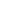 Литературное чтение – один из ведущих учебных предметов уровня начального общего образования, который обеспечивает, наряду с достижением предметных результатов, становление базового умения, необходимого для успешного изучения других предметов и дальнейшего обучения, читательской грамотности и закладывает основы интеллектуального, речевого, эмоционального, духовно-нравственного развития обучающихся. Литературное чтение призвано ввести обучающегося в мир художественной литературы, обеспечить формирование навыков смыслового чтения, способов и приёмов работы с различными видами текстов и книгой, знакомство с детской литературой и с учётом этого направлено на общее и литературное развитие обучающегося, реализацию творческих способностей обучающегося, а также на обеспечение преемственности в изучении систематического курса литературы.Приоритетная цель обучения литературному чтению – становление грамотного читателя, мотивированного к использованию читательской деятельности как средства самообразования и саморазвития, осознающего роль чтения в успешности обучения и повседневной жизни, эмоционально откликающегося на прослушанное или прочитанное произведение.Приобретённые обучающимися знания, полученный опыт решения учебных задач, а также сформированность предметных и универсальных действий в процессе изучения литературного чтения станут фундаментом обучения на уровне основного общего образования, а также будут востребованы в жизни.Достижение цели изучения литературного чтения определяется решением следующих задач:формирование у обучающихся положительной мотивации к систематическому чтению и слушанию художественной литературы и произведений устного народного творчества;достижение необходимого для продолжения образования уровня общего речевого развития;осознание значимости художественной литературы и произведений устного народного творчества для всестороннего развития личности человека;первоначальное представление о многообразии жанров художественных произведений и произведений устного народного творчества;овладение элементарными умениями анализа и интерпретации текста, осознанного использования при анализе текста изученных литературных понятий в соответствии с представленными предметными результатами по классам;овладение техникой смыслового чтения вслух, обеспечивающей понимание и использование информации для решения учебных задач.На литературное чтение в 1 классе отводится 132 часа (из них ‌ 80 часов‌ составляет вводный интегрированный учебный курс «Обучение грамоте»), во 2-4 классах по 136 часов (4 часа в неделю в каждом классе). Содержание обучения в 1 классе.Сказка фольклорная (народная) и литературная (авторская). Восприятие текста произведений художественной литературы и устного народного творчества (не менее четырёх произведений). Фольклорная и литературная (авторская) сказка: сходство и различия. Реальность и волшебство в сказке. Событийная сторона сказок: последовательность событий в фольклорной (народной) и литературной (авторской) сказке. Отражение сюжета в иллюстрациях. Герои сказочных произведений. Нравственные ценности и идеи в русских народных и литературных (авторских) сказках, поступки, отражающие нравственные качества (отношение к природе, людям, предметам).Произведения для чтения: народные сказки о животных, например, «Лисица и тетерев», «Лиса и рак» и другие, литературные (авторские) сказки, например, К.Д. Ушинского «Петух и собака», сказки В.Г. Сутеева «Кораблик», «Под грибом» и другие (по выбору).Произведения о детях. Понятие «тема произведения» (общее представление): чему посвящено, о чём рассказывает. Главная мысль произведения: его основная идея (чему учит? какие качества воспитывает?). Произведения одной темы, но разных жанров: рассказ, стихотворение (общее представление на примере не менее шести произведений К.Д. Ушинского, Л.Н. Толстого, Е.А. Пермяка, В.А. Осеевой, А.Л. Барто, Ю.И. Ермолаева и других). Характеристика героя произведения, общая оценка поступков. Понимание заголовка произведения, его соотношения с содержанием произведения и его идеей. Осознание нравственно-этических понятий: друг, дружба, забота, труд, взаимопомощь.Произведения для чтения: К.Д. Ушинский «Худо тому, кто добра не делает никому», Л.Н. Толстой «Косточка», Е.А. Пермяк «Торопливый ножик», В.А. Осеева «Три товарища», А.Л. Барто «Я – лишний», Ю.И. Ермолаев «Лучший друг» и другие (по выбору).Произведения о родной природе. Восприятие и самостоятельное чтение произведений о природе (на примере трёх–четырёх доступных произведений А.К. Толстого, А.Н. Плещеева, Е.Ф. Трутневой, С.Я. Маршака и другие). Тема поэтических произведений: звуки и краски природы, времена года, человек и природа; Родина, природа родного края. Особенности стихотворной речи, сравнение с прозаической: рифма, ритм (практическое ознакомление). Настроение, которое рождает поэтическое произведение. Отражение нравственной идеи в произведении: любовь к Родине, природе родного края. Иллюстрация к произведению как отражение эмоционального отклика на произведение. Роль интонации при выразительном чтении. Интонационный рисунок выразительного чтения: ритм, темп, сила голоса.Устное народное творчество: малые фольклорные жанры (не менее шести произведений). Многообразие малых жанров устного народного творчества: потешка, загадка, пословица, их назначение (веселить, потешать, играть, поучать). Особенности разных малых фольклорных жанров. Потешка – игровой народный фольклор. Загадка – средство воспитания живости ума, сообразительности. Пословицы – проявление народной мудрости, средство воспитания понимания жизненных правил.Произведения для чтения: потешки, загадки, пословицы.Произведения о братьях наших меньших (три-четыре автора по выбору) – герои произведений. Цель и назначение произведений о взаимоотношениях человека и животных воспитание добрых чувств и бережного отношения к животным. Виды текстов: художественный и научно-познавательный, их сравнение. Характеристика героя: описание его внешности, действий, нравственно-этических понятий: любовь и забота о животных.Произведения для чтения: В.В. Бианки «Лис и Мышонок», Е.И. Чарушин «Про Томку», М.М. Пришвин «Ёж», Н.И. Сладков «Лисица и Ёж» и другие.Произведения о маме. Восприятие и самостоятельное чтение произведений о маме (не менее одного автора по выбору, на примере произведений Е.А. Благининой, А.Л. Барто, А.В. Митяева и других). Осознание нравственно-этических понятий: чувство любви как привязанность одного человека к другому (матери к ребёнку, детей к матери, близким), проявление любви и заботы о родных людях.Произведения для чтения: Е.А. Благинина «Посидим в тишине», А.Л. Барто «Мама», А.В. Митяев «За что я люблю маму» и другие (по выбору).Фольклорные и авторские произведения о чудесах и фантазии (не менее трёх произведений). Способность автора произведения находить чудесное в каждом жизненном проявлении, необычное в обыкновенных явлениях окружающего мира. Сочетание в произведении реалистических событий с необычными, сказочными, фантастическими.Произведения для чтения: Р.С. Сеф «Чудо», В.В. Лунин «Я видел чудо», Б.В. Заходер «Моя Вообразилия», Ю.П. Мориц «Сто фантазий» и другие (по выбору).Библиографическая культура (работа с детской книгой). Представление о том, что книга – источник необходимых знаний. Обложка, оглавление, иллюстрации как элементы ориентировки в книге. Умение использовать тематический каталог при выборе книг в библиотеке.Изучение литературного чтения в 1 классе способствует освоению на пропедевтическом уровне ряда универсальных учебных действий: познавательных универсальных учебных действий, коммуникативных универсальных учебных действий, регулятивных универсальных учебных действий, совместной деятельности. Базовые логические действия как часть познавательных универсальных учебных действий способствуют формированию умений:читать вслух целыми словами без пропусков и перестановок букв и слогов доступные по восприятию и небольшие по объёму прозаические и стихотворные произведения;понимать фактическое содержание прочитанного или прослушанного текста;ориентироваться в терминах и понятиях: фольклор, малые фольклорные жанры, тема, идея, заголовок, содержание произведения, сказка (фольклорная и литературная), автор, герой, рассказ, стихотворение (в пределах изученного);различать и группировать произведения по жанрам (загадки, пословицы, сказки (фольклорная и литературная), стихотворение, рассказ);анализировать текст: определять тему, устанавливать последовательность событий в произведении, характеризовать героя, давать положительную или отрицательную оценку его поступкам, задавать вопросы по фактическому содержанию;сравнивать произведения по теме, настроению, которое оно вызывает.Работа с информацией как часть познавательных универсальных учебных действий способствует формированию умений:понимать, что текст произведения может быть представлен в иллюстрациях, различных видах зрительного искусства (фильм, спектакль и другие);соотносить иллюстрацию с текстом произведения, читать отрывки из текста, которые соответствуют иллюстрации.Коммуникативные универсальные учебные действия (далее – УУД) способствуют формированию умений:читать наизусть стихотворения, соблюдать орфоэпические и пунктуационные нормы;участвовать в беседе по обсуждению прослушанного или прочитанного текста: слушать собеседника, отвечать на вопросы, высказывать своё отношение к обсуждаемой проблеме;пересказывать (устно) содержание произведения с использованием вопросов, рисунков, предложенного плана;объяснять своими словами значение изученных понятий;описывать своё настроение после слушания (чтения) стихотворений, сказок, рассказов.Регулятивные универсальные учебные действия способствуют формированию умений:понимать и удерживать поставленную учебную задачу, в случае необходимости обращаться за помощью к педагогическому работнику;проявлять желание самостоятельно читать, совершенствовать свой навык чтения; с помощью учителя оценивать свои успехи (трудности) в освоении читательской деятельности.Совместная деятельность способствует формированию умений:проявлять желание работать в парах, небольших группах;проявлять культуру взаимодействия, терпение, умение договариваться, ответственно выполнять свою часть работы. Содержание обучения во 2 классе.О нашей Родине. Круг чтения: произведения о Родине (на примере не менее трёх произведений И.С. Никитина, Ф.П. Савинова, А.А. Прокофьева и других). Патриотическое звучание произведений о родном крае и природе. Отражение в произведениях нравственно-этических понятий: любовь к Родине, родному краю, Отечеству. Анализ заголовка, соотнесение его с главной мыслью и идеей произведения. Отражение темы Родины в изобразительном искусстве (пейзажи И.И. Левитана, И.И. Шишкина, В.Д. Поленова и других).Произведения для чтения: И.С. Никитин «Русь», Ф.П. Савинов «Родина», А.А. Прокофьев «Родина» и другие (по выбору).Фольклор (устное народное творчество). Произведения малых жанров фольклора (потешки, считалки, пословицы, скороговорки, небылицы, загадки по выбору). Шуточные фольклорные произведения, скороговорки, небылицы. Особенности скороговорок, их роль в речи. Игра со словом, «перевёртыш событий» как основа построения небылиц. Ритм и счёт как основные средства выразительности и построения считалки. Народные песни, их особенности. Загадка как жанр фольклора, тематические группы загадок. Сказка – выражение народной мудрости, нравственная идея фольклорных сказок. Особенности сказок разного вида (о животных, бытовые, волшебные). Особенности сказок о животных: сказки народов России. Бытовая сказка: герои, место действия, особенности построения и языка. Диалог в сказке. Понятие о волшебной сказке (общее представление): наличие присказки, постоянные эпитеты, волшебные герои. Фольклорные произведения народов России: отражение в сказках народного быта и культуры.Произведения для чтения: потешки, считалки, пословицы, скороговорки, загадки, народные песни, русская народная сказка «Каша из топора», русская народная сказка «У страха глаза велики», русская народная сказка «Зимовье зверей», русская народная сказка «Снегурочка», сказки народов России (1-2 произведения) и другие.Звуки и краски родной природы в разные времена года. Тема природы в разные времена года (осень, зима, весна, лето) в произведениях литературы (по выбору, не менее пяти авторов). Эстетическое восприятие явлений природы (звуки, краски времён года). Средства выразительности при описании природы: сравнение и эпитет. Настроение, которое создаёт пейзажная лирика. Отражение темы «Времена года» в картинах художников (на примере пейзажей И.И. Левитана, В.Д. Поленова, А.И. Куинджи, И.И. Шишкина и других) и музыкальных произведениях (например, произведения П.И. Чайковского, А. Вивальди и других).Произведения для чтения: А.С. Пушкин «Уж небо осенью дышало…», «Вот север, тучи нагоняя…», А.А. Плещеев «Осень», А.К. Толстой «Осень. Обсыпается наш сад…», М.М. Пришвин «Осеннее утро», Г.А. Скребицкий «Четыре художника», Ф.И. Тютчев «Чародейкою Зимою», «Зима недаром злится», И.С. Соколов-Микитов «Зима в лесу», С.А. Есенин «Поёт зима – аукает…», И.З. Суриков «Лето» и другие.О детях и дружбе. Круг чтения: тема дружбы в художественном произведении (расширение круга чтения: не менее четырёх произведений, Н.Н. Носова, В.А. Осеевой, В.Ю. Драгунского, В.В. Лунина и других). Отражение в произведениях нравственно-этических понятий: дружба, терпение, уважение, помощь друг другу. Главная мысль произведения (идея). Герой произведения (введение понятия «главный герой»), его характеристика (портрет), оценка поступков.Произведения для чтения: Л.Н. Толстой «Филиппок», Е.А. Пермяк «Две пословицы», Ю.И. Ермолаев «Два пирожных», В.А. Осеева «Синие листья», Н.Н. Носов «На горке», «Заплатка», А.Л. Барто «Катя», В.В. Лунин «Я и Вовка», В.Ю. Драгунский «Тайное становится явным» и другие (по выбору).Мир сказок. Фольклорная (народная) и литературная (авторская) сказка: «бродячие» сюжеты (произведения по выбору, не менее четырёх). Фольклорная основа авторских сказок: сравнение сюжетов, героев, особенностей языка. Составление плана произведения: части текста, их главные темы. Иллюстрации, их значение в раскрытии содержания произведения.Произведения для чтения: народная сказка «Золотая рыбка», А.С. Пушкин «Сказка о рыбаке и рыбке», народная сказка «Морозко», В.Ф. Одоевский «Мороз Иванович», В.И. Даль «Девочка Снегурочка» и другие.О братьях наших меньших. Жанровое многообразие произведений о животных (песни, загадки, сказки, басни, рассказы, стихотворения; произведения по выбору, не менее пяти авторов). Дружба людей и животных – тема литературы (произведения Е.И. Чарушина, В.В. Бианки, С.В. Михалкова, Б.С. Житкова, М.М. Пришвина и других). Отражение образов животных в фольклоре (русские народные песни, загадки, сказки). Герои стихотворных и прозаических произведений о животных. Описание животных в художественном и научно-познавательном тексте. Нравственно-этические понятия: отношение человека к животным (любовь и забота). Особенности басни как жанра литературы, прозаические и стихотворные басни (на примере произведений И.А. Крылова, Л.Н. Толстого). Мораль басни как нравственный урок (поучение). Знакомство с художниками-иллюстраторами, анималистами (без использования термина): Е.И. Чарушин, В.В. Бианки.Произведения для чтения: И.А. Крылов «Лебедь, Щука и Рак», Л.Н. Толстой «Лев и мышь», М.М. Пришвин «Ребята и утята», Б.С. Житков «Храбрый утёнок», В.Д. Берестов «Кошкин щенок», В.В. Бианки «Музыкант», Е.И. Чарушин «Страшный рассказ», С.В. Михалков «Мой щенок» и другие (по выбору).О наших близких, о семье. Тема семьи, детства, взаимоотношений взрослых и детей в творчестве писателей и фольклорных произведениях (по выбору). Отражение нравственных семейных ценностей в произведениях о семье: любовь и сопереживание, уважение и внимание к старшему поколению, радость общения и защищённость в семье. Тема художественных произведений: Международный женский день, День Победы.Произведения для чтения: Л.Н. Толстой «Отец и сыновья», А.А. Плещеев «Песня матери», В.А. Осеева «Сыновья», С.В. Михалков «Быль для детей», С.А. Баруздин «Салют» и другие (по выбору).Зарубежная литература. Круг чтения: литературная (авторская) сказка (не менее двух произведений): зарубежные писатели-сказочники (Ш. Перро, Х.-К. Андерсен и другие). Характеристика авторской сказки: герои, особенности построения и языка. Сходство тем и сюжетов сказок разных народов. Составление плана художественного произведения: части текста, их главные темы. Иллюстрации, их значение в раскрытии содержания произведения.Произведения для чтения: Ш. Перро «Кот в сапогах», Х.-К. Андерсен «Пятеро из одного стручка» и другие (по выбору).Библиографическая культура (работа с детской книгой и справочной литературой). Книга как источник необходимых знаний. Элементы книги: содержание или оглавление, аннотация, иллюстрация. Выбор книг на основе рекомендательного списка, тематические картотеки библиотеки. Книга учебная, художественная, справочная.Изучение литературного чтения во 2 классе способствует освоению на пропедевтическом уровне ряда универсальных учебных действий: познавательных универсальных учебных действий, коммуникативных универсальных учебных действий, регулятивных универсальных учебных действий, совместной деятельности. Базовые логические и исследовательские действия как часть познавательных универсальных учебных действий способствуют формированию умений:читать вслух целыми словами без пропусков и перестановок букв и слогов доступные по восприятию и небольшие по объёму прозаические и стихотворные произведения (без отметочного оценивания);сравнивать и группировать различные произведения по теме (о Родине, о родной природе, о детях, о животных, о семье, о чудесах и превращениях), по жанрам (произведения устного народного творчества, сказка (фольклорная и литературная), рассказ, басня, стихотворение);характеризовать (кратко) особенности жанров (произведения устного народного творчества, литературная сказка, рассказ, басня, стихотворение);анализировать текст сказки, рассказа, басни: определять тему, главную мысль произведения, находить в тексте слова, подтверждающие характеристику героя, оценивать его поступки, сравнивать героев по предложенному алгоритму, устанавливать последовательность событий (действий) в сказке и рассказе;анализировать текст стихотворения: называть особенности жанра (ритм, рифма), находить в тексте сравнения, эпитеты, слова в переносном значении, объяснять значение незнакомого слова с использованием контекста и по словарю.Работа с информацией как часть познавательных универсальных учебных действий способствует формированию умений:соотносить иллюстрации с текстом произведения;ориентироваться в содержании книги, каталоге, выбирать книгу по автору, каталогу на основе рекомендованного списка;по информации, представленной в оглавлении, в иллюстрациях предполагать тему и содержание книги;пользоваться словарями для уточнения значения незнакомого слова.Коммуникативные универсальные учебные действия способствуют формированию умений:участвовать в диалоге: отвечать на вопросы, кратко объяснять свои ответы, дополнять ответы других участников, составлять свои вопросы и высказывания на заданную тему;пересказывать подробно и выборочно прочитанное произведение;обсуждать (в парах, группах) содержание текста, формулировать (устно) простые выводы на основе прочитанного (прослушанного) произведения;описывать (устно) картины природы;сочинять по аналогии с прочитанным загадки, рассказы, небольшие сказки;участвовать в инсценировках и драматизации отрывков из художественных произведений.Регулятивные универсальные учебные действия способствуют формированию умений:оценивать своё эмоциональное состояние, возникшее при прочтении (слушании) произведения;удерживать в памяти последовательность событий прослушанного (прочитанного) текста;контролировать выполнение поставленной учебной задачи при чтении (слушании) произведения;проверять (по образцу) выполнение поставленной учебной задачи.Совместная деятельность способствует формированию умений:выбирать себе партнёров по совместной деятельности;распределять работу, договариваться, приходить к общему решению, отвечать за общий результат работы.Содержание обучения в 3 классе.О Родине и её истории. Любовь к Родине и её история – важные темы произведений литературы (произведения одного-двух авторов по выбору). Чувство любви к Родине, сопричастность к прошлому и настоящему своей страны и родного края – главные идеи, нравственные ценности, выраженные в произведениях о Родине. Образ Родины в стихотворных и прозаических произведениях писателей и поэтов ХIХ и ХХ веков. Осознание нравственно-этических понятий: любовь к родной стороне, малой родине, гордость за красоту и величие своей Отчизны. Роль и особенности заголовка произведения. Репродукции картин как иллюстрации к произведениям о Родине. Использование средств выразительности при чтении вслух: интонация, темп, ритм, логические ударения.Произведения для чтения: К.Д. Ушинский «Наше отечество», М.М. Пришвин «Моя Родина», С.А. Васильев «Россия», Н.П. Кончаловская «Наша древняя столица» (отрывки) и другие (по выбору).Фольклор (устное народное творчество). Круг чтения: малые жанры фольклора (пословицы, потешки, считалки, небылицы, скороговорки, загадки, по выбору). Знакомство с видами загадок. Пословицы народов России (значение, характеристика, нравственная основа). Книги и словари, созданные В.И. Далем. Активный словарь устной речи: использование образных слов, пословиц и поговорок, крылатых выражений. Нравственные ценности в фольклорных произведениях народов России.Фольклорная сказка как отражение общечеловеческих ценностей и нравственных правил. Виды сказок (о животных, бытовые, волшебные). Художественные особенности сказок: построение (композиция), язык (лексика). Характеристика героя, волшебные помощники, иллюстрация как отражение сюжета волшебной сказки (например, картины В.М. Васнецова, иллюстрации И.Я. Билибина и других). Отражение в сказках народного быта и культуры. Составление плана сказки.Круг чтения: народная песня. Чувства, которые рождают песни, темы песен. Описание картин природы как способ рассказать в песне о родной земле. Былина как народный песенный сказ о важном историческом событии. Фольклорные особенности жанра былин: язык (напевность исполнения, выразительность), характеристика главного героя (где жил, чем занимался, какими качествами обладал). Характеристика былин как героического песенного сказа, их особенности (тема, язык). Язык былин, устаревшие слова, их место в былине и представление в современной лексике. Репродукции картин как иллюстрации к эпизодам фольклорного произведения.Произведения для чтения: малые жанры фольклора, русская народная сказка «Иван-царевич и серый волк», былина об Илье Муромце и другие (по выбору).Творчество А.С. Пушкина. А.С. Пушкин – великий русский поэт. Лирические произведения А.С. Пушкина: средства художественной выразительности (сравнение, эпитет); рифма, ритм. Литературные сказки А.С. Пушкина в стихах (по выбору, например, «Сказка о царе Салтане, о сыне его славном и могучем богатыре князе Гвидоне Салтановиче и о прекрасной царевне Лебеди»). Нравственный смысл произведения, структура сказочного текста, особенности сюжета, приём повтора как основа изменения сюжета. Связь пушкинских сказок с фольклорными. Положительные и отрицательные герои, волшебные помощники, язык авторской сказки. И.Я. Билибин – иллюстратор сказок А.С. Пушкина.Произведения для чтения: А.С. Пушкин «Сказка о царе Салтане, о сыне его славном и могучем богатыре князе Гвидоне Салтановиче и о прекрасной царевне Лебеди», «В тот год осенняя погода…», «Опрятней модного паркета…» и другие (по выбору).Творчество И.А. Крылова. Басня – произведение-поучение, которое помогает увидеть свои и чужие недостатки. Иносказание в баснях. И.А. Крылов – великий русский баснописец. Басни И.А. Крылова (не менее двух): назначение, темы и герои, особенности языка. Явная и скрытая мораль басен. Использование крылатых выражений в речи.Произведения для чтения: И.А. Крылов «Ворона и Лисица», «Лисица и виноград», «Мартышка и очки» и другие (по выбору).Картины природы в произведениях поэтов и писателей ХIХ–ХХ веков. Лирические произведения как способ передачи чувств людей, автора. Картины природы в произведениях поэтов и писателей (не менее пяти авторов по выбору): Ф.И. Тютчев, А.А. Фет, А.Н. Майков, Н.А. Некрасов, А.А. Блок, С.А. Есенин, И.А. Бунин, А.П. Чехов, К.Г. Паустовский и другие. Чувства, вызываемые лирическими произведениями. Средства выразительности в произведениях лирики: эпитеты, синонимы, антонимы, сравнения. Звукопись, её выразительное значение. Олицетворение как одно из средств выразительности лирического произведения. Живописные полотна как иллюстрация к лирическому произведению: пейзаж. Сравнение средств создания пейзажа в тексте-описании (эпитеты, сравнения, олицетворения), в изобразительном искусстве (цвет, композиция), в произведениях музыкального искусства (тон, темп, мелодия).Произведения для чтения: Ф.И. Тютчев «Есть в осени первоначальной…», А.А. Фет «Кот поёт, глаза прищуря», «Мама! Глянь-ка из окошка…», А.Н. Майков «Осень», С.А. Есенин «Берёза», Н.А. Некрасов «Железная дорога» (отрывок), А.А. Блок «Ворона», И.А. Бунин «Первый снег» и другие (по выбору).Творчество Л.Н. Толстого. Жанровое многообразие произведений Л.Н. Толстого: сказки, рассказы, басни, быль (не менее трёх произведений). Рассказ как повествование: связь содержания с реальным событием. Структурные части произведения (композиция): начало, завязка действия, кульминация, развязка. Эпизод как часть рассказа. Различные виды планов. Сюжет рассказа: основные события, главные герои, различение рассказчика и автора произведения. Художественные особенности текста-описания, текста-рассуждения.Произведения для чтения: Л.Н. Толстой «Лебеди», «Зайцы», «Прыжок», «Акула» и другие.Литературная сказка. Литературная сказка русских писателей (не менее двух). Круг чтения: произведения В.М. Гаршина, М. Горького, И.С. Соколова-Микитова и других. Особенности авторских сказок (сюжет, язык, герои). Составление аннотации.Произведения для чтения: В.М. Гаршин «Лягушка-путешественница», И.С. Соколов-Микитов «Листопадничек», М. Горький «Случай с Евсейкой» и другие (по выбору).Произведения о взаимоотношениях человека и животных. Человек и его отношения с животными: верность, преданность, забота и любовь. Круг чтения (по выбору, не менее четырёх произведений): произведения Д.Н. Мамина-Сибиряка, К.Г. Паустовского, М.М. Пришвина, Б.С. Житкова. Особенности рассказа: тема, герои, реальность событий, композиция, объекты описания (портрет героя, описание интерьера).Произведения для чтения: Б.С. Житков «Про обезьянку», К.Г. Паустовский «Барсучий нос», «Кот-ворюга», Д.Н. Мамин-Сибиряк «Приёмыш» и другие (по выбору).Произведения о детях. Дети – герои произведений: раскрытие тем «Разные детские судьбы», «Дети на войне». Отличие автора от героя и рассказчика. Герой художественного произведения: время и место проживания, особенности внешнего вида и характера. Историческая обстановка как фон создания произведения: судьбы крестьянских детей, дети на войне (произведения по выбору двух–трёх авторов). Основные события сюжета, отношение к ним героев произведения. Оценка нравственных качеств, проявляющихся в военное время.Произведения для чтения: Л. Пантелеев «На ялике», А. Гайдар «Тимур и его команда» (отрывки), Л. Кассиль и другие (по выбору).Юмористические произведения. Комичность как основа сюжета. Герой юмористического произведения. Средства выразительности текста юмористического содержания: преувеличение. Авторы юмористических рассказов (не менее двух произведений): М.М. Зощенко, Н.Н. Носов, В.Ю. Драгунский и другие (по выбору).Произведения для чтения: В.Ю. Драгунский «Денискины рассказы» (1–2 произведения), Н.Н. Носов «Весёлая семейка» и другие (по выбору).Зарубежная литература. Круг чтения (произведения двух-трёх авторов по выбору): литературные сказки Ш. Перро, Х.-К. Андерсена, Р. Киплинга. Особенности авторских сказок (сюжет, язык, герои). Рассказы зарубежных писателей о животных. Известные переводчики зарубежной литературы: С.Я. Маршак, К.И. Чуковский, Б.В. Заходер. Произведения для чтения: Х.-К. Андерсен «Гадкий утёнок», Ш. Перро «Подарок феи» и другие (по выбору).Библиографическая культура (работа с детской книгой и справочной литературой). Ценность чтения художественной литературы и фольклора, осознание важности читательской деятельности. Использование с учётом учебных задач аппарата издания (обложка, оглавление, аннотация, предисловие, иллюстрации). Правила юного читателя. Книга как особый вид искусства. Общее представление о первых книгах на Руси, знакомство с рукописными книгами. Изучение литературного чтения в 3 классе способствует освоению ряда универсальных учебных действий: познавательных универсальных учебных действий, коммуникативных универсальных учебных действий, регулятивных универсальных учебных действий, совместной деятельности. Базовые логические и исследовательские действия как часть познавательных универсальных учебных действий способствуют формированию умений:читать доступные по восприятию и небольшие по объёму прозаические и стихотворные произведения;различать сказочные и реалистические, лирические и эпические, народные и авторские произведения;анализировать текст: обосновывать принадлежность к жанру, определять тему и главную мысль, делить текст на части, озаглавливать их, находить в тексте заданный эпизод, определять композицию произведения, характеризовать героя;конструировать план текста, дополнять и восстанавливать нарушенную последовательность;сравнивать произведения, относящиеся к одной теме, но разным жанрам; произведения одного жанра, но разной тематики;исследовать текст: находить описания в произведениях разных жанров (портрет, пейзаж, интерьер).Работа с информацией как часть познавательных универсальных учебных действий способствуют формированию умений:сравнивать информацию словесную (текст), графическую или изобразительную (иллюстрация), звуковую (музыкальное произведение);подбирать иллюстрации к тексту, соотносить произведения литературы и изобразительного искусства по тематике, настроению, средствам выразительности;выбирать книгу в библиотеке в соответствии с учебной задачей; составлять аннотацию.Коммуникативные универсальные учебные действия способствуют формированию умений:читать текст с разными интонациями, передавая своё отношение к событиям, героям произведения;формулировать вопросы по основным событиям текста;пересказывать текст (подробно, выборочно, с изменением лица);выразительно исполнять стихотворное произведение, создавая соответствующее настроение;сочинять простые истории (сказки, рассказы) по аналогии.Регулятивные универсальные учебные способствуют формированию умений:понимать цель чтения, удерживать её в памяти, использовать в зависимости от учебной задачи вид чтения, контролировать реализацию поставленной задачи чтения;оценивать качество своего восприятия текста на слух;выполнять действия контроля (самоконтроля) и оценки процесса и результата деятельности, при необходимости вносить коррективы в выполняемые действия.Совместная деятельность способствует формированию умений:участвовать в совместной деятельности: выполнять роли лидера, подчинённого, соблюдать равноправие и дружелюбие;в коллективной театрализованной деятельности читать по ролям, инсценировать несложные произведения фольклора и художественной литературы; выбирать роль, договариваться о манере её исполнения в соответствии с общим замыслом;осуществлять взаимопомощь, проявлять ответственность при выполнении своей части работы, оценивать свой вклад в общее дело.Содержание обучения в 4 классе.О Родине, героические страницы истории. Наше Отечество, образ родной земли в стихотворных и прозаических произведениях писателей и поэтов ХIХ и ХХ веков (по выбору, не менее четырёх, например, произведения С.Т. Романовского, А.Т. Твардовского, С.Д. Дрожжина, В.М. Пескова и другие). Представление о проявлении любви к родной земле в литературе разных народов (на примере писателей родного края, представителей разных народов России). Страницы истории России, великие люди и события: образы Александра Невского, Михаила Кутузова и других выдающихся защитников Отечества в литературе для детей. Отражение нравственной идеи: любовь к Родине. Героическое прошлое России, тема Великой Отечественной войны в произведениях литературы (на примере рассказов Л.А. Кассиля, С.П. Алексеева). Осознание понятия: поступок, подвиг.Круг чтения: народная и авторская песня: понятие исторической песни, знакомство с песнями на тему Великой Отечественной войны (2–3 произведения по выбору).Произведения для чтения: С.Д. Дрожжин «Родине», В.М. Песков «Родине», А.Т. Твардовский «О Родине большой и малой» (отрывок), С.Т. Романовский «Ледовое побоище», С.П. Алексеев (1–2 рассказа военно-исторической тематики) и другие (по выбору).Фольклор (устное народное творчество). Фольклор как народная духовная культура (произведения по выбору). Многообразие видов фольклора: словесный, музыкальный, обрядовый (календарный). Культурное значение фольклора для появления художественной литературы. Малые жанры фольклора (назначение, сравнение, классификация). Собиратели фольклора (А.Н. Афанасьев, В.И. Даль). Виды сказок: о животных, бытовые, волшебные. Отражение в произведениях фольклора нравственных ценностей, быта и культуры народов мира. Сходство фольклорных произведений разных народов по тематике, художественным образам и форме («бродячие» сюжеты).Круг чтения: былина как эпическая песня о героическом событии. Герой былины – защитник страны. Образы русских богатырей: Ильи Муромца, Алёши Поповича, Добрыни Никитича, Никиты Кожемяки (где жил, чем занимался, какими качествами обладал). Средства художественной выразительности в былине: устойчивые выражения, повторы, гипербола. Устаревшие слова, их место в былине и представление в современной лексике. Народные былинно-сказочные темы в творчестве художника В.М. Васнецова.Произведения для чтения: произведения малых жанров фольклора, народные сказки (2–3 сказки по выбору), сказки народов России (2–3 сказки по выбору), былины из цикла об Илье Муромце, Алёше Поповиче, Добрыне Никитиче (1–2 по выбору). Творчество А.С. Пушкина. Картины природы в лирических произведениях А.С. Пушкина. Средства художественной выразительности в стихотворном произведении (сравнение, эпитет, олицетворение) на примере 2-3 произведений. Литературные сказки А.С. Пушкина в стихах: «Сказка о мёртвой царевне и о семи богатырях». Фольклорная основа авторской сказки. Положительные и отрицательные герои, волшебные помощники, язык авторской сказки.Произведения для чтения: А.С. Пушкин «Сказка о мёртвой царевне и о семи богатырях», «Няне», «Осень» (отрывки), «Зимняя дорога» и другие. Творчество И.А. Крылова. Представление о басне как лиро-эпическом жанре. Круг чтения: басни на примере произведений И.А. Крылова, И.И. Хемницера, Л.Н. Толстого, С.В. Михалкова. Басни стихотворные и прозаические (не менее трёх). Развитие событий в басне, её герои (положительные, отрицательные). Аллегория в баснях. Сравнение басен: назначение, темы и герои, особенности языка. Произведения для чтения: Крылов И.А. «Стрекоза и муравей», «Квартет», И.И. Хемницер «Стрекоза», Л.Н. Толстой «Стрекоза и муравьи» и другие. Творчество М.Ю. Лермонтова. Круг чтения: лирические произведения М.Ю. Лермонтова (не менее трёх). Средства художественной выразительности (сравнение, эпитет, олицетворение); рифма, ритм. Метафора как «свёрнутое» сравнение. Строфа как элемент композиции стихотворения. Переносное значение слов в метафоре. Метафора в стихотворениях М.Ю. Лермонтова.Произведения для чтения: М.Ю. Лермонтов «Утёс», «Парус», «Москва, Москва! …Люблю тебя как сын…» и другие.Литературная сказка. Тематика авторских стихотворных сказок (две-три по выбору). Герои литературных сказок (произведения П.П. Ершова, П.П. Бажова, С.Т. Аксакова, С.Я. Маршака и другие). Связь литературной сказки с фольклорной: народная речь как особенность авторской сказки. Иллюстрации в сказке: назначение, особенности.Произведения для чтения: П.П. Бажов «Серебряное копытце», П.П. Ершов «Конёк-Горбунок», С.Т. Аксаков «Аленький цветочек» и другие. Картины природы в творчестве поэтов и писателей ХIХ‒ХХ веков. Лирика, лирические произведения как описание в стихотворной форме чувств поэта, связанных с наблюдениями, описаниями природы. Круг чтения: лирические произведения поэтов и писателей (не менее пяти авторов по выбору): В.А. Жуковский, И.С. Никитин, Е.А. Баратынский, Ф.И. Тютчев, А.А. Фет, Н.А. Некрасов, И.А. Бунин, А.А. Блок, К.Д. Бальмонт и другие. Темы стихотворных произведений, герой лирического произведения. Авторские приёмы создания художественного образа в лирике. Средства выразительности в произведениях лирики: эпитеты, синонимы, антонимы, сравнения, олицетворения, метафоры. Репродукция картины как иллюстрация к лирическому произведению.Произведения для чтения: В.А. Жуковский «Загадка», И.С. Никитин «В синем небе плывут над полями…», Ф.И. Тютчев «Как неожиданно и ярко», А.А. Фет «Весенний дождь», Е.А. Баратынский «Весна, весна! Как воздух чист…», И.А. Бунин «Листопад» (отрывки) и другие (по выбору).Творчество Л.Н. Толстого. Круг чтения (не менее трёх произведений): рассказ (художественный и научно-познавательный), сказки, басни, быль. Повесть как эпический жанр (общее представление). Значение реальных жизненных ситуаций в создании рассказа, повести. Отрывки из автобиографической повести Л.Н. Толстого «Детство». Особенности художественного текста-описания: пейзаж, портрет героя, интерьер. Примеры текста-рассуждения в рассказах Л.Н. Толстого.Произведения для чтения: Л.Н. Толстой «Детство» (отдельные главы), «Русак», «Черепаха» и другие (по выбору).Произведения о животных и родной природе. Взаимоотношения человека и животных, защита и охрана природы как тема произведений литературы. Круг чтения (не менее трёх авторов): на примере произведений А.И. Куприна, В.П. Астафьева, К.Г. Паустовского, М.М. Пришвина, Ю.И. Коваля и другие.Произведения для чтения: В.П. Астафьев «Капалуха», М.М. Пришвин «Выскочка» и другие (по выбору).Произведения о детях. Тематика произведений о детях, их жизни, играх и занятиях, взаимоотношениях с взрослыми и сверстниками (на примере произведений не менее трёх авторов): А.П. Чехова, Б.С. Житкова, Н.Г. Гарина-Михайловского, В.В. Крапивина и других. Словесный портрет героя как его характеристика. Авторский способ выражения главной мысли. Основные события сюжета, отношение к ним героев.Произведения для чтения: А.П. Чехов «Мальчики», Н.Г. Гарин-Михайловский «Детство Тёмы» (отдельные главы), М.М. Зощенко «О Лёньке и Миньке» (1–2 рассказа из цикла), К.Г. Паустовский «Корзина с еловыми шишками» и другие.Пьеса. Знакомство с новым жанром пьесой-сказкой. Пьеса – произведение литературы и театрального искусства (одна по выбору). Пьеса как жанр драматического произведения.Пьеса и сказка: драматическое и эпическое произведения. Авторские ремарки: назначение, содержание.Произведения для чтения: С.Я. Маршак «Двенадцать месяцев» и другие. Юмористические произведения. Круг чтения (не менее двух произведений по выбору): юмористические произведения на примере рассказов М.М. Зощенко, В.Ю. Драгунского, Н.Н. Носова, В.В. Голявкина. Герои юмористических произведений. Средства выразительности текста юмористического содержания: гипербола. Юмористические произведения в кино и театре.Произведения для чтения: В.Ю. Драгунский «Денискины рассказы» (1–2 произведения по выбору), Н.Н. Носов «Витя Малеев в школе и дома» (отдельные главы) и другие.Зарубежная литература. Расширение круга чтения произведений зарубежных писателей. Литературные сказки Ш. Перро, Х.-К. Андерсена, братьев Гримм и других (по выбору). Приключенческая литература: произведения Д. Свифта, М. Твена.Произведения для чтения: Х.-К. Андерсен «Дикие лебеди», «Русалочка», Д. Свифт «Приключения Гулливера» (отдельные главы), М. Твен «Том Сойер» (отдельные главы) и другие (по выбору).Библиографическая культура (работа с детской книгой и справочной литературой). Польза чтения и книги: книга – друг и учитель. Правила читателя и способы выбора книги (тематический, систематический каталог). Виды информации в книге: научная, художественная, справочно-иллюстративный материал. Типы книг (изданий): книга-произведение, книга-сборник, собрание сочинений, периодическая печать, справочные издания. Работа с источниками периодической печати.Изучение литературного чтения в 4 классе способствует освоению ряда универсальных учебных действий: познавательных универсальных учебных действий, коммуникативных универсальных учебных действий, регулятивных универсальных учебных действий, совместной деятельности. Базовые логические и исследовательские действия как часть познавательных универсальных учебных действий способствуют формированию умений:читать вслух целыми словами без пропусков и перестановок букв и слогов доступные по восприятию и небольшие по объёму прозаические и стихотворные произведения (без отметочного оценивания);читать про себя (молча), оценивать своё чтение с точки зрения понимания и запоминания текста;анализировать текст: определять главную мысль, обосновывать принадлежность к жанру, определять тему и главную мысль, находить в тексте заданный эпизод, устанавливать взаимосвязь между событиями, эпизодами текста;характеризовать героя и давать оценку его поступкам; сравнивать героев одного произведения по предложенным критериям, самостоятельно выбирать критерий сопоставления героев, их поступков (по контрасту или аналогии);составлять план (вопросный, номинативный, цитатный) текста, дополнять и восстанавливать нарушенную последовательность;исследовать текст: находить средства художественной выразительности (сравнение, эпитет, олицетворение, метафора), описания в произведениях разных жанров (пейзаж, интерьер), выявлять особенности стихотворного текста (ритм, рифма, строфа).Работа с информацией как часть познавательных универсальных учебных действий способствуют формированию умений:использовать справочную информацию для получения дополнительной информации в соответствии с учебной задачей;характеризовать книгу по её элементам (обложка, оглавление, аннотация, предисловие, иллюстрации, примечания и другие);выбирать книгу в библиотеке в соответствии с учебной задачей; составлять аннотацию.Коммуникативные универсальные учебные действия способствуют формированию умений:соблюдать правила речевого этикета в учебном диалоге, отвечать и задавать вопросы к учебным и художественным текстам;пересказывать текст в соответствии с учебной задачей;рассказывать о тематике детской литературы, о любимом писателе и его произведениях;оценивать мнение авторов о героях и своё отношение к ним;использовать элементы импровизации при исполнении фольклорных произведений;сочинять небольшие тексты повествовательного и описательного характера по наблюдениям, на заданную тему.Регулятивные универсальные учебные действия способствуют формированию умений:понимать значения чтения для самообразования и саморазвития; самостоятельно организовывать читательскую деятельность во время досуга;определять цель выразительного исполнения и работы с текстом;оценивать выступление (своё и других обучающихся) с точки зрения передачи настроения, особенностей произведения и героев;осуществлять контроль процесса и результата деятельности, устанавливать причины возникших ошибок и трудностей, проявлять способность предвидеть их в предстоящей работе.Совместная деятельность способствует формированию умений:участвовать в театрализованной деятельности: инсценировании (читать по ролям, разыгрывать сценки);соблюдать правила взаимодействия;ответственно относиться к своим обязанностям в процессе совместной деятельности, оценивать свой вклад в общее дело.Планируемые результаты освоения программы по литературному чтению на уровне начального общего образования.Личностные результаты освоения программы по литературному чтению достигаются в процессе единства учебной и воспитательной деятельности, обеспечивающей позитивную динамику развития личности обучающегося, ориентированную на процессы самопознания, саморазвития и самовоспитания. Личностные результаты освоения программы по литературному чтению отражают освоение обучающимися социально значимых норм и отношений, развитие позитивного отношения обучающихся к общественным, традиционным, социокультурным и духовно-нравственным ценностям, приобретение опыта применения сформированных представлений и отношений на практике.В результате изучения литературного чтения на уровне начального общего образования у обучающегося будут сформированы личностные результаты: 1) гражданско-патриотическое воспитание:становление ценностного отношения к своей Родине, малой родине, проявление интереса к изучению родного языка, истории и культуре Российской Федерации, понимание естественной связи прошлого и настоящего в культуре общества;осознание своей этнокультурной и российской гражданской идентичности, сопричастности к прошлому, настоящему и будущему своей страны и родного края, проявление уважения к традициям и культуре своего и других народов в процессе восприятия и анализа произведений выдающихся представителей русской литературы и творчества народов России;первоначальные представления о человеке как члене общества, о правах и ответственности, уважении и достоинстве человека, о нравственно-этических нормах поведения и правилах межличностных отношений.2) духовно-нравственное воспитание:освоение опыта человеческих взаимоотношений, проявление сопереживания, уважения, любви, доброжелательности и других моральных качеств к родным и другим людям, независимо от их национальности, социального статуса, вероисповедания;осознание этических понятий, оценка поведения и поступков персонажей художественных произведений в ситуации нравственного выбора;выражение своего видения мира, индивидуальной позиции посредством накопления и систематизации литературных впечатлений, разнообразных по эмоциональной окраске;неприятие любых форм поведения, направленных на причинение физического и морального вреда другим людям.3) эстетическое воспитание:проявление уважительного отношения и интереса к художественной культуре, к различным видам искусства, восприимчивость к традициям и творчеству своего и других народов, готовность выражать своё отношение в разных видах художественной деятельности;приобретение эстетического опыта слушания, чтения и эмоционально-эстетической оценки произведений фольклора и художественной литературы;понимание образного языка художественных произведений, выразительных средств, создающих художественный образ.4) трудовое воспитание:осознание ценности труда в жизни человека и общества, ответственное потребление и бережное отношение к результатам труда, навыки участия в различных видах трудовой деятельности, интерес к различным профессиям.5) экологическое воспитание:бережное отношение к природе, осознание проблем взаимоотношений человека и животных, отражённых в литературных произведениях;неприятие действий, приносящих вред окружающей среде.6) ценности научного познания:ориентация в деятельности на первоначальные представления о научной картине мира, понимание важности слова как средства создания словесно-художественного образа, способа выражения мыслей, чувств, идей автора;овладение смысловым чтением для решения различного уровня учебных и жизненных задач;потребность в самостоятельной читательской деятельности, саморазвитии средствами литературы, развитие познавательного интереса, активности, инициативности, любознательности и самостоятельности в познании произведений фольклора и художественной литературы, творчества писателей.В результате изучения литературного чтения на уровне начального общего образования у обучающегося будут сформированы познавательные универсальные учебные действия, коммуникативные универсальные учебные действия, регулятивные универсальные учебные действия, совместная деятельность. У обучающегося будут сформированы следующие базовые логические действия как часть познавательных универсальных учебных действий:сравнивать произведения по теме, главной мысли, жанру, соотносить произведение и его автора, устанавливать основания для сравнения произведений, устанавливать аналогии;объединять произведения по жанру, авторской принадлежности;определять существенный признак для классификации, классифицировать произведения по темам, жанрам;находить закономерности и противоречия при анализе сюжета (композиции), восстанавливать нарушенную последовательность событий (сюжета), составлять аннотацию, отзыв по предложенному алгоритму;выявлять недостаток информации для решения учебной (практической) задачи на основе предложенного алгоритма;устанавливать причинно-следственные связи в сюжете фольклорного и художественного текста, при составлении плана, пересказе текста, характеристике поступков героев.У обучающегося будут сформированы следующие базовые исследовательские действия как часть познавательных универсальных учебных действий:определять разрыв между реальным и желательным состоянием объекта (ситуации) на основе предложенных учителем вопросов;формулировать с помощью учителя цель, планировать изменения объекта, ситуации;сравнивать несколько вариантов решения задачи, выбирать наиболее подходящий (на основе предложенных критериев); формулировать выводы и подкреплять их доказательствами на основе результатов проведённого наблюдения (опыта, классификации, сравнения, исследования);прогнозировать возможное развитие процессов, событий и их последствия в аналогичных или сходных ситуациях.У обучающегося будут сформированы умения работать с информацией как часть познавательных универсальных учебных действий:выбирать источник получения информации;находить в предложенном источнике информацию, представленную в явном виде, согласно заданному алгоритму;распознавать достоверную и недостоверную информацию самостоятельно или на основании предложенного учителем способа её проверки;соблюдать с помощью взрослых (учителей, родителей (законных представителей) правила информационной безопасности при поиске информации в Интернете;анализировать и создавать текстовую, видео, графическую, звуковую информацию в соответствии с учебной задачей;самостоятельно создавать схемы, таблицы для представления информации.У обучающегося будут сформированы умения общения как часть коммуникативных универсальных учебных действий:воспринимать и формулировать суждения, выражать эмоции в соответствии с целями и условиями общения в знакомой среде;проявлять уважительное отношение к собеседнику, соблюдать правила ведения диалога и дискуссии;признавать возможность существования разных точек зрения;корректно и аргументированно высказывать своё мнение;строить речевое высказывание в соответствии с поставленной задачей;создавать устные и письменные тексты (описание, рассуждение, повествование);подготавливать небольшие публичные выступления;подбирать иллюстративный материал (рисунки, фото, плакаты) к тексту выступления.У обучающегося будут сформированы умения самоорганизации как части регулятивных универсальных учебных действий:планировать действия по решению учебной задачи для получения результата;выстраивать последовательность выбранных действий.У обучающегося будут сформированы умения самоконтроля как части регулятивных универсальных учебных действий:устанавливать причины успеха (неудач) учебной деятельности;корректировать свои учебные действия для преодоления ошибок.У обучающегося будут сформированы умения совместной деятельности:формулировать краткосрочные и долгосрочные цели (индивидуальные с учётом участия в коллективных задачах) в стандартной (типовой) ситуации на основе предложенного формата планирования, распределения промежуточных шагов и сроков;принимать цель совместной деятельности, коллективно строить действия по её достижению: распределять роли, договариваться, обсуждать процесс и результат совместной работы;проявлять готовность руководить, выполнять поручения, подчиняться;ответственно выполнять свою часть работы;оценивать свой вклад в общий результат;выполнять совместные проектные задания с использованием предложенных образцов;планировать действия по решению учебной задачи для получения результата;выстраивать последовательность выбранных действий.Предметные результаты изучения литературного чтения. К концу обучения в 1 классе обучающийся научится:понимать ценность чтения для решения учебных задач и применения в различных жизненных ситуациях: отвечать на вопрос о важности чтения для личного развития, находить в художественных произведениях отражение нравственных ценностей, традиций, быта разных народов;владеть техникой слогового плавного чтения с переходом на чтение целыми словами, читать осознанно вслух целыми словами без пропусков и перестановок букв и слогов доступные для восприятия и небольшие по объёму произведения в темпе не менее 30 слов в минуту (без отметочного оценивания);читать наизусть с соблюдением орфоэпических и пунктуационных норм не менее 2 стихотворений о Родине, о детях, о семье, о родной природе в разные времена года;различать прозаическую (нестихотворную) и стихотворную речь;различать отдельные жанры фольклора (устного народного творчества) и художественной литературы (загадки, пословицы, потешки, сказки (фольклорные и литературные), рассказы, стихотворения);понимать содержание прослушанного (прочитанного) произведения: отвечать на вопросы по фактическому содержанию произведения;владеть элементарными умениями анализа текста прослушанного (прочитанного) произведения: определять последовательность событий в произведении, характеризовать поступки (положительные или отрицательные) героя, объяснять значение незнакомого слова с использованием словаря;участвовать в обсуждении прослушанного (прочитанного) произведения: отвечать на вопросы о впечатлении от произведения, использовать в беседе изученные литературные понятия (автор, герой, тема, идея, заголовок, содержание произведения), подтверждать свой ответ примерами из текста;пересказывать (устно) содержание произведения с соблюдением последовательности событий, с использованием предложенных ключевых слов, вопросов, рисунков, предложенного плана;читать по ролям с соблюдением норм произношения, расстановки ударения;составлять высказывания по содержанию произведения (не менее 3 предложений) по заданному алгоритму;сочинять небольшие тексты по предложенному началу (не менее 3 предложений);ориентироваться в книге (учебнике) по обложке, оглавлению, иллюстрациям;выбирать книги для самостоятельного чтения по совету взрослого и с учётом рекомендованного учителем списка, рассказывать о прочитанной книге по предложенному алгоритму;обращаться к справочной литературе для получения дополнительной информации в соответствии с учебной задачей. Предметные результаты изучения литературного чтения. К концу обучения во 2 классе обучающийся научится:объяснять важность чтения для решения учебных задач и применения в различных жизненных ситуациях: переходить от чтения вслух к чтению про себя в соответствии с учебной задачей, обращаться к разным видам чтения (изучающее, ознакомительное, поисковое выборочное, просмотровое выборочное), находить в фольклоре и литературных произведениях отражение нравственных ценностей, традиций, быта, культуры разных народов, ориентироваться в нравственно-этических понятиях в контексте изученных произведений;читать вслух целыми словами без пропусков и перестановок букв и слогов доступные по восприятию и небольшие по объёму прозаические и стихотворные произведения в темпе не менее 40 слов в минуту (без отметочного оценивания);читать наизусть с соблюдением орфоэпических и пунктуационных норм не менее 3 стихотворений о Родине, о детях, о семье, о родной природе в разные времена года;различать прозаическую и стихотворную речь: называть особенности стихотворного произведения (ритм, рифма);понимать содержание, смысл прослушанного (прочитанного) произведения: отвечать и формулировать вопросы по фактическому содержанию произведения;различать отдельные жанры фольклора (считалки, загадки, пословицы, потешки, небылицы, народные песни, скороговорки, сказки о животных, бытовые и волшебные) и художественной литературы (литературные сказки, рассказы, стихотворения, басни);владеть элементарными умениями анализа и интерпретации текста: определять тему и главную мысль, воспроизводить последовательность событий тексте произведения, составлять план текста (вопросный, номинативный);описывать характер героя, находить в тексте средства изображения (портрет) героя и выражения его чувств, оценивать поступки героев произведения, устанавливать взаимосвязь между характером героя и его поступками, сравнивать героев одного произведения по предложенным критериям, характеризовать отношение автора к героям, его поступкам;объяснять значение незнакомого слова с использованием контекста и словаря; находить в тексте примеры использования слов в прямом и переносном значении;осознанно применять для анализа текста изученные понятия (автор, литературный герой, тема, идея, заголовок, содержание произведения, сравнение, эпитет);участвовать в обсуждении прослушанного (прочитанного) произведения: понимать жанровую принадлежность произведения, формулировать устно простые выводы, подтверждать свой ответ примерами из текста;пересказывать (устно) содержание произведения подробно, выборочно, от лица героя, от третьего лица;читать по ролям с соблюдением норм произношения, расстановки ударения, инсценировать небольшие эпизоды из произведения;составлять высказывания на заданную тему по содержанию произведения (не менее 5 предложений);сочинять по аналогии с прочитанным загадки, небольшие сказки, рассказы;ориентироваться в книге и (или) учебнике по обложке, оглавлению, аннотации, иллюстрациям, предисловию, условным обозначениям;выбирать книги для самостоятельного чтения с учётом рекомендательного списка, используя картотеки, рассказывать о прочитанной книге;использовать справочную литературу для получения дополнительной информации в соответствии с учебной задачей.Предметные результаты изучения литературного чтения. К концу обучения в 3 классе обучающийся научится:отвечать на вопрос о культурной значимости устного народного творчества и художественной литературы, находить в фольклоре и литературных произведениях отражение нравственных ценностей, традиций, быта, культуры разных народов, ориентироваться в нравственно-этических понятиях в контексте изученных произведений;читать вслух и про себя в соответствии с учебной задачей, использовать разные виды чтения (изучающее, ознакомительное, поисковое выборочное, просмотровое выборочное);читать вслух целыми словами без пропусков и перестановок букв и слогов доступные по восприятию и небольшие по объёму прозаические и стихотворные произведения в темпе не менее 60 слов в минуту (без отметочного оценивания);читать наизусть не менее 4 стихотворений в соответствии с изученной тематикой произведений;различать художественные произведения и познавательные тексты;различать прозаическую и стихотворную речь: называть особенности стихотворного произведения (ритм, рифма, строфа), отличать лирическое произведение от эпического;понимать жанровую принадлежность, содержание, смысл прослушанного (прочитанного) произведения: отвечать и формулировать вопросы к учебным и художественным текстам;различать отдельные жанры фольклора (считалки, загадки, пословицы, потешки, небылицы, народные песни, скороговорки, сказки о животных, бытовые и волшебные) и художественной литературы (литературные сказки, рассказы, стихотворения, басни), приводить примеры произведений фольклора разных народов России;владеть элементарными умениями анализа и интерпретации текста: формулировать тему и главную мысль, определять последовательность событий в тексте произведения, выявлять связь событий, эпизодов текста; составлять план текста (вопросный, номинативный, цитатный);характеризовать героев, описывать характер героя, давать оценку поступкам героев, составлять портретные характеристики персонажей; выявлять взаимосвязь между поступками, мыслями, чувствами героев, сравнивать героев одного произведения и сопоставлять их поступки по предложенным критериям (по аналогии или по контрасту);отличать автора произведения от героя и рассказчика, характеризовать отношение автора к героям, поступкам, описанной картине, находить в тексте средства изображения героев (портрет), описание пейзажа и интерьера;объяснять значение незнакомого слова с использованием контекста и словаря; находить в тексте примеры использования слов в прямом и переносном значении, средств художественной выразительности (сравнение, эпитет, олицетворение);осознанно применять изученные понятия (автор, мораль басни, литературный герой, персонаж, характер, тема, идея, заголовок, содержание произведения, эпизод, смысловые части, композиция, сравнение, эпитет, олицетворение);участвовать в обсуждении прослушанного (прочитанного) произведения: строить монологическое и диалогическое высказывание с соблюдением орфоэпических и пунктуационных норм, устно и письменно формулировать простые выводы, подтверждать свой ответ примерами из текста; использовать в беседе изученные литературные понятия;пересказывать произведение (устно) подробно, выборочно, сжато (кратко), от лица героя, с изменением лица рассказчика, от третьего лица;при анализе и интерпретации текста использовать разные типы речи (повествование, описание, рассуждение) с учётом специфики учебного и художественного текстов;читать по ролям с соблюдением норм произношения, инсценировать небольшие эпизоды из произведения;составлять устные и письменные высказывания на основе прочитанного (прослушанного) текста на заданную тему по содержанию произведения (не менее 8 предложений), корректировать собственный письменный текст;составлять краткий отзыв о прочитанном произведении по заданному алгоритму;сочинять тексты, используя аналогии, иллюстрации, придумывать продолжение прочитанного произведения;ориентироваться в книге по её элементам (автор, название, обложка, титульный лист, оглавление, предисловие, аннотация, иллюстрации);выбирать книги для самостоятельного чтения с учётом рекомендательного списка, используя картотеки, рассказывать о прочитанной книге;использовать справочные издания, в том числе верифицированные электронные образовательные и информационные ресурсы, включённые в федеральный перечень. Предметные результаты изучения литературного чтения. К концу обучения в 4 классе обучающийся научится:осознавать значимость художественной литературы и фольклора для всестороннего развития личности человека, находить в произведениях отражение нравственных ценностей, фактов бытовой и духовной культуры народов России и мира, ориентироваться в нравственно-этических понятиях в контексте изученных произведений;читать вслух и про себя в соответствии с учебной задачей, использовать разные виды чтения (изучающее, ознакомительное, поисковое выборочное, просмотровое выборочное);читать вслух целыми словами без пропусков и перестановок букв и слогов доступные по восприятию и небольшие по объёму прозаические и стихотворные произведения в темпе не менее 80 слов в минуту (без отметочного оценивания);читать наизусть не менее 5 стихотворений в соответствии с изученной тематикой произведений;различать художественные произведения и познавательные тексты;различать прозаическую и стихотворную речь: называть особенности стихотворного произведения (ритм, рифма, строфа), отличать лирическое произведение от эпического;понимать жанровую принадлежность, содержание, смысл прослушанного (прочитанного) произведения;различать отдельные жанры фольклора (считалки, загадки, пословицы, потешки, небылицы, народные песни, скороговорки, сказки о животных, бытовые и волшебные), приводить примеры произведений фольклора разных народов России;соотносить читаемый текст с жанром художественной литературы (литературные сказки, рассказы, стихотворения, басни), приводить примеры разных жанров литературы России и стран мира;владеть элементарными умениями анализа и интерпретации текста: определять тему и главную мысль, последовательность событий в тексте произведения, выявлять связь событий, эпизодов текста;характеризовать героев, давать оценку их поступкам, составлять портретные характеристики персонажей, выявлять взаимосвязь между поступками и мыслями, чувствами героев, сравнивать героев одного произведения по самостоятельно выбранному критерию (по аналогии или по контрасту), характеризовать собственное отношение к героям, поступкам; находить в тексте средства изображения героев (портрет) и выражения их чувств, описание пейзажа и интерьера, устанавливать причинно-следственные связи событий, явлений, поступков героев;объяснять значение незнакомого слова с использованием контекста и словаря; находить в тексте примеры использования слов в прямом и переносном значении, средства художественной выразительности (сравнение, эпитет, олицетворение, метафора);осознанно применять изученные понятия (автор, мораль басни, литературный герой, персонаж, характер, тема, идея, заголовок, содержание произведения, эпизод, смысловые части, композиция, сравнение, эпитет, олицетворение, метафора, лирика, эпос, образ);участвовать в обсуждении прослушанного (прочитанного) произведения: строить монологическое и диалогическое высказывание с соблюдением норм русского литературного языка (норм произношения, словоупотребления, грамматики); устно и письменно формулировать простые выводы на основе прослушанного (прочитанного) текста, подтверждать свой ответ примерами из текста;составлять план текста (вопросный, номинативный, цитатный), пересказывать (устно) подробно, выборочно, сжато (кратко), от лица героя, с изменением лица рассказчика, от третьего лица;читать по ролям с соблюдением норм произношения, расстановки ударения, инсценировать небольшие эпизоды из произведения;составлять устные и письменные высказывания на заданную тему по содержанию произведения (не менее 10 предложений), писать сочинения на заданную тему, используя разные типы речи (повествование, описание, рассуждение), корректировать собственный текст с учётом правильности, выразительности письменной речи;составлять краткий отзыв о прочитанном произведении по заданному алгоритму;сочинять по аналогии с прочитанным, составлять рассказ по иллюстрациям, от имени одного из героев, придумывать продолжение прочитанного произведения (не менее 10 предложений);ориентироваться в книге по её элементам (автор, название, обложка, титульный лист, оглавление, предисловие, аннотация, иллюстрации);выбирать книги для самостоятельного чтения с учётом рекомендательного списка, используя картотеки, рассказывать о прочитанной книге;использовать справочную литературу, электронные образовательные и информационные ресурсы в Интернете (в условиях контролируемого входа), для получения дополнительной информации в соответствии с учебной задачей. ТЕМАТИЧЕСКОЕ ПЛАНИРОВАНИЕ  1 КЛАСС  2 КЛАСС 3 КЛАСС  4 КЛАСС 2.1.3. Рабочая программа по учебному предмету «Иностранный (английский) язык».Пояснительная записка. Цели обучения иностранному (английскому) языку на уровне начального общего образования можно условно разделить на образовательные, развивающие, воспитывающие.Образовательные цели программы по иностранному (английскому) языку на уровне начального общего образования включают:формирование элементарной иноязычной коммуникативной компетенции, то есть способности и готовности общаться с носителями изучаемого иностранного языка в устной (говорение и аудирование) и письменной (чтение и письмо) форме с учётом возрастных возможностей и потребностей обучающегося;расширение лингвистического кругозора обучающихся за счёт овладения новыми языковыми средствами (фонетическими, орфографическими, лексическими, грамматическими) в соответствии c отобранными темами общения;освоение знаний о языковых явлениях изучаемого иностранного языка, о разных способах выражения мысли на родном и иностранном языках;использование для решения учебных задач интеллектуальных операций (сравнение, анализ, обобщение);формирование умений работать с информацией, представленной в текстах разного типа (описание, повествование, рассуждение), пользоваться при необходимости словарями по иностранному языку. Развивающие цели программы по иностранному (английскому) языку на уровне начального общего образования включают:осознание обучающимися роли языков как средства межличностного и межкультурного взаимодействия в условиях поликультурного, многоязычного мира и инструмента познания мира и культуры других народов;становление коммуникативной культуры обучающихся и их общего речевого развития;развитие компенсаторной способности адаптироваться к ситуациям общения при получении и передаче информации в условиях дефицита языковых средств;формирование регулятивных действий: планирование последовательных шагов для решения учебной задачи; контроль процесса и результата своей деятельности; установление причины возникшей трудности и (или) ошибки, корректировка деятельности;становление способности к оценке своих достижений в изучении иностранного языка, мотивация совершенствовать свои коммуникативные умения на иностранном языке. Влияние параллельного изучения родного языка и языка других стран и народов позволяет заложить основу для формирования гражданской идентичности, чувства патриотизма и гордости за свой народ, свой край, свою страну, помочь лучше осознать свою этническую и национальную принадлежность и проявлять интерес к языкам и культурам других народов, осознать наличие и значение общечеловеческих и базовых национальных ценностей. Изучение иностранного (английского) языка обеспечивает:понимание необходимости овладения иностранным языком как средством общения в условиях взаимодействия разных стран и народов;формирование предпосылок социокультурной/межкультурной компетенции, позволяющей приобщаться к культуре, традициям, реалиям стран/страны изучаемого языка, готовности представлять свою страну, её культуру в условиях межкультурного общения, соблюдая речевой этикет и используя имеющиеся речевые и неречевые средства общения;воспитание уважительного отношения к иной культуре посредством знакомств с культурой стран изучаемого языка и более глубокого осознания особенностей культуры своего народа;воспитание эмоционального и познавательного интереса к художественной культуре других народов;формирование положительной мотивации и устойчивого учебно-познавательного интереса к предмету «Иностранный язык».Общее число часов для изучения иностранного (английского) языка – 204 часа: во 2 классе – 68 часов (2 часа в неделю), в 3 классе – 68 часов (2 часа в неделю), в 4 классе – 68 часов (2 часа в неделю).Содержание обучения во 2 классе. Тематическое содержание речи.Мир моего «я». Приветствие. Знакомство. Моя семья. Мой день рождения. Моя любимая еда.Мир моих увлечений. Любимый цвет, игрушка. Любимые занятия. Мой питомец. Выходной день.Мир вокруг меня. Моя школа. Мои друзья. Моя малая родина (город, село).Родная страна и страны изучаемого языка. Названия родной страны и страны/стран изучаемого языка; их столиц. Произведения детского фольклора. Литературные персонажи детских книг. Праздники родной страны и страны/стран изучаемого языка (Новый год, Рождество).Коммуникативные умения.Говорение.Коммуникативные умения диалогической речи.Ведение с использованием речевых ситуаций, ключевых слов и (или) иллюстраций с соблюдением норм речевого этикета, принятых в стране/странах изучаемого языка:диалога этикетного характера: приветствие, начало и завершение разговора, знакомство с собеседником; поздравление с праздником; выражение благодарности за поздравление; извинение;диалога-расспроса: запрашивание интересующей информации; сообщение фактической информации, ответы на вопросы собеседника.Коммуникативные умения монологической речи.Создание с использованием ключевых слов, вопросов и (или) иллюстраций устных монологических высказываний: описание предмета, реального человека или литературного персонажа; рассказ о себе, члене семьи, друге.Аудирование.Понимание на слух речи учителя и других обучающихся и вербальная/невербальная реакция на услышанное (при непосредственном общении).Восприятие и понимание на слух учебных текстов, построенных на изученном языковом материале, в соответствии с поставленной коммуникативной задачей: с пониманием основного содержания, с пониманием запрашиваемой информации (при опосредованном общении).Аудирование с пониманием основного содержания текста предполагает определение основной темы и главных фактов/событий в воспринимаемом на слух тексте с использованием иллюстраций и языковой догадки.Аудирование с пониманием запрашиваемой информации предполагает выделение из воспринимаемого на слух текста и понимание информации фактического характера (например, имя, возраст, любимое занятие, цвет) с использованием иллюстраций и языковой догадки.Тексты для аудирования: диалог, высказывания собеседников в ситуациях повседневного общения, рассказ, сказка.Смысловое чтение.Чтение вслух учебных текстов, построенных на изученном языковом материале, с соблюдением правил чтения и соответствующей интонацией; понимание прочитанного.Тексты для чтения вслух: диалог, рассказ, сказка.Чтение про себя учебных текстов, построенных на изученном языковом материале, с различной глубиной проникновения в их содержание в зависимости от поставленной коммуникативной задачи: с пониманием основного содержания, с пониманием запрашиваемой информации.Чтение с пониманием основного содержания текста предполагает определение основной темы и главных фактов/событий в прочитанном тексте с использованием иллюстраций и языковой догадки.Чтение с пониманием запрашиваемой информации предполагает нахождение в прочитанном тексте и понимание запрашиваемой информации фактического характера с использованием иллюстраций и языковой догадки.Тексты для чтения про себя: диалог, рассказ, сказка, электронное сообщение личного характера.Письмо.Овладение техникой письма (полупечатное написание букв, буквосочетаний, слов).Воспроизведение речевых образцов, списывание текста; выписывание из текста слов, словосочетаний, предложений; вставка пропущенных букв в слово или слов в предложение, дописывание предложений в соответствии с решаемой учебной задачей.Заполнение простых формуляров с указанием личной информации (имя, фамилия, возраст, страна проживания) в соответствии с нормами, принятыми в стране/странах изучаемого языка.Написание с использованием образца коротких поздравлений с праздниками (с днём рождения, Новым годом).Языковые знания и навыки.Фонетическая сторона речи.Буквы английского алфавита. Корректное называние букв английского алфавита.Нормы произношения: долгота и краткость гласных, отсутствие оглушения звонких согласных в конце слога или слова, отсутствие смягчения согласных перед гласными. Связующее “r” (there is/there).Различение на слух, без ошибок, ведущих к сбою в коммуникации, произнесение слов с соблюдением правильного ударения и фраз/предложений (повествовательного, побудительного и вопросительного: общий и специальный вопросы) с соблюдением их ритмико-интонационных особенностей.Правила чтения гласных в открытом и закрытом слоге в односложных словах; согласных; основных звукобуквенных сочетаний. ВыДеление из слова некоторых звукобуквенных сочетаний при анализе изученных слов.Чтение новых слов согласно основным правилам чтения английского языка.Знаки английской транскрипции; отличие их от букв английского алфавита. Фонетически корректное озвучивание знаков транскрипции.Графика, орфография и пунктуация.Графически корректное (полупечатное) написание букв английского алфавита в буквосочетаниях и словах. Правильное написание изученных слов.Правильная расстановка знаков препинания: точки, вопросительного и восклицательного знаков в конце предложения; правильное использование апострофа в изученных сокращённых формах глагола-связки, вспомогательного и модального глаголов (например, I’m, isn’t; don’t, doesn’t; can’t), существительных в притяжательном падеже (Ann’s).Лексическая сторона речи.Распознавание и употребление в устной и письменной речи не менее 200 лексических единиц (слов, словосочетаний, речевых клише), обслуживающих ситуации общения в рамках тематического содержания речи для 2 класса.Распознавание в устной и письменной речи интернациональных слов (doctor, film) с помощью языковой догадки.Грамматическая сторона речи.Распознавание и употребление в устной и письменной речи: изученных морфологических форм и синтаксических конструкций английского языка.Коммуникативные типы предложений: повествовательные (утвердительные, отрицательные), вопросительные (общий, специальный вопрос), побудительные (в утвердительной форме).Нераспространённые и распространённые простые предложения.Предложения с начальным It (It’s a red ball.).Предложения с начальным There + to be в Present Simple Tense (There is a cat in the room. Is there a cat in the room? – Yes, there is./No, there isn’t. There are four pens on the table. Are there four pens on the table? – Yes, there are./No, there aren’t. How many pens are there on the table? – There are four pens.).Предложения с простым глагольным сказуемым (They live in the country.), составным именным сказуемым (The box is small.) и составным глагольным сказуемым (I like to play with my cat. She can play the piano.).Предложения с глаголом-связкой to be в Present Simple Tense (My father is a doctor. Is it a red ball? – Yes, it is./No, it isn’t.).Предложения с краткими глагольными формами (She can’t swim. I don’t like porridge.).Побудительные предложения в утвердительной форме (Come in, please.).Глаголы в Present Simple Tense в повествовательных (утвердительных и отрицательных) и вопросительных (общий и специальный вопросы) предложениях.Глагольная конструкция have got (I’ve got a cat. He’s/She’s got a cat. Have you got a cat? – Yes, I have./No, I haven’t. What have you got?).Модальный глагол can: для выражения умения (I can play tennis.) и отсутствия умения (I can’t play chess.); для получения разрешения (Can I go out?).Определённый, неопределённый и нулевой артикли c именами существительными (наиболее распространённые случаи).Существительные во множественном числе, образованные по правилу и исключения (a book – books; a man – men).Личные местоимения (I, you, he/she/it, we, they). Притяжательные местоимения (my, your, his/her/its, our, their). Указательные местоимения (this – these).Количественные числительные (1–12).Вопросительные слова (who, what, how, where, how many).Предлоги места (in, on, near, under).Союзы and и but (c однородными членами).Социокультурные знания и умения.Знание и использование некоторых социокультурных элементов речевого поведенческого этикета, принятого в стране/странах изучаемого языка в некоторых ситуациях общения: приветствие, прощание, знакомство, выражение благодарности, извинение, поздравление (с днём рождения, Новым годом, Рождеством).Знание небольших произведений детского фольклора страны/стран изучаемого языка (рифмовки, стихи, песенки); персонажей детских книг.Знание названий родной страны и страны/стран изучаемого языка и их столиц.Компенсаторные умения.Использование при чтении и аудировании языковой догадки (умения понять значение незнакомого слова или новое значение знакомого слова по контексту).Использование при формулировании собственных высказываний ключевых слов, вопросов; иллюстраций.Содержание обучения в 3 классе.Тематическое содержание речи.Мир моего «я». Моя семья. Мой день рождения. Моя любимая еда. Мой день (распорядок дня).Мир моих увлечений. Любимая игрушка, игра. Мой питомец. Любимые занятия. Любимая сказка. Выходной день. Каникулы.Мир вокруг меня. Моя комната (квартира, дом). Моя школа. Мои друзья. Моя малая родина (город, село). Дикие и домашние животные. Погода. Времена года (месяцы).Родная страна и страны изучаемого языка. Россия и страна/страны изучаемого языка. Их столицы, достопримечательности и интересные факты. Произведения детского фольклора. Литературные персонажи детских книг. Праздники родной страны и страны/стран изучаемого языка.Коммуникативные умения.Говорение.Коммуникативные умения диалогической речи.Ведение с использованием речевых ситуаций, ключевых слов и (или) иллюстраций с соблюдением норм речевого этикета, принятых в стране/странах изучаемого языка:диалога этикетного характера: приветствие, начало и завершение разговора, знакомство с собеседником; поздравление с праздником; выражение благодарности за поздравление; извинение;диалога – побуждения к действию: приглашение собеседника к совместной деятельности, вежливое согласие/не согласие на предложение собеседника;диалога-расспроса: запрашивание интересующей информации; сообщение фактической информации, ответы на вопросы собеседника.Коммуникативные умения монологической речи.Создание с использованием ключевых слов, вопросов и (или) иллюстраций устных монологических высказываний: описание предмета, реального человека или литературного персонажа; рассказ о себе, члене семьи, друге.Пересказ с использованием ключевых слов, вопросов и (или) иллюстраций основного содержания прочитанного текста.Аудирование.Понимание на слух речи учителя и других обучающихся и вербальная/невербальная реакция на услышанное (при непосредственном общении).Восприятие и понимание на слух учебных текстов, построенных на изученном языковом материале, в соответствии с поставленной коммуникативной задачей: с пониманием основного содержания, с пониманием запрашиваемой информации (при опосредованном общении).Аудирование с пониманием основного содержания текста предполагает определение основной темы и главных фактов/событий в воспринимаемом на слух тексте с использованием иллюстраций и языковой, в том числе контекстуальной, догадки.Аудирование с пониманием запрашиваемой информации предполагает выделение из воспринимаемого на слух тексте и понимание информации фактического характера с использованием иллюстраций и языковой, в том числе контекстуальной, догадки.Тексты для аудирования: диалог, высказывания собеседников в ситуациях повседневного общения, рассказ, сказка.Смысловое чтение.Чтение вслух учебных текстов, построенных на изученном языковом материале, с соблюдением правил чтения и соответствующей интонацией; понимание прочитанного.Тексты для чтения вслух: диалог, рассказ, сказка.Чтение про себя учебных текстов, построенных на изученном языковом материале, с различной глубиной проникновения в их содержание в зависимости от поставленной коммуникативной задачи: с пониманием основного содержания, с пониманием запрашиваемой информации.Чтение с пониманием основного содержания текста предполагает определение основной темы и главных фактов/событий в прочитанном тексте с использованием иллюстраций и языковой, в том числе контекстуальной, догадки.Чтение с пониманием запрашиваемой информации предполагает нахождение в прочитанном тексте и понимание запрашиваемой информации фактического характера с использованием иллюстраций и языковой, в том числе контекстуальной, догадки.Тексты для чтения: диалог, рассказ, сказка, электронное сообщение личного характера.Письмо.Списывание текста; выписывание из текста слов, словосочетаний, предложений; вставка пропущенного слова в предложение в соответствии с решаемой коммуникативной/учебной задачей.Создание подписей к картинкам, фотографиям с пояснением, что на них изображено.Заполнение анкет и формуляров с указанием личной информации (имя, фамилия, возраст, страна проживания, любимые занятия) в соответствии с нормами, принятыми в стране/странах изучаемого языка.Написание с использованием образца поздравлений с праздниками (с днём рождения, Новым годом, Рождеством) с выражением пожеланий.Языковые знания и навыки.Фонетическая сторона речи.Буквы английского алфавита. Фонетически корректное озвучивание букв английского алфавита.Нормы произношения: долгота и краткость гласных, правильное отсутствие оглушения звонких согласных в конце слога или слова, отсутствие смягчения согласных перед гласными. Связующее “r” (there is/there are).Ритмико-интонационные особенности повествовательного, побудительного и вопросительного (общий и специальный вопрос) предложений.Различение на слух, без ошибок произнесение слов с соблюдением правильного ударения и фраз/предложений с соблюдением их ритмико-интонационных особенностей.Чтение гласных в открытом и закрытом слоге в односложных словах, чтения гласных в третьем типе слога (гласная + r); согласных, основных звукобуквенных сочетаний, в частности сложных сочетаний букв (например, tion, ight) в односложных, двусложных и многосложных словах.Выделение некоторых звукобуквенных сочетаний при анализе изученных слов.Чтение новых слов согласно основным правилам чтения с использованием полной или частичной транскрипции.Знаки английской транскрипции; отличие их от букв английского алфавита. Фонетически корректное озвучивание знаков транскрипции.Графика, орфография и пунктуация.Правильное написание изученных слов.Правильная расстановка знаков препинания: точки, вопросительного и восклицательного знаков в конце предложения; правильное использование знака апострофа в сокращённых формах глагола-связки, вспомогательного и модального глаголов, существительных в притяжательном падеже.Лексическая сторона речи.Распознавание и употребление в устной и письменной речи не менее 350 лексических единиц (слов, словосочетаний, речевых клише), обслуживающих ситуации общения в рамках тематического содержания речи для 3 класса, включая 200 лексических единиц, усвоенных на первом году обучения.Распознавание и употребление в устной и письменной речи слов, образованных с использованием основных способов словообразования: аффиксации (образование числительных с помощью суффиксов -teen, -ty, -th) и словосложения (sportsman).Распознавание в устной и письменной речи интернациональных слов (doctor, film) с помощью языковой догадки.Грамматическая сторона речи.Распознавание и употребление в устной и письменной речи родственных слов с использованием основных способов словообразования: аффиксации (суффиксы числительных -teen, -ty, -th) и словосложения (football, snowman)Предложения с начальным There + to be в Past Simple Tense (There was an old house near the river.).Побудительные предложения в отрицательной (Don’t talk, please.) форме.Правильные и неправильные глаголы в Past Simple Tense в повествовательных (утвердительных и отрицательных) и вопросительных (общий и специальный вопросы) предложениях.Конструкция I’d like to ... (I’d like to read this book.).Конструкции с глаголами на -ing: to like/enjoy doing smth (I like riding my bike.).Существительные в притяжательном падеже (Possessive Case; Ann’s dress, children’s toys, boys’ books).Слова, выражающие количество с исчисляемыми и неисчисляемыми существительными (much/many/a lot of).Личные местоимения в объектном (me, you, him/her/it, us, them) падеже. Указательные местоимения (this – these; that – those). Неопределённые местоимения (some/any) в повествовательных и вопросительных предложениях (Have you got any friends? – Yes, I’ve got some.).Наречия частотности (usually, often).Количественные числительные (13–100). Порядковые числительные (1–30).Вопросительные слова (when, whose, why).Предлоги места (next to, in front of, behind), направления (to), времени (at, in, on в выражениях at 5 o’clock, in the morning, on Monday).Социокультурные знания и умения.Знание и использование некоторых социокультурных элементов речевого поведенческого этикета, принятого в стране/странах изучаемого языка, в некоторых ситуациях общения: приветствие, прощание, знакомство, выражение благодарности, извинение, поздравление с днём рождения, Новым годом, Рождеством.Знание произведений детского фольклора (рифмовок, стихов, песенок), персонажей детских книг.Краткое представление своей страны и страны/стран изучаемого языка (названия родной страны и страны/стран изучаемого языка и их столиц, название родного города/села; цвета национальных флагов).Компенсаторные умения.Использование при чтении и аудировании языковой, в том числе контекстуальной, догадки.Использование при формулировании собственных высказываний ключевых слов, вопросов; иллюстраций.Игнорирование информации, не являющейся необходимой для понимания основного содержания прочитанного/прослушанного текста или для нахождения в тексте запрашиваемой информации. Содержание обучения в 4 классе.Тематическое содержание речи.Мир моего «я». Моя семья. Мой день рождения, подарки. Моя любимая еда. Мой день (распорядок дня, домашние обязанности).Мир моих увлечений. Любимая игрушка, игра. Мой питомец. Любимые занятия. Занятия спортом. Любимая сказка/история/рассказ. Выходной день. Каникулы.Мир вокруг меня. Моя комната (квартира, дом), предметы мебели и интерьера. Моя школа, любимые учебные предметы. Мои друзья, их внешность и черты характера. Моя малая родина (город, село). Путешествия. Дикие и домашние животные. Погода. Времена года (месяцы). Покупки.Родная страна и страны изучаемого языка. Россия и страна/страны изучаемого языка. Их столицы, основные достопримечательности и интересные факты. Произведения детского фольклора. Литературные персонажи детских книг. Праздники родной страны и страны/стран изучаемого языка.Коммуникативные умения.Говорение.Коммуникативные умения диалогической речи.Ведение с использованием речевых ситуаций, ключевых слов и (или) иллюстраций с соблюдением норм речевого этикета, принятых в стране/странах изучаемого языка:диалога этикетного характера: приветствие, ответ на приветствие; завершение разговора (в том числе по телефону), прощание; знакомство с собеседником; поздравление с праздником, выражение благодарности за поздравление; выражение извинения;диалога – побуждения к действию: обращение к собеседнику с просьбой, вежливое согласие выполнить просьбу; приглашение собеседника к совместной деятельности, вежливое согласие/несогласие на предложение собеседника;диалога-расспроса: запрашивание интересующей информации; сообщение фактической информации, ответы на вопросы собеседника.Коммуникативные умения монологической речи.Создание с использованием ключевых слов, вопросов и (или) иллюстраций устных монологических высказываний: описание предмета, внешности и одежды, черт характера реального человека или литературного персонажа; рассказ/сообщение (повествование) с использованием ключевых слов, вопросов и (или) иллюстраций .Создание устных монологических высказываний в рамках тематического содержания речи по образцу (с выражением своего отношения к предмету речи).Пересказ основного содержания прочитанного текста с использованием ключевых слов, вопросов, плана и (или) иллюстраций.Краткое устное изложение результатов выполненного несложного проектного задания.Аудирование.Коммуникативные умения аудирования.Понимание на слух речи учителя и других обучающихся и вербальная/невербальная реакция на услышанное (при непосредственном общении).Восприятие и понимание на слух учебных и адаптированных аутентичных текстов, построенных на изученном языковом материале, в соответствии с поставленной коммуникативной задачей: с пониманием основного содержания, с пониманием запрашиваемой информации (при опосредованном общении).Аудирование с пониманием основного содержания текста предполагает умение определять основную тему и главные факты/события в воспринимаемом на слух тексте с использованием иллюстраций и языковой, в том числе контекстуальной, догадки.Аудирование с пониманием запрашиваемой информации предполагает умение выделять запрашиваемую информацию фактического характера с использованием иллюстраций и языковой, в том числе контекстуальной, догадки.Тексты для аудирования: диалог, высказывания собеседников в ситуациях повседневного общения, рассказ, сказка, сообщение информационного характера.Смысловое чтение.Чтение вслух учебных текстов с соблюдением правил чтения и соответствующей интонацией, понимание прочитанного.Тексты для чтения вслух: диалог, рассказ, сказка.Чтение про себя учебных текстов, построенных на изученном языковом материале, с различной глубиной проникновения в их содержание в зависимости от поставленной коммуникативной задачи: с пониманием основного содержания, с пониманием запрашиваемой информации.Чтение с пониманием основного содержания текста предполагает определение основной темы и главных фактов/событий в прочитанном тексте с использованием иллюстраций и языковой, в том числе контекстуальной, догадки.Чтение с пониманием запрашиваемой информации предполагает нахождение в прочитанном тексте и понимание запрашиваемой информации фактического характера с использованием иллюстраций, языковой, в том числе контекстуальной, догадки.Смысловое чтение про себя учебных и адаптированных аутентичных текстов, содержащих отдельные незнакомые слова, понимание основного содержания (тема, главная мысль, главные факты/события) текста с использованием иллюстраций и языковой, в том числе контекстуальной, догадки, в том числе контекстуальной.Прогнозирование содержания текста на основе заголовкаЧтение не сплошных текстов (таблиц, диаграмм) и понимание представленной в них информации.Тексты для чтения: диалог, рассказ, сказка, электронное сообщение личного характера, текст научно-популярного характера, стихотворение.Письмо.Выписывание из текста слов, словосочетаний, предложений; вставка пропущенных букв в слово или слов в предложение в соответствии с решаемой коммуникативной/учебной задачей.Заполнение простых анкет и формуляров с указанием личной информации (имя, фамилия, возраст, местожительство (страна проживания, город), любимые занятия) в соответствии с нормами, принятыми в стране/странах изучаемого языка.Написание с использованием образца поздравления с праздниками (с днём рождения, Новым годом, Рождеством) с выражением пожеланий.Написание электронного сообщения личного характера с использованием образца.Языковые знания и навыки.Фонетическая сторона речи.Нормы произношения: долгота и краткость гласных, отсутствие оглушения звонких согласных в конце слога или слова, отсутствие смягчения согласных перед гласными. Связующее “r” (there is/there are).Ритмико-интонационные особенности повествовательного, побудительного и вопросительного (общий и специальный вопрос) предложений.Различение на слух, без ошибок, ведущих к сбою в коммуникации, произнесение слов с соблюдением правильного ударения и фраз с соблюдением их ритмико-интонационных особенностей, в том числе соблюдение правила отсутствия ударения на служебных словах; интонации перечисления.Правила чтения: гласных в открытом и закрытом слоге в односложных словах, гласных в третьем типе слога (гласная + r); согласных; основных звукобуквенных сочетаний, в частности сложных сочетаний букв (например, tion, ight) в односложных, двусложных и многосложных словах.Выделение некоторых звукобуквенных сочетаний при анализе изученных слов.Чтение новых слов согласно основным правилам чтения с использованием полной или частичной транскрипции, по аналогии.Знаки английской транскрипции; отличие их от букв английского алфавита. Фонетически корректное озвучивание знаков транскрипции.Графика, орфография и пунктуация.Правильное написание изученных слов. Правильная расстановка знаков препинания: точки, вопросительного и восклицательного знака в конце предложения; запятой при обращении и перечислении; правильное использование знака апострофа в сокращённых формах глагола-связки, вспомогательного и модального глаголов, существительных в притяжательном падеже (Possessive Case).Лексическая сторона речи.Распознавание и употребление в устной и письменной речи не менее 500 лексических единиц (слов, словосочетаний, речевых клише), обслуживающих ситуации общения в рамках тематического содержания речи для 4 класса, включая 350 лексических единиц, усвоенных в предыдущие два года обучения.Распознавание и образование в устной и письменной речи родственных слов с использованием основных способов словообразования: аффиксации (образование существительных с помощью суффиксов -er/-or, -ist (worker, actor, artist) и конверсии (to play – a play).Использование языковой догадки для распознавания интернациональных слов (pilot, film).Грамматическая сторона речи.Распознавание и употребление в устной и письменной речи изученных морфологических форм и синтаксических конструкций английского языка.Глаголы в Present/Past Simple Tense, Present Continuous Tense в повествовательных (утвердительных и отрицательных) и вопросительных (общий и специальный вопросы) предложениях.Модальные глаголы must и have to.Конструкция to be going to и Future Simple Tense для выражения будущего действия (I am going to have my birthday party on Saturday. Wait, I’ll help you.).Отрицательное местоимение no.Степени сравнения прилагательных (формы, образованные по правилу и исключения: good – better – (the) best, bad – worse – (the) worst.Наречия времени.Обозначение даты и года. Обозначение времени (5 o’clock; 3 am, 2 pm).Социокультурные знания и умения.Знание и использование некоторых социокультурных элементов речевого поведенческого этикета, принятого в стране/странах изучаемого языка, в некоторых ситуациях общения: приветствие, прощание, знакомство, выражение благодарности, извинение, поздравление с днём рождения, Новым годом, Рождеством, разговор по телефону).Знание произведений детского фольклора (рифмовок, стихов, песенок), персонажей детских книг.Краткое представление своей страны и страны/стран изучаемого языка на (названия стран и их столиц, название родного города/села; цвета национальных флагов; основные достопримечательности).Компенсаторные умения.Использование при чтении и аудировании языковой догадки (умения понять значение незнакомого слова или новое значение знакомого слова из контекста).Использование при формулировании собственных высказываний ключевых слов, вопросов; картинок, фотографий.Прогнозирование содержание текста для чтения на основе заголовка.Игнорирование информации, не являющейся необходимой для понимания основного содержания прочитанного/прослушанного текста или для нахождения в тексте запрашиваемой информации. Планируемые результаты освоения программы по иностранному (английскому) языку на уровне начального общего образования. Личностные результаты освоения программы по иностранному (английскому) языку на уровне начального общего образования достигаются в единстве учебной и воспитательной деятельности в соответствии с традиционными российскими социокультурными и духовно-нравственными ценностями, принятыми в обществе правилами и нормами поведения и способствуют процессам самопознания, самовоспитания и саморазвития, формирования внутренней позиции личности.В результате изучения иностранного (английского) языка на уровне начального общего образования у обучающегося будут сформированы следующие личностные результаты:гражданско-патриотическое воспитание:становление ценностного отношения к своей Родине – России;осознание своей этнокультурной и российской гражданской идентичности;сопричастность к прошлому, настоящему и будущему своей страны и родного края;уважение к своему и другим народам;первоначальные представления о человеке как члене общества, о правах и ответственности, уважении и достоинстве человека, о нравственно-этических нормах поведения и правилах межличностных отношений;духовно-нравственное воспитание:признание индивидуальности каждого человека;проявление сопереживания, уважения и доброжелательности;неприятие любых форм поведения, направленных на причинение физического и морального вреда другим людям;эстетическое воспитание:уважительное отношение и интерес к художественной культуре, восприимчивость к разным видам искусства, традициям и творчеству своего и других народов;стремление к самовыражению в разных видах художественной деятельности;физическое воспитание, формирование культуры здоровья и эмоционального благополучия:соблюдение правил здорового и безопасного (для себя и других людей) образа жизни в окружающей среде (в том числе информационной);бережное отношение к физическому и психическому здоровью;трудовое воспитание:осознание ценности труда в жизни человека и общества, ответственное потребление и бережное отношение к результатам труда, навыки участия в различных видах трудовой деятельности, интерес к различным профессия;экологическое воспитание:бережное отношение к природе;неприятие действий, приносящих вред природе;ценности научного познания:первоначальные представления о научной картине мира;познавательные интересы, активность, инициативность, любознательность и самостоятельность в познании. В результате изучения иностранного (английского) языка на уровне начального общего образования у обучающегося будут сформированы познавательные универсальные учебные действия, коммуникативные универсальные учебные действия, регулятивные универсальные учебные действия, совместная деятельность. У обучающегося будут сформированы следующие базовые логические действия как часть познавательных универсальных учебных действий:сравнивать объекты, устанавливать основания для сравнения, устанавливать аналогии;объединять части объекта (объекты) по определённому признаку;определять существенный признак для классификации, классифицировать предложенные объекты;находить закономерности и противоречия в рассматриваемых фактах, данных и наблюдениях на основе предложенного учителем алгоритма;выявлять недостаток информации для решения учебной (практической) задачи на основе предложенного алгоритма;устанавливать причинно-следственные связи в ситуациях, поддающихся непосредственному наблюдению или знакомых по опыту, делать выводы.У обучающегося будут сформированы следующие базовые исследовательские действия как часть познавательных универсальных учебных действий:определять разрыв между реальным и желательным состоянием объекта (ситуации) на основе предложенных учителем вопросов;с помощью педагогического работника формулировать цель, планировать изменения объекта, ситуации;сравнивать несколько вариантов решения задачи, выбирать наиболее подходящий (на основе предложенных критериев);проводить по предложенному плану опыт, несложное исследование по установлению особенностей объекта изучения и связей между объектами (часть целое, причина следствие);формулировать выводы и подкреплять их доказательствами на основе результатов проведенного наблюдения (опыта, измерения, классификации, сравнения, исследования);прогнозировать возможное развитие процессов, событий и их последствия в аналогичных или сходных ситуациях. У обучающегося будут сформированы умения работать с информацией как часть познавательных универсальных учебных действий:выбирать источник получения информации;согласно заданному алгоритму находить в предложенном источнике информацию, представленную в явном виде;распознавать достоверную и недостоверную информацию самостоятельно или на основании предложенного учителем способа её проверки;соблюдать с помощью взрослых (педагогических работников, родителей (законных представителей) несовершеннолетних обучающихся) правила информационной безопасности при поиске информации в Интернете;анализировать и создавать текстовую, видео, графическую, звуковую, информацию в соответствии с учебной задачей;самостоятельно создавать схемы, таблицы для представления информации.У обучающегося будут сформированы умения общения как часть коммуникативных универсальных учебных действий:воспринимать и формулировать суждения, выражать эмоции в соответствии с целями и условиями общения в знакомой среде;проявлять уважительное отношение к собеседнику, соблюдать правила ведения диалога и дискуссии;признавать возможность существования разных точек зрения;корректно и аргументированно высказывать своё мнение;строить речевое высказывание в соответствии с поставленной задачей;создавать устные и письменные тексты (описание, рассуждение, повествование);подготавливать небольшие публичные выступления;подбирать иллюстративный материал (рисунки, фото, плакаты) к тексту выступления.У обучающегося будут сформированы умения самоорганизации как части регулятивных универсальных учебных действий:планировать действия по решению учебной задачи для получения результата;выстраивать последовательность выбранных действий. У обучающегося будут сформированы умения самоконтроля как части регулятивных универсальных учебных действий:устанавливать причины успеха/неудач учебной деятельности;корректировать свои учебные действия для преодоления ошибок. У обучающегося будут сформированы умения совместной деятельности:формулировать краткосрочные и долгосрочные цели (индивидуальные с учётом участия в коллективных задачах) в стандартной (типовой) ситуации на основе предложенного формата планирования, распределения промежуточных шагов и сроков;принимать цель совместной деятельности, коллективно строить действия по её достижению: распределять роли, договариваться, обсуждать процесс и результат совместной работы;проявлять готовность руководить, выполнять поручения, подчиняться;ответственно выполнять свою часть работы;оценивать свой вклад в общий результат;выполнять совместные проектные задания с использованием предложенного образца.Предметные результаты по учебному предмету «Иностранный (английский) язык»  К концу обучения во 2 классе обучающийся получит следующие предметные результаты по отдельным темам программы по иностранному (английскому) языку:Коммуникативные умения.Говорение:вести разные виды диалогов (диалог этикетного характера, диалог-расспрос) в стандартных ситуациях неофициального общения, используя вербальные и (или) зрительные опоры в рамках изучаемой тематики с соблюдением норм речевого этикета, принятого в стране/странах изучаемого языка (не менее 3 реплик со стороны каждого собеседника);создавать устные связные монологические высказывания объёмом не менее 3 фраз в рамках изучаемой тематики с использованием картинок, фотографий и (или) ключевых слов, вопросов.Аудирование:воспринимать на слух и понимать речь учителя и других обучающихся;воспринимать на слух и понимать учебные тексты, построенные на изученном языковом материале, с разной глубиной проникновения в их содержание в зависимости от поставленной коммуникативной задачи: с пониманием основного содержания, с пониманием запрашиваемой информации фактического характера, используя зрительные опоры и языковую догадку (время звучания текста/текстов для аудирования – до 40 секунд).Смысловое чтение:читать вслух учебные тексты объёмом до 60 слов, построенные на изученном языковом материале, с соблюдением правил чтения и соответствующей интонации, демонстрируя понимание прочитанного;читать про себя и понимать учебные тексты, построенные на изученном языковом материале, с различной глубиной проникновения в их содержание в зависимости от поставленной коммуникативной задачи: с пониманием основного содержания, с пониманием запрашиваемой информации, используя зрительные опоры и языковую догадку (объём текста для чтения – до 80 слов).Письмо:заполнять простые формуляры, сообщая о себе основные сведения, в соответствии с нормами, принятыми в стране/странах изучаемого языка;писать с использованием образца короткие поздравления с праздниками (с днём рождения, Новым годом).Языковые знания и навыки.Фонетическая сторона речи:знать буквы алфавита английского языка в правильной последовательности, фонетически корректно их озвучивать и графически корректно воспроизводить (полупечатное написание букв, буквосочетаний, слов);применять правила чтения гласных в открытом и закрытом слоге в односложных словах, выделять некоторые звукобуквенные сочетания при анализе знакомых слов; озвучивать транскрипционные знаки, отличать их от букв;читать новые слова согласно основным правилам чтения;различать на слух и правильно произносить слова и фразы/предложения с соблюдением их ритмико-интонационных особенностей.Графика, орфография и пунктуация:правильно писать изученные слова;заполнять пропуски словами; дописывать предложения;правильно расставлять знаки препинания (точка, вопросительный и восклицательный знаки в конце предложения) и использовать знак апострофа в сокращённых формах глагола-связки, вспомогательного и модального глаголов.Лексическая сторона речи:распознавать и употреблять в устной и письменной речи не менее 200 лексических единиц (слов, словосочетаний, речевых клише), обслуживающих ситуации общения в рамках тематики, предусмотренной на первом году обучения;использовать языковую догадку в распознавании интернациональных слов.Грамматическая сторона речи:распознавать и употреблять в устной и письменной речи различные коммуникативные типы предложений: повествовательные (утвердительные, отрицательные), вопросительные (общий, специальный, вопросы), побудительные (в утвердительной форме);распознавать и употреблять нераспространённые и распространённые простые предложения;распознавать и употреблять в устной и письменной речи предложения с начальным It;распознавать и употреблять в устной и письменной речи предложения с начальным There + to be в Present Simple Tense;распознавать и употреблять в устной и письменной речи простые предложения с простым глагольным сказуемым (He speaks English.);распознавать и употреблять в устной и письменной речи предложения с составным глагольным сказуемым (I want to dance. She can skate well.);распознавать и употреблять в устной и письменной речи предложения с глаголом-связкой to be в Present Simple Tense в составе таких фраз, как I’m Dima, I’m eight. I’m fine. I’m sorry. It’s... Is it.? What’s ...?;распознавать и употреблять в устной и письменной речи предложения с краткими глагольными формами;распознавать и употреблять в устной и письменной речи повелительное наклонение: побудительные предложения в утвердительной форме (Come in, please.);распознавать и употреблять в устной и письменной речи настоящее простое время (Present Simple Tense) в повествовательных (утвердительных и отрицательных) и вопросительных (общий и специальный вопрос) предложениях;распознавать и употреблять в устной и письменной речи глагольную конструкцию have got (I’ve got ... Have you got ...?);распознавать и употреблять в устной и письменной речи модальный глагол сan/can’t для выражения умения (I can ride a bike.) и отсутствия умения (I can’t ride a bike.); can для получения разрешения (Can I go out?);распознавать и употреблять в устной и письменной речи неопределённый, определённый и нулевой артикль с существительными (наиболее распространённые случаи употребления);распознавать и употреблять в устной и письменной речи множественное число существительных, образованное по правилам и исключения: a pen – pens; a man – men;распознавать и употреблять в устной и письменной речи личные и притяжательные местоимения;распознавать и употреблять в устной и письменной речи указательные местоимения this – these;распознавать и употреблять в устной и письменной речи количественные числительные (1–12);распознавать и употреблять в устной и письменной речи вопросительные слова who, what, how, where, how many;распознавать и употреблять в устной и письменной речи предлоги места on, in, near, under;распознавать и употреблять в устной и письменной речи союзы and и but (при однородных членах).Социокультурные знания и умения:владеть отдельными социокультурными элементами речевого поведенческого этикета, принятыми в англоязычной среде, в некоторых ситуациях общения: приветствие, прощание, знакомство, выражение благодарности, извинение, поздравление с днём рождения, Новым годом, Рождеством;знать названия родной страны и страны/стран изучаемого языка и их столиц.К концу обучения в 3 классе обучающийся получит следующие предметные результаты по отдельным темам программы по иностранному (английскому) языку:Коммуникативные умения.Говорение:вести разные виды диалогов (диалог этикетного характера, диалог-побуждение, диалог-расспрос) в стандартных ситуациях неофициального общения, с вербальными и (или) зрительными опорами в рамках изучаемой тематики с соблюдением норм речевого этикета, принятого в стране/странах изучаемого языка (не менее 4 реплик со стороны каждого собеседника);создавать устные связные монологические высказывания (описание; повествование/рассказ) в рамках изучаемой тематики объёмом не менее 4 фраз с вербальными и (или) зрительными опорами;передавать основное содержание прочитанного текста с вербальными и (или) зрительными опорами (объём монологического высказывания – не менее 4 фраз).Аудирование:воспринимать на слух и понимать речь учителя и других обучающихся вербально/невербально реагировать на услышанное;воспринимать на слух и понимать учебные тексты, построенные на изученном языковом материале, с разной глубиной проникновения в их содержание в зависимости от поставленной коммуникативной задачи: с пониманием основного содержания, с пониманием запрашиваемой информации фактического характера, со зрительной опорой и с использованием языковой, в том числе контекстуальной, догадки (время звучания текста/текстов для аудирования – до 1 минуты).Смысловое чтение:читать вслух учебные тексты объёмом до 70 слов, построенные на изученном языковом материале, с соблюдением правил чтения и соответствующей интонацией, демонстрируя понимание прочитанного;читать про себя и понимать учебные тексты, содержащие отдельные незнакомые слова, с различной глубиной проникновения в их содержание в зависимости от поставленной коммуникативной задачи: с пониманием основного содержания, с пониманием запрашиваемой информации, со зрительной опорой и без опоры, а также с использованием языковой, в том числе контекстуальной, догадки (объём текста/текстов для чтения – до 130 слов).Письмо:заполнять анкеты и формуляры с указанием личной информации: имя, фамилия, возраст, страна проживания, любимые занятия и другие;писать с использованием образца поздравления с днем рождения, Новым годом, Рождеством с выражением пожеланий;создавать подписи к иллюстрациям с пояснением, что на них изображено.Языковые знания и навыки.Фонетическая сторона речи:применять правила чтения гласных в третьем типе слога (гласная + r);применять правила чтения сложных сочетаний букв (например, -tion, -ight) в односложных, двусложных и многосложных словах (international, night);читать новые слова согласно основным правилам чтения;различать на слух и правильно произносить слова и фразы/предложения с соблюдением их ритмико-интонационных особенностей.Графика, орфография и пунктуация:правильно писать изученные слова;правильно расставлять знаки препинания (точка, вопросительный и восклицательный знаки в конце предложения, апостроф).Лексическая сторона речи:распознавать и употреблять в устной и письменной речи не менее 350 лексических единиц (слов, словосочетаний, речевых клише), включая 200 лексических единиц, освоенных на первом году обучения;распознавать и образовывать родственные слова с использованием основных способов словообразования: аффиксации (суффиксы числительных -teen, -ty, -th) и словосложения (football, snowman).Грамматическая сторона речи:распознавать и употреблять в устной и письменной речи побудительные предложения в отрицательной форме (Don’t talk, please.);распознавать и употреблять в устной и письменной речи предложения с начальным There + to be в Past Simple Tense (There was a bridge across the river. There were mountains in the south.);распознавать и употреблять в устной и письменной речи конструкции с глаголами на -ing: to like/enjoy doing something;распознавать и употреблять в устной и письменной речи конструкцию I’d like to ...;распознавать и употреблять в устной и письменной речи правильные и неправильные глаголы в Past Simple Tense в повествовательных (утвердительных и отрицательных) и вопросительных (общий и специальный вопрос) предложениях;распознавать и употреблять в устной и письменной речи существительные в притяжательном падеже (Possessive Case);распознавать и употреблять в устной и письменной речи слова, выражающие количество с исчисляемыми и неисчисляемыми существительными (much/many/a lot of);распознавать и употреблять в устной и письменной речи наречия частотности usually, often;распознавать и употреблять в устной и письменной речи личные местоимения в объектном падеже;распознавать и употреблять в устной и письменной речи указательные местоимения that – those;распознавать и употреблять в устной и письменной речи неопределённые местоимения some/any в повествовательных и вопросительных предложениях;распознавать и употреблять в устной и письменной речи вопросительные слова when, whose, why;распознавать и употреблять в устной и письменной речи количественные числительные (13–100);распознавать и употреблять в устной и письменной речи порядковые числительные (1–30);распознавать и употреблять в устной и письменной речи предлог направления движения to (We went to Moscow last year.);распознавать и употреблять в устной и письменной речи предлоги места next to, in front of, behind;распознавать и употреблять в устной и письменной речи предлоги времени: at, in, on в выражениях at 4 o’clock, in the morning, on Monday.Социокультурные знания и умения:владеть социокультурными элементами речевого поведенческого этикета, принятыми в англоязычной среде, в некоторых ситуациях общения (приветствие, прощание, знакомство, просьба, выражение благодарности, извинение, поздравление с днём рождения, Новым годом, Рождеством);кратко представлять свою страну и страну/страны изучаемого языка на английском языке.К концу обучения в 4 классе обучающийся получит следующие предметные результаты по отдельным темам программы по иностранному (английскому) языку:Коммуникативные умения.Говорение:вести разные виды диалогов (диалог этикетного характера, диалог-побуждение, диалог-расспрос) на основе вербальных и (или) зрительных опор с соблюдением норм речевого этикета, принятого в стране/странах изучаемого языка (не менее 4–5 реплик со стороны каждого собеседника);вести диалог – разговор по телефону с использованием картинок, фотографий и (или) ключевых слов в стандартных ситуациях неофициального общения с соблюдением норм речевого этикета в объёме не менее 4–5 реплик со стороны каждого собеседника;создавать устные связные монологические высказывания (описание, рассуждение; повествование/сообщение) с вербальными и (или) зрительными опорами в рамках тематического содержания речи для 4 класса (объём монологического высказывания – не менее 4–5 фраз);создавать устные связные монологические высказывания по образцу; выражать своё отношение к предмету речи;передавать основное содержание прочитанного текста с вербальными и (или) зрительными опорами в объёме не менее 4–5 фраз.представлять результаты выполненной проектной работы, в том числе подбирая иллюстративный материал (рисунки, фото) к тексту выступления, в объёме не менее 4–5 фраз.Аудирование:воспринимать на слух и понимать речь учителя и других обучающихся, вербально/невербально реагировать на услышанное;воспринимать на слух и понимать учебные и адаптированные аутентичные тексты, построенные на изученном языковом материале, с разной глубиной проникновения в их содержание в зависимости от поставленной коммуникативной задачи: с пониманием основного содержания, с пониманием запрашиваемой информации фактического характера со зрительной опорой и с использованием языковой, в том числе контекстуальной, догадки (время звучания текста/текстов для аудирования – до 1 минуты).Смысловое чтение:читать вслух учебные тексты объёмом до 70 слов, построенные на изученном языковом материале, с соблюдением правил чтения и соответствующей интонацией, демонстрируя понимание прочитанного;читать про себя тексты, содержащие отдельные незнакомые слова, с различной глубиной проникновения в их содержание в зависимости от поставленной коммуникативной задачи: с пониманием основного содержания, с пониманием запрашиваемой информации, со зрительной опорой и без опоры, с использованием языковой, в том числе контекстуальной, догадки (объём текста/текстов для чтения – до 160 слов;прогнозировать содержание текста на основе заголовка;читать про себя несплошные тексты (таблицы, диаграммы и другие) и понимать представленную в них информацию.Письмо:заполнять анкеты и формуляры с указанием личной информации: имя, фамилия, возраст, место жительства (страна проживания, город), любимые занятия и другие;писать с использованием образца поздравления с днем рождения, Новым годом, Рождеством с выражением пожеланий;писать с использованием образца электронное сообщение личного характера (объём сообщения – до 50 слов).Языковые знания и навыки.Фонетическая сторона речи:читать новые слова согласно основным правилам чтения;различать на слух и правильно произносить слова и фразы/предложения с соблюдением их ритмико-интонационных особенностей.Графика, орфография и пунктуация:правильно писать изученные слова;правильно расставлять знаки препинания (точка, вопросительный и восклицательный знаки в конце предложения, апостроф, запятая при перечислении).Лексическая сторона речи:распознавать и употреблять в устной и письменной речи не менее 500 лексических единиц (слов, словосочетаний, речевых клише), включая 350 лексических единиц, освоенных в предшествующие годы обучения;распознавать и образовывать родственные слова с использованием основных способов словообразования: аффиксации (суффиксы -er/-or, -ist: teacher, actor, artist), словосложения (blackboard), конверсии (to play – a play).Грамматическая сторона речи:распознавать и употреблять в устной и письменной речи Present Continuous Tense в повествовательных (утвердительных и отрицательных), вопросительных (общий и специальный вопрос) предложениях;распознавать и употреблять в устной и письменной речи конструкцию to be going to и Future Simple Tense для выражения будущего действия;распознавать и употреблять в устной и письменной речи модальные глаголы долженствования must и have to;распознавать и употреблять в устной и письменной речи отрицательное местоимение no;распознавать и употреблять в устной и письменной речи степени сравнения прилагательных (формы, образованные по правилу и исключения: good – better – (the) best, bad – worse – (the) worst);распознавать и употреблять в устной и письменной речи наречия времени;распознавать и употреблять в устной и письменной речи обозначение даты и года;распознавать и употреблять в устной и письменной речи обозначение времени.Социокультурные знания и умения:владеть социокультурными элементами речевого поведенческого этикета, принятыми в англоязычной среде, в некоторых ситуациях общения (приветствие, прощание, знакомство, выражение благодарности, извинение, поздравление с днём рождения, Новым годом, Рождеством);знать названия родной страны и страны/стран изучаемого языка;иметь представление о некоторых литературных персонажей;иметь представление о небольших произведениях детского фольклора (рифмовки, песни);кратко представлять свою страну на иностранном языке в рамках изучаемой тематики.ТЕМАТИЧЕСКОЕ ПЛАНИРОВАНИЕ  2 КЛАСС 3 КЛАСС  4 КЛАСС 2.1.4. Рабочая программа по учебному предмету «Математика».Пояснительная записка.Программа по математике на уровне начального общего образования составлена на основе требований к результатам освоения программы начального общего образования ФГОС НОО, а также ориентирована на целевые приоритеты духовно-нравственного развития, воспитания и социализации обучающихся, сформулированные в федеральной рабочей программе воспитания.На уровне начального общего образования изучение математики имеет особое значение в развитии обучающегося. Приобретённые им знания, опыт выполнения предметных и универсальных действий на математическом материале, первоначальное овладение математическим языком станут фундаментом обучения на уровне основного общего образования, а также будут востребованы в жизни. Программа по математике на уровне начального общего образования направлена на достижение следующих образовательных, развивающих целей, а также целей воспитания:освоение начальных математических знаний – понимание значения величин и способов их измерения, использование арифметических способов для разрешения сюжетных ситуаций, становление умения решать учебные и практические задачи средствами математики, работа с алгоритмами выполнения арифметических действий;формирование функциональной математической грамотности обучающегося, которая характеризуется наличием у него опыта решения учебно-познавательных и учебно-практических задач, построенных на понимании и применении математических отношений («часть-целое», «больше-меньше», «равно-неравно», «порядок»), смысла арифметических действий, зависимостей (работа, движение, продолжительность события);обеспечение математического развития обучающегося – способности к интеллектуальной деятельности, пространственного воображения, математической речи, формирование умения строить рассуждения, выбирать аргументацию, различать верные (истинные) и неверные (ложные) утверждения, вести поиск информации;становление учебно-познавательных мотивов, интереса к изучению и применению математики, важнейших качеств интеллектуальной деятельности: теоретического и пространственного мышления, воображения, математической речи, ориентировки в математических терминах и понятиях.В основе конструирования содержания и отбора планируемых результатов программы по математике лежат следующие ценности математики, коррелирующие со становлением личности обучающегося: понимание математических отношений выступает средством познания закономерностей существования окружающего мира, фактов, процессов и явлений, происходящих в природе и в обществе (например, хронология событий, протяжённость по времени, образование целого из частей, изменение формы, размера);математические представления о числах, величинах, геометрических фигурах являются условием целостного восприятия творений природы и человека (памятники архитектуры, сокровища искусства и культуры, объекты природы);владение математическим языком, элементами алгоритмического мышления позволяет обучающемуся совершенствовать коммуникативную деятельность (аргументировать свою точку зрения, строить логические цепочки рассуждений, опровергать или подтверждать истинность предположения).На уровне начального общего образования математические знания и умения применяются обучающимся при изучении других учебных предметов (количественные и пространственные характеристики, оценки, расчёты и прикидка, использование графических форм представления информации). Приобретённые обучающимся умения строить алгоритмы, выбирать рациональные способы устных и письменных арифметических вычислений, приёмы проверки правильности выполнения действий, а также различение, называние, изображение геометрических фигур, нахождение геометрических величин (длина, периметр, площадь) становятся показателями сформированной функциональной грамотности обучающегося и предпосылкой успешного дальнейшего обучения на уровне основного общего образования. Планируемые результаты освоения программы по математике, представленные по годам обучения, отражают, в первую очередь, предметные достижения обучающегося. Также они включают отдельные результаты в области становления личностных качеств и метапредметных действий и умений, которые могут быть достигнуты на этом этапе обучения. Общее число часов для изучения математики – 540 часов: в 1 классе – 132 часа (4 часа в неделю), во 2 классе – 136 часов (4 часа в неделю), в 3 классе – 136 часов (4 часа в неделю), в 4 классе – 136 часов (4 часа в неделю).Основное содержание обучения в программе по математике представлено разделами: «Числа и величины», «Арифметические действия», «Текстовые задачи», «Пространственные отношения и геометрические фигуры», «Математическая информация». Содержание обучения в 1 классе.Числа и величины.Числа от 1 до 9: различение, чтение, запись. Единица счёта. Десяток. Счёт предметов, запись результата цифрами. Число и цифра 0 при измерении, вычислении.Числа в пределах 20: чтение, запись, сравнение. Однозначные и двузначные числа. Увеличение (уменьшение) числа на несколько единиц. Длина и её измерение. Единицы длины и установление соотношения между ними: сантиметр, дециметр. Арифметические действия.Сложение и вычитание чисел в пределах 20. Названия компонентов действий, результатов действий сложения, вычитания. Вычитание как действие, обратное сложению. Текстовые задачи.Текстовая задача: структурные элементы, составление текстовой задачи по образцу. Зависимость между данными и искомой величиной в текстовой задаче. Решение задач в одно действие.Пространственные отношения и геометрические фигуры.Расположение предметов и объектов на плоскости, в пространстве, установление пространственных отношений: «слева-справа», «сверху-снизу», «между». Геометрические фигуры: распознавание круга, треугольника, прямоугольника, отрезка. Построение отрезка, квадрата, треугольника с помощью линейки на листе в клетку. Измерение длины отрезка в сантиметрах. Математическая информация.Сбор данных об объекте по образцу. Характеристики объекта, группы объектов (количество, форма, размер). Группировка объектов по заданному признаку. Закономерность в ряду заданных объектов: её обнаружение, продолжение ряда. Верные (истинные) и неверные (ложные) предложения, составленные относительно заданного набора математических объектов.Чтение таблицы, содержащей не более 4 данных. Извлечение данного из строки или столбца, внесение одного-двух данных в таблицу. Чтение рисунка, схемы с одним-двумя числовыми данными (значениями данных величин). Двух-трёхшаговые инструкции, связанные с вычислением, измерением длины, изображением геометрической фигуры. Изучение математики в 1 классе способствует освоению на пропедевтическом уровне ряда универсальных учебных действий: познавательных универсальных учебных действий, коммуникативных универсальных учебных действий, регулятивных универсальных учебных действий, совместной деятельности. У обучающегося будут сформированы следующие базовые логические и исследовательские действия как часть познавательных универсальных учебных действий:наблюдать математические объекты (числа, величины) в окружающем мире;находить общее и различное в записи арифметических действий;наблюдать действие измерительных приборов;сравнивать два объекта, два числа;распределять объекты на группы по заданному основанию;копировать изученные фигуры, рисовать от руки по собственному замыслу;приводить примеры чисел, геометрических фигур;соблюдать последовательность при количественном и порядковом счете. У обучающегося будут сформированы следующие информационные действия как часть познавательных универсальных учебных действий:понимать, что математические явления могут быть представлены с помощью различных средств: текст, числовая запись, таблица, рисунок, схема;читать таблицу, извлекать информацию, представленную в табличной форме. У обучающегося будут сформированы следующие действия общения как часть коммуникативных универсальных учебных действий:характеризовать (описывать) число, геометрическую фигуру, последовательность из нескольких чисел, записанных по порядку;комментировать ход сравнения двух объектов;описывать своими словами сюжетную ситуацию и математическое отношение величин (чисел), описывать положение предмета в пространстве;различать и использовать математические знаки;строить предложения относительно заданного набора объектов. У обучающегося будут сформированы следующие действия самоорганизации и самоконтроля как часть регулятивных универсальных учебных действий:принимать учебную задачу, удерживать её в процессе деятельности;действовать в соответствии с предложенным образцом, инструкцией;проявлять интерес к проверке результатов решения учебной задачи, с помощью учителя устанавливать причину возникшей ошибки и трудности;проверять правильность вычисления с помощью другого приёма выполнения действия. Совместная деятельность способствует формированию умений:участвовать в парной работе с математическим материалом, выполнять правила совместной деятельности: договариваться, считаться с мнением партнёра, спокойно и мирно разрешать конфликты. Содержание обучения во 2 классе.Числа и величины.Числа в пределах 100: чтение, запись, десятичный состав, сравнение. Запись равенства, неравенства. Увеличение, уменьшение числа на несколько единиц, десятков. Разностное сравнение чисел. Величины: сравнение по массе (единица массы – килограмм), времени (единицы времени – час, минута), измерение длины (единицы длины – метр, дециметр, сантиметр, миллиметр). Соотношение между единицами величины (в пределах 100), его применение для решения практических задач. Арифметические действия.Устное сложение и вычитание чисел в пределах 100 без перехода и с переходом через разряд. Письменное сложение и вычитание чисел в пределах 100. Переместительное, сочетательное свойства сложения, их применение для вычислений. Взаимосвязь компонентов и результата действия сложения, действия вычитания. Проверка результата вычисления (реальность ответа, обратное действие). Действия умножения и деления чисел в практических и учебных ситуациях. Названия компонентов действий умножения, деления. Табличное умножение в пределах 50. Табличные случаи умножения, деления при вычислениях и решении задач. Переместительное свойство умножения. Взаимосвязь компонентов и результата действия умножения, действия деления. Неизвестный компонент действия сложения, действия вычитания. Нахождение неизвестного компонента сложения, вычитания. Числовое выражение: чтение, запись, вычисление значения. Порядок выполнения действий в числовом выражении, содержащем действия сложения и вычитания (со скобками или без скобок) в пределах 100 (не более трех действий). Нахождение значения числового выражения. Рациональные приемы вычислений: использование переместительного свойства.Текстовые задачи.Чтение, представление текста задачи в виде рисунка, схемы или другой модели. План решения задачи в два действия, выбор соответствующих плану арифметических действий. Запись решения и ответа задачи. Решение текстовых задач на применение смысла арифметического действия (сложение, вычитание, умножение, деление). Расчётные задачи на увеличение или уменьшение величины на несколько единиц или в несколько раз. Запись ответа к задаче и его проверка (формулирование, проверка на достоверность, следование плану, соответствие поставленному вопросу). Пространственные отношения и геометрические фигуры.Распознавание и изображение геометрических фигур: точка, прямая, прямой угол, ломаная, многоугольник. Построение отрезка заданной длины с помощью линейки. Изображение на клетчатой бумаге прямоугольника с заданными длинами сторон, квадрата с заданной длиной стороны. Длина ломаной. Измерение периметра изображенного прямоугольника (квадрата), запись результата измерения в сантиметрах.Математическая информация.Нахождение, формулирование одного-двух общих признаков набора математических объектов: чисел, величин, геометрических фигур. Классификация объектов по заданному или самостоятельно установленному признаку. Закономерность в ряду чисел, геометрических фигур, объектов повседневной жизни. Верные (истинные) и неверные (ложные) утверждения, содержащие количественные, пространственные отношения, зависимости между числами или величинами. Конструирование утверждений с использованием слов «каждый», «все». Работа с таблицами: извлечение и использование для ответа на вопрос информации, представленной в таблице (например, таблицы сложения, умножения, графика дежурств). Внесение данных в таблицу, дополнение моделей (схем, изображений) готовыми числовыми данными. Алгоритмы (приёмы, правила) устных и письменных вычислений, измерений и построения геометрических фигур. Правила работы с электронными средствами обучения (электронной формой учебника, компьютерными тренажёрами). Изучение математики во 2 классе способствует освоению на пропедевтическом уровне ряда универсальных учебных действий: познавательных универсальных учебных действий, коммуникативных универсальных учебных действий, регулятивных универсальных учебных действий, совместной деятельности.У обучающегося будут сформированы следующие базовые логические и исследовательские действия как часть познавательных универсальных учебных действий:наблюдать математические отношения (часть–целое, больше–меньше) в окружающем мире;характеризовать назначение и использовать простейшие измерительные приборы (сантиметровая лента, весы);сравнивать группы объектов (чисел, величин, геометрических фигур) по самостоятельно выбранному основанию;распределять (классифицировать) объекты (числа, величины, геометрические фигуры, текстовые задачи в одно действие) на группы;находить модели геометрических фигур в окружающем мире;вести поиск различных решений задачи (расчётной, с геометрическим содержанием);воспроизводить порядок выполнения действий в числовом выражении, содержащем действия сложения и вычитания (со скобками или без скобок);устанавливать соответствие между математическим выражением и его текстовым описанием;подбирать примеры, подтверждающие суждение, вывод, ответ. У обучающегося будут сформированы следующие информационные действия как часть познавательных универсальных учебных действий:извлекать и использовать информацию, представленную в текстовой, графической (рисунок, схема, таблица) форме;устанавливать логику перебора вариантов для решения простейших комбинаторных задач;дополнять модели (схемы, изображения) готовыми числовыми данными. У обучающегося будут сформированы следующие действия общения как часть коммуникативных универсальных учебных действий:комментировать ход вычислений;объяснять выбор величины, соответствующей ситуации измерения;составлять текстовую задачу с заданным отношением (готовым решением) по образцу;использовать математические знаки и терминологию для описания сюжетной ситуации, конструирования утверждений, выводов относительно данных объектов, отношения;называть числа, величины, геометрические фигуры, обладающие заданным свойством;записывать, читать число, числовое выражение;приводить примеры, иллюстрирующие арифметическое действие, взаимное расположение геометрических фигур; конструировать утверждения с использованием слов «каждый», «все». У обучающегося будут сформированы следующие действия самоорганизации и самоконтроля как часть регулятивных универсальных учебных действий:следовать установленному правилу, по которому составлен ряд чисел, величин, геометрических фигур;организовывать, участвовать, контролировать ход и результат парной работы с математическим материалом;проверять правильность вычисления с помощью другого приёма выполнения действия, обратного действия;находить с помощью учителя причину возникшей ошибки или затруднения. У обучающегося будут сформированы следующие умения совместной деятельности:принимать правила совместной деятельности при работе в парах, группах, составленных учителем или самостоятельно;участвовать в парной и групповой работе с математическим материалом: обсуждать цель деятельности, ход работы, комментировать свои действия, выслушивать мнения других участников, подготавливать презентацию (устное выступление) решения или ответа;решать совместно математические задачи поискового и творческого характера (определять с помощью измерительных инструментов длину, определять время и продолжительность с помощью часов, выполнять прикидку и оценку результата действий, измерений);совместно с учителем оценивать результаты выполнения общей работы.  Содержание обучения в 3 классе.Числа и величины.Числа в пределах 1000: чтение, запись, сравнение, представление в виде суммы разрядных слагаемых. Равенства и неравенства: чтение, составление. Увеличение или уменьшение числа в несколько раз. Кратное сравнение чисел.Масса (единица массы – грамм), соотношение между килограммом и граммом, отношения «тяжелее-легче на…», «тяжелее-легче в…». Стоимость (единицы – рубль, копейка), установление отношения «дороже-дешевле на…», «дороже-дешевле в…». Соотношение «цена, количество, стоимость» в практической ситуации. Время (единица времени – секунда), установление отношения «быстрее-медленнее на…», «быстрее-медленнее в…». Соотношение «начало, окончание, продолжительность события» в практической ситуации. Длина (единицы длины – миллиметр, километр), соотношение между величинами в пределах тысячи. Сравнение объектов по длине.Площадь (единицы площади – квадратный метр, квадратный сантиметр, квадратный дециметр, квадратный метр). Сравнение объектов по площади.Арифметические действия.Устные вычисления, сводимые к действиям в пределах 100 (табличное и внетабличное умножение, деление, действия с круглыми числами). Письменное сложение, вычитание чисел в пределах 1000. Действия с числами 0 и 1.Письменное умножение в столбик, письменное деление уголком. Письменное умножение, деление на однозначное число в пределах 100. Проверка результата вычисления (прикидка или оценка результата, обратное действие, применение алгоритма, использование калькулятора). Переместительное, сочетательное свойства сложения, умножения при вычислениях.Нахождение неизвестного компонента арифметического действия. Порядок действий в числовом выражении, значение числового выражения, содержащего несколько действий (со скобками или без скобок), с вычислениями в пределах 1000.Однородные величины: сложение и вычитание. Текстовые задачи.Работа с текстовой задачей: анализ данных и отношений, представление на модели, планирование хода решения задачи, решение арифметическим способом. Задачи на понимание смысла арифметических действий (в том числе деления с остатком), отношений («больше-меньше на…», «больше-меньше в…»), зависимостей («купля-продажа», расчёт времени, количества), на сравнение (разностное, кратное). Запись решения задачи по действиям и с помощью числового выражения. Проверка решения и оценка полученного результата.Доля величины: половина, треть, четверть, пятая, десятая часть в практической ситуации. Сравнение долей одной величины. Задачи на нахождение доли величины. Пространственные отношения и геометрические фигуры.Конструирование геометрических фигур (разбиение фигуры на части, составление фигуры из частей). Периметр многоугольника: измерение, вычисление, запись равенства. Измерение площади, запись результата измерения в квадратных сантиметрах. Вычисление площади прямоугольника (квадрата) с заданными сторонами, запись равенства. Изображение на клетчатой бумаге прямоугольника с заданным значением площади.Математическая информация.Классификация объектов по двум признакам.Верные (истинные) и неверные (ложные) утверждения: конструирование, проверка. Логические рассуждения со связками «если …, то …», «поэтому», «значит».Извлечение и использование для выполнения заданий информации, представленной в таблицах с данными о реальных процессах и явлениях окружающего мира (например, расписание уроков, движения автобусов, поездов), внесение данных в таблицу, дополнение чертежа данными. Формализованное описание последовательности действий (инструкция, план, схема, алгоритм). Столбчатая диаграмма: чтение, использование данных для решения учебных и практических задач.Алгоритмы изучения материала, выполнения обучающих и тестовых заданий на доступных электронных средствах обучения (интерактивной доске, компьютере, других устройствах). Изучение математики в 3 классе способствует освоению ряда универсальных учебных действий: познавательных универсальных учебных действий, коммуникативных универсальных учебных действий, регулятивных универсальных учебных действий, совместной деятельности.У обучающегося будут сформированы следующие базовые логические и исследовательские действия как часть познавательных универсальных учебных действий:сравнивать математические объекты (числа, величины, геометрические фигуры);выбирать приём вычисления, выполнения действия;конструировать геометрические фигуры;классифицировать объекты (числа, величины, геометрические фигуры, текстовые задачи в одно действие) по выбранному признаку;прикидывать размеры фигуры, её элементов;понимать смысл зависимостей и математических отношений, описанных в задаче;различать и использовать разные приёмы и алгоритмы вычисления;выбирать метод решения (моделирование ситуации, перебор вариантов, использование алгоритма);соотносить начало, окончание, продолжительность события в практической ситуации;составлять ряд чисел (величин, геометрических фигур) по самостоятельно выбранному правилу;моделировать предложенную практическую ситуацию;устанавливать последовательность событий, действий сюжета текстовой задачи.У обучающегося будут сформированы следующие информационные действия как часть познавательных универсальных учебных действий:читать информацию, представленную в разных формах;извлекать и интерпретировать числовые данные, представленные в таблице, на диаграмме;заполнять таблицы сложения и умножения, дополнять данными чертеж;устанавливать соответствие между различными записями решения задачи;использовать дополнительную литературу (справочники, словари) для установления и проверки значения математического термина (понятия).У обучающегося будут сформированы следующие действия общения как часть коммуникативных универсальных учебных действий:использовать математическую терминологию для описания отношений и зависимостей;строить речевые высказывания для решения задач, составлять текстовую задачу;объяснять на примерах отношения «больше-меньше на…», «больше-меньше в…», «равно»;использовать математическую символику для составления числовых выражений;выбирать, осуществлять переход от одних единиц измерения величины к другим в соответствии с практической ситуацией;участвовать в обсуждении ошибок в ходе и результате выполнения вычисления.У обучающегося будут сформированы следующие действия самоорганизации и самоконтроля как часть регулятивных универсальных учебных действий:проверять ход и результат выполнения действия;вести поиск ошибок, характеризовать их и исправлять;формулировать ответ (вывод), подтверждать его объяснением, расчётами;выбирать и использовать различные приёмы прикидки и проверки правильности вычисления, проверять полноту и правильность заполнения таблиц сложения, умножения.У обучающегося будут сформированы следующие умения совместной деятельности:при работе в группе или в паре выполнять предложенные задания (находить разные решения, определять с помощью цифровых и аналоговых приборов, измерительных инструментов длину, массу, время);договариваться о распределении обязанностей в совместном труде, выполнять роли руководителя или подчинённого, сдержанно принимать замечания к своей работе;выполнять совместно прикидку и оценку результата выполнения общей работы.  Содержание обучения в 4 классе.Числа и величины.Числа в пределах миллиона: чтение, запись, поразрядное сравнение упорядочение. Число, большее или меньшее данного числа на заданное число разрядных единиц, в заданное число раз. Величины: сравнение объектов по массе, длине, площади, вместимости. Единицы массы и соотношения между ними: – центнер, тонна.Единицы времени (сутки, неделя, месяц, год, век), соотношения между ними.Единицы длины (миллиметр, сантиметр, дециметр, метр, километр), площади (квадратный метр, квадратный сантиметр), вместимости (литр), скорости (километры в час, метры в минуту, метры в секунду). Соотношение между единицами в пределах 100 000.Доля величины времени, массы, длины.Арифметические действия.Письменное сложение, вычитание многозначных чисел в пределах миллиона. Письменное умножение, деление многозначных чисел на однозначное (двузначное) число в пределах 100 000. Деление с остатком. Умножение и деление на 10, 100, 1000.Свойства арифметических действий и их применение для вычислений. Поиск значения числового выражения, содержащего несколько действий в пределах 100 000. Проверка результата вычислений, в том числе с помощью калькулятора.Равенство, содержащее неизвестный компонент арифметического действия: запись, нахождение неизвестного компонента.Умножение и деление величины на однозначное число.Текстовые задачи.Работа с текстовой задачей, решение которой содержит 2–3 действия: анализ, представление на модели, планирование и запись решения, проверка решения и ответа. Анализ зависимостей, характеризующих процессы: движения (скорость, время, пройденный путь), работы (производительность, время, объём работы), купли-продажи (цена, количество, стоимость) и решение соответствующих задач. Задачи на установление времени (начало, продолжительность и окончание события), расчёта количества, расхода, изменения. Задачи на нахождение доли величины, величины по её доле. Разные способы решения некоторых видов изученных задач. Оформление решения по действиям с пояснением, по вопросам, с помощью числового выражения.Пространственные отношения и геометрические фигуры.Наглядные представления о симметрии.Окружность, круг: распознавание и изображение. Построение окружности заданного радиуса. Построение изученных геометрических фигур с помощью линейки, угольника, циркуля. Различение, называние пространственных геометрических фигур (тел): шар, куб, цилиндр, конус, пирамида. Конструирование: разбиение фигуры на прямоугольники (квадраты), составление фигур из прямоугольников или квадратов.Периметр, площадь фигуры, составленной из двух-трёх прямоугольников (квадратов).Математическая информация.Работа с утверждениями: конструирование, проверка истинности. Составление и проверка логических рассуждений при решении задач.Данные о реальных процессах и явлениях окружающего мира, представленные на диаграммах, схемах, в таблицах, текстах. Сбор математических данных о заданном объекте (числе, величине, геометрической фигуре). Поиск информации в справочной литературе, Интернете. Запись информации в предложенной таблице, на столбчатой диаграмме.Доступные электронные средства обучения, пособия, тренажёры, их использование под руководством педагога и самостоятельное. Правила безопасной работы с электронными источниками информации (электронная форма учебника, электронные словари, образовательные сайты, ориентированные на обучающихся начального общего образования).Алгоритмы решения изученных учебных и практических задач.Изучение математики в 4 классе способствует освоению ряда универсальных учебных действий: познавательных универсальных учебных действий, коммуникативных универсальных учебных действий, регулятивных универсальных учебных действий, совместной деятельности.У обучающегося будут сформированы следующие базовые логические и исследовательские действия как часть познавательных универсальных учебных действий:ориентироваться в изученной математической терминологии, использовать её в высказываниях и рассуждениях;сравнивать математические объекты (числа, величины, геометрические фигуры), записывать признак сравнения;выбирать метод решения математической задачи (алгоритм действия, приём вычисления, способ решения, моделирование ситуации, перебор вариантов);находить модели изученных геометрических фигур в окружающем мире;конструировать геометрическую фигуру, обладающую заданным свойством (отрезок заданной длины, ломаная определённой длины, квадрат с заданным периметром);классифицировать объекты по 1–2 выбранным признакам;составлять модель математической задачи, проверять её соответствие условиям задачи;определять с помощью цифровых и аналоговых приборов: массу предмета (электронные и гиревые весы), температуру (градусник), скорость движения транспортного средства (макет спидометра), вместимость (измерительные сосуды).У обучающегося будут сформированы следующие информационные действия как часть познавательных универсальных учебных действий:представлять информацию в разных формах;извлекать и интерпретировать информацию, представленную в таблице, на диаграмме;использовать справочную литературу для поиска информации, в том числе Интернет (в условиях контролируемого выхода).У обучающегося будут сформированы следующие действия общения как часть коммуникативных универсальных учебных действий:использовать математическую терминологию для записи решения предметной или практической задачи;приводить примеры и контрпримеры для подтверждения или опровержения вывода, гипотезы;конструировать, читать числовое выражение;описывать практическую ситуацию с использованием изученной терминологии;характеризовать математические объекты, явления и события с помощью изученных величин;составлять инструкцию, записывать рассуждение;инициировать обсуждение разных способов выполнения задания, поиск ошибок в решении.У обучающегося будут сформированы следующие действия самоорганизации и самоконтроля как часть регулятивных универсальных учебных действий:контролировать правильность и полноту выполнения алгоритма арифметического действия, решения текстовой задачи, построения геометрической фигуры, измерения;самостоятельно выполнять прикидку и оценку результата измерений;находить, исправлять, прогнозировать ошибки и трудности в решении учебной задачи.У обучающегося будут сформированы следующие умения совместной деятельности:участвовать в совместной деятельности: договариваться о способе решения, распределять работу между членами группы (например, в случае решения задач, требующих перебора большого количества вариантов), согласовывать мнения в ходе поиска доказательств, выбора рационального способа;договариваться с одноклассниками в ходе организации проектной работы с величинами (составление расписания, подсчёт денег, оценка стоимости и покупки, приближённая оценка расстояний и временных интервалов, взвешивание, измерение температуры воздуха и воды), геометрическими фигурами (выбор формы и деталей при конструировании, расчёт и разметка, прикидка и оценка конечного результата). Планируемые результаты освоения программы по математике на уровне начального общего образования.Личностные результаты освоения программы по математике на уровне начального общего образования достигаются в единстве учебной и воспитательной деятельности в соответствии с традиционными российскими социокультурными и духовно-нравственными ценностями, принятыми в обществе правилами и нормами поведения и способствуют процессам самопознания, самовоспитания и саморазвития, формирования внутренней позиции личности.В результате изучения математики на уровне начального общего образования у обучающегося будут сформированы следующие личностные результаты: осознавать необходимость изучения математики для адаптации к жизненным ситуациям, для развития общей культуры человека, способности мыслить, рассуждать, выдвигать предположения и доказывать или опровергать их;применять правила совместной деятельности со сверстниками, проявлять способность договариваться, лидировать, следовать указаниям, осознавать личную ответственность и объективно оценивать свой вклад в общий результат;осваивать навыки организации безопасного поведения в информационной среде;применять математику для решения практических задач в повседневной жизни, в том числе при оказании помощи одноклассникам, детям младшего возраста, взрослым и пожилым людям;работать в ситуациях, расширяющих опыт применения математических отношений в реальной жизни, повышающих интерес к интеллектуальному труду и уверенность своих силах при решении поставленных задач, умение преодолевать трудности;оценивать практические и учебные ситуации с точки зрения возможности применения математики для рационального и эффективного решения учебных и жизненных проблем;характеризовать свои успехи в изучении математики, стремиться углублять свои математические знания и умения, намечать пути устранения трудностей;пользоваться разнообразными информационными средствами для решения предложенных и самостоятельно выбранных учебных проблем, задач.В результате изучения математики на уровне начального общего образования у обучающегося будут сформированы познавательные универсальные учебные действия, коммуникативные универсальные учебные действия, регулятивные универсальные учебные действия, совместная деятельность.У обучающегося будут сформированы следующие базовые логические действия как часть познавательных универсальных учебных действий:устанавливать связи и зависимости между математическими объектами («часть-целое», «причина-следствие», протяжённость);применять базовые логические универсальные действия: сравнение, анализ, классификация (группировка), обобщение;приобретать практические графические и измерительные навыки для успешного решения учебных и житейских задач;представлять текстовую задачу, её решение в виде модели, схемы, арифметической записи, текста в соответствии с предложенной учебной проблемой.У обучающегося будут сформированы следующие базовые исследовательские действия как часть познавательных универсальных учебных действий:проявлять способность ориентироваться в учебном материале разных разделов курса математики;понимать и использовать математическую терминологию: различать, характеризовать, использовать для решения учебных и практических задач;применять изученные методы познания (измерение, моделирование, перебор вариантов).У обучающегося будут сформированы следующие информационные действия как часть познавательных универсальных учебных действий:находить и использовать для решения учебных задач текстовую, графическую информацию в разных источниках информационной среды;читать, интерпретировать графически представленную информацию (схему, таблицу, диаграмму, другую модель);представлять информацию в заданной форме (дополнять таблицу, текст), формулировать утверждение по образцу, в соответствии с требованиями учебной задачи;принимать правила, безопасно использовать предлагаемые электронные средства и источники информации.У обучающегося будут сформированы следующие действия общения как часть коммуникативных универсальных учебных действий:конструировать утверждения, проверять их истинность;использовать текст задания для объяснения способа и хода решения математической задачи;комментировать процесс вычисления, построения, решения;объяснять полученный ответ с использованием изученной терминологии;в процессе диалогов по обсуждению изученного материала – задавать вопросы, высказывать суждения, оценивать выступления участников, приводить доказательства своей правоты, проявлять этику общения;создавать в соответствии с учебной задачей тексты разного вида – описание (например, геометрической фигуры), рассуждение (к примеру, при решении задачи), инструкция (например, измерение длины отрезка);ориентироваться в алгоритмах: воспроизводить, дополнять, исправлять деформированные;самостоятельно составлять тексты заданий, аналогичные типовым изученным.У обучающегося будут сформированы следующие действия самоорганизации как часть регулятивных универсальных учебных действий:планировать действия по решению учебной задачи для получения результата;планировать этапы предстоящей работы, определять последовательность учебных действий;выполнять правила безопасного использования электронных средств, предлагаемых в процессе обучения.У обучающегося будут сформированы следующие действия самоконтроля как часть регулятивных универсальных учебных действий:осуществлять контроль процесса и результата своей деятельности;выбирать и при необходимости корректировать способы действий;находить ошибки в своей работе, устанавливать их причины, вести поиск путей преодоления ошибок;предвидеть возможность возникновения трудностей и ошибок, предусматривать способы их предупреждения (формулирование вопросов, обращение к учебнику, дополнительным средствам обучения, в том числе электронным);оценивать рациональность своих действий, давать им качественную характеристику.У обучающегося будут сформированы умения совместной деятельности:участвовать в совместной деятельности: распределять работу между членами группы (например, в случае решения задач, требующих перебора большого количества вариантов, приведения примеров и контрпримеров), согласовывать мнения в ходе поиска доказательств, выбора рационального способа, анализа информации;осуществлять совместный контроль и оценку выполняемых действий, предвидеть возможность возникновения ошибок и трудностей, предусматривать пути их предупреждения.К концу обучения в 1 классе обучающийся получит следующие предметные результаты по отдельным темам программы по математике:читать, записывать, сравнивать, упорядочивать числа от 0 до 20;пересчитывать различные объекты, устанавливать порядковый номер объекта;находить числа, большие или меньшие данного числа на заданное число;выполнять арифметические действия сложения и вычитания в пределах 20 (устно и письменно) без перехода через десяток;называть и различать компоненты действий сложения (слагаемые, сумма) и вычитания (уменьшаемое, вычитаемое, разность);решать текстовые задачи в одно действие на сложение и вычитание: выделять условие и требование (вопрос);сравнивать объекты по длине, устанавливая между ними соотношение «длиннее-короче», «выше-ниже», «шире-уже»;измерять длину отрезка (в см), чертить отрезок заданной длины;различать число и цифру;распознавать геометрические фигуры: круг, треугольник, прямоугольник (квадрат), отрезок;устанавливать между объектами соотношения: «слева-справа», «спереди-сзади», между;распознавать верные (истинные) и неверные (ложные) утверждения относительно заданного набора объектов/предметов;группировать объекты по заданному признаку, находить и называть закономерности в ряду объектов повседневной жизни;различать строки и столбцы таблицы, вносить данное в таблицу, извлекать данное или данные из таблицы;сравнивать два объекта (числа, геометрические фигуры);распределять объекты на две группы по заданному основанию. К концу обучения во 2 классе обучающийся получит следующие предметные результаты по отдельным темам программы по математике:читать, записывать, сравнивать, упорядочивать числа в пределах 100;находить число большее или меньшее данного числа на заданное число (в пределах 100), большее данного числа в заданное число раз (в пределах 20);устанавливать и соблюдать порядок при вычислении значения числового выражения (со скобками или без скобок), содержащего действия сложения и вычитания в пределах 100;выполнять арифметические действия: сложение и вычитание, в пределах 100 – устно и письменно, умножение и деление в пределах 50 с использованием таблицы умножения;называть и различать компоненты действий умножения (множители, произведение), деления (делимое, делитель, частное);находить неизвестный компонент сложения, вычитания;использовать при выполнении практических заданий единицы величин длины (сантиметр, дециметр, метр), массы (килограмм), времени (минута, час), стоимости (рубль, копейка);определять с помощью измерительных инструментов длину, определять время с помощью часов;сравнивать величины длины, массы, времени, стоимости, устанавливая между ними соотношение «больше или меньше на»;решать текстовые задачи в одно-два действия: представлять задачу (краткая запись, рисунок, таблица или другая модель), планировать ход решения текстовой задачи в два действия, оформлять его в виде арифметического действия или действий, записывать ответ;различать геометрические фигуры: прямой угол, ломаную, многоугольник;на бумаге в клетку изображать ломаную, многоугольник, чертить с помощью линейки или угольника прямой угол, прямоугольник с заданными длинами сторон;выполнять измерение длин реальных объектов с помощью линейки;находить длину ломаной, состоящей из двух-трёх звеньев, периметр прямоугольника (квадрата);распознавать верные (истинные) и неверные (ложные) утверждения со словами «все», «каждый»;проводить одно-двухшаговые логические рассуждения и делать выводы;находить общий признак группы математических объектов (чисел, величин, геометрических фигур);находить закономерность в ряду объектов (чисел, геометрических фигур);представлять информацию в заданной форме: дополнять текст задачи числами, заполнять строку или столбец таблицы, указывать числовые данные на рисунке (изображении геометрических фигур);сравнивать группы объектов (находить общее, различное);находить модели геометрических фигур в окружающем мире;подбирать примеры, подтверждающие суждение, ответ;составлять (дополнять) текстовую задачу;проверять правильность вычисления, измерения. К концу обучения в 3 классе обучающийся получит следующие предметные результаты по отдельным темам программы по математике:читать, записывать, сравнивать, упорядочивать числа в пределах 1000;находить число большее или меньшее данного числа на заданное число, в заданное число раз (в пределах 1000);выполнять арифметические действия: сложение и вычитание (в пределах 100 – устно, в пределах 1000 – письменно), умножение и деление на однозначное число, деление с остатком (в пределах 100 – устно и письменно);выполнять действия умножение и деление с числами 0 и 1;устанавливать и соблюдать порядок действий при вычислении значения числового выражения (со скобками или без скобок), содержащего арифметические действия сложения, вычитания, умножения и деления;использовать при вычислениях переместительное и сочетательное свойства сложения;находить неизвестный компонент арифметического действия;использовать при выполнении практических заданий и решении задач единицы: длины (миллиметр, сантиметр, дециметр, метр, километр), массы (грамм, килограмм), времени (минута, час, секунда), стоимости (копейка, рубль);определять с помощью цифровых и аналоговых приборов, измерительных инструментов длину (массу, время), выполнять прикидку и оценку результата измерений, определять продолжительность события;сравнивать величины длины, площади, массы, времени, стоимости, устанавливая между ними соотношение «больше или меньше на или в»;называть, находить долю величины (половина, четверть);сравнивать величины, выраженные долями;использовать при решении задач и в практических ситуациях (покупка товара, определение времени, выполнение расчётов) соотношение между величинами; при решении задач выполнять сложение и вычитание однородных величин, умножение и деление величины на однозначное число;решать задачи в одно-два действия: представлять текст задачи, планировать ход решения, записывать решение и ответ, анализировать решение (искать другой способ решения), оценивать ответ (устанавливать его реалистичность, проверять вычисления);конструировать прямоугольник из данных фигур (квадратов), делить прямоугольник, многоугольник на заданные части;сравнивать фигуры по площади (наложение, сопоставление числовых значений);находить периметр прямоугольника (квадрата), площадь прямоугольника (квадрата);распознавать верные (истинные) и неверные (ложные) утверждения со словами: «все», «некоторые», «и», «каждый», «если…, то…»;формулировать утверждение (вывод), строить логические рассуждения (одно-двухшаговые), в том числе с использованием изученных связок;классифицировать объекты по одному-двум признакам;извлекать, использовать информацию, представленную на простейших диаграммах, в таблицах (например, расписание, режим работы), на предметах повседневной жизни (например, ярлык, этикетка), а также структурировать информацию: заполнять простейшие таблицы;составлять план выполнения учебного задания и следовать ему, выполнять действия по алгоритму;сравнивать математические объекты (находить общее, различное, уникальное);выбирать верное решение математической задачи.К концу обучения в 4 классе обучающийся получит следующие предметные результаты по отдельным темам программы по математике:читать, записывать, сравнивать, упорядочивать многозначные числа;находить число большее или меньшее данного числа на заданное число, в заданное число раз;выполнять арифметические действия: сложение и вычитание с многозначными числами письменно (в пределах 100 – устно), умножение и деление многозначного числа на однозначное, двузначное число письменно (в пределах 100 – устно), деление с остатком – письменно (в пределах 1000);вычислять значение числового выражения (со скобками или без скобок), содержащего 2–4 арифметических действия, использовать при вычислениях изученные свойства арифметических действий;выполнять прикидку результата вычислений, проверку полученного ответа по критериям: достоверность (реальность), соответствие правилу (алгоритму), а также с помощью калькулятора;находить долю величины, величину по ее доле;находить неизвестный компонент арифметического действия;использовать единицы величин при решении задач (длина, масса, время, вместимость, стоимость, площадь, скорость);использовать при решении задач единицы длины (миллиметр, сантиметр, дециметр, метр, километр), массы (грамм, килограмм, центнер, тонна), времени (секунда, минута, час, сутки, неделя, месяц, год), вместимости (литр), стоимости (копейка, рубль), площади (квадратный метр, квадратный дециметр, квадратный сантиметр), скорости (километр в час);использовать при решении текстовых задач и в практических ситуациях соотношения между скоростью, временем и пройденным путем, между производительностью, временем и объёмом работы;определять с помощью цифровых и аналоговых приборов массу предмета, температуру (например, воды, воздуха в помещении), вместимость с помощью измерительных сосудов, прикидку и оценку результата измерений;решать текстовые задачи в 1–3 действия, выполнять преобразование заданных величин, выбирать при решении подходящие способы вычисления, сочетая устные и письменные вычисления и используя, при необходимости, вычислительные устройства, оценивать полученный результат по критериям: реальность, соответствие условию;решать практические задачи, связанные с повседневной жизнью (например, покупка товара, определение времени, выполнение расчётов), в том числе с избыточными данными, находить недостающую информацию (например, из таблиц, схем), находить различные способы решения;различать окружность и круг, изображать с помощью циркуля и линейки окружность заданного радиуса;различать изображения простейших пространственных фигур (шар, куб, цилиндр, конус, пирамида), распознавать в простейших случаях проекции предметов окружающего мира на плоскость (пол, стену);выполнять разбиение (показывать на рисунке, чертеже) простейшей составной фигуры на прямоугольники (квадраты), находить периметр и площадь фигур, составленных из двух-трех прямоугольников (квадратов);распознавать верные (истинные) и неверные (ложные) утверждения, приводить пример, контрпример; формулировать утверждение (вывод), строить логические рассуждения (двух-трехшаговые);классифицировать объекты по заданным или самостоятельно установленным одному-двум признакам;извлекать и использовать для выполнения заданий и решения задач информацию, представленную на простейших столбчатых диаграммах, в таблицах с данными о реальных процессах и явлениях окружающего мира (например, календарь, расписание), в предметах повседневной жизни (например, счет, меню, прайс-лист, объявление);заполнять данными предложенную таблицу, столбчатую диаграмму;использовать формализованные описания последовательности действий (алгоритм, план, схема) в практических и учебных ситуациях, дополнять алгоритм, упорядочивать шаги алгоритма;составлять модель текстовой задачи, числовое выражение;выбирать рациональное решение задачи, находить все верные решения из предложенных.ТЕМАТИЧЕСКОЕ ПЛАНИРОВАНИЕ  1 КЛАСС 2 КЛАСС 3 КЛАСС  4 КЛАСС 2.1.5. Рабочая программа по учебному предмету «Окружающий мир»Пояснительная запискаПрограмма по окружающему миру на уровне начального общего образования составлена на основе требований ФГОС НОО и федеральной рабочей программы воспитания.Изучение окружающего мира, интегрирующего знания о природе, предметном мире, обществе и взаимодействии людей в нём, соответствует потребностям и интересам обучающихся на уровне начального общего образования и направлено на достижение следующих целей:формирование целостного взгляда на мир, осознание места в нём человека на основе целостного взгляда на окружающий мир (природную и социальную среду обитания); освоение естественно-научных, обществоведческих, нравственно-этических понятий, представленных в содержании программы по окружающему миру;формирование ценности здоровья человека, его сохранения и укрепления, приверженности здоровому образу жизни;развитие умений и навыков применять полученные знания в реальной учебной и жизненной практике, связанной как с поисково-исследовательской деятельностью (наблюдения, опыты, трудовая деятельность), так и с творческим использованием приобретённых знаний в речевой, изобразительной, художественной деятельности;духовно-нравственное развитие и воспитание личности гражданина Российской Федерации, понимание своей принадлежности к Российскому государству, определённому этносу;проявление уважения к истории, культуре, традициям народов Российской Федерации;освоение обучающимися мирового культурного опыта по созданию общечеловеческих ценностей, законов и правил построения взаимоотношений в социуме;обогащение духовного опыта обучающихся, развитие способности ребёнка к социализации на основе принятия гуманистических норм жизни, приобретение опыта эмоционально-положительного отношения к природе в соответствии с экологическими нормами поведения;становление навыков повседневного проявления культуры общения, гуманного отношения к людям, уважительного отношения к их взглядам, мнению и индивидуальности.Центральной идеей конструирования содержания и планируемых результатов обучения окружающему миру является раскрытие роли человека в природе и обществе, ознакомление с правилами поведения в среде обитания и освоение общечеловеческих ценностей взаимодействия в системах: «Человек и природа», «Человек и общество»,«Человек и другие люди», «Человек и познание». Важнейшей составляющей всех указанных систем является содержание, усвоение которого гарантирует формирование у обучающихся навыков здорового и безопасного образа жизни на основе развивающейся способности предвидеть результаты своих поступков и оценки возникшей ситуации.Отбор содержания программы по окружающему миру осуществлён на основе следующих ведущих идей:раскрытие роли человека в природе и обществе;освоение общечеловеческих ценностей взаимодействия в системах: «Человек и природа», «Человек и общество», «Человек и другие люди», «Человек и его самость»,«Человек и познание».Общее число часов, отведённых на изучение курса «Окружающий мир», составляет   270 часов (два часа в неделю в каждом классе): 1 класс – 66 часов, 2 класс – 68 часов, 3 класс – 68 часов, 4 класс – 68 часов.классЧеловек и обществоШкола. Школьные традиции и праздники. Адрес школы. Классный, школьный коллектив. Друзья, взаимоотношения между ними; ценность дружбы, согласия, взаимной помощи.Совместная деятельность с одноклассниками – учёба, игры, отдых. Рабочее место школьника: удобное размещение учебных материалов и учебного оборудования; поза; освещение рабочего места. Правила безопасной работы на учебном месте.Режим труда и отдыха.Семья. Моя семья в прошлом и настоящем. Имена и фамилии членов семьи, их профессии. Взаимоотношения и взаимопомощь в семье. Совместный труд и отдых. Домашний адрес.Россия – наша Родина. Москва – столица России. Символы России (герб, флаг, гимн). Народы России. Первоначальные сведения о родном крае. Название своего населённого пункта (города, села), региона. Культурные объекты родного края.Ценность и красота рукотворного мира. Правила поведения в социуме. Человек и природаПрирода – среда обитания человека. Природа и предметы, созданные человеком. Природные материалы. Бережное отношение к предметам, вещам, уход за ними. Неживая и живая природа. Наблюдение за погодой своего края. Погода и термометр. Определение температуры воздуха (воды) по термометру.Сезонные изменения в природе. Взаимосвязи между человеком и природой.Правила нравственного и безопасного поведения в природе.Растительный мир. Растения ближайшего окружения (узнавание, называние, краткое описание). Лиственные и хвойные растения. Дикорастущие и культурные растения. Части растения (называние, краткая характеристика значения для жизни растения): корень, стебель, лист, цветок, плод, семя. Комнатные растения, правила содержания и ухода.Мир животных Разные группы животных (звери, насекомые, птицы, рыбы и др.). Домашние и дикие животные (различия в условиях жизни). Забота о домашних питомцах.Правила безопасной жизнедеятельностиПонимание необходимости соблюдения режима дня, правил здорового питания и личной гигиены. Правила использования электронных средств, оснащенных экраном. Правила безопасности в быту: пользование бытовыми электроприборами, газовыми плитами.Дорога от дома до школы. Правила безопасного поведения пешехода (дорожные знаки, дорожная разметка, дорожные сигналы).Безопасность в информационно-телекоммуникационной сети Интернет (электронный дневник и электронные ресурсы школы) в условиях контролируемого доступа в информационно-телекоммуникационную сеть Интернет.Изучение окружающего мира в 1 классе способствует освоению на пропедевтическом уровне ряда универсальных учебных действий: познавательных универсальных учебных действий, коммуникативных универсальных учебных действий, регулятивных универсальных учебных действий, совместной деятельности.Базовые логические действия как часть познавательных универсальных учебных действий способствуют формированию умений:сравнивать происходящие в природе изменения, наблюдать зависимость изменений в живой природе от состояния неживой природы;приводить примеры представителей разных групп животных (звери, насекомые, рыбы, птицы), называть главную особенность представителей одной группы (в пределах изученного);приводить примеры лиственных и хвойных растений, сравнивать их, устанавливать различия во внешнем виде.Работа с информацией как часть познавательных универсальных учебных действий способствует формированию умений:понимать, что информация может быть представлена в разной форме – текста, иллюстраций, видео, таблицы;соотносить иллюстрацию явления (объекта, предмета) с его названием.Коммуникативные универсальные учебные действия способствуют формированию умений:в процессе учебного диалога слушать говорящего; отвечать на вопросы, дополнять ответы участников; уважительно от носиться к разным мнениям;воспроизводить названия своего населенного пункта, название страны, её столицы; воспроизводить наизусть слова гимна России;соотносить предметы декоративно-прикладного искусства с принадлежностью народу РФ, описывать предмет по предложенному плану;описывать по предложенному плану время года, передавать в рассказе своё отношение к природным явлениям;сравнивать домашних и диких животных, объяснять, чем они различаются.Регулятивные универсальные учебные действия способствуют формированию умений:сравнивать организацию своей жизни с установленными правилами здорового образа жизни (выполнение режима, двигательная активность, закаливание, безопасность использования бытовых электроприборов);оценивать выполнение правил безопасного поведения на дорогах и улицах другими детьми, выполнять самооценку;анализировать предложенные ситуации: устанавливать нарушения режима дня, организации учебной работы; нарушения правил дорожного движения, правил пользования электро- и газовыми приборами.Совместная деятельность способствует формированию умений:соблюдать правила общения в совместной деятельности: договариваться, справедливо распределять работу, определять нарушение правил взаимоотношений, при участии учителя устранять возникающие конфликты.классЧеловек и обществоНаша Родина – Россия, Российская Федерация. Россия и её столица на карте. Государственные символы России. Москва – столица России. Святыни Москвы – святыни России: Кремль, Красная площадь, Большой театр и др. Характеристика отдельных исторических событий, связанных с Москвой (основание Москвы, строительство Кремля и др.). Герб Москвы. Расположение Москвы на карте. Города России. Россия – многонациональное государство. Народы России, их традиции, обычаи, праздники. Родной край, его природные и культурные достопримечательности. Значимые события истории родного края.Свой регион и его главный город на карте; символика своего региона. Хозяйственные занятия, профессии жителей родного края. Значение труда в жизни человека и общества.Семья. Семейные ценности и традиции. Родословная. Составление схемы родословного древа, истории семьи.Правила культурного поведения в общественных местах. Доброта, справедливость, честность, уважение к чужому мнению и особенностям других людей – главные правила взаимоотношений членов общества.Человек и природаМетоды познания природы: наблюдения, опыты, измерения.Звёзды и созвездия, наблюдения звёздного неба. Планеты. Чем Земля отличается от других планет; условия жизни на Земле. Изображения Земли: глобус, карта, план. Картамира. Материки, океаны. Определение сторон горизонта при помощи компаса. Ориентирование на местности по местным природным признакам, Солнцу. Компас, устройство; ориентирование с помощью компаса.Многообразие растений. Деревья, кустарники, травы. Дикорастущие и культурные растения. Связи в природе. Годовой ход изменений в жизни растений. Многообразие животных. Насекомые, рыбы, птицы, звери, земноводные, пресмыкающиеся: общая характеристика внешних признаков. Связи в природе. Годовой ход изменений в жизни животных.Красная книга России, её значение, отдельные представители растений и животных Красной книги. Заповедники, природные парки. Охрана природы. Правила нравственного поведения на природе.Правила безопасной жизнедеятельностиЗдоровый образ жизни: режим дня (чередование сна, учебных занятий, двигательной активности) и рациональное питание (количество приёмов пищи и рацион питания). Физическая культура, закаливание, игры на воздухе как условие сохранения и укрепления здоровья.Правила безопасности в школе (маршрут до школы, правила поведения на занятиях, переменах, при приёмах пищи и на пришкольной территории), в быту, на прогулках.Правила безопасного поведения пассажира наземного транспорта и метро (ожидание на остановке, посадка, размещение в салоне или вагоне, высадка, знаки безопасности на общественном транспорте). Номера телефонов экстренной помощи.Правила поведения при пользовании компьютером. Безопасность в информационно-коммуникационной сети Интернет (коммуникация в мессенджерах и социальных группах) в условиях контролируемого доступа в информационно- коммуникационную сеть Интернет.Изучение окружающего	мира во 2	классе	способствует	освоению	на пропедевтическом уровне ряда универсальных учебных действий: познавательных универсальных учебных действий, коммуникативных универсальных учебных действий, регулятивных	универсальных	учебных	действий, совместной деятельности. Универсальные учебные действия (пропедевтический уровень) Базовые логические действия как часть познавательных универсальных учебных действий способствуют формированию умений:ориентироваться в методах познания природы (наблюдение, опыт, сравнение, измерение);определять на основе наблюдения состояние вещества (жидкое, твёрдое, газообразное);различать символы РФ;различать деревья, кустарники, травы;	приводить примеры (в пределах  изученного); группировать растения: дикорастущие и культурные; лекарственные и ядовитые (в пределах изученного);различать прошлое, настоящее, будущее.Работа с информацией как часть познавательных универсальных учебных действий способствует формированию умений:различать информацию, представленную в тексте, графически, аудиовизуально;читать информацию, представленную в схеме, таблице;используя текстовую информацию, заполнять таблицы; дополнять схемы; соотносить пример (рисунок, предложенную ситуацию) со временем протекания.Коммуникативные универсальные учебные действия способствуют формированию умений:ориентироваться в терминах (понятиях), соотносить их с краткой характеристикой: понятия и термины, связанные с социальным миром (индивидуальность человека, органы чувств, жизнедеятельность; поколение, старшее поколение, культура поведения; Родина, столица, родной край, регион); понятия и термины, связанные с миром природы (среда обитания, тело, явление, вещество; заповедник); понятия и термины, связанные с организацией своей жизни и охраны здоровья (режим, правильное питание, закаливание, безопасность, опасная ситуация).описывать условия жизни на Земле, отличие нашей планеты от других планет Солнечной системы;создавать небольшие описания на предложенную тему (например, «Моя семья»,«Какие бывают профессии?», «Что «умеют» органы чувств?», «Лес – природное сообщество» и др.);создавать высказывания-рассуждения (например, признаки животного и растения как живого существа; связь изменений в живой природе с явлениями неживой природы);приводить примеры растений и животных, занесённых в Красную книгу России (на примере своей местности);описывать современные события от имени их участника.Регулятивные универсальные учебные действия способствуют формированию умений:следовать образцу, предложенному плану и инструкции при решении учебной задачи;контролировать с небольшой помощью учителя последовательность действий по решению учебной задачи;оценивать результат своей	работы, анализировать оценку учителя и одноклассников, спокойно, без обид принимать советы и замечания.Совместная деятельность способствует формированию умений:строить свою учебную и игровую деятельность, житейские ситуации в соответствии с правилами поведения, принятыми в обществе;оценивать жизненные ситуации с точки зрения правил поведения, культуры общения, проявления терпения и уважения к собеседнику;проводить в парах (группах) простые опыты по определению свойств разных веществ (вода, молоко, сахар, соль, железо), совместно намечать план работы, оценивать свой вклад в общее дело;определять причины возможных конфликтов, выбирать (из предложенных) способы их разрешения.классЧеловек и обществоОбщество как совокупность людей, которые объединены общей культурой и связаны друг с другом совместной деятельностью во имя общей цели. Наша Родина – Российская Федерация. Уникальные памятники культуры России, родного края. Государственная символика Российской Федерации и своего региона. Города Золотого кольца России. Народы России. Уважение к культуре, традициям своего народа и других народов, государственным символам России.Семья – коллектив близких, родных людей. Семейный бюджет, доходы и расходы семьи. Уважение к семейным ценностям.Правила нравственного поведения в социуме. Внимание, уважительное отношение к людям с ограниченными возможностями здоровья, забота о них.Значение труда в жизни человека и общества. Трудолюбие как общественно значимая ценность в культуре народов России. Особенности труда людей родного края, их профессии.Страны и народы мира. Памятники природы и культуры – символы стран, в которых они находятся.Человек и природаМетоды изучения природы. Карта мира. Материки и части света.Вещество. Разнообразие веществ в окружающем мире. Примеры веществ: соль, сахар, вода, природный газ. Твёрдые тела, жидкости, газы. Простейшие практические работы с веществами, жидкостями, газами. Воздух – смесь газов. Свойства воздуха. Значение воздуха для растений, животных, человека. Вода. Свойства воды. Состояния воды, её распространение в природе, значение для живых организмов и хозяйственной жизни человека. Круговорот воды в природе. Охрана воздуха, воды.Горные породы и минералы. Полезные ископаемые, их значение в хозяйстве человека, бережное отношение людей к полезным ископаемым. Полезные ископаемые родного края (2–3 примера). Почва, её состав, значение для живой природы и хозяйственной жизни человека.Первоначальные представления о бактериях. Грибы: строение шляпочных грибов.Грибы съедобные и несъедобные.Разнообразие растений. Зависимость жизненного цикла организмов от условий окружающей среды. Размножение и развитие растений. Особенности питания и дыхания растений. Роль растений в природе и жизни людей, бережное отношение человека к растениям. Условия, необходимые для жизни растения (свет, тепло, воздух, вода). Наблюдение роста растений, фиксация изменений. Растения родного края, названия и краткая характеристика на основе наблюдений. Охрана растений.Разнообразие животных. Зависимость жизненного цикла организмов от условий окружающей среды. Размножение и развитие животных (рыбы, птицы, звери). Особенности питания животных. Цепи питания. Условия, необходимые для жизни животных (воздух, вода, тепло, пища). Роль животных в природе и жизни людей, бережное отношение человека к животным. Охрана животных. Животные родного края, их названия, краткая характеристика на основе наблюдений.Природные сообщества: лес, луг, пруд. Взаимосвязи в природном сообществе: растения – пища и укрытие для животных; животные – распространители плодов и семян растений. Влияние человека на природные сообщества. Природные сообщества родного края (2–3 примера на основе наблюдений). Правила нравственного поведения в природных сообществах.Человек – часть природы. Общее представление о строении тела человека. Системы органов (опорно-двигательная, пищеварительная, дыхательная, кровеносная, нервная, органы чувств), их роль в жизнедеятельности организма. Измерение температуры тела человека, частоты пульса.Правила безопасной жизнедеятельностиЗдоровый образ жизни: двигательная активность (утренняя зарядка, динамические паузы), закаливание и профилактика заболеваний. Забота о здоровье и безопасности окружающих людей. Безопасность во дворе жилого дома (правила перемещения внутри двора и пересечения дворовой проезжей части, безопасные зоны электрических, газовых, тепловых подстанций и других опасных объектов инженерной инфраструктуры жилого дома, предупреждающие знаки безопасности). Правила безопасного поведения пассажира железнодорожного, водного и авиатранспорта (правила безопасного поведения на вокзалах и в аэропортах, безопасное поведение в вагоне, на борту самолёта, судна; знаки безопасности).Безопасность в информационно-коммуникационной сети Интернет (ориентирование в признаках мошеннических действий, защита персональной информации, правила коммуникации в мессенджерах и социальных группах) в условиях контролируемого доступа в информационно-коммуникационную сеть Интернет.Изучение окружающего мира в 3 классе способствует освоению ряда универсальных учебных действий: познавательных универсальных учебных действий, коммуникативных универсальных учебных действий, регулятивных универсальных учебных действий, совместной деятельности.Базовые логические и исследовательские действия как часть познавательных универсальных учебных действий способствуют формированию умений:проводить несложные наблюдения в природе (сезонные изменения, поведение животных) по предложенному и самостоятельно составленному плану; на основе результатов совместных с одноклассниками наблюдений (в парах, группах) делать выводы;устанавливать зависимость между внешним видом, особенностями поведения и условиями жизни животного;определять (в процессе рассматривания объектов и явлений) существенные признаки и отношения между объектами и явлениями;моделировать цепи питания в природном сообществе;различать понятия «век», «столетие», «историческое время»; соотносить историческое событие с датой (историческим периодом).Работа с информацией как часть познавательных универсальных учебных действий способствует формированию умений:понимать, что работа с моделями Земли (глобус, карта) может дать полезную и интересную информацию о природе нашей планеты;находить на глобусе материки и океаны, воспроизводить их названия; находить на карте нашу страну, столицу, свой регион;читать несложные планы, соотносить условные обозначения с изображёнными объектами;находить по предложению учителя информацию в разных источниках – текстах, таблицах, схемах, в том числе в информационно-коммуникационной сети Интернет (в условиях контролируемого входа);соблюдать правила безопасности при работе в информационной среде.Коммуникативные универсальные учебные действия способствуют формированию умений:ориентироваться в понятиях, соотносить понятия и термины с их краткой характеристикой:понятия и термины, связанные с социальным миром (безопасность, семейный   бюджет, памятник культуры);понятия и термины, связанные с миром природы (планета, материк, океан, модель Земли, царство природы, природное сообщество, цепь питания, Красная книга);понятия и термины, связанные с безопасной жизнедеятельностью (знаки дорожного движения, дорожные ловушки, опасные ситуации, предвидение).описывать (характеризовать) условия жизни на Земле;описывать схожие, различные, индивидуальные признаки на основе сравнения объектов природы;приводить примеры, кратко характеризовать представителей разных царств природы;называть признаки (характеризовать) животного (растения)	как живого  организма;описывать (характеризовать) отдельные страницы истории нашей страны (в пределах изученного).Регулятивные универсальные учебные действия способствуют формированию умений:планировать шаги по решению учебной задачи, контролировать свои действия (при небольшой помощи учителя);устанавливать причину возникающей трудности или ошибки, корректировать свои действия.Совместная деятельность способствует формированию умений:участвуя в совместной деятельности, выполнять роли руководителя (лидера), подчинённого;оценивать результаты деятельности участников, положительно реагировать на советы и замечания в свой адрес;выполнять правила совместной деятельности, признавать право другого человека иметь собственное суждение, мнение;самостоятельно разрешать возникающие конфликты с учётом этики общения.классЧеловек и обществоКонституция – Основной закон Российской Федерации. Права и обязанности гражданина Российской Федерации. Президент Российской Федерации – глава государства. Политико-административная карта России. Общая характеристика родного края, важнейшие достопримечательности, знаменитые соотечественники.Города России. Святыни городов России. Главный город родного края: достопримечательности, история и характеристика отдельных исторических событий, связанных с ним.Праздник в жизни общества как средство укрепления общественной солидарности и упрочения духовных связей между соотечественниками. Новый год, День защитника Отечества, Международный женский день, День весны и труда, День Победы, День России, День народного единства, День Конституции. Праздники и памятные даты своего региона. Уважение к культуре, истории, традициям своего народа и других народов, государственным символам России.История Отечества «Лента времени» и историческая карта.Наиболее важные и яркие события общественной и культурной жизни страны в разные исторические периоды: Государство Русь, Московское государство, Российская империя, СССР, Российская Федерация. Картины быта, труда, духовно-нравственные и культурные традиции людей в разные исторические времена. Выдающиеся люди разных эпох как носители базовых национальных ценностей.Наиболее значимые объекты списка Всемирного культурного наследия в России и за рубежом. Охрана памятников истории и культуры. Посильное участие в охране памятников истории и культуры своего края. Личная ответственность каждого человека за сохранность историко-культурного наследия своего края.Правила нравственного поведения в социуме, отношение к людям независимо от их национальности, социального статуса, религиозной принадлежности.Человек и природаМетоды познания окружающей природы: наблюдения, сравнения, измерения, опыты по исследованию природных объектов и явлений. Солнце – ближайшая к нам звезда, источник света и тепла для всего живого на Земле. Характеристика планет Солнечной системы. Естественные спутники планет. Смена дня и ночи на Земле. Вращение Земли как причина смены дня и ночи. Обращение Земли вокруг Солнца и смена времён года.Формы земной поверхности: равнины, горы, холмы, овраги (общее представление, условное обозначение равнин и гор на карте). Равнины и горы России. Особенности поверхности родного края (краткая характеристика на основе наблюдений).Водоёмы, их разнообразие (океан, море, озеро, пруд, болото); река как водный поток; использование рек и водоёмов человеком. Крупнейшие реки и озёра России, моря, омывающие её берега, океаны. Водоёмы и реки родного края (названия, краткая характеристика на основе наблюдений).Наиболее значимые природные объекты списка Всемирного наследия в России и за рубежом (2–3 объекта).Природные зоны России: общее представление, основные природные зоны (климат, растительный и животный мир, особенности труда и быта людей, влияние человека на природу изучаемых зон, охрана природы). Связи в природных зонах.Некоторые доступные для понимания экологические проблемы взаимодействия человека и природы. Охрана природных богатств: воды, воздуха, полезных ископаемых, растительного и животного мира. Правила нравственного поведения в природе. Международная Красная книга (отдельные примеры).Правила безопасной жизнедеятельностиЗдоровый образ жизни: профилактика вредных привычек.Безопасность в городе (планирование маршрутов с учётом транспортной инфраструктуры города; правила безопасного по ведения в общественных местах, зонах отдыха, учреждениях культуры). Правила безопасного поведения велосипедиста с учётом дорожных знаков и разметки, сигналов и средств защиты велосипедиста, правила использования самоката и других средств индивидуальной мобильности.Безопасность в информационно-коммуникационной сети Интернет (поиск достоверной информации, опознавание государственных образовательных ресурсов и детских развлекательных порталов) в условиях контролируемого доступа в информационно-коммуникационную сеть Интернет.Изучение окружающего мира в 4 классе способствует освоению ряда универсальных учебных действий: познавательных универсальных учебных действий, коммуникативных универсальных учебных действий, регулятивных универсальных учебных действий, совместной деятельности.Базовые логические и исследовательские действия как часть познавательных универсальных учебных действий способствуют формированию умений:устанавливать последовательность этапов возрастного развития человека; конструировать в учебных и игровых ситуациях правила безопасного поведенияв среде обитания;моделировать схемы природных объектов (строение почвы; движение реки, форма поверхности);соотносить объекты природы с принадлежностью к определённой природнойзоне;классифицировать природные объекты по принадлежности к природной зоне; определять разрыв между реальным и желательным состоянием объекта(ситуации) на основе предложенных учителем вопросов.Работа с информацией как часть познавательных универсальных учебных действий способствует формированию умений:использовать умения работать с информацией, представленной в разных формах; оценивать объективность информации, учитывать правила безопасного использования электронных образовательных и информационных ресурсов;использовать для уточнения и расширения своих знаний об окружающем мире словари, справочники, энциклопедии, в том числе и информационно- коммуникационную сеть Интернет (в условиях контролируемого выхода);делать сообщения (доклады) на предложенную тему на основе дополнительной информации, подготавливать презентацию, включая в неё иллюстрации, таблицы, диаграммы.Коммуникативные универсальные учебные действия способствуют формированию   умений:ориентироваться в понятиях: организм, возраст, система органов; культура, долг, соотечественник, берестяная грамота, первопечатник, иконопись, объект Всемирного природного и культурного наследия;характеризовать человека как живой организм: раскрывать функции различных систем органов; объяснять особую роль нервной системы в деятельности организма;создавать текст-рассуждение: объяснять вред для здоровья и самочувствия организма вредных привычек;описывать   ситуации	проявления   нравственных   качеств	– отзывчивости, доброты, справедливости и др.;составлять краткие суждения о связях и зависимостях в природе (на основе сезонных изменений, особенностей жизни природных зон, пищевых цепей);составлять небольшие тексты «Права и обязанности гражданина РФ»; создавать небольшие тексты о знаменательных страницах истории нашейстраны (в рамках изученного).Регулятивные универсальные учебные действия способствуют формированию умений:самостоятельно планировать алгоритм решения учебной задачи; предвидеть трудности и возможные ошибки;контролировать процесс и результат выполнения задания, корректировать учебные действия при необходимости;адекватно принимать оценку своей работы; планировать работу над ошибками; находить ошибки в своей и чужих работах, устанавливать их причины.Совместная деятельность способствует формированию умений: выполнять правила совместной деятельности при выполнении разных ролей –руководитель, подчинённый, напарник, члена большого коллектива;ответственно относиться к своим обязанностям в процессе совместной деятельности, объективно оценивать свой вклад в общее дело;анализировать ситуации, возникающие в процессе совместных игр, труда, использования инструментов, которые могут стать опасными для здоровья и жизни других людей.Планируемые результатыИзучение предмета «Окружающий мир» на уровне начального общего образования направлено на достижение обучающимися личностных, метапредметных и предметных результатов освоения учебного предмета.Личностные результатыЛичностные результаты изучения предмета «Окружающий мир» характеризуют готовность обучающихся руководствоваться традиционными российскими социокультурными и духовно-нравственными ценностями, принятыми в обществе правилами и нормами поведения и должны отражать приобретение первоначального опыта деятельности обучающихся, в части:Гражданско-патриотического воспитания:становление ценностного отношения к своей Родине – России; понимание особой роли многонациональной России в современном мире;осознание своей этнокультурной и российской гражданской идентичности, принадлежности к российскому народу, к своей национальной общности;сопричастность к прошлому, настоящему и будущему своей страны и родногокрая;проявление интереса к истории и многонациональной культуре своей страны,уважения к своему и другим народам;первоначальные представления о человеке как члене общества, осознание прав и ответственности человека как члена общества.Духовно-нравственного воспитания:проявление культуры общения, уважительного отношения к людям, их взглядам, признанию их индивидуальности;принятие существующих в обществе нравственно-этических норм поведения и правил межличностных отношений, которые строятся на проявлении гуманизма, сопереживания, уважения и доброжелательности;применение правил совместной деятельности, проявление способности договариваться, неприятие любых форм поведения, направленных на причинение физического и морального вреда другим людям.Эстетического воспитания:понимание особой роли России в развитии общемировой художественной культуры, проявление уважительного отношения, восприимчивости и интереса к разным видам искусства, традициям и творчеству своего и других народов;использование полученных знаний в продуктивной и преобразующей деятельности, в разных видах художественной деятельности.Физического воспитания, формирования культуры здоровья и эмоционального благополучия:соблюдение правил организации здорового и безопасного (для себя и других людей) образа жизни; выполнение правил безопасного поведении в окружающей среде (в том числе информационной);приобретение опыта эмоционального отношения к среде обитания, бережное отношение к физическому и психическому здоровью.Трудового воспитания:осознание ценности трудовой деятельности в жизни человека и общества, ответственное потребление и бережное отношение к результатам труда, навыки участия в различных видах трудовой деятельности, интерес к различным профессиям.Экологического воспитания:осознание роли человека в природе и обществе, принятие экологических норм поведения, бережного отношения к природе, неприятие действий, приносящих ей вред.Ценности научного познания:осознание ценности познания для развития человека, необходимости самообразования и саморазвития;проявление познавательного интереса, активности, инициативности, любознательности и самостоятельности в расширении своих знаний, в том числе с использованием различных информационных средств.Метапредметные результатыПознавательные универсальные учебные действия:Базовые логические действия:понимать целостность окружающего мира (взаимосвязь природной и социальной среды обитания), проявлять способность ориентироваться в изменяющейся действительности;на основе наблюдений доступных объектов окружающего мира устанавливать связи и зависимости между объектами (часть – целое; причина – следствие; изменения во времени и в пространстве);сравнивать объекты окружающего мира, устанавливать основания для сравнения, устанавливать аналогии;объединять части объекта (объекты) по определённому признаку;определять существенный признак для классификации, классифицировать предложенные объекты;находить закономерности и противоречия в рассматриваемых фактах, данных и наблюдениях на основе предложенного алгоритма;выявлять недостаток информации для решения учебной (практической) задачи на основе предложенного алгоритма.Базовые исследовательские действия:проводить (по предложенному и самостоятельно составленному плану или выдвинутому предположению) наблюдения, несложные опыты;проявлять интерес к экспериментам, проводимым под руководством учителя; определять разницу между реальным и желательным состоянием объекта(ситуации) на основе предложенных вопросов;формулировать с помощью учителя цель предстоящей работы, прогнозировать возможное развитие процессов, событий и последствия в аналогичных или сходных ситуациях;моделировать ситуации на основе изученного материала о связях в природе (живая и неживая природа, цепи питания; природные зоны), а также в социуме (лента времени; поведение и его последствия; коллективный труд и его результаты и др.);проводить по предложенному плану опыт, несложное исследование по установлению особенностей объекта изучения и связей между объектами (часть – целое, причина – следствие);формулировать выводы и подкреплять их доказательствами на основе результатов проведённого наблюдения (опыта, измерения, исследования).Работа с информацией:использовать различные источники для поиска информации, выбирать источник получения информации с учётом учебной задачи;находить в предложенном источнике информацию, представленную в явном виде, согласно заданному алгоритму;распознавать достоверную и недостоверную информацию самостоятельно или на основе предложенного учителем способа её проверки;находить и использовать для решения учебных задач текстовую, графическую, аудиовизуальную информацию;читать и интерпретировать графически представленную информацию (схему, таблицу, иллюстрацию);соблюдать правила информационной безопасности в условиях контролируемого доступа в информационно-телекоммуникационную сеть Интернет (с помощью учителя);анализировать и создавать текстовую, видео, графическую, звуковую информацию в соответствии с учебной задачей;фиксировать полученные результаты в текстовой форме (отчёт, выступление, высказывание) и графическом виде (рисунок, схема, диаграмма).Коммуникативные универсальные учебные действия:в процессе диалогов задавать вопросы, высказывать суждения, оценивать выступления участников;признавать возможность существования разных точек зрения; корректно и аргументированно высказывать своё мнение; приводить доказательства своей правоты;соблюдать правила ведения диалога и дискуссии; проявлять уважительное отношение к собеседнику;использовать смысловое чтение для определения темы, главной мысли текста о природе, социальной жизни, взаимоотношениях и поступках людей;создавать устные и письменные тексты (описание, рассуждение, повествование);конструировать обобщения и выводы на основе полученных результатов наблюдений и опытной работы, подкреплять их доказательствами;находить ошибки и восстанавливать деформированный текст об изученных объектах и явлениях природы, событиях социальной жизни;готовить небольшие публичные выступления с возможной презентацией (текст, рисунки, фото, плакаты и др.) к тексту выступления.Регулятивные универсальные учебные действия:Самоорганизация:планировать самостоятельно или с небольшой помощью учителя действия по решению учебной задачи;выстраивать последовательность выбранных действий и операций.Самоконтроль и самооценка:осуществлять контроль процесса и результата своей деятельности; находить ошибки в своей работе и устанавливать их причины;корректировать свои действия при необходимости (с небольшой помощью учителя);предвидеть возможность возникновения трудностей и ошибок, предусматривать способы их предупреждения, в том числе в житейских ситуациях, опасных для здоровья и жизни.объективно оценивать результаты своей деятельности, соотносить свою оценку с оценкой учителя;оценивать целесообразность выбранных способов действия, при необходимости корректировать их.Совместная деятельность:понимать значение коллективной деятельности для успешного решения учебной (практической) задачи; активно участвовать в формулировании краткосрочных и долгосрочных целей совместной деятельности (на основе изученного материала по окружающему миру);коллективно строить действия по достижению общей цели: распределять роли, договариваться, обсуждать процесс и результат совместной работы;проявлять готовность руководить, выполнять поручения, подчиняться;выполнять правила совместной деятельности: справедливо распределять и оценивать работу каждого участника; считаться с наличием разных мнений; не допускать конфликтов, при их возникновении мирно разрешать без участия взрослого;ответственно выполнять свою часть работы.Предметные результаты        1 классК концу обучения в 1 классе обучающийся научится:называть себя и членов своей семьи по фамилии, имени, отчеству, профессии членов своей семьи, домашний адрес и адрес своей школы; проявлять уважение к семейным ценностям и традициям, соблюдать правила нравственного поведения в социуме и на природе;воспроизводить название своего населённого пункта, региона, страны; приводить примеры культурных объектов родного края, школьных традиций ипраздников, традиций и ценностей своей семьи, профессий;различать объекты живой и неживой природы, объекты, созданные человеком, и природные материалы, части растений (корень, стебель, лист, цветок, плод, семя), группы животных (насекомые, рыбы, птицы, звери);описывать на основе опорных слов наиболее распространённые в родном крае дикорастущие и культурные растения, диких и домашних животных; сезонные явления в разные времена года; деревья, кустарники, травы; основные группы животных (насекомые, рыбы, птицы, звери); выделять их наиболее существенные признаки;применять правила ухода за комнатными растениями и домашними животными;проводить, соблюдая правила безопасного труда, несложные групповые и индивидуальные наблюдения (в том числе за сезонными изменениями в природе своей местности), измерения (в том числе вести счёт времени, измерять температуру воздуха) и опыты под руководством учителя;использовать для ответов на вопросы небольшие тексты о природе и обществе; оценивать ситуации, раскрывающие положительное и негативное отношение кприроде; правила поведения в быту, в общественных местах;соблюдать правила безопасности на учебном месте школьника; во время наблюдений и опытов; безопасно пользоваться бытовыми электроприборами;соблюдать правила использования электронных средств, оснащённых экраном; соблюдать правила здорового питания и личной гигиены;соблюдать правила безопасного поведения пешехода; соблюдать правила безопасного поведения в природе;с помощью взрослых (учителя, родители) пользоваться электронным дневником и электронными ресурсами школы.классК концу обучения во 2 классе обучающийся научится:находить Россию на карте мира, на карте России - Москву, свой регион и его  главный город;узнавать государственную символику Российской Федерации (гимн, герб, флаг) и своего региона;проявлять уважение к семейным ценностям и традициям, традициям своего народа и других народов, государственным символам России; соблюдать правила нравственного поведения в социуме и на природе;распознавать изученные объекты окружающего мира по их описанию, рисункам и фотографиям, различать их в окружающем мире;приводить примеры изученных традиций, обычаев и праздников народов родного края; важных событий прошлого и настоящего родного края; трудовой деятельности и профессий жителей родного края;проводить, соблюдая правила безопасного труда, несложные наблюдения и опыты с природными объектами, измерения;приводить примеры изученных взаимосвязей в природе, примеры, иллюстрирующие значение природы в жизни человека;описывать на основе предложенного плана или опорных слов изученные культурные объекты (достопримечательности родного края, музейные экспонаты);описывать на основе предложенного плана или опорных слов изученные природные объекты и явления, в том числе звёзды, созвездия, планеты;группировать изученные объекты живой и неживой природы по предложенным признакам;сравнивать объекты живой и неживой природы на основе внешних признаков; ориентироваться на местности по местным природным признакам, Солнцу,компасу;создавать по заданному плану развёрнутые высказывания о природе и обществе;использовать для ответов на вопросы небольшие тексты о природе и обществе; соблюдать правила нравственного поведения в социуме и в природе, оценивать примеры положительного и негативного отношения к объектам природы, проявлениявнимания, помощи людям, нуждающимся в ней;соблюдать правила безопасного поведения в школе, правила безопасного поведения пассажира наземного транспорта и метро;соблюдать режим дня и питания;безопасно использовать мессенджеры в условиях контролируемого доступа в информационно-телекоммуникационную сеть Интернет;безопасно осуществлять коммуникацию в школьных сообществах с помощью учителя (при необходимости).классК концу обучения в 3 классе обучающийся научится:различать государственную символику Российской Федерации (гимн, герб, флаг); проявлять уважение к государственным символам России и своего региона;проявлять уважение к семейным ценностям и традициям, традициям своего  народа и других народов; соблюдать правила нравственного поведения в социуме;приводить примеры памятников	природы, культурных объектов и достопримечательностей родного края; столицы России, городов РФ с богатойисторией и культурой; российских центров декоративно-прикладного искусства; проявлять интерес и уважение к истории и культуре народов России;показывать на карте мира материки, изученные страны мира; различать расходы и доходы семейного бюджета;распознавать изученные объекты природы по их описанию, рисункам и фотографиям, различать их в окружающем мире;проводить по предложенному плану или инструкции небольшие опыты с природными объектами с использованием простейшего лабораторного оборудования и измерительных приборов; соблюдать безопасность проведения опытов;группировать изученные объекты живой и неживой природы, проводить простейшую классификацию;сравнивать по заданному количеству признаков объекты живой и неживой природы;описывать на основе предложенного плана изученные объекты и явления природы, выделяя их существенные признаки и характерные свойства;использовать различные источники информации о природе и обществе для поиска и извлечения информации, ответов на вопросы;использовать знания о взаимосвязях в природе, связи человека и природы для объяснения простейших явлений и процессов в природе, организме человека;фиксировать результаты наблюдений, опытной работы, в процессе коллективной деятельности обобщать полученные результаты и делать выводы;создавать по заданному плану собственные развёрнутые высказывания о природе, человеке и обществе, сопровождая выступление иллюстрациями  (презентацией);соблюдать правила безопасного поведения пассажира железнодорожного, водного и авиатранспорта;соблюдать основы здорового образа жизни, в том числе требования к двигательной активности и принципы здорового питания;соблюдать основы профилактики заболеваний;соблюдать правила безопасного поведения во дворе жилого дома; соблюдать правила нравственного поведения на природе;безопасно использовать персональные данные в условиях контролируемого доступа в информационно-телекоммуникационную сеть Интернет;ориентироваться в возможных мошеннических действиях при общении в мессенджерах.классК концу обучения в 4 классе обучающийся научится:проявлять уважение к семейным ценностям и традициям, традициям своего народа и других народов, государственным символам России;соблюдать правила нравственного поведения в социуме;показывать на физической карте изученные крупные географические объекты России (горы, равнины, реки, озёра, моря, омывающие территорию России);показывать на исторической карте места изученных исторических событий; находить место изученных событий на «ленте времени»;знать основные права и обязанности гражданина Российской Федерации;соотносить изученные исторические события и исторических деятелей с веками и периодами истории России;рассказывать о государственных праздниках России, наиболее важных событиях истории России, наиболее известных российских исторических деятелях разных периодов, достопримечательностях столицы России и родного края;описывать на основе предложенного плана изученные объекты, выделяя их существенные признаки, в том числе государственную символику России и своего региона;проводить по предложенному/самостоятельно составленному плану или выдвинутому предположению несложные наблюдения, опыты с объектами природы с использованием простейшего лабораторного оборудования и измерительных приборов, следуя правилам безопасного труда;распознавать изученные объекты и явления живой и неживой природы по их описанию, рисункам и фотографиям, различать их в окружающем мире;группировать изученные объекты живой и неживой природы, самостоятельно выбирая признак для группировки; проводить простейшие классификации;сравнивать объекты живой и неживой природы на основе их внешних признаков и известных характерных свойств;использовать знания о взаимосвязях в природе для объяснения простейших явлений и процессов в природе (в том числе смены дня и ночи, смены времён года, сезонных изменений в природе своей местности, причины смены природных зон);называть наиболее значимые природные объекты Всемирного наследия в России и за рубежом (в пределах изученного);называть экологические проблемы и определять пути их решения;создавать по заданному плану собственные развёрнутые высказывания о природе и обществе;использовать различные источники информации для поиска и извлечения информации, ответов на вопросы;соблюдать правила нравственного поведения на природе;осознавать возможные последствия вредных привычек для здоровья и жизни человека;соблюдать правила безопасного поведения при использовании объектов транспортной инфраструктуры населённого пункта, в театрах, кинотеатрах, торговых центрах, парках и зонах отдыха, учреждениях культуры (музеях, библиотеках и т.д.);соблюдать правила безопасного поведения при езде на велосипеде, самокате; осуществлять      безопасный      поиск      образовательных      ресурсов      иверифицированной информации в информационно-телекоммуникационной сети Интернете;соблюдать правила безопасного для здоровья использования электронных образовательных и информационных ресурсов.ТЕМАТИЧЕСКОЕ ПЛАНИРОВАНИЕ  1 КЛАСС  2 КЛАСС  3 КЛАСС  4 КЛАСС 2.1.6. Рабочая программа по учебному предмету «Основы религиозных культур и светской этики». Пояснительная записка. Программа по ОРКСЭ на уровне начального общего образования составлена на основе требований к результатам освоения основной образовательной программы начального общего образования ФГОС НОО, а также ориентирована на целевые приоритеты духовно-нравственного развития, воспитания и социализации обучающихся, сформулированные в федеральной рабочей программе воспитания.Программа по ОРКСЭ состоит из учебных модулей по выбору: «Основы православной культуры», «Основы исламской культуры», «Основы буддийской культуры», «Основы иудейской культуры», «Основы религиозных культур народов России», «Основы светской этики».  По заявлению родителей (законных представителей) несовершеннолетних обучающихся в гимназии «София»  изучается модуль «Основы православной культуры»Целью программы по ОРКСЭ является формирование у обучающегося мотивации к осознанному нравственному поведению, основанному на знании и уважении культурных и религиозных традиций многонационального народа Российской Федерации, а также к диалогу с представителями других культур и мировоззрений.Основными задачами программы по ОРКСЭ являются:знакомство обучающихся с основами православной, мусульманской, буддийской, иудейской культур, основами мировых религиозных культур и светской этики по выбору родителей (законных представителей);развитие представлений обучающихся о значении нравственных норм и ценностей в жизни личности, семьи, общества;обобщение знаний, понятий и представлений о духовной культуре и морали, ранее полученных обучающимися, формирование ценностно-смысловой сферы личности с учётом мировоззренческих и культурных особенностей и потребностей семьи;развитие способностей обучающихся к общению в полиэтничной, разномировоззренческой и многоконфессиональной среде на основе взаимного уважения и диалога. Основной методологический принцип реализации программы по ОРКСЭ – культурологический подход, способствующий формированию у обучающихся первоначальных представлений о культуре традиционных религий народов России (православия, ислама, буддизма, иудаизма), российской светской (гражданской) этике, основанной на конституционных правах, свободах и обязанностях человека и гражданина в Российской Федерации. Культурологическая направленность программы по ОРКСЭ способствует развитию у обучающихся представлений о нравственных идеалах и ценностях религиозных и светских традиций народов Российской Федерации, формированию ценностного отношения к социальной реальности, осознанию роли буддизма, православия, ислама, иудаизма, светской этики в истории и культуре нашей страны. Коммуникативный подход к преподаванию учебного предмета ОРКСЭ предполагает организацию коммуникативной деятельности обучающихся, требующей от них умения выслушивать позицию партнёра по деятельности, принимать её, согласовывать усилия для достижения поставленной цели, находить вербальные средства передачи информации и рефлексии. Деятельностный подход, основывающийся на принципе диалогичности, осуществляется в процессе активного взаимодействия обучающихся, сотрудничества, обмена информацией, обсуждения разных точек зрения и другие. Предпосылками усвоения обучающимися содержания программы по ОРКСЭ являются психологические особенности обучающихся, завершающих обучение на уровне начального общего образования: интерес к социальной жизни, любознательность, принятие авторитета взрослого. Естественная открытость обучающихся уровня начального общего образования, способность эмоционально реагировать на окружающую действительность, остро реагировать как на доброжелательность, отзывчивость, доброту других людей, так и на проявление несправедливости, нанесение обид и оскорблений становится предпосылкой к пониманию законов существования в социуме и принятию их как руководства к собственному поведению. Вместе с тем в процессе обучения необходимо учитывать, что обучающиеся с трудом усваивают абстрактные философские сентенции, нравственные поучения, поэтому особое внимание должно быть уделено эмоциональной стороне восприятия явлений социальной жизни, связанной с проявлением или нарушением нравственных, этических норм, обсуждение конкретных жизненных ситуаций, дающих образцы нравственно ценного поведения.В рамках освоения программы по ОРКСЭ в части преподавания учебных модулей по основам религиозных культур не предусматривается подготовка обучающихся к участию в богослужениях, обучение религиозной практике в религиозной общине  Общее число часов для изучения ОРКСЭ, ‒ 34 часа (один час в неделю в 4 классе).Содержание обучения в 4 классе.Модуль «Основы православной культуры». Россия – наша Родина. Введение в православную традицию. Культура и религия. Во что верят православные христиане. Добро и зло в православной традиции. Золотое правило нравственности. Любовь к ближнему. Отношение к труду. Долг и ответственность. Милосердие и сострадание. Православие в России. Православный храм и другие святыни. Символический язык православной культуры: христианское искусство (иконы, фрески, церковное пение, прикладное искусство), православный календарь. Праздники. Христианская семья и её ценности.Любовь    и     уважение     к     Отечеству.     Патриотизм     многонационального и многоконфессионального народа России. Планируемые результаты освоения программы по ОРКСЭ на уровне начального общего образования.Личностные результаты освоения программы по ОРКСЭ на уровне начального общего образования достигаются в единстве учебной и воспитательной деятельности в соответствии с традиционными российскими социокультурными и духовно-нравственными ценностями, принятыми в обществе правилами и нормами поведения и способствуют процессам самопознания, самовоспитания и саморазвития, формирования внутренней позиции личности.В результате изучения ОРКСЭ на уровне начального общего образования у обучающегося будут сформированы следующие личностные результаты: понимать основы российской гражданской идентичности, испытывать чувство гордости за свою Родину;формировать национальную и гражданскую самоидентичность, осознавать свою этническую и национальную принадлежность;понимать значения гуманистических и демократических ценностных ориентаций, осознавать ценность человеческой жизни;понимать значения нравственных норм и ценностей как условия жизни личности, семьи, общества;осознавать право гражданина Российской Федерации исповедовать любую традиционную религию или не исповедовать никакой религии;строить своё общение, совместную деятельность на основе правил коммуникации: умения договариваться, мирно разрешать конфликты, уважать другое мнение, независимо от принадлежности собеседников к религии или к атеизму;соотносить свои поступки с нравственными ценностями, принятыми в российском обществе, проявлять уважение к духовным традициям народов России, терпимость к представителям разного вероисповедания;строить своё поведение с учётом нравственных норм и правил, проявлять в повседневной жизни доброту, справедливость, доброжелательность в общении, желание при необходимости прийти на помощь;понимать необходимость обогащать свои знания о духовно-нравственной культуре, стремиться анализировать своё поведение, избегать негативных поступков и действий, оскорбляющих других людей;понимать необходимость бережного отношения к материальным и духовным ценностям. В результате изучения ОРКСЭ на уровне начального общего образования у обучающегося будут сформированы познавательные универсальные учебные действия, коммуникативные универсальные учебные действия, регулятивные универсальные учебные действия, совместная деятельность.Метапредметные результаты:овладевать способностью понимания и сохранения целей и задач учебной деятельности, поиска оптимальных средств их достижения;формировать умения планировать, контролировать и оценивать учебные действия в соответствии с поставленной задачей и условиями её реализации, определять и находить наиболее эффективные способы достижения результата, вносить соответствующие коррективы в процесс их реализации на основе оценки и учёта характера ошибок, понимать причины успеха/неуспеха учебной деятельности;совершенствовать умения в различных видах речевой деятельности и коммуникативных ситуациях, использование речевых средств и средств информационно-коммуникационных технологий для решения различных коммуникативных и познавательных задач;совершенствовать умения в области работы с информацией, осуществления информационного поиска для выполнения учебных заданий;овладевать навыками смыслового чтения текстов различных стилей и жанров, осознанного построения речевых высказываний в соответствии с задачами коммуникации;овладевать логическими действиями анализа, синтеза, сравнения, обобщения, классификации, установления аналогий и причинно-следственных связей, построения рассуждений, отнесения к известным понятиям;формировать готовность слушать собеседника и вести диалог, признавать возможность существования различных точек зрения и право каждого иметь свою собственную, умений излагать своё мнение и аргументировать свою точку зрения и оценку событий;совершенствовать организационные умения в области коллективной деятельности, умения определять общую цель и пути её достижения, умений договариваться о распределении ролей в совместной деятельности, оценивать собственное поведение и поведение окружающих.У обучающегося будут сформированы следующие базовые логические и исследовательские действия как часть познавательных универсальных учебных действий:ориентироваться в понятиях, отражающих нравственные ценности общества – мораль, этика, этикет, справедливость, гуманизм, благотворительность, а также используемых в разных религиях (в пределах изученного);использовать разные методы получения знаний о традиционных религиях и светской этике (наблюдение, чтение, сравнение, вычисление);применять логические действия и операции для решения учебных задач: сравнивать, анализировать, обобщать, подготавливать выводы на основе изучаемого фактического материала;признавать возможность существования разных точек зрения, обосновывать свои суждения, приводить убедительные доказательства;выполнять совместные проектные задания с использованием предложенного образца. У обучающегося будут сформированы умения работать с информацией как часть познавательных универсальных учебных действий:воспроизводить прослушанную (прочитанную) информацию, подчёркивать её принадлежность к определённой религии и (или) к гражданской этике;использовать разные средства для получения информации в соответствии с поставленной учебной задачей (текстовую, графическую, видео);находить дополнительную информацию к основному учебному материалу в разных информационных источниках, в том числе в Интернете (в условиях контролируемого входа);анализировать, сравнивать информацию, представленную в разных источниках, с помощью учителя, оценивать её объективность и правильность. У обучающегося будут сформированы умения общения как часть коммуникативных универсальных учебных действий:использовать смысловое чтение для выделения главной мысли религиозных притч, сказаний, произведений фольклора и художественной литературы, анализа и оценки жизненных ситуаций, раскрывающих проблемы нравственности, этики, речевого этикета;соблюдать правила ведения диалога и дискуссии, корректно задавать вопросы и высказывать своё мнение, проявлять уважительное отношение к собеседнику с учётом особенностей участников общения;создавать небольшие тексты-описания, тексты-рассуждения для воссоздания, анализа и оценки нравственно-этических идей, представленных в религиозных учениях и светской этике.У обучающегося будут сформированы умения самоорганизации и самоконтроля как часть регулятивных универсальных учебных действий:проявлять самостоятельность, инициативность, организованность в осуществлении учебной деятельности и в конкретных жизненных ситуациях, контролировать состояние своего здоровья и эмоционального благополучия, предвидеть опасные для здоровья и жизни ситуации и способы их предупреждения;проявлять готовность изменять себя, оценивать свои поступки, ориентируясь на нравственные правила и нормы современного российского общества, проявлять способность к сознательному самоограничению в поведении;анализировать ситуации, отражающие примеры положительного и негативного отношения к окружающему миру (природе, людям, предметам трудовой деятельности);выражать своё отношение к анализируемым событиям, поступкам, действиям: одобрять нравственные нормы поведения, осуждать проявление несправедливости, жадности, нечестности, зла;проявлять высокий уровень познавательной мотивации, интерес к предмету, желание больше узнавать о других религиях и правилах светской этики и этикета. У обучающегося будут сформированы умения совместной деятельности:выбирать партнёра не только по личным симпатиям, но и по деловым качествам, корректно высказывать свои пожелания к работе, спокойно принимать замечания к своей работе, объективно их оценивать;владеть умениями совместной деятельности: подчиняться, договариваться, руководить, терпеливо и спокойно разрешать возникающие конфликты;подготавливать индивидуально, в парах, в группах сообщения по изученному и дополнительному материалу с иллюстративным материалом и видеопрезентацией. К концу обучения в 4 классе обучающийся получит следующие предметные результаты по отдельным темам программы по ОРКСЭ:Модуль «Основы православной культуры».выражать своими словами первоначальное понимание сущности духовного развития как осознания и усвоения человеком значимых для жизни представлений о себе, людях, окружающей действительности;выражать своими словами понимание значимости нравственного совершенствования и роли в этом личных усилий человека, приводить примеры;выражать понимание и принятие значения российских традиционных духовных и нравственных ценностей, духовно-нравственной культуры народов России, российского общества как источника и основы духовного развития, нравственного совершенствования;рассказывать о нравственных заповедях, нормах христианской морали, их значении в выстраивании отношений в семье, между людьми, в общении и деятельности;раскрывать основное содержание нравственных категорий в православной культуре, традиции (любовь, вера, милосердие, прощение, покаяние, сострадание, ответственность, послушание, грех как нарушение заповедей, борьба с грехом, спасение), основное содержание и соотношение ветхозаветных Десяти заповедей и Евангельских заповедей Блаженств, христианского нравственного идеала, объяснять «золотое правило нравственности» в православной христианской традиции;первоначальный опыт осмысления и нравственной оценки поступков, поведения (своих и других людей) с позиций православной этики;раскрывать своими словами первоначальные представления о мировоззрении (картине мира) в православии, вероучении о Боге-Троице, Творении, человеке, Богочеловеке Иисусе Христе как Спасителе, Церкви;рассказывать о Священном Писании Церкви – Библии (Ветхий Завет, Новый Завет, Евангелия и евангелисты), апостолах, святых и житиях святых, священнослужителях, богослужениях, молитвах, Таинствах (общее число Таинств, смысл Таинств Крещения, Причастия, Венчания, Исповеди), монашестве и монастырях в православной традиции;рассказывать о назначении и устройстве православного храма (собственно храм, притвор, алтарь, иконы, иконостас), нормах поведения в храме, общения с мирянами и священнослужителями;рассказывать о православных праздниках (не менее трёх, включая Воскресение Христово и Рождество Христово), православных постах, назначении поста;раскрывать основное содержание норм отношений в православной семье, обязанностей и ответственности членов семьи, отношении детей к отцу, матери, братьям и сёстрам, старшим по возрасту, предкам, православных семейных ценностей;распознавать христианскую символику, объяснять своими словами её смысл (православный крест) и значение в православной культуре;рассказывать о художественной культуре в православной традиции, об иконописи, выделять и объяснять особенности икон в сравнении с картинами;излагать основные исторические сведения о возникновении православной религиозной традиции в России (Крещение Руси), своими словами объяснять роль православия в становлении культуры народов России, российской культуры и государственности;первоначальный опыт поисковой, проектной деятельности по изучению православного исторического и культурного наследия в своей местности, регионе (храмы, монастыри, святыни, памятные и святые места), оформлению и представлению её результатов;приводить примеры нравственных поступков, совершаемых с использованием этических норм религиозной культуры и внутренней установки личности, поступать согласно своей совести;выражать своими словами понимание свободы мировоззренческого выбора, отношения человека, людей в обществе к религии, свободы вероисповедания, понимание российского общества как многоэтничного и многорелигиозного (приводить примеры), понимание российского общенародного (общенационального, гражданского) патриотизма, любви к Отечеству, нашей общей Родине – России, приводить примеры сотрудничества последователей традиционных религий;называть традиционные религии в России (не менее трёх, кроме изучаемой), народы России, для которых традиционными религиями исторически являются православие, ислам, буддизм, иудаизм;выражать своими словами понимание человеческого достоинства, ценности человеческой жизни в православной духовно-нравственной культуре, традиции.Тематическое планирование по учебному предмету «ОРКСЭ. Модуль «Основы православной культуры»2.1.7. Рабочая программа по учебному предмету «Изобразительное искусство». Пояснительная записка. Программа по изобразительному искусству на уровне начального общего образования составлена на основе требований к результатам освоения основной образовательной программы начального общего образования ФГОС НОО, а также ориентирована на целевые приоритеты духовно-нравственного развития, воспитания и социализации обучающихся, сформулированные в федеральной рабочей программе воспитания. Цель программы по изобразительному искусству состоит в формировании художественной культуры обучающихся, развитии художественно-образного мышления и эстетического отношения к явлениям действительности путём освоения начальных основ художественных знаний, умений, навыков и развития творческого потенциала обучающихся. Программа по изобразительному искусству направлена на развитие духовной культуры обучающихся, формирование активной эстетической позиции по отношению к действительности и произведениям искусства, понимание роли и значения художественной деятельности в жизни людей. Содержание программы по изобразительному искусству охватывает все основные виды визуально-пространственных искусств (собственно изобразительных): начальные основы графики, живописи и скульптуры, декоративно-прикладные и народные виды искусства, архитектуру и дизайн. Особое внимание уделено развитию эстетического восприятия природы, восприятию произведений искусства и формированию зрительских навыков, художественному восприятию предметно-бытовой культуры. Важнейшей задачей является формирование активного, ценностного отношения к истории отечественной культуры, выраженной в её архитектуре, изобразительном искусстве, в национальных образах предметно-материальной и пространственной среды, в понимании красоты человека. Учебные темы, связанные с восприятием, могут быть реализованы как отдельные уроки, но чаще всего следует объединять задачи восприятия с задачами практической творческой работы (при сохранении учебного времени на восприятие произведений искусства и эстетического наблюдения окружающей действительности).Программа по изобразительному искусству знакомит обучающихся с многообразием видов художественной деятельности и технически доступным разнообразием художественных материалов. Практическая художественно-творческая деятельность занимает приоритетное пространство учебного времени. При опоре на восприятие произведений искусства художественно-эстетическое отношение к миру формируется прежде всего в собственной художественной деятельности, в процессе практического решения художественно-творческих задач.Содержание программы по изобразительному искусству структурировано как система тематических модулей. Изучение содержания всех модулей в 1–4 классах обязательно.Общее число часов для изучения изобразительного искусства – 135 часов: в 1 классе – 33 часа (1 час в неделю), во 2 классе – 34 часа (1 час в неделю), в 3 классе – 34 часа (1 час в неделю), в 4 классе – 34 часа (1 час в неделю).  Содержание обучения в 1 классе.Модуль «Графика».Расположение изображения на листе. Выбор вертикального или горизонтального формата листа в зависимости от содержания изображения.Разные виды линий. Линейный рисунок. Графические материалы для линейного рисунка и их особенности. Приёмы рисования линией.Рисование с натуры: разные листья и их форма.Представление о пропорциях: короткое – длинное. Развитие – навыка видения соотношения частей целого (на основе рисунков животных).Графическое пятно (ахроматическое) и представление о силуэте. Формирование навыка видения целостности. Цельная форма и её части.Модуль «Живопись».Цвет как одно из главных средств выражения в изобразительном искусстве. Навыки работы гуашью в условиях урока. Краски «гуашь», кисти, бумага цветная и белая.Три основных цвета. Ассоциативные представления, связанные с каждым цветом. Навыки смешения красок и получение нового цвета.Эмоциональная выразительность цвета, способы выражение настроения в изображаемом сюжете.Живописное изображение разных цветков по представлению и восприятию. Развитие навыков работы гуашью. Эмоциональная выразительность цвета.Тематическая композиция «Времена года». Контрастные цветовые состояния времён года. Живопись (гуашь), аппликация или смешанная техника.Техника монотипии. Представления о симметрии. Развитие воображения.Модуль «Скульптура».Изображение в объёме. Приёмы работы с пластилином; дощечка, стек, тряпочка.Лепка зверушек из цельной формы (например, черепашки, ёжика, зайчика). Приёмы вытягивания, вдавливания, сгибания, скручивания.Лепка игрушки, характерной для одного из наиболее известных народных художественных промыслов (дымковская или каргопольская игрушка или по выбору учителя с учётом местных промыслов).Бумажная пластика. Овладение первичными приёмами надрезания, закручивания, складывания.Объёмная аппликация из бумаги и картона.Модуль «Декоративно-прикладное искусство».Узоры в природе. Наблюдение узоров в живой природе (в условиях урока на основе фотографий). Эмоционально-эстетическое восприятие объектов действительности. Ассоциативное сопоставление с орнаментами в предметах декоративно-прикладного искусства.Узоры и орнаменты, создаваемые людьми, и разнообразие их видов. Орнаменты геометрические и растительные. Декоративная композиция в круге или в полосе.Представления о симметрии и наблюдение её в природе. Последовательное ведение работы над изображением бабочки по представлению, использование линии симметрии при составлении узора крыльев.Орнамент, характерный для игрушек одного из наиболее известных народных художественных промыслов: дымковская или каргопольская игрушка (или по выбору учителя с учётом местных промыслов).Дизайн предмета: изготовление нарядной упаковки путём складывания бумаги и аппликации.Оригами – создание игрушки для новогодней ёлки. Приёмы складывания бумаги.Модуль «Архитектура».Наблюдение разнообразных архитектурных зданий в окружающем мире (по фотографиям), обсуждение особенностей и составных частей зданий.Освоение приёмов конструирования из бумаги. Складывание объёмных простых геометрических тел. Овладение приёмами склеивания, надрезания и вырезания деталей; использование приёма симметрии.Макетирование (или аппликация) пространственной среды сказочного города из бумаги, картона или пластилина.Модуль «Восприятие произведений искусства».Восприятие произведений детского творчества. Обсуждение сюжетного и эмоционального содержания детских работ.Художественное наблюдение окружающего мира природы и предметной среды жизни человека в зависимости от поставленной аналитической и эстетической задачи наблюдения (установки).Рассматривание иллюстраций детской книги на основе содержательных установок учителя в соответствии с изучаемой темой.Знакомство с картиной, в которой ярко выражено эмоциональное состояние, или с картиной, написанной на сказочный сюжет (произведения В.М. Васнецова и другие по выбору учителя).Художник и зритель. Освоение зрительских умений на основе получаемых знаний и творческих практических задач – установок наблюдения. Ассоциации из личного опыта обучающихся и оценка эмоционального содержания произведений.Модуль «Азбука цифровой графики».Фотографирование мелких деталей природы, выражение ярких зрительных впечатлений.Обсуждение в условиях урока ученических фотографий, соответствующих изучаемой теме.Содержание обучения во 2 классе.Модуль «Графика».Ритм линий. Выразительность линии. Художественные материалы для линейного рисунка и их свойства. Развитие навыков линейного рисунка.Пастель и мелки – особенности и выразительные свойства графических материалов, приёмы работы.Ритм пятен: освоение основ композиции. Расположение пятна на плоскости листа: сгущение, разброс, доминанта, равновесие, спокойствие и движение.Пропорции – соотношение частей и целого. Развитие аналитических навыков видения пропорций. Выразительные свойства пропорций (на основе рисунков птиц).Рисунок с натуры простого предмета. Расположение предмета на листе бумаги. Определение формы предмета. Соотношение частей предмета. Светлые и тёмные части предмета, тень под предметом. Штриховка. Умение внимательно рассматривать и анализировать форму натурного предмета.Графический рисунок животного с активным выражением его характера. Аналитическое рассматривание графических произведений анималистического жанра.Модуль «Живопись».Цвета основные и составные. Развитие навыков смешивания красок и получения нового цвета. Приёмы работы гуашью. Разный характер мазков и движений кистью. Пастозное, плотное и прозрачное нанесение краски.Акварель и её свойства. Акварельные кисти. Приёмы работы акварелью.Цвет тёплый и холодный – цветовой контраст.Цвет тёмный и светлый (тональные отношения). Затемнение цвета с помощью тёмной краски и осветление цвета. Эмоциональная выразительность цветовых состояний и отношений.Цвет открытый – звонкий и приглушённый, тихий. Эмоциональная выразительность цвета.Изображение природы (моря) в разных контрастных состояниях погоды и соответствующих цветовых состояниях (туман, нежное утро, гроза, буря, ветер – по выбору учителя). Произведения И.К. Айвазовского.Изображение сказочного персонажа с ярко выраженным характером (образ мужской или женский).Модуль «Скульптура».Лепка из пластилина или глины игрушки – сказочного животного по мотивам выбранного художественного народного промысла (филимоновская игрушка, дымковский петух, каргопольский Полкан и другие по выбору учителя с учётом местных промыслов). Способ лепки в соответствии с традициями промысла.Лепка животных (например, кошки, собаки, медвежонка) с передачей характерной пластики движения. Соблюдение цельности формы, её преобразование и добавление деталей.Изображение движения и статики в скульптуре: лепка из пластилина тяжёлой, неповоротливой и лёгкой, стремительной формы.Модуль «Декоративно-прикладное искусство».Наблюдение узоров в природе (на основе фотографий в условиях урока), например, снежинки, паутинки, роса на листьях. Ассоциативное сопоставление с орнаментами в предметах декоративно-прикладного искусства (например, кружево, вышивка, ювелирные изделия).Рисунок геометрического орнамента кружева или вышивки. Декоративная композиция. Ритм пятен в декоративной аппликации.Поделки из подручных нехудожественных материалов. Декоративные изображения животных в игрушках народных промыслов; филимоновские, дымковские, каргопольские игрушки (и другие по выбору учителя с учётом местных художественных промыслов).Декор одежды человека. Разнообразие украшений. Традиционные народные женские и мужские украшения. Назначение украшений и их роль в жизни людей.Модуль «Архитектура».Конструирование из бумаги. Приёмы работы с полосой бумаги, разные варианты складывания, закручивания, надрезания. Макетирование пространства детской площадки.Построение игрового сказочного города из бумаги (на основе сворачивания геометрических тел – параллелепипедов разной высоты, цилиндров с прорезями и наклейками); завивание, скручивание и складывание полоски бумаги (например, гармошкой). Образ здания. Памятники отечественной или западноевропейской архитектуры с ярко выраженным характером здания. Рисунок дома для доброго или злого сказочного персонажа (иллюстрация сказки по выбору учителя).Модуль «Восприятие произведений искусства».Восприятие произведений детского творчества. Обсуждение сюжетного и эмоционального содержания детских работ.Художественное наблюдение природы и красивых природных деталей, анализ их конструкции и эмоционального воздействия. Сопоставление их с рукотворными произведениями.Восприятие орнаментальных произведений прикладного искусства (например, кружево, шитьё, резьба и роспись).Восприятие произведений живописи с активным выражением цветового состояния в природе. Произведения И.И. Левитана, Н.П. Крымова.Восприятие произведений анималистического жанра в графике (например, произведений В.В. Ватагина, Е.И. Чарушина) и в скульптуре (произведения В.В. Ватагина). Наблюдение животных с точки зрения их пропорций, характера движения, пластики.Модуль «Азбука цифровой графики».Компьютерные средства изображения. Виды линий (в программе Paint или другом графическом редакторе).Компьютерные средства изображения. Работа с геометрическими фигурами. Трансформация и копирование геометрических фигур в программе Paint.Освоение инструментов традиционного рисования (карандаш, кисточка, ластик, заливка и другие) в программе Paint на основе простых сюжетов (например, образ дерева).Освоение инструментов традиционного рисования в программе Paint на основе темы «Тёплый и холодный цвета» (например, «Горящий костёр в синей ночи», «Перо жар-птицы»).Художественная фотография. Расположение объекта в кадре. Масштаб. Доминанта. Обсуждение в условиях урока ученических фотографий, соответствующих изучаемой теме. Содержание обучения в 3 классе.Модуль «Графика».Эскизы обложки и иллюстраций к детской книге сказок (сказка по выбору). Рисунок буквицы. Макет книги-игрушки. Совмещение изображения и текста. Расположение иллюстраций и текста на развороте книги.Поздравительная открытка. Открытка-пожелание. Композиция открытки: совмещение текста (шрифта) и изображения. Рисунок открытки или аппликация.Эскиз плаката или афиши. Совмещение шрифта и изображения. Особенности композиции плаката.Графические зарисовки карандашами по памяти или на основе наблюдений и фотографий архитектурных достопримечательностей своего города.Транспорт в городе. Рисунки реальных или фантастических машин.Изображение лица человека. Строение, пропорции, взаиморасположение частей лица.Эскиз маски для маскарада: изображение лица – маски персонажа с ярко выраженным характером. Аппликация из цветной бумаги.Модуль «Живопись».Создание сюжетной композиции «В цирке», использование гуаши или карандаша и акварели (по памяти и представлению). Художник в театре: эскиз занавеса (или декораций сцены) для спектакля со сказочным сюжетом (сказка по выбору).Тематическая композиция «Праздник в городе». Гуашь по цветной бумаге, возможно совмещение с наклейками в виде коллажа или аппликации.Натюрморт из простых предметов с натуры или по представлению. «Натюрморт-автопортрет» из предметов, характеризующих личность обучающегося.Пейзаж в живописи. Передача в пейзаже состояний в природе. Выбор для изображения времени года, времени дня, характера погоды и особенностей ландшафта (лес или поле, река или озеро); количество и состояние неба в изображении.Портрет человека по памяти и представлению с использованием натуры. Выражение в портрете (автопортрете) характера человека, особенностей его личности с использованием выразительных возможностей композиционного размещения в плоскости листа, особенностей пропорций и мимики лица, характера цветового решения, сильного или мягкого контраста, включения в композицию дополнительных предметов.Модуль «Скульптура».Создание игрушки из подручного нехудожественного материала, придание ей одушевлённого образа (добавления деталей лепных или из бумаги, ниток или других материалов).Лепка сказочного персонажа на основе сюжета известной сказки или создание этого персонажа путём бумагопластики.Освоение знаний о видах скульптуры (по назначению) и жанрах скульптуры (по сюжету изображения).Лепка эскиза парковой скульптуры. Выражение пластики движения в скульптуре. Работа с пластилином или глиной.Модуль «Декоративно-прикладное искусство».Приёмы исполнения орнаментов и выполнение эскизов украшения посуды из дерева и глины в традициях народных художественных промыслов Хохломы и Гжели (или в традициях других промыслов по выбору учителя).Эскизы орнаментов для росписи тканей. Раппорт. Трафарет и создание орнамента при помощи печаток или штампов.Эскизы орнамента для росписи платка: симметрия или асимметрия построения композиции, статика и динамика узора, ритмические чередования мотивов, наличие композиционного центра, роспись по канве. Рассматривание павловопосадских платков.Проектирование (эскизы) декоративных украшений в городе, например, ажурные ограды, украшения фонарей, скамеек, киосков, подставок для цветов.Модуль «Архитектура».Зарисовки исторических памятников и архитектурных достопримечательностей города или села. Работа по наблюдению и по памяти, на основе использования фотографий и образных представлений.Проектирование садово-паркового пространства на плоскости (аппликация, коллаж) или в виде макета с использованием бумаги, картона, пенопласта и других подручных материалов. Графический рисунок (индивидуально) или тематическое панно «Образ моего города» (села) в виде коллективной работы (композиционная склейка-аппликация рисунков зданий и других элементов городского пространства, выполненных индивидуально).Модуль «Восприятие произведений искусства».Иллюстрации в детских книгах и дизайн детской книги. Рассматривание и обсуждение иллюстраций известных российских иллюстраторов детских книг.Восприятие объектов окружающего мира – архитектура, улицы города или села. Памятники архитектуры и архитектурные достопримечательности (по выбору учителя), их значение в современном мире.Виртуальное путешествие: памятники архитектуры в Москве и Санкт-Петербурге (обзор памятников по выбору учителя).Художественные музеи. Виртуальные путешествия в художественные музеи: Государственная Третьяковская галерея, Государственный Эрмитаж, Государственный Русский музей, Государственный музей изобразительных искусств имени А.С. Пушкина. Экскурсии в местные художественные музеи и галереи. Виртуальные экскурсии в знаменитые зарубежные художественные музеи (выбор музеев – за учителем). Осознание значимости и увлекательности посещения музеев; посещение знаменитого музея как событие; интерес к коллекции музея и искусству в целом.Знания о видах пространственных искусств: виды определяются по назначению произведений в жизни людей.Жанры в изобразительном искусстве – в живописи, графике, скульптуре – определяются предметом изображения; классификация и сравнение содержания произведений сходного сюжета (например, портреты, пейзажи).Представления о произведениях крупнейших отечественных художников-пейзажистов: И.И. Шишкина, И.И. Левитана, А.К. Саврасова, В.Д. Поленова, И.К. Айвазовского и других.Представления о произведениях крупнейших отечественных портретистов: В.И. Сурикова, И.Е. Репина, В.А. Серова и других.Модуль «Азбука цифровой графики».Построение в графическом редакторе различных по эмоциональному восприятию ритмов расположения пятен на плоскости: покой (статика), разные направления и ритмы движения (например, собрались, разбежались, догоняют, улетают). Вместо пятен (геометрических фигур) могут быть простые силуэты машинок, птичек, облаков.В графическом редакторе создание рисунка элемента орнамента (паттерна), его копирование, многократное повторение, в том числе с поворотами вокруг оси рисунка, и создание орнамента, в основе которого раппорт. Вариативное создание орнаментов на основе одного и того же элемента.Изображение и изучение мимики лица в программе Paint (или другом графическом редакторе).Совмещение с помощью графического редактора векторного изображения, фотографии и шрифта для создания плаката или поздравительной открытки.Редактирование фотографий в программе Picture Manager: изменение яркости, контраста, насыщенности цвета; обрезка, поворот, отражение.Виртуальные путешествия в главные художественные музеи и музеи местные (по выбору учителя).Содержание обучения в 4 классе.Модуль «Графика».Правила линейной и воздушной перспективы: уменьшение размера изображения по мере удаления от первого плана, смягчения цветового и тонального контрастов.Рисунок фигуры человека: основные пропорции и взаимоотношение частей фигуры, передача движения фигуры на плоскости листа: бег, ходьба, сидящая и стоящая фигуры.Графическое изображение героев былин, древних легенд, сказок и сказаний разных народов.Изображение города – тематическая графическая композиция; использование карандаша, мелков, фломастеров (смешанная техника).Модуль «Живопись».Красота природы разных климатических зон, создание пейзажных композиций (горный, степной, среднерусский ландшафт).Портретные изображения человека по представлению и наблюдению с разным содержанием: женский или мужской портрет, двойной портрет матери и ребёнка, портрет пожилого человека, детский портрет или автопортрет, портрет персонажа по представлению (из выбранной культурной эпохи).Тематические многофигурные композиции: коллективно созданные панно-аппликации из индивидуальных рисунков и вырезанных персонажей на темы праздников народов мира или в качестве иллюстраций к сказкам и легендам.Модуль «Скульптура».Знакомство со скульптурными памятниками героям и мемориальными комплексами.Создание эскиза памятника народному герою. Работа с пластилином или глиной. Выражение значительности, трагизма и победительной силы.Модуль «Декоративно-прикладное искусство».Орнаменты разных народов. Подчинённость орнамента форме и назначению предмета, в художественной обработке которого он применяется. Особенности символов и изобразительных мотивов в орнаментах разных народов. Орнаменты в архитектуре, на тканях, одежде, предметах быта и другие.Мотивы и назначение русских народных орнаментов. Деревянная резьба и роспись, украшение наличников и других элементов избы, вышивка, декор головных уборов и другие.Орнаментальное украшение каменной архитектуры в памятниках русской культуры, каменная резьба, росписи стен, изразцы.Народный костюм. Русский народный праздничный костюм, символы и обереги в его декоре. Головные уборы. Особенности мужской одежды разных сословий, связь украшения костюма мужчины с родом его занятий.Женский и мужской костюмы в традициях разных народов.Своеобразие одежды разных эпох и культур.Модуль «Архитектура».Конструкция традиционных народных жилищ, их связь с окружающей природой: дома из дерева, глины, камня; юрта и её устройство (каркасный дом); изображение традиционных жилищ.Деревянная изба, её конструкция и декор. Моделирование избы из бумаги или изображение на плоскости в технике аппликации её фасада и традиционного декора. Понимание тесной связи красоты и пользы, функционального и декоративного в архитектуре традиционного жилого деревянного дома. Разные виды изб и надворных построек.Конструкция и изображение здания каменного собора: свод, нефы, закомары, глава, купол. Роль собора в организации жизни древнего города, собор как архитектурная доминанта.Традиции архитектурной конструкции храмовых построек разных народов. Изображение типичной конструкции зданий: древнегреческий храм, готический или романский собор, мечеть, пагода.Освоение образа и структуры архитектурного пространства древнерусского города. Крепостные стены и башни, торг, посад, главный собор. Красота и мудрость в организации города, жизнь в городе.Понимание значения для современных людей сохранения культурного наследия.Модуль «Восприятие произведений искусства».Произведения В.М. Васнецова, Б.М. Кустодиева, А.М. Васнецова, В.И. Сурикова, К.А. Коровина, А.Г. Венецианова, А.П. Рябушкина, И.Я. Билибина на темы истории и традиций русской отечественной культуры.Примеры произведений великих европейских художников: Леонардо да Винчи, Рафаэля, Рембрандта, Пикассо (и других по выбору учителя).Памятники древнерусского каменного зодчества: Московский Кремль, Новгородский детинец, Псковский кром, Казанский кремль (и другие с учётом местных архитектурных комплексов, в том числе монастырских). Памятники русского деревянного зодчества. Архитектурный комплекс на острове Кижи.Художественная культура разных эпох и народов. Представления об архитектурных, декоративных и изобразительных произведениях в культуре Древней Греции, других культур Древнего мира. Архитектурные памятники Западной Европы Средних веков и эпохи Возрождения. Произведения предметно-пространственной культуры, составляющие истоки, основания национальных культур в современном мире.Памятники национальным героям. Памятник К. Минину и Д. Пожарскому скульптора И.П. Мартоса в Москве. Мемориальные ансамбли: Могила Неизвестного Солдата в Москве; памятник-ансамбль «Героям Сталинградской битвы» на Мамаевом кургане (и другие по выбору учителя).Модуль «Азбука цифровой графики».Изображение и освоение в программе Paint правил линейной и воздушной перспективы: изображение линии горизонта и точки схода, перспективных сокращений, цветовых и тональных изменений.Моделирование в графическом редакторе с помощью инструментов геометрических фигур конструкции традиционного крестьянского деревянного дома (избы) и различных вариантов его устройства. Моделирование конструкции разных видов традиционных жилищ разных народов (например, юрта, каркасный дом, в том числе с учётом местных традиций).Моделирование в графическом редакторе с помощью инструментов геометрических фигур конструкций храмовых зданий разных культур: каменный православный собор, готический или романский собор, пагода, мечеть.Построение в графическом редакторе с помощью геометрических фигур или на линейной основе пропорций фигуры человека, изображение различных фаз движения. Создание анимации схематического движения человека (при соответствующих технических условиях).Анимация простого движения нарисованной фигурки: загрузить две фазы движения фигурки в виртуальный редактор GIF-анимации и сохранить простое повторяющееся движение своего рисунка.Создание компьютерной презентации в программе PowerPoint на тему архитектуры, декоративного и изобразительного искусства выбранной эпохи или этнокультурных традиций народов России.Виртуальные тематические путешествия по художественным музеям мира.Планируемые результаты освоения программы по изобразительному искусству на уровне начального общего образования. Личностные результаты освоения программы по изобразительному искусству на уровне начального общего образования достигаются в единстве учебной и воспитательной деятельности в соответствии с традиционными российскими социокультурными и духовно- нравственными ценностями, принятыми в обществе правилами и нормами поведения и способствуют процессам самопознания, самовоспитания и саморазвития, формирования внутренней позиции личности.В результате изучения изобразительного искусства на уровне начального общего образования у обучающегося будут сформированы следующие личностные результаты:уважения и ценностного отношения к своей Родине – России;ценностно-смысловые ориентации и установки, отражающие индивидуально- личностные позиции и социально значимые личностные качества;духовно-нравственное развитие обучающихся;мотивацию к познанию и обучению, готовность к саморазвитию и активному участию в социально-значимой деятельности;позитивный      опыт      участия       в       творческой       деятельности;     интерес к произведениям искусства и литературы, построенным на принципах нравственности и гуманизма, уважительного отношения и интереса к культурным традициям и творчеству своего и других народов.Патриотическое воспитание осуществляется через освоение обучающимися содержания традиций отечественной культуры, выраженной в её архитектуре, народном, декоративно-прикладном и изобразительном искусстве. Урок искусства воспитывает патриотизм      не      в      декларативной       форме,       а      в      процессе      восприятия и освоения в личной художественной деятельности конкретных знаний о красоте и мудрости, заложенных в культурных традициях.Гражданское воспитание формируется через развитие чувства личной причастности к жизни общества и созидающих качеств личности, приобщение обучающихся к ценностям отечественной и мировой культуры. Учебный предмет способствует пониманию особенностей жизни разных народов и красоты национальных эстетических идеалов. Коллективные творческие работы создают условия для разных форм художественно-творческой деятельности, способствуют пониманию другого человека, становлению чувства личной ответственности.Духовно-нравственное воспитание является стержнем художественного развития обучающегося, приобщения его к искусству как сфере, концентрирующей в себе духовно-нравственного     поиск     человечества.     Учебные      задания      направлены на развитие внутреннего мира обучающегося и воспитание его эмоционально-образной, чувственной сферы. Занятия искусством помогают обучающемуся обрести социально значимые знания. Развитие творческих способностей способствует        росту        самосознания,        осознания        себя        как        личности и члена общества.Эстетическое воспитание – важнейший компонент и условие развития социально значимых   отношений   обучающихся, формирования представлений о прекрасном и безобразном, о высоком и низком. Эстетическое воспитание способствует формированию  ценностных ориентаций обучающихся        в        отношении к окружающим людям, в стремлении к их пониманию, а также в отношении к семье, природе, труду, искусству, культурному наследию.Ценности познавательной деятельности воспитываются как эмоционально окрашенный интерес к жизни людей и природы. Происходит это в процессе развития навыков     восприятия    и   художественной   рефлексии  своих     наблюдений в художественно-творческой деятельности. Навыки исследовательской деятельности развиваются при выполнении заданий культурно-исторической направленности.Экологическое воспитание происходит в процессе художественно-эстетического наблюдения природы и её образа в произведениях искусства. Формирование эстетических чувств способствует активному неприятию действий, приносящих вред окружающей среде.Трудовое воспитание осуществляется в процессе личной художественно- творческой работы   по   освоению   художественных   материалов   и   удовлетворения от создания реального, практического продукта. Воспитываются стремление достичь результат, упорство, творческая инициатива, понимание эстетики трудовой деятельности. Важны      также       умения       сотрудничать       с       одноклассниками,       работать в      команде,     выполнять     коллективную     работу     –     обязательные     требования к определённым заданиям по программе.Метапредметные результатыВ результате изучения изобразительного искусства на уровне начального общего образования у обучающегося будут сформированы познавательные универсальные учебные действия, коммуникативные универсальные учебные действия, регулятивные универсальные учебные действия, совместная деятельность.Пространственные представления и сенсорные способности: характеризовать форму предмета, конструкции;выявлять доминантные черты (характерные особенности) в визуальном образе; сравнивать плоскостные и пространственные объекты по заданным основаниям; находить ассоциативные связи между визуальными образами разных форм и предметов;сопоставлять части и целое в видимом образе, предмете, конструкции; анализировать пропорциональные отношения частей внутри целого и предметов между собой;обобщать форму составной конструкции;выявлять    и     анализировать     ритмические     отношения     в     пространстве и в изображении (визуальном образе) на установленных основаниях;абстрагировать образ реальности при построении плоской композиции; соотносить тональные отношения (тёмное – светлое) в пространственных и плоскостных объектах;выявлять и анализировать эмоциональное воздействие цветовых отношений в пространственной среде и плоскостном изображении.У обучающегося будут сформированы следующие базовые логические и исследовательские действия как часть познавательных универсальных учебных действий:проявлять исследовательские, экспериментальные действия в процессе освоения выразительных свойств различных художественных материалов;проявлять творческие экспериментальные действия в процессе самостоятельного выполнения художественных заданий; проявлять исследовательские и аналитические действия на основе определённых учебных установок в процессе восприятия произведений изобразительного искусства, архитектуры и продуктов детского художественного творчества;использовать наблюдения для получения информации об особенностях объектов и состояния природы, предметного мира человека, городской среды;анализировать и оценивать с позиций эстетических категорий явления природы и предметно-пространственную среду жизни человека;формулировать    выводы,     соответствующие     эстетическим,     аналитическим и другим учебным установкам по результатам проведённого наблюдения;использовать   знаково-символические   средства   для   составления   орнаментов и декоративных композиций;классифицировать   произведения   искусства   по    видам    и,    соответственно, по назначению в жизни людей;классифицировать    произведения    изобразительного    искусства    по    жанрам в качестве инструмента анализа содержания произведений;ставить и использовать вопросы как исследовательский инструмент познания.У обучающегося будут сформированы следующие умения работать с информацией как часть познавательных универсальных учебных действий:использовать электронные образовательные ресурсы;уметь работать с электронными учебниками и учебными пособиями;выбирать источник для получения информации: поисковые системы Интернета, цифровые электронные средства, справочники, художественные альбомы и детские книги;анализировать, интерпретировать, обобщать и систематизировать информацию, представленную         в          произведениях          искусства,          текстах,          таблицах и схемах;самостоятельно   готовить   информацию   на   заданную   или   выбранную   тему и представлять её в различных видах: рисунках и эскизах, электронных презентациях;осуществлять    виртуальные    путешествия    по    архитектурным    памятникам, в отечественные художественные музеи и зарубежные художественные музеи (галереи) на основе установок и квестов, предложенных учителем;соблюдать правила информационной безопасности при работе в сети Интернет.У обучающегося будут сформированы следующие умения общения как часть коммуникативных универсальных учебных действий:понимать искусство в качестве особого языка общения – межличностного (автор – зритель), между поколениями, между народами;вести диалог и участвовать в дискуссии, проявляя уважительное отношение к оппонентам, сопоставлять свои суждения с суждениями участников общения, выявляя и корректно отстаивая свои позиции в оценке и понимании обсуждаемого явления;находить общее решение и разрешать конфликты на основе общих позиций и учёта интересов в процессе совместной художественной деятельности;демонстрировать и объяснять результаты своего творческого, художественного или исследовательского опыта;анализировать произведения детского художественного творчества с позиций их содержания и в соответствии с учебной задачей, поставленной учителем;признавать своё и чужое право на ошибку, развивать свои способности сопереживать, понимать намерения и переживания свои и других людей;взаимодействовать, сотрудничать в процессе коллективной работы, принимать цель совместной деятельности и строить действия по её достижению, договариваться, выполнять поручения,	подчиняться,	ответственно	относиться  к своей задаче по достижению общего результата.У обучающегося будут сформированы следующие умения самоорганизации и самоконтроля как часть регулятивных универсальных учебных действий:внимательно относиться и выполнять учебные задачи, поставленные учителем; соблюдать последовательность учебных действий при выполнении задания; уметь организовывать своё рабочее место для практической работы, сохраняя порядок в окружающем пространстве и бережно относясь к используемым материалам; соотносить свои действия с планируемыми результатами, осуществлять контроль своей деятельности в процессе достижения результата. К концу обучения в 1 классе обучающийся получит следующие предметные результаты по отдельным темам программы по изобразительному искусству:Модуль «Графика».Осваивать навыки применения свойств простых графических материалов в самостоятельной творческой работе в условиях урока.Приобретать первичный опыт в создании графического рисунка на основе знакомства со средствами изобразительного языка.Приобретать опыт аналитического наблюдения формы предмета, опыт обобщения и геометризации наблюдаемой формы как основы обучения рисунку.Приобретать опыт создания рисунка простого (плоского) предмета с натуры.Учиться анализировать соотношения пропорций, визуально сравнивать пространственные величины.Приобретать первичные знания и навыки композиционного расположения изображения на листе.Выбирать вертикальный или горизонтальный формат листа для выполнения соответствующих задач рисунка.Воспринимать учебную задачу, поставленную учителем, и решать её в своей практической художественной деятельности.Обсуждать результаты своей практической работы и работы товарищей с позиций соответствия их поставленной учебной задаче, с позиций выраженного в рисунке содержания и графических средств его выражения (в рамках программного материала). Модуль «Живопись».Осваивать навыки работы красками «гуашь» в условиях урока.Иметь представление о трех основных цветах; обсуждать и называть ассоциативные представления, которые рождает каждый цвет.Осознавать эмоциональное звучание цвета и формулировать своё мнение с использованием опыта жизненных ассоциаций.Приобретать опыт экспериментирования, исследования результатов смешения красок и получения нового цвета.Вести творческую работу на заданную тему с использованием зрительных впечатлений, организованную педагогом.Модуль «Скульптура».Приобретать опыт аналитического наблюдения, поиска выразительных образных объёмных форм в природе (например, облака, камни, коряги, формы плодов).Осваивать первичные приёмы лепки из пластилина, приобретать представления о целостной форме в объёмном изображении.Овладевать первичными навыками бумагопластики – создания объёмных форм из бумаги путём её складывания, надрезания, закручивания.Модуль «Декоративно-прикладное искусство».Рассматривать и эстетически характеризовать различные примеры узоров в природе (в условиях урока на основе фотографий); приводить примеры, сопоставлять и искать ассоциации с орнаментами в произведениях декоративно-прикладного искусства.Различать виды орнаментов по изобразительным мотивам: растительные, геометрические, анималистические.Учиться использовать правила симметрии в своей художественной деятельности.Приобретать опыт создания орнаментальной декоративной композиции (стилизованной: декоративный цветок или птица).Приобретать знания о значении и назначении украшений в жизни людей.Приобретать представления о глиняных игрушках отечественных народных художественных промыслов (дымковская, каргопольская игрушки или по выбору учителя с учётом местных промыслов) и опыт практической художественной деятельности по мотивам игрушки выбранного промысла.Иметь опыт и соответствующие возрасту навыки подготовки и оформления общего праздника.Модуль «Архитектура».Рассматривать различные произведения архитектуры в окружающем мире (по фотографиям в условиях урока); анализировать и характеризовать особенности и составные части рассматриваемых зданий.Осваивать приёмы конструирования из бумаги, складывания объёмных простых геометрических тел.Приобретать опыт пространственного макетирования (сказочный город) в форме коллективной игровой деятельности.Приобретать представления о конструктивной основе любого предмета и первичные навыки анализа его строения.Модуль «Восприятие произведений искусства».Приобретать умения рассматривать, анализировать детские рисунки с позиций их содержания и сюжета, настроения, композиции (расположения на листе), цвета, а также соответствия учебной задаче, поставленной учителем.Приобретать опыт эстетического наблюдения природы на основе эмоциональных впечатлений с учётом учебных задач и визуальной установки учителя.Приобретать опыт художественного наблюдения предметной среды жизни человека в зависимости от поставленной аналитической и эстетической задачи (установки).Осваивать опыт эстетического восприятия и аналитического наблюдения архитектурных построек.Осваивать опыт эстетического, эмоционального общения со станковой картиной, понимать значения зрительских умений и специальных знаний; приобретать опыт восприятия картин со сказочным сюжетом (В.М. Васнецова и других художников по выбору учителя), а также произведений с ярко выраженным эмоциональным настроением (например, натюрморты В. Ван Гога или А. Матисса).Осваивать новый опыт восприятия художественных иллюстраций в детских книгах и отношения к ним в соответствии с учебной установкой.Модуль «Азбука цифровой графики».Приобретать опыт создания фотографий с целью эстетического и целенаправленного наблюдения природы.Приобретать опыт обсуждения фотографий с точки зрения того, с какой целью сделан снимок, насколько значимо его содержание и какова композиция в кадре. К концу обучения во 2 классе обучающийся получит следующие предметные результаты по отдельным темам программы по изобразительному искусству:Модуль «Графика».Осваивать особенности и приёмы работы новыми графическими художественными материалами; осваивать выразительные свойства твёрдых, сухих, мягких и жидких графических материалов.Приобретать навыки изображения на основе разной по характеру и способу наложения линии.Овладевать понятием «ритм» и навыками ритмической организации изображения как необходимой композиционной основы выражения содержания.Осваивать навык визуального сравнения пространственных величин, приобретать умения соотносить пропорции в рисунках птиц и животных (с использованием зрительских впечатлений и анализа).Приобретать умение вести рисунок с натуры, видеть пропорции объекта, расположение его в пространстве; располагать изображение на листе, соблюдая этапы ведения рисунка, осваивая навык штриховки.Модуль «Живопись».Осваивать навыки работы цветом, навыки смешения красок, пастозное плотное и прозрачное нанесение краски; осваивать разный характер мазков и движений кистью, навыки создания выразительной фактуры и кроющие качества гуаши.Приобретать опыт работы акварельной краской и понимать особенности работы прозрачной краской.Знать названия основных и составных цветов и способы получения разных оттенков составного цвета.Различать и сравнивать тёмные и светлые оттенки цвета; осваивать смешение цветных красок с белой и чёрной (для изменения их тона).Иметь представление о делении цветов на тёплые и холодные; различать и сравнивать тёплые и холодные оттенки цвета.Осваивать эмоциональную выразительность цвета: цвет звонкий и яркий, радостный; цвет мягкий, «глухой» и мрачный и другиеПриобретать опыт создания пейзажей, передающих разные состояния погоды (например, туман, грозу) на основе изменения тонального звучания цвета, приобретать опыт передачи разного цветового состояния моря.Уметь выразить в изображении сказочных персонажей их характер (герои сказок добрые и злые, нежные и грозные); обсуждать, объяснять, какими художественными средствами удалось показать характер сказочных персонажей.Модуль «Скульптура».Познакомиться с традиционными игрушками одного из народных художественных промыслов; освоить приёмы и последовательность лепки игрушки в традициях выбранного промысла; выполнить в технике лепки фигурку сказочного зверя по мотивам традиций выбранного промысла (по выбору: филимоновская, абашевская, каргопольская, дымковская игрушки или с учётом местных промыслов).Иметь представление об изменениях скульптурного образа при осмотре произведения с разных сторон.Приобретать в процессе лепки из пластилина опыт передачи движения цельной лепной формы и разного характера движения этой формы (изображения зверушки).Модуль «Декоративно-прикладное искусство».Рассматривать, анализировать и эстетически оценивать разнообразие форм в природе, воспринимаемых как узоры.Сравнивать, сопоставлять природные явления – узоры (например, капли, снежинки, паутинки, роса на листьях, серёжки во время цветения деревьев) – с рукотворными произведениями декоративного искусства (кружево, шитьё, ювелирные изделия и другие).Приобретать опыт выполнения эскиза геометрического орнамента кружева или вышивки на основе природных мотивов.Осваивать приёмы орнаментального оформления сказочных глиняных зверушек, созданных по мотивам народного художественного промысла (по выбору: филимоновская, абашевская, каргопольская, дымковская игрушки или с учётом местных промыслов).Приобретать опыт преобразования бытовых подручных нехудожественных материалов в художественные изображения и поделки.Рассматривать, анализировать, сравнивать украшения человека на примерах иллюстраций к народным сказкам лучших художников-иллюстраторов (например, И.Я. Билибина), когда украшения не только соответствуют народным традициям, но и выражают характер персонажа; учиться понимать, что украшения человека рассказывают о нём, выявляют особенности его характера, его представления о красоте.Приобретать опыт выполнения красками рисунков украшений народных былинных персонажей.Модуль «Архитектура».Осваивать приёмы создания объёмных предметов из бумаги и объёмного декорирования предметов из бумаги.Участвовать в коллективной работе по построению из бумаги пространственного макета сказочного города или детской площадки.Рассматривать, характеризовать конструкцию архитектурных строений (по фотографиям в условиях урока), указывая составные части и их пропорциональные соотношения.Осваивать понимание образа здания, то есть его эмоционального воздействия.Рассматривать, приводить примеры и обсуждать вид разных жилищ, домиков сказочных героев в иллюстрациях известных художников детской книги, развивая фантазию и внимание к архитектурным постройкам.Приобретать опыт сочинения и изображения жилья для разных по своему характеру героев литературных и народных сказок.Модуль «Восприятие произведений искусства».Обсуждать примеры детского художественного творчества с точки зрения выражения в них содержания, настроения, расположения изображения в листе, цвета и других средств художественной выразительности, а также ответа на поставленную учебную задачу.Осваивать и развивать умения вести эстетическое наблюдение явлений природы, а также потребность в таком наблюдении.Приобретать опыт эстетического наблюдения и художественного анализа произведений декоративного искусства и их орнаментальной организации (например, кружево, шитьё, резьба и роспись по дереву и ткани, чеканка).Приобретать опыт восприятия, эстетического анализа произведений отечественных художников-пейзажистов (И.И. Левитана, И.И. Шишкина, И.К. Айвазовского, Н.П. Крымова и других по выбору учителя), а также художников-анималистов (В.В. Ватагина, Е.И. Чарушина и других по выбору учителя).Приобретать опыт восприятия, эстетического анализа произведений живописи западноевропейских художников с активным, ярким выражением настроения (В. Ван Гога, К. Моне, А. Матисса и других по выбору учителя).Знать имена и узнавать наиболее известные произведения художников И.И. Левитана, И.И. Шишкина, И.К. Айвазовского, В.М. Васнецова, В.В. Ватагина, Е.И. Чарушина (и других по выбору учителя).Модуль «Азбука цифровой графики».Осваивать возможности изображения с помощью разных видов линий в программе Paint (или другом графическом редакторе).Осваивать приёмы трансформации и копирования геометрических фигур в программе Paint, а также построения из них простых рисунков или орнаментов.Осваивать в компьютерном редакторе (например, Paint) инструменты и техники – карандаш, кисточка, ластик, заливка и другие – и создавать простые рисунки или композиции (например, образ дерева).Осваивать композиционное построение кадра при фотографировании: расположение объекта в кадре, масштаб, доминанта. Участвовать в обсуждении композиционного построения кадра в фотографии.К концу обучения в 3 классе обучающийся получит следующие предметные результаты по отдельным темам программы по изобразительному искусству:Модуль «Графика».Приобретать представление о художественном оформлении книги, о дизайне книги, многообразии форм детских книг, о работе художников-иллюстраторов.Получать опыт создания эскиза книжки-игрушки на выбранный сюжет: рисунок обложки с соединением шрифта (текста) и изображения, рисунок прописной буквицы, создание иллюстраций, размещение текста и иллюстраций на развороте.Узнавать об искусстве шрифта и образных (изобразительных) возможностях надписи, о работе художника над шрифтовой композицией.Создавать практическую творческую работу – поздравительную открытку, совмещая в ней шрифт и изображение.Узнавать о работе художников над плакатами и афишами. Выполнять творческую композицию – эскиз афиши к выбранному спектаклю или фильму.Узнавать основные пропорции лица человека, взаимное расположение частей лица.Приобретать опыт рисования портрета (лица) человека.Создавать маску сказочного персонажа с ярко выраженным характером лица (для карнавала или спектакля).Модуль «Живопись».Осваивать приёмы создания живописной композиции (натюрморта) по наблюдению натуры или по представлению.Рассматривать, эстетически анализировать сюжет и композицию, эмоциональное настроение в натюрмортах известных отечественных художников.Приобретать опыт создания творческой живописной работы – натюрморта с ярко выраженным настроением или «натюрморта-автопортрета».Изображать красками портрет человека с использованием натуры или представлению.Создавать пейзаж, передавая в нём активное состояние природы.Приобрести представление о деятельности художника в театре.Создать красками эскиз занавеса или эскиз декораций к выбранному сюжету.Познакомиться с работой художников по оформлению праздников.Выполнить тематическую композицию «Праздник в городе» на основе наблюдений, по памяти и по представлению.Модуль «Скульптура».Приобрести опыт творческой работы: лепка сказочного персонажа на основе сюжета известной сказки (или создание этого персонажа в технике бумагопластики, по выбору учителя).Учиться создавать игрушку из подручного нехудожественного материала путём добавления к ней необходимых деталей и для «одушевления образа».Узнавать о видах скульптуры: скульптурные памятники, парковая скульптура, мелкая пластика, рельеф (виды рельефа).Приобретать опыт лепки эскиза парковой скульптуры.Модуль «Декоративно-прикладное искусство».Узнавать о создании глиняной и деревянной посуды: народные художественные промыслы Гжель и Хохлома.Знакомиться с приёмами исполнения традиционных орнаментов, украшающих посуду Гжели и Хохломы; осваивать простые кистевые приёмы, свойственные этим промыслам; выполнить эскизы орнаментов, украшающих посуду (по мотивам выбранного художественного промысла).Узнавать о сетчатых видах орнаментов и их применении, например, в росписи тканей, стен, уметь рассуждать с использованием зрительного материала о видах симметрии в сетчатом орнаменте.Осваивать навыки создания орнаментов при помощи штампов и трафаретов.Получить опыт создания композиции орнамента в квадрате (в качестве эскиза росписи женского платка).Модуль «Архитектура».Выполнить зарисовки или творческие рисунки по памяти и по представлению на тему исторических памятников или архитектурных достопримечательностей своего города.Создать эскиз макета паркового пространства или участвовать в коллективной работе по созданию такого макета.Создать в виде рисунков или объёмных аппликаций из цветной бумаги эскизы разнообразных малых архитектурных форм, наполняющих городское пространство.Придумать и нарисовать (или выполнить в технике бумагопластики) транспортное средство.Выполнить творческий рисунок – создать образ своего города или села или участвовать в коллективной работе по созданию образа своего города или села (в виде коллажа).Модуль «Восприятие произведений искусства».Рассматривать и обсуждать содержание работы художника, ценностно и эстетически относиться к иллюстрациям известных отечественных художников детских книг, получая различную визуально-образную информацию; знать имена нескольких художников детской книги.Рассматривать и анализировать архитектурные постройки своего города (села), характерные особенности улиц и площадей, выделять центральные по архитектуре здания и обсуждать их архитектурные особенности, приобретать представления, аналитический и эмоциональный опыт восприятия наиболее известных памятников архитектуры Москвы и Санкт-Петербурга (для жителей регионов на основе фотографий, телепередач и виртуальных путешествий), уметь обсуждать увиденные памятники.Объяснять назначение основных видов пространственных искусств: изобразительных видов искусства – живописи, графики, скульптуры; архитектуры, дизайна, декоративно-прикладных видов искусства, а также деятельности художника в кино, в театре, на празднике.Называть основные жанры живописи, графики и скульптуры, определяемые предметом изображения.Иметь представление об именах крупнейших отечественных художников-пейзажистов: И.И. Шишкина, И.И. Левитана, А.К. Саврасова, В.Д. Поленова, И.К. Айвазовского и других (по выбору учителя), приобретать представления об их произведениях.Осуществлять виртуальные интерактивные путешествия в художественные музеи, участвовать в исследовательских квестах, в обсуждении впечатлений от виртуальных путешествий.иметь представление об именах крупнейших отечественных портретистов: В.И. Сурикова, И.Е. Репина, В.А. Серова и других (по выбору учителя), приобретать представления об их произведениях.Понимать значения музеев и называть, указывать, где находятся и чему посвящены их коллекции: Государственная Третьяковская галерея, Государственный Эрмитаж, Государственный Русский музей, Государственный музей изобразительных искусств имени А.С. Пушкина.Иметь представление о замечательных художественных музеях России, о коллекциях своих региональных музеев.Модуль «Азбука цифровой графики».Осваивать приёмы работы в графическом редакторе с линиями, геометрическими фигурами, инструментами традиционного рисования.Применять получаемые навыки для усвоения определённых учебных тем, например: исследования свойств ритма и построения ритмических композиций, составления орнаментов путём различных повторений рисунка узора, простого повторения (раппорт), экспериментируя на свойствах симметрии; создание паттернов.Осваивать с помощью создания схемы лица человека его конструкцию и пропорции; осваивать с помощью графического редактора схематическое изменение мимики лица.Осваивать приёмы соединения шрифта и векторного изображения при создании, например, поздравительных открыток, афиши.Осваивать приёмы редактирования цифровых фотографий с помощью компьютерной программы Picture Manager (или другой): изменение яркости, контраста и насыщенности цвета, обрезка изображения, поворот, отражение.Осуществлять виртуальные путешествия в отечественные художественные музеи и, возможно, знаменитые зарубежные художественные музеи на основе установок и квестов, предложенных учителем.К концу обучения в 4 классе обучающийся получит следующие предметные результаты по отдельным темам программы по изобразительному искусству:Модуль «Графика».Осваивать правила линейной и воздушной перспективы и применять их в своей практической творческой деятельности. Изучать основные пропорции фигуры человека, пропорциональные отношения отдельных частей фигуры и учиться применять эти знания в своих рисунках.Приобретать представление о традиционных одеждах разных народов и представление о красоте человека в разных культурах, применять эти знания в изображении персонажей сказаний и легенд или просто представителей народов разных культур.Создавать зарисовки памятников отечественной и мировой архитектуры.Модуль «Живопись».Выполнять живописное изображение пейзажей разных климатических зон (пейзаж гор, пейзаж степной или пустынной зоны, пейзаж, типичный для среднерусской природы).Передавать в изображении народные представления о красоте человека, создавать образ женщины в русском народном костюме и образ мужчины в народном костюме.Приобретать опыт создания портретов женских и мужских, портрета пожилого человека, детского портрета или автопортрета, портрета персонажа (по представлению из выбранной культурной эпохи).Создавать двойной портрет (например, портрет матери и ребёнка).Приобретать опыт создания композиции на тему «Древнерусский город».Участвовать в коллективной творческой работе по созданию композиционного панно (аппликации из индивидуальных рисунков) на темы народных праздников (русского народного праздника и традиционных праздников у разных народов), в которых выражается обобщённый образ национальной культуры.Модуль «Скульптура».Лепка из пластилина эскиза памятника выбранному герою или участие в коллективной разработке проекта макета мемориального комплекса (работа выполняется после освоения собранного материала о мемориальных комплексах, существующих в нашей стране).Модуль «Декоративно-прикладное искусство».Исследовать и создавать зарисовки особенностей, характерных для орнаментов разных народов или исторических эпох (особенности символов и стилизованных мотивов), показать в рисунках традиции использования орнаментов в архитектуре, одежде, оформлении предметов быта у разных народов, в разные эпохи.Изучить и показать в практической творческой работе орнаменты, традиционные мотивы и символы русской народной культуры (в деревянной резьбе и росписи по дереву, вышивке, декоре головных уборов, орнаментах, которые характерны для предметов быта).Получить представления о красоте русского народного костюма и головных женских уборов, особенностях мужской одежды разных сословий, а также о связи украшения костюма мужчины с родом его занятий и положением в обществе.Познакомиться с женским и мужским костюмами в традициях разных народов, со своеобразием одежды в разных культурах и в разные эпохи.Модуль «Архитектура».Получить представление о конструкции традиционных жилищ у разных народов, об их связи с окружающей природой.Познакомиться с конструкцией избы – традиционного деревянного жилого дома – и надворных построек, строить из бумаги или изображать конструкцию избы, понимать и уметь объяснять тесную связь декора (украшений) избы с функциональным значением тех же деталей: единство красоты и пользы. Иметь представления о конструктивных особенностях переносного жилища – юрты.Уметь объяснять и изображать традиционную конструкцию здания каменного древнерусского храма, иметь представление о наиболее значительных древнерусских соборах и их местонахождении, о красоте и конструктивных особенностях памятников русского деревянного зодчества. Иметь представления об устройстве и красоте древнерусского города, его архитектурном устройстве и жизни в нём людей. Иметь представление об основных конструктивных чертах древнегреческого храма, уметь его изображать, иметь общее, целостное образное представление о древнегреческой культуре.Иметь представление об основных характерных чертах храмовых сооружений, характерных для разных культур: готический (романский) собор в европейских городах, буддийская пагода, мусульманская мечеть, уметь изображать их.Понимать и объяснять, в чём заключается значимость для современных людей сохранения архитектурных памятников и исторического образа своей и мировой культуры.Модуль «Восприятие произведений искусства».Формировать восприятие произведений искусства на темы истории и традиций русской отечественной культуры (произведения В.М. Васнецова, А.М. Васнецова, Б.М. Кустодиева, В.И. Сурикова, К.А. Коровина, А.Г. Венецианова, А.П. Рябушкина, И.Я. Билибина и других по выбору учителя).Иметь образные представления о каменном древнерусском зодчестве (Московский Кремль, Новгородский детинец, Псковский кром, Казанский кремль и другие с учётом местных архитектурных комплексов, в том числе монастырских), о памятниках русского деревянного зодчества (архитектурный комплекс на острове Кижи).Узнавать соборы Московского Кремля, Софийский собор в Великом Новгороде, храм Покрова на Нерли.Называть и объяснять содержание памятника К. Минину и Д. Пожарскому скульптора И.П. Мартоса в Москве.Различать основные памятники наиболее значимых мемориальных ансамблей и объяснять их особое значение в жизни людей (мемориальные ансамбли: Могила Неизвестного Солдата в Москве; памятник-ансамбль «Героям Сталинградской битвы» на Мамаевом кургане, «Воин-освободитель» в берлинском Трептов-парке, Пискарёвский мемориал в Санкт-Петербурге и другие по выбору учителя), иметь представление о правилах поведения при посещении мемориальных памятников.Иметь представления об архитектурных, декоративных и изобразительных произведениях в культуре Древней Греции, других культурах Древнего мира, в том числе Древнего Востока, уметь обсуждать эти произведения.Различать общий вид и представлять основные компоненты конструкции готических (романских) соборов, иметь представление об особенностях архитектурного устройства мусульманских мечетей, иметь представление об архитектурном своеобразии здания буддийской пагоды.Приводить примеры произведений великих европейских художников: Леонардо да Винчи, Рафаэля, Рембрандта, Пикассо и других (по выбору учителя).Модуль «Азбука цифровой графики».Осваивать правила линейной и воздушной перспективы с помощью графических изображений и их варьирования в компьютерной программе Paint: изображение линии горизонта и точки схода, перспективных сокращений, цветовых и тональных изменений.Моделировать в графическом редакторе с помощью инструментов геометрических фигур конструкцию традиционного крестьянского деревянного дома (избы) и различные варианты его устройства.Использовать поисковую систему для знакомства с разными видами деревянного дома на основе избы и традициями и её украшений.Осваивать строение юрты, моделируя её конструкцию в графическом редакторе с помощью инструментов геометрических фигур, находить в поисковой системе разнообразные модели юрты, её украшения, внешний и внутренний вид юрты.Моделировать в графическом редакторе с помощью инструментов геометрических фигур конструкции храмовых зданий разных культур (каменный православный собор с закомарами, со сводами-нефами, главой, куполом, готический или романский собор, пагода, мечеть).Построить пропорции фигуры человека в графическом редакторе с помощью геометрических фигур или на линейной основе; изобразить различные фазы движения, двигая части фигуры (при соответствующих технических условиях создать анимацию схематического движения человека).Освоить анимацию простого повторяющегося движения изображения в виртуальном редакторе GIF-анимации.Освоить и проводить компьютерные презентации в программе PowerPoint по темам изучаемого материала, собирая в поисковых системах нужный материал, или на основе собственных фотографий и фотографий своих рисунков, выполнять шрифтовые надписи наиболее важных определений, названий, положений, которые надо помнить и знать.Совершать виртуальные тематические путешествия по художественным музеям мира. ТЕМАТИЧЕСКОЕ ПЛАНИРОВАНИЕ  1 КЛАСС  2 КЛАСС  3 КЛАСС  4 КЛАСС 2.1.8. Рабочая программа по учебному предмету «Музыка».Пояснительная записка.Музыка является неотъемлемой частью культурного наследия, универсальным способом коммуникации особенно важна музыка для становления личности обучающегося – как способ, форма и опыт самовыражения и естественного радостного мировосприятия.В течение периода начального общего образования необходимо заложить основы будущей музыкальной культуры личности, сформировать представления о многообразии проявлений музыкального искусства в жизни современного человека и общества. В содержании программы по музыке представлены различные пласты музыкального искусства: фольклор, классическая, современная музыка, в том числе наиболее достойные образцы массовой музыкальной культуры (джаз, эстрада, музыка кино и другие). Наиболее эффективной формой освоения музыкального искусства является практическое музицирование – пение, игра на доступных музыкальных инструментах, различные формы музыкального движения. В ходе активной музыкальной деятельности происходит постепенное освоение элементов музыкального языка, понимание основных жанровых особенностей, принципов и форм развития музыки.Программа по музыке предусматривает знакомство обучающихся с некоторым количеством явлений, фактов музыкальной культуры (знание музыкальных произведений, фамилий композиторов и исполнителей, специальной терминологии). Программа по музыке формирует эстетические потребности, проживание и осознание тех особых мыслей и чувств, состояний, отношений к жизни, самому себе, другим людям, которые несёт в себе музыка.Свойственная музыкальному восприятию идентификация с лирическим героем произведения является уникальным психологическим механизмом для формирования мировоззрения обучающегося опосредованным недирективным путём. Ключевым моментом при составлении программы по музыке является отбор репертуара, который должен сочетать в себе такие качества, как доступность, высокий художественный уровень, соответствие системе традиционных российских ценностей. Одним из наиболее важных направлений программы по музыке является развитие эмоционального интеллекта обучающихся. Через опыт чувственного восприятия и художественного исполнения музыки формируется эмоциональная осознанность, рефлексивная установка личности в целом.Особая роль в организации музыкальных занятий в программе по музыке принадлежит игровым формам деятельности, которые рассматриваются как широкий спектр конкретных приёмов и методов, внутренне присущих самому искусству – от традиционных фольклорных игр и театрализованных представлений к звуковым импровизациям, направленным на освоение жанровых особенностей, элементов музыкального языка, композиционных принципов.Основная цель программы по музыке – воспитание музыкальной культуры как части общей духовной культуры обучающихся. Основным содержанием музыкального обучения и воспитания является личный и коллективный опыт проживания и осознания специфического комплекса эмоций, чувств, образов, идей, порождаемых ситуациями эстетического восприятия (постижение мира через переживание, самовыражение через творчество, духовно-нравственное становление, воспитание чуткости к внутреннему миру другого человека через опыт сотворчества и сопереживания). В процессе конкретизации учебных целей их реализация осуществляется по следующим направлениям:становление системы ценностей, обучающихся в единстве эмоциональной и познавательной сферы;развитие потребности в общении с произведениями искусства, осознание значения музыкального искусства как универсального языка общения, художественного отражения многообразия жизни;формирование творческих способностей ребёнка, развитие внутренней мотивации к музицированию.Важнейшие задачи обучения музыке на уровне начального общего образования:формирование эмоционально-ценностной отзывчивости на прекрасное в жизни и в искусстве;формирование позитивного взгляда на окружающий мир, гармонизация взаимодействия с природой, обществом, самим собой через доступные формы музицирования;формирование культуры осознанного восприятия музыкальных образов, приобщение к традиционным российским духовно-нравственным ценностям через собственный внутренний опыт эмоционального переживания; развитие эмоционального интеллекта в единстве с другими познавательными и регулятивными универсальными учебными действиями, развитие ассоциативного мышления и продуктивного воображения;овладение предметными умениями и навыками в различных видах практического музицирования, введение обучающегося в искусство через разнообразие видов музыкальной деятельности, в том числе: слушание (воспитание грамотного слушателя), исполнение (пение, игра на музыкальных инструментах); сочинение (элементы импровизации, композиции, аранжировки); музыкальное движение (пластическое интонирование, танец, двигательное моделирование), исследовательские и творческие проекты;изучение закономерностей музыкального искусства: интонационная и жанровая природа музыки, основные выразительные средства, элементы музыкального языка;воспитание уважения к культурному наследию России, присвоение интонационно-образного строя отечественной музыкальной культуры; расширение кругозора, воспитание любознательности, интереса к музыкальной культуре России, ее регионов, этнических групп, малой родины, а также к музыкальной культуре других стран, культур, времён и народов. Программа по музыке составлена на основе модульного принципа построения учебного материала и допускает вариативный подход к очерёдности изучения модулей, принципам компоновки учебных тем, форм и методов освоения содержания.Содержание учебного предмета структурно представлено восемью модулями (тематическими линиями):инвариантные: модуль № 1 «Народная музыка России»; модуль № 2 «Классическая музыка»; модуль № 3 «Музыка в жизни человека» вариативные:модуль № 4 «Музыка народов мира»; модуль № 5 «Духовная музыка»; модуль № 6 «Музыка театра и кино»; модуль № 7 «Современная музыкальная культура»;  модуль № 8 «Музыкальная грамота»Каждый модуль состоит из нескольких тематических блоков. Модульный принцип допускает перестановку блоков, перераспределение количества учебных часов между блоками. Общее число часов для изучения музыки - 135 часов: в 1 классе – 33 часа (1 час в неделю), во 2 классе – 34 часа (1 час в неделю), в 3 классе – 34 часа (1 час в неделю), в 4 классе – 34 часа (1 час в неделю).Содержание обучения музыке на уровне начального общего образования.Инвариантные модули:Модуль № 1 «Народная музыка России». Данный модуль является одним из наиболее значимых. Цели воспитания национальной и гражданской идентичности, а также принцип «вхождения в музыку от родного порога» предполагают, что отправной точкой для освоения всего богатства и разнообразия музыки должна быть музыкальная культура родного края, своего народа, других народов нашей страны. Необходимо обеспечить глубокое и содержательное освоение основ традиционного фольклора, отталкиваясь в первую очередь от материнского и детского фольклора, календарных обрядов и праздников. Особое внимание необходимо уделить подлинному, аутентичному звучанию народной музыки, научить детей отличать настоящую народную музыку от эстрадных шоу-программ, эксплуатирующих фольклорный колорит. Край, в котором ты живёшь.Содержание: музыкальные традиции малой Родины. Песни, обряды, музыкальные инструменты.Виды деятельности обучающихся:разучивание, исполнение образцов традиционного фольклора своей местности, песен, посвящённых своей малой родине, песен композиторов-земляков;диалог с учителем о музыкальных традициях своего родного края; вариативно: просмотр видеофильма о культуре родного края; посещение краеведческого музея; посещение этнографического спектакля, концерта.Русский фольклор.Содержание: русские народные песни (трудовые, хороводные). Детский фольклор (игровые, заклички, потешки, считалки, прибаутки). Виды деятельности обучающихся:разучивание, исполнение русских народных песен разных жанров;участие в коллективной традиционной музыкальной игре (по выбору учителя могут быть освоены игры «Бояре», «Плетень», «Бабка-ёжка», «Заинька» и другие);сочинение мелодий, вокальная импровизация на основе текстов игрового детского фольклора;вариативно: ритмическая импровизация, исполнение аккомпанемента на простых ударных (ложки) и духовых (свирель) инструментах к изученным народным песням; Русские народные музыкальные инструменты.Содержание: народные музыкальные инструменты (балалайка, рожок, свирель, гусли, гармонь, ложки). Инструментальные наигрыши. Плясовые мелодии.Виды деятельности обучающихся:знакомство с внешним видом, особенностями исполнения и звучания русских народных инструментов;определение на слух тембров инструментов;классификация на группы духовых, ударных, струнных;музыкальная викторина на знание тембров народных инструментов;двигательная игра – импровизация-подражание игре на музыкальных инструментах;слушание фортепианных пьес композиторов, исполнение песен, в которых присутствуют звукоизобразительные элементы, подражание голосам народных инструментов;вариативно: просмотр видеофильма о русских музыкальных инструментах; посещение музыкального или краеведческого музея; освоение простейших навыков игры на свирели, ложках.Сказки, мифы и легенды.Содержание: народные сказители. Русские народные сказания, былины. Сказки и легенды о музыке и музыкантах.Виды деятельности обучающихся:знакомство с манерой сказывания нараспев;слушание сказок, былин, эпических сказаний, рассказываемых нараспев;в инструментальной музыке определение на слух музыкальных интонаций речитативного характера;создание иллюстраций к прослушанным музыкальным и литературным произведениям;вариативно: знакомство с эпосом народов России (по выбору учителя: отдельные сказания или примеры из эпоса народов России, например, якутского Олонхо, карело-финской Калевалы, калмыцкого Джангара, Нартского эпоса); просмотр фильмов, мультфильмов, созданных на основе былин, сказаний; речитативная импровизация – чтение нараспев фрагмента сказки, былины.Жанры музыкального фольклора.Содержание: фольклорные жанры, общие для всех народов: лирические, трудовые, колыбельные песни, танцы и пляски. Традиционные музыкальные инструменты.Виды деятельности обучающихся:различение на слух контрастных по характеру фольклорных жанров: колыбельная, трудовая, лирическая, плясовая;определение, характеристика типичных элементов музыкального языка (темп, ритм, мелодия, динамика), состава исполнителей;определение тембра музыкальных инструментов, отнесение к одной из групп (духовые, ударные, струнные);разучивание, исполнение песен разных жанров, относящихся к фольклору разных народов Российской Федерации;импровизации, сочинение к ним ритмических аккомпанементов (звучащими жестами, на ударных инструментах);вариативно: исполнение на клавишных или духовых инструментах (свирель) мелодий народных песен, прослеживание мелодии по нотной записи.Народные праздники.Содержание: обряды, игры, хороводы, праздничная символика – на примере одного или нескольких народных праздников (по выбору учителя внимание обучающихся может быть сосредоточено на русских традиционных народных праздниках (Рождество, Осенины, Масленица, Троица) и (или) праздниках других народов России (Сабантуй, Байрам, Навруз, Ысыах).Виды деятельности обучающихся:знакомство с праздничными обычаями, обрядами, бытовавшими ранее и сохранившимися сегодня у различных народностей Российской Федерации;разучивание песен, реконструкция фрагмента обряда, участие в коллективной традиционной игре (по выбору учителя могут быть освоены традиционные игры территориально близких или, наоборот, далёких регионов Российской Федерации);вариативно: просмотр фильма (мультфильма), рассказывающего о символике фольклорного праздника;посещение театра, театрализованного представления;участие в народных гуляньях на улицах родного города, посёлка.Первые артисты, народный театр.Содержание: скоморохи. Ярмарочный балаган. Вертеп.Виды деятельности обучающихся:чтение учебных, справочных текстов по теме;диалог с учителем;разучивание, исполнение скоморошин;вариативно: просмотр фильма (мультфильма), фрагмента музыкального спектакля; творческий проект – театрализованная постановка.Фольклор народов России.Содержание: музыкальные традиции, особенности народной музыки республик Российской Федерации (по выбору учителя может быть представлена культура 2–3 регионов Российской Федерации. Особое внимание следует уделить как наиболее распространённым чертам, так и уникальным самобытным явлениям, например: тувинское горловое пение, кавказская лезгинка, якутский варган, пентатонные лады в музыке республик Поволжья, Сибири). Жанры, интонации, музыкальные инструменты, музыканты-исполнители.Виды деятельности обучающихся:знакомство с особенностями музыкального фольклора различных народностей Российской Федерации;определение характерных черт, характеристика типичных элементов музыкального языка (ритм, лад, интонации);разучивание песен, танцев, импровизация ритмических аккомпанементов на ударных инструментах;вариативно: исполнение на доступных клавишных или духовых инструментах (свирель) мелодий народных песен, прослеживание мелодии по нотной записи;творческие, исследовательские проекты, школьные фестивали, посвящённые музыкальному творчеству народов России.Фольклор в творчестве профессиональных музыкантов.Содержание: собиратели фольклора. Народные мелодии в обработке композиторов. Народные жанры, интонации как основа для композиторского творчества.Виды деятельности обучающихся:диалог с учителем о значении фольклористики; чтение учебных, популярных текстов о собирателях фольклора;слушание музыки, созданной композиторами на основе народных жанров и интонаций;определение приёмов обработки, развития народных мелодий;разучивание, исполнение народных песен в композиторской обработке;сравнение звучания одних и тех же мелодий в народном и композиторском варианте;обсуждение аргументированных оценочных суждений на основе сравнения;вариативно: аналогии с изобразительным искусством – сравнение фотографий подлинных образцов народных промыслов (гжель, хохлома, городецкая роспись) с творчеством современных художников, модельеров, дизайнеров, работающих в соответствующих техниках росписи.Модуль № 2 «Классическая музыка». Данный модуль является одним из важнейших. Шедевры мировой музыкальной классики составляют золотой фонд музыкальной культуры. Проверенные временем образцы камерных и симфонических сочинений позволяют раскрыть перед обучающимися богатую палитру мыслей и чувств, воплощённую в звуках музыкальным гением великих композиторов, воспитывать их музыкальный вкус на подлинно художественных произведениях. Композитор – исполнитель – слушатель.Содержание: композитор, исполнитель, особенности их деятельности, творчества. Умение слушать музыку. Концерт, концертный зал. Правила поведения в концертном зале.Виды деятельности обучающихся:просмотр видеозаписи концерта;слушание музыки, рассматривание иллюстраций;диалог с учителем по теме занятия; «Я – исполнитель» (игра – имитация исполнительских движений);игра «Я – композитор» (сочинение небольших попевок, мелодических фраз);освоение правил поведения на концерте;вариативно: «Как на концерте» – выступление учителя или одноклассника, обучающегося в музыкальной школе, с исполнением краткого музыкального произведения; посещение концерта классической музыки.Композиторы – детям.Содержание: детская музыка П.И. Чайковского, С.С. Прокофьева, Д.Б. Кабалевского и других композиторов. Понятие жанра. Песня, танец, марш.Виды деятельности обучающихся:слушание музыки, определение основного характера, музыкально-выразительных средств, использованных композитором;подбор эпитетов, иллюстраций к музыке;определение жанра;музыкальная викторина;вариативно: вокализация, исполнение мелодий инструментальных пьес со словами; разучивание, исполнение песен; сочинение ритмических аккомпанементов (с помощью звучащих жестов или ударных и шумовых инструментов) к пьесам маршевого и танцевального характера.Оркестр.Содержание: оркестр – большой коллектив музыкантов. Дирижёр, партитура, репетиция. Жанр концерта – музыкальное соревнование солиста с оркестром.Виды деятельности обучающихся:слушание музыки в исполнении оркестра;просмотр видеозаписи;диалог с учителем о роли дирижёра; «Я – дирижёр» – игра-имитация дирижёрских жестов во время звучания музыки;разучивание и исполнение песен соответствующей тематики;вариативно: знакомство с принципом расположения партий в партитуре; работа по группам – сочинение своего варианта ритмической партитуры.Музыкальные инструменты. Фортепиано.Содержание: рояль и пианино, история изобретения фортепиано, «секрет» названия инструмента (форте + пиано). «Предки» и «наследники» фортепиано (клавесин, синтезатор).Виды деятельности обучающихся:знакомство с многообразием красок фортепиано;слушание фортепианных пьес в исполнении известных пианистов;«Я – пианист» – игра-имитация исполнительских движений во время звучания музыки;слушание детских пьес на фортепиано в исполнении учителя;демонстрация возможностей инструмента (исполнение одной и той же пьесы тихо и громко, в разных регистрах, разными штрихами);вариативно: посещение концерта фортепианной музыки; разбираем инструмент – наглядная демонстрация внутреннего устройства акустического пианино; «Паспорт инструмента» – исследовательская работа, предполагающая подсчёт параметров (высота, ширина, количество клавиш, педалей).Музыкальные инструменты. Флейта.Содержание: предки современной флейты, легенда о нимфе Сиринкс, музыка для флейты соло, флейты в сопровождении фортепиано, оркестра (например, «Шутка» И.С. Баха, «Мелодия» из оперы «Орфей и Эвридика» К.В. Глюка, «Сиринкс» К. Дебюсси).Виды деятельности обучающихся:знакомство с внешним видом, устройством и тембрами классических музыкальных инструментов;слушание музыкальных фрагментов в исполнении известных музыкантов-инструменталистов;чтение учебных текстов, сказок и легенд, рассказывающих о музыкальных инструментах, истории их появления.Музыкальные инструменты. Скрипка, виолончель.Содержание: певучесть тембров струнных смычковых инструментов, композиторы, сочинявшие скрипичную музыку, знаменитые исполнители, мастера, изготавливавшие инструменты.Виды деятельности обучающихся:игра-имитация исполнительских движений во время звучания музыки;музыкальная викторина на знание конкретных произведений и их авторов, определения тембров звучащих инструментов;разучивание, исполнение песен, посвящённых музыкальным инструментам;вариативно: посещение концерта инструментальной музыки; «Паспорт инструмента» – исследовательская работа, предполагающая описание внешнего вида и особенностей звучания инструмента, способов игры на нём.Вокальная музыка.Содержание: целовеческий голос – самый совершенный инструмент, бережное отношение к своему голосу, известные певцы, жанры вокальной музыки: песни, вокализы, романсы, арии из опер. Кантата. Песня, романс, вокализ, кант.Виды деятельности обучающихся:определение на слух типов человеческих голосов (детские, мужские, женские), тембров голосов профессиональных вокалистов;знакомство с жанрами вокальной музыки;слушание вокальных произведений композиторов-классиков;освоение комплекса дыхательных, артикуляционных упражнений;вокальные упражнения на развитие гибкости голоса, расширения его диапазона;проблемная ситуация: что значит красивое пение;музыкальная викторина на знание вокальных музыкальных произведений и их авторов;разучивание, исполнение вокальных произведений композиторов-классиков;вариативно: посещение концерта вокальной музыки; школьный конкурс юных вокалистов.Инструментальная музыка.Содержание: жанры камерной инструментальной музыки: этюд, пьеса. Альбом. Цикл. Сюита. Соната. Квартет.Виды деятельности обучающихся:знакомство с жанрами камерной инструментальной музыки;слушание произведений композиторов-классиков;определение комплекса выразительных средств;описание своего впечатления от восприятия;музыкальная викторина;вариативно: посещение концерта инструментальной музыки; составление словаря музыкальных жанров.Программная музыка.Содержание: программное название, известный сюжет, литературный эпиграф.Виды деятельности обучающихся:слушание произведений программной музыки;обсуждение музыкального образа, музыкальных средств, использованных композитором;вариативно: рисование образов программной музыки; сочинение небольших миниатюр (вокальные или инструментальные импровизации) по заданной программе.Симфоническая музыка.Содержание: симфонический оркестр, тембры, группы инструментов, симфония, симфоническая картина.Виды деятельности обучающихся:знакомство с составом симфонического оркестра, группами инструментов;определение на слух тембров инструментов симфонического оркестра;слушание фрагментов симфонической музыки;«дирижирование» оркестром;музыкальная викторина;вариативно: посещение концерта симфонической музыки; просмотр фильма об устройстве оркестра.Русские композиторы-классики.Содержание: творчество выдающихся отечественных композиторов.Виды деятельности обучающихся:знакомство с творчеством выдающихся композиторов, отдельными фактами из их биографии;слушание музыки;фрагменты вокальных, инструментальных, симфонических сочинений;круг характерных образов (картины природы, народной жизни, истории);характеристика музыкальных образов, музыкально-выразительных средств;наблюдение за развитием музыки;определение жанра, формы;чтение учебных текстов и художественной литературы биографического характера;вокализация тем инструментальных сочинений;разучивание, исполнение доступных вокальных сочинений;вариативно: посещение концерта; просмотр биографического фильма.Европейские композиторы-классики.Содержание: творчество выдающихся зарубежных композиторов.Виды деятельности обучающихся:знакомство с творчеством выдающихся композиторов, отдельными фактами из их биографии;слушание музыки;фрагменты вокальных, инструментальных, симфонических сочинений;круг характерных образов (картины природы, народной жизни, истории);характеристика музыкальных образов, музыкально-выразительных средств;наблюдение за развитием музыки;определение жанра, формы;чтение учебных текстов и художественной литературы биографического характера;вокализация тем инструментальных сочинений;разучивание, исполнение доступных вокальных сочинений;вариативно: посещение концерта; просмотр биографического фильма.Мастерство исполнителя.Содержание: творчество выдающихся исполнителей-певцов, инструменталистов, дирижёров. Консерватория, филармония, Конкурс имени П.И. Чайковского.Виды деятельности обучающихся:знакомство с творчеством выдающихся исполнителей классической музыки;изучение программ, афиш консерватории, филармонии;сравнение нескольких интерпретаций одного и того же произведения в исполнении разных музыкантов;беседа на тему «Композитор – исполнитель – слушатель»; вариативно: посещение концерта классической музыки;создание коллекции записей любимого исполнителя.Модуль № 3 «Музыка в жизни человека». Главное содержание данного модуля сосредоточено вокруг рефлексивного исследования обучающимися психологической связи музыкального искусства и внутреннего мира человека. Основным результатом его освоения является развитие эмоционального интеллекта обучающихся, расширение спектра переживаемых чувств и их оттенков, осознание собственных душевных движений, способность к сопереживанию как при восприятии произведений искусства, так и в непосредственном общении с другими людьми. Формы бытования музыки, типичный комплекс выразительных средств музыкальных жанров выступают как обобщённые жизненные ситуации, порождающие различные чувства и настроения. Сверхзадача модуля – воспитание чувства прекрасного, пробуждение и развитие эстетических потребностей.Красота и вдохновение.Содержание: стремление человека к красоте. Особое состояние – вдохновение. Музыка – возможность вместе переживать вдохновение, наслаждаться красотой. Музыкальное единство людей – хор, хоровод.Виды деятельности обучающихся:диалог с учителем о значении красоты и вдохновения в жизни человека;слушание музыки, концентрация на её восприятии, своём внутреннем состоянии;двигательная импровизация под музыку лирического характера «Цветы распускаются под музыку»;выстраивание хорового унисона – вокального и психологического;одновременное взятие и снятие звука, навыки певческого дыхания по руке дирижёра;разучивание, исполнение красивой песни;вариативно: разучивание хоровода  Музыкальные пейзажи.Содержание: образы природы в музыке, настроение музыкальных пейзажей, чувства человека, любующегося природой. Музыка – выражение глубоких чувств, тонких оттенков настроения, которые трудно передать словами.Виды деятельности обучающихся:слушание произведений программной музыки, посвящённой образам природы;подбор эпитетов для описания настроения, характера музыки;сопоставление музыки с произведениями изобразительного искусства;двигательная импровизация, пластическое интонирование;разучивание, одухотворенное исполнение песен о природе, её красоте;вариативно: рисование «услышанных» пейзажей и (или) абстрактная живопись – передача настроения цветом, точками, линиями; игра-импровизация «Угадай моё настроение».Музыкальные портреты.Содержание: музыка, передающая образ человека, его походку, движения, характер, манеру речи. «Портреты», выраженные в музыкальных интонациях.Виды деятельности обучающихся:слушание произведений вокальной, программной инструментальной музыки, посвящённой образам людей, сказочных персонажей;подбор эпитетов для описания настроения, характера музыки;сопоставление музыки с произведениями изобразительного искусства;двигательная импровизация в образе героя музыкального произведения;разучивание, харáктерное исполнение песни – портретной зарисовки;вариативно: рисование, лепка героя музыкального произведения; игра-импровизация «Угадай мой характер»; инсценировка – импровизация в жанре кукольного (теневого) театра с помощью кукол, силуэтов.Какой же праздник без музыки?Содержание: музыка, создающая настроение праздника. Музыка в цирке, на уличном шествии, спортивном празднике.Виды деятельности обучающихся:диалог с учителем о значении музыки на празднике;слушание произведений торжественного, праздничного характера;«дирижирование» фрагментами произведений;конкурс на лучшего «дирижёра»;разучивание и исполнение тематических песен к ближайшему празднику;проблемная ситуация: почему на праздниках обязательно звучит музыка;вариативно: запись видеооткрытки с музыкальным поздравлением; групповые творческие шутливые двигательные импровизации «Цирковая труппа».Танцы, игры и веселье.Содержание: музыка – игра звуками. Танец – искусство и радость движения. Примеры популярных танцев.Виды деятельности обучающихся:слушание, исполнение музыки скерцозного характера;разучивание, исполнение танцевальных движений;танец-игра;рефлексия собственного эмоционального состояния после участия в танцевальных композициях и импровизациях;проблемная ситуация: зачем люди танцуют;ритмическая импровизация в стиле определённого танцевального жанра;Музыка на войне, музыка о войне.Содержание: военная тема в музыкальном искусстве. Военные песни, марши, интонации, ритмы, тембры (призывная кварта, пунктирный ритм, тембры малого барабана, трубы). Песни Великой Отечественной войны – песни Великой Победы.Виды деятельности обучающихся:чтение учебных и художественных текстов, посвящённых песням Великой Отечественной войны;слушание, исполнение песен Великой Отечественной войны, знакомство с историей их сочинения и исполнения;обсуждение в классе, ответы на вопросы: какие чувства вызывают песни Великой Победы, почему? Как музыка, песни помогали российскому народу одержать победу в Великой Отечественной войне?Главный музыкальный символ.Содержание: гимн России – главный музыкальный символ нашей страны. Традиции исполнения Гимна России. Другие гимны.Виды деятельности обучающихся:разучивание, исполнение Гимна Российской Федерации;знакомство с историей создания, правилами исполнения;просмотр видеозаписей парада, церемонии награждения спортсменов;чувство гордости, понятия достоинства и чести;обсуждение этических вопросов, связанных с государственными символами страны;разучивание, исполнение Гимна своей республики, города, школы.Искусство времени.Содержание: музыка – временное искусство. Погружение в поток музыкального звучания. Музыкальные образы движения, изменения и развития.Виды деятельности обучающихся:слушание, исполнение музыкальных произведений, передающих образ непрерывного движения;наблюдение за своими телесными реакциями (дыхание, пульс, мышечный тонус) при восприятии музыки;проблемная ситуация: как музыка воздействует на человека;вариативно: программная ритмическая или инструментальная импровизация «Поезд», «Космический корабль».Модуль № 4 «Музыка народов мира».Данный модуль является продолжением и дополнением модуля «Народная музыка России». «Между музыкой моего народа и музыкой других народов нет непереходимых границ» – тезис, выдвинутый Д.Б. Кабалевским во второй половине ХХ века, остаётся по-прежнему актуальным. Интонационная и жанровая близость фольклора разных народов. Певец своего народа.Содержание: интонации народной музыки в творчестве зарубежных композиторов – ярких представителей национального музыкального стиля своей страны.Виды деятельности обучающихся:знакомство с творчеством композиторов;сравнение их сочинений с народной музыкой;определение формы, принципа развития фольклорного музыкального материала;вокализация наиболее ярких тем инструментальных сочинений;разучивание, исполнение доступных вокальных сочинений;вариативно: исполнение на клавишных или духовых инструментах композиторских мелодий, прослеживание их по нотной записи;творческие, исследовательские проекты, посвящённые выдающимся композиторам.Музыка стран ближнего зарубежья Содержание: фольклор и музыкальные традиции стран ближнего зарубежья (песни, танцы, обычаи, музыкальные инструменты). Музыкальные традиции и праздники, народные инструменты и жанры. Славянские музыкальные традиции. Кавказские мелодии и ритмы. Композиторы и музыканты-исполнители стран ближнего зарубежья. Близость музыкальной культуры этих стран с российскими республиками. Виды деятельности обучающихся:знакомство с особенностями музыкального фольклора народов других стран;определение характерных черт, типичных элементов музыкального языка (ритм, лад, интонации);знакомство с внешним видом, особенностями исполнения и звучания народных инструментов;определение на слух тембров инструментов;классификация на группы духовых, ударных, струнных;музыкальная викторина на знание тембров народных инструментов;двигательная игра – импровизация-подражание игре на музыкальных инструментах;сравнение интонаций, жанров, ладов, инструментов других народов с фольклорными элементами народов России;разучивание и исполнение песен, танцев, сочинение, импровизация ритмических аккомпанементов к ним (с помощью звучащих жестов или на ударных инструментах);вариативно: исполнение на клавишных или духовых инструментах народных мелодий, прослеживание их по нотной записи;творческие, исследовательские проекты, школьные фестивали, посвящённые музыкальной культуре народов мира.Музыка стран дальнего зарубежьяСодержание: музыка народов Европы. Танцевальный и песенный фольклор европейских народов. Канон. Странствующие музыканты. Карнавал. Музыка Испании и Латинской Америки. Фламенко. Искусство игры на гитаре, кастаньеты, латиноамериканские ударные инструменты. Танцевальные жанры (по выбору учителя могут быть представлены болеро, фанданго, хота, танго, самба, румба, ча-ча-ча, сальса, босса-нова и другие). Смешение традиций и культур в музыке Северной Америки. Музыка Японии и Китая. Древние истоки музыкальной культуры стран Юго-Восточной Азии. Императорские церемонии, музыкальные инструменты. Пентатоника. Музыка Средней Азии. Музыкальные традиции и праздники, народные инструменты и современные исполнители Казахстана, Киргизии, и других стран региона.Виды деятельности обучающихся:знакомство с особенностями музыкального фольклора народов других стран;определение характерных черт, типичных элементов музыкального языка (ритм, лад, интонации);знакомство с внешним видом, особенностями исполнения и звучания народных инструментов;определение на слух тембров инструментов;классификация на группы духовых, ударных, струнных;музыкальная викторина на знание тембров народных инструментов;двигательная игра – импровизация-подражание игре на музыкальных инструментах;сравнение интонаций, жанров, ладов, инструментов других народов с фольклорными элементами народов России;разучивание и исполнение песен, танцев, сочинение, импровизация ритмических аккомпанементов к ним (с помощью звучащих жестов или на ударных инструментах);вариативно: исполнение на клавишных или духовых инструментах народных мелодий, прослеживание их по нотной записи;творческие, исследовательские проекты, школьные фестивали, посвящённые музыкальной культуре народов мира. Диалог культур.Содержание: образы, интонации фольклора других народов и стран в музыке отечественных и иностранных композиторов (в том числе образы других культур в музыке русских композиторов и русские музыкальные цитаты в творчестве зарубежных композиторов). Виды деятельности обучающихся:знакомство с творчеством композиторов;сравнение их сочинений с народной музыкой;определение формы, принципа развития фольклорного музыкального материала;вокализация наиболее ярких тем инструментальных сочинений;разучивание, исполнение доступных вокальных сочинений;вариативно: исполнение на клавишных или духовых инструментах композиторских мелодий, прослеживание их по нотной записи;творческие, исследовательские проекты, посвящённые выдающимся композиторам.Модуль № 5 «Духовная музыка» Музыкальная культура России на протяжении нескольких столетий была представлена тремя главными направлениями – музыкой народной, духовной и светской. В рамках религиозной культуры были созданы подлинные шедевры музыкального искусства. Изучение данного модуля поддерживает баланс, позволяет в рамках календарно-тематического планирования представить обучающимся максимально широкую сферу бытования музыкального искусства. Однако знакомство с отдельными произведениями, шедеврами духовной музыки возможно и в рамках изучения других модулей.Звучание храма.Содержание: колокола, колокольные звоны (благовест, трезвон и другие), звонарские приговорки. Колокольность в музыке русских композиторов.Виды деятельности обучающихся:обобщение жизненного опыта, связанного со звучанием колоколов;диалог с учителем о традициях изготовления колоколов, значении колокольного звона; знакомство с видами колокольных звонов;слушание музыки русских композиторов с ярко выраженным изобразительным элементом колокольности (по выбору учителя могут звучать фрагменты из музыкальных произведений М.П. Мусоргского, П.И. Чайковского, М.И. Глинки, С.В. Рахманинова и другие);выявление, обсуждение характера, выразительных средств, использованных композитором;двигательная импровизация – имитация движений звонаря на колокольне;ритмические и артикуляционные упражнения на основе звонарских приговорок;вариативно: просмотр документального фильма о колоколах;сочинение, исполнение на фортепиано, синтезаторе или металлофонах композиции (импровизации), имитирующей звучание колоколов.Песни верующих.Содержание: молитва, хорал, песнопение, духовный стих. Образы духовной музыки в творчестве композиторов-классиков.Виды деятельности обучающихся:слушание, разучивание, исполнение вокальных произведений религиозного содержания;диалог с учителем о характере музыки, манере исполнения, выразительных средствах;знакомство с произведениями светской музыки, в которых воплощены молитвенные интонации, используется хоральный склад звучания;вариативно: просмотр документального фильма о значении молитвы;рисование по мотивам прослушанных музыкальных произведений.Инструментальная музыка в церкви.Содержание: орган и его роль в богослужении. Творчество И.С. Баха.Виды деятельности обучающихся:чтение учебных и художественных текстов, посвящённых истории создания, устройству органа, его роли в католическом и протестантском богослужении;ответы на вопросы учителя;слушание органной музыки И.С. Баха;описание впечатления от восприятия, характеристика музыкально-выразительных средств;игровая имитация особенностей игры на органе (во время слушания);звуковое исследование – исполнение (учителем) на синтезаторе знакомых музыкальных произведений тембром органа;наблюдение за трансформацией музыкального образа;вариативно: посещение концерта органной музыки; рассматривание иллюстраций, изображений органа; проблемная ситуация – выдвижение гипотез о принципах работы этого музыкального инструмента; просмотр познавательного фильма об органе; литературное, художественное творчество на основе музыкальных впечатлений от восприятия органной музыки.Искусство Русской православной церкви.Содержание: музыка в православном храме. Традиции исполнения, жанры (тропарь, стихира, величание и другие). Музыка и живопись, посвящённые святым. Образы Христа, Богородицы.Виды деятельности обучающихся:разучивание, исполнение вокальных произведений религиозной тематики, сравнение церковных мелодий и народных песен, мелодий светской музыки;прослеживание исполняемых мелодий по нотной записи;анализ типа мелодического движения, особенностей ритма, темпа, динамики;сопоставление произведений музыки и живописи, посвящённых святым, Христу, Богородице;вариативно: посещение храма; поиск в Интернете информации о Крещении Руси, святых, об иконах.Религиозные праздники.Содержание: праздничная служба, вокальная (в том числе хоровая) музыка религиозного содержания (по выбору: на религиозных праздниках той конфессии, которая наиболее почитаема в данном регионе Российской Федерации. В рамках православной традиции возможно рассмотрение традиционных праздников с точки зрения, как религиозной символики, так и фольклорных традиций (например: Рождество, Троица, Пасха). Рекомендуется знакомство с фрагментами литургической музыки русских композиторов-классиков (С.В. Рахманинов, П.И. Чайковский и других композиторов).Виды деятельности обучающихся:слушание музыкальных фрагментов праздничных богослужений, определение характера музыки, её религиозного содержания;разучивание (с использованием нотного текста), исполнение доступных вокальных произведений духовной музыки;вариативно: просмотр фильма, посвящённого религиозным праздникам; посещение концерта духовной музыки; исследовательские проекты, посвящённые музыке религиозных праздников.Модуль № 6 «Музыка театра и кино». Модуль «Музыка театра и кино» тесно переплетается с модулем «Классическая музыка», может стыковаться по ряду произведений с модулями «Современная музыка» (мюзикл), «Музыка в жизни человека» (музыкальные портреты). Для данного модуля особенно актуально сочетание различных видов урочной и внеурочной деятельности, таких как театрализованные постановки силами обучающихся, посещение музыкальных театров, коллективный просмотр фильмов.Музыкальная сказка на сцене, на экране.Содержание: характеры персонажей, отражённые в музыке. Тембр голоса. Соло. Хор, ансамбль.Виды деятельности обучающихся:видеопросмотр музыкальной сказки;обсуждение музыкально-выразительных средств, передающих повороты сюжета, характеры героев;игра-викторина «Угадай по голосу»;разучивание, исполнение отдельных номеров из детской оперы, музыкальной сказки;вариативно: постановка детской музыкальной сказки, спектакль для родителей; творческий проект «Озвучиваем мультфильм».Театр оперы и балета.Содержание: особенности музыкальных спектаклей. Балет. Опера. Солисты, хор, оркестр, дирижёр в музыкальном спектакле.Виды деятельности обучающихся:знакомство со знаменитыми музыкальными театрами;просмотр фрагментов музыкальных спектаклей с комментариями учителя;определение особенностей балетного и оперного спектакля;тесты или кроссворды на освоение специальных терминов;танцевальная импровизация под музыку фрагмента балета;разучивание и исполнение доступного фрагмента, обработки песни (хора из оперы);«игра в дирижёра» – двигательная импровизация во время слушания оркестрового фрагмента музыкального спектакля;вариативно: посещение спектакля или экскурсия в местный музыкальный театр; виртуальная экскурсия по Большому театру; рисование по мотивам музыкального спектакля, создание афиши.Балет. Хореография – искусство танца.Содержание: сольные номера и массовые сцены балетного спектакля. Фрагменты, отдельные номера из балетов отечественных композиторов (например, балеты П.И. Чайковского, С.С. Прокофьева, А.И. Хачатуряна, В.А. Гаврилина, Р.К. Щедрина).Виды деятельности обучающихся:просмотр и обсуждение видеозаписей – знакомство с несколькими яркими сольными номерами и сценами из балетов русских композиторов;музыкальная викторина на знание балетной музыки;вариативно: пропевание и исполнение ритмической партитуры – аккомпанемента к фрагменту балетной музыки; посещение балетного спектакля или просмотр фильма-балета;Опера. Главные герои и номера оперного спектакля.Содержание: ария, хор, сцена, увертюра – оркестровое вступление. Отдельные номера из опер русских и зарубежных композиторов (по выбору учителя могут быть представлены фрагменты из опер Н.А. Римского-Корсакова («Садко», «Сказка о царе Салтане», «Снегурочка»), М.И. Глинки («Руслан и Людмила»), К.В. Глюка («Орфей и Эвридика»), Дж. Верди и других композиторов).Виды деятельности обучающихся:слушание фрагментов опер;определение характера музыки сольной партии, роли и выразительных средств оркестрового сопровождения;знакомство с тембрами голосов оперных певцов;освоение терминологии;звучащие тесты и кроссворды на проверку знаний;разучивание, исполнение песни, хора из оперы;рисование героев, сцен из опер;вариативно: просмотр фильма-оперы; постановка детской оперы.Сюжет музыкального спектакля.Содержание: либретто, развитие музыки в соответствии с сюжетом. Действия и сцены в опере и балете. Контрастные образы, лейтмотивы.Виды деятельности обучающихся:знакомство с либретто, структурой музыкального спектакля;рисунок обложки для либретто опер и балетов; анализ выразительных средств, создающих образы главных героев, противоборствующих сторон;наблюдение за музыкальным развитием, характеристика приёмов, использованных композитором;вокализация, пропевание музыкальных тем, пластическое интонирование оркестровых фрагментов;музыкальная викторина на знание музыки;звучащие и терминологические тесты;вариативно: создание любительского видеофильма на основе выбранного либретто; просмотр фильма-оперы или фильма-балета.Оперетта, мюзикл.Содержание: история возникновения и особенности жанра. Отдельные номера из оперетт И. Штрауса, И. Кальмана и другие. Виды деятельности обучающихся:знакомство с жанрами оперетты, мюзикла;слушание фрагментов из оперетт, анализ характерных особенностей жанра;разучивание, исполнение отдельных номеров из популярных музыкальных спектаклей;сравнение разных постановок одного и того же мюзикла;вариативно: посещение музыкального театра: спектакль в жанре оперетты или мюзикла; постановка фрагментов, сцен из мюзикла – спектакль для родителей.Кто создаёт музыкальный спектакль?Содержание: профессии музыкального театра: дирижёр, режиссёр, оперные певцы, балерины и танцовщики, художники и другие.Виды деятельности обучающихся:диалог с учителем по поводу синкретичного характера музыкального спектакля;знакомство с миром театральных профессий, творчеством театральных режиссёров, художников;просмотр фрагментов одного и того же спектакля в разных постановках;обсуждение различий в оформлении, режиссуре;создание эскизов костюмов и декораций к одному из изученных музыкальных спектаклей;вариативно: виртуальный квест по музыкальному театру.Патриотическая и народная тема в театре и кино.Содержание: история создания, значение музыкально-сценических и экранных произведений, посвящённых нашему народу, его истории, теме служения Отечеству. Фрагменты, отдельные номера из опер, балетов, музыки к фильмам (например, опера «Иван Сусанин» М.И. Глинки, опера «Война и мир», музыка к кинофильму «Александр Невский» С.С. Прокофьева, оперы «Борис Годунов» и другие произведения).  Виды деятельности обучающихся:чтение учебных и популярных текстов об истории создания патриотических опер, фильмов, о творческих поисках композиторов, создававших к ним музыку;диалог с учителем;просмотр фрагментов крупных сценических произведений, фильмов;обсуждение характера героев и событий;проблемная ситуация: зачем нужна серьёзная музыка;разучивание, исполнение песен о Родине, нашей стране, исторических событиях и подвигах героев;вариативно: посещение театра (кинотеатра) – просмотр спектакля (фильма) патриотического содержания; участие в концерте, фестивале, конференции патриотической тематики.Модуль № 7 «Современная музыкальная культура». Наряду с важнейшими сферами музыкальной культуры (музыка народная, духовная и светская), сформировавшимися в прошлые столетия, правомерно выделить в отдельный пласт современную музыку. Объективной сложностью в данном случае является выДеление явлений, персоналий и произведений, действительно достойных внимания, тех, которые не забудутся через несколько лет как случайное веяние моды. В понятие «современная музыка» входит широкий круг явлений (от академического авангарда до фри-джаза, от эмбиента до рэпа), для восприятия которых требуется специфический и разнообразный музыкальный опыт. Поэтому на уровне начального общего образования необходимо заложить основы для последующего развития в данном направлении. Помимо указанных в модуле тематических блоков, существенным вкладом в такую подготовку является разучивание и исполнение песен современных композиторов, написанных современным музыкальным языком. При этом необходимо удерживать баланс между современностью песни и её доступностью детскому восприятию, соблюдать критерии отбора материала с учётом требований художественного вкуса, эстетичного вокально-хорового звучания.Современные обработки классической музыки. Содержание: понятие обработки, творчество современных композиторов исполнителей, обрабатывающих классическую музыку. Проблемная ситуация: зачем музыканты делают обработки классики? Виды деятельности обучающихся:различение музыки классической и её современной обработки;слушание обработок классической музыки, сравнение их с оригиналом;обсуждение комплекса выразительных средств, наблюдение за изменением характера музыки;вокальное исполнение классических тем в сопровождении современного ритмизованного аккомпанемента;Джаз.Содержание: особенности джаза: импровизационность, ритм. Музыкальные инструменты джаза, особые приёмы игры на них. Творчество джазовых музыкантов (по выбору учителя могут быть представлены примеры творчества всемирно известных джазовых). Виды деятельности обучающихся:знакомство с творчеством джазовых музыкантов;узнавание, различение на слух джазовых композиций в отличие от других музыкальных стилей и направлений;определение на слух тембров музыкальных инструментов, исполняющих джазовую композицию;вариативно: разучивание, исполнение песен в джазовых ритмах; сочинение, импровизация ритмического аккомпанемента с джазовым ритмом, синкопами; составление плейлиста, коллекции записей джазовых музыкантов.Исполнители современной музыки.Содержание: творчество одного или нескольких исполнителей современной музыки, популярных у молодёжи.Виды деятельности обучающихся:просмотр видеоклипов современных исполнителей;сравнение их композиций с другими направлениями и стилями (классикой, духовной, народной музыкой);вариативно: составление плейлиста, коллекции записей современной музыки для друзей-других обучающихся (для проведения совместного досуга); съёмка собственного видеоклипа на музыку одной из современных популярных композиций.Электронные музыкальные инструменты.Содержание: современные «двойники» классических музыкальных инструментов: синтезатор, электронная скрипка, гитара, барабаны. Виртуальные музыкальные инструменты в компьютерных программах.Виды деятельности обучающихся:слушание музыкальных композиций в исполнении на электронных музыкальных инструментах;сравнение их звучания с акустическими инструментами, обсуждение результатов сравнения;подбор электронных тембров для создания музыки к фантастическому фильму;вариативно: посещение музыкального магазина (отдел электронных музыкальных инструментов); просмотр фильма об электронных музыкальных инструментах; создание электронной композиции в компьютерных программах с готовыми семплами (например, Garage Band).Модуль № 8 «Музыкальная грамота». Данный модуль является вспомогательным и не может изучаться в отрыве от других модулей. Освоение музыкальной грамоты не является самоцелью и всегда подчиняется задачам освоения исполнительского, в первую очередь певческого репертуара, а также задачам воспитания грамотного слушателя. Распределение ключевых тем модуля в рамках календарно-тематического планирования возможно по арочному принципу либо на регулярной основе по 5–10 минут на каждом уроке. Новые понятия и навыки после их освоения не исключаются из учебной деятельности, а используются в качестве актуального знания, практического багажа при организации работы над следующим музыкальным материалом.Весь мир звучит.Содержание: звуки музыкальные и шумовые. Свойства звука: высота, громкость, длительность, тембр.Виды деятельности обучающихся:знакомство со звуками музыкальными и шумовыми;различение, определение на слух звуков различного качества;игра – подражание звукам и голосам природы с использованием шумовых музыкальных инструментов, вокальной импровизации;артикуляционные упражнения, разучивание и исполнение попевок и песен с использованием звукоподражательных элементов, шумовых звуков.Звукоряд.Содержание: нотный стан, скрипичный ключ. Ноты первой октавы.Виды деятельности обучающихся:знакомство с элементами нотной записи;различение по нотной записи, определение на слух звукоряда в отличие от других последовательностей звуков;пение с названием нот, игра на металлофоне звукоряда от ноты «до»;разучивание и исполнение вокальных упражнений, песен, построенных на элементах звукоряда.Интонация.Содержание: выразительные и изобразительные интонации.Виды деятельности обучающихся:определение на слух, прослеживание по нотной записи кратких интонаций изобразительного (ку-ку, тик-так и другие) и выразительного (просьба, призыв и другие) характера;разучивание, исполнение попевок, вокальных упражнений, песен, вокальные и инструментальные импровизации на основе данных интонаций;слушание фрагментов музыкальных произведений, включающих примеры изобразительных интонаций.Ритм.Содержание: звуки длинные и короткие (восьмые и четвертные длительности), такт, тактовая черта.Виды деятельности обучающихся:определение на слух, прослеживание по нотной записи ритмических рисунков, состоящих из различных длительностей и пауз;исполнение, импровизация с помощью звучащих жестов (хлопки, шлепки, притопы) и (или) ударных инструментов простых ритмов;игра «Ритмическое эхо», прохлопывание ритма по ритмическим карточкам, проговаривание с использованием ритмослогов;разучивание, исполнение на ударных инструментах ритмической партитуры;слушание музыкальных произведений с ярко выраженным ритмическим рисунком, воспроизведение данного ритма по памяти (хлопками);Ритмический рисунок.Содержание: длительности половинная, целая, шестнадцатые. Паузы. Ритмические рисунки. Ритмическая партитура.Виды деятельности обучающихся:определение на слух, прослеживание по нотной записи ритмических рисунков, состоящих из различных длительностей и пауз;исполнение, импровизация с помощью звучащих жестов (хлопки, шлепки, притопы) и (или) ударных инструментов простых ритмов;игра «Ритмическое эхо», прохлопывание ритма по ритмическим карточкам, проговаривание с использованием ритмослогов;разучивание, исполнение на ударных инструментах ритмической партитуры;слушание музыкальных произведений с ярко выраженным ритмическим рисунком, воспроизведение данного ритма по памяти (хлопками);Размер.Содержание: равномерная пульсация. Сильные и слабые доли. Размеры 2/4, 3/4, 4/4.Виды деятельности обучающихся:ритмические упражнения на ровную пульсацию, выделение сильных долей в размерах 2/4, 3/4, 4/4 (звучащими жестами или на ударных инструментах);определение на слух, по нотной записи размеров 2/4, 3/4, 4/4;исполнение вокальных упражнений, песен в размерах 2/4, 3/4, 4/4 с хлопками-акцентами на сильную долю, элементарными дирижёрскими жестами;слушание музыкальных произведений с ярко выраженным музыкальным размером, танцевальные, двигательные импровизации под музыку;вариативно: исполнение на клавишных или духовых инструментах попевок, мелодий в размерах 2/4, 3/4, 4/4; вокальная и инструментальная импровизация в заданном размере.Музыкальный язык.Содержание: темп, тембр. Динамика (форте, пиано, крещендо, диминуэндо). Штрихи (стаккато, легато, акцент).Виды деятельности обучающихся:знакомство с элементами музыкального языка, специальными терминами, их обозначением в нотной записи;определение изученных элементов на слух при восприятии музыкальных произведений;наблюдение за изменением музыкального образа при изменении элементов музыкального языка (как меняется характер музыки при изменении темпа, динамики, штрихов);исполнение вокальных и ритмических упражнений, песен с ярко выраженными динамическими, темповыми, штриховыми красками;использование элементов музыкального языка для создания определённого образа, настроения в вокальных и инструментальных импровизациях;вариативно: исполнение на клавишных или духовых инструментах попевок, мелодий с ярко выраженными динамическими, темповыми, штриховыми красками; исполнительская интерпретация на основе их изменения. Составление музыкального словаря.Высота звуков.Содержание: регистры. Ноты певческого диапазона. Расположение нот на клавиатуре. Знаки альтерации (диезы, бемоли, бекары).Виды деятельности обучающихся:освоение понятий «выше-ниже»;определение на слух принадлежности звуков к одному из регистров; прослеживание по нотной записи отдельных мотивов, фрагментов знакомых песен, выДеление знакомых нот, знаков альтерации;наблюдение за изменением музыкального образа при изменении регистра;вариативно: исполнение на клавишных или духовых инструментах попевок, кратких мелодий по нотам; выполнение упражнений на виртуальной клавиатуре.Мелодия.Содержание: мотив, музыкальная фраза. Поступенное, плавное движение мелодии, скачки. Мелодический рисунок.Виды деятельности обучающихся:определение на слух, прослеживание по нотной записи мелодических рисунков с поступенным, плавным движением, скачками, остановками;исполнение, импровизация (вокальная или на звуковысотных музыкальных инструментах) различных мелодических рисунков;вариативно: нахождение по нотам границ музыкальной фразы, мотива; обнаружение повторяющихся и неповторяющихся мотивов, музыкальных фраз, похожих друг на друга; исполнение на духовых, клавишных инструментах или виртуальной клавиатуре попевок, кратких мелодий по нотам.Сопровождение.Содержание: аккомпанемент. Остинато. Вступление, заключение, проигрыш.Виды деятельности обучающихся:определение на слух, прослеживание по нотной записи главного голоса и сопровождения;различение, характеристика мелодических и ритмических особенностей главного голоса и сопровождения;показ рукой линии движения главного голоса и аккомпанемента;различение простейших элементов музыкальной формы: вступление, заключение, проигрыш;составление наглядной графической схемы;импровизация ритмического аккомпанемента к знакомой песне (звучащими жестами или на ударных инструментах);вариативно: исполнение простейшего сопровождения к знакомой мелодии на клавишных или духовых инструментах.Песня.Содержание: куплетная форма. Запев, припев.Виды деятельности обучающихся:знакомство со строением куплетной формы;составление наглядной буквенной или графической схемы куплетной формы;исполнение песен, написанных в куплетной форме;различение куплетной формы при слушании незнакомых музыкальных произведений;вариативно: импровизация, сочинение новых куплетов к знакомой песне.Лад.Содержание: понятие лада. Семиступенные лады мажор и минор. Краска звучания. Ступеневый состав.Виды деятельности обучающихся:определение на слух ладового наклонения музыки;игра «Солнышко – туча»;наблюдение за изменением музыкального образа при изменении лада;распевания, вокальные упражнения, построенные на чередовании мажора и минора;исполнение песен с ярко выраженной ладовой окраской;вариативно: импровизация, сочинение в заданном ладу; чтение сказок о нотах и музыкальных ладах.Пентатоника.Содержание: пентатоника – пятиступенный лад, распространённый у многих народов.Виды деятельности обучающихся:слушание инструментальных произведений, исполнение песен, написанных в пентатоникеНоты в разных октавах.Содержание: ноты второй и малой октавы. Басовый ключ.Виды деятельности обучающихся:знакомство с нотной записью во второй и малой октаве;прослеживание по нотам небольших мелодий в соответствующем диапазоне;сравнение одной и той же мелодии, записанной в разных октавах;определение на слух, в какой октаве звучит музыкальный фрагмент;вариативно: исполнение на духовых, клавишных инструментах или виртуальной клавиатуре попевок, кратких мелодий по нотам.Дополнительные обозначения в нотах.Содержание: реприза, фермата, вольта, украшения (трели, форшлаги).Виды деятельности обучающихся:знакомство с дополнительными элементами нотной записи;исполнение песен, попевок, в которых присутствуют данные элементы.Ритмические рисунки в размере 6/8.Содержание: размер 6/8. Нота с точкой. Шестнадцатые. Пунктирный ритм.Виды деятельности обучающихся:определение на слух, прослеживание по нотной записи ритмических рисунков в размере 6/8;исполнение, импровизация с помощью звучащих жестов (хлопки, шлепки, притопы) и (или) ударных инструментов;игра «Ритмическое эхо», прохлопывание ритма по ритмическим карточкам, проговаривание ритмослогами;разучивание, исполнение на ударных инструментах ритмической партитуры;слушание музыкальных произведений с ярко выраженным ритмическим рисунком, воспроизведение данного ритма по памяти (хлопками);вариативно: исполнение на клавишных или духовых инструментах попевок, мелодий и аккомпанементов в размере 6/8.Тональность. Гамма.Содержание: тоника, тональность. Знаки при ключе. Мажорные и минорные тональности (до 2–3 знаков при ключе).Виды деятельности обучающихся:определение на слух устойчивых звуков;игра «устой – неустой»;пение упражнений – гамм с названием нот, прослеживание по нотам;освоение понятия «тоника»;упражнение на допевание неполной музыкальной фразы до тоники «Закончи музыкальную фразу»;вариативно: импровизация в заданной тональности.Интервалы.Содержание: понятие музыкального интервала. Тон, полутон. Консонансы: терция, кварта, квинта, секста, октава. Диссонансы: секунда, септима.Виды деятельности обучающихся:освоение понятия «интервал»;анализ ступеневого состава мажорной и минорной гаммы (тон-полутон);различение на слух диссонансов и консонансов, параллельного движения двух голосов в октаву, терцию, сексту;подбор эпитетов для определения краски звучания различных интервалов;разучивание, исполнение попевок и песен с ярко выраженной характерной интерваликой в мелодическом движении;элементы двухголосия;вариативно: досочинение к простой мелодии подголоска, повторяющего основной голос в терцию, октаву; сочинение аккомпанемента на основе движения квинтами, октавами.Гармония.Содержание: аккорд. Трезвучие мажорное и минорное. Понятие фактуры. Фактуры аккомпанемента бас-аккорд, аккордовая, арпеджио.Виды деятельности обучающихся:различение на слух интервалов и аккордов;различение на слух мажорных и минорных аккордов;разучивание, исполнение попевок и песен с мелодическим движением по звукам аккордов;вокальные упражнения с элементами трёхголосия;определение на слух типа фактуры аккомпанемента исполняемых песен, прослушанных инструментальных произведений;вариативно: сочинение аккордового аккомпанемента к мелодии песни.Музыкальная форма.Содержание: контраст и повтор как принципы строения музыкального произведения. Двухчастная, трёхчастная и трёхчастная репризная форма. Рондо: рефрен и эпизоды.Виды деятельности обучающихся:знакомство со строением музыкального произведения, понятиями двухчастной и трёхчастной формы, рондо;слушание произведений: определение формы их строения на слух;составление наглядной буквенной или графической схемы;исполнение песен, написанных в двухчастной или трёхчастной форме;вариативно: коллективная импровизация в форме рондо, трёхчастной репризной форме; создание художественных композиций (рисунок, аппликация) по законам музыкальной формы.Вариации.Содержание: варьирование как принцип развития. Тема. Вариации.Виды деятельности обучающихся:слушание произведений, сочинённых в форме вариаций;наблюдение за развитием, изменением основной темы;составление наглядной буквенной или графической схемы;исполнение ритмической партитуры, построенной по принципу вариаций;вариативно: коллективная импровизация в форме вариаций.Планируемые результаты освоения программы по музыке на уровне начального общего образования.В результате изучения музыки на уровне начального общего образования у обучающегося будут сформированы следующие личностные результаты:1) в области гражданско-патриотического воспитания: осознание российской гражданской идентичности;знание Гимна России и традиций его исполнения, уважение музыкальных символов и традиций республик Российской Федерации;проявление интереса к освоению музыкальных традиций своего края, музыкальной культуры народов России;уважение к достижениям отечественных мастеров культуры;стремление участвовать в творческой жизни своей школы, города, республики;2) в области духовно-нравственного воспитания:признание индивидуальности каждого человека;проявление сопереживания, уважения и доброжелательности;готовность придерживаться принципов взаимопомощи и творческого сотрудничества в процессе непосредственной музыкальной и учебной деятельности;3) в области эстетического воспитания:восприимчивость к различным видам искусства, музыкальным традициям и творчеству своего и других народов;умение видеть прекрасное в жизни, наслаждаться красотой;стремление к самовыражению в разных видах искусства;4) в области научного познания: первоначальные представления о единстве и особенностях художественной и научной картины мира;познавательные интересы, активность, инициативность, любознательность и самостоятельность в познании;5) в области физического воспитания, формирования культуры здоровья и эмоционального благополучия:знание правил здорового и безопасного (для себя и других людей) образа жизни в окружающей среде и готовность к их выполнению;бережное отношение к физиологическим системам организма, задействованным в музыкально-исполнительской деятельности (дыхание, артикуляция, музыкальный слух, голос);профилактика умственного и физического утомления с использованием возможностей музыкотерапии;6) в области трудового воспитания:установка на посильное активное участие в практической деятельности;трудолюбие в учёбе, настойчивость в достижении поставленных целей;интерес к практическому изучению профессий в сфере культуры и искусства;уважение к труду и результатам трудовой деятельности;7) в области экологического воспитания:бережное отношение к природе; неприятие действий, приносящих ей вред.В результате изучения музыки на уровне начального общего образования у обучающегося будут сформированы универсальные познавательные учебные действия, универсальные коммуникативные учебные действия, универсальные регулятивные учебные действия.У обучающегося будут сформированы следующие базовые логические действия как часть универсальных познавательных учебных действий:сравнивать музыкальные звуки, звуковые сочетания, произведения, жанры, устанавливать основания для сравнения, объединять элементы музыкального звучания по определённому признаку;определять существенный признак для классификации, классифицировать предложенные объекты (музыкальные инструменты, элементы музыкального языка, произведения, исполнительские составы);находить закономерности и противоречия в рассматриваемых явлениях музыкального искусства, сведениях и наблюдениях за звучащим музыкальным материалом на основе предложенного учителем алгоритма;выявлять недостаток информации, в том числе слуховой, акустической для решения учебной (практической) задачи на основе предложенного алгоритма;устанавливать причинно-следственные связи в ситуациях музыкального восприятия и исполнения, делать выводы.У обучающегося будут сформированы следующие базовые исследовательские действия как часть универсальных познавательных учебных действий:на основе предложенных учителем вопросов определять разрыв между реальным и желательным состоянием музыкальных явлений, в том числе в отношении собственных музыкально-исполнительских навыков;с помощью учителя формулировать цель выполнения вокальных и слуховых упражнений, планировать изменения результатов своей музыкальной деятельности, ситуации совместного музицирования;сравнивать несколько вариантов решения творческой, исполнительской задачи, выбирать наиболее подходящий (на основе предложенных критериев);проводить по предложенному плану опыт, несложное исследование по установлению особенностей предмета изучения и связей между музыкальными объектами и явлениями (часть – целое, причина – следствие);формулировать выводы и подкреплять их доказательствами на основе результатов проведённого наблюдения (в том числе в форме двигательного моделирования, звукового эксперимента, классификации, сравнения, исследования);прогнозировать возможное развитие музыкального процесса, эволюции культурных явлений в различных условиях.У обучающегося будут сформированы умения работать с информацией как часть универсальных познавательных учебных действий:выбирать источник получения информации;согласно заданному алгоритму находить в предложенном источнике информацию, представленную в явном виде;распознавать достоверную и недостоверную информацию самостоятельно или на основании предложенного учителем способа её проверки;соблюдать с помощью взрослых (учителей, родителей (законных представителей) обучающихся) правила информационной безопасности при поиске информации в Интернете;анализировать текстовую, видео-, графическую, звуковую, информацию в соответствии с учебной задачей;анализировать музыкальные тексты (акустические и нотные) по предложенному учителем алгоритму;самостоятельно создавать схемы, таблицы для представления информации.У обучающегося будут сформированы умения как часть универсальных коммуникативных учебных действий:1) невербальная коммуникация:воспринимать музыку как специфическую форму общения людей, стремиться понять эмоционально-образное содержание музыкального высказывания;выступать перед публикой в качестве исполнителя музыки (соло или в коллективе);передавать в собственном исполнении музыки художественное содержание, выражать настроение, чувства, личное отношение к исполняемому произведению;осознанно пользоваться интонационной выразительностью в обыденной речи, понимать культурные нормы и значение интонации в повседневном общении;2) вербальная коммуникация:воспринимать и формулировать суждения, выражать эмоции в соответствии с целями и условиями общения в знакомой среде;проявлять уважительное отношение к собеседнику, соблюдать правила ведения диалога и дискуссии;признавать возможность существования разных точек зрения;корректно и аргументированно высказывать своё мнение;строить речевое высказывание в соответствии с поставленной задачей;создавать устные и письменные тексты (описание, рассуждение, повествование);подготавливать небольшие публичные выступления;подбирать иллюстративный материал (рисунки, фото, плакаты) к тексту выступления;3) совместная деятельность (сотрудничество):стремиться к объединению усилий, эмоциональной эмпатии в ситуациях совместного восприятия, исполнения музыки;переключаться между различными формами коллективной, групповой и индивидуальной работы при решении конкретной проблемы, выбирать наиболее эффективные формы взаимодействия при решении поставленной задачи;формулировать краткосрочные и долгосрочные цели (индивидуальные с учётом участия в коллективных задачах) в стандартной (типовой) ситуации на основе предложенного формата планирования, распределения промежуточных шагов и сроков;принимать цель совместной деятельности, коллективно строить действия по её достижению: распределять роли, договариваться, обсуждать процесс и результат совместной работы; проявлять готовность руководить, выполнять поручения, подчиняться;ответственно выполнять свою часть работы; оценивать свой вклад в общий результат;выполнять совместные проектные, творческие задания с использованием предложенных образцов.У обучающегося будут сформированы умения самоорганизации как части универсальных регулятивных учебных действий:планировать действия по решению учебной задачи для получения результата;выстраивать последовательность выбранных действий.У обучающегося будут сформированы умения самоконтроля как части универсальных учебных действий:устанавливать причины успеха (неудач) учебной деятельности;корректировать свои учебные действия для преодоления ошибок.Овладение системой универсальных учебных регулятивных учебных действий обеспечивает формирование смысловых установок личности (внутренняя позиция личности) и жизненных навыков личности (управления собой, самодисциплины, устойчивого поведения, эмоционального душевного равновесия и т.д.). Предметные результаты изучения музыки.Предметные результаты характеризуют начальный этап формирования у обучающихся основ музыкальной культуры и проявляются в способности к музыкальной деятельности, потребности в регулярном общении с музыкальным искусством, позитивном ценностном отношении к музыке как важному элементу своей жизни.Обучающиеся, освоившие основную образовательную программу по музыке:с интересом занимаются музыкой, любят петь, умеют слушать серьёзную музыку, знают правила поведения в театре, концертном зале; проявляют интерес к игре на доступных музыкальных инструментах;сознательно стремятся к развитию своих музыкальных способностей;осознают разнообразие форм и направлений музыкального искусства, могут назвать музыкальные произведения, композиторов, исполнителей, которые им нравятся, аргументировать свой выбор;имеют опыт восприятия, творческой и исполнительской деятельности; с уважением относятся к достижениям отечественной музыкальной культуры;стремятся к расширению своего музыкального кругозора.К концу изучения модуля № 1 «Народная музыка России» обучающийся научится:определять принадлежность музыкальных интонаций, изученных произведений к родному фольклору, русской музыке, народной музыке различных регионов России;определять на слух и называть знакомые народные музыкальные инструменты;группировать народные музыкальные инструменты по принципу звукоизвлечения: духовые, ударные, струнные;определять принадлежность музыкальных произведений и их фрагментов к композиторскому или народному творчеству;различать манеру пения, инструментального исполнения, типы солистов и коллективов – народных и академических;создавать ритмический аккомпанемент на ударных инструментах при исполнении народной песни;исполнять народные произведения различных жанров с сопровождением и без сопровождения;участвовать в коллективной игре (импровизации) (вокальной, инструментальной, танцевальной) на основе освоенных фольклорных жанров.К концу изучения модуля № 2 «Классическая музыка» обучающийся научится:различать на слух произведения классической музыки, называть автора и произведение, исполнительский состав;различать и характеризовать простейшие жанры музыки (песня, танец, марш), выделять и называть типичные жанровые признаки песни, танца и марша в сочинениях композиторов-классиков;различать концертные жанры по особенностям исполнения (камерные и симфонические, вокальные и инструментальные), приводить примеры;исполнять (в том числе фрагментарно, отдельными темами) сочинения композиторов-классиков;воспринимать музыку в соответствии с её настроением, характером, осознавать эмоции и чувства, вызванные музыкальным звучанием, кратко описать свои впечатления от музыкального восприятия;характеризовать выразительные средства, использованные композитором для создания музыкального образа;соотносить музыкальные произведения с произведениями живописи, литературы на основе сходства настроения, характера, комплекса выразительных средств.К концу изучения модуля № 3 «Музыка в жизни человека» обучающийся научится:исполнять Гимн Российской Федерации, Гимн своей республики, школы, исполнять песни, посвящённые Победе нашего народа в Великой Отечественной войне, песни, воспевающие красоту родной природы, выражающие разнообразные эмоции, чувства и настроения; воспринимать музыкальное искусство как отражение многообразия жизни, различать обобщённые жанровые сферы: напевность (лирика), танцевальность и маршевость (связь с движением), декламационность, эпос (связь со словом);осознавать собственные чувства и мысли, эстетические переживания, находить прекрасное в окружающем мире и в человеке, стремиться к развитию и удовлетворению эстетических потребностейК концу изучения модуля № 4 «Музыка народов мира» обучающийся научится:различать на слух и исполнять произведения народной и композиторской музыки других стран;определять на слух принадлежность народных музыкальных инструментов к группам духовых, струнных, ударно-шумовых инструментов;различать на слух и называть фольклорные элементы музыки разных народов мира в сочинениях профессиональных композиторов (из числа изученных культурно-национальных традиций и жанров);различать и характеризовать фольклорные жанры музыки (песенные, танцевальные), выделять и называть типичные жанровые признаки.К концу изучения модуля № 5 «Духовная музыка» обучающийся научится:определять характер, настроение музыкальных произведений духовной музыки, характеризовать её жизненное предназначение;исполнять доступные образцы духовной музыки;рассказывать об особенностях исполнения, традициях звучания духовной музыки Русской православной церкви (вариативно: других конфессий согласно региональной религиозной традиции).К концу изучения модуля № 6 «Музыка театра и кино» обучающийся научится:определять и называть особенности музыкально-сценических жанров (опера, балет, оперетта, мюзикл);различать отдельные номера музыкального спектакля (ария, хор, увертюра и другие), узнавать на слух и называть освоенные музыкальные произведения (фрагменты) и их авторов;различать виды музыкальных коллективов (ансамблей, оркестров, хоров), тембры человеческих голосов и музыкальных инструментов, определять их на слух; отличать черты профессий, связанных с созданием музыкального спектакля, и их роли в творческом процессе: композитор, музыкант, дирижёр, сценарист, режиссёр, хореограф, певец, художник и другие.К концу изучения модуля № 7 «Современная музыкальная культура» обучающийся научится:различать разнообразные виды и жанры современной музыкальной культуры, стремиться к расширению музыкального кругозора; различать и определять на слух принадлежность музыкальных произведений, исполнительского стиля к различным направлениям современной музыки (в том числе эстрады, мюзикла, джаза);анализировать, называть музыкально-выразительные средства, определяющие основной характер, настроение музыки, сознательно пользоваться музыкально-выразительными средствами при исполнении;исполнять современные музыкальные произведения, соблюдая певческую культуру звука.К концу изучения модуля № 8 «Музыкальная грамота» обучающийся научится:классифицировать звуки: шумовые и музыкальные, длинные, короткие, тихие, громкие, низкие, высокие;различать элементы музыкального языка (темп, тембр, регистр, динамика, ритм, мелодия, аккомпанемент и другие), объяснять значение соответствующих терминов;различать изобразительные и выразительные интонации, находить признаки сходства и различия музыкальных и речевых интонаций;различать на слух принципы развития: повтор, контраст, варьирование;понимать значения термина «музыкальная форма», определять на слух простые музыкальные формы – двухчастную, трёхчастную и трёхчастную репризную, рондо, вариации;ориентироваться в нотной записи в пределах певческого диапазона;исполнять и создавать различные ритмические рисунки;исполнять песни с простым мелодическим рисунком.ТЕМАТИЧЕСКОЕ ПЛАНИРОВАНИЕ1 КЛАСС2 КЛАСС3 КЛАСС4 КЛАСС2.1.9. Рабочая программа по учебному предмету «Технология».Пояснительная записка.Программа по технологии на уровне начального общего образования составлена на основе требований к результатам освоения образовательной программы начального общего образования ФГОС НОО, а также ориентирована на целевые приоритеты духовно-нравственного развития, воспитания и социализации обучающихся, сформулированные в федеральной рабочей программе воспитания. Основной целью программы по технологии является успешная социализация обучающихся, формирование у них функциональной грамотности на базе освоения культурологических и конструкторско-технологических знаний (о рукотворном мире и общих правилах его создания в рамках исторически меняющихся технологий) и соответствующих им практических умений.Программа по технологии направлена на решение системы задач: формирование общих представлений о культуре и организации трудовой деятельности как важной части общей культуры человека;становление элементарных базовых знаний и представлений о предметном (рукотворном) мире как результате деятельности человека, его взаимодействии с миром природы, правилах и технологиях создания, исторически развивающихся и современных производствах и профессиях;формирование основ чертёжно-графической грамотности, умения работать с простейшей технологической документацией (рисунок, чертёж, эскиз, схема);формирование элементарных знаний и представлений о различных материалах, технологиях их обработки и соответствующих умений;развитие сенсомоторных процессов, психомоторной координации, глазомера через формирование практических умений;расширение культурного кругозора, развитие способности творческого использования полученных знаний и умений в практической деятельности;развитие познавательных психических процессов и приёмов умственной деятельности посредством включения мыслительных операций в ходе выполнения практических заданий;развитие гибкости и вариативности мышления, способностей к изобретательской деятельности;воспитание уважительного отношения к людям труда, к культурным традициям, понимания ценности предшествующих культур, отражённых в материальном мире;развитие социально ценных личностных качеств: организованности, аккуратности, добросовестного и ответственного отношения к работе, взаимопомощи, волевой саморегуляции, активности и инициативности;воспитание интереса и творческого отношения к продуктивной созидательной деятельности, мотивации успеха и достижений, стремления к творческой самореализации;становление экологического сознания, внимательного и вдумчивого отношения к окружающей природе, осознание взаимосвязи рукотворного мира с миром природы;воспитание положительного отношения к коллективному труду, применение правил культуры общения, проявление уважения к взглядам и мнению других людей.Содержание программы по технологии включает характеристику основных структурных единиц (модулей), которые являются общими для каждого года обучения: Технологии, профессии и производства.Технологии ручной обработки материалов: технологии работы с бумагой и картоном, технологии работы с пластичными материалами, технологии работы с природным материалом, технологии работы с текстильными материалами, технологии работы с другими доступными материалами (например, пластик, поролон, фольга, солома).Конструирование и моделирование: работа с «Конструктором» (с учётом возможностей материально-технической базы образовательной организации), конструирование и моделирование из бумаги, картона, пластичных материалов, природных и текстильных материалов, робототехника (с учётом возможностей материально-технической базы образовательной организации).Информационно-коммуникативные технологии (далее – ИКТ) (с учётом возможностей материально-технической базы образовательной организации).В процессе освоения программы по технологии обучающиеся овладевают основами проектной деятельности, которая направлена на развитие творческих черт личности, коммуникабельности, чувства ответственности, умения искать и использовать информацию. В программе по технологии осуществляется реализация межпредметных связей с учебными предметами: «Математика» (моделирование, выполнение расчётов, вычислений, построение форм с учетом основ геометрии, работа с геометрическими фигурами, телами, именованными числами), «Изобразительное искусство» (использование средств художественной выразительности, законов и правил декоративно-прикладного искусства и дизайна), «Окружающий мир» (природные формы и конструкции как универсальный источник инженерно-художественных идей для мастера; природа как источник сырья, этнокультурные традиции), «Литературное чтение» (работа с текстами для создания образа, реализуемого в изделии).Общее число часов для изучения технологии – 135 часов: в 1 классе – 33 часа (1 час в неделю), во 2 классе – 34 часа (1 час в неделю), в 3 классе – 34 часа (1 час в неделю), в 4 классе – 34 часа (1 час в неделю).Содержание обучения в 1 классе.Технологии, профессии и производства.Природное и техническое окружение человека. Природа как источник сырьевых ресурсов и творчества мастеров. Красота и разнообразие природных форм, их передача в изделиях из различных материалов. Наблюдения природы и фантазия мастера – условия создания изделия. Бережное отношение к природе. Общее понятие об изучаемых материалах, их происхождении, разнообразии. Подготовка к работе. Рабочее место, его организация в зависимости от вида работы. Рациональное размещение на рабочем месте материалов и инструментов, поддержание порядка во время работы, уборка по окончании работы. Рациональное и безопасное использование и хранение инструментов.Профессии родных и знакомых. Профессии, связанные с изучаемыми материалами и производствами. Профессии сферы обслуживания.Традиции и праздники народов России, ремёсла, обычаи.Технологии ручной обработки материалов.Бережное, экономное и рациональное использование обрабатываемых материалов. Использование конструктивных особенностей материалов при изготовлении изделий.Основные технологические операции ручной обработки материалов: разметка деталей, выделение деталей, формообразование деталей, сборка изделия, отделка изделия или его деталей. Общее представление.Способы разметки деталей: на глаз и от руки, по шаблону, по линейке (как направляющему инструменту без откладывания размеров) и изготовление изделий с использованием рисунов, графических инструкций, простейших схем. Чтение условных графических изображений (называние операций, способов и приёмов работы, последовательности изготовления изделий). Правила экономной и аккуратной разметки. Рациональная разметка и вырезание нескольких одинаковых деталей из бумаги. Способы соединения деталей в изделии: с помощью пластилина, клея, скручивание, сшивание и другие. Приёмы и правила аккуратной работы с клеем. Отделка изделия или его деталей (окрашивание, вышивка, аппликация и другие).Подбор соответствующих инструментов и способов обработки материалов в зависимости от их свойств и видов изделий. Инструменты и приспособления (ножницы, линейка, игла, гладилка, стека, шаблон и другие), их правильное, рациональное и безопасное использование.Пластические массы, их виды (пластилин, пластика и другие). Приёмы изготовления изделий доступной по сложности формы из них: разметка на глаз, отделение части (стекой, отрыванием), придание формы.Наиболее распространённые виды бумаги. Их общие свойства. Простейшие способы обработки бумаги различных видов: сгибание и складывание, сминание, обрывание, склеивание и другие. Резание бумаги ножницами. Правила безопасной работы, передачи и хранения ножниц. Картон.Виды природных материалов (плоские – листья и объёмные – орехи, шишки, семена, ветки). Приёмы работы с природными материалами: подбор материалов в соответствии с замыслом, составление композиции, соединение деталей (приклеивание, склеивание с помощью прокладки, соединение с помощью пластилина).Общее представление о тканях (текстиле), их строении и свойствах. Швейные инструменты и приспособления (иглы, булавки и другие). Отмеривание и заправка нитки в иголку, строчка прямого стежка.Использование дополнительных отделочных материалов.Конструирование и моделирование.Простые и объёмные конструкции из разных материалов (пластические массы, бумага, текстиль и другие) и способы их создания. Общее представление о конструкции изделия, детали и части изделия, их взаимное расположение в общей конструкции. Способы соединения деталей в изделиях из разных материалов. Образец, анализ конструкции образцов изделий, изготовление изделий по образцу, рисунку. Конструирование по модели (на плоскости). Взаимосвязь выполняемого действия и результата. Элементарное прогнозирование порядка действий в зависимости от желаемого (необходимого) результата, выбор способа работы в зависимости от требуемого результата (замысла).ИКТ.Демонстрация учителем готовых материалов на информационных носителях.Информация. Виды информации.Изучение технологии в 1 классе способствует освоению на пропедевтическом уровне ряда универсальных учебных действий: познавательных универсальных учебных действий, коммуникативных универсальных учебных действий, регулятивных универсальных учебных действий, совместной деятельности.У обучающегося будут сформированы следующие базовые логические и исследовательские действия как часть познавательных универсальных учебных действий:ориентироваться в терминах, используемых в технологии (в пределах изученного);воспринимать и использовать предложенную инструкцию (устную, графическую);анализировать устройство простых изделий по образцу, рисунку, выделять основные и второстепенные составляющие конструкции;сравнивать отдельные изделия (конструкции), находить сходство и различия в их устройстве.У обучающегося будут сформированы следующие умения работать с информацией как часть познавательных универсальных учебных действий:воспринимать информацию (представленную в объяснении учителя или в учебнике), использовать её в работе;понимать и анализировать простейшую знаково-символическую информацию (схема, рисунок) и строить работу в соответствии с ней.У обучающегося будут сформированы следующие умения общения как часть коммуникативных универсальных учебных действий:участвовать в коллективном обсуждении: высказывать собственное мнение, отвечать на вопросы, выполнять правила этики общения: уважительное отношение к одноклассникам, внимание к мнению другого;строить несложные высказывания, сообщения в устной форме (по содержанию изученных тем).У обучающегося будут сформированы следующие умения самоорганизации и самоконтроля как часть регулятивных универсальных учебных действий:принимать и удерживать в процессе деятельности предложенную учебную задачу;действовать по плану, предложенному учителем, работать с использованием графических инструкций учебника, принимать участие в коллективном построении простого плана действий;понимать и принимать критерии оценки качества работы, руководствоваться ими в процессе анализа и оценки выполненных работ;организовывать свою деятельность: производить подготовку к уроку рабочего места, поддерживать на нём порядок в течение урока, производить необходимую уборку по окончании работы;выполнять несложные действия контроля и оценки по предложенным критериям.Совместная деятельность способствует формированию умений:проявлять положительное отношение к включению в совместную работу, к простым видам сотрудничества;принимать участие в парных, групповых, коллективных видах работы, в процессе изготовления изделий осуществлять элементарное сотрудничество.Содержание обучения во 2 классе.Технологии, профессии и производства.Рукотворный мир – результат труда человека. Элементарные представления об основном принципе создания мира вещей: прочность конструкции, удобство использования, эстетическая выразительность. Средства художественной выразительности (композиция, цвет, тон и другие). Изготовление изделий с учётом данного принципа. Общее представление о технологическом процессе: анализ устройства и назначения изделия, выстраивание последовательности практических действий и технологических операций, подбор материалов и инструментов, экономная разметка, обработка с целью получения (выделения) деталей, сборка, отделка изделия, проверка изделия в действии, внесение необходимых дополнений и изменений. Изготовление изделий из различных материалов с соблюдением этапов технологического процесса.Традиции и современность Новая жизнь древних профессий. Совершенствование их технологических процессов. Мастера и их профессии, правила мастера. Культурные традиции. Техника на службе человеку.Элементарная творческая и проектная деятельность (создание замысла, его детализация и воплощение). Несложные коллективные, групповые проекты.Технологии ручной обработки материалов.Многообразие материалов, их свойств и их практическое применение в жизни. Исследование и сравнение элементарных физических, механических и технологических свойств различных материалов. Выбор материалов по их декоративно-художественным и конструктивным свойствам.Называние и выполнение основных технологических операций ручной обработки материалов в процессе изготовления изделия: разметка деталей (с помощью линейки (угольника, циркуля), формообразование деталей (сгибание, складывание тонкого картона и плотных видов бумаги и другие), сборка изделия (сшивание). Подвижное соединение деталей изделия. Использование соответствующих способов обработки материалов в зависимости от вида и назначения изделия.Виды условных графических изображений: рисунок, простейший чертёж, эскиз, схема. Чертёжные инструменты – линейка (угольник, циркуль). Их функциональное назначение, конструкция. Приёмы безопасной работы колющими (циркуль) инструментами.Технология обработки бумаги и картона. Назначение линий чертежа (контур, линия разреза, сгиба, выносная, размерная). Чтение условных графических изображений. Построение прямоугольника от двух прямых углов (от одного прямого угла). Разметка деталей с использованием простейших чертежей, эскизов. Изготовление изделий по рисунку, простейшему чертежу или эскизу, схеме. Использование измерений, вычислений и построений для решения практических задач. Сгибание и складывание тонкого картона и плотных видов бумаги – биговка. Подвижное соединение деталей на проволоку, толстую нитку.Технология обработки текстильных материалов. Строение ткани (поперечное и продольное направление нитей). Ткани и нитки растительного происхождения (полученные на основе натурального сырья). Виды ниток (швейные, мулине). Трикотаж, нетканые материалы (общее представление), его строение и основные свойства. Строчка прямого стежка и её варианты (перевивы, наборы) и (или) строчка косого стежка и её варианты (крестик, стебельчатая, ёлочка). Лекало. Разметка с помощью лекала (простейшей выкройки). Технологическая последовательность изготовления несложного швейного изделия (разметка деталей, выкраивание деталей, отделка деталей, сшивание деталей).Использование дополнительных материалов (например, проволока, пряжа, бусины и другие).Конструирование и моделирование.Основные и дополнительные детали. Общее представление о правилах создания гармоничной композиции. Симметрия, способы разметки и конструирования симметричных форм.Конструирование и моделирование изделий из различных материалов по простейшему чертежу или эскизу. Подвижное соединение деталей конструкции. Внесение элементарных конструктивных изменений и дополнений в изделие.ИКТ.Демонстрация учителем готовых материалов на информационных носителях.Поиск информации. Интернет как источник информации.Изучение технологии во 2 классе способствует освоению ряда универсальных учебных действий: познавательных универсальных учебных действий, коммуникативных универсальных учебных действий, регулятивных универсальных учебных действий, совместной деятельности.У обучающегося будут сформированы следующие базовые логические и исследовательские действия как часть познавательных универсальных учебных действий:ориентироваться в терминах, используемых в технологии (в пределах изученного);выполнять работу в соответствии с образцом, инструкцией, устной или письменной;выполнять действия анализа и синтеза, сравнения, группировки с учётом указанных критериев;строить рассуждения, проводить умозаключения, проверять их в практической работе;воспроизводить порядок действий при решении учебной (практической) задачи;осуществлять решение простых задач в умственной и материализованной форме.У обучающегося будут сформированы следующие умения работать с информацией как часть познавательных универсальных учебных действий:получать информацию из учебника и других дидактических материалов, использовать её в работе;понимать и анализировать знаково-символическую информацию (чертёж, эскиз, рисунок, схема) и строить работу в соответствии с ней.У обучающегося будут сформированы следующие умения общения как часть коммуникативных универсальных учебных действий:выполнять правила участия в учебном диалоге: задавать вопросы, дополнять ответы других обучающихся, высказывать своё мнение, отвечать на вопросы, проявлять уважительное отношение к одноклассникам, внимание к мнению другого;делиться впечатлениями о прослушанном (прочитанном) тексте, рассказе учителя, о выполненной работе, созданном изделии.У обучающегося будут сформированы следующие умения самоорганизации и самоконтроля как часть регулятивных универсальных учебных действий:понимать и принимать учебную задачу;организовывать свою деятельность;понимать предлагаемый план действий, действовать по плану;прогнозировать необходимые действия для получения практического результата, планировать работу;выполнять действия контроля и оценки;воспринимать советы, оценку учителя и других обучающихся, стараться учитывать их в работе.У обучающегося будут сформированы следующие умения совместной деятельности:выполнять элементарную совместную деятельность в процессе изготовления изделий, осуществлять взаимопомощь;выполнять правила совместной работы: справедливо распределять работу, договариваться, выполнять ответственно свою часть работы, уважительно относиться к чужому мнению.Содержание обучения в 3 классе.Технологии, профессии и производства.Непрерывность процесса деятельностного освоения мира человеком и создания культуры. Материальные и духовные потребности человека как движущие силы прогресса.Разнообразие творческой трудовой деятельности в современных условиях. Разнообразие предметов рукотворного мира: архитектура, техника, предметы быта и декоративно-прикладного искусства. Современные производства и профессии, связанные с обработкой материалов, аналогичных используемым на уроках технологии.Общие правила создания предметов рукотворного мира: соответствие формы, размеров, материала и внешнего оформления изделия его назначению. Стилевая гармония в предметном ансамбле, гармония предметной и окружающей среды (общее представление).Мир современной техники. Информационно-коммуникационные технологии в жизни современного человека. Решение человеком инженерных задач на основе изучения природных законов – жёсткость конструкции (трубчатые сооружения, треугольник как устойчивая геометрическая форма и другие).Бережное и внимательное отношение к природе как источнику сырьевых ресурсов и идей для технологий будущего.Элементарная творческая и проектная деятельность. Коллективные, групповые и индивидуальные проекты в рамках изучаемой тематики. Совместная работа в малых группах, осуществление сотрудничества, распределение работы, выполнение социальных ролей (руководитель (лидер) и подчинённый).Технологии ручной обработки материалов.Некоторые (доступные в обработке) виды искусственных и синтетических материалов Разнообразие технологий и способов обработки материалов в различных видах изделий, сравнительный анализ технологий при использовании того или иного материала (например, аппликация из бумаги и ткани, коллаж и другие). Выбор материалов по их декоративно-художественным и технологическим свойствам, использование соответствующих способов обработки материалов в зависимости от назначения изделия.Инструменты и приспособления (циркуль, угольник, канцелярский нож, шило и другие), называние и выполнение приёмов их рационального и безопасного использования.Углубление общих представлений о технологическом процессе (анализ устройства и назначения изделия, выстраивание последовательности практических действий и технологических операций, подбор материалов и инструментов, экономная разметка материалов, обработка с целью получения деталей, сборка, отделка изделия, проверка изделия в действии, внесение необходимых дополнений и изменений). Рицовка. Изготовление объёмных изделий из развёрток. Преобразование развёрток несложных форм.Технология обработки бумаги и картона. Виды картона (гофрированный, толстый, тонкий, цветной и другой). Чтение и построение простого чертежа (эскиза) развёртки изделия. Разметка деталей с использованием простейших чертёжей, эскизов. Решение задач на внесение необходимых дополнений и изменений в схему, чертёж, эскиз. Выполнение измерений, расчётов, несложных построений.Выполнение рицовки на картоне с помощью канцелярского ножа, выполнение отверстий шилом.Технология обработки текстильных материалов. Использование трикотажа и нетканых материалов для изготовления изделий. Использование вариантов строчки косого стежка (крестик, стебельчатая и другие) и (или) петельной строчки для соединения деталей изделия и отделки. Пришивание пуговиц (с двумя-четырьмя отверстиями). Изготовление швейных изделий из нескольких деталей.Использование дополнительных материалов. Комбинирование разных материалов в одном изделии.Конструирование и моделирование.Конструирование и моделирование изделий из различных материалов, в том числе наборов «Конструктор» по заданным условиям (технико-технологическим, функциональным, декоративно-художественным). Способы подвижного и неподвижного соединения деталей набора «Конструктор», их использование в изделиях, жёсткость и устойчивость конструкции.Создание простых макетов и моделей архитектурных сооружений, технических устройств, бытовых конструкций. Выполнение заданий на доработку конструкций (отдельных узлов, соединений) с учётом дополнительных условий (требований). Использование измерений и построений для решения практических задач. Решение задач на мысленную трансформацию трёхмерной конструкции в развёртку (и наоборот).ИКТ.Информационная среда, основные источники (органы восприятия) информации, получаемой человеком. Сохранение и передача информации. Информационные технологии. Источники информации, используемые человеком в быту: телевидение, радио, печатные издания, персональный компьютер и другие. Современный информационный мир. Персональный компьютер (ПК) и его назначение. Правила пользования ПК для сохранения здоровья. Назначение основных устройств компьютера для ввода, вывода и обработки информации. Работа с доступной информацией (книги, музеи, беседы (мастер-классы) с мастерами, Интернет, видео, DVD). Работа с текстовым редактором Microsoft Word или другим.Изучение технологии в 3 классе способствует освоению ряда универсальных учебных действий: познавательных универсальных учебных действий, коммуникативных универсальных учебных действий, регулятивных универсальных учебных действий, совместной деятельности.У обучающегося будут сформированы следующие базовые логические и исследовательские действия как часть познавательных универсальных учебных действий:ориентироваться в терминах, используемых в технологии, использовать их в ответах на вопросы и высказываниях (в пределах изученного);осуществлять анализ предложенных образцов с выделением существенных и несущественных признаков;выполнять работу в соответствии с инструкцией, устной или письменной, а также графически представленной в схеме, таблице;определять способы доработки конструкций с учётом предложенных условий;классифицировать изделия по самостоятельно предложенному существенному признаку (используемый материал, форма, размер, назначение, способ сборки);читать и воспроизводить простой чертёж (эскиз) развёртки изделия;восстанавливать нарушенную последовательность выполнения изделия.У обучающегося будут сформированы следующие умения работать с информацией как часть познавательных универсальных учебных действий:анализировать и использовать знаково-символические средства представления информации для создания моделей и макетов изучаемых объектов;на основе анализа информации производить выбор наиболее эффективных способов работы;осуществлять поиск необходимой информации для выполнения учебных заданий с использованием учебной литературы;использовать средства информационно-коммуникационных технологий для решения учебных и практических задач, в том числе Интернет под руководством учителя.У обучающегося будут сформированы следующие умения общения как часть коммуникативных универсальных учебных действий:строить монологическое высказывание, владеть диалогической формой коммуникации;строить рассуждения в форме связи простых суждений об объекте, его строении, свойствах и способах создания;описывать предметы рукотворного мира, оценивать их достоинства;формулировать собственное мнение, аргументировать выбор вариантов и способов выполнения задания.У обучающегося будут сформированы следующие умения самоорганизации и самоконтроля как часть регулятивных универсальных учебных действий:принимать и сохранять учебную задачу, осуществлять поиск средств для её решения;прогнозировать необходимые действия для получения практического результата, предлагать план действий в соответствии с поставленной задачей, действовать по плану;выполнять действия контроля и оценки, выявлять ошибки и недочёты по результатам работы, устанавливать их причины и искать способы устранения;проявлять волевую саморегуляцию при выполнении задания.У обучающегося будут сформированы следующие умения совместной деятельности:выбирать себе партнёров по совместной деятельности не только по симпатии, но и по деловым качествам;справедливо распределять работу, договариваться, приходить к общему решению, отвечать за общий результат работы;выполнять роли лидера, подчинённого, соблюдать равноправие и дружелюбие;осуществлять взаимопомощь, проявлять ответственность при выполнении своей части работы.Содержание обучения в 4 классе.Технологии, профессии и производства.Профессии и технологии современного мира. Использование достижений науки в развитии технического прогресса. Изобретение и использование синтетических материалов с определёнными заданными свойствами в различных отраслях и профессиях. Нефть как универсальное сырьё. Материалы, получаемые из нефти (пластик, стеклоткань, пенопласт и другие).Профессии, связанные с опасностями (пожарные, космонавты, химики и другие).Информационный мир, его место и влияние на жизнь и деятельность людей. Влияние современных технологий и преобразующей деятельности человека на окружающую среду, способы её защиты.Сохранение и развитие традиций прошлого в творчестве современных мастеров. Бережное и уважительное отношение людей к культурным традициям. Изготовление изделий с учётом традиционных правил и современных технологий (лепка, вязание, шитьё, вышивка и другие).Элементарная творческая и проектная деятельность (реализация заданного или собственного замысла, поиск оптимальных конструктивных и технологических решений). Коллективные, групповые и индивидуальные проекты на основе содержания материала, изучаемого в течение учебного года. Использование комбинированных техник создания конструкций по заданным условиям в выполнении учебных проектов.Технологии ручной обработки материалов.Синтетические материалы – ткани, полимеры (пластик, поролон). Их свойства. Создание синтетических материалов с заданными свойствами.Использование измерений, вычислений и построений для решения практических задач. Внесение дополнений и изменений в условные графические изображения в соответствии с дополнительными (изменёнными) требованиями к изделию.Технология обработки бумаги и картона. Подбор материалов в соответствии с замыслом, особенностями конструкции изделия. Определение оптимальных способов разметки деталей, сборки изделия. Выбор способов отделки. Комбинирование разных материалов в одном изделии.Совершенствование умений выполнять разные способы разметки с помощью чертёжных инструментов. Освоение доступных художественных техник.Технология обработки текстильных материалов. Обобщённое представление о видах тканей (натуральные, искусственные, синтетические), их свойствах и областей использования. Дизайн одежды в зависимости от её назначения, моды, времени. Подбор текстильных материалов в соответствии с замыслом, особенностями конструкции изделия. Раскрой деталей по готовым лекалам (выкройкам), собственным несложным. Строчка петельного стежка и её варианты («тамбур» и другие), её назначение (соединение и отделка деталей) и (или) строчки петлеобразного и крестообразного стежков (соединительные и отделочные). Подбор ручных строчек для сшивания и отделки изделий. Простейший ремонт изделий.Технология обработки синтетических материалов. Пластик, поролон, полиэтилен. Общее знакомство, сравнение свойств. Самостоятельное определение технологий их обработки в сравнении с освоенными материалами.Комбинированное использование разных материалов.Конструирование и моделирование.Современные требования к техническим устройствам (экологичность, безопасность, эргономичность и другие).Конструирование и моделирование изделий из различных материалов, в том числе наборов «Конструктор» по проектному заданию или собственному замыслу. Поиск оптимальных и доступных новых решений конструкторско-технологических проблем на всех этапах аналитического и технологического процесса при выполнении индивидуальных творческих и коллективных проектных работ.Робототехника. Конструктивные, соединительные элементы и основные узлы робота. Инструменты и детали для создания робота. Конструирование робота. Составление алгоритма действий робота. Программирование, тестирование робота. Преобразование конструкции робота. Презентация робота.ИКТ.Работа с доступной информацией в Интернете и на цифровых носителях информации.Электронные и медиаресурсы в художественно-конструкторской, проектной, предметной преобразующей деятельности. Работа с готовыми цифровыми материалами. Поиск дополнительной информации по тематике творческих и проектных работ, использование рисунков из ресурса компьютера в оформлении изделий и другие. Создание презентаций в программе PowerPoint или другой.Изучение технологии в 4 классе способствует освоению ряда универсальных учебных действий: познавательных универсальных учебных действий, коммуникативных универсальных учебных действий, регулятивных универсальных учебных действий, совместной деятельности.У обучающегося будут сформированы следующие базовые логические и исследовательские действия как часть познавательных универсальных учебных действий:ориентироваться в терминах, используемых в технологии, использовать их в ответах на вопросы и высказываниях (в пределах изученного);анализировать конструкции предложенных образцов изделий;конструировать и моделировать изделия из различных материалов по образцу, рисунку, простейшему чертежу, эскизу, схеме с использованием общепринятых условных обозначений и по заданным условиям;выстраивать последовательность практических действий и технологических операций, подбирать материал и инструменты, выполнять экономную разметку, сборку, отделку изделия;решать простые задачи на преобразование конструкции;выполнять работу в соответствии с инструкцией, устной или письменной;соотносить результат работы с заданным алгоритмом, проверять изделия в действии, вносить необходимые дополнения и изменения;классифицировать изделия по самостоятельно предложенному существенному признаку (используемый материал, форма, размер, назначение, способ сборки);выполнять действия анализа и синтеза, сравнения, классификации предметов (изделий) с учётом указанных критериев;анализировать устройство простых изделий по образцу, рисунку, выделять основные и второстепенные составляющие конструкции.У обучающегося будут сформированы следующие умения работать с информацией как часть познавательных универсальных учебных действий:находить необходимую для выполнения работы информацию, пользуясь различными источниками, анализировать её и отбирать в соответствии с решаемой задачей;на основе анализа информации производить выбор наиболее эффективных способов работы;использовать знаково-символические средства для решения задач в умственной или материализованной форме, выполнять действия моделирования, работать с моделями;осуществлять поиск дополнительной информации по тематике творческих и проектных работ;использовать рисунки из ресурса компьютера в оформлении изделий и другие;использовать средства информационно-коммуникационных технологий для решения учебных и практических задач, в том числе Интернет под руководством учителя.У обучающегося будут сформированы следующие умения общения как часть коммуникативных универсальных учебных действий:соблюдать правила участия в диалоге: ставить вопросы, аргументировать и доказывать свою точку зрения, уважительно относиться к чужому мнению;описывать факты из истории развития ремёсел на Руси и в России, высказывать своё отношение к предметам декоративно-прикладного искусства разных народов Российской Федерации;создавать тексты-рассуждения: раскрывать последовательность операций при работе с разными материалами;осознавать культурно-исторический смысл и назначение праздников, их роль в жизни каждого человека, ориентироваться в традициях организации и оформления праздников.У обучающегося будут сформированы следующие умения самоорганизации и самоконтроля как часть регулятивных универсальных учебных действий:понимать и принимать учебную задачу, самостоятельно определять цели учебно-познавательной деятельности;планировать практическую работу в соответствии с поставленной целью и выполнять её в соответствии с планом;на основе анализа причинно-следственных связей между действиями и их результатами прогнозировать практические «шаги» для получения необходимого результата;выполнять действия контроля (самоконтроля) и оценки, процесса и результата деятельности, при необходимости вносить коррективы в выполняемые действия;проявлять волевую саморегуляцию при выполнении задания.У обучающегося будут сформированы следующие умения совместной деятельности:организовывать под руководством учителя совместную работу в группе: распределять роли, выполнять функции руководителя или подчинённого, осуществлять продуктивное сотрудничество, взаимопомощь;проявлять интерес к деятельности своих товарищей и результатам их работы, в доброжелательной форме комментировать и оценивать их достижения;в процессе анализа и оценки совместной деятельности высказывать свои предложения и пожелания, выслушивать и принимать к сведению мнение других обучающихся, их советы и пожелания, с уважением относиться к разной оценке своих достижений.Планируемые результаты освоения программы по технологии на уровне начального общего образования.Личностные результаты освоения программы по технологии на уровне начального общего образования достигаются в единстве учебной и воспитательной деятельности в соответствии с традиционными российскими социокультурными и духовно-нравственными ценностями, принятыми в обществе правилами и нормами поведения и способствуют процессам самопознания, самовоспитания и саморазвития, формирования внутренней позиции личности.В результате изучения технологии на уровне начального общего образования у обучающегося будут сформированы следующие личностные результаты:первоначальные представления о созидательном и нравственном значении труда в жизни человека и общества, уважительное отношение к труду и творчеству мастеров;осознание роли человека и используемых им технологий в сохранении гармонического сосуществования рукотворного мира с миром природы, ответственное отношение к сохранению окружающей среды;понимание культурно-исторической ценности традиций, отражённых в предметном мире, чувство сопричастности к культуре своего народа, уважительное отношение к культурным традициям других народов;проявление способности к эстетической оценке окружающей предметной среды, эстетические чувства – эмоционально-положительное восприятие и понимание красоты форм и образов природных объектов, образцов мировой и отечественной художественной культуры;проявление положительного отношения и интереса к различным видам творческой преобразующей деятельности, стремление к творческой самореализации, мотивация к творческому труду, работе на результат, способность к различным видам практической преобразующей деятельности;проявление устойчивых волевых качества и способность к саморегуляции: организованность, аккуратность, трудолюбие, ответственность, умение справляться с доступными проблемами;готовность вступать в сотрудничество с другими людьми с учётом этики общения, проявление толерантности и доброжелательности.В результате изучения технологии на уровне начального общего образования у обучающегося будут сформированы познавательные универсальные учебные действия, коммуникативные универсальные учебные действия, регулятивные универсальные учебные действия, совместная деятельность.У обучающегося будут сформированы следующие базовые логические и исследовательские действия как часть познавательных универсальных учебных действий:ориентироваться в терминах и понятиях, используемых в технологии (в пределах изученного), использовать изученную терминологию в своих устных и письменных высказываниях;осуществлять анализ объектов и изделий с выделением существенных и несущественных признаков;сравнивать группы объектов (изделий), выделять в них общее и различия;проводить обобщения (технико-технологического и декоративно-художественного характера) по изучаемой тематике;использовать схемы, модели и простейшие чертежи в собственной практической творческой деятельности;комбинировать и использовать освоенные технологии при изготовлении изделий в соответствии с технической, технологической или декоративно-художественной задачей;понимать необходимость поиска новых технологий на основе изучения объектов и законов природы, доступного исторического и современного опыта технологической деятельности.У обучающегося будут сформированы умения работать с информацией как часть познавательных универсальных учебных действий:осуществлять поиск необходимой для выполнения работы информации в учебнике и других доступных источниках, анализировать её и отбирать в соответствии с решаемой задачей;анализировать и использовать знаково-символические средства представления информации для решения задач в умственной и материализованной форме, выполнять действия моделирования, работать с моделями;использовать средства информационно-коммуникационных технологий для решения учебных и практических задач (в том числе Интернет с контролируемым выходом), оценивать объективность информации и возможности её использования для решения конкретных учебных задач;следовать при выполнении работы инструкциям учителя или представленным в других информационных источниках.У обучающегося будут сформированы умения общения как часть коммуникативных универсальных учебных действий:вступать в диалог, задавать собеседнику вопросы, использовать реплики-уточнения и дополнения, формулировать собственное мнение и идеи, аргументированно их излагать, выслушивать разные мнения, учитывать их в диалоге;создавать тексты-описания на основе наблюдений (рассматривания) изделий декоративно-прикладного искусства народов России;строить рассуждения о связях природного и предметного мира, простые суждения (небольшие тексты) об объекте, его строении, свойствах и способах создания;объяснять последовательность совершаемых действий при создании изделия.У обучающегося будут сформированы умения самоорганизации и самоконтроля как часть регулятивных универсальных учебных действий:рационально организовывать свою работу (подготовка рабочего места, поддержание и наведение порядка, уборка после работы);выполнять правила безопасности труда при выполнении работы;планировать работу, соотносить свои действия с поставленной целью;устанавливать причинно-следственные связи между выполняемыми действиями и их результатами, прогнозировать действия для получения необходимых результатов;выполнять действия контроля и оценки, вносить необходимые коррективы в действие после его завершения на основе его оценки и учёта характера сделанных ошибок;проявлять волевую саморегуляцию при выполнении работы.У обучающегося будут сформированы умения совместной деятельности:организовывать под руководством учителя и самостоятельно совместную работу в группе: обсуждать задачу, распределять роли, выполнять функции руководителя (лидера) и подчинённого, осуществлять продуктивное сотрудничество;проявлять интерес к работе товарищей, в доброжелательной форме комментировать и оценивать их достижения, высказывать свои предложения и пожелания, оказывать при необходимости помощь;понимать особенности проектной деятельности, выдвигать несложные идеи решений предлагаемых проектных заданий, мысленно создавать конструктивный замысел, осуществлять выбор средств и способов для его практического воплощения, предъявлять аргументы для защиты продукта проектной деятельности. Предметные результаты. К концу обучения в 1 классе обучающийся получит следующие предметные результаты по отдельным темам программы по технологии:правильно организовывать свой труд: своевременно подготавливать и убирать рабочее место, поддерживать порядок на нём в процессе труда;применять правила безопасной работы ножницами, иглой и аккуратной работы с клеем;действовать по предложенному образцу в соответствии с правилами рациональной разметки (разметка на изнаночной стороне материала, экономия материала при разметке);определять названия и назначение основных инструментов и приспособлений для ручного труда (линейка, карандаш, ножницы, игла, шаблон, стека и другие), использовать их в практической работе;определять наименования отдельных материалов (например, бумага, картон, фольга, пластилин, природные, текстильные материалы) и способы их обработки (сгибание, отрывание, сминание, резание, лепка и другие), выполнять доступные технологические приёмы ручной обработки материалов при изготовлении изделий;ориентироваться в наименованиях основных технологических операций: разметка деталей, выделение деталей, сборка изделия;выполнять разметку деталей сгибанием, по шаблону, на глаз, от руки, выделение деталей способами обрывания, вырезания и другие, сборку изделий с помощью клея, ниток и другие;оформлять изделия строчкой прямого стежка;понимать смысл понятий «изделие», «деталь изделия», «образец», «заготовка», «материал», «инструмент», «приспособление», «конструирование», «аппликация»;выполнять задания с использованием готового плана;обслуживать себя во время работы: соблюдать порядок на рабочем месте, ухаживать за инструментами и правильно хранить их, соблюдать правила гигиены труда;рассматривать и анализировать простые по конструкции образцы (по вопросам учителя), анализировать простейшую конструкцию изделия: выделять основные и дополнительные детали, называть их форму, определять взаимное расположение, виды соединения, способы изготовления;распознавать изученные виды материалов (природные, пластические, бумага, тонкий картон, текстильные, клей и другие), их свойства (цвет, фактура, форма, гибкость и другие);называть ручные инструменты (ножницы, игла, линейка) и приспособления (шаблон, стека, булавки и другие), безопасно хранить и работать ими;различать материалы и инструменты по их назначению;называть и выполнять последовательность изготовления несложных изделий: разметка, резание, сборка, отделка;качественно выполнять операции и приёмы по изготовлению несложных изделий: экономно выполнять разметку деталей на глаз, от руки, по шаблону, по линейке (как направляющему инструменту без откладывания размеров), точно резать ножницами по линиям разметки, придавать форму деталям и изделию сгибанием, складыванием, вытягиванием, отрыванием, сминанием, лепкой и прочее, собирать изделия с помощью клея, пластических масс и другие, эстетично и аккуратно выполнять отделку раскрашиванием, аппликацией, строчкой прямого стежка;использовать для сушки плоских изделий пресс;с помощью учителя выполнять практическую работу и самоконтроль с использованием инструкционной карты, образца, шаблона;различать разборные и неразборные конструкции несложных изделий;понимать простейшие виды технической документации (рисунок, схема), конструировать и моделировать изделия из различных материалов по образцу, рисунку;осуществлять элементарное сотрудничество, участвовать в коллективных работах под руководством учителя;выполнять несложные коллективные работы проектного характера.К концу обучения во 2 классе обучающийся получит следующие предметные результаты по отдельным темам программы по технологии:понимать смысл понятий «инструкционная» («технологическая») карта, «чертёж», «эскиз», «линии чертежа», «развёртка», «макет», «модель», «технология», «технологические операции», «способы обработки» и использовать их в практической деятельности;выполнять задания по самостоятельно составленному плану;распознавать элементарные общие правила создания рукотворного мира (прочность, удобство, эстетическая выразительность – симметрия, асимметрия, равновесие), наблюдать гармонию предметов и окружающей среды, называть характерные особенности изученных видов декоративно-прикладного искусства;выделять, называть и применять изученные общие правила создания рукотворного мира в своей предметно-творческой деятельности;самостоятельно подготавливать рабочее место в соответствии с видом деятельности, поддерживать порядок во время работы, убирать рабочее место;анализировать задание (образец) по предложенным вопросам, памятке или инструкции, самостоятельно выполнять доступные задания с использованием инструкционной (технологической) карты;самостоятельно отбирать материалы и инструменты для работы, исследовать свойства новых изучаемых материалов (толстый картон, натуральные ткани, нитки, проволока и другие);читать простейшие чертежи (эскизы), называть линии чертежа (линия контура и надреза, линия выносная и размерная, линия сгиба, линия симметрии);выполнять экономную разметку прямоугольника (от двух прямых углов и одного прямого угла) с помощью чертёжных инструментов (линейки, угольника) с использованием простейшего чертёжа (эскиза), чертить окружность с помощью циркуля;выполнять биговку;выполнять построение простейшего лекала (выкройки) правильной геометрической формы и разметку деталей кроя на ткани по нему/ней;оформлять изделия и соединять детали освоенными ручными строчками;понимать смысл понятия «развёртка» (трёхмерного предмета), соотносить объёмную конструкцию с изображениями её развёртки;отличать макет от модели, строить трёхмерный макет из готовой развёртки;определять неподвижный и подвижный способ соединения деталей и выполнять подвижное и неподвижное соединения известными способами;конструировать и моделировать изделия из различных материалов по модели, простейшему чертежу или эскизу;решать несложные конструкторско-технологические задачи;применять освоенные знания и практические умения (технологические, графические, конструкторские) в самостоятельной интеллектуальной и практической деятельности;выполнять работу в малых группах, осуществлять сотрудничество;понимать особенности проектной деятельности, осуществлять под руководством учителя элементарную проектную деятельность в малых группах: разрабатывать замысел, искать пути его реализации, воплощать его в продукте, демонстрировать готовый продукт;называть профессии людей, работающих в сфере обслуживания.К концу обучения в 3 классе обучающийся получит следующие предметные результаты по отдельным темам программы по технологии:понимать смысл понятий «чертёж развёртки», «канцелярский нож», «шило», «искусственный материал»;выделять и называть характерные особенности изученных видов декоративно-прикладного искусства, профессии мастеров прикладного искусства (в рамках изученного);узнавать и называть по характерным особенностям образцов или по описанию изученные и распространённые в крае ремёсла;называть и описывать свойства наиболее распространённых изучаемых искусственных и синтетических материалов (бумага, металлы, текстиль и другие);читать чертёж развёртки и выполнять разметку развёрток с помощью чертёжных инструментов (линейка, угольник, циркуль);узнавать и называть линии чертежа (осевая и центровая);безопасно пользоваться канцелярским ножом, шилом;выполнять рицовку;выполнять соединение деталей и отделку изделия освоенными ручными строчками;решать простейшие задачи технико-технологического характера по изменению вида и способа соединения деталей: на достраивание, придание новых свойств конструкции в соответствии с новыми (дополненными) требованиями, использовать комбинированные техники при изготовлении изделий в соответствии с технической или декоративно-художественной задачей;понимать технологический и практический смысл различных видов соединений в технических объектах, простейшие способы достижения прочности конструкций, использовать их при решении простейших конструкторских задач;конструировать и моделировать изделия из разных материалов и наборов «Конструктор» по заданным техническим, технологическим и декоративно-художественным условиям;изменять конструкцию изделия по заданным условиям;выбирать способ соединения и соединительный материал в зависимости от требований конструкции;называть несколько видов информационных технологий и соответствующих способов передачи информации (из реального окружения обучающихся);понимать назначение основных устройств персонального компьютера для ввода, вывода и обработки информации;выполнять основные правила безопасной работы на компьютере;использовать возможности компьютера и информационно-коммуникационных технологий для поиска необходимой информации при выполнении обучающих, творческих и проектных заданий;выполнять проектные задания в соответствии с содержанием изученного материала на основе полученных знаний и умений.К концу обучения в 4 классе обучающийся получит следующие предметные результаты по отдельным темам программы по технологии:формировать общее представление о мире профессий, их социальном значении, о творчестве и творческих профессиях, о мировых достижениях в области техники и искусства (в рамках изученного), о наиболее значимых окружающих производствах;на основе анализа задания самостоятельно организовывать рабочее место в зависимости от вида работы, осуществлять планирование трудового процесса;самостоятельно планировать и выполнять практическое задание (практическую работу) с использованием инструкционной (технологической) карты или творческого замысла, при необходимости вносить коррективы в выполняемые действия;понимать элементарные основы бытовой культуры, выполнять доступные действия по самообслуживанию и доступные виды домашнего труда;выполнять более сложные виды работ и приёмы обработки различных материалов (например, плетение, шитьё и вышивание, тиснение по фольге), комбинировать различные способы в зависимости и от поставленной задачи, оформлять изделия и соединять детали освоенными ручными строчками;выполнять символические действия моделирования, понимать и создавать простейшие виды технической документации (чертёж развёртки, эскиз, технический рисунок, схему) и выполнять по ней работу;решать простейшие задачи рационализаторского характера по изменению конструкции изделия: на достраивание, придание новых свойств конструкции в связи с изменением функционального назначения изделия;на основе усвоенных правил дизайна решать простейшие художественно-конструкторские задачи по созданию изделий с заданной функцией;создавать небольшие тексты, презентации и печатные публикации с использованием изображений на экране компьютера, оформлять текст (выбор шрифта, размера, цвета шрифта, выравнивание абзаца);работать с доступной информацией, работать в программах Word, Power Point;решать творческие задачи, мысленно создавать и разрабатывать проектный замысел, осуществлять выбор средств и способов его практического воплощения, аргументированно представлять продукт проектной деятельности;осуществлять сотрудничество в различных видах совместной деятельности, предлагать идеи для обсуждения, уважительно относиться к мнению товарищей, договариваться, участвовать в распределении ролей, координировать собственную работу в общем процессе.ТЕМАТИЧЕСКОЕ ПЛАНИРОВАНИЕ  1 КЛАСС  			2 КЛАСС  3 КЛАСС 4 КЛАСС 2.1.10 Рабочая программа по учебному предмету «Физическая культура». ПОЯСНИТЕЛЬНАЯ ЗАПИСКАПрограмма по физической культуре на уровне начального общего образования составлена на основе требований к результатам освоения программы начального общего образования ФГОС НОО, а также ориентирована на целевые приоритеты духовно-нравственного развития, воспитания и социализации обучающихся, сформулированные в федеральной рабочей программе воспитания. Программа по физической культуре разработана с учётом потребности современного российского общества в физически крепком и деятельном подрастающем поколении, способном активно включаться в разнообразные формы здорового образа жизни, использовать ценности физической культуры для саморазвития, самоопределения и самореализации. В программе по физической культуре отражены объективно сложившиеся реалии современного социокультурного развития общества, условия деятельности образовательных организаций, запросы родителей обучающихся, педагогических работников на обновление содержания образовательного процесса, внедрение в его практику современных подходов, новых методик и технологий. Изучение учебного предмета «Физическая культура» имеет важное значение в онтогенезе обучающихся. Оно активно воздействует на развитие их физической, психической и социальной природы, содействует укреплению здоровья, повышению защитных свойств организма, развитию памяти, внимания и мышления, предметно ориентируется на активное вовлечение обучающихся в самостоятельные занятия физической культурой и спортом. Целью образования по физической культуре на уровне начального общего образования является формирование у обучающихся основ здорового образа жизни, активной творческой самостоятельности в проведении разнообразных форм занятий физическими упражнениями. Достижение данной цели обеспечивается ориентацией учебного предмета на укрепление и сохранение здоровья обучающихся, приобретение ими знаний и способов самостоятельной деятельности, развитие физических качеств и освоение физических упражнений оздоровительной, спортивной и прикладно-ориентированной направленности. Развивающая ориентация учебного предмета «Физическая культура» заключается в формировании у обучающихся необходимого и достаточного физического здоровья, уровня развития физических качеств и обучения физическим упражнениям разной функциональной направленности. Существенным достижением такой ориентации является постепенное вовлечение обучающихся в здоровый образ жизни за счёт овладения ими знаниями и умениями по организации самостоятельных занятий подвижными играми, коррекционной, дыхательной и зрительной гимнастикой, проведения физкультминуток и утренней зарядки, закаливающих процедур, наблюдений за физическим развитием и физической подготовленностью. Воспитывающее значение учебного предмета раскрывается в приобщении обучающихся к истории и традициям физической культуры и спорта народов России, формировании интереса к регулярным занятиям физической культурой и спортом, осознании роли занятий физической культурой в укреплении здоровья, организации активного отдыха и досуга. В процессе обучения у обучающихся активно формируются положительные навыки и способы поведения, общения и взаимодействия со сверстниками и учителями, оценивания своих действий и поступков в процессе совместной коллективной деятельности. Методологической основой структуры и содержания программы по физической культуре для начального общего образования являются базовые положения личностно-деятельностного подхода, ориентирующие педагогический процесс на развитие целостной личности обучающихся. Достижение целостного развития становится возможным благодаря освоению обучающимися двигательной деятельности, представляющей собой основу содержания учебного предмета «Физическая культура». Двигательная деятельность оказывает активное влияние на развитие психической и социальной природы обучающихся. Как и любая деятельность, она включает в себя информационный, операциональный и мотивационно-процессуальный компоненты, которые находят своё отражение в соответствующих дидактических линиях учебного предмета. В целях усиления мотивационной составляющей учебного предмета и подготовки обучающихся к выполнению комплекса ГТО в структуру программы по физической культуре в раздел «Физическое совершенствование» вводится образовательный модуль «Прикладно-ориентированная физическая культура». Данный модуль позволит удовлетворить интересы обучающихся в занятиях спортом и активном участии в спортивных соревнованиях, развитии национальных форм соревновательной деятельности и систем физического воспитания. Содержание модуля «Прикладно-ориентированная физическая культура» обеспечивается программами по видам спорта, которые могут использоваться образовательными организациями исходя из интересов обучающихся, физкультурно-спортивных традиций, наличия необходимой материально-технической базы, квалификации педагогического состава. Образовательные организации могут разрабатывать своё содержание для модуля «Прикладно-ориентированная физическая культура» и включать в него популярные национальные виды спорта, подвижные игры и развлечения, основывающиеся на этнокультурных, исторических и современных традициях региона и школы. Содержание программы по физической культуре изложено по годам обучения и раскрывает основные её содержательные линии, обязательные для изучения в каждом классе: «Знания о физической культуре», «Способы самостоятельной деятельности» и «Физическое совершенствование». Планируемые результаты включают в себя личностные, метапредметные и предметные результаты. Результативность освоения учебного предмета обучающимися достигается посредством современных научно обоснованных инновационных средств, методов и форм обучения, информационно-коммуникативных технологий и передового педагогического опыта. ‌Общее число часов для изучения физической культуры на уровне начального общего образования составляет – 405 часов: в 1 классе – 66 часов (2часа в неделю). Вариативный модуль «Бадминтон» - 33 часа ( 1 час в неделю), 2 классе – 68 часов (2 часа в неделю). Вариативный модуль «Бадминтон» -34 часа (1 час в неделю), в 3 классе – 68 часов (2 часа в неделю). Вариативный модуль «Бадминтон» - 34 часа (1 час в неделю),в 4 классе – 68 часов (2 часа в неделю). Вариативный модуль «Бадминтон» - 34 часа (1 час в неделю).‌‌​СОДЕРЖАНИЕ УЧЕБНОГО ПРЕДМЕТА1 КЛАССЗнания о физической культуре Понятие «физическая культура» как занятия физическими упражнениями и спортом по укреплению здоровья, физическому развитию и физической подготовке. Связь физических упражнений с движениями животных и трудовыми действиями древних людей. Способы самостоятельной деятельности Режим дня и правила его составления и соблюдения. Физическое совершенствование Оздоровительная физическая культура Гигиена человека и требования к проведению гигиенических процедур. Осанка и комплексы упражнений для правильного её развития. Физические упражнения для физкультминуток и утренней зарядки.Спортивно-оздоровительная физическая культура Правила поведения на уроках физической культуры, подбора одежды для занятий в спортивном зале и на открытом воздухе. Гимнастика с основами акробатики Исходные положения в физических упражнениях: стойки, упоры, седы, положения лёжа. Строевые упражнения: построение и перестроение в одну и две шеренги, стоя на месте, повороты направо и налево, передвижение в колонне по одному с равномерной скоростью. Гимнастические упражнения: стилизованные способы передвижения ходьбой и бегом, упражнения с гимнастическим мячом и гимнастической скакалкой, стилизованные гимнастические прыжки. Акробатические упражнения: подъём туловища из положения лёжа на спине и животе, подъём ног из положения лёжа на животе, сгибание рук в положении упор лёжа, прыжки в группировке, толчком двумя ногами, прыжки в упоре на руки, толчком двумя ногами. Лыжная подготовкаПереноска лыж к месту занятия. Основная стойка лыжника. Передвижение на лыжах ступающим шагом (без палок). Передвижение на лыжах скользящим шагом (без палок). Лёгкая атлетикаРавномерная ходьба и равномерный бег. Прыжки в длину и высоту с места толчком двумя ногами, в высоту с прямого разбега. Подвижные и спортивные игрыСчиталки для самостоятельной организации подвижных игр.2 КЛАССЗнания о физической культуре Из истории возникновения физических упражнений и первых соревнований. Зарождение Олимпийских игр древности.Способы самостоятельной деятельностиФизическое развитие и его измерение. Физические качества человека: сила, быстрота, выносливость, гибкость, координация и способы их измерения. Составление дневника наблюдений по физической культуре.Физическое совершенствование Оздоровительная физическая культура Закаливание организма обтиранием. Составление комплекса утренней зарядки и физкультминутки для занятий в домашних условиях. Спортивно-оздоровительная физическая культура Гимнастика с основами акробатики Правила поведения на занятиях гимнастикой и акробатикой. Строевые команды в построении и перестроении в одну шеренгу и колонну по одному; при поворотах направо и налево, стоя на месте и в движении. Передвижение в колонне по одному с равномерной и изменяющейся скоростью движения.Упражнения разминки перед выполнением гимнастических упражнений. Прыжки со скакалкой на двух ногах и поочерёдно на правой и левой ноге на месте. Упражнения с гимнастическим мячом: подбрасывание, перекаты и наклоны с мячом в руках. Танцевальный хороводный шаг, танец галоп. Лыжная подготовка Правила поведения на занятиях лыжной подготовкой. Упражнения на лыжах: передвижение двухшажным попеременным ходом, спуск с небольшого склона в основной стойке, торможение лыжными палками на учебной трассе и падением на бок во время спуска.Лёгкая атлетика Правила поведения на занятиях лёгкой атлетикой. Броски малого мяча в неподвижную мишень разными способами из положения стоя, сидя и лёжа. Разнообразные сложно-координированные прыжки толчком одной ногой и двумя ногами с места, в движении в разных направлениях, с разной амплитудой и траекторией полёта. Прыжок в высоту с прямого разбега. Ходьба по гимнастической скамейке с изменением скорости и направления движения. Беговые сложно-координационные упражнения: ускорения из разных исходных положений, змейкой, по кругу, обеганием предметов, с преодолением небольших препятствий.Подвижные игрыПодвижные игры с техническими приёмами спортивных игр (баскетбол, футбол). 3 КЛАССЗнания о физической культуреИз истории развития физической культуры у древних народов, населявших территорию России. История появления современного спорта.Способы самостоятельной деятельности Виды физических упражнений, используемых на уроках физической культуры: общеразвивающие, подготовительные, соревновательные, их отличительные признаки и предназначение. Способы измерения пульса на занятиях физической культурой (наложение руки под грудь). Дозировка нагрузки при развитии физических качеств на уроках физической культуры. Дозирование физических упражнений для комплексов физкультминутки и утренней зарядки. Составление графика занятий по развитию физических качеств на учебный год.Физическое совершенствование Оздоровительная физическая культура Закаливание организма при помощи обливания под душем. Упражнения дыхательной и зрительной гимнастики, их влияние на восстановление организма после умственной и физической нагрузки.Спортивно-оздоровительная физическая культура. Гимнастика с основами акробатики Строевые упражнения в движении противоходом, перестроении из колонны по одному в колонну по три, стоя на месте и в движении. Упражнения в лазании по канату в три приёма. Упражнения на гимнастической скамейке в передвижении стилизованными способами ходьбы: вперёд, назад, с высоким подниманием колен и изменением положения рук, приставным шагом правым и левым боком. Передвижения по наклонной гимнастической скамейке: равномерной ходьбой с поворотом в разные стороны и движением руками, приставным шагом правым и левым боком. Упражнения в передвижении по гимнастической стенке: ходьба приставным шагом правым и левым боком по нижней жерди, лазанье разноимённым способом. Прыжки через скакалку с изменяющейся скоростью вращения на двух ногах и поочерёдно на правой и левой ноге, прыжки через скакалку назад с равномерной скоростью. Ритмическая гимнастика: стилизованные наклоны и повороты туловища с изменением положения рук, стилизованные шаги на месте в сочетании с движением рук, ног и туловища. Упражнения в танцах галоп и полька.Лёгкая атлетика Прыжок в длину с разбега, способом согнув ноги. Броски набивного мяча из-за головы в положении сидя и стоя на месте. Беговые упражнения скоростной и координационной направленности: челночный бег, бег с преодолением препятствий, с ускорением и торможением, максимальной скоростью на дистанции 30 м. Лыжная подготовкаПередвижение одновременным двухшажным ходом. Упражнения в поворотах на лыжах переступанием стоя на месте и в движении. Торможение плугом. Подвижные и спортивные игры Подвижные игры на точность движений с приёмами спортивных игр и лыжной подготовки. Баскетбол: ведение баскетбольного мяча, ловля и передача баскетбольного мяча. Волейбол: прямая нижняя подача, приём и передача мяча снизу двумя руками на месте и в движении. Футбол: ведение футбольного мяча, удар по неподвижному футбольному мячу. 4 КЛАССЗнания о физической культуре Из истории развития физической культуры в России. Развитие национальных видов спорта в России. Способы самостоятельной деятельности Физическая подготовка. Влияние занятий физической подготовкой на работу организма. Регулирование физической нагрузки по пульсу на самостоятельных занятиях физической подготовкой. Определение тяжести нагрузки на самостоятельных занятиях физической подготовкой по внешним признакам и самочувствию. Определение возрастных особенностей физического развития и физической подготовленности посредством регулярного наблюдения. Оказание первой помощи при травмах во время самостоятельных занятий физической культурой.Физическое совершенствование Оздоровительная физическая культура Оценка состояния осанки, упражнения для профилактики её нарушения (на расслабление мышц спины и профилактику сутулости). Упражнения для снижения массы тела за счёт упражнений с высокой активностью работы больших мышечных групп. Закаливающие процедуры: купание в естественных водоёмах, солнечные и воздушные процедуры. Спортивно-оздоровительная физическая культура Гимнастика с основами акробатикиПредупреждение травматизма при выполнении гимнастических и акробатических упражнений. Акробатические комбинации из хорошо освоенных упражнений. Опорный прыжок через гимнастического козла с разбега способом напрыгивания. Упражнения на низкой гимнастической перекладине: висы и упоры, подъём переворотом. Упражнения в танце «Летка-енка».Лёгкая атлетика Предупреждение травматизма во время выполнения легкоатлетических упражнений. Прыжок в высоту с разбега перешагиванием. Технические действия при беге по легкоатлетической дистанции: низкий старт, стартовое ускорение, финиширование. Метание малого мяча на дальность стоя на месте.Лыжная подготовкаПредупреждение травматизма во время занятий лыжной подготовкой. Упражнения в передвижении на лыжах одновременным одношажным ходом. Подвижные и спортивные игрыПредупреждение травматизма на занятиях подвижными играми. Подвижные игры общефизической подготовки. Волейбол: нижняя боковая подача, приём и передача мяча сверху, выполнение освоенных технических действий в условиях игровой деятельности. Баскетбол: бросок мяча двумя руками от груди с места, выполнение освоенных технических действий в условиях игровой деятельности. Футбол: остановки катящегося мяча внутренней стороной стопы, выполнение освоенных технических действий в условиях игровой деятельности.ПЛАНИРУЕМЫЕ РЕЗУЛЬТАТЫ ОСВОЕНИЯ ПРОГРАММЫ ПО ФИЗИЧЕСКОЙ КУЛЬТУРЕ НА УРОВНЕ НАЧАЛЬНОГО ОБЩЕГО ОБРАЗОВАНИЯЛИЧНОСТНЫЕ РЕЗУЛЬТАТЫЛичностные результаты освоения программы по физической культуре на уровне начального общего образования достигаются в единстве учебной и воспитательной деятельности в соответствии с традиционными российскими социокультурными и духовно-нравственными ценностями, принятыми в обществе правилами и нормами поведения и способствуют процессам самопознания, самовоспитания и саморазвития, формирования внутренней позиции личности.В результате изучения физической культуры на уровне начального общего образования у обучающегося будут сформированы следующие личностные результаты: становление ценностного отношения к истории и развитию физической культуры народов России, осознание её связи с трудовой деятельностью и укреплением здоровья человека; формирование нравственно-этических норм поведения и правил межличностного общения во время подвижных игр и спортивных соревнований, выполнения совместных учебных заданий;проявление уважительного отношения к соперникам во время соревновательной деятельности, стремление оказывать первую помощь при травмах и ушибах;уважительное отношение к содержанию национальных подвижных игр, этнокультурным формам и видам соревновательной деятельности; стремление к формированию культуры здоровья, соблюдению правил здорового образа жизни; проявление интереса к исследованию индивидуальных особенностей физического развития и физической подготовленности, влияния занятий физической культурой и спортом на их показатели.МЕТАПРЕДМЕТНЫЕ РЕЗУЛЬТАТЫВ результате изучения физической культуры на уровне начального общего образования у обучающегося будут сформированы познавательные универсальные учебные действия, коммуникативные универсальные учебные действия, регулятивные универсальные учебные действия, совместная деятельность.К концу обучения в 1 классе у обучающегося будут сформированы следующие универсальные учебные действия.Познавательные универсальные учебные действия:находить общие и отличительные признаки в передвижениях человека и животных;устанавливать связь между бытовыми движениями древних людей и физическими упражнениями из современных видов спорта; сравнивать способы передвижения ходьбой и бегом, находить между ними общие и отличительные признаки; выявлять признаки правильной и неправильной осанки, приводить возможные причины её нарушений.Коммуникативные универсальные учебные действия: воспроизводить названия разучиваемых физических упражнений и их исходные положения; высказывать мнение о положительном влиянии занятий физической культурой, оценивать влияние гигиенических процедур на укрепление здоровья; управлять эмоциями во время занятий физической культурой и проведения подвижных игр, соблюдать правила поведения и положительно относиться к замечаниям других обучающихся и учителя; обсуждать правила проведения подвижных игр, обосновывать объективность определения победителей.Регулятивные универсальные учебные действия:выполнять комплексы физкультминуток, утренней зарядки, упражнений по профилактике нарушения и коррекции осанки; выполнять учебные задания по обучению новым физическим упражнениям и развитию физических качеств;проявлять уважительное отношение к участникам совместной игровой и соревновательной деятельности.К концу обучения во 2 классе у обучающегося будут сформированы следующие универсальные учебные действия. Познавательные универсальные учебные действия: характеризовать понятие «физические качества», называть физические качества и определять их отличительные признаки; понимать связь между закаливающими процедурами и укреплением здоровья;выявлять отличительные признаки упражнений на развитие разных физических качеств, приводить примеры и демонстрировать их выполнение; обобщать знания, полученные в практической деятельности, составлять индивидуальные комплексы упражнений физкультминуток и утренней зарядки, упражнений на профилактику нарушения осанки;вести наблюдения за изменениями показателей физического развития и физических качеств, проводить процедуры их измерения.Коммуникативные универсальные учебные действия: объяснять назначение упражнений утренней зарядки, приводить соответствующие примеры её положительного влияния на организм обучающихся (в пределах изученного);исполнять роль капитана и судьи в подвижных играх, аргументированно высказывать суждения о своих действиях и принятых решениях; делать небольшие сообщения по истории возникновения подвижных игр и спортивных соревнований, планированию режима дня, способам измерения показателей физического развития и физической подготовленности.Регулятивные универсальные учебные действия:соблюдать правила поведения на уроках физической культуры с учётом их учебного содержания, находить в них различия (легкоатлетические, гимнастические и игровые уроки, занятия лыжной и плавательной подготовкой); выполнять учебные задания по освоению новых физических упражнений и развитию физических качеств в соответствии с указаниями и замечаниями учителя; взаимодействовать со сверстниками в процессе выполнения учебных заданий, соблюдать культуру общения и уважительного обращения к другим обучающимся;контролировать соответствие двигательных действий правилам подвижных игр, проявлять эмоциональную сдержанность при возникновении ошибок. К концу обучения в 3 классе у обучающегося будут сформированы следующие универсальные учебные действия.Познавательные универсальные учебные действия: понимать историческую связь развития физических упражнений с трудовыми действиями, приводить примеры упражнений древних людей в современных спортивных соревнованиях; объяснять понятие «дозировка нагрузки», правильно применять способы её регулирования на занятиях физической культурой; понимать влияние дыхательной и зрительной гимнастики на предупреждение развития утомления при выполнении физических и умственных нагрузок; обобщать знания, полученные в практической деятельности, выполнять правила поведения на уроках физической культуры, проводить закаливающие процедуры, занятия по предупреждению нарушения осанки;вести наблюдения за динамикой показателей физического развития и физических качеств в течение учебного года, определять их приросты по учебным четвертям (триместрам).Коммуникативные универсальные учебные действия: организовывать совместные подвижные игры, принимать в них активное участие с соблюдением правил и норм этического поведения; правильно использовать строевые команды, названия упражнений и способов деятельности во время совместного выполнения учебных заданий; активно участвовать в обсуждении учебных заданий, анализе выполнения физических упражнений и технических действий из осваиваемых видов спорта; делать небольшие сообщения по результатам выполнения учебных заданий, организации и проведения самостоятельных занятий физической культурой.Регулятивные универсальные учебные действия:контролировать выполнение физических упражнений, корректировать их на основе сравнения с заданными образцами; взаимодействовать со сверстниками в процессе учебной и игровой деятельности, контролировать соответствие выполнения игровых действий правилам подвижных игр; оценивать сложность возникающих игровых задач, предлагать их совместное коллективное решение. К концу обучения в 4 классе у обучающегося будут сформированы следующие универсальные учебные действия.Познавательные универсальные учебные действия: сравнивать показатели индивидуального физического развития и физической подготовленности с возрастными стандартами, находить общие и отличительные особенности; выявлять отставание в развитии физических качеств от возрастных стандартов, приводить примеры физических упражнений по их устранению; объединять физические упражнения по их целевому предназначению: на профилактику нарушения осанки, развитие силы, быстроты и выносливости.Коммуникативные универсальные учебные действия: взаимодействовать с учителем и обучающимися, воспроизводить ранее изученный материал и отвечать на вопросы в процессе учебного диалога;использовать специальные термины и понятия в общении с учителем и обучающимися, применять термины при обучении новым физическим упражнениям, развитии физических качеств;оказывать посильную первую помощь во время занятий физической культурой.Регулятивные универсальные учебные действия:выполнять указания учителя, проявлять активность и самостоятельность при выполнении учебных заданий; самостоятельно проводить занятия на основе изученного материала и с учётом собственных интересов; оценивать свои успехи в занятиях физической культурой, проявлять стремление к развитию физических качеств, выполнению нормативных требований комплекса ГТО.ПРЕДМЕТНЫЕ РЕЗУЛЬТАТЫ1 КЛАССК концу обучения в 1 классе обучающийся достигнет следующих предметных результатов по отдельным темам программы по физической культуре:приводить примеры основных дневных дел и их распределение в индивидуальном режиме дня;соблюдать правила поведения на уроках физической культурой, приводить примеры подбора одежды для самостоятельных занятий;выполнять упражнения утренней зарядки и физкультминуток;анализировать причины нарушения осанки и демонстрировать упражнения по профилактике её нарушения;демонстрировать построение и перестроение из одной шеренги в две и в колонну по одному, выполнять ходьбу и бег с равномерной и изменяющейся скоростью передвижения;демонстрировать передвижения стилизованным гимнастическим шагом и бегом, прыжки на месте с поворотами в разные стороны и в длину толчком двумя ногами; передвигаться на лыжах ступающим и скользящим шагом (без палок); играть в подвижные игры с общеразвивающей направленностью. 2 КЛАССК концу обучения во 2 классе обучающийся достигнет следующих предметных результатов по отдельным темам программы по физической культуре:демонстрировать примеры основных физических качеств и высказывать своё суждение об их связи с укреплением здоровья и физическим развитием; измерять показатели длины и массы тела, физических качеств с помощью специальных тестовых упражнений, вести наблюдения за их изменениями; выполнять броски малого (теннисного) мяча в мишень из разных исходных положений и разными способами, демонстрировать упражнения в подбрасывании гимнастического мяча правой и левой рукой, перебрасывании его с руки на руку, перекатыванию; демонстрировать танцевальный хороводный шаг в совместном передвижении; выполнять прыжки по разметкам на разное расстояние и с разной амплитудой, в высоту с прямого разбега; передвигаться на лыжах двухшажным переменным ходом, спускаться с пологого склона и тормозить падением; организовывать и играть в подвижные игры на развитие основных физических качеств, с использованием технических приёмов из спортивных игр;  выполнять упражнения на развитие физических качеств. 3 КЛАССК концу обучения в 3 классе обучающийся достигнет следующих предметных результатов по отдельным темам программы по физической культуре:соблюдать правила во время выполнения гимнастических и акробатических упражнений, легкоатлетической, лыжной, игровой подготовки; демонстрировать примеры упражнений общеразвивающей, подготовительной и соревновательной направленности, раскрывать их целевое предназначение на занятиях физической культурой; измерять частоту пульса и определять физическую нагрузку по её значениям с помощью таблицы стандартных нагрузок; выполнять упражнения дыхательной и зрительной гимнастики, объяснять их связь с предупреждением появления утомления;выполнять движение противоходом в колонне по одному, перестраиваться из колонны по одному в колонну по три на месте и в движении;выполнять ходьбу по гимнастической скамейке с высоким подниманием колен и изменением положения рук, поворотами в правую и левую сторону, двигаться приставным шагом левым и правым боком, спиной вперёд; передвигаться по нижней жерди гимнастической стенки приставным шагом в правую и левую сторону, лазать разноимённым способом; демонстрировать прыжки через скакалку на двух ногах и попеременно на правой и левой ноге; демонстрировать упражнения ритмической гимнастики, движения танцев галоп и полька; выполнять бег с преодолением небольших препятствий с разной скоростью, прыжки в длину с разбега способом согнув ноги, броски набивного мяча из положения сидя и стоя; передвигаться на лыжах одновременным двухшажным ходом, спускаться с пологого склона в стойке лыжника и тормозить плугом; выполнять технические действия спортивных игр: баскетбол (ведение баскетбольного мяча на месте и движении), волейбол (приём мяча снизу и нижняя передача в парах), футбол (ведение футбольного мяча змейкой); выполнять упражнения на развитие физических качеств, демонстрировать приросты в их показателях. 4 КЛАССК концу обучения в 4 классе обучающийся достигнет следующих предметных результатов по отдельным темам программы по физической культуре:объяснять назначение комплекса ГТО и выявлять его связь с подготовкой к труду и защите Родины; осознавать положительное влияние занятий физической подготовкой на укрепление здоровья, развитие сердечно-сосудистой и дыхательной систем; приводить примеры регулирования физической нагрузки по пульсу при развитии физических качеств: силы, быстроты, выносливости и гибкости; приводить примеры оказания первой помощи при травмах во время самостоятельных занятий физической культурой и спортом, характеризовать причины их появления на занятиях гимнастикой и лёгкой атлетикой, лыжной подготовкой; проявлять готовность оказать первую помощь в случае необходимости;демонстрировать акробатические комбинации из 5–7 хорошо освоенных упражнений (с помощью учителя); демонстрировать опорный прыжок через гимнастического козла с разбега способом напрыгивания;демонстрировать движения танца «Летка-енка» в групповом исполнении под музыкальное сопровождение; выполнять прыжок в высоту с разбега перешагиванием; выполнять метание малого (теннисного) мяча на дальность; выполнять освоенные технические действия спортивных игр баскетбол, волейбол и футбол в условиях игровой деятельности;выполнять упражнения на развитие физических качеств, демонстрировать приросты в их показателях. Вариативный модуль «Бадминтон». Пояснительная записка модуля «Бадминтон».Игра в бадминтон является эффективным средством укрепления здоровья и физического развития обучающихся. Занятия бадминтоном позволяют разносторонне воздействовать на организм человека, развивают быстроту, силу, выносливость, координацию движения, улучшают подвижность в суставах, способствуют приобретению широкого круга двигательных навыков, воспитывают волевые качества. Все движения в бадминтоне носят естественный характер, базирующийся на беге, прыжках, различных перемещениях.Широкая возможность вариативности нагрузки позволяет использовать бадминтон, как реабилитационное средство, в группах общей физической подготовки и на занятиях в специальной медицинской группе. Занятия бадминтоном вызывают значительные морфофункциональные изменения в деятельности зрительных анализаторов, в частности, улучшается глубинное и периферическое зрение, повышается способность нервно-мышечного аппарата к быстрому напряжению и расслаблению мышц. Эффективность занятий бадминтоном обоснована для коррекции зрения и осанки ребёнка.В процессе игры в бадминтон обучающиеся испытывают положительные эмоции: жизнерадостность, бодрость, инициативу, благодаря чему игра представляет собой средство не только физического развития, но и активного отдыха всех детей. Игра в бадминтон на открытом воздухе (в парке, на пляжах вблизи водоёмов или просто во дворе дома) создаёт прекрасные условия для насыщения организма человека кислородом во время выполнения двигательной активности.Целью изучения модуля «Бадминтон» является формирование у обучающихся основ здорового образа жизни, активной творческой самостоятельности в проведении разнообразных форм занятий физическими упражнениями посредством бадминтона, укрепление и сохранение здоровья обучающихся, приобретение ими знаний и способов самостоятельной деятельности, развитие физических качеств и освоение физических упражнений оздоровительной, спортивной и прикладно-ориентированной направленности. Задачами изучения модуля «Бадминтон» являются:всестороннее гармоничное развитие обучающихся, создание условий для воспроизводства необходимого объёма их двигательной активности в режиме учебного дня и досуговой деятельности средствами игры в бадминтон, бадминтонных упражнений и подвижных игр с элементами бадминтона;формирование физического, нравственного, психологического и социального здоровья обучающихся, повышения уровня развития двигательных способностей в соответствии с сенситивными периодами младшего школьного возраста, повышение функциональных возможностей организма, обеспечение культуры безопасного поведения на занятиях по бадминтону;обогащение двигательного опыта обучающихся физическими упражнениями с общеразвивающей и корригирующей направленностью посредством освоения технических действий и подвижных игр с элементами бадминтона;освоение знаний и формирование представлений о бадминтоне как виде спорта, его истории развития, способах формирования здоровья, физического развития и физической подготовки обучающихся;обучение двигательным и инструктивным умениям и навыкам, техническим действиям игры в бадминтон, правилам организации самостоятельных занятий бадминтоном;воспитание социально значимых качеств личности, норм коллективного взаимодействия и сотрудничества в игровой и соревновательной деятельности средствами бадминтона;популяризация бадминтона среди детей, привлечение обучающихся, проявляющих повышенный интерес и способности к занятиям бадминтоном, в школьные спортивные клубы, секции, к участию в соревнованиях;выявление, развитие и поддержка одарённых детей в области спорта.Место и роль модуля «Бадминтон».Модуль «Бадминтон» удачно сочетается практически со всеми базовыми видами спорта, входящими в содержание учебного предмета «Физическая культура» (легкая атлетика, гимнастика, спортивные игры), предполагая доступность освоения учебного материала всем возрастным категориям обучающихся, независимо от уровня их физического развития, физической подготовленности, здоровья и гендерных особенностей.Интеграция модуля по бадминтону поможет обучающимся в освоении содержательных разделов программы учебного предмета «Физическая культура» – «Знания о физической культуре», «Способы самостоятельной деятельности», «Физическое совершенствование» в рамках реализации рабочей программы учебного предмета «Физическая культура», при подготовке и проведении спортивных мероприятий, в достижении образовательных результатов внеурочной деятельности и дополнительного образования, деятельности школьных спортивных клубов. Модуль «Бадминтон» может быть реализован:в виде дополнительных часов, выделяемых на спортивно-оздоровительную работу с обучающимися в рамках внеурочной деятельности  с объёмо в 1 классе – 33 часа, во 2, 3, 4 классах – по 34 часа). Содержание модуля «Бадминтон».Знания о бадминтоне.Бадминтон как вид спорта. Правила безопасного поведения во время занятий бадминтоном. Место для занятий бадминтоном. Спортивное оборудование и инвентарь. Одежда для занятий бадминтоном. Техника безопасности при выполнении физических упражнений бадминтона, проведении игр и спортивных эстафет с элементами бадминтона.История зарождения бадминтона в мире и России. Выдающиеся достижения отечественных спортсменов – бадминтонистов на международной арене.Особенности структуры двигательных действий в бадминтоне. Показатели развития физических качеств: гибкости, координации, быстроты.Основные группы мышц человека. Эластичность мышц. Развитие подвижности суставов. Первые внешние признаки утомления на занятиях бадминтоном.Способы самостоятельной деятельности.Бадминтон как средство укрепления здоровья, профилактики глазных заболеваний и развития физических качеств. Бадминтон как вид двигательной активности в режиме дня. Правила личной гигиены во время занятий бадминтоном. Закаливание организма средствами занятий бадминтоном. Контрольные измерения массы и длины своего тела. Осанка. Упражнения с элементами бадминтона для профилактики миопии. Планирование индивидуального распорядка дня. Соблюдение правил безопасности в игровой деятельности. Способы самоконтроля за физической нагрузкой при выполнении игровых упражнений бадминтона. Самостоятельные развивающие, подвижные игры и спортивные эстафеты, командные перестроения.Подбор индивидуальных и парных упражнений с разноцветными воланами для профилактики миопии. Подбор и составление комплексов общеразвивающих и специальных упражнений бадминтона. Освоение навыков по самостоятельному ведению общей и специальной разминки.Самостоятельное проведение разминки, организация и проведение спортивных эстафет, игр и игровых заданий, принципы проведения эстафет при ролевом участии (капитан команды, участник, судья, организатор). Физическое совершенствование.Организующие команды и приёмы. Освоение универсальных умений при выполнении организующих команд: «Стройся», «Смирно», «На первый, рассчитайсь», «Вольно», «Шагом марш», «На месте стой, раз, два», «Равняйсь», «В две шеренги становись».Освоение универсальных умений при выполнении организующих команд и строевых упражнений: построение и перестроение в одну, две шеренги, стоя на месте, повороты направо и налево, передвижение в колонне по одному с равномерной скоростью. Совершенствование универсальных умений при выполнении организующих команд и строевых упражнений.Демонстрация умений построения и перестроения, перемещений различными способами передвижений, включая приставные шаги, выпады, прыжки.Упражнения общей и специальной разминки. Влияние выполнения упражнений общей и специальной разминки на подготовку мышц тела к выполнению физических упражнений бадминтона. Освоение техники выполнения упражнений общей и специальной разминки с контролем дыхания. Самостоятельное проведение разминки по её видам. Индивидуальные и парные упражнения с разноцветными воланами для профилактики миопии.Упражнения для развития моторики и координации с предметами. Жонглирование рукой, гимнастической палкой, ракеткой шарика, волана. Основные хваты ракетки. Перемещения с воланом и ракеткой. Смена хвата и работа ног.Бадминтонные технические упражнения. Игра у сетки и выпады. Игра у сетки и начало игры.Подбор комплекса и демонстрация техники выполнения упражнений с элементами бадминтона: общеразвивающие, спортивные, профилактические. Подбор и демонстрация комплекса упражнений для развития гибкости, координационно-скоростных способностей.Игры и игровые задания, спортивные эстафеты. Эстафеты с ракеткой, шариком и воланом. Подвижные игры: «Падающий волан», «Убеги от водящего», «Унеси волан», «Четные и нечетные», «Парная гонка волана», «Подбей волан», «Загони волан в круг», «Салки с воланами», «Закинь волан», «Бой с тенью», «Падающий волан с ракеткой».Индивидуальное и коллективное творчество по созданию эстафет и игровых заданий. Выполнение освоенных упражнений с элементами бадминтона. Выполнение упражнений на развитие отдельных мышечных групп (спины, живота, плечевого пояса, плеча, предплечья, кисти, таза, бедра, голени, стопы). Выполнение упражнений с учётом особенностей режима работы мышц (динамичные, статичные). Освоение правил бадминтона. Упражнения для освоения техники бадминтона. Подача и обмен ударами. Отброс слева и справа. Плоские удары в центре корта.Игры и игровые задания, спортивные эстафеты. Эстафеты с ракеткой и воланом. Подвижные игры: «Бой с тенью», «Падающий волан с ракеткой», «Бадминтон левыми руками», «Двурукий бадминтон», «Четные и нечетные». 1 Содержание модуля «Бадминтон» способствует достижению обучающимися личностных, метапредметных и предметных результатов обучения.При изучении модуля «Бадминтон» на уровне начального общего образования у обучающихся будут сформированы следующие личностные результаты:проявление чувства гордости за свою Родину, российский народ и историю России через достижения отечественной сборной команды страны на мировых первенствах, чемпионатах Европы, Олимпийских играх;проявление уважительного отношения к сверстникам, культуры общения и взаимодействия, терпимости и толерантности в достижении общих целей при совместной деятельности на принципах доброжелательности и взаимопомощи;проявление положительных качеств личности и управление своими эмоциями в различных (нестандартных) ситуациях и условиях, умение не создавать конфликтов и находить выходы из спорных ситуаций;проявление дисциплинированности, трудолюбия и упорства достижении поставленных целей на основе представлений о нравственных нормах, социальной справедливости и свободе;способность принимать и осваивать социальную роль обучающегося, развитие мотивов учебной деятельности, стремление к познанию и творчеству, эстетическим потребностям;оказание бескорыстной помощи своим сверстникам, нахождение с ними общего языка и общих интересов;понимание установки на безопасный, здоровый образ жизни, наличие мотивации к творческому труду, работе на результат, бережному отношению к материальным и духовным ценностям. При изучении модуля «Бадминтон» на уровне начального общего образования у обучающихся будут сформированы следующие метапредметные результаты:овладение способностью принимать и сохранять цели и задачи учебной деятельности, поиска средств и способов её осуществления;умение планировать, контролировать и оценивать учебные действия, собственную деятельность, распределять нагрузку и отдых в процессе ее выполнения, определять наиболее эффективные способы достижения результата;умение характеризовать действия и поступки, давать им анализ и объективную оценку на основе освоенных знаний и имеющегося опыта;понимание причин успеха или неуспеха учебной деятельности и способность конструктивно действовать даже в ситуациях неуспеха;определение общей цели и путей ее достижения, умение договариваться о распределении функций в учебной, игровой и соревновательной деятельности, оценка собственного поведения и поведения окружающих;обеспечение защиты и сохранности природы во время активного отдыха и занятий физической культурой;организация самостоятельной деятельности с учетом требований ее безопасности, сохранности инвентаря и оборудования, организации места занятий;способность выделять и обосновывать эстетические признаки в физических упражнениях, двигательных действиях, оценивать красоту телосложения и осанки, сравнивать их с эталонными образцами. При изучении модуля «Бадминтон» на уровне начального общего образования у обучающихся будут сформированы следующие предметные результаты:представления о значении занятий бадминтоном как средством для укрепления здоровья, профилактики глазных заболеваний, организации досуговой деятельности и воспитания физических качеств человека;знания истории зарождения бадминтона, достижения отечественных спортсменов – бадминтонистов на международной арене;представление о сущности и основных правилах игры в бадминтон; умение характеризовать упражнения и комплексы упражнений: общефизической, корригирующей направленности, подготовительного, специального воздействия для занятий бадминтоном, для развития двигательных способностей, индивидуальных и парных бадминтонных технических элементов, техники их выполнения; демонстрация навыков безопасного поведения во время занятий бадминтоном, личной гигиены, выполнения требований к спортивной одежде и обуви, спортивному инвентарю для занятий бадминтоном;демонстрация навыков систематического наблюдения за своим физическим состоянием, показателями физического развития и физической подготовленности;демонстрация универсальных умений при выполнении организующих команд и строевых упражнений;умение выполнять и составлять комплексы общеразвивающих, специальных и корригирующих упражнений, упражнений на развитие быстроты, координации, гибкости;демонстрация техники выполнения общеразвивающих, спортивных, профилактических упражнений с элементами бадминтона;умение выполнять бадминтонные технические упражнения: выпады, начало игры, игра у сетки, подача и обмен ударами, отброс слева и справа, плоские удары в центре корта;умение организовать самостоятельные занятия бадминтоном со сверстниками, подвижные игры с элементами бадминтоном;выполнение контрольно-тестовых упражнений по общей и специальной физической подготовке и умение оценивать по показателям индивидуальный уровень физической подготовленности;проявление уважительного отношения к одноклассникам, культуры общения и взаимодействия, терпимости и толерантности в достижении общих целей в учебной и игровой деятельности на занятиях бадминтоном.ТЕМАТИЧЕСКОЕ ПЛАНИРОВАНИЕ  1 КЛАСС  2 КЛАСС  3 КЛАСС  4 КЛАСС 2.1.11. Рабочая программа учебного курса «Русская словесность»Пояснительная записка Пояснительная записка отражает общие цели и задачи изучения русской словесности.Программа определяет содержание учебного курса а по годам обучения, основные методические стратегии обучения, воспитания и развития обучающихся Планируемые результаты включают личностные, метапредметные результаты за период обучения, а также предметные результаты.Рабочая программа на уровне начального общего образования подготовлена на основе Федерального государственного образовательного стандарта начального общего образования (Приказ Министерства просвещения Российской Федерации от 31.05.2021 г. № 286 «Об утверждении федерального государственного образовательного стандарта начального общего образования», зарегистрирован Министерством юстиции Российской Федерации 05.07.2021 г. № 64100), Концепции преподавания русского языка и литературы в Российской Федерации (утверждена распоряжением Правительства Российской Федерации от 9 апреля 2016 г. № 637-р), а также ориентирована на целевые приоритеты, сформулированные в  программе воспитания.ОБЩАЯ ХАРАКТЕРИСТИКА УЧЕБНОГО КУРСА «Русская словесность»Содержание программы направлено на достижение результатов освоения основной образовательной программы начального общего образования в части требований, заданных Федеральным государственным образовательным стандартом начального общего образования к предметной области «Родной язык и литературное чтение на родном языке». Программа ориентирована на сопровождение и поддержку курса русского языка, входящего в предметную область «Русский язык и литературное чтение».ЦЕЛИ ИЗУЧЕНИЯ УЧЕБНОГО курса «Русская словесность»»Целями изучения русского  языка являются:осознание русского языка как одной из главных духовно-нравственных ценностей русского народа; понимание значения родного языка для освоения и укрепления культуры и традиций своего народа, осознание национального своеобразия русского языка; формирование познавательного интереса к родному языку и желания его изучать, любви, уважительного отношения к русскому языку, а через него — к родной культуре;овладение первоначальными представлениями о единстве и многообразии языкового и культурного пространства Российской Федерации, о месте русского языка среди других языков народов России; воспитание уважительного отношения к культурам и языкам народов России; овладение культурой межнационального общения;овладение первоначальными представлениями о национальной специфике языковых единиц русского языка (прежде всего лексических и фразеологических единиц с национально-культурной семантикой), об основных нормах русского литературного языка и русском речевом этикете; овладение выразительными средствами, свойственными русскому языку;совершенствование умений наблюдать за функционированием языковых единиц, анализировать и классифицировать их, оценивать их с точки зрения особенностей картины мира, отраженной в языке;совершенствование умений работать с текстом, осуществлять элементарный информационный поиск, извлекать и преобразовывать необходимую информацию;совершенствование коммуникативных умений и культуры речи, обеспечивающих владение русским литературным языком в разных ситуациях его использования; обогащение словарного запаса и грамматического строя речи; развитие потребности к речевому самосовершенствованию;приобретение практического опыта исследовательской работы по русскому языку, воспитание самостоятельности в приобретении знаний.МЕСТО УЧЕБНОГО ПРЕДМЕТА «РУССКАЯ СЛОВЕСНОСТЬ» В УЧЕБНОМ ПЛАНЕ В УЧЕБНОМ ПЛАНЕ ВЫДЕЛЯЕТСЯ ПО 1 ЧАСУ В 1,2 И 3 КЛАССАХ.ОСНОВНЫЕ СОДЕРЖАТЕЛЬНЫЕ ЛИНИИ РАБОЧЕЙ ПРОГРАММЫ УЧЕБНОГО КУРСА «Русская словесность»Содержание направлено на удовлетворение потребности обучающихся в изучении родного языка как инструмента познания национальной культуры и самореализации в ней. В содержании учебного курса предусматривается расширение сведений, имеющих отношение не к внутреннему системному устройству языка, а к вопросам реализации языковой системы в речи‚ внешней стороне существования языка: к многообразным связям русского языка с цивилизацией и культурой, государством и обществом. Программа учебного предмета отражает социокультурный контекст существования русского языка, в частности те языковые аспекты, которые обнаруживают прямую, непосредственную культурно-историческую обусловленность.Содержание курса направлено на формирование представлений о языке как живом, развивающемся явлении, о диалектическом противоречии подвижности и стабильности как одной из основных характеристик литературного языка. Как курс, имеющий частный характер, школьный курс русского родного языка опирается на содержание основного курса, представленного в образовательной области «Русский язык и литературное чтение», сопровождает и поддерживает его. Основные содержательные линии настоящей программы соотносятся с основными содержательными линиями основного курса русского языка в начальной школе, но не дублируют их и имеют преимущественно практико-ориентированный характер.Задачами данного курса являются: совершенствование у младших школьников как носителей языка способности ориентироваться в пространстве языка и речи, развитие языковой интуиции; изучение исторических фактов развития языка;расширение представлений о различных методах познания языка (учебное лингвистическое мини-исследование, проект, наблюдение, анализ и т. п.); включение учащихся в практическую речевую деятельность.В соответствии с этим в программе выделяются три блока.Первый блок — «Русский язык: прошлое и настоящее» — включает содержание, обеспечивающее расширение знаний об истории русского языка, о происхождении слов, об изменениях значений общеупотребительных слов. Данный блок содержит сведения о взаимосвязи языка и истории, языка и культуры народа, сведения о национально-культурной специфике русского языка, об общем и специфическом в языках и культурах русского и других народов России и мира.Второй блок — «Язык в действии» — включает содержание, обеспечивающее наблюдение за употреблением языковых единиц, развитие базовых умений и навыков использования языковых единиц в учебных и практических ситуациях; формирование первоначальных представлений о нормах современного русского литературного языка, развитие потребности обращаться к нормативным словарям современного русского литературного языка и совершенствование умений пользоваться словарями. Данный блок ориентирован на практическое овладение культурой речи: практическое освоение норм современного русского литературного языка (в рамках изученного); развитие ответственного и осознанного отношения к использованию русского языка во всех сферах жизни.Третий блок — «Секреты речи и текста» — связан с совершенствованием четырёх видов речевой деятельности в их взаимосвязи, развитием коммуникативных навыков младших школьников (умениями определять цели общения, адекватно участвовать в речевом общении); расширением практики применения правил речевого этикета. Одним из ведущих содержательных центров данного блока является работа с текстами: развитие умений понимать, анализировать предлагаемые тексты и создавать собственные тексты разных функционально-смысловых типов, жанров, стилистической принадлежности.СОДЕРЖАНИЕ УЧЕБНОГО КУРСА «РУССКАЯ СЛОВЕСНОСТЬ»ПЕРВЫЙ ГОД ОБУЧЕНИЯ (33 ч)Раздел 1. Русский язык: прошлое и настоящее (12 ч)Сведения об истории русской письменности: как появились буквы современного русского алфавита.Особенности оформления книг в Древней Руси: оформление красной строки и заставок.Практическая работа. Оформление буквиц и заставок. Лексические единицы с национально-культурной семантикой, обозначающие предметы традиционного русского быта:1) дом в старину: что как называлось (изба, терем, хоромы, горница, светлица, светец, лучина и т. д.); 2) как называлось то, во что одевались в старину: (кафтан, кушак, рубаха, сарафан, лапти и т. д.).Имена в малых жанрах фольклора (пословицах, поговорках, загадках, прибаутках).Проектное задание. Словарь в картинках.Раздел 2. Язык в действии (10 ч)Как нельзя произносить слова (пропедевтическая работа по предупреждению ошибок в произношении слов).Смыслоразличительная роль ударения.Звукопись в стихотворном художественном тексте. Наблюдение за сочетаемостью слов (пропедевтическая работа по предупреждению ошибок в сочетаемости слов).Раздел 3. Секреты речи и текста (9 ч)Секреты диалога: учимся разговаривать друг с другом и со взрослыми. Диалоговая форма устной речи. Стандартные обороты речи для участия в диалоге (Как вежливо попросить? Как похвалить товарища? Как правильно поблагодарить?). Цели и виды вопросов (вопрос-уточнение, вопрос как запрос на новое содержание).Различные приемы слушания научно-познавательных и художественных текстов об истории языка и культуре русского народа.Резерв учебного времени — 2 ч.ВТОРОЙ ГОД ОБУЧЕНИЯ (34 ч)Раздел 1. Русский язык: прошлое и настоящее (14 ч)Лексические единицы с национально-культурной семантикой, называющие игры, забавы, игрушки (например, городки, салочки, салазки, санки, волчок, свистулька).Лексические единицы с национально-культурной семантикой, называющие предметы традиционного русского быта: 1) слова, называющие домашнюю утварь и орудия труда (например, ухват, ушат, ступа, плошка, крынка, ковш, решето, веретено, серп, коса, плуг); 2) слова, называющие то, что ели в старину (например, тюря, полба, каша, щи, похлёбка, бублик, ватрушка, калач, коврижки): какие из них сохранились до нашего времени; 3) слова, называющие то, во что раньше одевались дети (например, шубейка, тулуп, шапка, валенки, сарафан, рубаха, лапти).Пословицы, поговорки, фразеологизмы, возникновение которых связано с предметами и явлениями традиционного русского быта: игры, утварь, орудия труда, еда, одежда (например, каши не сваришь, ни за какие коврижки). Сравнение русских пословиц и поговорок с пословицами и поговорками других народов. Сравнение фразеологизмов, имеющих в разных языках общий смысл, но различную образную форму (например, ехать в Тулу со своим самоваром (рус.); ехать в лес с дровами (тат.). Проектное задание. Словарь «Почему это так называется?».Раздел 2. Язык в действии (5 ч)Как правильно произносить слова (пропедевтическая работа по предупреждению ошибок в произношении слов в речи).Смыслоразличительная роль ударения. Наблюдение за изменением места ударения в поэтическом тексте. Работа со словарем ударений.Практическая работа. Слушаем и учимся читать фрагменты стихов и сказок, в которых есть слова с необычным произношением и ударением.Разные способы толкования значения слов. Наблюдение за сочетаемостью слов.Совершенствование орфографических навыков.Раздел 3. Секреты речи и текста (5 ч)Приемы общения: убеждение, уговаривание, просьба, похвала и др., сохранение инициативы в диалоге, уклонение от инициативы, завершение диалога и др. (например, как правильно выразить несогласие; как убедить товарища).Особенности русского речевого этикета. Устойчивые этикетные выражения в учебно-научной коммуникации: формы обращения; различение этикетных форм обращения в официальной и неофициальной речевой ситуации; использование обращений ты и вы.Устный ответ как жанр монологической устной учебно-научной речи. Различные виды ответов: развернутый ответ, ответ-добавление (на практическом уровне).Связь предложений в тексте. Практическое овладение средствами связи: лексический повтор, местоименный повтор.Создание текстов-повествований: заметки о посещении музеев; повествование об участии в народных праздниках.Создание текста: развёрнутое толкование значения слова. Анализ информации прочитанного и прослушанного текста:различение главных фактов и второстепенных; выделение наиболее существенных фактов; установление логической связи между фактами.ТРЕТИЙ ГОД ОБУЧЕНИЯ (34 ч)Раздел 1. Русский язык: прошлое и настоящее (14 ч)Лексические единицы с национально-культурной семантикой, связанные с особенностями мировосприятия и отношений между людьми (например, правда — ложь, друг — недруг, брат — братство — побратим).Лексические единицы с национально-культурной семантикой, называющие природные явления и растения (например, образные названия ветра, дождя, снега; названия растений).Лексические единицы с национально-культурной семантикой, называющие занятия людей (например, ямщик, извозчик, коробейник, лавочник).Лексические единицы с национально-культурной семантикой, называющие музыкальные инструменты (например, балалайка, гусли, гармонь).Русские традиционные сказочные образы, эпитеты и сравнения (например, Снегурочка, дубрава, сокол, соловей, зорька, солнце и т. п.): уточнение значений, наблюдение за использованием в произведениях фольклора и художественной литературы.Названия старинных русских городов, сведения о происхождении этих названий.Проектные задания. Откуда в русском языке эта фамилия? История моих имени и фамилии. (Приобретение опыта поиска информации о происхождении слов.)Раздел 2. Язык в действии (5 ч)Как правильно произносить слова (пропедевтическая работа по предупреждению ошибок в произношении слов в речи).Многообразие суффиксов, позволяющих выразить различные оттенки значения и различную оценку, как специфика русского языка (например, книга, книжка, книжечка, книжица, книжонка, книжища; заяц, зайчик, зайчонок, зайчишка, заинька и т. п.) (на практическом уровне).Специфика грамматических категорий русского языка (например, категории рода, падежа имён существительных). Практическое овладение нормами употребления отдельных грамматических форм имён существительных (например, форм родительного падежа множественного числа). Практическое овладение нормами правильного и точного употребления предлогов, образования предложно-падежных форм существительных (на практическом уровне). Существительные, имеющие только форму единственного или только форму множественного числа (в рамках изученного).Совершенствование навыков орфографического оформления текста.Раздел 3. Секреты речи и текста (5 ч)Особенности устного выступления.Создание текстов-повествований о путешествии по городам, об участии в мастер-классах, связанных с народными промыслами. Создание текстов-рассуждений с использованием различных способов аргументации (в рамках изученного). Редактирование предложенных текстов с целью совершенствования их содержания и формы (в пределах изученного в основном курсе).Смысловой анализ фольклорных и художественных текстов или их фрагментов (народных и литературных сказок, рассказов, загадок, пословиц, притч и т. п.). Языковые особенности текстов фольклора и художественных текстов или их фрагментов.ПЛАНИРУЕМЫЕ РЕЗУЛЬТАТЫ ОСВОЕНИЯ ПРОГРАММЫ УЧЕБНОГО КУРСА «РУССКАЯ СЛОВЕСНОСТЬ» НА УРОВНЕ НАЧАЛЬНОГО ОБЩЕГО ОБРАЗОВАНИЯЛИЧНОСТНЫЕ РЕЗУЛЬТАТЫВ результате изучения  в начальной школе у обучающегося будут сформированы следующие личностные результаты при реализации основных направлений воспитательной деятельности:гражданско-патриотического воспитания:становление ценностного отношения к своей Родине — России, в том числе через изучение родного русского языка, отражающего историю и культуру страны;осознание своей этнокультурной и российской гражданской идентичности, понимание роли русского языка как государственного языка Российской Федерации и языка межнационального общения народов России;сопричастность к прошлому, настоящему и будущему своей страны и родного края, в том числе через обсуждение ситуаций при работе с художественными произведениями;уважение к своему и другим народам, формируемое в том числе на основе примеров из художественных произведений;первоначальные представления о человеке как члене общества, о правах и ответственности, уважении и достоинстве человека, о нравственноэтических нормах поведения и правилах межличностных отношений, в том числе отражённых в художественных произведениях;духовно-нравственного воспитания:признание индивидуальности каждого человека с опорой на собственный жизненный и читательский опыт;проявление сопереживания, уважения и доброжелательности, в том числе с использованием адекватных языковых средств для выражения своего состояния и чувств;неприятие любых форм поведения, направленных на причинение физического и морального вреда другим людям (в том числе связанного с использованием недопустимых средств языка);эстетического воспитания:уважительное отношение и интерес к художественной культуре, восприимчивость к разным видам искусства, традициям и творчеству своего и других народов;стремление к самовыражению в разных видах художественной деятельности, в том числе в искусстве слова; осознание важности русского языка как средства общения и самовыражения;физического воспитания, формирования культуры здоровья и эмоционального благополучия:соблюдение правил здорового и безопасного (для себя и других людей) образа жизни в окружающей среде (в том числе информационной) при поиске дополнительной информации в процессе языкового образования;бережное отношение к физическому и психическому здоровью, проявляющееся в выборе приемлемых способов речевого самовыражения и соблюдении норм речевого этикета и правил общения;трудового воспитания:осознание ценности труда в жизни человека и общества (в том числе благодаря примерам из художественных произведений), ответственное потребление и бережное отношение к результатам труда, навыки участия в различных видах трудовой деятельности, интерес к различным профессиям, возникающий при обсуждении примеров из художественных произведений;экологического воспитания:бережное отношение к природе, формируемое в процессе работы с текстами;неприятие действий, приносящих ей вред;ценности научного познания:первоначальные представления о научной картине мира (в том числе первоначальные представления о системе языка как одной из составляющих целостной научной картины мира); познавательные интересы, активность, инициативность, любознательность и самостоятельность в познании, в том числе познавательный интерес к изучению русского языка, активность и самостоятельность в его познании.МЕТАПРЕДМЕТНЫЕ РЕЗУЛЬТАТЫВ результате изучения в начальной школе у обучающегося будут сформированы следующие познавательные универсальные учебные действия.Базовые логические действия:сравнивать различные языковые единицы, устанавливать основания для сравнения языковых единиц, устанавливать аналогии языковых единиц;объединять объекты (языковые единицы) по определённому признаку;определять существенный признак для классификации языковых единиц; классифицировать языковые единицы;находить в языковом материале закономерности и противоречия на основе предложенного учителем алгоритма наблюдения; анализировать алгоритм действий при работе с языковыми единицами, самостоятельно выделять учебные операции при анализе языковых единиц;выявлять недостаток информации для решения учебной и практической задачи на основе предложенного алгоритма, формулировать запрос на дополнительную информацию;устанавливать причинно-следственные связи в ситуациях наблюдения за языковым материалом, делать выводы.Базовые исследовательские действия:с помощью учителя формулировать цель, планировать изменения языкового объекта, речевой ситуации;сравнивать несколько вариантов выполнения задания, выбирать наиболее подходящий (на основе предложенных критериев); проводить по предложенному плану несложное лингвистическое миниисследование, выполнять по предложенному плану проектное задание;формулировать выводы и подкреплять их доказательствами на основе результатов проведённого наблюдения за языковым материалом (классификации, сравнения, исследования); формулировать с помощью учителя вопросы в процессе анализа предложенного языкового материала;прогнозировать возможное развитие процессов, событий и их последствия в аналогичных или сходных ситуациях.Работа с информацией:выбирать источник получения информации: нужный словарь для получения запрашиваемой информации, для уточнения;согласно заданному алгоритму находить представленную в явном виде информацию в предложенном источнике: в словарях, справочниках;распознавать достоверную и недостоверную информацию самостоятельно или на основании предложенного учителем способа её проверки (обращаясь к словарям, справочникам, учебнику);соблюдать с помощью взрослых (педагогических работников, родителей, законных представителей) правила информационной безопасности при поиске информации в Интернете (информации о написании и произношении слова, о значении слова, о происхождении слова, о синонимах слова);анализировать и создавать текстовую, видео, графическую, звуковую информацию в соответствии с учебной задачей;понимать лингвистическую информацию, зафиксированную в виде таблиц, схем; самостоятельно создавать схемы, таблицы для представления лингвистической информации.К концу обучения в начальной школе у обучающегося формируются коммуникативные универсальные учебные действия.Общение:воспринимать и формулировать суждения, выражать эмоции в соответствии с целями и условиями общения в знакомой среде; проявлять уважительное отношение к собеседнику, соблюдать правила ведения диалоги и дискуссии;признавать возможность существования разных точек зрения;корректно и аргументированно высказывать своё мнение; строить речевое высказывание в соответствии с поставленной задачей;создавать устные и письменные тексты (описание, рассуждение, повествование) в соответствии с речевой ситуацией;готовить небольшие публичные выступления о результатах парной и групповой работы, о результатах наблюдения, выполненного миниисследования, проектного задания;подбирать иллюстративный материал (рисунки, фото, плакаты) к тексту выступления.Совместная деятельность:формулировать краткосрочные и долгосрочные цели (индивидуальные с учётом участия в коллективных задачах) в стандартной (типовой) ситуации на основе предложенного учителем формата планирования, распределения промежуточных шагов и сроков;принимать цель совместной деятельности, коллективно строить действия по её достижению: распределять роли, договариваться, обсуждать процесс и результат совместной работы;проявлять готовность руководить, выполнять поручения, подчиняться, самостоятельно разрешать конфликты;ответственно выполнять свою часть работы; оценивать свой вклад в общий результат;выполнять совместные проектные задания с опорой на предложенные образцы.К концу обучения в начальной школе у обучающегося формируются регулятивные универсальные учебные действия.Самоорганизация:планировать действия по решению учебной задачи для получения результата;выстраивать последовательность выбранных действий.Самоконтроль:устанавливать причины успеха/неудач учебной деятельности; корректировать свои учебные действия для преодоления речевых и орфографических ошибок;соотносить результат деятельности с поставленной учебной задачей по выделению, характеристике, использованию языковых единиц;находить ошибку, допущенную при работе с языковым материалом, находить орфографическую и пунктуационную ошибку;сравнивать результаты своей деятельности и деятельности одноклассников, объективно оценивать их по предложенным критериям.ПРЕДМЕТНЫЕ РЕЗУЛЬТАТЫИзучение учебного курса в течение ТРЕХ лет обучения должно обеспечить воспитание ценностного отношения к родному языку как отражению культуры, включение учащихся в культурно-языковое пространство русского народа, осмысление красоты и величия русского языка; приобщение к литературному наследию русского народа; обогащение активного и пассивного словарного запаса, развитие у обучающихся культуры владения родным языком во всей полноте его функциональных возможностей в соответствии с нормами устной и письменной речи, правилами речевого этикета; расширение знаний о родном языке как системе и как развивающемся явлении, формирование аналитических умений в отношении языковых единиц и текстов разных функционально-смысловых типов и жанров.1 классК концу обучения в 1 классе обучающийся научится:распознавать слова с национально-культурным компонентом значения, обозначающие предметы традиционного русского быта (дом, одежда), понимать значение устаревших слов по указанной тематике;использовать словарные статьи учебного пособия для определения лексического значения слова;понимать значение русских пословиц и поговорок, связанных с изученными темами;осознавать важность соблюдения норм современного русского литературного языка для культурного человека;произносить слова с правильным ударением (в рамках изученного);осознавать смыслоразличительную роль ударения;соотносить собственную и чужую речь с нормами современного русского литературного языка (в рамках изученного);выбирать из нескольких возможных слов то слово, которое наиболее точно соответствует обозначаемому предмету или явлению реальной действительности;различать этикетные формы обращения в официальной и неофициальной речевой ситуации;уместно использовать коммуникативные приёмы диалога (начало и завершение диалога и др.);владеть правилами корректного речевого поведения в ходе диалога;использовать в речи языковые средства для свободного выражения мыслей и чувств на родном языке адекватно ситуации общения;владеть различными приёмами слушания научно-познавательных и художественных текстов об истории языка и культуре русского народа;анализировать информацию прочитанного и прослушанного текста: выделять в нём наиболее существенные факты.2 классК концу обучения во 2 классе обучающийся научится:осознавать роль русского родного языка в постижении культуры своего народа;осознавать язык как развивающееся явление, связанное с историей народа;распознавать слова с национально-культурным компонентом значения, обозначающие предметы традиционного русского быта (одежда, еда, домашняя утварь, детские забавы, игры, игрушки), понимать значение устаревших слов по указанной тематике;использовать словарные статьи учебного пособия для определения лексического значения слова;понимать значение русских пословиц и поговорок, крылатых выражений; связанных с изученными темами; правильно употреблять их в современных ситуациях речевого общения;понимать значение фразеологических оборотов, отражающих русскую культуру, менталитет русского народа, элементы русского традиционного быта (в рамках изученных тем); осознавать уместность их употребления в современных ситуациях речевого общения;произносить слова с правильным ударением (в рамках изученного);осознавать смыслоразличительную роль ударения на примере омографов;соблюдать основные лексические нормы современного русского литературного языка: выбирать из нескольких возможных слов то слово, которое наиболее точно соответствует обозначаемому предмету или явлению реальной действительности;проводить синонимические замены с учётом особенностей текста;пользоваться учебными толковыми словарями для определения лексического значения слова;пользоваться учебными фразеологическими словарями, учебными словарями синонимов и антонимов для уточнения значения слов и выражений;пользоваться орфографическим словарём для определения нормативного написания слов;различать этикетные формы обращения в официальной и неофициальной речевой ситуации;владеть правилами корректного речевого поведения в ходе диалога;использовать коммуникативные приёмы устного общения: убеждение, уговаривание, похвалу, просьбу, извинение, поздравление;использовать в речи языковые средства для свободного выражения мыслей и чувств на родном языке адекватно ситуации общения;владеть различными приёмами слушания научно-познавательных и художественных текстов об истории языка и о культуре русского народа;анализировать информацию прочитанного и прослушанного текста: отличать главные факты от второстепенных; выделять наиболее существенные факты; устанавливать логическую связь между фактами;строить устные сообщения различных видов: развернутый ответ, ответ-добавление, комментирование ответа или работы одноклассника;создавать тексты-инструкции с опорой на предложенный текст;создавать тексты-повествования о посещении музеев, об участии в народных праздниках.3 классК концу обучения в 3 классе обучающийся научится:осознавать национальное своеобразие, богатство, выразительность русского языка;распознавать слова с национально-культурным компонентом значения (лексика, связанная с особенностями мировосприятия и отношений между людьми; слова, называющие природные явления и растения; слова, называющие занятия людей; слова, называющие музыкальные инструменты);распознавать русские традиционные сказочные образы, эпитеты и сравнения; наблюдать особенности их употребления в произведениях устного народного творчества и произведениях детской художественной литературы;использовать словарные статьи учебного пособия для определения лексического значения слова;понимать значение русских пословиц и поговорок, крылатых выражений, связанных с изученными темами; правильно употреблять их в современных ситуациях речевого общения;понимать значение фразеологических оборотов, отражающих русскую культуру, менталитет русского народа, элементы русского традиционного быта (в рамках изученных тем); осознавать уместность их употребления в современных ситуациях речевого общения;соблюдать на письме и в устной речи нормы современного русского литературного языка (в рамках изученного);произносить слова с правильным ударением (в рамках изученного);использовать учебный орфоэпический словарь для определения нормативного произношения слова, вариантов произношения;выбирать из нескольких возможных слов то слово, которое наиболее точно соответствует обозначаемому предмету или явлению реальной действительности;проводить синонимические замены с учётом особенностей текста;правильно употреблять отдельные формы множественного числа имён существительных;выявлять и исправлять в устной речи типичные грамматические ошибки, связанные с нарушением согласования имени существительного и имени прилагательного в числе, роде, падеже;пользоваться учебными толковыми словарями для определения лексического значения слова;пользоваться орфографическим словарём для определения нормативного написания слов;различать этикетные формы обращения в официальной и неофициальной речевой ситуации;владеть правилами корректного речевого поведения в ходе диалога;использовать коммуникативные приёмы устного общения: убеждение, уговаривание, похвалу, просьбу, извинение, поздравление;выражать мысли и чувства на родном языке в соответствии с ситуацией общения;владеть различными приёмами слушания научно-познавательных и художественных текстов об истории языка и о культуре русского народа;анализировать информацию прочитанного и прослушанного текста: отличать главные факты от второстепенных, выделять наиболее существенные факты, устанавливать логическую связь между фактами;проводить смысловой анализ фольклорных и художественных текстов или их фрагментов (народных и литературных сказок, рассказов, загадок, пословиц, притч и т. п.), определять языковые особенностей текстов;выявлять и исправлять речевые ошибки в устной речи;создавать тексты-повествования об участии в мастер-классах, связанных с народными промыслами;создавать тексты-рассуждения с использованием различных способов аргументации;оценивать устные и письменные речевые высказывания с точки зрения точного, уместного и выразительного словоупотребления;редактировать письменный текст с целью исправления речевых ошибок или с целью более точной передачи смысла.Тематическое планирование , 1 классТематическое планирование, 2 КЛАСС3 КЛАСС2.1.12. Рабочая программа учебного курса «Основы финансовой грамотности»ПОЯСНИТЕЛЬНАЯ ЗАПИСКАОБЩАЯ ХАРАКТЕРИСТИКА УЧЕБНОГО ПРЕДМЕТА «СЕКРЕТЫ ФИНАНСОВОЙ ГРАМОТЫ»Достижение учебно-познавательных задач курса «Секреты финансовой грамоты» осуществляется на основе организации различных видов деятельности младших школьников (ценностно-смысловой, игровой, коммуникативной, учебно-познавательной, проектной, исследовательской и др.), направленных на повышение мотивации, интереса к предметному содержанию курса и обеспечение системности освоения основных компонентов финансовой грамотности. Освоение содержания курса происходит в динамично меняющихся учебных ситуациях, среди которых ведущими являются: — оценка финансовых решений и поступков героев детских финансовых кейсов; — игровое моделирование и рефлексия трудностей обмена (бартера), составления бюджета игровой семьи и планирования расходов в личном бюджете, взаимодействия продавца и покупателя, принятия повседневных финансовых решений с учётом многих обстоятельств; — обоснование альтернативных решений финансовых задач; — исследование характеристик базовых финансовых понятий, открытие их внутренних отношений и связей; — решение финансовых задач на основе морального выбора; — выполнение проектов, направленных на создание продуктов для финансового просвещения школьников; — подбор аргументов в защиту своего мнения в коллективных обсуждениях утверждений с различными мнениями. Курс финансовой грамоты помогает детям превратить свои повседневные финансовые поступки и решения в предмет собственного внимания, анализа и улучшения на основе усвоения новых установок, знаний, развития навыков грамотного финансового поведения. Дети учатся замечать финансовые задачи вокруг себя, за пределами школьных занятий, определять суть проблемы, находить и обосновывать различные варианты решения.ЦЕЛИ ИЗУЧЕНИЯ УЧЕБНОГО ПРЕДМЕТА «СЕКРЕТЫ ФИНАНСОВОЙ ГРАМОТЫ»Цель  реализации рабочей программы состоит в обеспечении достижения личностных и метапредметных образовательных результатов младших школьников  — развития их личностных качеств и установок, связанных с отношением к личным и семейным финансам, умений и навыков распоряжения своими деньгами, грамотного финансового поведения:формирование элементарных представлений о системе базовых понятий финансовой грамоты (труд, обмен, деньги, товар, услуга, покупка, продажа, цена, доходы, расходы, семейный бюджет, личный бюджет, накопление, сбережение, экономия, банк, банковская карта, вклад, кредит) во взаимосвязи с принятыми этическими нормами и правилами, определяющими финансовые отношения людей;формирование мотивационных установок и желания повышать уровень своей финансовой грамотности на основе самооценки и коррекции повседневных финансовых решений;развитие критического мышления, способности «видеть» и решать финансовые задачи в своей повседневной жизни, моделируя их существенные признаки и характеристики; развитие умения обосновывать личные финансовые решения, исходя из потребности, доступной информации о нужном товаре (услуге), имеющихся в наличии средств и конкретных жизненных обстоятельств;развитие умений конкретизировать общий способ решения задач применительно к финансовым задачам, осуществлять моделирование, схематизацию, выделять средства успешного решения задач;обеспечение способности применять финансовые знания, понимание и навыки решения финансовых задач в ситуациях, отличных от учебных;развитие творческих способностей детей, способов самовыражения и самореализации, учебно-познавательной деятельности в целом.МЕСТО УЧЕБНОГО ПРЕДМЕТА «СЕКРЕТЫ ФИНАНСОВОЙ ГРАМОТЫ» В УЧЕБНОМ ПЛАНЕОбщее количество учебных часов, запланированных на весь период обучения во 2—4 классах, составляет 102 ч, по 34 ч в каждом классеПЛАНИРУЕМЫЕ ОБРАЗОВАТЕЛЬНЫЕ РЕЗУЛЬТАТЫИзучение русского языка на уровне начального общего образования направлено на достижение обучающимися личностных, метапредметных и предметных результатов освоения учебного предмета.ЛИЧНОСТНЫЕ РЕЗУЛЬТАТЫ2 класс Личностные результаты (личная мотивация и установки): 1. Проявляет интерес к содержанию пособия и ответственное отношение к личным учебным достижениям в освоении курса: 1.1. Выполняет дополнительные задания. 1.2. Демонстрирует готовность оценивать финансовые действия сверстников в типичных (или смоделированных) жизненных ситуациях. 2. Понимает, что при совершении обмена, покупки, продажи надо соблюдать установленные нормы и правила поведения (быть честным и справедливым): 2.1. Принимает основные правила поведения людей при совершении обмена, покупки, продажи. 2.2. Соблюдает основные правила поведения в игровых ситуациях обмена, покупки, продажи. 3. Осознает пользу товаров (услуг), которые сохраняют и укрепляют здоровье человека, помогают развивать его способности: 3.1. Приводит примеры товаров (услуг), которые полезны для здоровья и развития человека. 3.2. Приводит примеры товаров (услуг), которые могут нанести вред здоровью.3 классЛичностные результаты (личная мотивация и установки): 1. Проявляет познавательный интерес к содержанию финансовой грамоты и ответственное отношение к личным результатам её освоения: Выполняет дополнительные задания пособия, проявляет инициативу в поиске новой информации по теме вне занятия. 1.2. Демонстрирует готовность к оценке примеров из личного повседневного опыта обращения с деньгами. 2. Понимает, что при совершении обмена, покупки, продажи надо соблюдать установленные нормы и правила поведения (быть честным и справедливым, учитывать интересы других): 2.1. Объясняет основные нормы и правила поведения людей, которые надо соблюдать при совершении обмена, покупки, продажи. 2.2. Оценивает поведение сверстников и собственное поведение в игровых ситуациях обмена, покупки, продажи, в аналогичных повседневных ситуациях из личного опыта. 3. Проявляет готовность отказаться от покупки товаров (услуг), которые могут нанести вред здоровью: 3.1. Объясняет, почему отдельные товары (услуги) могут нанести вред здоровью человека. 3.2. Приводит аргументы отказа от покупки товаров (услуг), которые могут нанести вред здоровью человека, в детских кейсах, игровых ситуациях или и на примерах из личного повседневного опыта. 4 классПроявляет познавательный интерес к содержанию пособия и ответственное отношение к результатам развития собственной финансовой грамотности: 1.1. Выполняет дополнительные задания пособия, создаёт контент на основе самостоятельного поиска и обобщения новой информации по теме вне занятия.1.2. Определяет личные цели развития финансовой грамотности на занятиях. 2. Проявляет готовность к изменению собственного финансового поведения на основе установленных норм и правил поведения при совершении обмена, покупки, продажи (быть честным и справедливым, уважать интересы других, проявлять доверие):2.1. Принимает критическую оценку личного финансового поведения в игровых ситуациях обмена, покупки, продажи. 2.2. Проявляет самокритичность и уважительное отношение к сверстникам в игровых ситуациях обмена, покупки, продажи. 3. Проявляет готовность совершать покупки товаров (услуг) для здорового образа жизни:3.1. Принимает ценность здорового образа жизни. 3.2. Приводит аргументы в пользу товаров (услуг), которые поддерживают здоровый образ жизни.МЕТАПРЕДМЕТНЫЕ РЕЗУЛЬТАТЫ2 класс1. Знает, как грамотно совершить обмен, покупку и продажу:1.1. Определяет цели обмена, покупки в типичных (или смоделированных) жизненных ситуациях. 1.2. Находит и объясняет отдельные характеристики товаров на их упаковках и ценниках (цена, состав, срок годности, производитель). 1.3. Обосновывает выбор товара (услуги) на основе сравнения их цен и отдельных характеристик. 2. Выполняет простые операции с деньгами: 2.1. Распознаёт номинал монет и купюр. 2.2. Выполняет простые арифметические действия с монетами и купюрами разного номинала (сложение, вычитание, умножение, деление). 2.3. Подсчитывает и определяет правильность сдачи при расчёте за покупку. 3. Решает финансовые задачи: 3.1. Определяет условия и требования финансовой задачи по совершению обмена, покупки, продажи. 3.2. Устанавливает отношения и связи между действиями и условиями совершения обмена, покупки, продажи. 3.3. Фиксирует (в знаковой форме) план действий, связанных с совершением обмена, покупки, продажи. 3.4. Обосновывает возможные варианты совершения обмена, покупки, продажи. 4. Выполняет элементы проектной и исследовательской деятельности в групповой работе: 4.1. Называет общую цель (открытие нового знания  — при выполнении задания исследовательского типа; создание продукта, имеющего практическую пользу для окружающих,  — при выполнении задания проектного типа). 4.2. Договаривается о распределении обязанностей в группе, принимает и исполняет свои обязанности. 4.3. Обменивается (делится) полезной информацией с другими участниками группы для достижения общей цели.3 классЗнает правила грамотного обмена, покупки, продажи:1.1. Обосновывает цели обмена, покупки, продажи в типичных (или смоделированных) жизненных ситуациях, в аналогичных повседневных ситуациях из личного опыта. 1.2. Объясняет, какие характеристики товаров (услуг) влияют на решение купить их (цена, состав, полезные свойства). 1.3. Обосновывает выбор товаров (услуг) в игровых ситуациях, используя доступные для покупателя источники информации. 2. Выполняет операции с деньгами: 2.1. Выполняет простые арифметические действия с монетами и купюрами разного номинала (сложение, вычитание, умножение, деление, нахождение доли от числа). 2.2. Выполняет подсчёт доходов и расходов игровой семьи по основным видам и направлениям. 2.3. Составляетпростыесметырасходов в игровыхситуациях.3. Решает финансовые задачи: 3.1. Определяет условия и требования финансовой задачи по совершению покупки, по оценке покупки. 3.2. Устанавливает отношения и связи между действиями и условиями совершения покупки, оценки покупки. 3.3. Фиксирует (в знаковой форме) модели и алгоритмы действий по совершению покупки, оценке покупки. 3.4. Обосновывает возможные варианты совершения покупки, оценки покупки. 4. Выполняет элементы проектной и исследовательской деятельности в групповой работе: 4.1. Принимает и сохраняет общую цель работы группы. 4.2. Осуществляет самоконтроль действий в соответствии со своими обязанностями и общей целью работы группы. 4.3. Конструктивно взаимодействует с другими участниками групповой работы4 классЗнает правила составления бюджета семьи: 1.1. Называет основные виды доходов типичной российской семьи. 1.2. Называет основные направления и виды расходов типичной российской семьи. 1.3. Различает расходы на удовлетворение необходимых потребностей и расходы на удовлетворение желаний. 2. Выполняет операции с деньгами: 2.1. Выполняет простые арифметические действия с монетами и купюрами разного номинала для совершения покупок (сложение, вычитание, умножение, деление, нахождение доли от числа, подсчёт простых процентов). 2.2. Выполняет подсчёты доходов и расходов семейного и личного бюджетов по видам и направлениям в игровых ситуациях в типичных (или смоделированных) жизненных ситуациях, в аналогичных повседневных ситуациях из личного опыта. 2.3. Выполняет подсчёты для планирования накопления и экономии финансов в игровых ситуациях, в типичных (или смоделированных) жизненных ситуациях, в аналогичных повседневных ситуациях из личного опыта. 3. Решает финансовые задачи: 3.1. Определяет условия и требования задачи по составлению или оценке типичного семейного бюджета. 3.2. Устанавливает отношения и связи между действиями и условиями составления семейного бюджета, личного бюджета школьника, оценки предложенных бюджетов. 3.3. Использует знаково-символические средства для решения финансовых задач на составление типичного семейного бюджета, личного бюджета школьника, оценку предложенных бюджетов3.4. Обосновывает возможные варианты составления типичного семейного бюджета и личного бюджета школьника, направления их корректировки с учётом изменения жизненной ситуации 4. Выполняет элементы проектной и исследовательской деятельности в групповой работе: 4.1. Планирует, контролирует и оценивает действия по достижению общей цели. 4.2. Формулирует вопросы для достижения общего решения. 4.3. Проявляет уважение к другим участникам групповой работы, конструктивно взаимодействует с ними, оказывает помощь.ПРЕДМЕТНЫЕ РЕЗУЛЬТАТЫК концу обучения во 2 классе обучающийся научится:—	правильно использовать термины: обмен, бартер, товар, услуга, продажа, покупка, деньги;—	объяснять, как честно осуществлять обмен, и какие проблемы могут возникнуть при обмене;—	вести элементарные финансовые расчёты;—	решать текстовые финансовые задачи в одно-два действия: представлять задачу (краткая запись, рисунок, таблица или другая модель; планировать ход решения финансовой задачи в два действия, оформлять его в виде арифметического действия/действий, записывать ответ, проверять правильность вычислений;—	объяснять, что деньги появляются в семьях за счёт труда взрослых;—	объяснять на простых примерах, что деньги — средство обмена, а не благо;—	называть основные признаки подлинности денег;—	приводить примеры валют;К концу обучения в 3 классе обучающийся научится:—	объяснять, что одни и те же товары или услуги могут иметь разную цену в разных местах, в разное время и у разных продавцов;—	объяснять, что деньги необходимо хранить в безопасном месте;—	объяснять, как грамотно и безопасно делать покупки;—	подбирать примеры, подтверждающие суждение, ответ;—	проявлять осведомленность о полезной информации в рекламе;—	распознавать верные (истинные) и неверные (ложные) утверждения; проводить одно-двухшаговые логические рассуждения и делать выводы;К концу обучения в 4 классе обучающийся научится:—	формулировать простые выводы по вопросам финансовой грамотности на основе прочитанного (услышанного) устно и письменно (1—2 предложения);—	оценивать ситуации, раскрывающие положительное и негативное отношение к ситуациям обмена, использования денег и осуществления покупок;—	с помощью взрослых (учителя, родителей) пользоваться электронным дневником и электронными ресурсами школы;—	проявлять осведомленность о трудовой деятельности жителей родного края;—	безопасно использовать мессенджеры Интернета в условиях контролируемого доступа в Интернет; безопасно осуществлять коммуникацию в школьных сообществах с помощью учителя в случае необходимостиСОДЕРЖАНИЕ УЧЕБНОГО ПРЕДМЕТАКурс предполагает освоение содержания с последовательным расширением и углублением базовых финансовых понятий и предметных действий с ними, переносом в новые условия, ситуации неопределённости, применением их в повседневной жизни, анализом и оценкой финансовых действий и их последствий. Содержание курса представлено в последовательности, которая отражает не только взаимосвязи между изучаемыми явлениями, но и возрастные закономерности освоения детьми умений правильно обращаться с деньгами. Товарные деньги. Функции денег. Какими были самые первые деньги? История денег. Металлические монеты. Бумажные банкноты. Какими деньгами люди пользуются сейчас? Современные российские деньги. Что такое национальная валют.2 классСекреты обменаКогда и почему появился обмен? Чем неудобен обмен товарами? Труд как условие удовлетворения потребностей человека. Разделение труда. Игровое моделирование ситуаций обмена (бартера). К  чему приводит обман при обмене? Этические правила и нормы, которые регулируют отношения людей при обмене. Почему люди готовы бескорыстно отдавать своё другим, делиться с теми, кто попал в беду, терпит лишения? Решение финансовых задач на обмен. Поиск детьми примеров финансовых задач на обмен в повседневной жизни. Секреты денег и операций с нимиКогда и почему появились деньги? Деньги как особый товар, который используется при обмене. Первые товарные деньги. Деньги как мера стоимости товаров и услуг. Деньги как средство платежа. Деньги как средство накопления. Деньги в разные исторические периоды. Когда и почему появились металлические монеты и бумажные купюры? Номинал как официально установленная стоимость монеты или купюры. Сравнение ценности монет и купюр разного номинала. Современные деньги России. Покупательная способность денег. Национальная валюта и валютный курс. Безналичные деньги как деньги на банковском счёте, которые используются для расчётов без участия монет и купюр. Электронные деньги как способы безналичного расчёта и хранения денег. Банковская карта как инструмент доступа к безналичным деньгам. Достоинства и недостатки безналичных расчётов. Долг как взятые взаймы деньги, которые необходимо вернуть. От чего зависит финансовое благосостояние современного человека? Почему во всех финансовых отношениях важно соблюдать установленные сроки, правила, договорённости? Чем полезны умения создавать новое, постоянно учиться, договариваться с людьми? Могут ли деньги быть мерилом успеха человека? Арифметические действия с монетами и купюрами: подсчёт суммы монет разного номинала; подсчёт суммы купюр разного номинала; подсчёт сдачи при совершении покупки; подсчёт суммы, достаточной для покупки; самоконтроль и контроль правильности выполнения финансовых подсчётов. Решение финансовых задач на подсчёт суммы долга и составление графика его возврата. Поиск детьми примеров финансовых задач на подсчёт денег в своей повседневной жизни. Секреты покупателя Что можно купить за деньги? Что такое товар и услуга? Товар как вещь, которая создана трудом человека и предназначена для продажи. Услуга как деятельность, которая направлена на удовлетворение потребностей людей. Покупка как процесс обмена денег на товары и услуги. Продажа как процесс обмена товаров и услуг на деньги. Составляющие цены товара или услуги (затраты на производство, доставку, рекламу и продажу товара, торговые надбавки). Что такое реклама? Цель рекламы и способы влияния на покупателя. Оценка пользы для покупателя рекламной информации (СМИ, буклеты, листовки, рекламные щиты). Обдуманные и необдуманные покупки. Как выбрать нужные товары и услуги? Определение цели покупки. Чтение и анализ информации о качестве товара (информация на упаковке и ценниках о составе, производителе товара). Выбор необходимого и полезного (прежде всего для здоровья) товара или услуги на основании соотношения цены и качества. Обоснование выбора покупки или отказа от неё. Учёт интересов другого человека при совершении покупки. Отказ от личной покупки в интересах другого человека. Анализ и оценка финансового поведения ребёнка-покупателя в ситуации, когда не хватает денег на покупку. Обоснование необходимости и возможности взять деньги в долг, дать деньги в долг. Решение финансовых задач на выбор товаров и услуг на основе сравнения их цены и качества; подсчёт суммы, необходимой для планируемой покупки; подсчёт расходов на покупки; подсчёт сдачи; сравнение трат на обдуманные и необдуманные покупки. Поиск детьми примеров финансовых задач на совершение покупок в повседневной жизни.3 классСекреты доходов Что такое доходы? Доходы как денежные поступления в семью. Труд как основной источник доходов семьи. Источники дохода: заработная плата, премия, наследство, выигрыш в лотерею, стипендия, пенсия, пособие по уходу за ребёнком, доход от аренды имущества, доход от банковского вклада. Регулярные и нерегулярные доходы. Решение финансовых задач на подсчёт общей суммы доходов игровой семьи, карманных денег, доли личных расходов (карман ных денег) в общем доходе семьи. Поиск детьми примеров финансовых задач на планирование, учёт и подсчёт доходов в повседневной жизни. Роль банка в увеличении доходов семьи. Сбережения как способ увеличения доходов семьи. Для чего люди открывают вклады в банке? Какие виды банковских вкладов бывают? Как вкладчику правильно выбрать вид вклада? Игровое моделирование ситуации открытия вклада в банке (выбор и обоснование вида вклада и условий банка). Решение финансовых задач на подсчёт дохода от процентов по банковскому вкладу. Легко ли зарабатывать деньги? Могут ли доходы удовлетворить все желания и потребности человека? Почему по-настоящему богат тот человек, которому хватает того, что он имеет? Благосостояние человека как результат его постоянного личного труда, знаний, способности учиться, веры в себя. Духовное и материальное благосостояние человека.Секреты расходов Что такое расходы? Расходы как деньги, которые тратятся на удовлетворение необходимых потребностей и желаний человека. Направления расходов: обязательные, прочие; ежемесячные, сезонные, ежегодные, переменные. Расходы планируемые и непредвиденные. Определение целей расходования денег, в том числе личных (карманных денег). Способы контроля расходов. Анализ ситуаций расходования денег. Распознавание обязательных и прочих (в том числе необдуманных) расходов. Объяснение последствий необдуманных расходов. Решение финансовых задач на подсчёт расходов; сравнение доли обязательных и прочих расходов в общей сумме расходов, обоснование вариантов расходования денег, в том числе личных (карманных денег) в соответствии с игровыми условиями, моделирование и оценка ситуаций разумного расходования денег. Поиск детьми примеров финансовых задач на планирование, учёт и подсчёт расходов в повседневной жизни. Роль банка в финансовой поддержке семьи. Банковский кредит как деньги, которые человек берёт у банка на время, платит банку за пользование деньгами проценты и возвращает деньги в установленный срок в обязательном порядке. Для чего люди берут креди ты в банке? Какие виды банковских кредитов бывают? Как заёмщику правильно выбрать вид кредита? Игровое моделирование ситуации получения кредита в банке (выбор и обоснование вида кредита и условий банка). Решение финансовых задач на подсчёт расходов на уплату процентов по кредиту. Что такое благотворительность? Бескорыстная и добровольная помощь тем, кто в ней нуждается, как основа благотворительности. Поиск примеров благотворительной помощи в России и в мире.4классСекреты экономии, сбережения и накопления Бережливое отношение к деньгам как проявление уважения к труду людей. Экономное расходование средств и бережливое отношение к деньгам как способы сокращения расходов. Экономное расходование денег на покупки. Экономное расходование воды, электроэнергии, тепла в помещении и сокращение платы за коммунальные услуги. Накопления как часть денежных доходов, которая откладывается для удовлетворения будущих потребностей. Определение финансовой цели накопления денег. Условия и правила накопления денег. Решение финансовых задач на подсчёт накоплений, доли откладываемых денег в общей сумме дохода (в том числе карманных денег), суммы доходов, которые удалось сохранить за счёт экономного расходования ресурсов (воды, электроэнергии, тепла), выбора оптимальных тарифов оплаты услуг. Поиск детьми примеров финансовых задач на экономию ресурсов в повседневной жизни. Моделирование и оценка ситуаций экономии и накопления денег. Секреты семейного бюджета Что такое семейный бюджет? Для чего нужен семейный бюджет? Семейный бюджет как запись учёта доходов и расходов семьи на определённый период времени. Личный бюджет как часть общего бюджета семьи. Составление семейного бюджета. Соотношение доходов и расходов в семейном бюджете. Как при составлении семейного бюджета согласовывать интересы всех членов семьи, учитывать общие потребности семьи? Составление личного бюджета. Решение финансовых задач на составление личного бюджета, бюджета детского праздника, бюджета летнего семейного отдыха и других моделируемых жизненных ситуаций, подсчёт расходов в семейном бюджете на подготовку ребёнка к школе, доли личных расходов (карманных денег) ребёнка в общей сумме расходов семьи.ТЕМАТИЧЕСКОЕ ПЛАНИРОВАНИЕ 2 класс3 КЛАСС 4 КЛАСС 2.1.13. Рабочие программы внеурочной деятельности2.1.13.1. Рабочая программа курса внеурочной деятельности «Разговоры о важном»ПОЯСНИТЕЛЬНАЯ ЗАПИСКАПрограмма разработана в соответствии с требованиями федеральных государственных образовательных стандартов начального общего образования, федеральных образовательных программ начального общего образования.Программа направлена на: −  формирование российской гражданской идентичности обучающихся; − формирование интереса к познанию; − формирование осознанного отношения к своим правам и свободам и уважительного отношения к правам и свободам других; − выстраивание собственного поведения с позиции нравственных и правовых норм;  − создание мотивации для участия в социально-значимой деятельности;  − развитие у школьников общекультурной компетентности; − развитие умения принимать осознанные решения и делать выбор; − осознание своего места в обществе;− познание себя, своих мотивов, устремлений, склонностей; − формирование готовности к личностному самоопределению. Внеурочные занятия «Разговоры о важном» направлены на развитие ценностного отношения обучающихся к своей родине – России, населяющим её людям, её уникальной истории, богатой природе и великой культуре. Внеурочные занятия «Разговоры о важном» должны быть направлены на формирование соответствующей внутренней позиции личности обучающегося, необходимой ему для конструктивного и ответственного поведения в обществе.  Основной формат внеурочных занятий «Разговоры о важном» – разговор и (или) беседа с обучающимися. Занятия позволяют обучающемуся вырабатывать собственную мировоззренческую позицию по обсуждаемым темам.  Основные темы занятий связаны с важнейшими аспектами жизни человека в современной России: знанием родной истории и пониманием сложностей современного мира, техническим прогрессом и сохранением природы, ориентацией в мировой художественной культуре и повседневной культуре поведения, доброжелательным отношением к окружающим и ответственным отношением к собственным поступкам. Взаимосвязь с программой воспитания Программа курса внеурочной деятельности разработана с учётом федеральных образовательных программ начального общего, основного общего и среднего общего образования. Это позволяет на практике соединить обучающую и воспитательную деятельность педагога, ориентировать её не только на интеллектуальное, но и на нравственное, социальное развитие ребёнка. Это проявляется: − в выделении в цели программы ценностных приоритетов; − в приоритете личностных результатов реализации программы внеурочной деятельности, нашедших своё отражение и конкретизацию в программе воспитания; − в интерактивных формах занятий для обучающихся, обеспечивающих их вовлеченность в совместную с педагогом и сверстниками деятельность.  Ценностное наполнение внеурочных занятий  В основе определения тематики внеурочных занятий лежат два принципа:  1) соответствие датам календаря;  2) значимость для обучающегося события (даты), которое отмечается в календаре в текущем году.  Даты календаря можно объединить в две группы: Даты, связанные с событиями, которые отмечаются в постоянные числа ежегодно (государственные и профессиональные праздники, даты исторических событий). Например, «День народного единства», «День защитника Отечества», «Новогодние семейные традиции разных народов России», «День учителя (советники по воспитанию)», «День российской науки» и т. д.  Юбилейные даты выдающихся деятелей науки, литературы, искусства. Например, «190-летие со дня рождения Д. Менделеева. День российской науки», «215-летие со дня рождения Н.В. Гоголя», «Русский язык. Великий и могучий. 225 лет со дня рождения А.С. Пушкина». В программе предлагается несколько тем внеурочных занятий, которые не связаны с текущими датами календаря, но являющиеся важными в воспитании школьника. К примеру: «Мы вместе», «О взаимоотношениях в коллективе (Всемирный день психического здоровья, профилактика буллинга)» и др. Следует отметить, что внеурочные занятия входят в общую систему воспитательной работы Гимназии, поэтому тематика и содержание должны обеспечить реализацию их назначения и целей: становление у обучающихся гражданско-патриотических чувств. Исходя из этого, в планируемых результатах каждого сценария внеурочного занятия выделяются нравственные ценности, которые являются предметом обсуждения. Основные ценности характеризуются следующим образом. 1. Историческая память  историческая память – обязательная часть культуры народа и каждого гражданина;   историческая память соединяет прошлое, настоящее, позволяя сохранить и продолжить достижения, мудрость, опыт, традиции прошлых поколений; историческая память есть культура целого народа, которая складывается из объединения индивидуальных переживаний, и включает важнейшие нравственные качества: благодарность, уважение, гордость потомков за жизнь и подвиги предков. Осознание этой нравственной ценности базируется на конкретном содержании занятия. Например, тема «День народного единства» рассматривается на известных исторических фактах – единение людей, когда Родина нуждается в защите в 1612 г. 2. Преемственность поколений каждое следующее поколение учится у предыдущего: осваивает, воссоздаёт, продолжает его достижения, традиции; семья построена на сохранении преемственности поколений. Память о предыдущих поколениях бережно хранится в предметах, фото, вещах, а также в гуманном отношении к старшим поколениям.   Например, тема: «О взаимоотношениях в семье (День матери)». Обсуждается проблема: каждое поколение связано с предыдущими и последующими общей культурой, историей, средой обитания, языком общения. Каждый человек должен воспитывать в себе качества, которые были характерны для наших предков, людей далёких поколений: любовь к родной земле, малой родине, Отечеству. 3. Патриотизм — любовь к Родине патриотизм (любовь к Родине) – самое главное качества гражданина; любовь к своему Отечеству начинается с малого — с привязанности к родному дому, малой родине; патриотизм строится на ответственности за судьбу своей родной земли; чувстве гордости за историю, культуру своего народа и народов России. Эта высшая нравственная ценность является приоритетной во всех сценариях «Разговоров о важном». В каждом сценарии, в соответствии с содержанием, раскрывается многогранность чувства патриотизма и его проявления в разных сферах человеческой жизни.  4. Доброта, добрые дела − доброта — это способность (желание и умение) быть милосердным, поддержать, помочь без ожидания благодарности; − благотворительность — проявление добрых чувств; благотворительность была распространена в России в прошлые века, что стало сегодня примером для подражания. Например, тема «Мы вместе». Разговор о добрых делах граждан России в прошлые времена и в настоящее время, тема волонтерства. 5. Семья и семейные ценности семья связана не только общим местом проживания, общим хозяйством, общими делами, но и значимыми ценностями — взаимопониманием, взаимоподдержкой, традициями и т. д.; каждый член семьи имеет свои обязанности, но всегда готовы прийти на помощь другому: взять на себя его дела, проявить внимание, оказать помощь друг другу;  обучающийся должен ответственно относиться к своей семье, участвовать во всех её делах, помогать родителям;  семейные ценности всегда были значимы для народов России; семейные ценности представлены в традиционных религиях России. Тема семьи, семейных взаимоотношений и ценностей является предметом обсуждения на занятиях, посвящённых темам: «О взаимоотношениях в семье (День матери)», «Новогодние семейные традиции разных народов России» и др. 6. Культура России культура общества — это достижения человеческого общества, созданные на протяжении его истории;  российская культура богата и разнообразна, она известна и уважаема во всем мире; культура представлена достижениями в материальной сфере (строительство, техника, предметы быта и др.), в духовной сфере (народное творчество, литература, изобразительное искусство, музыка, театр и др.), а также в этике, культуре взаимоотношений людей. Темы, связанные с осознанием обучающимися этой социальной ценности, подробно и разносторонне представлены в «Разговорах о важном». Поэтому многие сценарии построены на чтении поэзии, обсуждении видеофильмов, произведений живописи и музыки: «По ту сторону экрана. 115 лет кино в России», «Цирк! Цирк! Цирк! (к Международному дню цирка)». 7. Наука на службе Родины наука обеспечивает прогресс общества и улучшает жизнь человека; в науке работают талантливые, творческие люди, бесконечно любящие свою деятельность; в России совершено много научных открытий, без которых невозможно представить современный мир. О такой ценности общества и отдельно взятого человека учащиеся узнают в процессе обсуждения тем: «190-лет со дня рождения Д. Менделеева. День российской науки», «Я вижу Землю! Это так красиво». Место курса «Разговоры о важном» в плане внеурочной деятельностиПрограмма реализуется в работе с обучающимися 1–2, 3–4 классов. В 2023-2024 учебном году запланировано проведение 34 внеурочных занятий. Занятия проводятся 1 раз в неделю по понедельникам, первым уроком.  ПЛАНИРУЕМЫЕ ОБРАЗОВАТЕЛЬНЫЕ РЕЗУЛЬТАТЫ КУРСА ВНЕУРОЧНОЙ ДЕЯТЕЛЬНОСТИ Занятия в рамках программы направлены на обеспечение достижений школьниками следующих личностных, метапредметных и предметных образовательных результатов.Личностные результаты Гражданско-патриотического воспитание: осознание своей этнокультурной и российской гражданской идентичности; сопричастность к прошлому, настоящему и будущему своей страны и родного края; уважение к своему и другим народам; первоначальные представления о человеке как члене общества, о правах и обязанности гражданина, качествах патриота своей страны.   Духовно-нравственное воспитание: понимание связи человека с окружающим миром; бережное отношение к среде обитания; проявление заботы о природе; неприятие действий, приносящих ей вред. Признание индивидуальности каждого человека; проявление сопереживания, уважения и доброжелательности; неприятие любых форм поведения, направленных на причинение физического и морального вреда другим людям; выполнение нравственно-этических норм поведения и правил межличностных отношений. Эстетическое воспитание: уважительное отношение и интерес к художественной культуре, восприимчивость к разным видам искусства, традициям и творчеству своего и других народов; стремление к самовыражению в разных видах художественной деятельности. Физическое воспитание, культура здоровья и эмоционального благополучия: соблюдение правил здорового и безопасного (для себя и других людей) образа жизни в окружающей среде (в том числе информационной); бережное отношение к физическому и психическому здоровью. Трудовое воспитание: осознание ценности труда в жизни человека и общества, ответственное потребление и бережное отношение к результатам труда, интерес к различным профессиям. Ценности научного познания: первоначальные представления о научной картине мира; познавательные интересы, активность, инициативность, любознательность и самостоятельность в познании. Проявление желания обогащать свои знания, способность к поисково-исследовательской деятельности.  Метапредметные результаты   Универсальные учебные познавательные действия: для решения предложенных учебных задач использовать интеллектуальные операции (сравнение, анализ, классификацию), оценивать ситуации нравственного и безнравственного поведения, приводить примеры событий, фактов, демонстрирующих отношение человека к окружающему миру, проявление нравственно-этических качеств. Работать с информацией, представленной в текстовом, иллюстративном, графическом виде. Универсальные учебные коммуникативные действия: проявлять активность в диалогах, дискуссиях, высказывать своё мнение по поводу обсуждаемых проблем; соблюдать правила ведения диалога и дискуссии; создавать устные и письменные высказывания, небольшие тексты (описание, рассуждение); проявлять желание готовить небольшие публичные выступления. Универсальные учебные регулятивные действия: признавать возможность существования разных точек зрения; корректно и аргументировано высказывать своё мнение. Принимать участие в планировании действий и операций по решению учебной задачи, оценивать своё участие в общей беседе (дискуссии, учебном диалоге). Занятия «Разговоры о важном» позволяют осуществить решение задач по освоению предметных планируемых результатов. Предметные результаты освоения программы внеурочной деятельности «Разговоры о важном» представлены с учётом специфики содержания предметных областей, к которым имеет отношение содержание курса внеурочной деятельности: Русский язык: первоначальное представление о многообразии языков и культур на территории Российской Федерации, о языке как одной из главных духовно-нравственных ценностей народа; понимание роли языка как основного средства общения; осознание значения русского языка как государственного языка Российской Федерации; понимание роли русского языка как языка межнационального общения; осознание правильной устной и письменной речи как показателя общей культуры человека; овладение основными видами речевой деятельности на основе первоначальных представлений о нормах современного русского литературного языка; использование в речевой деятельности норм современного русского литературного языка и речевого этикета. Литературное чтение: осознание значимости художественной литературы и произведений устного народного творчества для всестороннего развития личности человека; первоначальное представление о многообразии жанров художественных произведений и произведений устного народного творчества; овладение элементарными умениями анализа и интерпретации текста. Иностранный язык: знакомство представителей других стран с культурой своего народа.  Математика и информатика: развитие логического мышления; приобретение опыта работы с информацией, представленной в графической и текстовой форме, развитие умений извлекать, анализировать, использовать информацию и делать выводы. Окружающий мир:  сформированность уважительного отношения к своей семье и семейным традициям, Организации, родному краю, России, ее истории и культуре, природе; сформированность чувства гордости за национальные свершения, открытия, победы; первоначальные представления о природных и социальных объектах как компонентах единого мира, о многообразии объектов и явлений природы; о связи мира живой и неживой природы; сформированность основ рационального поведения и обоснованного принятия решений; первоначальные представления о традициях и обычаях, хозяйственных занятиях населения и массовых профессиях родного края, достопримечательностях столицы России и родного края, наиболее значимых объектах Всемирного культурного и природного наследия в России; важнейших для страны и личности событиях и фактах прошлого и настоящего России; основных правах и обязанностях гражданина Российской Федерации; развитие умений описывать, сравнивать и группировать изученные природные объекты и явления, выделяя их существенные признаки и отношения между объектами и явлениями; понимание простейших причинно-следственных связей в окружающем мире (в том числе на материале о природе и культуре родного края); приобретение базовых умений работы с доступной информацией (текстовой, графической, аудиовизуальной) о природе и обществе, безопасного использования электронных ресурсов организации и сети Интернет, получения информации из источников в современной информационной среде; формирование навыков здорового и безопасного образа жизни на основе выполнения правил безопасного поведения в окружающей среде, в том числе знаний о небезопасности разглашения личной и финансовой информации при общении с людьми вне семьи, в сети Интернет и опыта соблюдения правил безопасного поведения при использовании личных финансов; приобретение опыта положительного эмоционально-ценностного отношения к природе; стремления действовать в окружающей среде в соответствии с экологическими нормами поведения. Основы религиозных культур и светской этики: понимание необходимости нравственного совершенствования, духовного развития, роли в этом личных усилий человека; формирование умений анализировать и давать нравственную оценку поступкам, отвечать за них, проявлять готовность к сознательному самоограничению в поведении; построение суждений оценочного характера, раскрывающих значение нравственности, веры как регуляторов поведения человека в обществе и условий духовно-нравственного развития личности; понимание ценности семьи, умение приводить примеры положительного влияния религиозной традиции на отношения в семье, воспитание детей; овладение навыками общения с людьми разного вероисповедания; осознание, что оскорбление представителей другой веры есть нарушение нравственных норм поведения в обществе; понимание ценности человеческой жизни, человеческого достоинства, честного труда людей на благо человека, общества; формирование умений объяснять значение слов "милосердие", "сострадание", "прощение", "дружелюбие"; умение находить образы, приводить примеры проявлений любви к ближнему, милосердия и сострадания в религиозной культуре, истории России, современной жизни; открытость к сотрудничеству, готовность оказывать помощь; осуждение любых случаев унижения человеческого достоинства; знание общепринятых в российском обществе норм морали, отношений и поведения людей, основанных на российских традиционных духовных ценностях, конституционных правах, свободах и обязанностях гражданина. Изобразительное искусство: выполнение творческих работ с использованием различных художественных материалов и средств художественной выразительности изобразительного искусства; умение характеризовать виды и жанры изобразительного искусства; умение характеризовать отличительные особенности художественных промыслов России.  Музыка: знание основных жанров народной и профессиональной музыки. Технология: сформированность общих представлений о мире профессий, значении труда в жизни человека и общества, многообразии предметов материальной культуры.Физическая культура: сформированность общих представлений о физической культуре и спорте, физической активности человека, физических качествах, жизненно важных прикладных умениях и навыках, основных физических упражнениях; умение взаимодействовать со сверстниками в игровых заданиях и игровой деятельности, соблюдая правила честной игры СОДЕРЖАНИЕ ПРОГРАММЫС чего начинается Родина? Колыбельная песня мамы, первая игрушка, первая книга. Малая Родина: родная природа, школа, друзья, культура и история родного края. Ответственность гражданина за судьбу своей Отчизны. Историческая память народа и каждого человека. Связь (преемственность) поколений – основа развития общества и каждого человека. Историческая память – это стремление поколения, живущего в настоящее время, принять и воспитывать в себе качества, которые отражают нравственные ценности предыдущих поколений («Там, где Россия», «Что такое Родина? (региональный и местный компонент)», «День народного единства», «Урок памяти»). Любовь к Родине, патриотизм — качества гражданина России. Любовь к родному краю, способность любоваться природой, беречь её — часть любви к Отчизне. Преемственность поколений в готовности защищать родную землю. Великая Отечественная война: герои, подвиги, самопожертвование. Непокоренный Ленинград: страницы истории блокады города («Зоя. К 100-летию со дня рождения Зои Космодемьянской», «Непокоренные. 80 лет со дня полного освобождения Ленинграда от фашистской блокады», «День защитника Отечества. 280 лет со дня рождения Ф. Ушакова», «Союзники России», «Урок памяти»).  Конституция Российской Федерации — главный закон государства. Что такое права и обязанности гражданина. Права ребёнка в России. Примеры выполнения обязанностей членами общества. Избирательная система в России (общее представление) («Главный закон страны», «Избирательная система России (30 лет ЦИК)», «Налоговая грамотность»). Любовь к родной природе, её охрана и защита – проявление патриотических чувств. Россия от края и до края: разнообразие природы, объекты природы, вошедшие в список мирового достояния ЮНЕСКО. Природа малой Родины. Природные достопримечательности Поволжья, Севера, Сибири, Дальнего Востока. Крым – природная жемчужина. Симферополь — столица Республики Крым, «ворота Крыма» («Крым. Путь домой», «Я вижу Землю! Это так красиво», «Экологичное потребление»). Нравственные ценности российского общества. Трудовая деятельность россиян, созидательный труд на благо Отчизны.  Многообразие профессий, люди особых профессий (спецназ, МЧС, полиция, гражданская авиация) («День спецназа», ««Первым делом самолёты». О гражданской авиации»). Герои нашего времени. Профессии прошлого и профессии будущего — что будет нужно стране, когда я вырасту? Профессии моих родителей, бабушек и дедушек. Профессиональные династии. Зачем нужно учиться всё время, пока работаешь? («Труд крут!», «Как найти своё место в обществе», «Герои нашего времени»). Гуманизм, доброта, волонтёрская деятельность — качество настоящего человека, способность оказать помощь, поддержку, проявить заботу и милосердие. Доброе дело: кому оно необходимо и для кого предназначено. Добрые дела граждан России в прошлые времена: благотворительность граждан; пожертвование как одна из заповедей в традиционных религиях. Деятельность добровольцев как социальное служение в военное и мирное время: примеры из истории и современной жизни. Качества людей, которых называют добровольцами: милосердие, гуманность, сопереживание.  Как младший школьник может проявить добрые чувства к другим людям? («Мы вместе», «О взаимоотношениях в коллективе (Всемирный день психического здоровья, профилактика буллинга)»). Детские общественные организации в России и их деятельность – мы вместе, и мы делаем добрые дела. Наша помощь нужна тем, кто в ней нуждается: больным, старым, слабым («Будь готов! Ко дню детских общественных организаций»). Всемирный фестиваль молодежи Учебный коллектив. Правила взаимодействия в учебной деятельности. Взаимоответственность членов учебного коллектива за успехи одноклассников, помощь, поддержка в коллективе – залог его благополучия и отсутствия конфликтов. Противостояние отрицательным влияниям («Всемирный день психического здоровья, профилактика буллинга)», «Россия – здоровая держава»). Государственные праздники Российской Федерации:  − Новый год, — замечательный общенародный праздник. Традиции празднования Нового года в разных странах. История возникновения новогоднего праздника в России. Рождество (7 января).  История праздника Рождества Христова. Рождественские традиции в России. История создания новогодних игрушек («Новогодние семейные традиции разных народов России»). − День российской науки (8 февраля). Наука и научные открытия в России. Значение научных открытий для прогресса общества и развития человека. Преемственность поколений в научных достижениях. Выдающиеся учёные прошлых веков: М.В. Ломоносов, Д.И. Менделеев, К. Э. Циолковский. Научные открытия российских учёных, без которых невозможно представить современный мир: телеграф, цветная фотография, радиоприёмник, ранцевый парашют, наркоз, искусственное сердце. Качества учёного: талант, вдохновение, упорство, увлечённость. Проявление интереса к научным знаниям и деятельности российских учёных. Желание расширять свои знания, участвовать в школьной опытно-исследовательской деятельности. Что такое виртуальный мир и кто его создаёт? «Плюсы» и «минусы» виртуального мира. Правила безопасного пользования Интернет-ресурсами. («Россия: взгляд в будущее», «Технологический суверенитет/цифровая экономика/новые профессии», «190 лет со дня рождения Д. Менделеева. День российской науки»). − День защитника Отечества (23 февраля). История рождения праздника. Защита Отечества — обязанность гражданина Российской Федерации, проявление любви к родной земле, Родине. Армия в годы войны и мирное время: всегда есть место подвигу. Качество российского воина: смелость, героизм, самопожертвование («День защитника Отечества. 280 лет со дня рождения Ф. Ушакова»). − Международный женский день (8 марта) — праздник благодарности и любви к женщине. Женщина в современном обществе — труженица, мать, воспитатель детей. Великие женщины в истории России, прославившие свою Отчизну («О взаимоотношениях в семье (День матери)»). − День космонавтики (12 апреля). Страницы истории российской космонавтики. Первый искусственный спутник Земли; Луноход-1; первый полёт человека в космос – Ю. А. Гагарин; первый выход в открытый космос — А. А. Леонов; самый длительный полёт в космосе — Валерий Поляков. Гордость россиян за успехи страны в освоении космоса («Я вижу Землю! Это так красиво»). − Праздник Весны и Труда (1 мая). Истории праздника – 100 лет. Последний весенний месяц связан с разнообразными работами в поле, в саду, в огороде. С давних времён люди желали друг другу хорошего урожая, удачного лета. Традиция изменилась, когда женщины-работницы выступили на митинге с требованиями прекратить эксплуатировать детский труд и повысить заработную плату женщинам («Труд крут!»). − День Победы (9 мая). Великая победа советской армии в Великой Отечественной войне. Какое чувство вело советских людей на борьбу за свободу своей Родины? Вклад в победу советских воинов, тыла, партизанского движения. Кто такие фашисты? Почему они хотели сделать все народы своими рабами? Преступления нацистов: концлагерь как места принудительной жестокой изоляции. Дети Освенцима. 11 апреля — день освобождения узников концлагерей. Связь (преемственность) поколений: бессмертный полк — помним, любим, гордимся («День памяти»). − День России (12 июня) – праздник всех, кто любит свою страну, заботиться о её процветании. Этот праздник – символ свободы, гражданского мира, согласия всех народов Российской Федерации. В это день каждый ещё раз вспомнит о том, что Россия – это мы, живущие в больших и малых городах, на берегах Северного Ледовитого океана и на склонах Кавказских гор, в Поволжье и за Уралом…. В этот день мы ещё раз убеждаемся, что все народы нашей страны – едины («Там, где Россия»). − День знаний (1 сентября). Наша страна предоставляет любому ребёнку возможность с 6,5 лет учиться в школе. Знания — ценность, которая необходима не только каждому человеку, но и всему обществу. Знания — основа успешного развития человека и общества. Каждый должен стремиться к обогащению и расширению своих знаний («День Знаний»). − День учителя (5 октября). Учитель — важнейшая в обществе профессия. Назначение учителя – социальное служение, образование и воспитание подрастающего поколения. Учитель — советчик, помощник, участник познавательной деятельности школьников. Оценка учительского труда. Страницы истории развития образования. Первые школы, первые учителя-монахи. Влияние книгопечатания на развитие образования. И. Федоров. Великие педагоги прошлого. Учебники К.Д. Ушинского для обучения грамоте детей. Яснополянская школа Л. Н. Толстого («День учителя (советники по воспитанию)»). − День народного единства (4 ноября). Этот праздник – проявление гордости и поклонения предшествующим поколениям, которые не раз проявляли патриотические чувства, объединялись в те времена, когда Родина нуждалась в защите. Так было в 1612 году, когда Минин и Пожарский собрали народное ополчение для борьбы с иноземными захватчиками. Так было в 1941-1945 годах во время Великой Отечественной войны с фашистами. («День народного единства»). Различные праздники, посвящённые истории и культуре России: Историческая память: Пётр и Феврония Муромские – символ любви и взаимопонимания в семейной жизни. Ценности российской семьи: любовь, взаимопонимание, участие в семейном хозяйстве, воспитании детей). Семья – первый в жизни ребёнка коллектив. Традиции, обычаи, трудовая и досуговая деятельность; взаимоотношения в семьях разных народов РФ.  Поколения в семье. Семейное «древо». Особое отношение к старшему поколению, проявление действенного уважения, внимания к бабушкам и дедушкам, забота о них. Роль отца в семье, участие в хозяйственной деятельности, досуге семьи, укреплении традиционных семейных ценностей. Понимание роли отца как родителя, участие в воспитании детей, отцовское влияние на сына и/или дочь. Мать, мама — главные в жизни человека слова. Мать — хозяйка в доме, хранительница семейного очага, воспитательница детей. С первых дней жизни рядом с ребёнком всё время присутствует мама — человек, чьё сердце бьётся чаще и сильнее, чем у других людей («О взаимоотношениях в семье (День матери)»). Культура России. Что такое творчество? Люди творческих профессий: поэты, художники, композиторы, артисты, создатели игрушек. Примеры народных промыслов. Искусство в жизни человека. Страницы истории становления искусства в России: от Древней Руси до современности (скоморохи, первые театры опера и балета, драматические театры в России). Музыкальное, изобразительное, театральное, цирковое искусства и его выдающиеся представители. К. С. Станиславский — великий деятель театрального искусства: яркие страницы жизни и деятельности. Значение российской культуры для всего мира («По ту сторону экрана. 115 лет кино в России», «Цирк! Цирк! Цирк! (К Международному дню цирка)», «От «А» до «Я», 450 лет «Азбуке» Ивана Федорова»). Великая российская литература. Великие поэты России: А. С. Пушкин – создатель нового русского языка поэзии. Памятные даты календаря: дни памяти российских писателей и поэтов прошлых веков. Николай Васильевич Гоголь – русский писатель, внёсший вклад в развитие отечественной литературы («215летие со дня рождения Н. В. Гоголя», «Русский язык. Великий и могучий. 225 лет со дня рождения А. С. Пушкина»). Формы организации занятийОсновной формой работы является беседа, обсуждение видеороликов, ролевая и дидактическая игра, обсуждение воображаемых ситуаций, художественная деятельность.ТЕМАТИЧЕСКОЕ ПЛАНИРОВАНИЕ1-4 класс2.1.13.2. Рабочая программа курса внеурочной деятельности «Основы православной веры»ПОЯСНИТЕЛЬНАЯ ЗАПИСКАПрограмма разработана на основе Федерального государственного стандарта начального общего образования, Образовательной программы начального общего образования ЧОУ «Православная классическая гимназия «София», примерной рабочей программы к Стандарту православного компонента начального общего образования, утвержденного Председателем Синодального отдела религиозного образования и катехизации митрополитом Ростовским и Новочеркасским Меркурием. Программа реализуется на основе учебных пособий протоиерея Бориса Балашова: «Великие праздники», набор репродукций «Иконы. Пособие по изучению «Основ Православной культуры», рекомендованных Отделом религиозного образования и катехизации Русской Православной Церкви. Данные пособия также были рекомендованы к публикации Издательским Советом Русской Православной Церкви.В данной программе основы Православного христианского вероучения изучаются по великим праздникам с уяснением их исторической, логической и духовной связи. Для этого используются новозаветные тексты, связанные с великими событиями христианской истории, богослужебные тексты из Октоиха, Миней, Триодей постной и цветной. И самое главное – репродукции традиционных, написанных темперой, русских или греческих икон.В центре внимания здесь – праздничная икона со всеми изображенными на ней деталями, Евангельское повествование, праздничные тропари и стихиры. Помочь проанализировать и усвоить изучаемое должны словарь церковно-славянского языка и различные русские переводы богослужебных текстов, которыми должен пользоваться учитель.Для этой методики преподавания существуют два пособия прот. Бориса Балашова: книга «Великие праздники» (+ набор репродукций «Иконы. Пособие по изучению «Основ Православной культуры») для учащихся 1-3 классов.Цели курса:донести до детей понимание Евангельской нравственности, чтобы она стала основой их жизни, помочь им осознать себя чадами Церкви Христовой, «родными Богу и своими для святых»;помочь выстроить в сознании ребенка правильную лестницу иерархических ценностей, выделяя главное место на ней для Бога. Выражаясь словами блаженного Августина, помочь осознать ребенку, что «если Бог будет на первом месте, то все остальное будет на своем».Задачи курса:приблизить детей к литургической жизни Церкви;формировать опыт духовной жизни во Христе;заложить основы христианского мировоззрения через приобщение к православному вероучению и святоотеческому наследию;формировать высокообразованную и культурную личность, патриота и гражданина своего Отечества через приобщение к культурно-историческим традициям Православия, Российского государства;формировать уважительное отношение, христианскую любовь к людям на примере историй из Священного Писания и житий святых; заложить основы добродетельной жизни - жизни по христианской совести, воспитывать трудолюбие и послушание, умение служить ближним;дать представления о системе нравственных ценностей православной традиции, развивать нравственные чувства.познавательных:формировать интеллектуальное и духовное стремление к познанию Бога и укреплению в вере;формировать духовный подход к осмыслению изучаемого материала, умение делать выводы, исходя из опыта Церкви и святых отцов;научить понимать и пересказывать Библейские притчи, иносказания и образы, объяснять их;научить искать нравственный смысл в тех или иных исторических или Библейских событиях и применять его к современной жизни;формировать стремление к изучению, сохранению и развитию национальных культурно-исторических традиций.коммуникативных:формировать принцип иерархичности в отношениях с людьми: послушание старшим и уважение к ним; доброе и уважительное отношение к ровесникам и младшим;научить руководствоваться в своих отношениях не собственными желаниями и требованиями, а нормами христианского человеколюбия;научить жертвовать личными интересами ради пользы и блага ближнего; в тоже время привить чувство неприкосновенности частной жизни.научить соработничеству, сотворчеству со своими сверстниками.Место курса в плане внеурочной деятельностиИзучение «Основ православной веры» в начальной школе является первым этапом в системе православного образования. Специфика курса заключается в тесной взаимосвязи со всеми предметами, как вероучительного содержания, так и общеобразовательными. Курс «Основы православной веры» является уникальной базой для предметной интеграции с целью формирования целостного православного мировоззрения. Обучение «Основам православной веры» проводится по 1 часу в неделю в начальной школе, в рамках внеурочной деятельности с 1 по 3 класс. В первом классе 33 часа, во 2-3 классах по 34 часа. Программа рассчитана на 3 года обучения (102 часа за весь период освоения курса).  ПЛАНИРУЕМЫЕ ОБРАЗОВАТЕЛЬНЫЕ РЕЗУЛЬТАТЫ КУРСА ВНЕУРОЧНОЙ ДЕЯТЕЛЬНОСТИЛичностные результаты:ознакомление с православной верой, традицией и культурой;ознакомление с основами веры в контексте Библейской истории;приобретение начального опыта личного воздержания и добродетели;любовь к Родине, её святыням и культуре, формирование исторической памяти;благоговейное отношение к святыням Православной Церкви;отношение к миру как дару Божьему, который нужно беречь и преумножать;осознание присутствия Божия в собственной жизни и в мире;первоначальное различение добра и зла в повседневной жизни.Метапредметные результаты:восприятие сфер жизни в контексте православного мировоззрения и осмысливать изучаемые предметы через призму христианской веры;овладение базовыми понятиями православного вероучения;умение извлекать духовный и нравственный смысл из общих знаний;развитие познавательной деятельности младшего школьника в гуманитарной сфере в контексте православного мировосприятия;умение анализировать и духовно осмысливать прочитанные тексты.Предметные результаты:уметь читать молитвы по молитвослову, знать начальные молитвы наизусть, понимая их смысл;свободно ориентироваться и действовать в храмовом пространстве во время богослужений и вне богослужебного времени;познакомиться с Заповедями Божьими и Заповедями блаженства;знать и объяснять золотое правило нравственности, основные понятия христианской нравственности;знать основные христианские добродетели;уметь рассказывать о церковных праздниках;объяснять следующие понятия: мир как творение Божие, БОГ – Троица, свойства Божии, Церковь как семья, грехопадение, грех как нарушение воли Божией, молитва как образ Богообщения, Крест и Воскресение Христовы – главное содержание Евангелия, крестное знамение, храм, Евангелие (значение слова), невидимый мир и видимый мир, ангелы, святые, Таинства, двунадесятые праздники, евангельские притчи; благословение священника, родителей.извлекать духовный и нравственный смысл из общих знаний и универсальных учебных действий;понимать религиозно-философские основания православной культуры;понимать особенности православной культуры, ее виды и жанры в литературе, живописи, архитектуре, скульптуре, музыке и декоративно-прикладном искусстве (зодчество, иконопись, летописание, книгопечатание, гимнография, золотое шитье и др.).понимать основы вероучения по православному Катехизису (Символ веры, Заповеди Божии и Заповеди Блаженств) и основы христианской нравственности (основы нравственного богословия);понимать основы духовной безопасности (понимание опасной сущности язычества и оккультизма, умение противостоять деятельности тоталитарных сект и движений). Формы оценки достижения планируемых результатов по итогам освоения курса в 1-3 классах: в течении учебного года каждого класса (1-3) – наблюдение. В конце учебного года каждого класса (1-3) – собеседование.СОДЕРЖАНИЕ КУРСА ВНЕУРОЧНОЙ ДЕЯТЕЛЬНОСТИПервый классУмеют ли говорить иконы? О чем рассказывает цвет? Особенности использования цвета в иконе. Какие бывают иконы? Икона праздника Рождества Пресвятой Богородицы. Икона праздника Введения во храм Пресвятой Богородицы. Икона праздника Благовещения Пресвятой Богородицы. Икона праздника Рождества Христова. Икона праздника Сретения Господня. Икона праздника Крещения Господа Иисуса Христа. Икона праздника Преображения Господня. Икона праздника Воскрешения праведного Лазаря. Икона праздника Входа Господня в Иерусалим. Икона Тайной Вечери. Икона Распятия. Икона положения во гроб Господа нашего Иисуса Христа. Икона Сошествия во ад Иисуса Христа. Икона святых жен-мироносиц у гроба. Икона уверения апостола Фомы. Икона Вознесения Господня. Икона праздника Сошествия Святого Духа. Икона праздника Успения Пресвятой Богородицы. Икона Покрова Пресвятой Богородицы. Крест Христов. Икона праздника Воздвижения Честного и Животворящего Креста Господня.Второй и третий классыБог-Творец мира. Мир видимый и невидимый. Тело, жизнь, душа. Образ и подобие. Мужчина и женщина. Грехопадение. Рождение Божией Матери. Праздник Рождества Пресвятой Богородицы. Икона праздника Рождества Пресвятой Богородицы. Жизнь в храме. Праздник Введения Пресвятой Богородицы во храм. Икона Введения Пресвятой Богородицы во храм. «Радуйся, Благодатная!» Праздник Благовещения Пресвятой Богородицы. Икона Благовещения Пресвятой Богородицы. Рождество Иисуса Христа. Поклонение волхвов. Бегство в Египет и праздник Рождества. Икона Рождества Христова. Встреча Христа в храме. Праздник Сретения Господня. Икона праздника Сретения Господня. Двенадцатилетний Иисус. Крещение Иисуса Христа. Праздник Крещения Господня. Икона праздника Крещения Господня. Преображение Иисуса Христа. Праздник Преображения Иисуса Христа. Икона Праздника Преображения Иисуса Христа. Смерть и воскрешение Лазаря. Праздник Лазарева воскрешения. Икона праздника воскрешения праведного Лазаря. Вход Господень во Иерусалим. Вербное воскресение. Икона праздника Входа Господня во Иерусалим. Тайная вечеря. «Приимите, ядите: Сие есть Тело Мое…». Икона Тайной вечери. Арест и суд. Смерть на Кресте. Икона Распятия. Икона положения во гроб Господа нашего Иисуса Христа. Ад побежден. Икона Сошествия во ад Господа нашего Иисуса Христа. Христос Воскрес! Икона святых жен-мироносиц у гроба. Икона уверения апостола Фомы. Праздник Святой Пасхи. Восхождение в мир Небесной Славы Божией. Праздник Вознесения Господня. Икона Вознесения Господня. Сошествие Святого Духа. Праздник Сошествия Святого Духа. Икона праздника Сошествия Святого Духа. Итог земной жизни Божией Матери. Праздник Успения Пресвятой Богородицы. Икона праздника Успения Пресвятой Богородицы. Праздник Покрова Пресвятой Богородицы. Икона Покрова Пресвятой Богородицы. Крест Христов. Праздник Воздвижения Честного и Животворящего Креста Господня. Икона праздника Воздвижения Честного и Животворящего Креста Господня. Смысловая связь событий Рождества Богородицы, Введения во храм, Благовещения и Рождества Христова. Смысловая связь событий Воскрешения Лазаря, Входа Господня во Иерусалим, Сошествия во ад, Воскресения Христова и Вознесения.Формы организации работы на занятиях:Взаимные вопросы и задания группам;Взаимообъяснение;Беседа;Интервью;Драматизация;Составление словаря терминов и понятий;Создание галереи образов;Использование информационно-коммуникационных технологий.ТЕМАТИЧЕСКОЕ ПЛАНИРОВАНИЕПервый классВторой классТретий класс2.1.13.3. Рабочая программа курса внеурочной деятельности «Церковнославянский язык»ПОЯСНИТЕЛЬНАЯ ЗАПИСКАЦели языкового образования в школе значительны и разнообразны. Именно они определяют особую роль языка в ряду других гуманитарных дисциплин.Трудно переоценить роль языка в нашей жизни. Это не только средство общения, но и особая знаковая система, служащая сохранению знаний, исторической памяти, духовности и самосознания поколений (неслучайно слово «язык» обозначает в церковнославянском языке понятие «народ»). Из изменчивого капризного хаоса именно «язык» создает закономерный космос, упорядочивая мир в понятийных категориях.Изучение церковнославянского языка – первого письменного литературного языка всех славянских народов, претерпевшего исторические изменения и существующего ныне в изводах, но сохранившего основной фонетический, морфологический и синтаксический строй, а также черты сакральности и духовности, приобретает особую значимость в ряду других школьных дисциплин.Изучение церковнославянского языка позволяет увидеть развитие современного русского языка в его исторической перспективе и родственных языковых связях. Церковнославянский язык помогает объяснить многие явления современного русского языка, непонятные и нелогичные для современного носителя языковой нормы, что позволит учащимся стать осмысленно грамотными. Изучение церковнославянского языка активизирует познавательную деятельность учащихся, повышает интерес к изучению родного языка и литературы, совершенствует речь и дополняет знания в области литературы, русского языка, культуры, истории. Благодаря знакомству с церковнославянским языком школьники обогащают свой словарный запас, понимая происхождение слов, расширяют синонимические ряды, дополняют цепочки однокоренных слов. Всё это способствует повышению грамотности учеников.Но всё же главной целью изучения церковнославянского языка в православной общеобразовательной школе является воцерковление учащихся, приобщение их к духовной православной традиции. Знание церковнославянского языка позволяет свободно читать и переводить оригинальные тексты Священного Писания, являющиеся неиссякающим источником сокровищницы русской духовной культуры, осознано принимать участие в богослужении Православной Церкви, ярче ощущать свою причастность к тысячелетней российской истории.Цели и задачи курса. Целями курса Церковнославянский язык являются: - подготовка к воцерковлению учащихся через чтение Священного Писания;- создание условий для осознанного участия учащихся в богослужениях;- знакомство учащихся с истоками современного русского языка. Основными задачами изучения курса церковнославянского языка являются:- формировать понимание исторической взаимосвязи церковнославянского языка с современным русским языком;- формировать навыки чтения по-церковнославянски и перевода церковнославянских текстов;- изучить слова и понятия вышедшие из употребления в современном русском языке, но используемые в оригинальных текстах Священного Писания и в церковных текстах;- воспитывать любовь к родному языку и культуре русского народа;- способствовать развитию творческих способностей учащихся.Настоящая рабочая программа разработана на основе примерной программы «Церковнославянский язык» (для начального общего образования), утверждённой отделом религиозного образования и кахетизации РПЦ. В соответствии с рабочей программой воспитания ЧОУ «Православная классическая гимназия «София».Место курса в плане внеурочной деятельностиПрограмма рассчитана на 4 года обучения (135 часов за весь период освоения курса). В 1 классе занятия проводятся один раз в неделю (33 часа в год), во 2-4 классах 1 раз в неделю (34 часа в год).ПЛАНИРУЕМЫЕ РЕЗУЛЬТАТЫ ОСВОЕНИЯ КУРСАЛичностными результатами изучения церковнославянского языка в начальной школе являются: - осознание роли церковнославянского языка в формировании духовно-нравственных качеств личности;- осознание церковнославянского языка как языка православного богослужения, приобщения к духовному опыту Церкви; - формирование позиции гражданина, ответственного за сохранение духовности и исторической памяти народа.Метапредметными результатами изучения церковнославянского языка в начальной школе являются:-осмысленное чтение и понимание текста, наблюдение за языковыми явлениями;-понимание школьниками православного богослужения.Предметными результатами изучения церковнославянского языка в начальной школе являются:1 КЛАСС-знания об истории возникновения славянской письменности и роли святых равноапостольных Кирилла и Мефодия в просвещении славян;-знание церковнославянской азбуки и цифири, надстрочного узорочья, основных особенностей церковнославянского языкового строя; 2 КЛАСС-умение читать и писать церковнославянский текст.-знание основных особенностей церковнославянской лексики, словообразования, морфологии и синтаксиса;3 КЛАСС-знание словарных слов для чтения и слушания Священного Писания;-овладение правилами чтения и орфографии (особенностями церковнославянской графики) церковнославянского текста;4 КЛАСС-умение читать церковнославянский текст, а также ориентироваться в нумерации страниц, псалмов, стихов в церковных книгах;умение осуществлять переложение на русский язык прочитанных и услышанных текстовСОДЕРЖАНИЕ КУРСА ВНЕУРОЧНОЙ ДЕЯТЕЛЬНОСТИВиды речевой деятельности.Слушание (аудирование). Восприятие и понимание звучащего церковнославянского языка. Поскольку церковнославянский язык не является разговорным, но имеет исключительно книжный богослужебный характер, предполагается правильное чтение и произнесение церковнославянского текста, соблюдение орфоэпических норм и правильной интонации.  Чтение. Правильное чтение и понимание церковнославянского текста.Письмо. Правильное написание церковнославянских букв. Безошибочное списывание текста. Написание под диктовку церковнославянского текста (30 слов) в соответствии с изученными нормами правописания. Содержание программы «Церковнославянский язык» представлено в виде следующих разделов. 1. Основные вехи истории церковнославянского языка. Начало славянского письма. Жизнь и труды святых равноапостольных Кирилла и Мефодия. Славянские азбуки – глаголица и кириллица. Славянская письменность в Болгарии и Киевской Руси. Москва – центр славянской письменности и культуры. Изводы церковнославянской письменности.2. Графика. Орфография.Азбука славянская. Изучение азбуки. Азбучные акростихи. Названия букв славянской азбуки. Церковнославянские буквы, сходные с современными русскими и отличные от них.  Древние азбуки и буквари.Надстрочные знаки и знаки препинания. Изучение надстрочных знаков и знаков препинания. Правила употребления знаков ударения, придыхания. Знаки титла. Правила церковнославянской орфографии. Правила употребления надстрочных знаков: знаков ударения, придыхания. Правила написания тяжелого и острого ударения. Знаки придыхания: правила употребления «звательца», «К» и «апострофа». Правила употребления знака «паерок».  Знаки титла.  Простое и буквенное титло. Числовое значение букв. Обозначение единиц, десятков, сотен, тысяч. Правописание «дублетных» букв: «eсть широкое» и «есть узкое»; букв «зело» и «земля»; букв «иже», «и», «ижица»; букв «он» простого и торжественного и «омега». Правописание разновидности буквы «К». Правила употребления букв «аз», «я», «юс-малый». Правила употребления букв, заимствованных из греческого: «кси», «пси», «ферт» и «фита».Правила чтения.3. Церковнославянская лексика. Семантические группы слов. Церковнославянизмы в современном русском языке и их стилистические особенности.  4. Церковнославянский синтаксис, его специфика.Пунктуация. Правила церковнославянской пунктуации. Церковнославянские знаки препинания и их сравнение с русскими. Употребление запятой, точки, двоеточия; малой точки (русская точка с запятой), двоеточия (русское многоточие), точки с запятой (русский вопросительный знак), удивительного (восклицательного знака), знаки вместительные (скобки) (обзорно, ознакомительно).   Особенности церковнославянского синтаксиса (обзорно, ознакомительно).Развитие речи. Первоначальные понятия высокого стиля речи. Умение определять в русском тексте церковнославянские слова.Текст. Признаки текста. Последовательная работа над церковнославянским текстом.К концу обучения в начальной школе обеспечивается готовность школьников к дальнейшему образованию, достигается необходимый уровень их общей и лингвистической компетенции и речевого развития.1 класс – первые шаги в освоении церковнославянского языка (ознакомительный цикл).   Задачи: дать начальные представления об истории возникновения и создателях церковнославянского языка, его роли в православном Богослужении и христианской жизни, графике, фонетике, грамматике церковнославянского языка; научить писать буквы, а затем простые слова и предложения, используя знаки ударений, придыхания, простого титла. Содержание:1. Основные вехи истории церковнославянского языка. Знакомство с историей возникновения азбуки и её создателями.2. Графика. Орфография.Азбука славянская. Знакомство с алфавитом. Знакомство с буквами, схожими с русскими: аз, буки, веди, глаголь, добро, живете, како, люди, мыслете, наш, покой, рцы, слово, твердо, цы, червь, ша, ща, ю. Знакомство с буквами, разными по написанию, но передающими один звук: есть – ять,иже – и десятиричная, он – омега, юс малый – я, ферт – фита. Знакомство с буквами, передающими два звука: кси, пси, от. Написание букв церковнославянским шрифтом.Надстрочные знаки и знаки препинания.  Знакомство с надстрочными знаками: видами ударений (оксия, вария, камора), придыхания, титла. Написание простых слов и предложений церковнославянским шрифтом и надстрочными знаками.2 класс – продолжение освоения церковнославянской азбуки и основ фонетики и грамматики церковнославянского языка.	 Чтение по-церковнославянски.Задачи: продолжить знакомство детей с церковнославянской азбукой, историей её создания и авторами; научить писать буквы, слова и простые предложения церковнославянским шрифтом, расставлять надстрочные знаки в словах; познакомить со строчными знаками церковнославянского языка, с правилами записи цифр в церковнославянском языке от единиц до сотен; научить записывать цифры на церковнославянском языке от 1 до 100, читать по-церковнославянски.Содержание:Основные вехи истории церковнославянского языка. История создания азбуки и её авторы. Графика. Орфография. Азбука славянская. Церковнославянский алфавит. Церковнославянские буквы, сходные с русскими. Церковнославянские буквы, не сходные с русскими. Церковнославянские буквы, не находящиеся в русской азбуке.Надстрочные знаки и знаки препинания.  Надстрочные знаки: ударения, придыхание, простое и буквенные титла. Церковнославянские числа.Церковнославянский синтаксис, его специфика.Строчные знаки. Развитие речи.  Правила чтения. Чтение по-церковнославянски кратких молитв, отрывков из священной истории Ветхого и Нового Заветов.3 класс – практическое овладение навыками чтения по-церковнославянски и закрепление основ грамматики церковнославянского языка.Задачи: научить овладению умениями правильного чтения по-церковнославянски, расставлять надстрочные знаки в словах и строчные знаки в предложениях; закрепить знания детей о церковнославянской азбуке и её авторах; продолжить обучение правильному написанию цифр на церковнославянском языке от 1 до 1000.  Содержание:1. Основные вехи истории церковнославянского языка. История создания славянской азбуки. 2.  Графика. Орфография.Азбука славянская.  Церковнославянская азбука.Надстрочные знаки и знаки препинания. Надстрочные и строчные знаки. Титло простое и титло буквенное. Церковнославянские числа.Правила чтения. Правила чтения по-церковнославянски. Церковнославянский синтаксис, его специфика.Пунктуация. Правила церковнославянской пунктуации.  4. Развитие речи.  Знакомство с «Псалтирью». Чтение «Псалтири»: 1, 2, 3 кафизмы. Практические занятия по чтению на церковнославянском языке: молитвы утренние, молитвы в течении дня, молитвы на сон грядущим, сокращённый катехизис.4 класс – закрепление знаний основ грамматики церковнославянского языка и практических   навыков чтения по-церковнославянски.  Задачи: продолжить обучение правильному чтению по-церковнославянски, чтению наизусть основных молитв; закрепить знания детей о церковнославянской азбуке и её авторах, умения записывать цифры на церковнославянском языке от 1 до 1000; познакомить со способами записи цифр от 10 000 до 1000000.Содержание:1. Основные вехи истории церковнославянского языка. История создания славянской азбуки. Первые книги на Руси. 2. Графика. Орфография.Азбука славянская. Церковнославянская азбука.Надстрочные знаки и знаки препинания. Придыхание и ударение. Титла.Правила церковнославянской орфографии. Правописание букв церковнославянского алфавита: Буквы ъ (ер) и ь (ерь). Буквы, передающие один звук. Буквы Ее (есть) и Ээ (ять), Ии (иже) и Іi (и десятиричная).  Буквы Zz (юс малый) и Яя(я). Оо (он) и Ww (омега). Буквы Ѕѕ (зело) и Зз (земля). Буквы Фф (ферт) и Ff (фита). Буквы U у (К) и Vv (ижица). Буквы Xx (кси), Pp (пси) и Tt (от). Употребление заглавных букв. Цифры: Буквы, обозначающие единицы и числа второго десятка. Буквы, обозначающие десятки. Буквы, обозначающие сотни и тысячи.Правила чтения. Особенности чтения и письма по-церковнославянски.3. Церковнославянская лексика. О роли церковнославянизмов в литературном русском языке. Церковнославянские слова в русском языке.4. Церковнославянский синтаксис, его специфика.Употребление знаков препинания в церковнославянском языке.  Развитие речи.  Практические занятия по чтению на церковнославянском языке: Молитва. Тропарь. Символ веры. Заповеди Ветхого Завета. Заповеди блаженств. Евангельские притчи. «Псалтирь». Псалом 150, 151, 50. Алфавит духовный св. Димитрия Ростовского. Праздники православной церкви.Форма проведения занятийпрактикум, исследование-«языковые путешествия»-ролевые игры- работа с языковым материалом, словарямиТЕМАТИЧЕСКОЕ ПЛАНИРОВАНИЕ1 классТема года: «Церковнославянская азбука».2 классТема года: «Церковнославянская азбука. Чтение по-церковнославянски».3 классТема года: «Чтение по-церковнославянски».4 классе.Тема: «Церковнославянская грамота»2.1.13.4. Рабочая программа курса внеурочной деятельности «Читай, считай, думай»ПОЯСНИТЕЛЬНАЯ ЗАПИСКАПрограмма разработана на основе Федерального государственного стандарта начального общего образования, образовательной программы начального общего образования ЧОУ «Православная классическая гимназия «София» в соответствии с рабочей программой воспитания ЧОУ «Православная классическая гимназия «София» и рассчитана на 3 года обучения.Программа курса внеурочной деятельности по формированию функциональной грамотности «Читай, считай, думай» разработана с учетом межпредметных и внутрипредметных связей, логики учебного процесса и возрастных особенностей младших школьников Общая характеристика курсаМы живем в эпоху революции средств коммуникации, которая меняет наш образ жизни, общения и мышления. Мир наших детей не будет похож на мир предыдущих поколений, будущее во многом зависит от их способностей, понимать и воспринимать новые концепции, делать правильный выбор, а также учиться и уметь адаптироваться к изменяющимся условиям в течение всей своей жизни.В условиях активных социальных, политических и экономических изменений, постоянно растущего потока информации, появления все новых профессий и отраслей производства, человеку необходима способность ориентироваться в ситуации (профессиональной, учебной, бытовой), выбирать и реализовывать на практике адекватные способы получения информации, то есть быть информационно грамотной личностью.Требования стандарта таковы, что наряду с традиционным понятием «грамотность», появилось понятие «функциональная грамотность». Функциональная грамотность – способность человека вступать вотношения с внешней средой и максимально быстро адаптироваться и функционировать в ней. В отличие от элементарной грамотности как способности личности читать, понимать, составлять простые короткие тексты и осуществлять простейшие арифметические действия, функциональная грамотность есть атомарный уровень знаний, умений и навыков, обеспечивающий нормальное функционирование личности в системе социальных отношений, который считается минимально необходимым для осуществления жизнедеятельности личности в конкретной культурной среде.Основы функциональной грамотности закладываются в начальной школе, где идет интенсивное обучение различным видам речевой деятельности – письму и чтению, говорению и слушанию.Цель программы: формирование знаний и умений, необходимых для полноценного функционирования человека в современном обществе.Целью изучения модуля «Основы читательской грамотности» является развитие способности учащихся к осмыслению письменных текстов и рефлексией на них, использования их содержания для достижения собственных целей, развития знаний и возможностей для активного участия в жизни общества.  Целью изучения модуля «Основы математической грамотности» является формирование у обучающихся способности определять и понимать роль математики в мире, использовать математику так, чтобы удовлетворять в настоящем и будущем потребности, присущие созидательному, заинтересованному и мыслящему гражданину.Целью изучения модуля «Основы компьютерной грамотности» является овладение младшими школьниками навыками работы на компьютере, умением работать с различными видами информации и освоение основ проектно-творческой деятельности в программе Microsoft Office PowerPoint.Целью изучения модуля «Основы естественно-научной грамотности» является формирование у обучающихся способности использовать естественно-научные знания для выделения в реальных ситуациях проблем, которые могут быть исследованы и решены с помощью научных методов, для получения выводов, основанных на наблюдениях и экспериментах.  Для достижения этой цели предполагается решение следующих задач:Модуль «Основы читательской грамотности»формировать умение читать тексты с использованием трёх этапов работы с текстом;совершенствовать культуру чтения, интерес и мотивацию к чтению книг;учить находить и извлекать информацию из различных текстов;учить применять извлеченную из текста информацию для решения разного рода проблем;развивать у детей способность самостоятельного мышления в процессе обсуждения прочитанного;обеспечить усвоение ряда понятий технологии: «прогнозирование», «диалог с автором», «комментированное чтение» и др.;воспитывать в детях любовь к добру, к благородным, бескорыстным поступкам, к природе, науке и искусству.Модуль «Основы математической грамотности»-	научить оперировать числовой и знаковой символикой;-	развивать умение последовательно описывать события и выполнять последовательность действий;-	научить поиску закономерностей;-	обучить решению логических задач;-	научить решать задачи с геометрическим содержанием;-	научить решению и составлению задач-шуток, магических квадратов;-	научить обобщать математический материал;-	воспитывать умение сопереживать, прийти на помощь;-	воспитывать ответственность, самостоятельность.Модуль «Основы компьютерной грамотности»-	освоение первоначальных навыков приемов работы в редакторах Paint, Word, Power Point;-	овладение умением работать с различными видами информации, в т.ч. графической, текстовой, звуковой, приобщении к проектно-творческой деятельности;-	освоение системы базовых знаний, отражающих вклад информатики в формирование современной научной картины мира, роль информационных процессов в обществе;-	овладение умениями применять, анализировать, преобразовывать информационные модели реальных объектов и процессов, используя при этом информационные и коммуникационные технологии (ИКТ), в том числе при изучении других школьных дисциплин;-	развитие познавательных интересов, интеллектуальных и творческих способностей;-	приобретение опыта использования информационных технологий индивидуальной и коллективной учебной и познавательной, в том числе проектной деятельности;-	развитие коммуникативной компетентности через парную и групповую работу.Модуль «Основы естественно-научной грамотности»-	формирование образа Земли как уникального природного дома человечества, нуждающегося в предельно бережном отношении каждого жителя к своему ближайшему природному окружению и к планете в целом;-	расширение экологических представлений младших школьников, формируемых в основном курсе, их конкретизация, иллюстрирование значительным числом ярких, доступных примеров;-	обеспечение более широкой и разнообразной, чем это возможно в рамках основного курса, практической деятельности учащихся по изучению окружающей среды;-	расширение кругозора учащихся;-	развитие их воображения и эмоциональной сферы;-	укрепление интереса к познанию окружающего мира, к учебным предметам естественно-научного цикла;-	последовательное приобщение учащихся к детской научно-художественной, справочной, энциклопедической литературе и развитие навыков самостоятельной работы с ней.Место курса в плане внеурочной деятельности Гимназии. Программа курса по развитию функциональной грамотности «Читай, считай, думай»» разработана на 3 года занятий с детьми младшего школьного возраста (2-4 классы) и рассчитана на поэтапное освоение материала. Всего – 102 часа за весь период освоения курса. Во 2-4 классах занятия проводятся 1 раз в неделю (34 часа в год).Весь курс состоит из 4 модулей:«Основы читательской грамотности» (по 8 часов во 2-4 классах);«Основы математической грамотности» (по 8 часов во 2-4 классах);«Основы компьютерной грамотности» (по 8 часов во 2-4 классах);«Основы естественно-научной грамотности» (по 10 часов во 2-4 классах).ПЛАНИРУЕМЫЕ ОБРАЗОВАТЕЛЬНЫЕ РЕЗУЛЬТАТЫ КУРСА ВНЕУРОЧНОЙ ДЕЯТЕЛЬНОСТИЛичностные результатыЛичностные результаты изучения курса характеризуют готовность обучающихся руководствоваться традиционными российскими социокультурными и духовно-нравственными ценностями, принятыми в обществе правилами и нормами поведения и должны отражать приобретение первоначального опыта деятельности обучающихся.Личностными результатами изучения данного факультативного курса являются:– осознание личной ответственности за свои поступки;– умение сотрудничать со взрослыми и сверстниками в разных игровых и реальных ситуациях;– развитие любознательности, сообразительности при выполнении разнообразных заданий проблемного и эвристического характера;– развитие внимательности, настойчивости, целеустремленности, умения преодолевать трудности – качеств весьма важных в практической деятельности любого человека;– воспитание чувства справедливости, ответственности;– развитие самостоятельности суждений, независимости и нестандартности мышления.– готовность ученика целенаправленно использовать знания в учении ив повседневной жизни;– критическое отношение к информации и избирательность её восприятия;– уважение к информации о частной жизни и информационным результатам других людей;ознакомление с миром профессий, связанных с информационными и коммуникационными технологиями.– формировать установки на безопасный, здоровый образ жизни, наличие мотивации к творческому труду, работу на результат, бережное отношение к материальным и духовным ценностям.Метапредметными результатами изучения курса является формирование следующих универсальных учебных действий:определять степень успешности выполнения своей работы и работы всех, исходя из имеющихся критериев;критически осмысливать свой опыт общения, выявлять причины удач и неудач при взаимодействии;осознавать разнообразие текстов (жанров), продуцируемых людьми для решения коммуникативных задач;учиться подчинять своё высказывание задаче взаимодействия;анализировать информацию, представленную в разных формах (текст, таблица, схема, иллюстрация и др.), извлекать необходимые для решения коммуникативных задач сведения;перерабатывать информацию: осуществлять подробный, краткий и выборочный пересказ текста;осуществлять информационную переработку научно-учебного текста: составлять его план;анализировать структуру рассуждения, выявлять уместность приводимых аргументов, правомерность выводов;аргументировать свою точку зрения, используя в качестве доказательства правила, цитаты;продуцировать рассуждение, соблюдая его структуру: тезис, аргументы, вывод;знать основные приёмы подготовки устного выступления – учитывать компоненты речевой ситуации, записывать ключевые слова, план; представлять рисунок, схему;репетировать выступление и т.д.;пользоваться приёмами подготовки устного выступления, выступать с графическим (возможно, аудио-, видео-) сопровождением;в предложенных коммуникативных ситуациях, опираясь на изученные правила общения, выбирать уместные, эффективные речевые средства.Предметные результаты2 класс:знание правил пользования библиотекой;основные элементы книги (титульный лист, оглавление, предисловие, аннотация, послесловие, форзац);уметь самостоятельно определять жанр книги (художественная, научно-популярная, справочная), иметь представление о различных видах литературы.использование приобретённых математических знаний для описания и объяснения окружающих предметов, процессов, явлений, а также для оценки их количественных и пространственных отношений. знать правила поведения при работе с компьютером; возможности и область применения программы Power Point; как запустить Power Point и установить самостоятельно необходимые рабочие панели.уметь составлять рисунки с применением функций графического редактора; работать в редакторах Paint, Word, Power Point; искать, находить и сохранять тексты, найденные с помощью поисковых систем. осознавать целостность окружающего мира, осваивать основы экологической грамотности, элементарных правил нравственного поведения в мире природы и людей, норм здоровьесберегающего поведения в природной и социальной среде.3 класс:использовать для решения познавательных и коммуникативных задач справочной, научно-популярной литературы, периодических изданий для младших школьников;знать основные этапы развития книжного дела, исторический процесс формирования внешнего вида книги и ее структуры; понимать значение терминов, определенных программой. овладение основами логического и алгоритмического мышления, пространственного воображения и математической речи, основами счёта, измерения, прикидки результата и его оценки, наглядного представления данных в разной форме (таблицы, схемы, диаграммы), записи и выполнения алгоритмов. знать технологию работы с каждым объектом презентации; назначение и функциональные возможности, объекты и инструменты, технологии настройки Power Point; объекты, из которых состоит презентация; этапы создания презентации.уметь искать, находить и сохранять изображения, найденные с помощью поисковых систем; создавать слайд; изменять настройки слайда. осваивать доступные способы изучения природы и общества (наблюдение, запись, измерение, опыт, сравнение, классификация и др. с получением информации из семейных архивов, от окружающих людей, в открытом информационном пространстве).4 класс:знать рациональные приемы и способы самостоятельного поиска информации в соответствии с возникающими в ходе обучения задачами;овладение методами аналитико-синтетической переработки информации;изучение и практическое использование технологии подготовки и оформления результатов самостоятельной учебной и познавательной работы;ориентироваться в информационной среде библиотеки и Интернета, уметь критически оценить и обработать найденную информацию; умения выполнять устно строить алгоритмы и стратегии в игре, исследовать, распознавать и изображать геометрические фигуры, работать с таблицами, схемами, графиками и диаграммами, цепочками, представлять, анализировать и интерпретировать данные;приобретение первоначальных навыков работы на компьютере (набирать текст на клавиатуре, работать с меню, находить информацию по заданной теме). знать приемы работы в редакторах Paint, Word, Power Point; основы работы в сети Internet; возможности добавления мультимедийных эффектов. уметь создавать анимацию текста, изображения; представить творческий материал в виде презентации; самостоятельно создавать типовую презентацию и проектировать свою собственную; работать с компьютером; демонстрировать свою работу и защищать её. развивать навыки устанавливать и выявлять причинно-следственные связи в окружающем мире; оценивать правильность поведения людей в природе, быту.СОДЕРЖАНИЕ КУРСА2 классМодуль «Основы читательской грамотности»Тема 1. Основные правила пользования библиотекой.Вводный урок. Знакомство с понятиями «пользователь», «документ», «источники», «информация».Тема 2. История возникновения информационных центров. Виртуальная экскурсия по мировым информационным центрам мира истраны. Структура библиотечных систем.Тема 3. Библиотека–информационный центр. Система расстановки библиотечного фонда. Отделы библиотеки (читальный зал, абонемент, справочная, художественная, краеведческая литература и периодические издания)Тема 4. Методы работы с информацией. Отзыв на прочитанную книгу. Дневник чтения. Форма ведения дневника, иллюстрации.Тема 5. Информационная культура школьника. Роль информации в современном мире. Основные понятия: информационные ресурсы, культура, документ. Безопасный Интернет.Тема 6. Подведение итогов. Практическая работа. Самостоятельный поиск информации. Презентация дневника чтения за учебный год.Модуль «Основы математической грамотности»Тема 1. Арифметические забавы. Из истории математики. Как люди научились считать. Игры с числами. Магические квадраты. Задачи на сообразительность и внимание. Тема 2. Логика в математике. Больше-меньше, раньше-позже. Быстрее-медленнее. Множество и его элементы. Способы задания множеств. Сравнение и отображение множеств. Истинные и ложные высказывания. Символы в реальности и в сказке.Тема 3. Задачи с геометрическим содержанием. Задачи на разрезание и склеивание. Кодирование.Модуль «Основы компьютерной грамотности»Тема 1. Техника безопасности при работе на компьютере. Правила соблюдения правил поведения в компьютерном кабинете, при работе с персональным компьютером.Тема 2. Графический редактор Paint.Знакомство с графическим редактором, его основными возможностями, инструментарием программы. Составление рисунков на заданные темы. Меню программы.Тема 3. Текстовый редактор Word. Знакомство с текстовым редактором Word. Вызов программы. Меню программы, основные возможности. Работа в программе Word. Работа с клавиатурным тренажером. Набор текста. Редактирование текста.Тема 4. Творческая работа по набору текста на свободную тему.Модуль «Основы естественно-научной грамотности»Тема 1. Введение. Раскрытые и нераскрытые загадки нашей планеты: обзор основных тем курса. Романтика научного поиска, радость путешествий и открытий.Тема 2. Тайны за горизонтом. Какой остров самый большой в мире? Существует ли остров похожий на блюдце? Какая страна самая маленькая в мире? Как древние находили путь?Тема 3. Жили-были динозавры... и не только они. Существовали ли драконы на самом деле? Персонажи сказок? Почему люди не летают? Крокодилы. Какое животное первым появилось на суше? Как черепахи дышат под водой?Тема 4. Тайны камней. Когда были открыты драгоценные камни? Что такое песок? Малахитовая шкатулка. Чем знаменит малахит? Как образуется золото?Тема 5. Загадки растений. История открытия удивительных растений: поиск съедобных растений. Хлебное дерево. Зачем деревьям кора? Железное дерево. Где растут орехи? Почему крапива жжется? Как растет банановое дерево? Растения – рекордсмены.Тема 6. Эти удивительные животные.  Потомки волка. Чутье обычное… и чутье особое. «Нюх» на землетрясения. Кошки во времена прошлые. Все ли кошки мурлыкают?Тема 7. Планета насекомых Разнообразие и многочисленность насекомых, их роль в природе и жизни человека. Чем питается бабочка? Бабочки-путешественники. Как пауки плетут свою паутину? Что происходит с пчелами зимой? Правда ли что у многоножки сто ног? Охрана насекомых.Тема 8. Загадки под водой и под землей. Как изучают подводный мир. Что находится на морском дне? Что можно найти на морском берегу? Есть ли глаза у морской звезды? Что такое каракатица? Каково происхождение золотой рыбки? Почему майские жуки забираются в землю? Творческая работа по заданной теме.3 классМодуль «Основы читательской грамотности»Тема 1. Книги верные друзья. Презентация дневника читателя. Отзыв о наиболее понравившейся книге, прочитанной за время летних каникул.Тема 2. Писатели и художники в одном лице. Творчество писателей-иллюстраторов детских книг. Иллюстрирование сюжета по рассказу.Тема 3. Будь здорова, книжка! Простейшие операции по ремонту книг: подклеить обложку, вклеить выпавший лист. Книжная выставка «Эти книги, лечим сами».Тема 4. Библиотека–информационный центр. Расширение представлений о библиотеке. Открытый доступ к книжномуфонду. Система расстановки библиотечного фонда. Назначение разделителей на книжных полках. Правила пользования открытым доступом. Правила и обязанности читателя. Справочно-библиографический аппарат библиотеки (СБА). Алфавитный каталог (АК).Тема 5. Методы работы с книгой. Структура книги. Знакомство с основными элементами книги. Дать понятия «титульный лист», «обложка», «аннотация», «содержание», «иллюстрация»; навыки самостоятельного выбора книг с помощью полученных знаний.Тема 6. Подведение итогов. Практическая работа. Самостоятельный поиск информации. Поиск информации по автору книги.Модуль «Основы математической грамотности»Тема 1. Арифметические забавы. Ребусы. Шифры. Задачи про цифры. Закономерности. Задачи на взвешивание и переливание. Тема 2. Логика в математике. Задачи на поиск закономерностей. Задачи с лишними и недостающими данными. Задачи, решаемые без вычислений.Тема 3. Задачи с геометрическим содержанием. Задачи со спичками. Игра-головоломка «Пифагор».Модуль «Основы компьютерной грамотности»Тема 1. Техника безопасности при работе на компьютере. Правила соблюдения правил поведения в компьютерном кабинете, при работе с персональным компьютером.Тема 2. Программа Microsoft Power Point. Как запустить Power Point. Как создать первый пустой слайд. Какие панели инструментов должны быть на экране. Как установить нужные панели. Какими свойствами обладают объекты Power Point. Создание презентации. Создание презентации, состоящей нескольких слайдов. Работа со слайдами.Тема 3. Поиск информации. Источники информации для компьютерного поиска: диски DVD («ди-ви-ди»), сеть Интернет, постоянная память компьютера, USB-флеш-накопитель. Способы компьютерного поиска информации: просмотр подобранной по теме информации, поиск файлов с помощью файловых менеджеров, использование средств поиска в электронных изданиях, использование специальных поисковых систем. Поиск изображений. Сохранение найденных изображений.Тема 4. Форматирование текста и размещение графики. Создание объектов WordArt и оформление слайдов при помощи этих объектов. Рациональное размещение текстовых блоков на слайде. Вставка встроенных в программу графических изображении. Создание диаграмм средствами программы Power Point.Тема 5. Творческая работа по созданию презентации из нескольких слайдов на любую тему.Модуль «Основы естественно-научной грамотности»Тема 1. Введение. Раскрытые и нераскрытые загадки нашей планеты: обзор основных тем курса.Тема 2. Тайны за горизонтом. Кто открыл Австралию? Существует ли жизнь в Антарктиде? Как образовались Гавайские острова? Где родина фигового дерева?Тема 3. Жили-были динозавры... и не только они. Голубые лягушки. Когда появились первые рептилии? Какими были первые рыбы? Как улитка строит свой панцирь? Где живут «карманные динозавры?»Тема 4. Тайны камней. Разнообразие камней. Айсберг. Что такое коралловый остров? Где находится самая большая и самая глубокая пещера? Сады камней.Тема 5. Загадки растений. Растения-путешественники? (Что такое эвкалипт?). Кактусы. Эдельвейс, водяной орех, сон-трава, кувшинка белая, купальница европейская, ландыш, колокольчики и др. Лекарственные растения (например: валериана, плаун, пижма, подорожник, тысячелистник, пастушья сумка, птичья гречишка); их важнейшие свойства, правила сбора. Охрана лекарственных растений. Почему оливу называют деревом мира?Тема 6. Эти удивительные животные. «Речные лошади» (бегемоты, среда их обитания.) Выхухоль. Красная книга. Разумные дельфины. Животные – рекордсмены.Тема 7. Планета насекомых. Обладают ли кузнечики слухом? Почему комар считается злейшим врагом человека? Муравьи и их квартиранты. Какие из бабочек имеют хвостики и крылышки?Тема 8. Загадки под водой и под землей. Что такое ракушка-прилипала? Как передвигается осьминог? Что такое насекомоядные растения? Что называют гейзерами? Почему вода в гейзерах горячая? Может ли вода течь в гору? Почему некоторые животные выглядят как растения? Творческая работа по заданной теме.4 классМодуль «Основы читательской грамотности»Тема1. Библиотека и Интернет как источники информационныхресурсов общества. Расширение представлений о библиотеке, об информации. Виды информации и источники информации по отраслям наук.Тема 2. Основные типы информационно-поисковых задач и алгоритм ихрешения. Адресный, фактографический и тематический поиск и алгоритмы выполнения. Использование результатов поиска при подготовке сочинений, тематических вечеров, викторин, конкурсов, игр, литературных путешествий.Тема 3. Аналитико-синтетическая переработка источников информации. Первичные документы как объекты аналитико-синтетической информации. Углубление представлений о первичных документах. Виды первичных документов для младших школьников: художественные, научно-познавательные, учебные и справочные. Высказывание своего отношения к прочитанному.Тема 4. Технологии подготовки и оформления результатовсамостоятельной работы учащихся. Технология подготовки планов, рассказов и отзывов. План как способ записи прочитанного и отражения состава и частей научно-познавательного текста.Способы составления плана и правила оформления.Тема 5.Подведение итогов.Модуль «Основы математической грамотности»Тема 1. Арифметические забавы. Задачи, решаемые перебором. Решение задач с конца.Тема 2. Логика в математике. Четность-нечетность, черное-белое. Арифметические ребусы и лабиринты. Логические задачи на поиск закономерности и классификацию. Старинные задачи.Тема 3. Задачи с геометрическим содержанием. Зеркальное отражение. Симметрия. «Танграмм».Модуль «Основы компьютерной грамотности»Тема 1. Техника безопасности при работе на компьютере. Правила соблюдения правил поведения в компьютерном кабинете, при работе с персональным компьютером.Тема 2. Вставка в слайд рисунков, диаграмм и графических объектов. Вставка графических объектов. Поиск информации. Вставка картинок. Вставка диаграмм, создание диаграмм. Вставка таблиц из WORD.Тема 3. Добавление в слайды эффектов анимации. Эффекты анимация для смены слайдов. Эффекты анимации для объектов презентации. Настройка анимации.Тема 4. Управление презентацией. Работа с сортировщиком слайдов. Настройка времени перехода слайдов. Ручной просмотр. Автоматический переход. Режим докладчика.Тема 5. Добавление в презентацию аудио и видеоинформации. Поиск информации. Настройка звука при смене слайда. Добавление звука. Предварительное прослушивание звука. Выбор между автоматическим воспроизведением и воспроизведением по щелчку. Непрерывное воспроизведение звука. Скрытие значка звука. Определение параметров запуска и остановки воспроизведения звука. Добавление в презентацию видеоинформации.Тема 6. Творческая работа. Самостоятельная творческая работа учащихся над индивидуальным тематическим проектом «Моя презентация». Создание собственной презентации. Защита проектов.Модуль «Основы естественно-научной грамотности»Тема 1. Введение. Раскрытые и нераскрытые загадки нашей планеты: обзор основных тем курса.Тема 2. Тайны за горизонтом. Атлантида – сказка или реальность. Что такое водопад? Как образовалось Чёрное и Каспийское моря? Что такое семь чудес света?Тема 3. Жили-были динозавры... и не только они. Что такое ледниковый период? Как нашли ископаемого мамонта? Что такое меловые отложения? Голубые киты – миф или реальность? Что такое сухопутный крокодил?Тема 4. Тайны камней. Дольмены – что это? Откуда взялись статуи на острове Пасха? Почему нефрит называют национальным камнем Китая? Откуда взялись алмазы?Тема 5. Загадки растений. История открытия удивительных растений: виктории-регии, раффлезии, сейшельской пальмы и др. Родина комнатных растений. Экзотические фрукты: ананас, банан, кокос, финики и др.Тема 6. Загадочные животные. Тайна озера Лох-Несс. Существует ли снежный человек? Загадки обычных животных («эхолокатор» летучих мышей, способность голубя возвращаться домой, органы чувств кошки и т. д.).Тема 7. Планета насекомых. Разнообразие и многочисленность насекомых, их роль в природе и жизни человека. Жуки. Дровосек-титан — самый крупный жук. Скарабей — священный жук древних египтян.Тема 8. Загадки под водой и под землей. Как изучают подводный мир. Киты, дельфины, акулы. История открытия гигантского кальмара. Творческая работа по заданной теме.На занятиях предусматриваются следующие формы организации деятельности: лекция-беседа, лекция-обзор урок-практикум, виртуальная экскурсия, библиотечный урок, конференция, выставка-обзор, консультация, индивидуальная, фронтальная, коллективное творчество. Занятия включают в себя теоретическую и практическую деятельность обучающихся. Теоретическая часть дается в форме бесед с просмотром иллюстративного материала. В работе с учащимися планируется использование различных методических приемов: практические занятия, экскурсии, самостоятельные работы.ТЕМАТИЧЕСКОЕ ПЛАНИРОВАНИЕ2 класс3 класс4 класс2.1.13.5. Рабочая программа курса внеурочной деятельности «Основы логики и алгоритмики»ПОЯСНИТЕЛЬНАЯ ЗАПИСКАПрограмма разработана на основе Федерального государственного стандарта начального общего образования, образовательной программы начального общего образования ЧОУ «Православная классическая гимназия «София», в соответствии с рабочей программой воспитания ЧОУ «Православная классическая гимназия «София» и рассчитана на 4 года.Общая характеристика программы курса «Основы логики и алгоритмики»Программа курса отражает:перечень базовых навыков, необходимых для формирования компьютерной грамотности;сущность информатики как научной дисциплины, изучающей закономерности протекания и возможности автоматизации информационных процессов в различных системах;основные области применения информационных технологий; междисциплинарный характер информатики и информационной деятельности.Курс «Основы логики и алгоритмики» как пропедевтический этап обучения информатике, логике и алгоритмике оказывает существенное влияние на формирование мировоззрения школьника, его жизненную позицию, закладывает основы понимания принципов функционирования и использования информационных технологий как необходимого инструмента практически любой деятельности. На данном этапе начинается формирование навыков будущего, необходимых для жизни и работы в современном технологичном обществе. Многие предметные знания и способы деятельности, освоенные обучающимися при изучении данного курса, найдут применение как в рамках образовательного процесса при изучении других предметных областей, так и в иных жизненных ситуациях, станут значимыми для формирования качеств личности, т. е. они ориентированы на формирование метапредметных и личностных результатов обучения.Курс внеурочной деятельности отражает содержание следующих четырёх основных тематических разделов:1) цифровая грамотность;2) теоретические основы информатики;3) алгоритмы и программирование;4) информационные технологии.Цель программы:развитие алгоритмического и критического мышлений;формирование необходимых для успешной жизни в меняющемся мире универсальных учебных действий (универсальных компетентностей) на основе средств и методов информатики и информационных технологий, в том числе овладение умениями работать с различными видами информации, самостоятельно планировать и осуществлять индивидуальную и коллективную информационную деятельность, представлять и оценивать её результаты; формирование и развитие компетенций обучающихся в области использования информационно-коммуникационных технологий.Задачи:формирование понимания принципов устройства и функционирования объектов цифрового окружения;формирование знаний, умений и навыков грамотной постановки задач, возникающих в практической деятельности, для их решения с помощью информационных технологий;формирование умений и навыков формализованного описания поставленных задач;формирование базовых знаний основных алгоритмических структур и умения применять эти знания для построения алгоритмов решения задач по их математическим моделям;формирование умений и навыков составления простых программ по построенному алгоритму на языке программирования Scratch;формирование умения грамотно интерпретировать результаты решения практических задач с помощью информационных технологий, применять полученные результаты в практической деятельностиМесто курса «Основы логики и алгоритмики» в плане внеурочной деятельностиКурс внеурочной деятельности «Основы логики и алгоритмики» позволяет реализовать межпредметные связи с учебными предметами «Технология» (раздел «Информационно-коммуникативные технологии»), «Математика» (раздел «Математическая информация»), «Окружающий мир» (раздел «Правила безопасной жизни»). Программа рассчитана на 4 года обучения (135 часов за весь период освоения курса). В 1 классе занятия проводятся один раз в неделю (33 часа в год), во 2-4 классах 1 раз в неделю (34 часа в год).ПЛАНИРУЕМЫЕ ОБРАЗОВАТЕЛЬНЫЕ РЕЗУЛЬТАТЫПрограмма курса «Основы логики и алгоритмики» предусматривает достижение школьниками начальных классов в процессе обучения определённых результатов – личностных, метапредметных и предметных.Личностные результатыЛичностные результаты изучения курса характеризуют готовность обучающихся руководствоваться традиционными российскими социокультурными и духовно-нравственными ценностями, принятыми в обществе правилами и нормами поведения и должны отражать приобретение первоначального опыта деятельности обучающихся в части:Гражданско-патриотического воспитания:первоначальные представления о человеке как члене общества, о правах и ответственности, уважении и достоинстве человека, о нравственно-этических нормах поведения и правилах межличностных отношений.Духовно-нравственного воспитания:проявление культуры общения, уважительного отношения к людям, их взглядам, признанию их индивидуальности;принятие существующих в обществе нравственно-этических норм поведения и правил межличностных отношений, которые строятся на проявлении гуманизма, сопереживания, уважения и доброжелательности.Эстетического воспитания:использование полученных знаний в продуктивной и преобразующей деятельности, в разных видах художественной деятельности.Физического воспитания, формирования культуры здоровья и эмоционального благополучия:соблюдение правил организации здорового и безопасного (для себя и других людей) образа жизни; выполнение правил безопасного поведения в окружающей среде (в том числе информационной);бережное отношение к физическому и психическому здоровью.Трудового воспитания:осознание ценности трудовой деятельности в жизни человека и общества, ответственное потребление и бережное отношение к результатам труда, навыки участия в различных видах трудовой деятельности, интерес к различным профессиям.Экологического воспитания:проявление бережного отношения к природе;неприятие действий, приносящих вред природе.Ценности научного познания:формирование первоначальных представлений о научной картине мира;осознание ценности познания, проявление познавательного интереса, активности, инициативности, любознательности и самостоятельности в обогащении своих знаний, в том числе с использованием различных информационных средств.Метапредметные результатыУниверсальные познавательные учебные действия:базовые логические действия:сравнивать объекты, устанавливать основания для сравнения, устанавливать аналогии;объединять части объекта (объекты) по определённому признаку; определять существенный признак для классификации, классифицировать предложенные объекты;находить закономерности и противоречия в рассматриваемых фактах, данных и наблюдениях на основе предложенного педагогическим работником алгоритма;выявлять недостаток информации для решения учебной (практической) задачи на основе предложенного алгоритма;устанавливать причинно-следственные связи в ситуациях, поддающихся непосредственному наблюдению или знакомых по опыту, делать выводы;базовые исследовательские действия:определять разрыв между реальным и желательным состоянием объекта (ситуации) на основе предложенных педагогическим работником вопросов;с помощью педагогического работника формулировать цель, планировать изменения объекта, ситуации;сравнивать несколько вариантов решения задачи, выбирать наиболее подходящий (на основе предложенных критериев);проводить по предложенному плану опыт, несложное исследование по установлению особенностей объекта изучения и связей между объектами (часть — целое, причина — следствие);формулировать выводы и подкреплять их доказательствами на основе результатов проведённого наблюдения (опыта, измерения, классификации, сравнения, исследования);прогнозировать возможное развитие процессов, событий и их последствия в аналогичных или сходных ситуациях;работа с информацией:выбирать источник получения информации;согласно заданному алгоритму находить в предложенном источнике информацию, представленную в явном виде;распознавать достоверную и недостоверную информацию самостоятельно или на основании предложенного педагогическим работником способа её проверки;соблюдать с помощью взрослых (педагогических работников, родителей (законных представителей) несовершеннолетних обучающихся) правила информационной безопасности при поиске информации в сети Интернет;анализировать и создавать текстовую, видео-, графическую, звуковую информацию в соответствии с учебной задачей;самостоятельно создавать схемы, таблицы для представления информации.Универсальные коммуникативные учебные действия:общение:воспринимать и формулировать суждения, выражать эмоции в соответствии с целями и условиями общения в знакомой среде;проявлять уважительное отношение к собеседнику, соблюдать правила ведения диалога и дискуссии;признавать возможность существования разных точек зрения; корректно и аргументированно высказывать своё мнение;строить речевое высказывание в соответствии с поставленной задачей;создавать устные и письменные тексты (описание, рассуждение, повествование);готовить небольшие публичные выступления;подбирать иллюстративный материал (рисунки, фото, плакаты) к тексту выступления;совместная деятельность:формулировать краткосрочные и долгосрочные цели (индивидуальные с учётом участия в коллективных задачах) в стандартной (типовой) ситуации на основе предложенного формата планирования, распределения промежуточных шагов и сроков;оценивать свой вклад в общий результат.Универсальные регулятивные учебные действия:самоорганизация:планировать действия по решению учебной задачи для получения результата;выстраивать последовательность выбранных действий;самоконтроль:устанавливать причины успеха/неудач учебной деятельности;корректировать свои учебные действия для преодоления ошибок.Предметные результаты1 класс1. Цифровая грамотность:соблюдать правила техники безопасности при работе с компьютером;иметь представление о компьютере как универсальном устройстве для передачи, хранения и обработки информации;использовать русскую раскладку клавиш на клавиатуре;иметь представление о клавиатуре и компьютерной мыши (описание и назначение);знать основные устройства компьютера;осуществлять базовые операции при работе с браузером;иметь представление о программном обеспечении компьютера (понятие «программа»);иметь базовые представления о файле как форме хранения информации.2. Теоретические основы информатики:знать понятие «информация»;иметь представление о способах получения информации;знать основные информационные процессы: хранение, передача и обработка;использовать понятие «объект»;различать свойства объектов;сравнивать объекты;использовать понятие «высказывание»;распознавать истинные и ложные высказывания;знать понятие «множество»;знать название групп объектов и общие свойства объектов.3. Алгоритмы и программирование:иметь представление об алгоритме как порядке действий;знать понятие «исполнитель»;иметь представление о среде исполнителя и командах исполнителя;работать со средой формального исполнителя «Художник».4. Информационные технологии:иметь представление о стандартном графическом редакторе;уметь запускать графический редактор;иметь представление об интерфейсе графического редактора;осуществлять базовые операции в программе «Калькулятор» (алгоритм вычисления простых примеров в одно действие);иметь представление о стандартном текстовом редакторе;знать интерфейс текстового редактора;уметь набирать текст и исправлять ошибки средствами текстового редактора.2 класс1. Цифровая грамотность:различать аппаратное обеспечение компьютера: микрофон, камера, клавиатура, мышь, монитор, принтер, наушники, колонки, жёсткий диск, процессор, системный блок;иметь представление о программном обеспечении компьютера: программное обеспечение, меню «Пуск», меню программ, кнопки управления окнами;иметь базовые представления о файловой системе компьютера (понятия «файл» и «папка»). 2. Теоретические основы информатики:правильно использовать понятия «информатика» и «информация»;различать органы восприятия информации;различать виды информации по способу восприятия;использовать понятие «носитель информации»;уметь определять основные информационные процессы: хранение, передача и обработка;уметь работать с различными способами организации информации: таблицы, схемы, столбчатые диаграммы;знать виды информации по способу представления;уметь оперировать логическими понятиями;оперировать понятием «объект»;определять объект по свойствам;определять истинность простых высказываний;строить простые высказывания с отрицанием.3. Алгоритмы и программирование:определять алгоритм, используя свойства алгоритма;использовать понятия «команда», «программа», «исполнитель»;составлять линейные алгоритмы и действовать по алгоритму;осуществлять работу в среде формального исполнителя.4. Информационные технологии:создавать текстовый документ различными способами;набирать, редактировать и сохранять текст средствами стандартного текстового редактора;знать клавиши редактирования текста; создавать графический файл средствами стандартного графического редактора;уметь пользоваться основными инструментами стандартного графического редактора: заливка, фигуры, цвет, ластик, подпись, кисти.3 класс1. Цифровая грамотность:различать и использовать обеспечение компьютера: микрофон, камера, клавиатура, мышь, монитор, принтер, наушники, колонки, жёсткий диск, процессор, оперативная память, системный блок, устройства, передающие информацию от пользователя компьютеру, устройства, передающие информацию от компьютера пользователю;пользоваться программным обеспечением компьютера: кнопки управления окнами, рабочий стол, меню «Пуск», меню программ;пользоваться файловой системой компьютера (понятия «файл» и «папка», инструкции по работе с файлами и папками: закрыть, переименовать, создать, открыть, удалить);осуществлять простой поиск информации.2. Теоретические основы информатики:определять виды информации по форме представления;пользоваться различными способами организации информации и информационными процессами;различать основные информационные процессы: хранение (носитель информации, виды носителей информации), передача (источник информации, канал связи, приёмник информации), обработка (виды обработки информации);группировать объекты;определять общие и отличающие свойства объектов;находить лишний объект;определять одинаковые по смыслу высказывания;использовать логические конструкции «все», «ни один», «некоторые»;решать задачи с помощью логических преобразований.3. Алгоритмы и программирование:иметь представление об алгоритмах и языках программирования;определять алгоритм по свойствам;иметь представление о различных способах записи алгоритмов;знать основные элементы блок-схемы: начало, конец, команда, стрелка;строить блок-схему по тексту;иметь представление о циклических алгоритмах;строить блок-схему циклического алгоритма; знать элемент блок-схемы «цикл»;строить блок-схему циклического алгоритма по блок-схеме линейного алгоритма;различать основные элементы среды визуального программирования Scratch;использовать понятия «спрайт» и «скрипт»;составлять простые скрипты в среде визуального программирования Scratch.4. Информационные технологии:знать, что такое текстовый процессор;отличать текстовый процессор от текстового редактора;создавать и сохранять текстовый документ средствами текстового процессора;знать основные элементы интерфейса текстового процессора;знать правила набора текста текстовом процессоре;редактировать текст в текстовом процессоре: удалить, копировать, вставить, разделить на абзацы, исправить ошибки;знать понятие «форматирование»;пользоваться базовыми функциями форматирования: шрифт, кегль, начертание, цвет;добавлять изображения в текст средствами текстового процессора;изменять положение изображения в тексте средствами текстового процессора;работать в стандартном графическом редакторе: заливка, фигуры, цвет, ластик, подпись, кисти, фон, контур фигур, масштаб, палитра, фрагменты картинок, копирование фрагмента изображения.4 класс1. Цифровая грамотность:различать и использовать аппаратное обеспечение компьютера: устройства ввода, устройства вывода и устройства ввода-вывода;различать программное обеспечение компьютера: операционная система, кнопки управления окнами, рабочий стол, меню «Пуск», меню программ, файловая система компьютера.2. Теоретические основы информатики:определять виды информации по способу получения и по форме представления;пользоваться различными способами организации информации в повседневной жизни;иметь развёрнутое представление об основных информационных процессах;оперировать объектами и их свойствами;использовать знания основ логики в повседневной жизни;строить различные логические высказывания: простые, с отрицанием, с конструкциями «все», «ни один», «некоторые», сложные с конструкциями «и», «или».3. Алгоритмы и программирование:знать элементы интерфейса визуальной среды программирования Scratch;создавать простые скрипты на Scratch;программировать действия со спрайтами: смена костюма, команд «говорить», «показаться», «спрятаться», «ждать»;реализовывать в среде визуального программирования Scratch циклы, анимацию, повороты (угол, градусы, градусная мера) и вращения, движение;иметь представление об алгоритме с ветвлением и его блок-схеме;использовать условия при составлении программ на Scratch.4. Информационные технологии:работать в стандартном графическом редакторе: заливка, фигуры, цвет, ластик, текст, кисти, работа с фрагментами картинок, копирование и вставка фрагмента изображения;набирать, редактировать и форматировать текст средствами текстового процессора;использовать «горячие» клавиши в процессе набора и редактирования текста;добавлять изображения в текст средствами текстового процессора и изменять их положение;создавать маркированные и нумерованные списки средствами текстового процессора;иметь представление о редакторе презентаций;создавать и редактировать презентацию средствами редактора презентаций;добавлять различные объекты на слайд: заголовок, текст, таблица, схема;оформлять слайды;создавать, копировать, вставлять, удалять и перемещать слайды;работать с макетами слайдов;добавлять изображения в презентацию;составлять запрос для поиска изображений.СОДЕРЖАНИЕ КУРСА «ОСНОВЫ ЛОГИКИ И АЛГОРИТМИКИ»1 класс1. Цифровая грамотностьТехника безопасности при работе с компьютером. Устройство компьютера. Клавиатура и компьютерная мышь (описание и назначение). Понятие аппаратного обеспечения компьютера. Знакомство с браузером. Понятие программного обеспечения компьютера. Файл как форма хранения информации. 2. Теоретические основы информатикиИнформация и способы получения информации. Хранение, передача и обработка информации. Понятие объекта. Названия объектов. Свойства объектов. Сравнение объектов. Понятие высказывания. Истинные и ложные высказывания. Понятие множества. Множества объектов. Названия групп объектов. Общие свойства объектов.3. Алгоритмы и программированиеПоследовательность действий. Понятие алгоритма. Исполнитель. Среда исполнителя. Команды исполнителя. Свойства алгоритмов: массовость, результативность, дискретность, понятность. Знакомство со средой формального исполнителя «Художник». 4. Информационные технологииПонятие «графический редактор». Стандартный графический редактор. Запуск графического редактора. Интерфейс графического редактора. Калькулятор. Алгоритм вычисления простых примеров в одно действие. Стандартный текстовый редактор. Интерфейс текстового редактора. Набор текста. Исправление ошибок средствами текстового редактора.2 класс1. Цифровая грамотностьУстройства компьютера: микрофон, камера, клавиатура, мышь, монитор, принтер, наушники, колонки, жёсткий диск, процессор, системный блок. Программное обеспечение. Меню «Пуск», меню программ, кнопки управления окнами. Файлы и папки.2. Теоретические основы информатикиИнформатика и информация. Понятие «информация». Восприятие информации. Органы восприятия информации. Виды информации по способу восприятия. Носитель информации. Хранение, передача и обработка как информационные процессы. Способы организации информации: таблицы, схемы, столбчатые диаграммы. Представление информации. Виды информации по способу представления. Введение в логику. Объект, имя объектов, свойства объектов. Высказывания. Истинность простых высказываний. Высказывания с отрицанием.3. Алгоритмы и программированиеОпределение алгоритма. Команда, программа, исполнитель. Свойства алгоритма. Линейные алгоритмы. Работа в среде формального исполнителя. Поиск оптимального пути. 4. Информационные технологииСтандартный текстовый редактор. Набор текста. Создание и сохранение текстового документа. Клавиши редактирования текста. Редактирование текста. Стандартный графический редактор. Создание и сохранение графического файла. Основные инструменты стандартного графического редактора: заливка, фигуры, цвет, ластик, подпись, кисти.3 класс1. Цифровая грамотностьАппаратное обеспечение компьютера. Устройства компьютера: микрофон, камера, клавиатура, мышь, монитор, принтер, наушники, колонки, жёсткий диск, процессор, оперативная память, системный блок (описание и назначение). Компьютер — универсальное устройство для работы с информацией. Программное обеспечение компьютера (примеры и назначение). Основные элементы рабочего окна программы. Рабочий стол. Ярлык программы. Меню «Пуск», меню программ. Файлы и папки (инструкции по работе с файлами и папками: закрыть, переименовать, создать, открыть, удалить). Поиск информации.2. Теоретические основы информатикиПонятие «информация». Виды информации по форме представления. Способы организации информации и информационные процессы. Хранение, передача, обработка (три вида обработки информации). Носитель информации (виды носителей информации). Источник информации, приёмник информации. Способы организации информации: таблицы, схемы, столбчатые диаграммы. Представление информации. Виды информации по способу представления. Объект, свойство объекта, группировка объектов, общие и отличающие свойства. Нахождение лишнего объекта. Высказывания. Одинаковые по смыслу высказывания. Логические конструкции «все», «ни один», «некоторые». Решение задач с помощью логических преобразований.3. Алгоритмы и программированиеАлгоритмы и языки программирования. Свойства алгоритмов: массовость, результативность, дискретность, понятность. Понятие «Алгоритм». Способы записи алгоритмов. Команда. Программа. Блок-схема. Элементы блок-схемы: начало, конец, команда, стрелка. Построение блок-схемы по тексту. Циклические алгоритмы. Блок-схема циклического алгоритма. Элемент блок-схемы: цикл. Построение блок-схемы циклического алгоритма по блок-схеме линейного алгоритма. Работа в среде формального исполнителя. 4. Информационные технологииТекстовый процессор. Создание и сохранение текстового документа. Интерфейс текстового процессора. Редактирование текста. Инструменты редактирования: удалить, копировать, вставить, разделить на абзацы, исправить ошибки. Форматирование. Инструменты форматирования: шрифт, кегль, начертание, цвет. Изображения в тексте: добавление, положение. Стандартный графический редактор. Создание и сохранение графического файла. Инструменты графического редактора: заливка, фигуры, цвет, ластик, подпись, кисти, фон, контур фигур, масштаб, палитра. Работа с фрагментами картинок. Копирование фрагмента изображения. Добавление цвета в палитру. Масштабирование изображений.4 класс1. Цифровая грамотностьКомпьютер как универсальное устройство для передачи, хранения и обработки информации. Аппаратное обеспечение компьютера: микрофон, камера, клавиатура, мышь, монитор, принтер, наушники, колонки, жёсткий диск, оперативная память, процессор, системный блок, графический планшет, гарнитура, сенсорный экран. Основные и периферийные устройства компьютера. Устройства ввода, вывода и ввода-вывода. Программное обеспечение (основные и прикладные программы). Операционная система. Кнопки управления окнами. Рабочий стол. Меню «Пуск», меню программ. Файловая система компьютера.2. Теоретические основы информатикиПонятие «информация». Виды информации по форме представления. Способы организации информации и информационные процессы. Хранение, передача, обработка (развёрнутое представление). Источник информации, приёмник информации. Объекты и их свойства. Объект, имя объектов, свойства объектов. Логические утверждения. Высказывания: простые, с отрицанием, с конструкциями «все», «ни один», «некоторые», сложные с конструкциями «и», «или».3. Алгоритмы и программированиеАлгоритмы. Визуальная среда программирования Scratch. Интерфейс визуальной среды программирования Scratch. Линейный алгоритм и программы. Скрипты на Scratch. Действия со спрайтами: смена костюма, команд «говорить», «показаться» «спрятаться», «ждать». Scratch: циклы, анимация, повороты (угол, градусы, градусная мера) и вращение, движение. Алгоритм с ветвлением и его блок-схема. Использование условий при составлении программ на Scratch.4. Информационные технологииГрафический редактор. Создание и сохранение графического файла. Инструменты графического редактора: карандаш, заливка, фигуры (дополнительные параметры фигур), цвет, ластик, текст, кисти. Добавление новых цветов в палитру, изменение масштаба изображения и размера рабочего полотна. Копирование и вставка фрагмента изображения. Коллаж. Текстовый процессор. Создание и сохранение текстового документа. Редактирование текста средствами текстового процессора и с использованием «горячих» клавиш. Инструменты редактирования: удалить, копировать, вставить, разделить на абзацы, исправить ошибки. Форматирование. Инструменты форматирования: шрифт, кегль, начертание, цвет. Изображения в тексте: добавление, положение. Маркированные и нумерованные списки. Знакомство с редактором презентаций. Способы организации информации. Добавление объектов на слайд: заголовок, текст, таблица, схема. Оформление слайдов. Действия со слайдами: создать, копировать, вставить, удалить, переместить. Макет слайдов.ТЕМАТИЧЕСКОЕ ПЛАНИРОВАНИЕ1 класс2 класс3 класс4 класс2.1.13.6. Рабочая программа курса внеурочной деятельности «Я – пешеход и пассажир»ПОЯСНИТЕЛЬНАЯ ЗАПИСКАРабочая программа курса «Я – пешеход и пассажир» разработана на основе Федерального государственного стандарта начального общего образования, образовательной программы начального общего образования ЧОУ «Православная классическая гимназия «София», авторской программы Н.Ф. Виноградовой «Я – пешеход и пассажир» в соответствии с рабочей программой воспитания ЧОУ «Православная классическая гимназия «София».Общая характеристика курсаНа современном этапе развития человеческого общества такие универсальные ценности, как жизнь и здоровье человека, приобретают особое значение. Проблема сохранения жизни и здоровья подрастающего поколения – социальная. Это направление внеурочной деятельности включает практическую деятельность детей в рамках занятий курса «Я — пешеход и пассажир». Несформированность элементарной культуры поведения в условиях дорожного движения, неподготовленность детей к самостоятельному безопасному передвижению по улицам и дорогам приводит к многочисленным потенциально опасным ситуациям на дорогах. Все это определяет необходимость введения данного курса внеурочной деятельности в начальной школе. Уже с раннего возраста у детей необходимо воспитывать сознательное отношение к Правилам дорожного движения (ПДД), которые должны стать нормой поведения каждого культурного человека. Правила дорожного движения являются важным средством трудового регулирования в сфере дорожного движения, воспитания его участников в духе дисциплины, ответственности, взаимной предусмотрительности, внимательности. В дальнейшем дети смогут осознанно вести себя в условиях дорожного движения, что приведет к уменьшению числа дорожно-транспортных происшествий, участниками которых становятся младшие школьники.Цель программы: формирование обязательного минимума знаний и умений, который обеспечит развитие новых социальных ролей младшего школьника как участника дорожного движения, культуры поведения на дорогах и улицах.Задачи: Обучение школьников дорожной лексике и включение их в самостоятельную творческую работу, позволяющую изучать и осознавать опасность и безопасность конкретных действий на улицах и дорогах;Развитие у детей познавательных процессов, необходимых им для правильной и безопасной ориентации на улице;Формирование навыков и устойчивых положительных привычек безопасного поведения на улице;Воспитание любви к ближнему: ценности чужой жизни.Место курса «Я-пешеход и пассажир» в плане внеурочной деятельностиКурс внеурочной деятельности «Я-пешеход и пассажир» позволяет реализовать межпредметные связи с учебным предметом «Окружающий мир» (раздел «Правила безопасной жизни»). Программа рассчитана на 4 года обучения (135 часов за весь период освоения курса). В 1 классе занятия проводятся один раз в неделю (33 часа в год), во 2-4 классах 1 раз в неделю (34 часа в год).ПЛАНИРУЕМЫЕ ОБРАЗОВАТЕЛЬНЫЕ РЕЗУЛЬТАТЫ КУРСА ВНЕУРОЧНОЙ ДЕЯТЕЛЬНОСТИЛичностные результаты: принятие образа «хороший пешеход, хороший пассажир»; самостоятельность и личная ответственность за свои поступки, установка на здоровый образ жизни;уважительное отношение к другим участникам дорожного движения; осознание ответственности человека за общее благополучие;этические чувства, прежде всего доброжелательность и эмоционально-нравственная отзывчивость; положительная мотивация и познавательный интерес к занятиям по программе «Юные инспектора дорожного движения»; способность к самооценке; начальные навыки сотрудничества в разных ситуациях.Метапредметные результаты:умение анализировать, оценивать, сравнивать, строить рассуждение;формирование способности оценивать своё поведение со стороны; формирование рефлексивных умений — предвидение возможных опасностей в реальной обстановке; формирование умения планировать и оценивать результаты своего поведения. Предметные результаты1 класс1.Ориентирование и поведение в окружающей среде:сравнивать цвет предметов, группировать их по цветовым оттенкам;— определять пространственные положения и взаимоотношения объектов окружающего мира (близко-далеко; рядом, около; за; перед; ближе-дальше и др.); сравнивать предметы, находящиеся в разных пространственных положениях;— объяснять свой путь от дома до школы;— определять свое положение на местности по отношению к важным объектам (близко-далеко от дома, школы, рядом со школой, домом, недалеко от…).2. Умения, определяющие безопасное поведение в условиях дорожного движения:— выделять из многообразия объектов транспортное средство;— выделять среди объектов окружающей среды знаки дорожного движения (изученные), узнавать их, знать назначение (отвечать на вопрос «что обозначает этот знак?»);— различать цвет и форму запрещающих знаков;— различать и объяснять сигналы светофора, действовать в соответствии с ними;— находить места переходов по дорожным знакам (подземный, наземный переходы);— различать сигналы светофора и объяснять их значение;   — группировать транспортные средства по видам: наземный, подземный, водный, воздушный.2 класс1. Ориентирование и поведение в окружающей среде:— сравнивать предметы по их положению в пространстве;— определять направление движения объекта и свое пространственное положение по отношению к нему;— соотносить скорость движения с положением объекта в пространстве (далеко-медленно; близко-быстро); различать скорости перемещения разных объектов, отвечать на вопрос: «Кто (что) быстрее (медленнее)?»;— самостоятельно строить и перестраивать (в игровых и учебных ситуациях) пространственные взаимоотношения предметов (близко-далеко, ближе-дальше, рядом, около и пр.);— различать, сравнивать, группировать общественный и личный транспорт.2. Умения, определяющие безопасное поведение в условиях дорожного движения:— определять геометрическую форму знаков дорожного движения, группировать знаки по цвету и геометрической форме (запрещающие, предписывающие знаки);— ориентироваться в скорости приближающегося транспортного средства (быстро, медленно);— выделять среди объектов окружающей среды знаки дорожного движения (изученные), необходимые для правильной ориентировки на дороге и улице; называть их, объяснять назначение и соотносить с особенностями своего поведения;— различать цвет и форму предупреждающих и запрещающих знаков (изученных);— в учебных ситуациях оценивать наличие опасности, коллективно определять причину ее возникновения; выбирать безопасные маршруты (по рисункам и личным наблюдениям); отвечать на вопрос «Опасна или не опасна эта ситуация, правильно ли поступают ее участники?»;— объяснять значение конкретного знака (в значении, приближенном к установленному в ПДД);— различать транспорт стоящий, двигающийся, подающий сигналы поворота;— оценивать состояние дороги (асфальт, грунт) и время, которое может быть затрачено на переход дороги;— группировать транспортные средства по принадлежности к группам «общественный», «личный».3класс1.Ориентирование и поведение в окружающей среде:— определять «на глаз» расстояние до объекта (близко, далеко, рядом, несколько метров, несколько шагов);— определять «на глаз» особенности движения и скорость передвижения объекта (передвигается спокойно, быстро, медленно, неуверенно, тормозит, останавливается, набирает скорость)2. Умения, определяющие безопасное поведение в условиях дорожного движения:— выделять в окружающей среде знаки дорожного движения, кратко характеризовать их, соотносить с разными формами поведения;— определять по световым сигналам поворота транспортного средства направление его движения (налево, направо, назад);— находить на рисунках и схемах части дороги; строить графическую модель дороги, означать ее части;— находить и исправлять ошибки в графическом изображении дорожной ситуации;— объяснять правила передвижения в соответствии со знаками дорожного движения;— выполнять изученные правила движения по дорогам и улицам (в игровых и учебных ситуациях, а также в реальной жизни);— самостоятельно выбирать маршруты безопасного движения от дома до школы (библиотеки, кинотеатра, магазина).4 класс1.Ориентирование и поведение в окружающей среде:— характеризовать слова «опасность», «опасный»;— объяснять значение слов «осторожный и неосторожный», «внимательный и невнимательный»,— предвидеть результат возникшей ситуации при различных действиях в окружающей среде; выделять особо опасные ситуации, предусматривать свои действия в них;— представлять возможное развертывание ситуации, отвечать на вопрос «что будет, если …»;— осуществлять правильный подсчет времени на дорогу в неблагоприятных условиях (особенности дороги, погоды и пр.).2. Умения, определяющие безопасное поведение в условиях дорожного движения:— объяснять значение правил дорожного движения;— группировать знаки ДД по назначению (предупреждающие, запрещающие, предписывающие, информационные, знаки особых предписаний), объяснять назначение каждой группы знаков ДД;— соотносить знак дорожного движения с конкретной ситуацией на дороге; находить и исправлять ошибки в схемах и рисунках, раскрывающих разные ситуации дорожного движения;— анализировать погодные условия, знать особенности тормозного пути транспорта при разных дорожных условиях;— выполнять изученные правила движения по дорогам и улицам (в игровых и учебных ситуациях, а также в реальной жизни); проводить игры и учебные ситуации со сверстниками и малышами; разыгрывать различные роли (водитель, пешеход, пассажир), передавать особенности их поведения в зависимости от ситуации;— анализировать свое и чужое поведение, находить ошибки, устанавливать их причины, определять пути исправления.−− выработать навыки по оказанию первой медицинской помощи.СОДЕРЖАНИЕ КУРСА ВНЕУРОЧНОЙ1 классОриентировка в окружающем миреФорма предметов окружающего мира (треугольник, круг, квадрат).Цвет (цветовые оттенки) предметов (сравнение, называние, классификация). Пространственные положения и взаимоотношения объектов окружающего мира (близко-далеко; рядом, около; за; перед; ближе-дальше). Форма и цвет знаков дорожного движения (белый треугольник с красной полосой по краям; синий квадрат; белый круг с красной полосой по краю; синий круг с белой полосой по краю и др.). Цвет и форма запрещающих знаков: «движение пешеходов запрещено», «движение на велосипеде запрещено».Адрес местожительства, название ближайших улиц и их особенности. Дорога от дома до школы (кинотеатра, парка, магазина и пр.). Транспорт. Наземный, подземный, воздушный, водный (узнавание, называние, различение). Транспортное средство. Участники дорожного движения: водитель, пассажир, пешеход (узнавание, называние, особенности поведения).Ты — пешеходДорога. Тротуар как часть дороги, предназначенная для движения пешеходов. Правила движения по тротуару: движение навстречу транспорту; движение по обочине при отсутствии тротуара; движение в темное время суток только в сопровождении взрослого.Знаки дорожного движения, определяющие переход дороги: «пешеходный переход», «пешеходная дорожка», «подземный пешеходный переход», «надземный пешеходный переход», «место остановки автобуса (троллейбуса)», «место остановки трамвая» (название, назначение, внешние признаки). Особенности поведения, определяемые тем или иным знаком ДД (правила перехода дороги при разных знаках пешеходного перехода). Светофор пешеходный и транспортный. Особенности сигналов светофора и действия пешеходов в соответствии с ними.Ты — пассажирПравила поездки в транспортном средстве: не отвлекать водителя разговорами; не задерживаться у входа и выхода; вести себя спокойно и сдержанно, не высовываться из окна.2 классОриентировка в окружающем миреПредметы и их положение в пространстве: определение, сравнение, объяснение соотношений с использованием соответствующей терминологии (близко-ближе, далеко-дальше, рядом, перед, за и т.д.). Скорость движения объекта (быстро, медленно, очень быстро). Особенности пространственного положения предмета (транспортного средства) при разной скорости движения по отношению к другим предметам и участникам дорожного движения (далеко-близко; медленно-быстро, рядом, около). Транспорт стоящий, двигающийся, подающий сигналы поворота.Транспорт личный и общественный (отличие, классификация). Механические транспортные средства. Маршрутное транспортное средство (автобус, троллейбус, трамвай). Маршрут (определение на рисунках, моделирование). Гужевой транспорт.Населенный пункт как территория, застроенная домами: город, село, поселок, деревня. Знание своего района как условие безопасного передвижения.Дорога. Состояние дороги (асфальт, грунт). Практическое определение времени, которое может быть затрачено на переход дороги.Опасность и безопасность на дорогах. Причины возникновения опасностей. Безопасные маршруты движения (установление, определение по рисункам и личным наблюдениям).Ты — пешеходЗнаки дорожного движения: «светофорное регулирование», «движение пешеходов запрещено», «пешеходная дорожка». Знаки для водителей, которые необходимо знать пешеходам: «дорожные работы», «дети», «движение прямо, направо, налево…». Значение конкретного знака (в значении, приближенном к установленному в ПДД). Цвет и форма предупреждающих и запрещающих знаков.Правила поведения на остановке маршрутного транспортного средства.Ты – пассажирВ легковом автомобиле пристегиваться ремнями безопасности. На первом сидении ребенок ехать не может. Из машины выходить можно только со стороны тротуара или обочины. Не открывать двери автомобиля на ходу, не высовываться из окна.3 классОриентировка в окружающем миреПространственные положения транспортных средств в различных ситуациях движения на дорогах разного типа (несколько полос движения, регулируемый и нерегулируемый участок дороги, одностороннее движение и др.). Оценивание дорожных ситуаций: расстояние до приближающегося транспорта и его скорость (мчится, стремительно приближается, едет с небольшой скоростью, небыстро, дает сигналы поворота или остановки). Анализ особенностей дороги и местности, по которой она проходит (прямая, просматривается в обе стороны, есть «закрытые» участки, повороты, подъемы, спуски).Сигналы транспортного средства в начале движения и изменении направления движения (поворот, задний ход), правила поведения пешехода в соответствии с ними.Ты — пешеходДорога используется для движения транспортных средств. Особенности дорог в городе и в сельской местности («полевые пути», «зимники»). Части (элементы) дороги: проезжая часть; тротуар, обочина, разделительная полоса. Правостороннее движение. Перекресток — место пересечения, примыкания или разветвления дорог. Разные виды перекрестков (четырехсторонний, трехсторонний, круговой). Регулируемый перекресток. Светофоры с дополнительными секциями. Правила поведения пешехода в соответствии с направлением движения стрелок дополнительных секций светофора. Регулировщик, особенности его внешнего вида (форма, отличительные знаки, жезл, диск). Поведение пешехода в зависимости от сигналов регулировщика. Дорожные опасности: правила перехода дороги на нерегулируемом участке дороги (где нет пешеходных переходов и перекрестков). Правила движения в темное время суток.Правила передвижения в соответствии со знаками дорожного движения. Предупреждающие знаки: «железнодорожный переезд со шлагбаумом», «железнодорожный переезд без шлагбаума». Запрещающие знаки: «движение на велосипедах запрещено». Предписывающие знаки: «велосипедная дорожка». Знаки для водителей, которые должны знать пешеходы: «дорога с односторонним движением», «жилая зона», «конец жилой зоны».Ты — пассажирВыходить из транспортного средства на проезжую часть только в том случае, если нет опасности и не создаются помехи для других участников движения.4 классОриентировка в окружающем миреПогодные условия, особенности тормозного пути транспорта при разных дорожных условиях.Разнообразие транспортных средств. Краткие сведения об истории создания разных транспортных средств. Транспорт будущего.Ты — пешеходДорога. Автомагистраль. Главная дорога. Знаки главной дороги. Поведение пешехода при приближении к главной дороге. Тупик. Дорожное движение при разных дорожных условиях (обобщение знаний). Взаимоотношения участников движения как условие его безопасности. Движение пеших колонн. Правила поведения при движении колонной.Дорожные знаки. Знаки дорожного движения для водителей, которые нужно знать пешеходам. Предупреждающие знаки: «опасный поворот», «скользкая дорога», «опасная обочина», «перегон скота». Запрещающие знаки: «опасность». Знаки особых предписаний: «выезд на дорогу с полосой для маршрутных транспортных средств», «начало населенного пункта», «конец населенного пункта», «пешеходная зона». Информационные знаки (общее представление): «указатель направления», «предварительный указатель направления», «наименование объекта», «схема движения», «схема объезда», «указатель расстояний». Знаки сервиса: «пункт первой медицинской помощи», «больница», «телефон», «питьевая вода», «милиция», «туалет». Светофор. Разные виды светофора (обобщение изученного материала). Особенности светофоров на железнодорожных переездах, светофоров для пешеходов и транспортных средств, с дополнительными стрелками. Нерегулируемые участки дороги. Нерегулируемый перекресток. Правила движения на нерегулируемых участках дороги (перекрестках).Дорожные опасности. Населенный пункт, знаки, обозначающие разные населенные пункты. Правила поведения на дорогах в разных населенных пунктах и при разных погодных условиях (недостаточная видимость, гололед, маневры автотранспорта).Ты — пассажирПри поездке на грузовом автомобиле с бортами не стоять, не сидеть на бортах или на грузе, который выше бортов.В процессе реализации содержания курса «Я – пешеход и пассажир»» применяются следующие формы организации деятельности: тематические занятия (в том числе с использованием дистанционных технологий), беседы, экскурсии, целевые прогулки, ролевые игры, проекты, практические занятия, конкурсы, соревнования, викторины, сочинение, творческие работы, выпуск школьных газет, конкурс рисунков.Виды деятельности:- игровая деятельность (игры-тренинги, дидактические, развивающие, сюжетные, подвижные игры по ПДД);- проектная деятельность;- организация праздников, участие в выставках, конкурсах рисунков по ПДД.ТЕМАТИЧЕСКОЕ ПЛАНИРОВАНИЕ1 класс2 класс3 класс4 класс2.1.13.7. Рабочая программа курса внеурочной деятельности «Моя художественная практика»ПОЯСНИТЕЛЬНАЯ ЗАПИСКАРабочая программа курса разработана на основе Федерального государственного стандарта начального общего образования, Образовательной программы начального общего образования ЧОУ «Православная классическая гимназия «София», Рабочей программы курса внеурочной деятельности «Моя художественная практика» (начальное общее образование) (2022 г., https://edsoo.ru/rabochie-programmy/) с учетом Рабочей программы воспитания ЧОУ «Православная классическая гимназия «София».Творчество, художественно-творческая деятельность — важнейшие средства решения проблем воспитания современных школьников. В изобразительном искусстве сконцентрировано духовное богатство человечества, творческий опыт личности, поэтому искусство способствует формированию понимания таких ценностей, как Родина, человек и природа, семья и дружба, культура и красота. Изобразительное искусство, своеобразие его языка, содержание, социальная функция и способ отражения действительности — это возможность воспитательного воздействия на обучающегося, условие для проявления им творческих способностей, развития его личности.Цель программы — создание условий для проявления творческих способностей обучающихся в процессе приобретения ими опыта практической работы в различных видах художественно-творческой деятельности. Задачи программы: - развитие эстетического восприятия природы, произведений изобразительного искусства и детского творчества;- формирование активного, ценностного отношения к истории отечественной культуры, выраженной в её архитектуре, изобразительном и народном искусстве, в национальных образах предметно-материальной и пространственной среды, в понимании красоты человека и природы;- знакомство с многообразием видов художественной деятельности и технически доступным разнообразием художественных материалов; - овладение элементарной художественной грамотой во всех основных видах визуально-пространственных искусств (собственно изобразительных): графики, живописи и скульптуры, декоративно-прикладного и народного искусства, архитектуры и дизайна; - приобретение собственной художественно-творческой практики в процессе работы различными художественными Место курса «Моя художественная практика» в плане внеурочной деятельности Гимназии.Занятия проводятся в форме творческой студии для 1-4 класса и рассчитаны на 4 года обучения по 1 часу в неделю в течение одного учебного года (135 часов за весь период освоения курса). В 1 классе занятия проводятся один раз в неделю (33 часа в год), во 2-4 классах 1 раз в неделю (34 часа в год).ПЛАНИРУЕМЫЕ ОБРАЗОВАТЕЛЬНЫЕ РЕЗУЛЬТАТЫ КУРСА ВНЕУРОЧНОЙ ДЕЯТЕЛЬНОСТИЛичностные результатыПрограмма призвана обеспечить достижение обучающимися личностных результатов в области патриотического, гражданского, духовно-нравственного, эстетического, экологического и трудового воспитания.Патриотическое воспитание осуществляется через уважение и ценностное отношение к своей Родине — России, через освоение школьниками содержания традиций отечественной культуры, выраженной в её архитектуре, народном, декоративно-прикладном и изобразительном искусстве.Гражданское воспитание осуществляется через формирование ценностно-смысловых ориентиров и установок, отражающих индивидуально-личностные позиции и социально значимые личностные качества, через коллективную творческую работу, которая создаёт условие для разных форм художественнотворческой деятельности и способствует пониманию другого человека, становлению чувства личной ответственности, развитию чувства личной причастности к жизни общества. Духовно-нравственное воспитание является стержнем художественного развития обучающегося. Творческие задания направлены на развитие внутреннего мира, воспитание его эмоционально-образной, чувственной сферы и помогают обрести социально значимые знания. Развитие творческих способностей способствует росту самосознания, осознанию себя как личности и члена общества.Эстетическое воспитание осуществляется через формирование представлений о прекрасном и безобразном, о высоком и низком, через формирование отношения к окружающим людям (стремление к их пониманию), через отношение к семье, природе, труду, искусству, культурному наследию, через развитие навыков восприятия и художественной рефлексии своих наблюдений в художественно-творческой деятельности.Экологическое воспитание происходит в процессе художественно-эстетического наблюдения природы, а также через восприятие её образа в произведениях искусства. Формирование эстетических чувств способствует активному неприятию действий, приносящих вред окружающей среде.Трудовое воспитание осуществляется в процессе собственной художественно-творческой деятельности по освоению художественных материалов, в процессе достижения результата и удовлетворения от создания реального, практического продукта.Метапредметные результатыОвладение универсальными познавательными действиямиПространственные представления и сенсорные способности: - характеризовать форму предмета, конструкции; выявлять доминантные черты (характерные особенности) в визуальном образе; находить ассоциативные связи между визуальными образами разных форм и предметов; сопоставлять части и целое в видимом образе, предмете, конструкции; - анализировать пропорциональные отношения частей внутри целого и предметов между собой; абстрагировать образ реальности при построении плоской композиции; - соотносить тональные отношения (тёмное — светлое) в пространственных и плоскостных объектах;- выявлять и анализировать эмоциональное воздействие цветовых отношений в пространственной среде и плоскостном изображении.Базовые логические и исследовательские действия: - проявлять исследовательские, экспериментальные действия в процессе освоения выразительных свойств различных художественных материалов при самостоятельном выполнении художественно-творческих заданий; - проявлять исследовательские и аналитические действия на основе определённых учебных установок в процессе восприятия произведений изобразительного искусства, архитектуры и продуктов детского художественного творчества; - анализировать и оценивать с позиций эстетических категорий явления природы и предметно-пространственную среду жизни человека; использовать знаково-символические средства для составления орнаментов и декоративных композиций; - классифицировать произведения искусства по видам и соответственно по назначению в жизни людей; - классифицировать произведения изобразительного искусства по жанрам в качестве инструмента анализа содержания произведений.Работа с информацией: - использовать электронные образовательные ресурсы; выбирать источники для получения информации: поисковые системы интернета, цифровые электронные средства, справочники, художественные альбомы и детские книги; анализировать, интерпретировать, обобщать и систематизировать информацию, представленную в произведениях искусства, текстах, таблицах и схемах;- осуществлять виртуальные путешествия по архитектурным памятникам, в отечественные художественные музеи и зарубежные художественные музеи (галереи) на основе установок и квестов, предложенных учителем. Овладение универсальными коммуникативными действиямиУчащиеся должны учиться взаимодействовать, сотрудничать в процессе коллективной работы, принимать цель совместной деятельности, договариваться, ответственно относиться к своей задаче по достижению общего результата. Овладение универсальными регулятивными действиями- Обучающиеся должны внимательно относиться к учебным задачам, выполнять их, соблюдать последовательность учебных действий при выполнении задания; - уметь организовывать своё рабочее место для практической работы, бережно относиться к используемым материалам; - контролировать свою деятельность в процессе достижения результата.Предметные результатыПредметные результаты сформулированы по годам обучения на основе модульного построения содержания курса. Результаты характеризуют опыт обучающихся в художественно-творческой деятельности и отражают сформированность умений в зависимости от содержания программы внеурочной деятельности. 1 классМодуль «Графика» Осваивать навыки применения свойств простых графических материалов в самостоятельной творческой работе в условиях внеурочной деятельности. Приобретать первичный опыт создания рисунка на основе знакомства со средствами изобразительного языка. Приобретать опыт создания рисунка простого (плоского) предмета с натуры.Учиться анализировать соотношения пропорций, визуально сравнивать пространственные величины.Модуль «Живопись»Осваивать навыки работы гуашью. Знать три основных цвета; обсуждать и называть ассоциативные представления, которые рождает каждый цвет. Приобретать опыт экспериментирования, исследования результатов смешения красок и получения нового цвета. Вести творческую работу на заданную тему с опорой на зрительные впечатления, организованные педагогом. Модуль «Скульптура»Приобретать опыт аналитического наблюдения, поиска выразительных образных объёмных форм в природе (облака, камни, коряги, формы плодов и др.). Осваивать первичные приёмы лепки из пластилина, приобретать представления о целостной форме в процессе создания объёмного изображения. Модуль «Декоративно-прикладное искусство»Различать виды орнаментов по изобразительным мотивам (растительные, геометрические, анималистические). Учиться использовать правила симметрии в своей художественной практике. Приобретать опыт создания орнаментальной декоративной композиции. Приобретать представления о глиняных игрушках народных художественных промыслов (дымковская, каргопольская игрушки или по выбору учителя с учётом местных промыслов) и опыт практической художественной деятельности по мотивам игрушки выбранного промысла. Иметь опыт и соответствующие возрасту навыки подготовки и оформления праздника.Модуль «Архитектура»Осваивать приёмы конструирования из бумаги, складывания объёмных простых геометрических тел. Приобретать опыт пространственного макетирования в форме коллективной игровой деятельности. Приобретать представления о конструктивной основе любого предмета и первичные навыки анализа строения предмета. Модуль «Восприятие произведений искусства» Приобретать умения рассматривать, анализировать детские рисунки с позиций их содержания и сюжета, композиции (расположения на листе), цвета, настроения, а также соответствия учебной задаче, поставленной на занятии.Осваивать новый опыт восприятия художественных иллюстраций в детских книгах и отношения к ним в соответствии с учебной установкой.Модуль «Азбука цифровой графики» Приобретать опыт создания фотографий с целью целенаправленного эстетического наблюдения природы. 2 классМодуль «Графика» Осваивать приёмы работы новыми графическими художественными материалами; осваивать выразительные свойства твёрдых, сухих, мягких и жидких графических материалов. Приобретать навыки изображения на основе разных по характеру и способу наложения линий. Осваивать навык визуального сравнения пространственных величин, приобретать умения соотносить пропорции в рисунках птиц и животных (с опорой на зрительские впечатления). Приобретать умение вести рисунок с натуры, видеть пропорции объекта, расположение его в пространстве; располагать изображение на листе, соблюдая этапы ведения рисунка, осваивая навык штриховки.Модуль «Живопись» Осваивать навыки работы цветом, навыки смешения красок, пастозное плотное и прозрачное нанесение краски; осваивать разный характер мазков и движений кистью, навыки создания выразительной фактуры и кроющие качества гуаши. Приобретать опыт работы акварелью и понимать особенности работы прозрачной краской. Знать названия основных и составных цветов и способы получения разных оттенков составного цвета; осваивать смешение цветных красок с белой и чёрной (для изменения их тона). Приобретать опыт создания пейзажей, передающих разные состояния погоды (туман, грозу и др.) на основе изменения тонального звучания цвета; приобретать опыт передачи разного цветового состояния моря. Уметь в изображении сказочных персонажей выразить их характер (герои сказок добрые и злые, нежные и грозные).Модуль «Скульптура»Выполнить в технике лепки фигурку сказочного зверя по мотивам традиций выбранного промысла (филимоновская, абашевская, каргопольская, дымковская игрушки или игрушки с учётом местных промыслов).Знать об изменениях скульптурного образа при осмотре произведения с разных сторон. Приобретать в процессе лепки из пластилина опыт передачи движения цельной лепной формы и разного характера движения этой формы (изображение зверушки). Модуль «Декоративно-прикладное искусство» Приобретать опыт выполнения эскиза геометрического орнамента кружева или вышивки на основе природных мотивов. Осваивать приёмы орнаментального оформления сказочных глиняных зверушек, созданных по мотивам народного художественного промысла (филимоновская, абашевская, каргопольская, дымковская игрушки или игрушки с учётом местных промыслов). Приобретать опыт преобразования бытовых подручных нехудожественных материалов в художественные изображения (поделки). Приобретать опыт выполнения красками рисунков украшений. Модуль «Архитектура» Осваивать приёмы создания объёмных предметов из бумаги и объёмного декорирования предметов из бумаги. Участвовать в коллективной работе по построению из бумаги пространственного макета сказочного города или детской площадки. Приобретать опыт сочинения и изображения домиков для разных по своему характеру героев литературных и народных сказок. Модуль «Восприятие произведений искусства» Обсуждать примеры детского художественного творчества с точки зрения выражения в них содержания, настроения, расположения изображения в листе, цвета и других средств художественной выразительности, а также ответа на поставленную учебную задачу. Приобретать опыт восприятия и эстетического анализа произведений отечественных художников-пейзажистов (И.К. Айвазовского и др.), произведений художников-иллюстраторов. Модуль «Азбука цифровой графики» Осваивать возможности изображения с помощью разных видов линий в программе Paint (или другом графическом редакторе). Осваивать приёмы трансформации и копирования геометрических фигур в программе Paint, а также построения из них простых рисунков или орнаментов. Осваивать композиционное построение кадра при фотографировании: расположение объекта в кадре, масштаб, доминанта.3 классМодуль «Графика»Получать опыт создания эскиза игры-ходилки на выбранный сюжет: рисунок с соединением шрифта (текста) и изображения, создание иллюстраций. Создавать практическую творческую работу (поздравительную открытку, календарь), совмещая в ней шрифт и изображение. Выполнять творческую графическую композицию герба. Приобретать опыт рисования портрета (лица) человека. Создавать маску сказочного персонажа с ярко выраженным характером лица (для карнавала или спектакля). Модуль «Живопись»Осваивать приёмы создания живописной композиции (натюрморта) по наблюдению или по представлению. Приобретать опыт создания творческой живописной работы — натюрморта с ярко выраженным настроением или «натюрморта-автопортрета». Изображать красками портрет человека с опорой на натуру или по представлению. Создавать пейзаж, передавая в нём активное состояние природы. Выполнять тематическую композицию на основе наблюдений, по памяти и по представлению. Модуль «Скульптура»Приобретать опыт творческой работы: лепка сказочного персонажа на основе сюжета известной сказки (или создание этого персонажа в технике бумагопластики, по выбору учителя). Учиться создавать игрушку из подручного нехудожественного материала путём добавления к ней необходимых деталей и тем самым «одушевления образа». Узнавать о видах скульптуры: скульптурные памятники, парковая скульптура, мелкая пластика, рельеф (виды рельефа). Приобретать опыт лепки эскиза парковой скульптуры. Модуль «Декоративно-прикладное искусство»Знакомиться с приёмами исполнения традиционных орнаментов, украшающих посуду Гжели и Хохломы; осваивать простые кистевые приёмы, свойственные этим промыслам; выполнить эскизы орнаментов, украшающих посуду (по мотивам выбранного художественного промысла). Узнать о сетчатых видах орнаментов и их применении в росписи тканей, стен и др.; уметь рассуждать с опорой на зрительный материал о видах симметрии в сетчатом орнаменте. Получать опыт создания композиции орнамента в квадрате (в качестве эскиза росписи женского платка). Модуль «Архитектура» Создать эскиз макета паркового пространства или участвовать в коллективной работе по созданию такого макета. Создать в виде рисунков или объёмных аппликаций из цветной бумаги эскизы разнообразных малых архитектурных форм, наполняющих городское пространство. Придумать и нарисовать (или выполнить в технике бумагопластики) транспортное средство. Выполнить творческий рисунок (создать образ своего города или села) или участвовать в коллективной работе по созданию образа своего города или села (в виде коллажа). Модуль «Восприятие произведений искусства»Рассматривать и обсуждать содержание работы художника, ценностно и эстетически относиться к иллюстрациям известных отечественных художников детских книг, получая различную визуально-образную информацию; знать имена нескольких художников детской книги. Рассматривать и анализировать архитектурные постройки своего города (села), характерные особенности улиц и площадей, выделять центральные по архитектуре здания и обсуждать их архитектурные особенности. Знать и уметь называть основные жанры живописи, графики и скульптуры, определяемые предметом изображения. Осуществлять виртуальные интерактивные путешествия в художественные музеи, участвовать в исследовательских квестах, в обсуждении впечатлений от виртуальных путешествий.Модуль «Азбука цифровой графики»Осваивать приёмы работы в графическом редакторе с линиями, геометрическими фигурами, инструментами традиционного рисования. Применять получаемые навыки для усвоения определённых творческих тем, например: исследования свойств ритма и построения ритмических композиций, составления орнаментов путём различных повторений рисунка узора, простого повторения (раппорт), экспериментируя на свойствах симметрии; создание паттернов. Осваивать приёмы соединения шрифта и векторного изображения при создании поздравительных открыток, афиши и др. Осуществлять виртуальные путешествия в отечественные художественные музеи и, возможно, знаменитые зарубежные художественные музеи на основе установок и квестов, предложенных учителем.4 классМодуль «Графика» Осваивать правила линейной и воздушной перспективы и применять их в своей практической творческой деятельности.Изучать основные пропорции фигуры человека, пропорциональные отношения отдельных частей фигуры и учиться применять эти знания в своих рисунках.Приобретать представление о традиционных одеждах разных народов и о красоте человека в разных культурах; применять эти знания при изображении персонажей сказаний и легенд или представителей народов разных культур.Модуль «Живопись»Выполнять живописное изображение пейзажей разных климатических зон (пейзаж гор; пейзаж степной или пустынной зоны; пейзаж, типичный для среднерусской природы) Передавать в изображении народные представления о красоте человека, создавать образ женщины в русском народном костюме и образ мужчины в народном костюме.Приобретать опыт создания портретов женских и мужских, портрета пожилого человека, детского портрета или автопортрета, портрета персонажа (по представлению из выбранной культурной эпохи).Создавать двойной портрет (например, портрет матери и ребёнка). Приобретать опыт создания композиции на тему «Древнерусский город».Участвовать в коллективной творческой работе по созданию композиционного панно (аппликации из индивидуальных рисунков) на темы народных праздников (русского народного праздника и традиционных праздников у разных народов), в которых выражается обобщённый образ национальной культуры.Модуль «Скульптура»Лепка из пластилина эскиза памятника выбранному герою или участие в коллективной разработке проекта макета мемориального комплекса (работа выполняется после изучения собранного материала о мемориальных комплексах, существующих в нашей стране).«Декоративно-прикладное искусство» Показать в рисунках традиции использования орнаментов в архитектуре, одежде, оформлении предметов быта у разных народов, в разные эпохи. Показать в практической творческой работе орнаменты, традиционные мотивы и символы русской народной культуры (в деревянной резьбе и росписи по дереву, вышивке, декоре головных уборов, орнаментах, которые характерны для предметов быта). Познакомиться с традиционными женским и мужским костюмами у разных народов, со своеобразием одежды в разных культурах и в разные эпохи.Модуль «Архитектура»Познакомиться с конструкцией избы — традиционного деревянного жилого дома – и надворных построек; уметь строить из бумаги или изображать конструкцию избы. Уметь изображать традиционную конструкцию здания каменного древнерусского храма; иметь представление о красоте и конструктивных особенностях памятников русского деревянного зодчества. Иметь представления об устройстве и красоте древнерусского города, его архитектурном устройстве и жизни в нём людей. Знать основные конструктивные черты древнегреческого храма, уметь его изобразить; иметь общее, целостное образное представление о древнегреческой культуре. Иметь представление об основных характерных чертах храмовых сооружений, характерных для разных культур: готический (или романский) собор в европейских городах, буддийская пагода, мусульманская мечеть; уметь изображать их.Модуль «Восприятие произведений искусства» Иметь образные представления о каменном древнерусском зодчестве. Иметь представления об архитектурных, декоративных и изобразительных произведениях в культуре Древней Греции, других культурах Древнего мира, в том числе Древнего Востока; уметь обсуждать эти произведения.Модуль «Азбука цифровой графики»Осваивать правила линейной и воздушной перспективы с помощью графических изображений и их варьирования в компьютерной программе Paint: изображение линии горизонта и точки схода, перспективных сокращений, цветовых и тональных изменений .Моделировать в графическом редакторе с помощью инструментов геометрических фигур конструкцию традиционного крестьянского деревянного дома (избы) и различные варианты его устройства .Освоить анимацию простого повторяющегося движения изображения в виртуальном редакторе gif-анимации .Совершать виртуальные тематические путешествия по художественным музеям мира СОДЕРЖАНИЕ КУРСА ВНЕУРОЧНОЙ ДЕЯТЕЛЬНОСТИ «МОЯ ХУДОЖЕСТВЕННАЯ ПРАКТИКА»Содержание программы внеурочной деятельности распределено и структурно представлено семью модулями (тематическими линиями) для каждого класса (по годам обучения). 1 классМодуль «Графика» Вводное занятие. Знакомство с тематикой занятий. Графические материалы, их свойства и особенности. Графические техники изображения. Компьютерная графика. Фотография, пленэр. Графическая практика. Рисование листьев растений разной формы, веток дерева по материалам фотографий пленэра «Осенние листья», «Эти разные деревья». Рисование с натуры: листья и их форма, декорирование поверхности листа, превращение листа в дерево. Рисование животных, игра «Большие и маленькие». Задания на освоение приёмов изображения в графическом редакторе Paint. Композиция из листьев в технике тиснения. Техника аппликации (симметричное вырезывание) с графической прорисовкой. Техника объёмной аппликации (симметричное вырезывание, планы). Создание композиции из каракулей-путаниц из линий. Персонажи для игры в тени: силуэты на трости (деревянной шпажке) на примере сказок «Теремок», «Колобок», «Репка» и т. д.Виды деятельности. Познавательная, игровая деятельность и художественное творчество: упражнения на освоение приёмов рисования линией, пятном, штрихом (веток дерева, животных, птиц, рыб); приёмы изображения в графическом редакторе Paint; выполнение рисунка с натуры: разные листья и их форма, декорирование поверхности листа, превращение листа в дерево; композиция из листьев в технике тиснения и аппликации (линия, пятно, силуэт); создание композиции из каракулей-путаниц из линий; рисунки для игры в тени; композиции в смешанной технике; работа в технике объёмной аппликации.Форма организации. Художественно-творческая практика; игры «Каракули», «Большие и маленькие», «Волшебные тени»; коллективная работа; работа в творческих группах; фотографирование на природе; занятие в компьютерном классе школы.Модуль «Живопись» Вводное занятие. Живописные материалы, их свойства и особенности. Приёмы работы гуашью, акварелью. Живописная практика. Изображение цветов гуашью (приёмы работы, мазки). Букет. Проект к празднику. Пейзаж в живописи. Натюрморт в живописи. Сказочные образы (люди, животные). Приёмы работы в нетрадиционной технике. Композиция. Цвет и настроение. Техника монотипии. Виды деятельности. Познавательная, игровая деятельность и художественное творчество: отработка техники работы гуашью, акварелью (красочное пятно, мазки, смешение цвета и др.); живописное изображение по представлению и восприятию разных по цвету и формам цветков, овощей и фруктов (мятая бумага); передача с помощью контрастных цветов настроения в пейзаже и в изобразительном сюжете; освоение техники монотипии; «оттиск бумажным комочком»; коллаж. Форма организации. Художественно-творческая практика; коллективная работа; художественный проект; выставка творческих работ в медийном пространстве (на сайте школы, в творческом блоге, группе в соцсети) или в реальном формате.Модуль «Скульптура» Вводное занятие. Знакомство с тематикой занятий. Материалы, инструменты. Приёмы лепки, смешение цветов. Практика по лепке. Пластилиновая композиция. Лепка зверушек, овощей и фруктов из цельной формы по фотоматериалам. Скульптурная композиция на тему человека и животного. Лепка сказочной игрушки и игрушки, характерной для одного из наиболее известных народных художественных промыслов (дымковская, каргопольская игрушка или по выбору учителя с учётом местных промыслов). Виды деятельности. Познавательная, игровая деятельность и художественное творчество: лепка фигурки животного; создание пластилиновой композиции «Овощи и фрукты»; работа над скульптурной композицией «Человек и животное»; освоение работы в материале (лепка из снега); фотографирование.Форма организации. Художественно-творческая практика; мастер-класс; коллективная работа; работа в творческих группах; полевая творческая практика: работа в материале; игра «В мастерской лепки»; выставка творческих работ на сайте школы, в творческом блоге, группе в соцсети или в реальном формате.Модуль «Декоративно-прикладное искусство» Вводное занятие. Знакомство с тематикой занятий. Материалы, инструменты, техники исполнения. Техника безопасности. Декоративно-прикладная практика. Узоры и орнаменты, создаваемые людьми: превращение листьев в элемент узора; орнамент и форма посуды. Узор на крыльях бабочки. Декоративное рисование. Игрушки из нехудожественных материалов. Проект ювелирных украшений. Дизайн предмета: изготовление нарядной упаковки путём складывания бумаги и аппликации. Оригами — создание игрушки для новогодней ёлки. Создание воздушных подвесок для оформления интерьера. Замкнутый орнамент печенья «тетёрочки». Виды деятельности. Познавательная, игровая деятельность и художественное творчество: работа над переводом реальных объектов природы в декоративные (листья в элемент узора, шишки в ёлочные игрушки); создание декоративной композиции в технике аппликации; выполнение росписи по мотивам хохломской, городецкой росписи; декоративное рисование; работа над проектом ювелирных украшений (монотипия или Paint); освоение техники оригами и приёмов работы над дизайном упаковки; фотографирование. Форма организации. Мастер-класс; игра «Ювелиры»; коллективная работа и работа в творческих группах; выставка творческих работ на сайте школы, в творческом блоге, группе в соцсети или в реальном формате.Модуль «Архитектура» Вводное занятие. Знакомство с тематикой занятий. Материалы, инструменты. Техники и приёмы конструирования, макетирования. Техника безопасности. Практика конструирования и макетирования. Проект домика из овощей или фруктов, из варежки или сапога для маленьких человечков. Здание в технике оригами по материалам фотографирования на природе. «В объективе — здание». Конструирование из бумаги по материалам фотографий на темы «Вот моя улица (утром, днём, вечером)» или «Прогулка по городу». Наблюдение разнообразных архитектурных зданий в окружающем мире (по фотографиям). Макетирование (или аппликация) пространственной среды сказочного города из бумаги и картона.Виды деятельности. Познавательная, игровая деятельность и художественное творчество: создание проекта домика из различных форм (природные, вещи и др.); конструирование постройки из бумаги; выполнение аппликации «Город сказочных построек» с использованием объёмных элементов; конструирование упаковки для подарков (коробочки, пакеты); фотографирование.Форма организации. Художественно-творческая практика; коллективная работа; мастер-класс; игровой проект «Много окон и дверей, полна горница людей»; выставка творческих работ на сайте школы, в творческом блоге, группе в соцсети или в реальном формате.Модуль «Восприятие произведений искусства» Практика восприятия и выставочная практика. Восприятие произведений детского творчества. Обсуждение сюжетного и эмоционального содержания детских работ. Художественное наблюдение окружающего мира природы и предметной среды жизни человека в зависимости от поставленной аналитической и эстетической задачи наблюдения (установки). Рассматривание иллюстраций детской книги на основе содержательных установок учителя в соответствии с изучаемой темой.Виды деятельности. Познавательная деятельность и художественное творчество: освоение зрительских умений на основе получаемых знаний и творческих практических задач; приобретение обучающимися опыта восприятия и оценка эмоционального содержания произведений; умение делиться своим мнением и впечатлениями. Форма организации. Выставка творческих работ на сайте школы, в творческом блоге, группе в соцсети или в реальном формате; беседа; занятие в школьной или районной библиотеке.Модуль «Азбука цифровой графики» Фото практика. Фотографирование мелких деталей природы, выражение ярких зрительных впечатлений. Обсуждение в условиях урока ученических фотографий, соответствующих изучаемой теме. Виды деятельности. Познавательная, игровая деятельность и художественное творчество: выполнение фотографий объектов природы; построение композиции в фотографии в зависимости от деталей изображения. Форма организации. Художественно-творческая практика; индивидуальная работа или работа в творческих группах; фотографирование на природе; беседа-обсуждения.2 классМодуль «Графика» Вводное занятие. Знакомство с тематикой занятий. Художественные материалы для линейного рисунка и их свойства (пастель, мелки). Графические техники изображения. Графическая практика. Изображение разнообразными линиями птиц из сказок. Чёрный и белый цвет. Графическая сказка: сюжетный рисунок на произвольном формате. Натюрморт «Свет и тень» из выбранных сосудов, передача их формы по фотоматериалам. Натюрморт из овощей и фруктов. Проект оформления входа в зоопарк: коллаж из графических изображений животных. Композиция в технике цветного граттажа. Виды деятельности. Познавательная, игровая деятельность и художественное творчество: работа над композицией графической сказки; создание проекта книжки-раскраски; выполнение рисунка с передачей формы предметов (линия, пятно, штрих, светотень); освоение техники граттажа; проект оформления фриза входа в зоопарк.Форма организации. Художественно-творческая практика; игра «Графическая сказка»; художественный проект; коллективная работа; работа в творческих группах; занятие в библиотеке школы или районной библиотеке. Модуль «Живопись» Вводное занятие. Знакомство с тематикой занятий. Живописные материалы, их свойства и особенности. Приёмы работы гуашью, акварелью. Основы цветоведения. Живописная практика. Изображение неба: разный характер мазков и движений кистью. Композиция пейзажа. Изображение пейзажа в разных контрастных состояниях погоды и соответствующих цветовых состояниях. Техника по-сырому. Сюжетные композиции по фотозарисовкам. Букет цветов «Такие разные цветы» по материалам фотографий, сделанных на пленэре. Рисование с натуры.Виды деятельности. Познавательная, игровая деятельность и художественное творчество: освоение техники пастозного письма гуашью и основ цветоведения; работа над пейзажем по композиционным схемам; изображение контрастных состояний природы; выполнение сюжетных композиций с изображением людей; рисование с натуры. Форма организации. Художественно-творческая практика, мастер-класс, индивидуальная, групповая и коллективная работа, фотографирование на пленэре, фотозарисовка, выставка творческих работ на сайте школы, в творческом блоге, группе в соцсети или в реальном формате.Модуль «Скульптура» Вводное занятие. Знакомство с тематикой занятий. Образцы поделок. Материалы, инструменты. Приёмы лепки. Техника безопасности. Практика по лепке. Композиции из двух-трёх фигур животных в движении по материалам фотозарисовок на тему «Весёлые игры животных»; лепка фигурок по наброску. Рельефная композиция с изображением героев сказок. Лепка сюжетной композиции. Создание пластического образа из подручного нехудожественного материала. Виды деятельности. Познавательная деятельность и художественное творчество: работа над многофигурной скульптурной композицией; лепка рельефа с изображением героев сказок; выполнение сюжетной композиции «На арене цирка»; создание образа из нехудожественного материала. Форма организации. Художественно-творческая практика; индивидуальная работа; работа в творческой группе; фотозарисовка «Весёлые игры животных»; мастер-класс; выставка творческих работ на сайте школы, в творческом блоге, группе в соцсети или в реальном формате.Модуль «Декоративно-прикладное искусство» Вводное занятие. Знакомство с тематикой занятий. Материалы, инструменты, техники исполнения. Техника безопасности. Декоративно-прикладная практика. Декоративное панно по мотивам различных народных промыслов. Декоративная композиция. Маски для маскарада. Поделки из подручных нехудожественных материалов. Декоративное изображение животных в игрушках народных промыслов. Декор одежды человека. Композиция-импровизация по мотивам палехской росписи; коллаж-аппликация из изображений людей в исторических костюмах. Компьютерный проект украшений (связь с модулем «Азбука цифровой графики»).Виды деятельности. Познавательная, игровая деятельность и художественное творчество: роспись и украшение орнаментом посуды по мотивам разных промыслов; работа над декоративной композицией маски, новогодней ёлки, декоративной композицией в полосе по мотивам «тарарушек» Полховского Майдана; освоение техники коллажа, обрывной аппликации; создание композиции-импровизации на тему исторических и народных костюмов.Форма организации. Художественно-творческая практика; творческий проект; сюжетная игра-конкурс «Накроем стол для чая»; мастер-класс; индивидуальная и коллективная работа, работа в творческих группах; выставка творческих работ на сайте школы, в творческом блоге, группе в соцсети или в реальном формате. Модуль «Архитектура» Вводное занятие. Знакомство с тематикой занятий. Материалы, инструменты. Техники и приёмы конструирования, макетирования. Техника безопасности. Практика конструирования и макетирования. Конструирование из бумаги. Приёмы работы с полосой бумаги, разные варианты складывания, закручивания, надрезания. Макетирование пространства детской площадки. Построение игрового сказочного города из бумаги. Образ здания. Интерьер для героев сказки. Рисунок дома для доброго или злого сказочного персонажа. Виды деятельности. Познавательная, игровая деятельность и художественное творчество: конструирование игрушек из бумаги для росписи; создание интерьера в коробке и вещи из коробок; работа над проектом детской площадки; освоение приёмов объёмной аппликации; выполнение макета зданий, города и конструирование подвесного аквариума.Форма организации. Художественно-творческая практика; мастер-класс; творческий проект; коллективная работа или работа в творческой группе; сюжетная игра: интерьер и вещи для героев сказки; выставка творческих работ на сайте школы, в творческом блоге, группе в соцсети или в реальном формате.Модуль «Восприятие произведений искусства» Практика восприятия и выставочная практика. Восприятие произведений детского творчества. Обсуждение сюжетного и эмоционального содержания детских работ. Восприятие произведений живописи с активным выраженным цветовым состоянием в природе. Произведения И.К. Айвазовского. Восприятие произведений художника-иллюстратора Л.В. Владимирского к книгам «Волшебник Изумрудного города» А.М. Волкова, «Приключения Незнайки и его друзей» Н.Н. Носова. Наблюдение животных с точки зрения их пропорций, характера движения, пластики. Виды деятельности. Познавательная, игровая деятельность и художественное творчество: освоение зрительских умений на основе получаемых знаний и творческих практических задач; приобретение обучающимися личного опыта в восприятии и оценке эмоционального содержания произведений; умение делиться своим мнением и впечатлениями; знакомство с произведениями И.К. Айвазовского, произведениями художника-иллюстратора Л.В. Владимирского.Форма организации. Выставка творческих работ на сайте школы, в творческом блоге, группе в соцсети или в реальном формате; беседа; занятие в школьной или районной библиотеке; занятие в компьютерном классе, актовом зале школы; экскурсия в музей (или виртуальная экскурсия).Модуль «Азбука цифровой графики» Фотопрактика, практика в компьютерной графике и анимации. Компьютерные средства изображения. Работа с геометрическими фигурами. Трансформация и копирование геометрических фигур в программе Paint. Художественная фотография. Расположение объекта в кадре. Масштаб. Доминанта. Обсуждение на занятии ученических фотографий, соответствующих изучаемой теме.Виды деятельности. Познавательная, игровая деятельность и художественное творчество: выполнение фотографий объектов природы; построение композиции в фотографии в зависимости от деталей изображения; выполнение рисунков в графическом редакторе; создание изображений в gif-анимации.Форма организации. Художественно-творческая практика; творческий проект; индивидуальная работа или работа в творческих группах; игровой сюжет «Рисуем мультик»; фотографирование на пленэре; фотозарисовка; беседа-обсуждение.3 классМодуль «Графика» Вводное занятие. Знакомство с тематикой занятий. Художественные материалы для линейного рисунка и их свойства (тушь, цветные ручки, фломастеры). Графические техники изображения. Компьютерная графика. Графическая практика. Макет настольной игры-ходилки. Расположение иллюстраций и текста на развороте игры. Календарь-открытка. Композиция календаря-открытки: особенности композиции, совмещение текста (шрифта) и изображения. Рисование календаря-открытки или аппликация. Компьютерная графика. Рисование обитателей морского дна. Виды деятельности. Познавательная, игровая деятельность и художественное творчество: выполнение эскизов карманных календарей, рисунков для календарей тушью, цветными ручками; создание календарей с помощью компьютерной графики; работа над проектом игры-ходилки: рисование карты морского путешествия, фишек-кораблей, изображение обитателей морского дна.Форма организации. Художественно-творческая практика; творческий проект, игра-ходилка; коллективная работа и работа в творческих группах; выставка-конкурс творческих работ на сайте школы, в творческом блоге, группе в соцсети или в реальном формате; виртуальное путешествие; проведение занятий в компьютерном классе школы.Модуль «Живопись» Вводное занятие. Знакомство с тематикой занятий. Живописные материалы, их свойства и особенности. Приёмы работы гуашью, акварелью (заливка, вливание цвета в цвет, наложение цвета на цвет). Техники гризайля, акварели по восковому рисунку. Основы цветоведения. Живописная практика. Сюжетные композиции «В цирке», «Мечты о лете» и сюжет по выбору (по памяти и представлению); использование гуаши или акварели. Гуашь по цветной бумаге, совмещение с техникой граттажа. Натюрморт из простых предметов с натуры или по представлению. Изображение лица человека. «Натюрморт-портрет» из природных форм и предметов. Смешанная техника: восковые мелки и акварель. Пейзаж в живописи. Передача в пейзаже состояний в природе. Выбор для изображения времени года, времени дня, характера погоды и особенностей ландшафта (лес или поле, река или озеро); количество и состояние неба в изображении. Виды деятельности. Познавательная, игровая деятельность и художественное творчество: освоение техники гризайль; работа над изображением цветов в разных техниках; работа на пленэре; создание композиции портрета из овощей, фруктов и ягод, цветовое решение; выполнение сюжетных композиций разной тематики в разных формах по материалам фотографий, выполненных на пленэре, и просмотра видеозарисовок.Форма организации. Художественно-творческая практика; мастер-класс, пленэр; фотографирование на пленэре; создание видеозарисовок; коллективная работа и работа в творческих группах; вернисаж; выставка творческих работ на сайте школы, в творческом блоге, группе в соцсети или в реальном формате.Модуль «Скульптура» Вводное занятие. Знакомство с тематикой занятий. Образцы поделок. Материалы (художественные и нехудожественные), инструменты. Приёмы лепки. Техника безопасности. Практика по лепке. Мелкая пластика: фигурки кота или рыбки по мотивам гжельской майолики. Игрушки из подручного нехудожественного материала, приёмы создания образа. Персонажи на основе сюжета известной басни. Парковая (городская) скульптура. Выражение пластики движения в скульптуре. Виды деятельности. Познавательная, игровая деятельность и художественное творчество: разработка серии статуэток по мотивам гжельской майолики; создание куклы-марионетки из нехудожественного материала; выполнение коллективной скульптурной композиции героев басен; работа над творческим проектом уличной скульптуры по фотоматериалам.Форма организации. Художественно-творческая практика; мастер-класс; игра в куклу-марионетку; творческий проект; занятие в библиотеке школы или в районной библиотеке; виртуальная или реальная экскурсия в парк «Музеон» г. Москвы; коллективная работа и работа в творческих группах; выставка творческих работ на сайте школы, в творческом блоге, группе в соцсети или в реальном формате.Модуль «Декоративно-прикладное искусство» Вводное занятие. Знакомство с тематикой занятий. Материалы, инструменты, техники исполнения. Аквагрим. Техника безопасности. Декоративно-прикладная практика. Роспись пластилиновой фигурки по мотивам росписи гжельской майолики (связь с модулем «Скульптура»). Декоративная цветочная композиция. Маски сказочных героев. Орнаменты для росписи ткани. Декоративная композиция по мотивам народных текстильных лоскутных композиций. Проект сувениров из нехудожественных материалов.Виды деятельности. Познавательная, игровая деятельность и художественное творчество: выполнение декоративной композиции по мотивам народных текстильных лоскутных композиций (разработка эскиза с помощью компьютерной графики, связь с модулем «Азбука цифровой графики»); украшение росписью, орнаментом изделий из пластилина (глины) по мотивам гжельской майолики; работа над цветочной композицией-импровизацией по мотивам традиционной росписи (жостовские или павловопосадские цветы); разработка эскиза маски и выполнение маски в технике аппликации, коллажа или аквагрима; создание проекта сувенира. Форма организации. Художественно-творческая практика; занятие в компьютерном классе школы; мастер-класс; коллективная работа и работа в творческих группах; игра «Герои в масках аквагрима»; выставка творческих работ на сайте школы, в творческом блоге, группе в соцсети или в реальном формате.Модуль «Архитектура» Вводное занятие. Знакомство с тематикой занятий. Материалы, инструменты. Техники и приёмы конструирования, макетирования. Киригами. Техника безопасности. Практика конструирования и макетирования. Проектирование пространства улицы на плоскости в виде макета с использованием бумаги, картона (киригами) и подручных материалов. Проектирование (эскизы) малых архитектурных форм в городе (ажурные ограды, фонари, остановки транспорта, скамейки, киоски, беседки и др.). Дизайн транспортных средств. Транспорт в городе. Рисунки реальных или фантастических машин. Тематическая композиция-панно «Панорама города» в виде коллективной работы (композиционная аппликация, загораживание, симметричное ажурное вырезывание силуэтов зданий и других элементов городского пространства). Виды деятельности. Познавательная, игровая деятельность и художественное творчество: проектирование пространства улицы в макете; освоение техники киригами; выполнение конструкций малых архитектурных форм (фонари) по фотоматериалам; выполнение рисунков фантастических машин по фотозарисовкам; участие в творческом квесте «Тайна трёх парков». Форма организации. Художественно-творческая практика; творческий проект; «живой» квест; фотозарисовки; коллективная и индивидуальная работа; конкурс; выставка творческих работ на сайте школы, в творческом блоге, группе в соцсети или в реальном формате.Модуль «Восприятие произведений искусства» Практика восприятия и выставочная практика. Рассматривание произведений детского творчества. Рассматривание и обсуждение иллюстраций известных российских иллюстраторов детских книг. Восприятие объектов окружающего мира — архитектуры города или села; памятников городской и парковой скульптуры в результате виртуального путешествия или реальной прогулки по городу или парку. Восприятие объектов визуально-зрелищных искусств. Знания о видах пространственных искусств, жанрах в изобразительном искусстве — живописи, графике, скульптуре. Виды деятельности. Познавательная, игровая деятельность и художественное творчество: освоение зрительских умений на основе получаемых знаний и решения творческих практических задач; приобретение обучающимися опыта восприятия объектов окружающего мира, визуально-зрелищных искусств, восприятия и оценки эмоционального содержания произведений; умение делиться своим мнением и впечатлениями; знакомство с произведениями художников-иллюстраторов детских книг К.П. Ротова («Дядя Стёпа» С.В. Михалкова, «Приключения капитана Врунгеля» А.С. Некрасова), Е.Т. Мигунова (серия книг «Приключения Алисы» К. Булычёва). Форма организации. Выставка творческих работ на сайте школы, в творческом блоге, в группе в соцсети или в реальном формате; беседа; занятие в школьной или районной библиотеке; занятие в компьютерном классе; экскурсия (реальная или виртуальная экскурсия в музей, к памятникам архитектуры).Модуль «Азбука цифровой графики» Фотопрактика, практика в компьютерной графике и анимации. Построение в графическом редакторе различных по эмоциональному восприятию ритмов расположения пятен на плоскости: покой (статика), разные направления и ритмы движения (собрались, разбежались, догоняют, улетают и т. д.). Тематическая композиция «Праздничный салют». Создание в графическом редакторе рисунка элемента орнамента (паттерна), его копирование, многократное повторение, в том числе с поворотами вокруг оси рисунка, создание орнамента, в основе которого раппорт. Вариативное создание орнаментов на основе одного и того же элемента. Совмещение с помощью графического редактора векторного изображения, фотографии и шрифта для создания изображения календаря, герба. Создание электронной поздравительной открытки и сюжетного изображения с анимацией. Фотография. Виртуальные путешествия по городам и паркам (по выбору учителя). Виды деятельности. Познавательная, игровая деятельность и художественное творчество: выполнение фотографий объектов природы и предметных форм; фотозарисовки вечернего города, архитектурные элементы декора, насекомых и жуков; создание в графическом редакторе проекта календаря, герба; создание рисунка элементов орнамента; создание электронной открытки и сюжетной композиции с gif-анимацией. Форма организации. Художественно-творческая практика; творческий проект; индивидуальная работа; игровая ситуация «поздравление»; фотографирование на пленэре; фотозарисовка; беседа-обсуждение. 4 классМодуль «Графика» Вводное занятие. Знакомство с тематикой занятий. Художественные материалы для линейного рисунка и их свойства (уголь, цветные мелки). Графические техники изображения (элементы аэрографии). Графическая практика. Пейзаж в графике. Натюрморт в графике. Освоение приёма аэрографии в композиции «Космический пейзаж». Рисование иллюстраций к былине, сказке, народной песне в лубочном стиле. Изображение фигуры человека в движении. Рисование интерьера. Виды деятельности. Познавательная, игровая деятельность и художественное творчество: выполнение пейзажа в графике (уголь, мел) по материалам фотопленэра; создание конструктивного рисунка предметов в натюрморте; освоение элементов аэрографии при создании композиции на тему космоса; импровизация на тему русского лубка по материалам экскурсии в музей лубка; упражнения на изображение человека в движении и освоение правил линейной и воздушной перспективы. Форма организации. Художественно-творческая практика; фотопленэр; занятие в районной или школьной библиотеке; мастер-класс; экскурсия; выставка творческих работ на сайте школы, в творческом блоге, группе в соцсети или в реальном формате.Модуль «Живопись» Вводное занятие. Знакомство с тематикой занятий. Живописные материалы, их свойства и особенности. Приёмы работы гуашью, акварелью. Основы цветоведения. Живописная практика. Абстрактная композиция. Создание пейзажных композиций. Портретные изображения человека по представлению и наблюдению с разным содержанием: женский или мужской портрет, двойной портрет матери и ребёнка, портрет пожилого человека, детский портрет или автопортрет, портрет персонажа по представлению (из выбранной культурной эпохи). Тематические многофигурные композиции: коллективно созданные панно-аппликации из индивидуальных рисунков и вырезанных персонажей на темы праздников народов мира или в качестве иллюстраций к сказкам и легендам. Виды деятельности. Познавательная, игровая деятельность и художественное творчество: работа над абстрактной композицией (цветовое пятно, контраст, нюанс); изображение архитектурной постройки в окружающей среде (пленэр), завершение работы в цвете по материалам фотографий, выполненных на пленэре; освоение приёмов работы над портретом с разным содержанием. Форма организации. Художественно-творческая практика; коллективная работа и работа в творческих группах; мастер-класс; пленэр; фотографирование на пленэре; выставка творческих работ на сайте школы, в творческом блоге, группе в соцсети или в реальном формате. Модуль «Скульптура» Вводное занятие. Знакомство с тематикой занятий. Образцы поделок. Материалы, инструменты. Приёмы лепки. Техника безопасности Практика по лепке. Лепка животного, живущего в дикой природе, по фотографиям. Рельефная композиция — проект памятной доски народному герою или воинам-защитникам. Скульптурная батальная композиция. Жанровые сценки.Виды деятельности. Познавательная, игровая деятельность и художественное творчество: поэтапная отработка изображения движения животного, человека в пластике (игровая ситуация «В мастерской скульптора»); выполнение рельефной композиции памятной доски в пластическом материале; работа над батальным жанром и сюжетной композицией в скульптуре. Форма организации. Художественно-творческая практика; творческий проект; игровая ситуация; коллективная работа; работа в творческих группах; конкурс; выставка творческих работ на сайте школы, в творческом блоге, группе в соцсети или в реальном формате.Модуль «Декоративно-прикладное искусство» Вводное занятие. Знакомство с тематикой занятий. Материалы, инструменты, техники исполнения. Папье-маше. Металлопластика. Техника безопасности. Декоративно-прикладная практика. Аппликация по мотивам русской вышивки. Образ-символ в архитектурном орнаменте и воплощение его в материале. Особенности символов и изобразительных мотивов в орнаментах разных народов. Декоративный натюрморт. Сюжет-импровизация по мотивам лаковой миниатюры. Сюжетная декоративная композиция по мотивам городецкой росписи. Виды деятельности. Познавательная, игровая деятельность и художественное творчество: знакомство с представлениями разных народов о строении мира; работа над изображением знаков-символов (древо жизни, конь, птица) в узорах вышивки и орнаментах (в архитектуре, предметах быта) разных народов; выполнение декоративного натюрморта (восточный мотив); изображение народного костюма (мужского и женского) в сказочных сюжетах; создание сюжетной композиции панно на тему праздника, импровизация в стиле городецкой росписи. Форма организации. Художественно-творческая практика; творческий проект; коллективная работа; работа в творческих группах; выставка творческих работ на сайте школы, в творческом блоге, группе в соцсети или в реальном формате.Модуль «Архитектура» Вводное занятие. Знакомство с тематикой занятий. Материалы, инструменты. Техники и приёмы конструирования, макетирования. Техника безопасности. Практика конструирования и макетирования. Деревянная изба, её конструкция и декор. Моделирование избы из бумаги или изображение в графическом редакторе. Разные виды изб и надворных построек. Конструкция и изображение здания каменного собора: свод, нефы, закомары, глава, купол. Традиции архитектурной конструкции храмовых построек разных народов. Изображение типичной конструкции зданий: древнегреческий храм, готический или романский собор, мечеть, пагода. Макеты древнерусского и средневекового европейского города. Виды деятельности. Познавательная, игровая деятельность и художественное творчество: создание образа древнерусского города по представлению; работа над макетом деревни с постройками с передачей времени года, используя игровую ситуацию; конструирование архитектурных объектов в технике киригами, бумагопластики и объёмной аппликации; создание открытки с 3D-эффектом. Форма организации. Художественно-творческая практика, работа в творческих группах; проект; игровая ситуация в рыцарском замке; мастер-класс; конкурс; выставка творческих работ на сайте школы, в творческом блоге, группе в соцсети или в реальном формате. Модуль «Восприятие произведений искусства» Практика восприятия и выставочная практика. Произведения детского творчества. Произведения В.М. Васнецова, Б.М. Кустодиева, И.Я. Билибина на темы истории и традиций русской отечественной культуры. Памятники древнерусского каменного зодчества. Памятники русского деревянного зодчества. Художественная культура разных эпох и народов. Произведения предметно-пространственной среды, составляющие истоки, основания национальных культур в современном мире. Книги-сказки о происхождении мира; сказки с волшебными предметами, отражением в иллюстрациях народного (мужского и женского) костюма; книга-песенник с колыбельными песнями.Виды деятельности. Познавательная, игровая деятельность и художественное творчество: освоение зрительских умений на основе получаемых знаний и решения практических творческих задач; приобретение обучающимися опыта восприятия объектов декоративно-прикладного искусства народов России и мира; приобретение опыта восприятия и оценки эмоционального содержания произведений В.М. Васнецова, Б. М. Кустодиева, И.Я. Билибина; развитие умения делиться своим мнением и впечатлениями; знакомство с книгами сказок о происхождении мира, с отражением в иллюстрациях народного (мужского и женского) костюма, русского лубка; знакомство со сказками с волшебными предметами, народными и колыбельными песнями. Форма организации. Выставка творческих работ на сайте школы, в творческом блоге, группе в соцсети или в реальном формате; беседа; занятие в школьной или районной библиотеке, занятие в компьютерном классе, актовом зале школы; экскурсия (реальная или виртуальная).Модуль «Азбука цифровой графики» Фотопрактика, практика в компьютерной графике и анимации. Изображение и освоение в программе Paint правил линейной и воздушной перспективы: изображение линии горизонта и точки схода, перспективных сокращений, цветовых и тональных изменений. Моделирование в графическом редакторе с помощью инструментов геометрических фигур конструкции традиционного крестьянского деревянного дома (избы) и различных вариантов его устройства. Анимация простого движения нарисованной фигурки: загрузка двух фаз движения фигурки в виртуальный редактор GIF-анимации и сохранение простого повторяющегося движение своего рисунка. Виртуальные тематические путешествия по художественным музеям мира. Фотографирование на пленэре. Фотозарисовка. Виды деятельности. Познавательная, игровая деятельность и художественное творчество: выполнение фотографий объектов природы (небо с облаками, крона дерева на фоне неба), архитектуры и памятников в городе (селе); работа с видоискателем камеры в мобильном телефоне; фотозарисовки (ночное небо, каменная резьба, вышивка); создание в графическом редакторе изображения космических далей; моделирование традиционного крестьянского деревянного дома в графическом редакторе Paint 3D; создание движения фигурки спортсмена (разные вида спорта) с помощью gif-анимации.Форма организации. Художественно-творческая практика; мастер-класс; виртуальные путешествия; индивидуальная работа; фотопленэр; фотозарисовка; беседа-обсуждение.ТЕМАТИЧЕСКОЕ ПЛАНИРОВАНИЕ1 класс2 класс3 класс4 класс2.1.13.8. Рабочая программа курса внеурочной деятельности «Бадминтон»ПОЯСНИТЕЛЬНАЯ ЗАПИСКАПрограмма составлена на основе Федерального государственного образовательного стандарта начального общего образования, примерной рабочей программы учебного предмета «Физическая культура» (модуль «Бадминтон») для образовательных организаций, реализующих образовательные программы начального общего, основного общего и среднего общего образования / Под ред. Н.С. Федченко, в соответствии с рабочей программой воспитания ЧОУ «Православная классическая гимназия «София». Программа внеурочной деятельности по спортивно-оздоровительному курсу «Бадминтон» реализуется в соответствии с Федеральным законом Российской Федерации от 29.12.2012 № 273-ФЗ «Об образовании в Российской Федерации» и может рассматриваться как одна из ступеней к формированию здорового образа жизни и неотъемлемой частью всего воспитательно-образовательного процесса в школе. Данная программа направлена на формирование, сохранение и укрепления здоровья младших школьников. Общая характеристика курсаБадминтон, как вид спорта, помогает решать основную задачу, физического воспитания: формирование устойчивых мотивов и потребностей обучающихся в бережном отношении к своему здоровью, целостном развитии физических и психических качеств, творческом использовании средств физической культуры в организации здорового образа жизни. Занятия бадминтоном позволяют разносторонне воздействовать на организм человека, развивают силу, выносливость, координацию движения, улучшают подвижность в суставах, способствуют приобретению широкого круга двигательных навыков, воспитывают волевые качества.Целью курса «Бадминтон» является гармоничное развитие личности и развитие у обучающихся двигательных способностей, навыков общечеловеческой культуры и социального самоопределения, устойчивой мотивации к формированию и развитию собственного здоровья, целостного развития физических и психических качеств, ведению здорового образа жизни через занятия физической культурой и спортом с использованием посредством бадминтона.Задачи:всестороннее гармоничное развитие детей и подростков, увеличение объёма их двигательной активности;формирование и развитие физического, нравственного, психологического и социального здоровья обучающихся, двигательных способностей и повышение функциональных возможностей организма, обеспечение культуры безопасного поведения на занятиях по бадминтону;обогащение двигательного опыта обучающихся физическими упражнениями с общеразвивающей и корригирующей направленностью посредством освоения технических действий бадминтона;освоение знаний об истории развития, основных понятиях и современных представлениях о бадминтоне, его возможностях и значении в процессе формирования и развития здоровья, физическом развитии и физической подготовки обучающихся;обучение двигательным и инструктивным умениям и навыкам, технико-тактическим действиям игры в бадминтон, в физкультурно-оздоровительной и спортивно-оздоровительной деятельности, организации самостоятельных занятий по бадминтону;воспитание социально значимых качеств личности, норм коллективного взаимодействия и сотрудничества в игровой и соревновательной деятельности средствами бадминтона;популяризация бадминтона среди подрастающего поколения, привлечение обучающихся, проявляющих повышенный интерес и способности к занятиям бадминтона, в школьные спортивные клубы, секции, к участию в соревнованиях;выявление, развитие и поддержка одарённых детей в области спорта.Преимущество модуля состоит в том, что используемые процессе преподавания предмета «Физическая культура» образовательных технологий посредством вида спорта «Бадминтон» решают комплекс основных задач физического воспитания на всех уровнях общего образования:создают оптимальные условия развития личности, обеспечивают гибкость и вариативность содержания образовательной деятельности в соответствии с индивидуальными особенностями и потребностям обучающихся;являются действенным средством формирования и развития здоровья детей и подростков в общеобразовательной организации;формируют навыки собственной безопасности и культуры поведения при занятиях бадминтоном;расширяют принцип возможности интеграции уроков физической культуры с формами дополнительного физкультурного образования на основе бадминтона;повышают уровень физической подготовленности детей и подростков, создают условия для подготовки обучающихся к выполнению норм ВФСК ГТО.Представленный модуль удачно сочетается практически со всеми базовыми видами спорта, входящими в содержание учебного предмета «Физическая культура» (легкая атлетика, гимнастика и т.д.), предполагая доступность освоения учебного материала всем возрастным категориям обучающихся независимо от уровня их физического развития, физической подготовленности, здоровья и гендерных особенностей.Процесс реализации модуля, опираясь на интегративный подход в обучении, позволяет планомерно реализовывать поставленную цель и последовательно решать задачи физического и социального воспитания детей и подростков на протяжении всех лет их пребывания в Гимназии. Бадминтон – одна из популярнейших спортивных игр во всем мире, игра, которая доступна всем и подходит для детей разного уровня подготовки. Место курса «Бадминтон»Программа рассчитана на 4 года обучения (135 часов за весь период освоения курса). В 1 классе занятия проводятся один раз в неделю (33 часа в год), во 2-4 классах 1 раз в неделю (34 часа в год). Курс внеурочной деятельности «Бадминтон» позволяет реализовать межпредметные связи с учебным предметом «Физическая культура». ПЛАНИРУЕМЫЕ ОБРАЗОВАТЕЛЬНЫЕ РЕЗУЛЬТАТЫ КУРСА «БАДМИНТОН»Программа предусматривает достижение школьниками начальных классов в процессе обучения определённых результатов - личностных, метапредметных и предметных.Личностные результатыЛичностные результаты обучающихся на уровне начального общего образования:владение достоверной информацией о спортивных достижениях сборных команд по бадминтону на международной спортивной арене; проявление готовности к совместной деятельности при освоении и выполнении двигательных действий в бадминтоне, стремление к взаимопониманию и взаимопомощи в процессе игры в бадминтон, оказание посильной помощи и моральной поддержки сверстникам при выполнении учебных заданий, доброжелательное и уважительное отношение при объяснении ошибок и способов их устранения;умение получать новые знания о виде спорта бадминтон как эффективном средстве формирования здоровья и здоровых привычек, физического развития и физического совершенствования;умение соблюдать установку на необходимость соблюдения правил безопасности при занятиях бадминтоном;умение руководствоваться экологическим мышлением в познавательной, коммуникативной и социальной практики при освоении игры в бадминтон.Метапредметные результатыМетапредметные результаты обучающихся на уровне начального общего образования: умение ориентироваться в терминах и понятиях, используемых в бадминтоне, применять изученную терминологию в своих устных и письменных высказываниях;- умение выявлять признаки положительного влияния занятий бадминтоном на работу организма, сохранение его здоровья и эмоционального благополучия;- умение моделировать правила безопасного поведения при освоении двигательных действий в бадминтоне;- умение устанавливать связь между физическими упражнениями на основе двигательных действий бадминтона и их влиянием на развитие физических качеств;- умение вступать в диалог, задавать собеседнику вопросы, использовать реплики, уточнения и дополнения; формулировать собственное мнение и идеи, аргументированно их излагать; выслушивать разные мнения, учитывать их в диалоге при освоении двигательных действий в бадминтоне;- умение описывать влияние занятий бадминтоном на здоровье и эмоциональное благополучие человека;- умение строить гипотезы о возможных отрицательных последствиях нарушения правил при игре в бадминтон; - умение организовывать (при содействии взрослого или самостоятельно) игру в бадминтон, включая обсуждение цели общей деятельности, распределение ролей, выполнение функциональных обязанностей, осуществление действий для достижения успешного результата;- умение продуктивно сотрудничать (общение, взаимодействие) со сверстниками при решении задач посредством игры в бадминтон на уроках, во внеурочной и внешкольной физкультурной деятельности;- умение конструктивно разрешать конфликты посредством учёта интересов сторон и сотрудничества;- умение оценивать влияние занятий бадминтоном на состояние своего организма (снятие утомляемости, улучшение настроения, уменьшение простудных заболеваний);- умение контролировать состояние организма на уроках физической культуры по бадминтону и в самостоятельной повседневной физической деятельности по показателям частоты пульса и самочувствия.Предметные результатыПредметные результаты изучения курса «Бадминтон» отражают обучающихся при занятиях бадминтоном.В состав предметных результатов курса «Бадминтон» включены спортивные игровые упражнения, исполнение которых искусственно стандартизировано в соответствии с Единой всесоюзной спортивной классификацией по виду спорта бадминтон и является предметом специализации для достижения максимальных спортивных результатов.1 классЗнания о бадминтоне:- умение характеризовать бадминтон как вид спорта;- знание и умение формулировать особенности для организации места для занятий бадминтоном, спортивного оборудования и инвентаря;- умение формулировать правила составления распорядка дня с использованием знаний принципов личной гигиены, требований к одежде и обуви для занятий бадминтоном в зале и на улице; - знание и умение формулировать основные правила безопасного поведения в местах занятий бадминтоном (в спортивном зале, на спортивной площадке);- знание и умение формулировать простейшие правила организации самостоятельных занятий бадминтоном, умение применять их в повседневной жизни; - знание и умение описывать формы наблюдения за динамикой развития гибкости и координационных способностей.Способы самостоятельной деятельности:Самостоятельные занятия общеразвивающими и здоровьеформирующими физическими упражнениями на материале бадминтона:- умение определять воздействие занятий бадминтоном на развитие организма по показателям развития функциональных систем организма, физических качеств, здоровья;- умение выбирать специальные упражнения с элементами бадминтона для формирования осанки в положении стоя, сидя и при ходьбе;- умение составлять и выполнять индивидуальный распорядок дня с включением в физкультминутки и динамические паузы комплекса индивидуальных упражнений с разноцветными воланами для профилактики миопии; измерять и демонстрировать в записи индивидуальные показатели длины и массы тела, сравнивать их значения со стандартными значениями.Самостоятельные развивающие, подвижные игры и спортивные эстафеты, строевые упражнения:- участие в спортивных эстафетах с использованием ракетки и волана, выполнение игровых заданий с элементами бадминтона; общение и взаимодействие в игровой деятельности.Физическое совершенствованиеФизкультурно-оздоровительная деятельность:- демонстрация техники выполнения физических упражнений для формирования опорно-двигательного аппарата с использованием двигательных действий бадминтона, игровых упражнений бадминтона для эффективного развития физических качеств (гибкость, координация), увеличения подвижности суставов и эластичности мышц;- использование игровых упражнений бадминтона на развитие моторики, координационно-скоростных способностей, в том числе с использованием ракетки и волна;- демонстрация способов игровой деятельности в бадминтон.2 классЗнания о бадминтоне:- умение кратко излагать историю возникновения игры в бадминтон, достижений страны по бадминтону на Чемпионатах мира, Чемпионатах Европы, Олимпийских играх, о легендарных отечественных и зарубежных спортсменах; - умение описывать технику выполнения изученных двигательных действий в бадминтоне; отмечать динамику развития своих физических качеств: гибкости, координации, быстроты.Способы самостоятельной деятельностиСамостоятельные занятия общеразвивающими и здоровьеформирующими физическими упражнениями:- умение выполнять комплексы индивидуальных упражнений с разноцветными воланами для профилактики миопии, основной гимнастики для укрепления групп мышц плечевого пояса, рук, ног, брюшного пресса, спины, увеличение подвижности суставов;- умение характеризовать основные показатели физических качеств и способностей человека (гибкость, сила, выносливость, координационные и скоростные способности), необходимые для успешного освоения игры в бадминтон;- умение принимать адекватные решения в условиях игровой деятельности в бадминтон; оценивать правила безопасности в процессе игры в бадминтон.Самостоятельные наблюдения за физическим развитием и физической подготовленностью:- умение составлять письменно и выполнять индивидуальный распорядок дня с включением бадминтона в физкультминутки и динамические паузы как средства для профилактики миопии; - умение измерять, сравнивать динамику развития физических качеств и способностей: гибкости, координационных способностей; измерять (пальпаторно) частоту сердечных сокращений при выполнении игровых упражнений бадминтона с различной нагрузкой.Самостоятельные развивающие, подвижные игры и спортивные эстафеты, командные перестроения:- участие в играх, спортивных эстафетах и игровых заданиях с элементами бадминтона;- умение устанавливать ролевое участие членов команды; выполнять перестроения.Физическое совершенствованиеФизкультурно-оздоровительная деятельность:- применение физических упражнений, основанных на двигательных действиях бадминтона, на развитие координационно-скоростных способностей;- выполнение упражнений с разноцветными воланами (с двумя) для профилактики миопии;- демонстрация техники перемещения для выполнения игровых действий в бадминтоне (бег, прыжки, выпады);- демонстрация техники выполнения физических и технических упражнений бадминтона для развития координации работы рук и глаз, хватательных навыков, общей устойчивости и баланса, скоростных качеств, реакции и способности быстро менять направление движения; прыжковые навыки;- применение умений и навыков выполнения упражнений с элементами бадминтона в процессе участия в подвижных играх и спортивных эстафетах;- умение осваивать умения и навыки по самостоятельной организации подвижных игр и спортивных эстафет с элементами бадминтона;- выполнение организующих приемов и команд для организованной работы в процессе физкультурно-оздоровительной и спортивно-оздоровительной деятельности.3 классЗнания о бадминтоне:- выполнение задания на составление комплексов физических упражнений с элементами бадминтона по преимущественной целевой направленности их использования; находить и представлять материал по заданной теме; объяснить связь физических бадминтонных упражнений для формирования и укрепления здоровья, развития памяти, разговорной речи, мышления;- умение описывать технику выполнения освоенных физических упражнений с элементами бадминтона;- умение формулировать основные правила безопасного поведения на занятиях бадминтоном;- умение выявлять характерные ошибки при выполнении физических упражнений с элементами бадминтона.Способы самостоятельной деятельностиСамостоятельные занятия общеразвивающими и здоровьеформирующими физическими упражнениями:- умение самостоятельно проводить специальную разминку для занятий бадминтоном; - выполнение индивидуальные упражнения и упражнения в паре с разноцветными воланами для профилактики миопии;- умение организовывать проведение игр, игровых заданий и спортивных эстафет по бадминтону.Самостоятельные наблюдения за физическим развитием и физической подготовленностью:- умение определять максимально допустимую для себя нагрузку (амплитуду движения) при выполнении физического упражнения с элементами бадминтона; оценивать и объяснять меру воздействия того или иного физического упражнения (по заданию) на основные физические качества и способности;- умение проводить наблюдения за своим дыханием при выполнении физических упражнений с элементами бадминтона.Самостоятельные развивающие, подвижные игры и спортивные эстафеты:- умение составлять, организовывать и проводить игры и игровые задания с элементами бадминтона;- умение выполнять ролевые задания при проведении спортивных эстафет с элементами бадминтона (организатор эстафеты, главный судья, капитан, член команды).Физическое совершенствованиеФизкультурно-оздоровительная деятельность:	- выполнение техники разучиваемых физических упражнений с элементами бадминтона;-  осваивание техники выполнения комплексов упражнений для развития гибкости, координационно-скоростных способностей;- проявление физических качеств: гибкости, координации и демонстрация динамики их развития;- освоение универсальных умений по самостоятельному выполнению упражнений в оздоровительных формах занятий.Спортивно-оздоровительная деятельность:- освоение и демонстрация техники двигательных действий бадминтона и улучшение качественных и количественных показателей при выполнении контрольных упражнений; - освоение универсальных умений при выполнении специальных физических упражнений, входящих в программу начальной подготовки по бадминтону.4 классЗнания о бадминтоне:- умение пересказывать тексты по истории бадминтона, понимать и раскрывать связь физической культуры с трудовой и военной деятельностью;- понимание и перечисление физических упражнений, используемых для игры в бадминтон в классификации по преимущественной целевой направленности;- знание и применение методики определения результатов развития физических качеств и способностей: гибкости, координационно-скоростных способностей;- умение определять ситуации, требующие применения правил предупреждения травматизма;- умение определять состав спортивной одежды для занятий бадминтоном в зависимости от погодных условий и условий занятий;-  умение различать физические упражнения для игры в бадминтон по воздействию на развитие физических качеств (быстроты, координации, гибкости).Способы самостоятельной деятельности:- умение измерять показатели развития физических качеств и способностей по методикам программы (гибкости, координационно-скоростных способностей);- объяснение техники разученных физических упражнений по бадминтону;- умение общаться и взаимодействовать в игровой деятельности;- умение моделировать комплексы упражнений по заданной цели: на развитие координации, быстроты, моторики, улучшение подвижности суставов, увеличение эластичности мышц;- умение составлять, организовывать и проводить подвижные игры на материале бадминтона с элементами соревновательной деятельности.Физическое совершенствование:Физкультурно-оздоровительная деятельность:- освоение универсальных умений по самостоятельному выполнению упражнений в оздоровительных формах занятий (учебно-тренировочный процесс по бадминтону);- умение моделировать физические нагрузки для развития основных физических качеств и способностей в зависимости от уровня физической подготовленности и эффективности динамики развития физических качеств и способностей;- освоение универсальных умений по контролю за величиной физической нагрузки при выполнении упражнений на развитие физических качеств по частоте сердечных сокращений;- освоение навыков по самостоятельному выполнению общеразвивающих и специальных упражнений при различных видах разминки в целях обеспечения нагрузки на группы мышц в различных положениях (в движении, стоя);- умение принимать на себя ответственность за результаты эффективного развития собственных физических качеств.Спортивно-оздоровительная деятельность:- освоение и демонстрация универсальных умений при выполнении организующих упражнений;- освоение универсальных умений по взаимодействию в парах и группах при разучивании специальных физических упражнений бадминтона;- проявление физических качеств гибкости, координации и быстроты при выполнении специальных физических упражнений бадминтона;- умение различать, выполнять и озвучивать строевые команды;- освоение универсальных умений по взаимодействию в группах при разучивании и выполнении физических упражнений бадминтона;- умение описывать и демонстрировать технику специальных физических упражнений начальной подготовки по бадминтону;- умение описывать и демонстрировать правила соревновательной деятельности по бадминтону;- умение выявлять характерные ошибки при выполнении упражнений бадминтона;- соблюдение правил техники безопасности при занятиях бадминтоном;- освоение универсальных умений в самостоятельной организации и проведении подвижных игр, игровых заданий, спортивных эстафет по бадминтону;- освоение универсальных умений управлять эмоциями в процессе учебной и игровой деятельности;- освоение технических действий из бадминтона.СОДЕРЖАНИЕ КУРСА «БАДМИНТОН»1 КЛАССЗнания о бадминтоне. Бадминтон как вид спорта. Правила безопасного поведения во время занятий бадминтоном. Место для занятий бадминтоном. Спортивное оборудование и инвентарь. Одежда для занятий бадминтоном. Техника безопасности при выполнении физических упражнений бадминтона, проведении игр и спортивных эстафет с элементами бадминтона.Способы самостоятельной деятельности. Бадминтон как средство укрепления здоровья, закаливания и развития физических качеств. Режим дня при занятиях бадминтоном. Правила личной гигиены во время занятий бадминтоном. Закаливание организма средствами занятий бадминтоном. Физическое совершенствование.Физкультурно-оздоровительная деятельность.Физические упражнения.Упражнения общей разминки. Упражнения специальной разминки. Влияние выполнения упражнений общей и специальной разминки на подготовку мышц тела к выполнению физических упражнений бадминтона. Освоение техники выполнения упражнений общей и специальной разминки с контролем дыхания.Индивидуальные упражнения с разноцветными воланами для профилактики миопии. Упражнения для развития моторики и координации с предметами Основные хваты ракетки. Жонглирование рукой, гимнастической палкой, ракеткой шарика, волана. Бадминтонные технические упражненияПеремещения с воланом и ракеткой. Смена хвата и работа ног.Игры и игровые задания, спортивные эстафетыЭстафеты с ракеткой, шариком и воланом. Подвижные игры: «Падающий волан», «Убеги от водящего», «Унеси волан», «Четные и нечетные», «Парная гонка волана».Организующие команды и приёмыОсвоение универсальных умений при выполнении организующих команд: «Стройся», «Смирно», «На первый, рассчитайсь», «Вольно», «Шагом марш», «На месте стой, раз, два», «Равняйсь», «В две шеренги становись».2 КЛАССЗнания о бадминтоне. История развития бадминтона, и его роль в современном обществе. История зарождения бадминтона в мире и России. Олимпийское движение в бадминтоне. Выдающиеся достижения отечественных спортсменов – бадминтонистов на международной арене. Юниорские и юношеские соревнования по бадминтону («Проба пера», Хрустальный волан»). Особенности структуры двигательных действий в бадминтоне. Показатели развития физических качеств: гибкости, координации, быстроты.Способы самостоятельной деятельности. Контрольные измерения массы и длины своего тела. Осанка. Упражнения с элементами бадминтона для профилактики миопии. Планирование индивидуального распорядка дня. Соблюдение правил безопасности в игровой деятельности. Способы самоконтроля за нагрузкой при выполнении игровых упражнений бадминтона. Самостоятельные развивающие, подвижные игры и спортивные эстафеты, командные перестроения.Физическое совершенствование.Физкультурно-оздоровительная деятельность.Упражнения общей и специальной разминки. Выполнение упражнений общей и специальной разминки с контролем дыхания. Индивидуальные упражнения с разноцветными воланами для профилактики миопии.Специальные упражнения для разминки с ракеткой.Упражнения для развития моторики и координации с предметамиЖонглирование рукой, гимнастической палкой, ракеткой шарика, волана. Перемещения с воланом и ракеткой. Смена хвата и работа ног.Упражнения для освоения техники бадминтонаИгра у сетки и выпады. Игра у сетки и начало игры.Игры и игровые задания, спортивные эстафеты Эстафеты с ракеткой и воланом. Подвижные игры: «Подбей волан», «Загони волан в круг», «Салки с воланами», «Закинь волан», «Бой с тенью», «Падающий волан с ракеткой».Организующие команды и приёмыОсвоение универсальных умений при выполнении организующих команд и строевых упражнений: построение и перестроение в одну, две шеренги, стоя на месте; повороты направо и налево; передвижение в колонне по одному с равномерной скоростью.3 КЛАССЗнания о бадминтоне. Основные группы мышц человека. Эластичность мышц. Развитие подвижности суставов. Нагрузка и контроль величины нагрузки при выполнении упражнений бадминтона. Влияние регулярного выполнения физических упражнений с элементами бадминтона на человека. Первые внешние признаки утомления на занятиях бадминтоном. Способы самостоятельной деятельности. Способы самоконтроля за физической нагрузкой при выполнении физических упражнений. Подбор и выполнение индивидуальных упражнений с разноцветными воланами для профилактики миопии. Подбор и составление комплексов общеразвивающих и специальных упражнений бадминтона. Моделирование физической нагрузки при выполнении физических упражнений с элементами бадминтона для развития основных физических качеств. Освоение навыков по самостоятельному ведению общей, специальной разминки.Физическое совершенствование.Физкультурно-оздоровительная деятельность. Подбор комплекса и демонстрация техники выполнения упражнений с элементами бадминтона по преимущественной целевой направленности их использования: общеразвивающие, спортивные, профилактические. Подбор и демонстрация комплекса упражнений для развития гибкости, координационно-скоростных способностей. Демонстрация умений построения и перестроения, перемещений различными способами передвижений, включая приставные шаги, выпады, прыжки. Упражнения в паре с разноцветными воланами для профилактики и лечения миопии.Организующие команды и приёмы. Освоение универсальных умений при выполнении организующих команд и строевых упражнений: построение и перестроение в одну, две шеренги; повороты направо и налево; передвижение в колонне по одному с равномерной скоростью.Спортивно-оздоровительная деятельностьВыполнение освоенных упражнений с элементами бадминтона. Выполнение упражнений на развитие отдельных мышечных групп (спины, живота, плечевого пояса, плеча, предплечья, кисти, таза, бедра, голени, стопы). Выполнение упражнений с учётом особенностей режима работы мышц (динамичные, статичные). Освоение правил бадминтона. Упражнения для освоения техники бадминтонаПодача и обмен ударами. Отброс слева и справа. Игры и игровые задания, спортивные эстафеты Эстафеты с ракеткой и воланом. Подвижные игры: «Бой с тенью», «Падающий волан с ракеткой», «Бадминтон левыми руками».4 КЛАССЗнания о бадминтоне. Бадминтон – идеальный вид спорта для школы. Элитный уровень бадминтона. Принципиальные различия массового и профессионального бадминтона. Освоение методов подбора упражнений для физического совершенствования и эффективного развития физических качеств по индивидуальной траектории, увеличения эффективности развития гибкости, координации средствами бадминтона.Способы самостоятельной деятельности. Самостоятельное проведение разминки по её видам. Освоение методов организации и проведения спортивных эстафет, игр и игровых заданий, принципы проведения эстафет при ролевом участии (капитан команды, участник, судья, организатор). Подбор и выполнение парных упражнений с разноцветными воланами для профилактики миопии.Физическое совершенствованиеФизкультурно-оздоровительная деятельностьОбеспечение индивидуального и коллективного творчества по созданию эстафет и игровых заданий. Освоение принципов определения максимально допустимой для себя нагрузки (амплитуды движения) при выполнении физических упражнений с элементами бадминтона. Упражнения в паре с разноцветными воланами для профилактики миопии.Организующие команды и приёмы: совершенствование универсальных умений при выполнении организующих команд и строевых упражнений.Спортивно-оздоровительная деятельностьПлоские удары в центре корта. Специальные упражнения для разминки с ракеткой. Подвижные игры: «Бадминтон левыми руками», «Двурукий бадминтон», «Четные и нечетные». Форма проведения занятийлекция,тренировка; соревнование, учебно-тренировочная играТЕМАТИЧЕСКОЕ ПЛАНИРОВАНИЕ1 класс2-4 класс2.1.13.9. Рабочая программа курса внеурочной деятельности «Шахматы в школе»ПОЯСНИТЕЛЬНАЯ ЗАПИСКАПрограмма составлена на основе Федерального государственного образовательного стандарта начального общего образования, авторской программы Е.А. Прудниковой, Е.И. Волковой «Шахматы в школе» (Просвещение), в соответствии с рабочей программой воспитания ЧОУ «Православная классическая гимназия «София».Основу содержания занятия составляет изучение основ теории и практики шахматной игры с дальнейшим закреплением полученных знаний в игровой деятельности, включающей в себя игру с соперником, спарринги, соревновательную деятельность, шахматные праздники.Шахматная игра на протяжении многих веков является составной частью общечеловеческой культуры. «Они (шахматы. - Прим. авт.) делают человека мудрее и дальновиднее, помогают объективно оценивать сложившуюся ситуацию, просчитывать поступки на несколько ходов вперёд» (В. В. Путин).XXI век – век стремительного научно-технического прогресса, высоких технологий, большого потока доступной информации – предопределил дефицит людей с активной жизненной и профессиональной позицией, людей, способных мыслить системно, не шаблонно, умеющих искать новые пути решения предложенных задач, находить быстрый выход из проблемной ситуации, добывать нужную информацию, обрабатывать её и систематизировать. И уже в школе дети должны получить возможность для раскрытия своего потенциала, развития навыков ориентации в высокотехнологичном конкурентном мире. И здесь вырастает социально-педагогическая функция шахмат, сущность которой выражается в развитии у детей способности самостоятельно логически мыслить, приобретении ими навыков систематизированной аналитической работы, которые в дальнейшем принесут обучающимся пользу в научной или практической деятельности. Занятие шахматами сопряжено с постоянным систематизированием получаемых на уроках знаний, выработкой у детей способности адекватно реагировать на любой поток информации и быстро осмысливать её.В рамках школьного образования активное освоение детьми данного вида деятельности благотворно скажется на их психическом, умственном и эмоциональном развитии, будет способствовать формированию нравственных качеств, изобретательности и самостоятельности, умения ориентироваться на плоскости, сравнивать и обобщать. Дух здорового соперничества, присутствие игрового компонента, возможность личностной самореализации без агрессии, компактность, экономичность, - всё это выгодно выделяет шахматы из большого ряда иных видов спорта. Постоянный поиск оптимального решения с учётом угроз соперника, расчёт вариантов в уме (без передвижения их на доске) создают в шахматной партии почти идеальные условия для формирования конвергентного, дивергентного и абстрактного видов мышления, а также способствуют появлению устойчивых навыков в принятии оптимальных самостоятельных решений в любой жизненной ситуации.Шахматная игра как полифункциональный предмет - это универсальный инструмент к познанию разных сфер человеческой деятельности, который в полной мере может способствовать формированию вышеуказанных личностных характеристик выпускника начальной школы, а также откроет уникальные возможности когнитивного развития младших школьников, так как именно этот возраст является сенситивным периодом в развитии таких важных психических функций, как память, внимание, воображение, абстрактное и понятийное мышление, интеллект.Общая характеристика курсаКурс «Шахматы в школе» изменяет характер и содержание труда учащихся, требуя приложений всей совокупности человеческих сил и способностей: интеллектуальных, духовно-нравственных и эмоциональных. Основное содержание курса составляют средства, максимально удовлетворяющие требованиям ФГОС начального общего образования.В современной школе большое значение имеет развивающая функция обучения, ориентированная на развитие мышления школьников, требующая не только усвоения готовых знаний, но и, самое главное, их понимания, осознания и применения в различных метапредметных областях. Современное образование - переход от гносеологической парадигмы к личностно ориентированному, развивающему образованию, что требует изменения способов получения знаний. Согласно положениям ФГОС НОО, форма проведения современного урока не монолог учителя, а его конструктивный диалог с учениками, в процессе которого должен осуществляться совместный поиск решения поставленной учебной задачи. В связи с этим весь учебный курс по шахматам диалогичен.Занятие по программе состоит из нескольких частей: вводно-подготовительной части (подготовка к уроку), основной части (постановка учебной задачи и поиск её решения через диалог учителя с обучающимися, коллективная работа на демонстрационной доске, работа с шахматным словарём, самостоятельная работа и самопроверка) и заключительной части (подведение итогов).Сохраняя все основные плюсы классической шахматной игры, учебный курс обладает рядом существенных преимуществ:компактность оборудования: шахматный инвентарь, необходимый для обучения и турниров, лёгок, мобилен и удобен при транспортировке и в использовании (шахматные доски легко и быстро раскладываются на переменах между уроками в школьных рекреациях и коридорах и так же легко убираются);возможность участия в игре (соревнованиях) обучающихся различного возраста, уровня подготовленности и личностных особенностей;высокая степень травмобезопасности.Настоящая программа включает в себя два основных раздела:«Теоретические основы и правила шахматной игры»;«Практико-соревновательная деятельность».В разделе «Теоретические основы и правила шахматной игры» представлены исторические сведения, основные термины и понятия, а также образовательные аспекты, ориентированные на изучение основ теории и практики шахматной игры.Раздел «Практико-соревновательная деятельность» включает в себя сведения об организации и проведении шахматных соревнований, конкурсов по решению задач, шахматных праздников.Целью программы является создание условий для гармоничного когнитивного развития детей младшего школьного возраста посредством массового их вовлечения в шахматную игру.Задачи программы подразделяются на общие, образовательные, оздоровительные и воспитательные.Общие задачи направлены на:массовое вовлечение детей младшего школьного возраста в шахматную игру;приобщение детей младшего школьного возраста к шахматной культуре;открытие новых знаний, формирование умений и навыков игры в шахматы;выявление, развитие и поддержка одарённых детей в области спорта, привлечение обучающихся, проявляющих повышенный интерес и способности к занятиям шахматами, в школьные спортивные клубы, секции, к участию в соревнованиях;Образовательные задачи способствуют:приобретению знаний из истории развития шахмат;постижению основ шахматной игры, получению знаний о возможностях шахматных фигур, особенностях их взаимодействия;овладению приёмами матования одинокого короля различными фигурами, способами записи шахматной партии, тактическими приёмами в типовых положениях;освоению принципов игры в дебюте, миттельшпиле и эндшпиле;знакомству с методами краткосрочного планирования действий во время партии;изучению приёмов и методов шахматной борьбы с учётом возрастных особенностей, индивидуальных и физиологических возможностей школьников.Оздоровительные задачи направлены на формирование:представлений об интеллектуальной культуре вообще и о культуре шахмат в частности;первоначальных умений саморегуляции интеллектуальных и эмоциональных проявлений.Воспитательные задачи способствуют:приобщению детей к самостоятельным занятиям интеллектуальными играми и использованию их в свободное время;воспитанию положительных качеств личности, норм коллективного взаимодействия и сотрудничества в учебной и соревновательной деятельности.Место курса внеурочной деятельностиКурс внеурочной деятельности «Шахматы» позволяет реализовать межпредметные связи с учебными предметами, «Математика» (раздел «Математическая информацияПрограмма разработана для учащихся 1 класса и рассчитана на изучение материала в течение 33 часов в год 1 раз в неделю.ПЛАНИРУЕМЫЕ ОБРАЗОВАТЕЛЬНЫЕ РЕЗУЛЬТАТЫ КУРСА ВНЕУРОЧНОЙ ДЕЯТЕЛЬНОСТИПрограмма «Шахматы в школе» предусматривает достижение школьниками 1 класса в процессе обучения определённых результатов - личностных, метапредметных и предметных.Личностные результаты освоения программы отражают индивидуальные качества, которые учащиеся должны приобрести в процессе освоения программного материала. К личностным результатам относят:формирование основ российской, гражданской идентичности;ориентацию на моральные нормы и их выполнение, способность к моральной децентрации;наличие чувства прекрасного;формирование основ шахматной культуры;понимание важности бережного отношения к собственному здоровью;наличие мотивации к творческому труду, работе на результат;готовность и способность к саморазвитию и самообучению;уважительное отношение к иному мнению;приобретение основных навыков сотрудничества со взрослыми людьми и сверстниками;воспитание этических чувств доброжелательности, толерантности и эмоционально-нравственной отзывчивости, понимания и сопереживания чувствам и обстоятельствам других людей;умение управлять своими эмоциями;дисциплинированность, внимательность, трудолюбие и упорство в достижении поставленных целей;формирование навыков творческого подхода при решении различных задач, стремление к работе на результат;оказание бескорыстной помощи окружающим.Метапредметные результаты освоения программы характеризуют уровень сформированности универсальных учебных действий (УУД): познавательных, коммуникативных и регулятивных.Познавательные УУД:умение с помощью педагога и самостоятельно выделять и формулировать познавательную цель деятельности в области шахматной игры;владение способом структурирования шахматных знаний;способность выбрать наиболее эффективный способ решения учебной задачи в конкретных условиях;умение находить необходимую информацию;способность совместно с учителем ставить и формулировать задачу, самостоятельно создавать алгоритмы деятельности при решении проблемы творческого или поискового характера; умение моделировать, а также владение широким спектром логических действий и операций, включая общие приёмы решения задач;способность строить логические цепи рассуждений, анализировать и просчитывать результат своих действий, воспроизводить по памяти информацию, устанавливать причинно-следственные связи, предвидеть реакцию соперника, сопоставлять факты, концентрировать внимание, находить нестандартные решения.Коммуникативные УУД:умение находить компромиссы и общие решения, разрешать конфликты на основе согласования различных позиций;способность формулировать, аргументировать и отстаивать своё мнение, вести дискуссию, обсуждать содержание и результаты совместной деятельности;умение донести свою точку зрения до других и отстаивать собственную позицию, а также уважать и учитывать позицию партнёра (собеседника);возможность организовывать и осуществлять сотрудничество и кооперацию с учителем и сверстниками, адекватно передавать информацию и отображать предметное содержание и условия деятельности в речи.Регулятивные УУД:умение планировать, контролировать и объективно оценивать свои умственные, физические, учебные и практические действия в соответствии с поставленной задачей и условиями её реализации;способность принимать и сохранять учебную цель и задачу, планировать её реализацию (в том числе во внутреннем плане), контролировать и оценивать свои действия, вносить соответствующие коррективы в их выполнение.Предметные результаты освоения программы характеризуют умения и опыт обучающихся, приобретаемые и закрепляемые в процессе освоения учебного предмета «Шахматы в школе».Bрезультате освоения обязательного минимума знаний при обучении по данной программе обучающиеся 1 класса должны:приобрести знания из истории развития шахмат, представления о роли шахмат и их значении в жизни человека;владеть терминологией шахматной игры, понимать функциональный смысл и направленность действий при закреплении изученного шахматного материала;приобрести навык организации отдыха и досуга с использованием шахматной игры.СОДЕРЖАНИЕ КУРСА ВНЕУРОЧНОЙ ДЕЯТЕЛЬНОСТИТеоретические основы и правила шахматной игрыИстория шахматШахматная игра как спорт в международном сообществе; цели, задачи, оздоровительное и воспитательное значение шахмат. История зарождения и развития шахматной игры, её роль в современном обществе. Сведения о возникновении шахмат и появлении их на Руси, первое знакомство с чемпионами мира по шахматам и ведущими шахматистами мира. Чемпионы мира по шахматам. Современные выдающиеся отечественные и зарубежные шахматисты.Базовые понятия шахматной игрыПравила техники безопасности во время занятий шахматами, понятие о травмах и способах их предупреждения. Правила поведения шахматистов, шахматный этикет. Шахматные соревнования и правила их проведения.Структура и содержание тренировочных занятий по шахматам. Основные термины и понятия в шахматной игре: белое и чёрное поле, горизонталь, вертикаль, диагональ, центр, шахматные фигуры (ладья, слон, ферзь, конь, пешка, король); ход и взятие каждой фигурой, нападение, защита, начальное положение, ход, взятие, удар, взятие на проходе, длинная и короткая рокировка, шах, мат, пат, ничья, ценность шахматных фигур, сравнительная сила фигур, стадии шахматной партии, основные тактические приёмы; шахматная партия, запись шахматной партии, основы дебюта, атака на рокировавшегося и нерокировавшегося короля в начале партии, атака при равносторонних и разносторонних рокировках, основы пешечных, ладейных и легкофигурных эндшпилей. Изучение основ шахматной игры: шахматная доска, шахматные фигуры, начальная позиция фигур, шахматная нотация, ценность фигур, нападение, взятие, шахматная нотация, шах и защита от шаха, мат, пат, рокировка, взятие на проходе, превращение пешки, матование одинокого короля различными фигурами, начало шахматной партии, материальное преимущество, правила шахматного этикета, дебютные ошибки.Практико-соревновательная деятельность Данный вид деятельности включает в себя конкурсы решения позиций, спаррин¬ги, соревнования, шахматные праздники. Участие детей в шахматном турнире «Первенство класса».ТЕМАТИЧЕСКОЕ ПЛАНИРОВАНИЕ2.2. Программа формирования универсальных учебных действий.Программа формирования УУД конкретизирует требования ФГОС НОО к результатам освоения  образовательной программы начального общего образования. Универсальные учебные действия трактуются во ФГОС НОО как обобщенные учебные действия, позволяющие решать широкий круг задач в различных предметных областях и являющиеся результатами освоения обучающимися основной образовательной программы начального общего образования.В соответствии с ФГОС НОО программа формирования универсальных (обобщённых) учебных действий (далее ‒ УУД) имеет следующую структуру:описание взаимосвязи универсальных учебных действий с содержанием учебных предметов;характеристика познавательных, коммуникативных и регулятивных универсальных учебных действий.Цели программы формирования УУД Цель развития обучающихся на уровне начального общего образования реализуется через установление связи и взаимодействия между освоением предметного содержания обучения и достижениями обучающегося в области метапредметных результатов. Это взаимодействие проявляется в следующем:предметные знания, умения и способы деятельности являются содержательной основой становления УУД;развивающиеся УУД обеспечивают протекание учебного процесса как активной инициативной поисково-исследовательской деятельности на основе применения различных интеллектуальных процессов, прежде всего теоретического мышления, связной речи и воображения, в том числе в условиях дистанционного обучения (в условиях неконтактного информационного взаимодействия с субъектами образовательного процесса);под влиянием УУД складывается новый стиль познавательной деятельности: универсальность как качественная характеристика любого учебного действия и составляющих его операций, что позволяет обучающемуся использовать освоенные способы действий на любом предметном содержании, в том числе представленного в виде экранных (виртуальных) моделей изучаемых объектов, сюжетов, процессов, что положительно отражается на качестве изучения учебных предметов;построение учебного процесса с учётом реализации цели формирования УУД способствует снижению доли репродуктивного обучения, создающего риски, которые нарушают успешность развития обучающегося и формирует способности к вариативному восприятию предметного содержания в условиях реального и виртуального представления экранных (виртуальных) моделей изучаемых объектов, сюжетов, процессов.Характеристика познавательных, коммуникативных и регулятивных универсальных учебных действий Познавательные УУД отражают совокупность операций, участвующих в учебно-познавательной деятельности обучающихся и включают:методы познания окружающего мира, в том числе представленного (на экране) в виде виртуального отображения реальной действительности (наблюдение, элементарные опыты и эксперименты; измерения и другие);базовые логические и базовые исследовательские операции (сравнение, анализ, обобщение, классификация, сериация, выдвижение предположений, проведение опыта, мини-исследования и другие);работа с информацией, представленной в разном виде и формах, в том числе графических (таблицы, диаграммы, инфограммы, схемы), аудио- и видеоформатах (возможно на экране). Познавательные УУД становятся предпосылкой формирования способности обучающегося к самообразованию и саморазвитию.Коммуникативные УУД характеризуются четырьмя группами учебных операций, обеспечивающих:смысловое чтение текстов разных жанров, типов, назначений; аналитическую текстовую деятельность с ними;успешное участие обучающегося в диалогическом взаимодействии с субъектами образовательных отношений (знание и соблюдение правил учебного диалога), в том числе в условиях использования технологий неконтактного информационного взаимодействия;успешную продуктивно-творческую деятельность (самостоятельное создание текстов разного типа – описания, рассуждения, повествования), создание и видоизменение экранных (виртуальных) объектов учебного, художественного, бытового назначения (самостоятельный поиск, реконструкция, динамическое представление);результативное взаимодействие с участниками совместной деятельности (высказывание собственного мнения, учет суждений других собеседников, умение договариваться, уступать, вырабатывать общую точку зрения), в том числе в условиях использования технологий неконтактного информационного взаимодействия. Коммуникативные УУД являются основанием для формирования готовности обучающегося к информационному взаимодействию с окружающим миром: средой обитания, членами многонационального поликультурного общества разного возраста, представителями разных социальных групп, в том числе представленного (на экране) в виде виртуального отображения реальной действительности, и даже с самим собой. Регулятивные УУД отражают совокупность учебных операций, обеспечивающих становление рефлексивных качеств обучающегося (на уровне начального общего образования их формирование осуществляется на пропедевтическом уровне).  Выделяются шесть групп операций:принимать и удерживать учебную задачу;планировать её решение;контролировать полученный результат деятельности;контролировать процесс деятельности, его соответствие выбранному способу;предвидеть (прогнозировать) трудности и ошибки при решении данной учебной задачи;корректировать при необходимости процесс деятельности.Важной составляющей регулятивных УУД являются операции, определяющие способность обучающегося к волевым усилиям в процессе коллективной и (или) совместной деятельности, к мирному самостоятельному предупреждению и преодолению конфликтов, в том числе в условиях использования технологий неконтактного информационного взаимодействия.Педагоги  гимназии «София» используют в своей деятельности федеральные рабочие программы учебных предметов, в которых требования и планируемые результаты совместной деятельности выделены в специальный раздел, что позволяет учителю осознать, что способность к результативной совместной деятельности строится на двух феноменах, участие которых обеспечивает ее успешность:знание и применение коммуникативных форм взаимодействия (договариваться, рассуждать, находить компромиссные решения), в том числе в условиях использования технологий неконтактного информационного взаимодействия;волевые регулятивные умения (подчиняться, уступать, объективно оценивать вклад свой и других в результат общего труда и др.).Методические позиции, являющиеся механизмом конструирования образовательногпроцессаПедагоги гимназии «София»в рамках образовательного процесса проводят анализ содержания учебного предмета с точки зрения УУД и устанавливают те содержательные линии, которые способствуют формированию разных метапредметных результатов. На уроке по каждому учебному предмету предусматривается включение заданий, выполнение которых требует применения определенного познавательного, коммуникативного или регулятивного универсального действия. Соответствующий вклад в формирование УУД можно выделить в содержании каждого учебного предмета.Таким образом, на первом этапе формирования УУД определяются приоритеты учебных предметов для формирования качества универсальности на данном предметном содержании.На втором этапе подключаются другие учебные предметы, педагоги предлагают задания, требующие применения учебного действия или операций на разном предметном содержании.Третий этап характеризуется устойчивостью УУД, то есть использования его независимо от предметного содержания. У обучающегося начинает формироваться обобщенное видение учебного действия, он может охарактеризовать его, не ссылаясь на конкретное содержание. Например, «наблюдать – значит...», «сравнение – это...», «контролировать – значит...» и др.Учитель делает вывод о том, что универсальность (независимость от конкретного содержания) как свойство учебного действия сформировалась.Педагоги гимназии «София» в рамках образовательного процесса используют виды деятельности, которые в особой мере провоцируют применение универсальных действий:поисковая, в том числе с использованием электронных образовательных и информационных ресурсов информационно-телекоммуникационной сети Интернет;исследовательская;творческая деятельность, в том числе с использованием экранных моделей изучаемых объектов или процессов, что позволяет отказаться от репродуктивного типа организации обучения, при котором главным методом обучения является образец, предъявляемый обучающимся в готовом виде.В этом случае задача обучающегося – запомнить образец и каждый раз вспоминать его при решении учебной задачи. В таких условиях изучения учебных предметов универсальные действия, требующие мыслительных операций, актуальных коммуникативных умений, планирования и контроля своей деятельности, не являются востребованными, так как использование готового образца опирается только на восприятие и память.Поисковая и исследовательская деятельность развивают способность обучающегося к диалогу, обсуждению проблем, разрешению возникших противоречий в точках зрения. Поисковая и исследовательская деятельность в гимназии «София»осуществляется также с использованием информационных банков, содержащих различные экранные (виртуальные) объекты (учебного или игрового, бытового назначения), в том числе в условиях использования технологий неконтактного информационного взаимодействия. Например:организация наблюдений в естественных природных условиях;организация наблюдений в условиях экранного (виртуального) представления разных объектов, сюжетов, процессов, отображающих реальную действительность, которую невозможно предоставить ученику в условиях школы (объекты природы, художественные визуализации, технологические процессы и др.);организация наблюдения литературного текста, с помощью которого строится аналитическая текстовая деятельность.Учебные диалоги, в том числе с представленным на экране виртуальным собеседником, дают возможность высказывать гипотезы, строить рассуждения, сравнивать доказательства, формулировать обобщения практически на любом предметном содержании.Данные формы работы проводятся педагогами  систематически по всем учебным предметам, что способствует формированию универсальности учебного действия.Педагоги  гимназии «София» в рамках образовательного процесса применяют систему заданий, формирующих операциональный состав учебного действия. Цель таких заданий – создание алгоритма решения учебной задачи, выбор соответствующего способа действия. На первых этапах указанная работа организуется коллективно, выстраиваются пошаговые операции, постепенно обучающиеся учатся выполнять их самостоятельно. При этом соблюдается последовательность этапов формирования алгоритма:построение последовательности шагов на конкретном предметном содержании;проговаривание их во внешней речи;постепенный переход на новый уровень – построение способа действий на любом предметном содержании и с подключением внутренней речи.При этом изменяется и процесс контроля:от совместных действий с учителем обучающиеся переходят к самостоятельным аналитическим оценкам;выполняющий задание осваивает два вида контроля – результата и процесса деятельности;развивается способность корректировать процесс выполнения задания, а также предвидеть возможные трудности и ошибки.Описанная технология обучения в рамках совместно-распределительной деятельности развивает способность обучающихся работать не только в типовых учебных ситуациях, но и в новых нестандартных ситуациях.Задания, требующие применения одинаковых способов действий на различном предметном содержании:1. Сравнение как УУД состоит из следующих операций:нахождение различий сравниваемых предметов (объектов, явлений);определение их сходства, тождества, похожести;определение индивидуальности, специфических черт объекта.Для повышения мотивации обучения обучающемуся предлагается новый вид деятельности (возможный только в условиях экранного представления объектов, явлений) – выбирать (из информационного банка) экранные (виртуальные) модели изучаемых предметов (объектов, явлений) и видоизменять их таким образом, чтобы привести их к сходству или похожести с другими.2. Классификация как УУД включает:анализ свойств объектов, которые подлежат классификации;сравнение выделенных свойств с целью их дифференциации на внешние (несущественные) и главные (существенные) свойства;выделение общих главных (существенных) признаков всех имеющихся объектов;разбиение объектов на группы (типы) по общему главному (существенному) признаку.Обучающемуся предлагается (в условиях экранного представления моделей объектов) большее их количество, в отличие от реальных условий, для анализа свойств объектов, которые подлежат классификации (типизации), для сравнения выделенных свойств экранных (виртуальных) моделей изучаемых объектов с целью их дифференциации.При этом возможна фиксация деятельности обучающегося в электронном формате для рассмотрения учителем итогов работы.3. Обобщение как УУД включает следующие операции:сравнение предметов (объектов, явлений, понятий) и выделение их общих признаков;анализ выделенных признаков и определение наиболее устойчивых (инвариантных) существенных признаков (свойств);игнорирование индивидуальных и (или) особенных свойств каждого предмета;сокращенная сжатая формулировка общего главного существенного признака всех анализируемых предметов.Обучающемуся предлагается (в условиях экранного представления моделей объектов) большее их количество, в отличие от реальных условий, для сравнения предметов (объектов, явлений) и выделения их общих признаков.При этом возможна фиксация деятельности обучающегося в электронном формате для рассмотрения учителем итогов работы.Систематическая работа обучающегося с заданиями, требующими применения одинаковых способов действий на различном предметном содержании, формирует у обучающихся четкое представление об их универсальных свойствах, то есть возможность обобщенной характеристики сущности универсального действия.Сформированность УУД у обучающихся определяется на этапе завершения ими освоения программы начального общего образования. Полученные результаты не подлежат балльной оценке, так как в соответствии с закономерностями контрольно-оценочной деятельности балльной оценкой (отметкой) оценивается результат, а не процесс деятельности.  В задачу педагогического работника гимназии «София» входит проанализировать вместе с обучающимся его достижения, ошибки и встретившиеся трудности.Взаимосвязь универсальных учебных действий с содержанием учебных предметов В федеральных рабочих программах учебных предметов, которые педагоги  гимназии «София» используют без изменений, содержание метапредметных достижений обучения представлено в разделе «Содержание обучения», которое строится по классам. В каждом классе каждого учебного предмета представлен возможный вариант содержания всех групп УУД по каждому году обучения на уровне начального общего образования. В 1 и 2 классах определен пропедевтический уровень овладения УУД, и только к концу второго года обучения появляются признаки универсальности.В  рабочих программах учебных предметов содержание УУД представлено также в разделе «Планируемые результаты обучения»:познавательные УУД включают перечень базовых логических действий; базовых исследовательских действий; работу с информацией;коммуникативные УУД включают перечень действий участника учебного диалога, действия, связанные со смысловым чтением и текстовой деятельностью, а также УУД, обеспечивающие монологические формы речи (описание, рассуждение, повествование);регулятивные УУД включают перечень действий саморегуляции, самоконтроля и самооценки.Отдельный раздел «Совместная деятельность» интегрирует коммуникативные и регулятивные действия, необходимые для успешной совместной деятельности.Рабочие программы учебных предметов учебного плана представлены в содержательном разделе  образовательной программы начального общего образования гимназии «София»Описание взаимосвязи универсальных учебных действий с содержанием   учебных предметов«Русский язык»В результате изучения русского языка на уровне начального общего образования у обучающегося будут сформированы познавательные универсальные учебные действия, коммуникативные универсальные учебные действия, регулятивные универсальные учебные действия, совместная деятельность.У обучающегося будут сформированы следующие базовые логические действия как часть познавательных универсальных учебных действий:сравнивать различные языковые единицы (звуки, слова, предложения, тексты), устанавливать основания для сравнения языковых единиц (частеречная принадлежность, грамматический признак, лексическое значение и другое);устанавливать аналогии языковых единиц;объединять объекты (языковые единицы) по определённому признаку;определять существенный признак для классификации языковых единиц (звуков, частей речи, предложений, текстов); классифицировать языковые единицы;находить в языковом материале закономерности и противоречия на основе предложенного учителем алгоритма наблюдения;анализировать алгоритм действий при работе с языковыми единицами, самостоятельно выделять учебные операции при анализе языковых единиц;выявлять недостаток информации для решения учебной и практической задачи на основе предложенного алгоритма, формулировать запрос на дополнительную информацию;устанавливать причинно-следственные связи в ситуациях наблюдения за языковым материалом, делать выводы.У обучающегося будут сформированы следующие базовые исследовательские действия как часть познавательных универсальных учебных действий:с помощью учителя формулировать цель, планировать изменения языкового объекта, речевой ситуации;сравнивать несколько вариантов выполнения задания, выбирать наиболее целесообразный (на основе предложенных критериев);проводить по предложенному плану несложное лингвистическое мини-исследование, выполнять по предложенному плану проектное задание;формулировать выводы и подкреплять их доказательствами на основе результатов проведённого наблюдения за языковым материалом (классификации, сравнения, исследования); формулировать с помощью учителя вопросы в процессе анализа предложенного языкового материала;прогнозировать возможное развитие процессов, событий и их последствия в аналогичных или сходных ситуациях.У обучающегося будут сформированы следующие умения работать с информацией как часть познавательных универсальных учебных действий:выбирать источник получения информации: нужный словарь для получения запрашиваемой информации, для уточнения;согласно заданному алгоритму находить представленную в явном виде информацию в предложенном источнике: в словарях, справочниках;распознавать достоверную и недостоверную информацию самостоятельно или на основании предложенного учителем способа её проверки (обращаясь к словарям, справочникам, учебнику);соблюдать с помощью взрослых (педагогических работников, родителей, законных представителей) правила информационной безопасности при поиске информации в информационно-телекоммуникационной сети "Интернет" (информации о написании и произношении слова, о значении слова, о происхождении слова, о синонимах слова);анализировать и создавать текстовую, видео-, графическую, звуковую информацию в соответствии с учебной задачей;понимать лингвистическую информацию, зафиксированную в виде таблиц, схем; самостоятельно создавать схемы, таблицы для представления лингвистической информации.У обучающегося будут сформированы следующие умения общения как часть коммуникативных универсальных учебных действий:воспринимать и формулировать суждения, выражать эмоции в соответствии с целями и условиями общения в знакомой среде;проявлять уважительное отношение к собеседнику, соблюдать правила ведения диалоги и дискуссии;признавать возможность существования разных точек зрения;корректно и аргументированно высказывать своё мнение;строить речевое высказывание в соответствии с поставленной задачей;создавать устные и письменные тексты (описание, рассуждение, повествование) в соответствии с речевой ситуацией;готовить небольшие публичные выступления о результатах парной и групповой работы, о результатах наблюдения, выполненного мини-исследования, проектного задания;подбирать иллюстративный материал (рисунки, фото, плакаты) к тексту выступления.У обучающегося будут сформированы следующие умения самоорганизации как части регулятивных универсальных учебных действий:планировать действия по решению учебной задачи для получения результата; выстраивать последовательность выбранных действий.У обучающегося будут сформированы следующие умения самоконтроля как части регулятивных универсальных учебных действий:устанавливать причины успеха (неудач) учебной деятельности; корректировать свои учебные действия для преодоления речевых и орфографических ошибок;соотносить результат деятельности с поставленной учебной задачей по выделению, характеристике, использованию языковых единиц;находить	ошибку,	допущенную	при	работе	с	языковым	материалом,	находить орфографическую и пунктуационную ошибку;сравнивать результаты своей деятельности и деятельности одноклассников, объективно оценивать их по предложенным критериям.У обучающегося будут сформированы следующие умения совместной деятельности:формулировать краткосрочные и долгосрочные цели (индивидуальные с учётом участия в коллективных задачах) в стандартной (типовой) ситуации на основе предложенного учителем формата планирования, распределения промежуточных шагов и сроков;принимать цель совместной деятельности, коллективно строить действия по её достижению: распределять роли, договариваться, обсуждать процесс и результат совместной работы;проявлять готовность руководить, выполнять поручения, подчиняться, самостоятельно разрешать конфликты;ответственно выполнять свою часть работы;оценивать свой вклад в общий результат;выполнять совместные проектные задания с опорой на предложенные образцы.«Литературное чтение»У обучающегося будут сформированы следующие базовые логические действия как часть познавательных универсальных учебных действий:сравнивать произведения по теме, главной мысли, жанру, соотносить произведение и его автора, устанавливать основания для сравнения произведений, устанавливать аналогии;объединять произведения по жанру, авторской принадлежности;определять существенный признак для классификации, классифицировать произведения по темам, жанрам;находить закономерности и противоречия при анализе сюжета (композиции), восстанавливать нарушенную последовательность событий (сюжета), составлять аннотацию, отзыв по предложенному алгоритму;выявлять недостаток информации для решения учебной (практической) задачи на основе предложенного алгоритма;устанавливать причинно-следственные связи в сюжете фольклорного и художественного текста, при составлении плана, пересказе текста, характеристике поступков героев.У обучающегося будут сформированы следующие базовые исследовательские действия как часть познавательных универсальных учебных действий:определять разрыв между реальным и желательным состоянием объекта (ситуации) на основе предложенных учителем вопросов;формулировать с помощью учителя цель, планировать изменения объекта, ситуации;сравнивать несколько вариантов решения задачи, выбирать наиболее подходящий (на основе предложенных критериев);формулировать выводы и подкреплять их доказательствами на основе результатов проведённого наблюдения (опыта, классификации, сравнения, исследования);прогнозировать возможное развитие процессов, событий и их последствия в аналогичных или сходных ситуациях.У обучающегося будут сформированы следующие умения работать с информацией как часть познавательных универсальных учебных действий:выбирать источник получения информации;находить в предложенном источнике информацию, представленную в явном виде, согласно заданному алгоритму;распознавать достоверную и недостоверную информацию самостоятельно или на основании предложенного учителем способа её проверки;соблюдать с помощью взрослых (учителей, родителей (законных представителей) правила информационной безопасности при поиске информации в информационно- коммуникационной сети "Интернет";анализировать и создавать текстовую, видео, графическую, звуковую информацию в соответствии с учебной задачей;самостоятельно создавать схемы, таблицы для представления информации.У обучающегося будут сформированы следующие умения общения как часть коммуникативных универсальных учебных действий:воспринимать и формулировать суждения, выражать эмоции в соответствии с целями и условиями общения в знакомой среде;проявлять уважительное отношение к собеседнику, соблюдать правила ведения диалога и дискуссии;признавать возможность существования разных точек зрения;корректно и аргументированно высказывать своё мнение;строить речевое высказывание в соответствии с поставленной задачей;создавать устные и письменные тексты (описание, рассуждение, повествование);готовить небольшие публичные выступления;подбирать иллюстративный материал (рисунки, фото, плакаты) к тексту выступления.У обучающегося будут сформированы следующие умения самоорганизации как части регулятивных универсальных учебных действий:планировать действия по решению учебной задачи для получения результата;выстраивать последовательность выбранных действий.У обучающегося будут сформированы следующие умения самоконтроля как части регулятивных универсальных учебных действий:устанавливать причины успеха (неудач) учебной деятельности;корректировать свои учебные действия для преодоления ошибок.У обучающегося будут сформированы следующие умения совместной деятельности:формулировать краткосрочные и долгосрочные цели (индивидуальные с учётом участия в коллективных задачах) в стандартной (типовой) ситуации на основе предложенного формата планирования, распределения промежуточных шагов и сроков;принимать цель совместной деятельности, коллективно строить действия по её достижению: распределять роли, договариваться, обсуждать процесс и результат совместной работы;проявлять готовность руководить, выполнять поручения, подчиняться;ответственно выполнять свою часть работы;оценивать свой вклад в общий результат;выполнять совместные проектные задания с опорой на предложенные образцы.планировать действия по решению учебной задачи для получения результата;выстраивать последовательность выбранных действий.«Окружающий мир» В результате изучения окружающего мира на уровне начального общего образования у обучающегося будут сформированы познавательные универсальные учебные действия, коммуникативные универсальные учебные действия, регулятивные универсальные учебные действия, совместная деятельность.У обучающегося будут сформированы следующие базовые логические действия как часть познавательных универсальных учебных действий:понимать целостность окружающего мира (взаимосвязь природной и социальной среды обитания), проявлять способность ориентироваться в изменяющейся действительности;на основе наблюдений доступных объектов окружающего мира устанавливать связи и зависимости между объектами (часть - целое; причина - следствие; изменения во времени и в пространстве);сравнивать объекты окружающего мира, устанавливать основания для сравнения, устанавливать аналогии;объединять части объекта (объекты) по определённому признаку;определять существенный признак для классификации, классифицировать предложенные объекты;находить закономерности и противоречия в рассматриваемых фактах, данных и наблюдениях на основе предложенного алгоритма;выявлять недостаток информации для решения учебной (практической) задачи на основе предложенного алгоритма.У обучающегося будут сформированы следующие базовые исследовательские действия как часть познавательных универсальных учебных действий:проводить (по предложенному и самостоятельно составленному плану или выдвинутому предположению) наблюдения, несложные опыты;проявлять интерес к экспериментам, проводимым под руководством учителя;определять разницу между реальным и желательным состоянием объекта (ситуации) на основе предложенных вопросов;формулировать с помощью учителя цель предстоящей работы, прогнозировать возможное развитие процессов, событий и последствия в аналогичных или сходных ситуациях;моделировать ситуации на основе изученного материала о связях в природе (живая и неживая природа, цепи питания; природные зоны), а также в социуме (лента времени; поведение и его последствия; коллективный труд и его результаты и другое);проводить по предложенному плану опыт, несложное исследование по установлению особенностей объекта изучения и связей между объектами (часть - целое, причина - следствие);формулировать выводы и подкреплять их доказательствами на основе результатов проведённого наблюдения (опыта, измерения, исследования).У обучающегося будут сформированы следующие умения работать с информацией как часть познавательных универсальных учебных действий:использовать различные источники для поиска информации, выбирать источник получения информации с учётом учебной задачи;находить в предложенном источнике информацию, представленную в явном виде, согласно заданному алгоритму;распознавать достоверную и недостоверную информацию самостоятельно или на основе предложенного учителем способа её проверки;находить и использовать для решения учебных задач текстовую, графическую, аудиовизуальную информацию;читать и интерпретировать графически представленную информацию: схему, таблицу, иллюстрацию;соблюдать правила информационной безопасности в условиях контролируемого доступа в информационно-телекоммуникационную сеть "Интернет" (с помощью учителя);анализировать и создавать текстовую, видео-, графическую, звуковую информацию в соответствии с учебной задачей;фиксировать полученные результаты в текстовой форме (отчёт, выступление, высказывание) и графическом виде (рисунок, схема, диаграмма).У   обучающегося   будут   сформированы   следующие	умения общения как часть коммуникативных универсальных учебных действий:в	процессе	диалогов	задавать	вопросы,	высказывать	суждения,	оценивать выступления участников;признавать	возможность	существования	разных	точек	зрения;	корректно	и аргументированно высказывать своё мнение; приводить доказательства своей правоты;соблюдать правила ведения диалога и дискуссии; проявлять уважительное отношение к собеседнику;использовать смысловое чтение для определения темы, главной мысли текста о природе, социальной жизни, взаимоотношениях и поступках людей;создавать устные и письменные тексты (описание, рассуждение, повествование);конструировать обобщения и выводы на основе полученных результатов наблюдений и опытной работы, подкреплять их доказательствами;находить ошибки и восстанавливать деформированный текст об изученных объектах и явлениях природы, событиях социальной жизни;готовить небольшие публичные выступления с возможной презентацией (текст, рисунки, фото, плакаты и другое) к тексту выступления.У обучающегося будут сформированы следующие умения самоорганизации как части регулятивных универсальных учебных действий:планировать самостоятельно или с помощью учителя действия по решению учебной задачи;выстраивать последовательность выбранных действий и операций.У обучающегося будут сформированы следующие умения самоконтроля и самооценки как части регулятивных универсальных учебных действий:осуществлять контроль процесса и результата своей деятельности;находить ошибки в своей работе и устанавливать их причины;корректировать свои действия при необходимости (с небольшой помощью учителя);предвидеть возможность возникновения трудностей и ошибок, предусматривать способы их предупреждения, в том числе в житейских ситуациях, опасных для здоровья и жизни;объективно оценивать результаты своей деятельности, соотносить свою оценку с оценкой учителя;оценивать целесообразность выбранных способов действия, при необходимости корректировать их.У обучающегося будут сформированы следующие умения совместной деятельности:понимать значение коллективной деятельности для успешного решения учебной (практической) задачи; активно участвовать в формулировании краткосрочных и долгосрочных целей совместной деятельности (на основе изученного материала по окружающему миру);коллективно строить действия по достижению общей цели: распределять роли, договариваться, обсуждать процесс и результат совместной работы;проявлять готовность руководить, выполнять поручения, подчиняться;выполнять правила совместной деятельности: справедливо распределять и оценивать работу каждого участника; считаться с наличием разных мнений; не допускать конфликтов, при их возникновении мирно разрешать их без участия взрослого;ответственно выполнять свою часть работы.«Иностранный язык ( английский)»обеспечивает прежде всего развитие коммуникативных действий, формируя коммуникативную культуру обучающегося.Овладение универсальными учебными познавательными действиями:базовые логические действия:сравнивать объекты, устанавливать основания для сравнения, устанавливать аналогии; объединять части объекта (объекты) по определённому признаку;определять существенный признак для классификации, классифицировать предложенные объекты;находить	закономерности	и	противоречия	в	рассматриваемых	фактах,	данных	и наблюдениях на основе предложенного педагогическим работником алгоритма;выявлять недостаток информации для решения учебной (практической) задачи на основе предложенного алгоритма;станавливать	причинно-следственные	связи	в	ситуациях,	поддающихся непосредственному наблюдению или знакомых по опыту, делать выводы;базовые исследовательские действия:определять разрыв между реальным и желательным состоянием объекта (ситуации) на основе предложенных педагогическим работником вопросов;с помощью педагогического работника формулировать цель, планировать изменения объекта, ситуации;сравнивать несколько вариантов решения задачи, выбирать наиболее подходящий (на основе предложенных критериев);проводить по предложенному плану опыт, несложное исследование по установлению особенностей объекта изучения и связей между объектами (часть целое, причина следствие);формулировать выводы и подкреплять их доказательствами на основе результатов проведенного наблюдения (опыта, измерения, классификации, сравнения, исследования);прогнозировать возможное развитие процессов, событий и их последствия в аналогичных или сходных ситуациях;работа с информацией:выбирать источник получения информации;согласно заданному алгоритму находить в предложенном источнике информацию, представленную в явном виде;распознавать достоверную и недостоверную информацию самостоятельно или на основании предложенного педагогическим работником способа её проверки;соблюдать с помощью взрослых (педагогических работников, родителей (законных представителей) несовершеннолетних обучающихся) правила информационной безопасности при поиске информации в сети Интернет;анализировать и создавать текстовую, видео, графическую, звуковую, информацию в соответствии с учебной задачей;самостоятельно создавать схемы, таблицы для представления информации. Овладение универсальными учебными коммуникативными действиями:общение:воспринимать и формулировать суждения, выражать эмоции в соответствии с целями и условиями общения в знакомой среде;проявлять уважительное отношение к собеседнику, соблюдать правила ведения диалога и дискуссии;признавать возможность существования разных точек зрения;корректно и аргументированно высказывать своё мнение;строить речевое высказывание в соответствии с поставленной задачей;создавать устные и письменные тексты (описание, рассуждение, повествование);готовить небольшие публичные выступления;подбирать иллюстративный материал (рисунки, фото, плакаты) к тексту выступления;совместная деятельность:формулировать краткосрочные и долгосрочные цели (индивидуальные с учётом участия в коллективных задачах) в стандартной (типовой) ситуации на основе предложенного формата планирования, распределения промежуточных шагов и сроков;принимать цель совместной деятельности, коллективно строить действия по её достижению: распределять роли, договариваться, обсуждать процесс и результат совместной работы;проявлять готовность руководить, выполнять поручения, подчиняться;ответственно выполнять свою часть работы;оценивать свой вклад в общий результат;выполнять совместные проектные задания с опорой на предложенные образцы. Овладение универсальными учебными регулятивными действиями:самоорганизация:планировать действия по решению учебной задачи для получения результата;выстраивать последовательность выбранных действий;самоконтроль:устанавливать причины успеха/неудач учебной деятельности;корректировать свои учебные действия для преодоления ошибок.«Основы религиозных культур и светской этики»Универсальные учебные действия Познавательные УУД:ориентироваться в понятиях, отражающих нравственные ценности общества — мораль, этика, этикет, справедливость, гуманизм, благотворительность, а также используемых в разных религиях (в пределах изученного);использовать разные методы получения знаний о традиционных религиях и светской этике (наблюдение, чтение, сравнение, вычисление);применять логические действия и операции для решения учебных задач: сравнивать, анализировать, обобщать, делать выводы на основе изучаемого фактического материала;приводить убедительные доказательства;выполнять совместные проектные задания с опорой на предложенные образцы. Работа с информацией:воспроизводить	прослушанную	(прочитанную)	информацию,	подчёркивать	её принадлежность к определённой религии и/или к гражданской этике;использовать разные средства для получения информации в соответствии с поставленной учебной задачей (текстовую, графическую, видео); — находить дополнительную информацию к основному учебному материалу в разных информационных источниках, в том числе в Интернете (в условиях контролируемого входа);анализировать, сравнивать информацию, представленную в разных источниках, с помощью учителя, оценивать её объективность и правильность.Коммуникативные УУД:использовать смысловое чтение для выделения главной мысли религиозных притч, сказаний, произведений фольклора и художественной литературы, анализа и оценки жизненных ситуаций, раскрывающих проблемы нравственности, этики, речевого этикета;соблюдать правила ведения диалога и дискуссии; корректно задавать вопросы и высказывать своё мнение; проявлять уважительное отношение к собеседнику с учётом особенностей участников общения;создавать небольшие тексты-описания, тексты-рассуждения для воссоздания, анализа и оценки нравственно-этических идей, представленных в религиозных учениях и светской этике.Регулятивные УУД:проявлять самостоятельность, инициативность, организованность в осуществлении учебной деятельности и в конкретных жизненных ситуациях; контролировать состояние своего здоровья и эмоционального благополучия, предвидеть опасные для здоровья и жизни ситуации и способы их предупреждения;проявлять готовность изменять себя, оценивать свои поступки, ориентируясь на нравственные правила и нормы современного российского общества; проявлять способность к сознательному самоограничению в поведении;анализировать ситуации, отражающие примеры положительного и негативного отношения к окружающему миру (природе, людям, предметам трудовой деятельности);выражать своё отношение к анализируемым событиям, поступкам, действиям: одобрять нравственные нормы поведения; осуждать проявление несправедливости, жадности, нечестности, зла;проявлять высокий уровень познавательной мотивации, интерес к предмету, желание больше узнать о других религиях и правилах светской этики и этикета.Совместная деятельность:выбирать партнёра не только по личным симпатиям, но и по деловым качествам, корректно высказывать свои пожелания к работе, спокойно принимать замечания к своей работе, объективно их оценивать;владеть умениями совместной деятельности: подчиняться, договариваться, руководить; терпеливо и спокойно разрешать возникающие конфликты;—готовить индивидуально, в парах, в группах сообщения по изученному и дополнительному материалу с иллюстративным материалом и видеопрезентацией.«Математика»К концу обучения в начальной школе у обучающегося сформируются следующие универсальные учебные действия.Универсальные познавательные учебные действия:Базовые логические действия:устанавливать связи и зависимости между математическими объектами (часть-целое; причина-следствие; протяжённость);применять	базовые	логические	универсальные	действия:	сравнение,	анализ, классификация (группировка), обобщение;приобретать практические графические и измерительные навыки для успешного решения учебных и житейских задач;представлять текстовую задачу, её решение в виде модели, схемы, арифметической записи, текста в соответствии с предложенной учебной проблемой.Базовые исследовательские действия:проявлять способность ориентироваться в учебном материале разных разделов курса математики;понимать	и	адекватно	использовать	математическую  терминологию:	различать, характеризовать, использовать для решения учебных и практических задач;применять изученные методы познания (измерение, моделирование, перебор вариантов)Работа с информацией:находить и использовать для решения учебных задач текстовую, графическую информацию в разных источниках информационной среды;читать, интерпретировать графически представленную информацию (схему, таблицу, диаграмму, другую модель);представлять информацию в заданной форме (дополнять таблицу, текст), формулировать утверждение по образцу, в соответствии с требованиями учебной задачи; —принимать правила, безопасно использовать предлагаемые электронные средства и источники информации.Универсальные коммуникативные учебные действия:конструировать утверждения, проверять их истинность; строить логическое рассуждение;использовать текст задания для объяснения способа и хода решения математической задачи; формулировать ответ;комментировать процесс вычисления, построения, решения;объяснять полученный ответ с использованием изученной терминологии;в процессе диалогов по обсуждению изученного материалазадавать вопросы, высказывать суждения, оценивать выступления участников, приводить доказательства своей правоты, проявлять этику общения;создавать в соответствии с учебной задачей тексты разного вида - описание (например, геометрической фигуры), рассуждение (к примеру, при решении задачи), инструкция(например, измерение длины отрезка);ориентироваться в алгоритмах: воспроизводить, дополнять, исправлять деформированные; составлять по аналогии;самостоятельно составлять тексты заданий, аналогичные типовым изученным. Универсальные регулятивные учебные действия:Самоорганизация:планировать	этапы	предстоящей	работы,	определять	последовательность	учебных действий;выполнять правила безопасного использования электронных средств, предлагаемых в процессе обучения.Самоконтроль:осуществлять контроль процесса и результата своей деятельности; объективно оценивать их;выбирать и при необходимости корректировать способы действий;находить ошибки в своей работе, устанавливать их причины, вести поиск путей преодоления ошибок;Самооценка:предвидеть возможность возникновения трудностей и ошибок, предусматривать способы их предупреждения (формулирование вопросов, обращение к учебнику, дополнительным средствам обучения, в том числе электронным);оценивать рациональность своих действий, давать им качественную характеристику. Совместная деятельность:участвовать в совместной деятельности: распределять работу между членами группы (например, в случае решения задач, требующих перебора большого количества вариантов, приведения примеров и контрпримеров); согласовывать мнения в ходе поиска доказательств, выбора рационального способа, анализа информации;осуществлять совместный контроль и оценку выполняемых действий, предвидеть возможность возникновения ошибок и трудностей, предусматривать пути их предупреждения.«Изобразительное искусство»Пространственные представления и сенсорные способности:характеризовать форму предмета, конструкции;выявлять доминантные черты (характерные особенности) в визуальном образе;сравнивать плоскостные и пространственные объекты по заданным основаниям;находить ассоциативные связи между визуальными образами разных форм и предметов;сопоставлять части и целое в видимом образе, предмете, конструкции;анализировать пропорциональные отношения частей внутри целого и предметов между собой;обобщать форму составной конструкции;выявлять и анализировать ритмические отношения в пространстве и в изображении (визуальном образе) на установленных основаниях;абстрагировать образ реальности при построении плоской композиции;соотносить	тональные	отношения	(тёмное	-	светлое)	в	пространственных	и плоскостных объектах;выявлять и анализировать эмоциональное воздействие цветовых отношений в пространственной среде и плоскостном изображении.Базовые логические и исследовательские действия:проявлять исследовательские, экспериментальные действия в процессе освоения выразительных свойств различных художественных материалов;проявлять творческие экспериментальные действия в процессе самостоятельного выполнения художественных заданий; проявлять исследовательские и аналитические действия на основе определённых учебных установок в процессе восприятия произведений изобразительного искусства, архитектуры и продуктов детского художественного творчества;использовать наблюдения для получения информации об особенностях объектов и состояния природы, предметного мира человека, городской среды;анализировать и оценивать с позиций эстетических категорий явления природы и предметно-пространственную среду жизни человека;формулировать выводы, соответствующие эстетическим, аналитическим и другим учебным установкам по результатам проведённого наблюдения;использовать	знаково-символические	средства	для	составления	орнаментов	и декоративных композиций;классифицировать	произведения	искусства	по	видам	и,	соответственно,	по назначению в жизни людей;классифицировать произведения изобразительного искусства по жанрам в качестве инструмента анализа содержания произведений;ставить и использовать вопросы как исследовательский инструмент познания.Работа с информацией:использовать электронные образовательные ресурсы;уметь работать с электронными учебниками и учебными пособиявыбирать источник для получения информации: поисковые системы Интернета, цифровые электронные средства, справочники, художественные альбомы и детские книги;анализировать,   интерпретировать,	обобщать	и	систематизировать	информацию, представленную в произведениях искусства, текстах, таблицах и схемах;самостоятельно	готовить	информацию	на	заданную	или	выбранную	тему	и представлять её в различных видах: рисунках и эскизах, электронных презентациях;осуществлять виртуальные путешествия по архитектурным памятникам, в отечественные художественные музеи и зарубежные художественные музеи (галереи) на основе установок и квестов, предложенных учителем;соблюдать правила информационной безопасности при работе в сети Интернет.Овладение универсальными коммуникативными действиямиОбучающиеся должны овладеть следующими действиями: понимать искусство в качестве особого языка общения - межличностного (автор - зритель), между поколениями, между народами;вести диалог и участвовать в дискуссии, проявляя уважительное отношение к оппонентам, сопоставлять свои суждения с суждениями участников общения, выявляя и корректно отстаивая свои позиции в оценке и понимании обсуждаемого явления;находить общее решение и разрешать конфликты на основе общих позиций и учёта интересов в процессе совместной художественной деятельности;демонстрировать и объяснять результаты своего творческого, художественного или исследовательского опыта;анализировать произведения детского художественного творчества с позиций их содержания и в соответствии с учебной задачей, поставленной учителем;признавать своё и чужое право на ошибку, развивать свои способности сопереживать, понимать намерения и переживания свои и других людей;взаимодействовать, сотрудничать в процессе коллективной работы, принимать цель совместной деятельности и строить действия по её достижению, договариваться, выполнять поручения, подчиняться, ответственно относиться к своей задаче по достижению общего результата.Овладение универсальными регулятивными действиямиОбучающиеся должны овладеть следующими действиями:внимательно относиться и выполнять учебные задачи, поставленные учителем;соблюдать последовательность учебных действий при выполнении задания;уметь организовывать своё рабочее место для практической работы, сохраняя порядок в окружающем пространстве и бережно относясь к используемым материалам;соотносить свои действия с планируемыми результатами, осуществлять контроль своей деятельности в процессе достижения результата.«Музыка»Овладение универсальными познавательными действиями Базовые логические действия:сравнивать музыкальные звуки, звуковые сочетания, произведения, жанры; устанавливать основания для сравнения, объединять элементы музыкального звучания по определённому признаку;определять существенный признак для классификации, классифицировать предложенные объекты (музыкальные инструменты, элементы музыкального языка, произведения, исполнительские составы и др.);находить закономерности и противоречия в рассматриваемых явлениях музыкального искусства, сведениях и наблюдениях за звучащим музыкальным материалом на основе предложенного учителем алгоритма;выявлять недостаток информации, в том числе слуховой, акустической для решения учебной (практической) задачи на основе предложенного алгоритма;устанавливать причинно-следственные связи в ситуациях музыкального восприятия и исполнения, делать выводы.Базовые исследовательские действия:на основе предложенных учителем вопросов определять разрыв между реальным и желательным состоянием музыкальных явлений, в том числе в отношении собственных музыкально-исполнительских навыков;с помощью учителя формулировать цель выполнения вокальных и слуховых упражнений, планировать изменения результатов своей музыкальной деятельности, ситуации совместного музицирования;сравнивать несколько вариантов решения творческой, исполнительской задачи, выбирать наиболее подходящий (на основе предложенных критериев);проводить по предложенному плану опыт, несложное исследование по установлению особенностей предмета изучения и связей между музыкальными объектами и явлениями (часть - целое, причина - следствие);формулировать выводы и подкреплять их доказательствами на основе результатов проведённого наблюдения (в том числе в форме двигательного моделирования, звукового эксперимента, классификации, сравнения, исследования);прогнозировать возможное развитие музыкального процесса, эволюции культурных явлений в различных условиях.Работа с информацией:выбирать источник получения информации;согласно заданному алгоритму находить в предложенном источнике информацию, представленную в явном виде;распознавать достоверную и недостоверную информацию самостоятельно или на основании предложенного учителем способа её проверки;облюдать с помощью взрослых (учителей, родителей (законных представителей) обучающихся) правила информационной безопасности при поиске информации в сети Интернет;анализировать текстовую, видео-, графическую, звуковую, информацию в соответствии с учебной задачей;анализировать музыкальные тексты (акустические и нотные) по предложенному учителем алгоритму;самостоятельно создавать схемы, таблицы для представления информации.Овладение универсальными коммуникативными действиями Невербальная коммуникация:воспринимать музыку как специфическую форму общения людей, стремиться понять эмоционально-образное содержание музыкального высказывания;выступать перед публикой в качестве исполнителя музыки (соло или в коллективе);передавать	в	собственном	исполнении	музыки	художественное	содержание, выражать настроение, чувства, личное отношение к исполняемому произведению;осознанно пользоваться интонационной выразительностью в обыденной речи, понимать культурные нормы и значение интонации в повседневном общении.Вербальная коммуникация:воспринимать и формулировать суждения, выражать эмоции в соответствии с целями и условиями общения в знакомой среде;проявлять уважительное отношение к собеседнику, соблюдать правила ведения диалога и дискуссии;признавать возможность существования разных точек зрения; —корректно и аргументированно высказывать своё мнение;строить речевое высказывание в соответствии с поставленной задачей;создавать устные и письменные тексты (описание, рассуждение, повествование);готовить небольшие публичные выступления;подбирать иллюстративный материал (рисунки, фото, плакаты) к тексту выступления.Совместная деятельность (сотрудничество):стремиться к объединению усилий, эмоциональной эмпатии в ситуациях совместного восприятия, исполнения музыки;переключаться между различными формами коллективной, групповой и индивидуальной работы при решении конкретной проблемы, выбирать наиболее эффективные формы взаимодействия при решении поставленной задачи;формулировать краткосрочные и долгосрочные цели (индивидуальные с учётом участия в коллективных задачах) в стандартной (типовой) ситуации на основе предложенного формата планирования, распределения промежуточных шагов и сроков;принимать цель совместной деятельности, коллективно строить действия по её достижению: распределять роли, договариваться, обсуждать процесс и результат совместной работы; проявлять готовность руководить, выполнять поручения, подчиняться;ответственно выполнять свою часть работы; оценивать свой вклад в общий результат;выполнять совместные проектные, творческие задания с опорой на предложенные образцы.Овладение универсальными регулятивными действиями Самоорганизация:планировать действия по решению учебной задачи для получения результата;выстраивать последовательность выбранных действий. Самоконтроль:устанавливать причины успеха/неудач учебной деятельности;корректировать свои учебные действия для преодоления ошибок.Овладение системой универсальных учебных регулятивных действий обеспечивает формирование смысловых установок личности (внутренняя позиция личности) и жизненных навыков личности (управления собой, самодисциплины, устойчивого поведения, эмоционального душевного равновесия и т.«Технология»К концу обучения в начальной школе у	 бучающегося формируются следующие универсальные учебные действия.Познавательные УУД:ориентироваться в терминах и понятиях, используемых в технологии (в пределах изученного), использовать изученную терминологию в своих устных и письменных высказываниях;осуществлять анализ объектов и изделий с выделением существенных и несущественных признаков;сравнивать группы объектов/изделий, выделять в них общее и различия;делать обобщения (технико-технологического и декоративно-художественного характера) по изучаемой тематике;использовать схемы, модели и простейшие чертежи в собственной практической творческой деятельности;комбинировать и использовать освоенные технологии при изготовлении изделий в соответствии с технической, технологической или декоративно-художественной задачей;понимать необходимость поиска новых технологий на основе изучения объектов и законов природы, доступного исторического и современного опыта технологической деятельности.Работа с информацией:осуществлять поиск необходимой для выполнения работы информации в учебнике и других доступных источниках, анализировать её и отбирать в соответствии с решаемой задачей;анализировать и использовать знаково-символические средства представления информации для решения задач в умственной и материализованной форме; выполнять действия моделирования, работать с моделями;использовать средства информационно-коммуникационных технологий для решения учебных и практических задач (в том числе Интернет с контролируемым выходом), оценивать объективность информации и возможности её использования для решения конкретных учебных задач;следовать при выполнении работы инструкциям учителя или представленным в других информационных источниках.Коммуникативные УУД:вступать в диалог, задавать собеседнику вопросы, использовать реплики-уточнения и дополнения; формулировать собственное мнение и идеи, аргументированно их излагать; выслушивать разные мнения, учитывать их в диалоге;создавать тексты-описания на основе наблюдений (рассматривания) изделий декоративно-прикладного искусства народов России;строить рассуждения о связях природного и предметного мира, простые суждения (небольшие тексты) об объекте, его строении, свойствах и способах создания;объяснять последовательность совершаемых действий при создании изделия. Регулятивные УУД:рационально организовывать свою работу (подготовка рабочего места, поддержание и наведение порядка, уборка после работы);выполнять правила безопасности труда при выполнении работы;планировать работу, соотносить свои действия с поставленной целью;устанавливать причинно-следственные связи между выполняемыми действиями и их результатами, прогнозировать действия для получения необходимых результатов;выполнять действия контроля и оценки; вносить необходимые коррективы в действие после его завершения на основе его оценки и учёта характера сделанных ошибок;проявлять волевую саморегуляцию при выполнении работы. Совместная деятельность:организовывать под руководством учителя и самостоятельно совместную работу в группе: обсуждать задачу, распределять роли, выполнять функции руководителя/лидера и подчинённого; осуществлять продуктивное сотрудничество;проявлять интерес к работе товарищей; в доброжелательной форме комментировать и оценивать их достижения, высказывать свои предложения и пожелания; оказывать при необходимости помощь;понимать особенности проектной деятельности, выдвигать несложные идеи решений предлагаемых проектных заданий, мысленно создавать конструктивный замысел, осуществлять выбор средств и способов для его практического воплощения; предъявлять аргументы для защиты продукта проектной деятельности.«Физическая культура»Познавательные УУД: сравнивать показатели индивидуального физического развития и физической подготовленности с возрастными стандартами, находить общие и отличительные особенности; выявлять отставание в развитии физических качеств от возрастных стандартов, приводить примеры физических упражнений по их устранению; объединять физические упражнения по их целевому предназначению: на профилактику нарушения осанки, развитие силы, быстроты и выносливости.Коммуникативные УУД: взаимодействовать с учителем и учащимися, воспроизводить ранее изученный материал и отвечать на вопросы в процессе учебного диалога; использовать специальные термины и понятия в общении с учителем и учащимися, применять термины при обучении новым физическим упражнениям, развитии физических качеств; оказывать посильную первую помощь во время занятий физической культурой;Регулятивные УУД: выполнять указания учителя, проявлять активность и самостоятельность при выполнении учебных заданий; самостоятельно проводить занятия на основе изученного материала и с учётом собственных интересов; оценивать свои успехи в занятиях физической культурой, проявлять стремление к развитию физических качеств, выполнению нормативных требований комплекса ГТО. Особенности оценки уровня сформированности универсальных учебных действий обучающихсяСистема оценки уровня сформированности УУД обучающихся описана в целевом разделе ОП НОО гимназии «София» и представляет собой оценку достижения метапредметных результатов ОП НОО. Формирование метапредметных результатов обеспечивается за счет всех учебных предметов и курсов внеурочной деятельности.Формами контроля являются:педагогическое наблюдение;мониторинг УУД.Объектом оценки метапредметных результатов является сформированность у обучающегося регулятивных, коммуникативных и познавательных универсальных действий – таких умственных действий обучающихся, которые направлены на анализ своей познавательной деятельности и управление ею.В  гимназии «София» проводится мониторинг метапредметных универсальных учебных действий, выявляющий их уровень развития на определенном этапе обучения, в целях определения дальнейшей педагогической стратегии по созданию условий для формирования у каждого обучающегося универсальных учебных действий.Основное содержание оценки метапредметных результатов на уровне начального общего образования строится вокруг умения учиться.2.3. Рабочая программа воспитания.2.3.1. Пояснительная записка.Рабочая программа воспитания разработана на основе Федеральной рабочей программы воспитания для образовательных организаций (далее – программа воспитания). Программа воспитания основывается на единстве и преемственности образовательного процесса всех уровней общего образования.Программа воспитания:предназначена для планирования и организации системной воспитательной деятельности в Гимназии;разрабатывается и утверждается с участием коллегиальных органов управления Гимназей, в том числе Совета обучающихся, Совета родителей (законных представителей); реализуется в единстве урочной и внеурочной деятельности, осуществляемой совместно с семьёй и другими участниками образовательных отношений, социальными институтами воспитания; предусматривает приобщение обучающихся к российским традиционным духовным ценностям, включая ценности своей этнической группы, правилам и нормам поведения, принятым в российском обществе на основе российских базовых конституционных норм и ценностей; предусматривает историческое просвещение, формирование российской культурной и гражданской идентичности обучающихся.Программа воспитания включает три раздела: целевой, содержательный, организационный.2.3.2. Целевой раздел.Содержание воспитания обучающихся в Гимназии определяется содержанием российских базовых (гражданских, национальных) норм и ценностей, которые закреплены в Конституции Российской Федерации. Эти ценности и нормы определяют инвариантное содержание воспитания обучающихся. Вариативный компонент содержания воспитания обучающихся включает духовно-нравственные ценности культуры, Православия как одной из традиционных религий народов России.Воспитательная деятельность в Гимназии планируется и осуществляется в соответствии с приоритетами государственной политики в сфере воспитания. Приоритетной задачей Российской Федерации в сфере воспитания детей является развитие высоконравственной личности, разделяющей российские традиционные духовные ценности, обладающей актуальными знаниями и умениями, способной реализовать свой потенциал в условиях современного общества, готовой к мирному созиданию и защите Родины. Цель воспитания обучающихся в Гимназии: развитие личности, создание условий для самоопределения и социализации на основе социокультурных, духовно-нравственных ценностей и принятых в российском обществе правил и норм поведения в интересах человека, семьи, общества и государства;формирование у обучающихся чувства патриотизма, гражданственности, уважения к памяти защитников Отечества и подвигам Героев Отечества, закону и правопорядку, человеку труда и старшему поколению, взаимного уважения, бережного отношения к культурному наследию и традициям многонационального народа Российской Федерации, природе и окружающей среде.Задачи воспитания обучающихся в Гимназии:усвоение обучающимися знаний норм, духовно-нравственных ценностей, традиций, которые выработало российское общество (социально значимых знаний); формирование и развитие личностных отношений к этим нормам, ценностям, традициям (их освоение, принятие); непринудительное, сознательное, постепенное и последовательное воцерковление гимназистов, укрепление их веры, формирование осознанного творческого стремления к исполнению Заповедей Божиих во всех сферах их деятельности, привитие им православных идеалов и ценностей;приобретение соответствующего этим нормам, ценностям, традициям социокультурного опыта поведения, общения, межличностных социальных отношений, применения полученных знаний; достижение личностных результатов освоения общеобразовательных программ в соответствии с ФГОС НОО. Личностные результаты освоения обучающимися образовательных программ включают:осознание российской гражданской идентичности; осознание себя православным христианином, членом Русской Православной Церкви;сформированность ценностей самостоятельности и инициативы;готовность обучающихся к саморазвитию, самостоятельности и личностному самоопределению;наличие мотивации к целенаправленной социально значимой деятельности;сформированность внутренней позиции личности как особого ценностного отношения к себе, окружающим людям и жизни в целом.Воспитательная деятельность в Гимназии планируется и осуществляется на основе аксиологического, антропологического, культурно-исторического, системно-деятельностного, личностно-ориентированного подходов и с учётом принципов воспитания: гуманистической направленности воспитания, совместной деятельности детей и взрослых, следования нравственному примеру, безопасной жизнедеятельности, инклюзивности, возрастосообразности. Программа воспитания реализуется в единстве учебной и воспитательной деятельности Гимназии по основным направлениям воспитания в соответствии с ФГОС НОО и отражает готовность обучающихся руководствоваться ценностями и приобретать первоначальный опыт деятельности на их основе, в том числе в части: 1) духовно-нравственного воспитания на основе духовно-нравственной культуры народов России, Православия, формирование традиционных российских семейных ценностей; воспитание честности, доброты, милосердия, справедливости, дружелюбия и взаимопомощи, уважения к старшим, к памяти предков.2)  гражданского воспитания, способствующего формированию российской гражданской идентичности, принадлежности к общности граждан Российской Федерации, к народу России как источнику власти в Российском государстве и субъекту тысячелетней российской государственности, уважения к правам, свободам и обязанностям гражданина России, правовой и политической культуры.3) патриотического воспитания, основанного на воспитании любви к родному краю, Родине, своему народу, уважения к другим народам России; историческое просвещение, формирование российского национального исторического сознания, российской культурной идентичности.4) эстетического воспитания, способствующего формированию эстетической культуры на основе российских традиционных духовных ценностей, приобщение к лучшим образцам отечественного и мирового искусства.5) физического воспитания, ориентированного на формирование культуры здорового образа жизни и эмоционального благополучия – развитие физических способностей с учётом возможностей и состояния здоровья, навыков безопасного поведения в природной и социальной среде, чрезвычайных ситуациях.6) трудового воспитания, основанного на воспитании уважения к труду, трудящимся, результатам труда (своего и других людей), ориентации на трудовую деятельность, получение профессии, личностное самовыражение в продуктивном, нравственно достойном труде в российском обществе, достижение выдающихся результатов в профессиональной деятельности.7) экологического воспитания, способствующего формированию экологической культуры, ответственного, бережного отношения к природе, окружающей среде на основе российских традиционных духовных ценностей, навыков охраны, защиты, восстановления природы, окружающей среды.8) ценности научного познания, ориентированного на воспитание стремления к познанию себя и других людей, природы и общества, к получению знаний, качественного образования с учётом личностных интересов и общественных потребностей. Целевые ориентиры результатов воспитания. Требования к личностным результатам освоения обучающимися ООП НОО установлены ФГОС НОО.На основании этих требований в данном разделе представлены целевые ориентиры результатов в воспитании, развитии личности обучающихся, на достижение которых должна быть направлена деятельность педагогического коллектива для выполнения требований ФГОС НОО.Целевые ориентиры определены в соответствии с инвариантным содержанием воспитания обучающихся на основе российских базовых (гражданских, конституциональных) ценностей, обеспечивают единство воспитания, воспитательного пространства.Целевые ориентиры результатов воспитания на уровне начального общего образования.Духовно-нравственное воспитание:искренне верующий христианин, молитвенно участвующий в богослужениях и Таинствах, в том числе совершаемых в гимназическом храме;уважающий духовно-нравственную культуру своей семьи, своего народа, семейные ценности с учётом национальной, религиозной принадлежности;сознающий ценность каждой человеческой жизни, признающий индивидуальность и достоинство каждого человека;доброжелательный, проявляющий сопереживание, готовность оказывать помощь, выражающий неприятие поведения, причиняющего физический и моральный вред другим людям, уважающий старших;умеющий оценивать поступки с позиции их соответствия нравственным нормам, осознающий ответственность за свои поступки;владеющий представлениями о многообразии языкового и культурного пространства России, имеющий первоначальные навыки общения с людьми разных народов, вероисповеданий;сознающий нравственную и эстетическую ценность литературы, родного языка, русского языка, проявляющий интерес к чтению.Гражданско-патриотическое воспитание:знающий и любящий свою малую родину, свой край, имеющий представление о Родине – России, её территории, расположении;сознающий принадлежность к своему народу и к общности граждан России, проявляющий уважение к своему и другим народам;понимающий свою сопричастность к прошлому, настоящему и будущему родного края, своей Родины – России, Российского государства;понимающий значение гражданских символов (государственная символика России, своего региона), праздников, мест почитания героев и защитников Отечества, проявляющий к ним уважение;имеющий первоначальные представления о правах и ответственности человека в обществе, гражданских правах и обязанностях;принимающий участие в жизни класса, общеобразовательной организации, в доступной по возрасту социально значимой деятельности.Эстетическое воспитание:способный воспринимать и чувствовать прекрасное в быту, природе, искусстве, творчестве людей;проявляющий интерес и уважение к отечественной и мировой художественной культуре;проявляющий стремление к самовыражению в разных видах художественной деятельности, искусстве.Физическое воспитание, формирование культуры здоровья и эмоционального благополучия:бережно относящийся к физическому здоровью, соблюдающий основные правила здорового и безопасного для себя и других людей образа жизни, в том числе в информационной среде;владеющий основными навыками личной и общественной гигиены, безопасного поведения в быту, природе, обществе;ориентированный на физическое развитие с учётом возможностей здоровья, занятия физкультурой и спортом;сознающий и принимающий свою половую принадлежность, соответствующие ей психофизические и поведенческие особенности с учётом возраста.Трудовое воспитание:сознающий ценность труда в жизни человека, семьи, общества;проявляющий уважение к труду, людям труда, бережное отношение к результатам труда, ответственное потребление;проявляющий интерес к разным профессиям;участвующий в различных видах доступного по возрасту труда, трудовой деятельности.Экологическое воспитание:понимающий ценность природы, зависимость жизни людей от природы, влияние людей на природу, окружающую среду;проявляющий любовь и бережное отношение к природе, неприятие действий, приносящих вред природе, особенно живым существам;выражающий готовность в своей деятельности придерживаться экологических норм.Ценности научного познания:выражающий познавательные интересы, активность, любознательность и самостоятельность в познании, интерес и уважение к научным знаниям, науке;обладающий первоначальными представлениями о природных и социальных объектах, многообразии объектов и явлений природы, связи живой и неживой природы, о науке, научном знании;имеющий первоначальные навыки наблюдений, систематизации и осмысления опыта в естественно-научной и гуманитарной областях знания.2.3.3. Содержательный раздел.Уклад Гимназии.Учредителем ЧОУ «Православная классическая гимназия «София» является приход Храма во имя иконы Божьей Матери «Всех скорбящих Радость». Особенностью воспитания гимназистов является тесное сотрудничество Церкви, гимназии и семьи.Гимназия была открыта в 2000 году в центральном районе города, в здании бывшего детского сада. Контингент обучающихся гимназии складывается из детей, живущих в городе Клин, городском округе Клин, городе Солнечногорск. В основном, это благополучные полные семьи. Традиционно высок процент детей из многодетных семей (до 45%).В непосредственной близости от Гимназии находятся Клинская детская школа искусств, Дом детского творчества, Клинская детская библиотека № 2, Клинская городская библиотека № 2, Клинский краеведческий музей, Выставочный зал им. Ю.В. Карапаева, ГКУ СО МО «Семейный центр помощи семье и детям «Клинский». В связи с этим ученики гимназии активно участвуют в мероприятиях и выставках, организуемых учреждениями культуры, более половины учащихся Гимназии занимаются в Школе искусств, воспитанники центра «Согласие» являются регулярными гостями на гимназических праздниках и концертах.Процесс воспитания в Гимназии основывается на следующих принципах взаимодействия педагогов, школьников и священнослужителей Русской Православной Церкви:- создания православного пространства – совокупности традиций, межличностных отношений, норм поведения, которые принимаются и поддерживаются всеми гимназистами, педагогами, родителями под руководством духовника гимназии;- неукоснительного соблюдения законности и прав семьи и ребенка, соблюдения конфиденциальности информации о ребенке и семье, приоритета безопасности ребенка при нахождении в Гимназии;- ориентира на создание в Гимназии психологически комфортной среды для каждого ребенка и взрослого, без которой невозможно конструктивное взаимодействие школьников и педагогов; организации основных совместных дел школьников, педагогов и священнослужителей как предмета совместной заботы и взрослых, и детей;системности, целесообразности и нешаблонности воспитания как условий его эффективности.Основными традициями воспитания в Гимназии являются следующие: стержнем годового цикла воспитательной работы Гимназии является непрерывная духовная жизнь, как учеников, так и педагогов гимназии;важная черта духовной жизни гимназистов – их вовлеченность в ежедневный, недельный и годовой круг церковного календаря, который задает тон различным временам и празднованиям года и одновременно является хранилищем памяти о священных событиях и дорогих именах в истории Отечества, создающим духовную связь с многовековым духовным и культурно-историческим наследием России;общешкольные дела, через которые осуществляется интеграция воспитательных усилий педагогов;в Гимназии создаются такие условия, чтобы по мере взросления ребенка увеличивалась и его роль в таких совместных делах (от пассивного наблюдателя до организатора);в проведении общешкольных дел отсутствует соревновательность между классами и максимально поощряется конструктивное межклассное и межвозрастное взаимодействие школьников; педагоги Гимназии ориентированы на формирование коллективов в рамках классов, кружков, студий, секций и иных детских объединений, на установление в них доброжелательных и товарищеских взаимоотношений;ключевой фигурой воспитания в Гимназии является классный руководитель, реализующий по отношению к детям защитную, личностно развивающую, организационную, посредническую (в разрешении конфликтов) функции.Виды, формы и содержание воспитательной деятельности.Виды, формы и содержание воспитательной деятельности в этом разделе планируются, представляются по модулям. В модуле описываются виды, формы и содержание воспитательной работы в учебном году в рамках определённого направления деятельности в Гимназии. Каждый из модулей обладает воспитательным потенциалом с особыми условиями, средствами, возможностями воспитания (урочная деятельность, внеурочная деятельность, взаимодействие с родителями и другие).Модуль «Духовная жизнь Гимназии»Важным условием для усвоения основ православного мировоззрения и культуры, определяющих духовно-нравственное развитие ребенка, является непосредственное включение его в практическую жизнь православного прихода и Православной гимназии, что способствует утверждению в сознании учащихся православного образа жизни.Духовная жизнь Гимназии реализуется в рамках следующих видов и форм деятельности:На уровне Гимназии:регулярное (не реже 1 раза в месяц) совместное молитвенное участие педагогов и учеников Гимназии в Божественной Литургии и Таинствах Причастия и Исповеди в гимназическом храме в честь Трех святителей, где дети читают, поют, помогают в алтаре и т.д.;совместный молебен священнослужителей, педагогов, учащихся и родителей перед началом учебного года;ежедневная общая молитва учеников и педагогов перед началом учебного дня с обязательным чтением молитвы о здравии болящих учеников и педагогов;общая молитва учащихся перед и после трапезы;организация и проведение праздников и концертов к Рождеству Христову и Пасхе.На уровне классов:включение в основные учебные предметы (русский язык, литература, история и др.) православных компонентов по темам религиозного цикла, основанных на литературных и художественных произведениях православных авторов;изучение курсов религиозного компонента «Основы православной веры», «Церковное пение»классные часы православной тематике, посвященные событиям Церковного календаря, вопросам духовного возрастания и т.п.поздравление одноклассников с именинами, организованное классным руководителем, родителями и ответственными за это в классе.На индивидуальном уровне: беседы священнослужителей с учениками при необходимости внесения корректив в процесс воспитания и воцерковления и разрешения негативных ситуаций.Модуль «Урочная деятельность».Реализация воспитательного потенциала уроков (урочной деятельности, аудиторных занятий в рамках максимально допустимой учебной нагрузки) может предусматривать (указываются конкретные позиции, имеющиеся в образовательной организации или запланированные):максимальное использование воспитательных возможностей содержания учебных предметов для формирования у обучающихся российских традиционных духовно-нравственных и социокультурных ценностей, российского исторического сознания на основе исторического просвещения; подбор соответствующего содержания уроков, заданий, вспомогательных материалов, проблемных ситуаций для обсуждений;включение учителями в рабочие программы по учебным предметам, курсам, модулям целевых ориентиров результатов воспитания, их учёт в определении воспитательных задач уроков, занятий;включение учителями в рабочие программы учебных предметов, курсов, модулей тематики в соответствии с календарным планом воспитательной работы;выбор методов, методик, технологий, оказывающих воспитательное воздействие на личность в соответствии с воспитательным идеалом, целью и задачами воспитания, целевыми ориентирами результатов воспитания; реализацию приоритета воспитания в учебной деятельности;привлечение внимания обучающихся к ценностному аспекту изучаемых на уроках предметов, явлений и событий, инициирование обсуждений, высказываний своего мнения, выработки своего личностного отношения к изучаемым событиям, явлениям, лицам;применение интерактивных форм учебной работы – интеллектуальных, стимулирующих познавательную мотивацию, игровых методик, дискуссий, дающих возможность приобрести опыт ведения конструктивного диалога; групповой работы, которая учит строить отношения и действовать в команде, способствует развитию критического мышления;побуждение обучающихся соблюдать нормы поведения, правила общения со сверстниками и педагогическими работниками, соответствующие укладу общеобразовательной организации, установление и поддержку доброжелательной атмосферы;организацию наставничества мотивированных и эрудированных обучающихся над неуспевающими одноклассниками, в том числе с особыми образовательными потребностями, дающего обучающимся социально значимый опыт сотрудничества и взаимной помощи;инициирование и поддержку исследовательской деятельности обучающихся, планирование и выполнение индивидуальных и групповых проектов воспитательной направленности.Модуль «Внеурочная деятельность».Реализация воспитательного потенциала внеурочной деятельности в целях обеспечения индивидуальных потребностей обучающихся осуществляется в рамках выбранных ими курсов, занятий:Информационно-просветительские занятия патриотической, нравственной и экологической направленности.Курс «Разговоры о важном» (1-4 класс). Цель: развитие ценностного отношения школьников к своей родине – России, населяющим ее людям, ее уникальной истории, богатой природе и великой культуре. Занятия направлены на формирование соответствующей внутренней позиции личности школьника, необходимой ему для конструктивного и ответственного поведения в обществе. Основные темы занятий связаны с важнейшими аспектами жизни человека в современной России: знанием родной истории и пониманием сложностей современного мира, техническим прогрессом и сохранением природы и, ориентацией в мировой художественной культуре и повседневной культуре поведения, доброжелательным отношением к окружающим и ответственным отношением к собственным поступкам.Кружок «Основы православной веры» (1-3 класс) направлен на практическое приобщение к православному богослужению, приобретение личного опыта христианской жизни и, вместе с тем, на ознакомление с событиями Ветхого Завета и на более глубокое изучение Евангелия. Реализация этих задач должна помочь ребенку шагнуть «от внешнего к внутреннему», от изучения религии со стороны наблюдателя к приобретению внутреннего опыта религиозной жизни, стать делателем и участником Церковной жизни. Курс представлен в разделе «События Страстной седмицы и Пасхи», ставит задачу постараться понять смысл величайшего трагического события – смерти Богочеловека Иисуса Христа на Голгофском Кресте, Его воскрешения и значения этих событий для всех христиан.Занятия по формированию функциональной грамотности учащихся.Метапредметный кружок «Читай, считай, думай» (2-4 класс). Цель: развитие у школьников способности применять приобретённые на обычных уроках знания, умения и навыки для решения жизненных задач, умений синтезировать их для решения конкретной учебной проблемы. Курс направлен на развитие функциональной грамотности состоит из 4 модулей: «Основы читательской грамотности»; «Основы математической грамотности»; «Основы компьютерной грамотности»; «Основы естественно-научной грамотности».Занятия, связанные с реализацией особых интеллектуальных и социокультурных потребностей обучающихся.Кружок «Шахматы в школе» (1 класс). Цель: расширение представлений об игре в шахматы, формирование умения анализировать, наблюдать, создавать различные шахматные ситуации; воспитание интереса к игре в шахматы; развитие волевых черт характера, внимания, игрового воображения. Лаборатория текстов «Церковнославянский язык» (1-4 класс). Цель: осознание церковнославянского языка как языка православного богослужения, открывающего главные предметы веры; осознание духовной ценности церковнославянского языка; уважительное отношение к языку православного богослужения; формирование достаточного объема словарного запаса и усвоенных грамматических средств для свободного выражения мыслей и чувств в процессе речевого общения. Кружок «Основы логики и алгоритмики» (1-4 класс). Цель: развитие алгоритмического и критического мышлений; формирование необходимых для успешной жизни в меняющемся мире универсальных учебных действий (универсальных компетентностей) на основе средств и методов информатики и информационных технологий, в том числе овладение умениями работать с различными видами информации, самостоятельно планировать и осуществлять индивидуальную и коллективную информационную деятельность, представлять и оценивать её результаты; формирование и развитие компетенций обучающихся в области использования информационно-коммуникационных технологий.Занятия, направленные на удовлетворение интересов и потребностей обучающихся в творческом и физическом развитии, помощь в самореализации, раскрытии и развитии способностей и талантов.Спортивная секция «Бадминтон» (1-4 класс). Целью секции «Бадминтон» является гармоничное развитие личности и развитие у обучающихся двигательных способностей, навыков общечеловеческой культуры и социального самоопределения, устойчивой мотивации к формированию и развитию собственного здоровья, целостного развития физических и психических качеств, ведению здорового образа жизни через занятия физической культурой и спортом с использованием посредством бадминтона.Студия «Моя художественная практика» (1-4 класс). Цель: создание условий для проявления творческих способностей обучающихся в процессе приобретения ими опыта практической работы в различных видах художественно-творческой деятельности.Занятия, направленные на удовлетворение социальных интересов и потребностей обучающихся, на педагогическое сопровождение деятельности социально ориентированных ученических сообществ, детских общественных объединений.Кружок «Я – пешеход и пассажир» (1-4 класс). Цель: формирование обязательного минимума знаний и умений, который обеспечит развитие новых социальных ролей младшего школьника как участника дорожного движения, культуры поведения на дорогах и улицах. Программа позволяет успешно усвоить правила дорожного движения, ориентироваться в дорожных ситуациях, на практике применять свои знания. Модуль «Классное руководство».Реализация воспитательного потенциала классного руководства как особого вида педагогической деятельности, направленной, в первую очередь, на решение задач воспитания и социализации обучающихся, предусматривает:планирование и проведение классных часов целевой воспитательной тематической направленности;инициирование и поддержку классными руководителями участия классов в общешкольных делах, мероприятиях, оказание необходимой помощи обучающимся в их подготовке, проведении и анализе;организацию интересных и полезных для личностного развития обучающихся совместных дел, позволяющих вовлекать в них обучающихся с разными потребностями, способностями, давать возможности для самореализации, устанавливать и укреплять доверительные отношения, стать для них значимым взрослым, задающим образцы поведения;сплочение коллектива класса через игры и тренинги на командообразование, внеучебные и внешкольные мероприятия, паломнические поездки и экскурсии, празднования именин и дней рождения обучающихся, классные вечера;выработку совместно с обучающимися правил поведения класса, участие в выработке таких правил поведения в Гимназии;изучение особенностей личностного развития обучающихся путём наблюдения за их поведением, в специально создаваемых педагогических ситуациях, в играх, беседах по нравственным проблемам; результаты наблюдения сверяются с результатами бесед с родителями, учителями, а также (при необходимости) с педагогом-психологом;доверительное общение и поддержку обучающихся в решении проблем (налаживание взаимоотношений с одноклассниками или педагогами, успеваемость и другие), совместный поиск решений проблем, коррекцию поведения обучающихся через частные беседы индивидуально и вместе с их родителями, с другими обучающимися класса;индивидуальную работу с обучающимися класса по ведению личных портфолио, в которых они фиксируют свои учебные, творческие, спортивные, личностные достижения;регулярные консультации с учителями-предметниками, направленные на формирование единства требований по вопросам воспитания и обучения, предупреждение и (или) разрешение конфликтов между учителями и обучающимися;проведение педагогических советов для решения конкретных проблем класса, интеграции воспитательных влияний педагогов на обучающихся, привлечение учителей-предметников к участию в классных делах, дающих им возможность лучше узнавать и понимать обучающихся, общаясь и наблюдая их во внеучебной обстановке, участвовать в родительских собраниях класса;организацию и проведение регулярных родительских собраний, информирование родителей об успехах и проблемах обучающихся, их положении в классе, жизни класса в целом, помощь родителям и иным членам семьи в отношениях с учителями, администрацией;создание и организацию работы родительского комитета класса, участвующего в решении вопросов воспитания и обучения в классе, Гимназии;привлечение родителей (законных представителей), членов семей обучающихся к организации и проведению воспитательных дел, мероприятий в классе и Гимназии;проведение в классе праздников, конкурсов, соревнований и других мероприятий.Модуль «Основные школьные дела».Реализация воспитательного потенциала основных школьных дел предусматривает:проводимые для прихожан Скорбященской церкви, детей из СРЦ «Согласие» и пожилых людей из ЦСО "Дом Ветеранов" благотворительные концерты, которые открывают возможности для творческой самореализации гимназистов и включают их в деятельную заботу об окружающих. общешкольные праздники – ежегодно проводимые творческие (театрализованные и музыкальные) дела, связанные с такими событиями, как День знаний, День учителя, Рождество Христово, Масленица, Светлое Христово Воскресение, Последний звонок и т.п., и в которых участвуют все классы Гимназии. торжественные мероприятия, связанные с переходом учащихся на следующую ступень образования, символизирующие приобретение ими новых социальных статусов в Гимназии и развивающие школьную идентичность детей (например, Прощание с Азбукой (1 класс), Последний звонок, Выпускной в 4, 9 и 11 классе).церемонии награждения (по итогам года) гимназистов и педагогов за активное участие в жизни Гимназии, защиту чести Гимназии в конкурсах, соревнованиях, олимпиадах, значительный вклад в развитие Гимназии. Способствует поощрению социальной активности детей, развитию позитивных межличностных отношений между педагогами и воспитанниками, формированию чувства доверия и уважения друг к другу.участие во всероссийских акциях, посвящённых значимым событиям в России, мире; вовлечение по возможности каждого ребенка в ключевые дела Гимназии в одной из возможных для них ролей: сценаристов, постановщиков, исполнителей, ведущих, декораторов, музыкальных редакторов, корреспондентов, ответственных за костюмы и оборудование, ответственных за приглашение и встречу гостей и т.п.);индивидуальная помощь ребенку (при необходимости) в освоении навыков подготовки, проведения ключевых дел;наблюдение за поведением ребенка в ситуациях подготовки, проведения и анализа ключевых дел, за его отношениями со сверстниками, старшими и младшими школьниками, с педагогами и другими взрослыми;при необходимости коррекция поведения ребенка через частные беседы с ним, через включение его в совместную работу с другими детьми, которые могли бы стать хорошим примером для ребенка, через предложение взять в следующем ключевом деле на себя роль ответственного за тот или иной фрагмент общей работы.Модуль «Внешкольные мероприятия».Реализация воспитательного потенциала внешкольных мероприятий предусматривает:пешие прогулки, экскурсии, организуемые в классах классными руководителями и родителями гимназистов: в музеи Клина, в Выставочный зал им. Карапаева, в храмы города, на предприятия города, на природу (проводятся как интерактивные занятия с распределением среди гимназистов ролей и соответствующих им заданий, например, «фотографов», «разведчиков», «гидов», «корреспондентов», «оформителей»);паломнические, литературные, исторические, биологические экскурсии, организуемые учителями и родителями гимназистов в другие города, храмы и монастыри для углубленного изучения биографий проживавших здесь святых и деятелей русской культуры, произошедших здесь исторических событий, имеющихся здесь природных и историко-культурных ландшафтов, флоры и фауны; велосипедные однодневные походы в рамках летнего оздоровительного лагеря, организуемые педагогами летнего лагеря, маршрут которых связан с определенной тематикой, например, «Храмы Клинского края», «По местам сражений Великой Отечественной войны», «Клин военный» и т.д.Модуль «Организация предметно-пространственной среды».Реализация воспитательного потенциала предметно-пространственной среды предусматривает совместную деятельность педагогов, обучающихся, других участников образовательных отношений по её созданию, поддержанию, использованию в воспитательном процессе:оформление фасада здания Гимназии государственной символикой Российской Федерации, Московской области, Городского округа Клин (флаги);организацию и проведение церемоний поднятия (спуска) государственного флага Российской Федерации;размещение карт России, регионов, муниципальных образований (современных и исторических, точных и стилизованных, географических, природных, культурологических, художественно оформленных, в том числе материалами, подготовленными обучающимися) с изображениями значимых культурных объектов местности, региона, России, памятных исторических, народных мест почитания, православных храмов, портретов выдающихся деятелей культуры, науки, искусства, военных, героев и защитников Отечества;организацию и поддержание в Гимназии звукового пространства позитивной духовно-нравственной, гражданско-патриотической воспитательной направленности (звонки-мелодии, информационные сообщения), исполнение гимна Российской Федерации;размещение на стенах Гимназии регулярно сменяемых экспозиций: творческих работ гимназистов, позволяющих им реализовать свой творческий потенциал, а также знакомящих их с работами друг друга; фотоотчетов об интересных событиях, происходящих в Гимназии (проведенных общешкольных делах, интересных экскурсиях, встречах с интересными людьми и т.п.);озеленение пришкольной территории, разбивка клумб, оборудование во дворе Гимназии спортивных и игровых площадок, доступных и приспособленных для гимназистов разных возрастных категорий, оздоровительно-рекреационных зон, позволяющих разделить свободное пространство Гимназии на зоны активного и тихого отдыха; создание и поддержание в рабочем состоянии в коридоре Гимназии стеллажей свободного книгообмена, на которые желающие дети, родители и педагоги могут выставлять для общего пользования свои книги, а также брать с них для чтения любые другие;благоустройство классных кабинетов, осуществляемое классными руководителями вместе с гимназистами своих классов, позволяющее учащимся проявить свои фантазию и творческие способности, создающее повод для длительного общения классного руководителя со своими детьми;событийный дизайн – оформление пространства проведения гимназических праздников.Предметно-пространственная среда строится как максимально доступная для обучающихся с особыми образовательными потребностями.Модуль «Взаимодействие с родителями (законными представителями)».Реализация воспитательного потенциала взаимодействия с родителями (законными представителями) обучающихся предусматривает:создание и деятельность в образовательной организации, в классах представительных органов родительского сообщества (Совета родителей, родительского комитета класса), участвующих в обсуждении и решении вопросов воспитания и обучения;тематические родительские собрания в классах, общешкольные родительские собрания по вопросам воспитания, взаимоотношений обучающихся и педагогов, условий обучения и воспитания;родительский лекторий, на котором родители могут получать ценные рекомендации и советы от священнослужителей, педагогов, врачей, социальных работников и обмениваться собственным творческим опытом и находками в деле воспитания детей;интернет-сообщества, группы с участием педагогов, на которых обсуждаются интересующие родителей вопросы, согласуется совместная деятельность;участие родителей в психолого-педагогических консилиумах в случаях, предусмотренных нормативными документами о психолого-педагогическом консилиуме в образовательной организации в соответствии с порядком привлечения родителей (законных представителей);привлечение родителей (законных представителей) к подготовке и проведению классных и общешкольных мероприятий;при наличии среди обучающихся детей-сирот, оставшихся без попечения родителей, приёмных детей целевое взаимодействие с их законными представителями.Модуль «Самоуправление».Реализация воспитательного потенциала ученического самоуправления в Гимназии предусматривает:организацию и деятельность органов ученического самоуправления (Совет обучающихся), избранных обучающимися;представление органами ученического самоуправления интересов обучающихся в процессе управления Гимназией;защиту органами ученического самоуправления законных интересов и прав обучающихся;участие представителей органов ученического самоуправления в разработке, обсуждении и реализации рабочей программы воспитания, календарного плана воспитательной работы, в анализе воспитательной деятельности в Гимназии.Модуль «Профилактика и безопасность».Реализация воспитательного потенциала профилактической деятельности в целях формирования и поддержки безопасной и комфортной среды в Гимназии предусматривает:организацию деятельности педагогического коллектива по созданию в Гимназии эффективной профилактической среды обеспечения безопасности жизнедеятельности как условия успешной воспитательной деятельности;проведение исследований, мониторинга рисков безопасности и ресурсов повышения безопасности, выделение и психолого-педагогическое сопровождение групп риска обучающихся по разным направлениям (агрессивное поведение, зависимости и другое);проведение коррекционно-воспитательной работы с обучающимся групп риска силами педагогического коллектива и с привлечением сторонних специалистов (психологов, конфликтологов, коррекционных педагогов, работников социальных служб, правоохранительных органов, опеки и других);разработку и реализацию профилактических программ, направленных на работу как с девиантными обучающимися, так и с их окружением; организацию межведомственного взаимодействия;вовлечение обучающихся в воспитательную деятельность, проекты, программы профилактической направленности социальных и природных рисков в образовательной организации и в социокультурном окружении с педагогами, родителями, социальными партнёрами (антинаркотические, антиалкогольные, против курения, вовлечения в деструктивные детские и молодёжные объединения, культы, субкультуры, группы в социальных сетях; по безопасности в цифровой среде, на транспорте, на воде, безопасности дорожного движения, противопожарной безопасности, антитеррористической и антиэкстремистской безопасности, гражданской обороне и другие);организацию превентивной работы с обучающимися со сценариями социально одобряемого поведения, по развитию навыков саморефлексии, самоконтроля, устойчивости к негативным воздействиям, групповому давлению;профилактику правонарушений, девиаций посредством организации деятельности, альтернативной девиантному поведению, познания (путешествия), испытания себя (походы, спорт), значимого общения, творчества, деятельности (в том числе профессиональной, религиозно-духовной, благотворительной, художественной и другой);профилактику расширения групп, семей обучающихся, требующих специальной психолого-педагогической поддержки и сопровождения (слабоуспевающие, социально запущенные, социально неадаптированные дети-мигранты, обучающиеся с ОВЗ и другие).Модуль «Социальное партнёрство».Гимназия взаимодействует с другими образовательными организациями г. Клина, православными гимназиями Московской митрополии РПЦ, приходами РПЦ Клинского благочиния, организациями культуры и спорта (МАОУ ДО Клинская детская школа искусств им. П.И. Чайковского, МБУДО «Дом детского творчества», Центральная детская библиотека им. А.П. Гайдара, Клинская детская библиотека № 2, Центральная городская библиотека, Клинская городская библиотека № 2, Клинский краеведческий музей, Выставочный зал им. Ю.В. Карапаева, ГКУ СО МО «Семейный центр помощи семье и детям «Клинский»), разделяющими в своей деятельности цель и задачи воспитания, ценности и традиции уклада Гимназии.Реализация воспитательного потенциала социального партнёрства предусматривает:участие представителей организаций-партнёров в проведении отдельных мероприятий в рамках рабочей программы воспитания и календарного плана воспитательной работы (дни открытых дверей, государственные, региональные, гимназические праздники, торжественные мероприятия и другие);участие представителей организаций-партнёров в проведении отдельных уроков, внеурочных занятий, внешкольных мероприятий соответствующей тематической направленности;проведение на базе организаций-партнёров отдельных уроков, занятий, внешкольных мероприятий, акций воспитательной направленности;проведение открытых дискуссионных площадок (детских, педагогических, родительских) с представителями организаций-партнёров для обсуждений актуальных проблем, касающихся жизни Гимназии, г.о. Клин, Московской области, России;реализация социальных проектов, совместно разрабатываемых обучающимися, педагогами с организациями-партнёрами благотворительной, экологической, патриотической, трудовой и другой направленности, ориентированных на воспитание обучающихся, преобразование окружающего социума, позитивное воздействие на социальное окружение.Модуль «Профориентация».Реализация воспитательного потенциала профориентационной работы Гимназии предусматривает:проведение циклов профориентационных часов, направленных на подготовку обучающегося к осознанному планированию и реализации своего профессионального будущего;профориентационные игры (игры-симуляции, деловые игры, квесты, кейсы), расширяющие знания о профессиях, способах выбора профессий, особенностях, условиях разной профессиональной деятельности;экскурсии на предприятия, в организации, дающие начальные представления о существующих профессиях и условиях работы;посещение профориентационных выставок, ярмарок профессий, тематических профориентационных парков, дней открытых дверей в организациях профессионального, высшего образования;совместное с педагогами изучение обучающимися интернет-ресурсов, посвящённых выбору профессий, прохождение профориентационного онлайн-тестирования, онлайн-курсов по интересующим профессиям и направлениям профессионального образования;индивидуальное консультирование обучающихся и их родителей (законных представителей) по вопросам склонностей, способностей, иных индивидуальных особенностей обучающихся, которые могут иметь значение в выборе ими будущей профессии;освоение обучающимися основ профессии в рамках различных курсов, включённых в обязательную часть образовательной программы, в рамках компонента участников образовательных отношений, внеурочной деятельности, дополнительного образования. 2.3.4. Организационный раздел.Кадровое обеспечение.Воспитательный процесс осуществляют все педагогические работники Гимназии: директор Гимназии, заместитель директора по учебно-воспитательной работе, заместитель директора по воспитательной работе, классные руководители, учителя, педагоги дополнительного образования.Нормативно-методическое обеспечение.Воспитательная деятельность в Гимназии регламентируется следующими локальными актами:– Положение о классном руководстве.– Положение о Совете профилактики безнадзорности и правонарушений несовершеннолетних.– Положение о Совете родителей.– Положение о Совете обучающихся.– Положение о ВСОКО.– Положение о мерах социальной поддержки обучающихся.– Положение о внешнем виде учащихся.– Положение о Школьной службе медиации.– Календарные планы воспитательной работы по уровням образования.– Планы воспитательной работы классных руководителей.– Дополнительные общеобразовательные общеразвивающие программы.Требования к условиям работы с обучающимися с особыми образовательными потребностями.В воспитательной работе с категориями обучающихся, имеющих особые образовательные потребности: обучающихся с инвалидностью, с ОВЗ, из социально уязвимых групп (например, дети-сироты), одарённых, с отклоняющимся поведением, – создаются особые условия.Обучающиеся с инвалидностью, ОВЗ: при наличии таких детей разрабатываются адаптированные основные общеобразовательные программы. Обучающиеся с отклоняющимся поведением: социально-психологическое сопровождение, организация педагогической поддержки, консультации родителей (законных представителей) по вопросам воспитания, коррекционно-развивающие групповые и индивидуальные занятия, помощь в решении семейных и бытовых проблем. Одаренные дети: психолого-педагогическое сопровождение, обеспечение реализации способностей путем участия в олимпиадах и конкурсах соответствующей направленности.Особыми задачами воспитания обучающихся с особыми образовательными потребностями являются:налаживание эмоционально-положительного взаимодействия с окружающими для их успешной социальной адаптации и интеграции в Гимназии;формирование доброжелательного отношения к обучающимся и их семьям со стороны всех участников образовательных отношений;построение воспитательной деятельности с учётом индивидуальных особенностей и возможностей каждого обучающегося;обеспечение психолого-педагогической поддержки семей обучающихся, содействие повышению уровня их педагогической, психологической, медико-социальной компетентности.При организации воспитания обучающихся с особыми образовательными потребностями Гимназия ориентируется на:формирование личности ребёнка с особыми образовательными потребностями с использованием соответствующих возрасту и физическому и (или) психическому состоянию методов воспитания;создание оптимальных условий совместного воспитания и обучения обучающихся с особыми образовательными потребностями и их сверстников, с использованием вспомогательных средств и педагогических приёмов, организацией совместных форм работы воспитателей, педагогов дополнительного образования, классных руководителей;личностно-ориентированный подход в организации всех видов деятельности обучающихся с особыми образовательными потребностями.Система поощрения социальной успешности и проявлений активной жизненной позиции обучающихся.Система поощрения проявлений активной жизненной позиции и социальной успешности обучающихся призвана способствовать формированию у обучающихся ориентации на активную жизненную позицию, инициативность, максимально вовлекать их в совместную деятельность в воспитательных целях. Система проявлений активной жизненной позиции и поощрения социальной успешности обучающихся строится на принципах:публичности, открытости поощрений (информирование всех обучающихся о награждении, проведение награждений в присутствии значительного числа обучающихся);соответствия артефактов и процедур награждения укладу Гимназии, качеству воспитывающей среды, символике Гимназии;прозрачности правил поощрения (наличие положения о награждениях, неукоснительное следование порядку, зафиксированному в этом документе, соблюдение справедливости при выдвижении кандидатур);регулирования частоты награждений (недопущение избыточности в поощрениях, чрезмерно больших групп поощряемых и другое);сочетания индивидуального и коллективного поощрения (использование индивидуальных и коллективных наград даёт возможность стимулировать индивидуальную и коллективную активность обучающихся, преодолевать межличностные противоречия между обучающимися, получившими и не получившими награды);привлечения к участию в системе поощрений на всех стадиях родителей (законных представителей) обучающихся, представителей Совета родителей, самих обучающихся, членов Совета обучающихся, сторонних организаций, их статусных представителей;дифференцированности поощрений (наличие уровней и типов наград позволяет продлить стимулирующее действие системы поощрения).Формы поощрения проявлений активной жизненной позиции обучающихся и социальной успешности: индивидуальные и групповые портфолио, рейтинги, благотворительная поддержка.Ведение портфолио отражает деятельность обучающихся при её организации и регулярном поощрении классными руководителями, поддержке родителями (законными представителями) по собиранию (накоплению) артефактов, фиксирующих и символизирующих достижения обучающегося.Портфолио может включать артефакты признания личностных достижений, достижений в группе, участия в деятельности (грамоты, поощрительные письма, фотографии призов, фото изделий, работ и другого, участвовавшего в конкурсах). Благотворительная поддержка обучающихся, групп обучающихся (классов) может заключаться в материальной поддержке проведения в Гимназии воспитательных дел, мероприятий, проведения внешкольных мероприятий, различных форм совместной деятельности воспитательной направленности, в индивидуальной поддержке нуждающихся в помощи обучающихся, семей, педагогических работников.Благотворительность предусматривает публичную презентацию благотворителей и их деятельности.Анализ воспитательного процесса осуществляется в соответствии с целевыми ориентирами результатов воспитания, личностными результатами обучающихся на уровне среднего общего образования, установленными ФГОС СОО.Основным методом анализа воспитательного процесса в Гимназии является ежегодный самоанализ воспитательной работы с целью выявления основных проблем и последующего их решения с привлечением (при необходимости) внешних экспертов, специалистов.Планирование анализа воспитательного процесса включается в календарный план воспитательной работы.Основные принципы самоанализа воспитательной работы:взаимное уважение всех участников образовательных отношений;приоритет анализа сущностных сторон воспитания ориентирует на изучение прежде всего не количественных, а качественных показателей, таких как сохранение уклада Гимназии, содержание и разнообразие деятельности, стиль общения, отношений между педагогическими работниками, обучающимися и родителями;развивающий характер осуществляемого анализа ориентирует на использование его результатов для совершенствования воспитательной деятельности педагогических работников (знания и сохранения в работе цели и задач воспитания, умелого планирования воспитательной работы, подбора видов, форм и содержания совместной деятельности с обучающимися, коллегами, социальными партнёрами);распределённая ответственность за результаты личностного развития обучающихся ориентирует на понимание того, что личностное развитие – это результат как организованного социального воспитания, в котором Гимназия участвует наряду с другими социальными институтами, так и стихийной социализации, и саморазвития.Основные направления анализа воспитательного процесса.Результаты воспитания, социализации и саморазвития обучающихся.Критерием, на основе которого осуществляется данный анализ, является динамика личностного развития обучающихся в каждом классе.Анализ проводится классными руководителями вместе с заместителем директора по воспитательной работе с последующим обсуждением результатов на педагогическом совете. Основным способом получения информации о результатах воспитания, социализации и саморазвития обучающихся является педагогическое наблюдение. Внимание педагогических работников концентрируется на вопросах: какие проблемы, затруднения в личностном развитии обучающихся удалось решить за прошедший учебный год; какие проблемы, затруднения решить не удалось и почему; какие новые проблемы, трудности появились, над чем предстоит работать педагогическому коллективу.Состояние совместной деятельности обучающихся и взрослых.Критерием, на основе которого осуществляется данный анализ, является наличие интересной, событийно насыщенной и личностно развивающей совместной деятельности обучающихся и взрослых.Анализ проводится заместителем директора по воспитательной работе, классными руководителями с привлечением Совета родителей, Совета обучающихся.Способами получения информации о состоянии организуемой совместной деятельности обучающихся и педагогических работников могут быть анкетирования и беседы с обучающимися и их родителями (законными представителями), педагогическими работниками, представителями Совета обучающихся. Результаты обсуждаются на педагогическом совете. Внимание сосредотачивается на вопросах, связанных с качеством:реализации духовной жизни в Гимназии;реализации воспитательного потенциала урочной деятельности;организуемой внеурочной деятельности обучающихся;деятельности классных руководителей и их классов;проводимых общешкольных основных дел, мероприятий;взаимодействия с родительским сообществом;деятельности ученического самоуправления;деятельности по профилактике и безопасности;деятельности по профориентации обучающихся.Итогом самоанализа является перечень выявленных проблем, над решением которых предстоит работать педагогическому коллективу.Итоги самоанализа оформляются в виде отчёта, составляемого заместителем директора по воспитательной работе в конце учебного года, рассматриваются и утверждаются педагогическим советом гимназии «София».3. ОРГАНИЗАЦИОННЫЙ РАЗДЕЛ3.1.Учебный план начального общего образования.Пояснительная запискаУчебный план начального общего образования (далее – учебный план) Частного общеобразовательного учреждения "Православная классическая гимназия  "София  " (далее – гимназия «София») для 1-4 классов, реализующих основную образовательную программу начального общего образования, соответствующую ФГОС НОО (приказ Министерства просвещения Российской Федерации от 31.05.2021 № 286 «Об утверждении федерального государственного образовательного стандарта начального общего образования»), фиксирует общий объём нагрузки, максимальный объём аудиторной нагрузки обучающихся, состав и структуру предметных областей, распределяет учебное время, отводимое на их освоение по классам и учебным предметам.Учебный план является частью образовательной программы гимназии "София", разработанной в соответствии с ФГОС начального общего образования, с учетом Федеральной образовательной программой начального общего образования, и обеспечивает выполнение санитарно-эпидемиологических требований СП 2.4.3648-20 и гигиенических нормативов и требований СанПиН 1.2.3685-21.Учебный год в гимназии  "София" начинается 01.09.2023 и заканчивается 07.06.2024. Продолжительность учебного года в 1 классе - 33 учебные недели во 2-4 классах – 34 учебных недели. Максимальный объем аудиторной нагрузки обучающихся в неделю составляет  в 1 классе - 21 час, во 2 – 4 классах – 23 часа.Образовательная недельная нагрузка распределяется равномерно в течение учебной недели, при этом объем максимально допустимой нагрузки в течение дня составляет:для обучающихся 1-х классов - не превышает 4 уроков и один раз в неделю -5 уроков.для обучающихся 2-4 классов - не более 5 уроков.Распределение учебной нагрузки в течение недели строится таким образом, чтобы наибольший ее объем приходился на вторник и (или) среду. На эти дни в расписание уроков включаются предметы, соответствующие наивысшему баллу по шкале трудности либо со средним баллом и наименьшим баллом по шкале трудности, но в большем количестве, чем в остальные дни недели. Изложение нового материала, контрольные работы проводятся на 2 - 4-х уроках в середине учебной недели. Продолжительность урока (академический час) составляет 40 минут, за исключением 1 класса.Обучение в 1-м классе осуществляется с соблюдением следующих дополнительных требований: учебные занятия проводятся по 5-дневной учебной неделе и только в первую смену;использование «ступенчатого» режима обучения в первом полугодии (в сентябре, октябре - по 3 урока в день по 35 минут каждый, в ноябре-декабре - по 4 урока по 35 минут каждый; январь - май - по 4 урока по 40 минут каждый).Выполнение домашних заданий/самоподготовкаС целью профилактики переутомления в календарном учебном графике предусматривается чередование периодов учебного времени и каникул.  Учебные занятия для учащихся 1-4 классов проводятся по 5-и дневной учебной неделе.Учебный план состоит из двух частей — обязательной части и части, формируемой участниками образовательных отношений. Обязательная часть учебного плана определяет состав учебных предметов обязательных предметных областей.  Урочная деятельность направлена на достижение обучающимися планируемых результатов освоения программы начального общего образования с учетом обязательных для изучения учебных предметов.В учебный план входят следующие обязательные для изучения предметные области, учебные предметы (учебные модули):Обязательная часть учебного плана включает в себя следующие предметные области.1. «Русский язык и литературное чтение»В предметной области изучаются учебные предметы «Русский язык» и «Литературное чтение». В соответствии с подпунктом «б» пункта 3 статьи 1 Федерального закона от 24.09.2022 № 371-ФЗ реализация учебных предметов предусматривает непосредственное применение федеральных рабочих программ. Количество часов на предметы указано в соответствии с федеральными учебными планами федеральной образовательной программы начального общего образования, утвержденной приказом Минпросвещения от 18.05.2023 № 372.2. «Математика и информатика»Включает в себя учебный предмет «Математика», который представлен в объеме 4 часа в неделю. Изучение информатики на уровне начального общего образования осуществляется в рамках других учебных предметов. Достижение предметных и метапредметных результатов, связанных с использованием информационных технологий, достигается за счет включения тематических модулей в программы учебных предметов «Математика», «Технология», «Изобразительное искусство», «Окружающий мир». Изучение информатики в 1–4  классах осуществляется в рамках учебных предметов обязательной части учебного плана. Достижение предметных и метапредметных результатов, связанных с использованием информационных технологий, достигается за счет включения тематических разделов или модулей в программы следующих учебных предметов:«Математика» – раздел «Математическая информация» (предполагает развитие навыков поиска и применения информации, использование разнообразных источников информации, в том числе сети Интернет);«Окружающий мир» – модуль «Безопасность в сети Интернет» (обеспечивает достижение предметных и метапредметных результатов, связанных с использованием информационных технологий);«Изобразительное искусство» – модуль «Азбука цифровой графики» (предусматривает изучение фотографии, работу в программах Paint, Picture Manager и PowerPoint, виртуальные путешествия);«Технология» – модуль «Информационно-коммуникативные технологии» (обеспечивает достижение предметных и метапредметных результатов, связанных с использованием информационных технологий).3. «Иностранный язык»Включает в себя учебный предмет «Иностранный язык (английский)».Учебный предмет представлен в объеме 2 часа в неделю.4. «Обществознание и естествознание (окружающий мир)»Включает в себя учебный предмет «Окружающий мир», который представлен в объеме 2 часа в неделю.В соответствии с подпунктом «б» пункта 3 статьи 1 Федерального закона от 24.09.2022 № 371-ФЗ реализация учебного предмета предусматривает непосредственное применение федеральной рабочей программы учебного предмета «Окружающий мир». Количество часов на предмет указано в соответствии с федеральными учебными планами федеральной образовательной программы начального общего образования, утвержденной приказом Минпросвещения от 18.05.2023 № 372.5. «Основы религиозных культур и светской этики»Включает в себя учебный предмет «Основы религиозных культур и светской этики», который представлен в объеме 1 час в неделю в 4-м классе. На основании решения родителей (законных представителей) обучающиеся будут изучать модуль «Основы православной культуры».6. «Искусство»Включает в себя учебные предметы «Изобразительное искусство» и «Музыка».Учебный предмет «Изобразительное искусство» представлен в объеме 1 час в неделю. Программа учебного предмета «Изобразительное искусство» на уровне начального общего образования включает тематический модуль «Работа в графическом редакторе Paint», который обеспечивает достижение предметных и метапредметных результатов, связанных с использованием информационных технологий.Учебный предмет «Музыка» представлен в объеме 1 час в неделю.7. «Технология»Включает в себя учебный предмет «Технология», который представлен в объеме 1 час в неделю. Программа учебного предмета «Технология» на уровне начального общего образования включает тематический модуль «Учебный проект средствами PowerPoint», который обеспечивает достижение предметных и метапредметных результатов, связанных с использованием информационных технологий.8. «Физическая культура»Включает в себя учебный предмет «Физическая культура», который представлен в объеме 2 часа в неделю. В целях выполнения Концепции развития детско-юношеского спорта в Российской Федерации до 2030 года и в соответствии с письмом Минпросвещения от 21.12.2022 № ТВ-2859/03 гимназия «София» реализует третий час физической  культуры  за счет часов  внеурочной деятельности модулем «Бадминтон». Введение данного модуля способствует не только физическому развитию детей (развитию основных физических качеств, исправлению отдельных недостатков фигуры), но и эстетическому развитию (формированию понимания красоты и гармонии, моделированию поведения в жизни). В  гимназии «София» языком образования является русский язык, и в соответствии с пунктом 32.1 ФГОС НОО изучение родного языка и литературного чтения на родном языке из числа языков народов Российской Федерации, государственных языков республик Российской Федерации осуществляется по заявлению родителей (законных представителей) несовершеннолетних. Родители в своих заявлениях отказались от изучения предметов «Родной (русский) язык» и «Литературное чтение на родном (русском) языке». Часть учебного плана, формируемая участниками образовательных отношенийЧасть учебного плана, формируемая участниками образовательных отношений, обеспечивает реализацию индивидуальных потребностей обучающихся. Время, отводимое на данную часть внутри максимально допустимой недельной нагрузки обучающихся, используется:на увеличение учебных часов, отводимых на изучение отдельных учебных предметов, курсов, модулей из перечня, предлагаемого гимназией «София», по выбору родителей (законных представителей) несовершеннолетних обучающихся:- в учебный план 1 и 2 класса  добавлено по  1 часу на учебный курс « Русская словесность»  из части, формируемой участниками образовательных отношений, с учетом образовательных запросов учащихся и их родителей,  с целью формирования лингвистического мышления и усиления интереса к изучению языка;- в учебный план 3  класса добавлен 1 час на учебный курс  «Секреты финансовой грамоты»  предметной области «Обществознание и естествознание (окружающий мир», который начали изучать во 2 классе. Время, отведенное на внеурочную деятельность, не учитывается при определении максимально допустимой недельной учебной нагрузки обучающихся.Формы организации образовательной деятельности, чередование урочной и внеурочной деятельности при реализации основной образовательной программы начального общего образования определяет  гимназия «София». Формы промежуточной аттестации Промежуточная аттестация – процедура, проводимая с целью оценки качества освоения обучающимися части содержания (триместровое оценивание) или всего объема учебной дисциплины за учебный год (годовое оценивание). Учебный план определяет формы проведения промежуточной аттестации в соответствии с локальным актом  ЧОУ «Православная классическая гимназия «София» «О формах, периодичности, порядке текущего контроля успеваемости и промежуточной аттестации обучающихся». Объем времени, отведенного на промежуточную аттестацию обучающихся, определяется рабочими программами  учебных предметов, учебных курсов (в том числе внеурочной деятельности), учебных модулей  и календарным учебным графиком начального общего образования. Формы промежуточной аттестации учебных предметов, учебных и внеурочных курсов, учебных модулей представлены в таблице:Промежуточная аттестация учащихся 1-го класса  нацелена на выявление индивидуальной динамики освоения первоклассником результатов образовательных программ по дисциплинам учебного плана. Промежуточная аттестация первоклассников осуществляется посредством сопоставления результатов входной диагностики и диагностической работы по окончании первого класса. Используется безотметочная, уровневая шкала оценивания (низкий, базовый, повышенный, высокий уровни). Промежуточная аттестация учащихся 1-го классаВсе предметы обязательной части учебного плана оцениваются по  триместрам. Предметы из части, формируемой участниками образовательных отношений, являются безотметочными и оцениваются «зачет» или «незачет» по итогам триместра. Оценивание младших школьников в течение первого года обучения осуществляются в форме словесных качественных оценок на критериальной основе, в форме письменных заключений учителя, по итогам проверки самостоятельных работ.Освоение основных образовательных программ начального общего образования завершается итоговой аттестацией. Нормативный срок освоения ОП НОО составляет 4 года.Учебный план начального общего образования (неделя)Учебный план начального общего образования (уровень)3.2. План внеурочной деятельности.Назначение плана внеурочной деятельности – психолого-педагогическое сопровождение обучающихся с учетом успешности их обучения, уровня социальной адаптации и развития, индивидуальных способностей и познавательных интересов. План внеурочной деятельности формируется Гимназией с учетом предоставления права участникам образовательных отношений выбора направления и содержания учебных курсов.Основными задачами организации внеурочной деятельности являются: поддержка учебной деятельности обучающихся в достижении планируемых результатов освоения программы начального общего образования;совершенствование навыков общения со сверстниками и коммуникативных умений в разновозрастной школьной среде;формирование навыков организации своей жизнедеятельности с учетом правил безопасного образа жизни;повышение общей культуры обучающихся, углубление их интереса к познавательной и проектно-исследовательской деятельности с учетом возрастных и индивидуальных особенностей участников;развитие навыков совместной деятельности со сверстниками, становление качеств, обеспечивающих успешность участия в коллективном труде: умение договариваться, подчиняться, руководить, проявлять инициативу, ответственность; становление умений командной работы;поддержка детских объединений, формирование умений ученического самоуправления;формирование культуры поведения в информационной среде.Внеурочная деятельность организуется по направлениям развития личности обучающегося с учетом намеченных задач внеурочной деятельности. Реализация воспитательного потенциала внеурочной деятельности в целях обеспечения индивидуальных потребностей обучающихся осуществляется в рамках выбранных ими курсов, занятий:Информационно-просветительские занятия патриотической, нравственной и экологической направленности.Курс «Разговоры о важном» (1-4 класс). Цель: развитие ценностного отношения школьников к своей родине – России, населяющим ее людям, ее уникальной истории, богатой природе и великой культуре. Занятия направлены на формирование соответствующей внутренней позиции личности школьника, необходимой ему для конструктивного и ответственного поведения в обществе. Основные темы занятий связаны с важнейшими аспектами жизни человека в современной России: знанием родной истории и пониманием сложностей современного мира, техническим прогрессом и сохранением природы и, ориентацией в мировой художественной культуре и повседневной культуре поведения, доброжелательным отношением к окружающим и ответственным отношением к собственным поступкам.Кружок «Основы православной веры» (1-3 класс) направлен на практическое приобщение к православному богослужению, приобретение личного опыта христианской жизни и, вместе с тем, на ознакомление с событиями Ветхого Завета и на более глубокое изучение Евангелия. Реализация этих задач должна помочь ребенку шагнуть «от внешнего к внутреннему», от изучения религии со стороны наблюдателя к приобретению внутреннего опыта религиозной жизни, стать делателем и участником Церковной жизни. Курс представлен в разделе «События Страстной седмицы и Пасхи», ставит задачу постараться понять смысл величайшего трагического события – смерти Богочеловека Иисуса Христа на Голгофском Кресте, Его воскрешения и значения этих событий для всех христиан.Занятия по формированию функциональной грамотности учащихся.Метапредметный кружок «Читай, считай, думай» (2-4 класс). Цель: развитие у школьников способности применять приобретённые на обычных уроках знания, умения и навыки для решения жизненных задач, умений синтезировать их для решения конкретной учебной проблемы. Курс направлен на развитие функциональной грамотности состоит из 4 модулей: «Основы читательской грамотности»; «Основы математической грамотности»; «Основы компьютерной грамотности»; «Основы естественно-научной грамотности».Занятия, связанные с реализацией особых интеллектуальных и социокультурных потребностей обучающихся.Кружок «Шахматы в школе» (1 класс). Цель: расширение представлений об игре в шахматы, формирование умения анализировать, наблюдать, создавать различные шахматные ситуации; воспитание интереса к игре в шахматы; развитие волевых черт характера, внимания, игрового воображения. Лаборатория текстов «Церковнославянский язык» (1-4 класс). Цель: осознание церковнославянского языка как языка православного богослужения, открывающего главные предметы веры; осознание духовной ценности церковнославянского языка; уважительное отношение к языку православного богослужения; формирование достаточного объема словарного запаса и усвоенных грамматических средств для свободного выражения мыслей и чувств в процессе речевого общения. Кружок «Основы логики и алгоритмики» (1-4 класс). Цель: развитие алгоритмического и критического мышлений; формирование необходимых для успешной жизни в меняющемся мире универсальных учебных действий (универсальных компетентностей) на основе средств и методов информатики и информационных технологий, в том числе овладение умениями работать с различными видами информации, самостоятельно планировать и осуществлять индивидуальную и коллективную информационную деятельность, представлять и оценивать её результаты; формирование и развитие компетенций обучающихся в области использования информационно-коммуникационных технологий.Занятия, направленные на удовлетворение интересов и потребностей обучающихся в творческом и физическом развитии, помощь в самореализации, раскрытии и развитии способностей и талантов.Спортивная секция «Бадминтон» (1-4 класс). Целью секции «Бадминтон» является гармоничное развитие личности и развитие у обучающихся двигательных способностей, навыков общечеловеческой культуры и социального самоопределения, устойчивой мотивации к формированию и развитию собственного здоровья, целостного развития физических и психических качеств, ведению здорового образа жизни через занятия физической культурой и спортом с использованием посредством бадминтона.Студия «Моя художественная практика» (1-4 класс). Цель: создание условий для проявления творческих способностей обучающихся в процессе приобретения ими опыта практической работы в различных видах художественно-творческой деятельности.Занятия, направленные на удовлетворение социальных интересов и потребностей обучающихся, на педагогическое сопровождение деятельности социально ориентированных ученических сообществ, детских общественных объединений.Кружок «Я – пешеход и пассажир» (1-4 класс). Цель: формирование обязательного минимума знаний и умений, который обеспечит развитие новых социальных ролей младшего школьника как участника дорожного движения, культуры поведения на дорогах и улицах. Программа позволяет успешно усвоить правила дорожного движения, ориентироваться в дорожных ситуациях, на практике применять свои знания. ПЛАН ВНЕУРОЧНОЙ ДЕЯТЕЛЬНОСТИ(недельный)3.3. Календарный учебный графикКалендарный учебный график гимназии «София» составлен с учётом мнений участников образовательных отношений, региональных и православных традиций, плановых мероприятий учреждений культуры региона и определяет чередование учебной деятельности (урочной и внеурочной) и плановых перерывов при получении образования для отдыха и иных социальных целей (каникул) по календарным периодам учебного года.1. Календарные периоды учебного года 1.1. Дата начала учебного года: 01 сентября 2023года. 1.2. Дата окончания учебного года: 31 мая 2024 года 1.3. Продолжительность учебного года:– 1-е классы – 33 недели.– 2–4-е классы – 34 недели.2. Периоды образовательной деятельности2.1. Продолжительность учебных занятий по триместрам в учебных неделях и рабочих днях1-й класс2–4-е классы2.2. Сроки и продолжительность каникул.  1-й класс2–4-е классы3. Режим работы 4. Распределение образовательной недельной нагрузкиОбразовательная недельная нагрузка в течение дня составляет:для обучающихся 1 класса -  4 урока и один раз в неделю - 5 уроков, за счет урока физической культуры;для обучающихся 2 - 4 классов - не более 5 уроков и один раз в неделю 6 уроков за счет урока физической культуры.4. Расписание звонков и перемен 1-й класс2–4-е классы 5. Сроки проведения промежуточной аттестации В соответствии с частью 17 статьи 108 Федерального закона «Об образовании в Российской Федерации» (Федеральный закон от 08.06.2020-№ 164 ФЗ «О внесении изменений в статьи 71.1 108 Федерального закона "Об образовании в Российской Федерации)"» промежуточная аттестация может быть проведена с применением электронного обучения.Промежуточная аттестация проводится  в конце учебного года. Сроки проведения промежуточной аттестации с 22 апреля 2024 года по 24 мая  2024 года без прекращения образовательной деятельности  в формах, определенных учебным планом ЧОУ «Православная классическая гимназия «София»3.4. Календарный план воспитательной работы.Календарный план воспитательной работы реализуется в рамках урочной и внеурочной деятельности. 3.5. Характеристика условий реализации образовательной программы начального общего образованияСогласно ФГОС НОО требования к условиям реализации программы начального общего образования включают:общесистемные требования;требования к материально-техническому и учебно-методическому обеспечению;требования к психолого-педагогическим, кадровым и финансовым условиям.Общесистемные требования к реализации программы начального общего образования: в целях обеспечения реализации программы начального общего образования в гимназии «София» для участников образовательных отношений созданы условия, обеспечивающие возможность:достижения планируемых результатов освоения программы начального общего образования обучающимися;формирования функциональной грамотности обучающихся (способности решать учебные задачи и жизненные проблемные ситуации на основе сформированных предметных, метапредметных и универсальных способов деятельности), включающей овладение ключевыми компетенциями, составляющими основу готовности к успешному взаимодействию с изменяющимся миром и дальнейшему успешному образованию;выявления и развития способностей обучающихся через урочную и внеурочную деятельность, систему воспитательных мероприятий, практик, учебных занятий и иных форм деятельности, включая общественно полезную деятельность, в том числе с использованием возможностей других образовательных организаций, а также организаций, обладающих ресурсами, необходимыми для реализации программ начального общего образования, и иных видов образовательной деятельности, предусмотренных программой начального общего образования;работы с одаренными детьми, организации интеллектуальных и творческих соревнований, научно-технического творчества и проектно-исследовательской деятельности;выполнения индивидуальных и групповых проектных работ, включая задания межпредметного характера, в том числе с участием в совместной деятельности;использования в образовательной деятельности современных образовательных и информационных технологий;эффективной самостоятельной работы обучающихся при поддержке педагогических работников.
При реализации программы начального общего образования каждому обучающемуся, родителям (законным представителям) несовершеннолетнего обучающегося в течение всего периода обучения в гимназии «София» обеспечен доступ к информационно-образовательной среде. Доступ к информационным ресурсам информационно-образовательной среды гимназии «София» обеспечивается в том числе посредством информационно-телекоммуникационной сети "Интернет" (далее - сеть Интернет).В случае реализации программы начального общего образования с применением электронного обучения, дистанционных образовательных технологий каждый обучающийся в течение всего периода обучения  будет обеспечен индивидуальным авторизированным доступом к совокупности информационных и электронных образовательных ресурсов.Реализация программы начального общего образования с применением электронного обучения, дистанционных образовательных технологий осуществляется в соответствии с Гигиеническими нормативами и Санитарно-эпидемиологическими требованиями.Результат выполнения требований к условиям реализации программы начального общего образования- создание комфортной развивающей образовательной среды по отношению к обучающимся и педагогическим работникам:обеспечивающей получение качественного начального общего образования, его доступность, открытость и привлекательность для обучающихся, их родителей (законных представителей) и всего общества, воспитание обучающихся;гарантирующей безопасность, охрану и укрепление физического, психического здоровья и социального благополучия обучающихся.Система условий реализации программы начального общего образования, созданная в гимназии «София», направлена на: достижение обучающимися планируемых результатов освоения программы начального общего образования, в том числе адаптированной;развитие личности, её способностей, удовлетворение образовательных потребностей и интересов, самореализацию обучающихся, в том числе одарённых, через организацию урочной и внеурочной деятельности, социальных практик, включая общественно полезную деятельность, профессиональные пробы, практическую подготовку, использование возможностей организаций дополнительного образования и социальных партнёров;формирование функциональной грамотности обучающихся (способности решать учебные задачи и жизненные проблемные ситуации на основе сформированных предметных, метапредметных и универсальных способов деятельности), включающей овладение ключевыми навыками, составляющими основу дальнейшего успешного образования и ориентацию в мире профессий;формирование социокультурных и духовно-нравственных ценностей обучающихся, основ их гражданственности, российской гражданской идентичности;индивидуализацию процесса образования посредством проектирования и реализации индивидуальных учебных планов, обеспечения эффективной самостоятельной работы обучающихся при поддержке педагогических работников;участие обучающихся, родителей (законных представителей) несовершеннолетних обучающихся и педагогических работников в проектировании и развитии программы начального общего образования и условий её реализации, учитывающих особенности развития и возможности обучающихся;включение обучающихся в процессы преобразования социальной среды (класса, школы), формирования у них лидерских качеств, опыта социальной деятельности, реализации социальных проектов и программ при поддержке педагогических работников;формирование у обучающихся первичного опыта самостоятельной образовательной, общественной, проектной, учебно-исследовательской, спортивно-оздоровительной и творческой деятельности;формирование у обучающихся экологической грамотности, навыков здорового и безопасного для человека и окружающей его среды образа жизни;использование в образовательной деятельности современных образовательных технологий, направленных в том числе на воспитание обучающихся и развитие различных форм наставничества;обновление содержания программы начального общего образования, методик и технологий её реализации в соответствии с динамикой развития системы образования, запросов обучающихся, родителей (законных представителей) несовершеннолетних обучающихся с учётом национальных и культурных особенностей субъекта Российской Федерации;эффективное использование профессионального и творческого потенциала педагогических и руководящих работников организации, повышения их профессиональной, коммуникативной, информационной и правовой компетентности;эффективное управление организацией с использованием ИКТ, современных механизмов финансирования реализации программ начального общего образования.При реализации настоящей образовательной программы начального общего образования в рамках сетевого взаимодействия используются ресурсы иных организаций, направленные на обеспечение качества условий реализации гимназии «София».Информация об организациях, предоставляющих ресурсы для реализации настоящей образовательной программы представлена в таблице: Кадровые условия реализации образовательной программы начального общего образования Основные принципы кадровой политики гимназии «София» направлены: на сохранение, укрепление и развитие кадрового потенциала; создание квалифицированного коллектива, способного работать в современных условиях;повышение уровня квалификации персонала.Для реализации программы начального общего образования гимназия укомплектована кадрами, имеющими необходимую квалификацию для решения задач, связанных с достижением целей и задач образовательной деятельности.Обеспеченность кадровыми условиями включает в себя:укомплектованность педагогическими, руководящими и иными работниками;уровень квалификации педагогических и иных работников, участвующих в реализации основной образовательной программы и создании условий для её разработки и реализации;непрерывность профессионального развития педагогических работников, реализующей образовательную программу начального общего образования.1. Укомплектованность гимназии «София» педагогическими, руководящими и иными работниками, участвующих в реализации программы ОП НОО Кадровый состав, обеспечивающий реализацию  ОП НОО2.Уровень квалификации педагогических и иных работников гимназии «София», участвующих в реализации основной образовательной программы и создании условий для её разработки и реализации, характеризуется наличием документов о присвоении квалификации, соответствующей должностным обязанностям работника.Основой для разработки должностных инструкций, содержащих конкретный перечень должностных обязанностей работников, с учётом особенностей организации труда и управления, а также прав, ответственности и компетентности работников образовательной организации, служат квалификационные характеристики, указанные в квалификационных справочниках, и (или) профессиональных стандартах (при наличии).В основу должностных обязанностей положены представленные в профессиональном стандарте «Педагог (педагогическая деятельность в сфере дошкольного, начального общего, основного общего, среднего общего образования) (воспитатель, учитель)» обобщённые трудовые функции, которые могут быть поручены работнику, занимающему данную должность. Все педагогические работники гимназии «София», участвующих в реализацииоп ноо имеют необходимую квалификацию.Уровень квалификации педагогических и иных работников гимназии «София», участвующих в реализации основной образовательной программы и создании условий для её разработки и реализации, характеризуется также результатами аттестации — квалификационными категориями. Аттестация педагогических работников в соответствии с Федеральным законом «Об образовании в Российской Федерации» (ст. 49) проводится в целях подтверждения их соответствия занимаемым должностям на основе оценки их профессиональной деятельности, с учётом желания педагогических работников в целях установления квалификационной категории. Проведение аттестации педагогических работников в целях подтверждения их соответствия занимаемым должностям осуществляется не реже одного раза в пять лет на основе оценки их профессиональной деятельности аттестационными комиссиями, самостоятельно формируемыми гимназией «София». Проведение аттестации в целях установления квалификационной категории педагогических работников осуществляется аттестационными комиссиями, формируемыми Министерством образования Московской области. Информация об уровне квалификации педагогических и иных работников, участвующих в реализации настоящей основной образовательной программы Профессиональное развитие и повышение квалификации педагогических работников. Основным условием формирования и наращивания необходимого и достаточного кадрового потенциала гимназии «София» является обеспечение адекватности системы непрерывного педагогического образования происходящим изменениям в системе образования в целом.Непрерывность профессионального развития педагогических и иных работников гимназии «София», участвующих в разработке и реализации основной образовательной программы начального общего образования, характеризуется долей работников, повышающих квалификацию не реже 1 раза в 3 года.При этом используются различные образовательные организации, имеющие соответствующую лицензию.Ожидаемый результат повышения квалификации — профессиональная готовность работников образования к реализации ФГОС начального общего образования:обеспечение оптимального вхождения работников образования в систему ценностей современного образования;освоение системы требований к структуре основной образовательной программы, результатам её освоения и условиям реализации, а также системы оценки итогов образовательной деятельности обучающихся;овладение учебно-методическими и информационно-методическими ресурсами, необходимыми для успешного решения задач ФГОС начального общего образования.Одним из важнейших механизмов обеспечения необходимого квалификационного уровня педагогических работников, участвующих в разработке и реализации основной образовательной программы начального общего образования, является система методической работы, обеспечивающая сопровождение деятельности педагогов на всех этапах реализации требований ФГОС начального общего образования. Актуальные вопросы реализации программы начального общего образования рассматриваются методическим объединением учителей начальных классов.Педагогическими работниками гимназии «София» системно разрабатываются методические темы, отражающие их непрерывное профессиональное развитие. В связи с обязательным обеспечением условий формирования функциональной грамотности в план непрерывного профессионального образования педагогических кадров гимназии «София» включены мероприятия по оценке и формированию функциональной грамотности – читательской, математической, естественно-научной, финансовой, креативного мышления, глобальных компетенций в рамках внутриорганизационного обучения и организации обучения по дополнительным профессиональным программам (повышение квалификации) педагогов предметных и метапредметных профессиональных объединений.Анализ условий реализации программы начального общего образования в части формирования функциональной грамотности обучающихся (способности решать учебные задачи и жизненные проблемные ситуации на основе сформированных предметных, метапредметных и универсальных способов деятельности), включающей овладение ключевыми компетенциями, составляющими основу готовности к успешному взаимодействию с изменяющимся миром и дальнейшему успешному образованию, показал недостаточную готовность педагогических кадров.3.Психолого-педагогические условия реализации образовательной программы начального общего образования  Психолого-педагогические условия, созданные в гимназии «София» обеспечивают исполнение требований ФГОС НОО к психолого-педагогическим условиям реализации основной образовательной программы начального общего образования, в частности:1) обеспечивают преемственность содержания и форм организации образовательной деятельности при реализации образовательных программ начального, основного и среднего общего образования;2) способствуют социально-психологической адаптации обучающихся к условиям образовательной организации с учётом специфики их возрастного психофизиологического развития, включая особенности адаптации к социальной среде;3) способствуют формированию и развитию психолого-педагогической компетентности работников образовательной организации и родителей (законных представителей) несовершеннолетних обучающихся;4) обеспечивают профилактику формирования у обучающихся девиантных форм поведения, агрессии и повышенной тревожности.В гимназии «София» психолого-педагогическое сопровождение реализации программы начального общего образования осуществляется учителями, работающими в начальной школе.В процессе реализации основной образовательной программы начального общего образования образовательной организацией обеспечивается психолого-педагогическое сопровождение участников образовательных отношений посредством системной деятельности и отдельных мероприятий, обеспечивающих:формирование и развитие психолого-педагогической компетентности всех участников образовательных отношений;сохранение и укрепление психологического благополучия и психического здоровья обучающихся;поддержка и сопровождение детско-родительских отношений;формирование ценности здоровья и безопасного образа жизни;дифференциация и индивидуализация обучения и воспитания с учётом особенностей когнитивного и эмоционального развития обучающихся;мониторинг возможностей и способностей обучающихся, выявление, поддержка и сопровождение одарённых детей;создание условий для последующего профессионального самоопределения;формирование коммуникативных навыков в разновозрастной среде и среде сверстников;поддержка детских объединений, ученического самоуправления;формирование психологической культуры поведения в информационной среде;развитие психологической культуры в области использования ИКТ.В процессе реализации основной образовательной программы осуществляется индивидуальное психолого-педагогическое сопровождение всех участников образовательных отношений.Психолого-педагогическая поддержка участников образовательных отношений реализуется диверсифицировано, классов, групп, а также на индивидуальном уровне.В процессе реализации основной образовательной программы используются такие формы психолого-педагогического сопровождения, как:- диагностика, направленная на определение особенностей статуса обучающегося, которая может проводиться на этапе перехода, обучающегося на следующий уровень образования и в конце каждого учебного года; ГРАФИК ПРОВЕДЕНИЯ ДИАГНОСТИКИ ОБУЧАЮЩИХСЯ НАЧАЛЬНОЙ ШКОЛЫ Диагностическая программа исследования обучающихся 1-го классаЕсли результаты диагностики показывают низкий стартовый уровень у учащихся 1 класса, используется программа по психологическому сопровождению первоклассников с низким стартовым уровнем.Программа по психологическому сопровождению первоклассников с низким стартовым уровнемЦель: создать социально-психологические условия для успешной адаптации первоклассников с низким стартовым уровнем в ситуации школьного обучения.Задачи:сформировать положительное отношение к школе, стимулировать познавательную активность школьников;познакомить учащихся с нормами школьной жизни, научить принимать требо-вания учителя и ритма учебной деятельности, правилам поведения на урокеи перемене, формировать личностные универсальные учебные действия (УУД);развивать эмоционально-волевую сферу, содействовать формированию произвольности и саморегуляции поведения, снять страхи и эмоциональное напряжение, формировать регулятивные УУД;развивать познавательные психические процессы, формировать познавательные УУД;развивать социальные и коммуникативные умения, которые необходимы, чтобы устнавливать межличностные отношения со сверстниками и педагогами, формировать коммуникативные УУД;создать условия для развития групповой сплоченности классного коллектива, принятия ребенком себя как представителя новой социальной общности.профилактика школьной дезадаптации.консультирование педагогов и родителей (законных представителей), которое осуществляется педагогическим работником с учётом результатов диагностики, а также администрацией гимназии. График консультаций специалистов/сотрудников Финансово-экономические условия реализации образовательной программы начального общего образованияФинансовое обеспечение реализации образовательной программы начального общего образования опирается на исполнение расходных обязательств, обеспечивающих государственные гарантии прав на получение общедоступного и бесплатного начального общего образования. Объём действующих расходных обязательств отражается в государственном задании гимназии «София». Государственное задание устанавливает показатели, характеризующие качество и (или) объём (содержание) государственной услуги (работы), а также порядок её оказания (выполнения).Финансовое обеспечение реализации образовательной программы начального общего образования гимназии осуществляется на основании бюджетной сметы.Обеспечение государственных гарантий реализации прав на получение общедоступного и бесплатного начального общего образования в гимазии «София» осуществляется в соответствии с нормативами, определяемыми органами государственной власти субъектов Российской Федерации. При этом формирование и утверждение нормативов финансирования услуги по реализации программ начального общего образования осуществляются в соответствии с общими требованиями к определению нормативных затрат.Норматив затрат на реализацию образовательной программы начального общего образования — гарантированный минимально допустимый объём финансовых средств в год в расчёте на одного обучающегося, необходимый для реализации образовательной программы начального общего образования, включая:расходы на оплату труда работников, участвующих в разработке и реализации образовательной программы начального общего образования;расходы на приобретение учебников и учебных пособий, средств обучения;прочие расходы (за исключением расходов на содержание зданий и оплату коммунальных услуг, осуществляемых из местных бюджетов).Гимназия «София» самостоятельно принимает решение в части направления и расходования средств. И самостоятельно определяет долю средств, направляемых на оплату труда и иные нужды, придерживаясь при этом принципа соответствия структуры направления и расходования бюджетных средств структуре норматива затрат на реализацию образовательной программы начального общего образования (заработная плата с начислениями, прочие текущие расходы на обеспечение материальных затрат, непосредственно связанных с учебной деятельностью общеобразовательных организаций).Нормативные затраты включают в себя затраты на оплату труда педагогических работников с учётом обеспечения уровня средней заработной платы педагогических работников за выполняемую ими учебную (преподавательскую) работу и другую работу, определяемого в соответствии с Указами Президента Российской Федерации, нормативно-правовыми актами Правительства Российской Федерации, органов государственной власти субъектов Российской Федерации, органов местного самоуправления. В связи с требованиями ФГОС НОО при расчёте регионального норматива учитываются затраты рабочего времени педагогических работников на урочную и внеурочную деятельность.Формирование фонда оплаты труда гимназии «София» осуществляется в пределах объёма средств на текущий финансовый год, установленного в соответствии с нормативами финансового обеспечения, определёнными органами государственной власти субъекта Российской Федерации, количеством обучающихся, соответствующими поправочными коэффициентами (при их наличии) и локальным нормативным актом ЧОУ «Православная классичская гимназия «София», устанавливающим положение об оплате труда работников.Размеры, порядок и условия осуществления стимулирующих выплат определяются локальными нормативными актами гимназии София». В локальных нормативных актах о стимулирующих выплатах определены критерии и показатели результативности и качества деятельности гимназиии достигнутых результатов, разработанные в соответствии с требованиями ФГОС к результатам освоения образовательной программы начального общего образования. В них включаются: динамика учебных достижений обучающихся, активность их участия во внеурочной деятельности; использование педагогическими работниками современных педагогических технологий, в том числе здоровьесберегающих; участие в методической работе, распространение передового педагогического опыта; повышение уровня профессионального мастерства и др. Гимназия «София» самостоятельно определяет:соотношение базовой и стимулирующей частей фонда оплаты труда;соотношение фонда оплаты труда руководящего, педагогического, административно-хозяйственного, и иного персонала;соотношение общей и специальной частей внутри базовой части фонда оплаты труда;порядок распределения стимулирующей части фонда оплаты труда в соответствии с региональными и муниципальными нормативными правовыми актами.При реализации основной образовательной программы с привлечением ресурсов иных организаций, на условиях сетевого взаимодействия образовательная организация разрабатывает финансовый механизм взаимодействия между образовательной организацией и организациями дополнительного образования детей, а также другими социальными партнерами, организующими внеурочную деятельность обучающихся, и отражает его в своих локальных нормативных актах. Взаимодействие осуществляется:на основе соглашений и договоров о сетевой форме реализации образовательных программ на проведение занятий в рамках кружков, секций, клубов и др. по различным направлениям внеурочной деятельности на базе образовательной организации (организации дополнительного образования, клуба, спортивного комплекса и др.);за счёт выделения ставок педагогов дополнительного образования, которые обеспечивают реализацию для обучающихся образовательной организации широкого спектра программ внеурочной деятельности. Структура расходов на образование включает: 1. Образование обучающегося на основе ОП НОО. 2. Сопровождение обучающегося в период его нахождения в гимназии «София». 3. Обеспечение необходимым учебным, информационно-техническим оборудованием и учебно-дидактическим материалом.Гимназия «София» привлекает в порядке, установленном законодательством Российской Федерации в области образования, дополнительные финансовые средства за счет: предоставления платных дополнительных образовательных и иных предусмотренных уставом услуг; добровольных пожертвований и целевых взносов физических и (или) юридических лиц; грантов. Информационно-методические условия реализации программы начального общего образования В соответствии с требованиями ФГОС НОО реализация программы начального общего образования обеспечивается современной информационно-образовательной средой.Под информационно-образовательной средой (ИОС) понимается открытая педагогическая система, включающая разнообразные информационные образовательные ресурсы, современные информационно-коммуникационные технологии, способствующие реализации требований ФГОС. Основными компонентами ИОС являются:учебно-методические комплекты по всем учебным предметам на языках обучения, определённых учредителем образовательной организации;учебно-наглядные пособия (средства натурного фонда, печатные средства надлежащего качества демонстрационные и раздаточные, экранно-звуковые средства, мультимедийные средства); фонд дополнительной литературы (детская художественная и научно-популярная литература, справочно-библиографические и периодические издания).Гимназией «София» применяются информационно-коммуникационные технологии (ИКТ), в том числе с использованием электронных образовательных ресурсов и ресурсов Интернета, а также прикладные программы, поддерживающие административную деятельность и обеспечивающие дистанционное взаимодействие всех участников образовательных отношений как внутри гимназии, так и с другими организациями социальной сферы и органами управления.  Для функционирования ИОС имеютя в наличии в гимнаии  технические средства и оборудование. Гимназия располагает службой технической поддержки ИКТ. Информационно-коммуникационные средства и технологии обеспечивают: достижение личностных, предметных и метапредметных результатов обучения при реализации требований ФГОС НОО;формирование функциональной грамотности;доступ к учебным планам, рабочим программам учебных предметов, курсов внеурочной деятельности;доступ к электронным образовательным источникам, указанным в рабочих программах учебных предметов, с целью поиска и получения информации (учебной и художественной литературе, коллекциям медиаресурсов на съёмных дисках, контролируемым ресурсам локальной сети и Интернета); организацию учебной и внеурочной деятельности, реализация которых предусмотрена с применением электронного обучения, с использованием электронных пособий (обучающих компьютерных игр, тренажёров, моделей с цифровым управлением и обратной связью); реализацию индивидуальных образовательных планов, осуществление самостоятельной образовательной деятельности обучающихся при поддержке педагогических работников;включение обучающихся в проектно-конструкторскую и поисково-исследовательскую деятельность;проведение наблюдений и опытов, в том числе с использованием специального и цифрового оборудования;фиксацию и хранение информации о ходе образовательного процесса;проведение массовых мероприятий, досуга с просмотром видеоматериалов, организацию театрализованных представлений, обеспеченных озвучиванием и освещением;взаимодействие между участниками образовательного процесса, в том числе синхронное и (или) асинхронное взаимодействие посредством локальной сети и Интернета;формирование и хранение электронного портфолио обучающегося.При работе в ИОС соблюдаются правила информационной безопасности при осуществлении коммуникации в школьных сообществах и мессенджерах, поиске, анализе и использовании информации в соответствии с учебной задачей, предоставлении персональных данных пользователей локальной сети и Интернета. Гимназией «София» определяются необходимые меры и сроки по формированию компонентов ИОС для реализации принятых рабочих программ начального общего образования в соответствии с требованиями ФГОС НОО.  Параметры информационно-образовательной среды:Требования к учебно-методическому обеспечению образовательной деятельности включают:- параметры комплектности оснащения образовательной организации;- параметры качества обеспечения образовательной деятельности.Программно-методическое обеспечение учебного процесса в 1-4 классахПеречень УМК для реализации  образовательной программы начального общегоМатериально-технические условия реализации образовательной программы начального общего образованияМатериально-техническая база гимназии  «София» обеспечивает:возможность достижения обучающимися результатов освоения программы начального общего образования; безопасность и комфортность организации учебного процесса;соблюдение санитарно-эпидемиологических правил и гигиенических нормативов;возможность для беспрепятственного доступа детей-инвалидов и обучающихся с ограниченными возможностями здоровья к объектам инфраструктуры гимназии.Критериальными источниками оценки материально-технических условий образовательной деятельности являются требования ФГОС НОО, лицензионные требования и условия Положения о лицензировании образовательной деятельности, утверждённого постановлением Правительства Российской Федерации 28 октября 2013 г. № 966, а также соответствующие приказы и методические рекомендации, в том числе:СП 2.4.3648-20 «Санитарно-эпидемиологические требования к организациям воспитания и обучения, отдыха и оздоровления детей и молодёжи», утверждённые постановлением Главного санитарного врача Российской Федерации № 2 от 28 сентября 2020 г.;СанПиН 1.2.3685-21 «Гигиенические нормативы и требования к обеспечению безопасности и (или) безвредности для человека факторов среды обитания», утверждённые постановлением Главного санитарного врача Российской Федерации № 2 от 28 января 2021 г.перечень учебников, допущенных к использованию при реализации имеющих государственную аккредитацию образовательных программ начального общего, основного общего, среднего общего образования (в соответствии с действующим Приказом Министерства просвещения РФ);        Приказ Минпросвещения России от 23.08.2021 N 590 Об утверждении перечня   средств обучения и воспитания, соответствующих современным условиям обучения, необходимых при оснащении общеобразовательных организаций в целях реализации мероприятий, предусмотренных подпунктом г пункта 5 приложения N 3 к государственной программе Российской Федерации Развитие образования и подпунктом б пункта 8 приложения N 27 к государственной программе Российской Федерации Развитие образования, критериев его формирования и требований к функциональному оснащению общеобразовательных организаций, а также определении норматива стоимости оснащения одного места обучающегося указанными средствами обучения и воспитания (Зарегистрировано в Минюсте России 27.10.2021 N 65586)Федеральный закон от 29 декабря 2010 г. № 436-ФЗ «О защите детей от информации, причиняющей вред их здоровью и развитию» (Собрание законодательства Российской Федерации, 2011, № 1, ст. 48; 2021, № 15, ст. 2432);Федеральный закон от 27 июля 2006 г. № 152-ФЗ «О персональных данных» (Собрание законодательства Российской Федерации, 2006, № 31, ст. 3451; 2021, № 1, ст. 58).В зональную структуру гимназии включены:входная зона;учебные кабинетыс рабочими местами обучающихся и педагогических работников;библиотека спортивные сооружения (зал (сетевое взаимодействие) спортивная площадка);помещения для питания обучающихся, а также для хранения и приготовления пищи, обеспечивающие возможность организации качественного горячего питания;административные помещения;гардеробы, санузлы;участки (территории) с целесообразным набором оснащённых зон.Состав и площади учебных помещений предоставляют условия для:начального общего образования согласно избранным направлениям учебного плана в соответствии с ФГОС НОО;организации режима труда и отдыха участников образовательного процесса;размещения в классах и кабинетах необходимых комплектов специализированной мебели и учебного оборудования, отвечающих специфике учебно-воспитательного процесса по данному предмету или циклу учебных дисциплин.В основной комплект школьной мебели и оборудования входят:доска классная;стол учителя;стул учителя (приставной);кресло для учителя;стол ученический (регулируемый по высоте);стул ученический (регулируемый по высоте);шкаф для хранения учебных пособий;стеллаж демонстрационный;Мебель, приспособления, оргтехника и иное оборудование отвечают требованиям учебного назначения, максимально приспособлены к особенностям обучения, имеют сертификаты соответствия принятой категории разработанного стандарта (регламента).В основной комплект технических средств входят: компьютер/ноутбук учителя с периферией;многофункциональное устройство/принтер, сканер, ксерокс;сетевой фильтр;Учебные кабинеты включают следующие зоны:рабочее место учителя с пространством для размещения часто используемого оснащения;рабочую зону обучающихся с местом для размещения личных вещей;пространство для размещения и хранения учебного оборудования.Организация зональной структуры отвечает педагогическим и эргономическим требованиям, комфортности и безопасности образовательного процесса.Комплекты оснащения учебных кабинетов, иных помещений и зон внеурочной деятельности сформированы в соответствии со спецификой гимназии «София» и включают учебно-наглядные пособия, сопровождающиеся инструктивно-методическими материалами по использованию их в образовательной деятельности в соответствии с реализуемой рабочей программой.Оценка материально-технических условий реализации ОП НООКомплектование классов и учебных кабинетов формируется с учётом:возрастных и индивидуальных психологических особенностей обучающихся; ориентации на достижение личностных, метапредметных и предметных результатов обучения;необходимости и достаточности;универсальности, возможности применения одних и тех же средств обучения для решения комплекса задач.Интегрированный результат выполнения условий реализации программы начального общего образования - это создание комфортной развивающей образовательной среды по отношению к обучающимся и педагогическим работникам:обеспечивающей получение качественного начального общего образования, его доступность, открытость и привлекательность для обучающихся, их родителей (законных представителей) и всего общества, воспитание обучающихся;гарантирующей безопасность, охрану и укрепление физического, психического здоровья и социального благополучия обучающихсяМеханизмы достижения целевых ориентиров в системе условий Условия реализации ОП НОО:соответствие требованиям ФГОС НОО;гарантия сохранности и укрепления физического, психологического и социального здоровья обучающихся; обеспечение достижения планируемых результатов освоения основной образовательной программы начального бщег образования;учёт особенностей гимназии «София», её организационной структуры, запросов участников образовательного процесса;предоставление возможности взаимодействия с социальными партнёрами, использования ресурсов социума.Для формирования кадровых условий будут использоваться такие механизмы как:направление выпускников на получение высшего педагогического образования по целевому набору;сотрудничество с учреждениями высшего и среднего профессионального педагогического образования для привлечения выпускников на прохождении педагогической практики;повышение уровня квалификации педагогических работников через систематическое (не реже чем один раз в три года) направление на обучение по дополнительным профессиональным образовательным программам и профессиональную переподготовку, а также прохождение аттестации.Интегративным результатом выполнения требований к условиям реализации ОП НОО гимназии «София» является создание и поддержание комфортной развивающей образовательной среды, адекватной задачам достижения личностного, социального, познавательного (интеллектуального), коммуникативного, эстетического, физического, трудового развития обучающихся. Модель сетевого графика (дорожной карты) по формированию необходимой системы условий реализации образовательной программы разработана по следующей форме:Дорожная карта по разработке ОП НОО на основе ФОП НОО в ЧОУ «Православная классическая гимназия «София»Цель дорожной карты: организация и координация деятельности по приведению ОП НОО в соответствие с ФОП НОО.Дорожная карта рассчитана на период с 1 декабря 2022 года до 1 сентября 2023 года. В результате реализации дорожной карты к 1 сентября 2023 года образовательные программы всех уровней будут приведены в соответствие с ФОП НООДорожная карта представляет собой систему мероприятий по следующим направлениям:организационно-управленческое обеспечение;нормативно-правовое обеспечение;мероприятия содержательного характера;кадровое обеспечение;методическое обеспечение;информационное обеспечение;финансовое обеспечение.КРИТЕРИИ ГОТОВНОСТИ К ВВЕДЕНИЮ ОБНОВЛЕННЫХ ФЕДЕРАЛЬНЫХ ГОСУДАРСТВЕННЫХ ОБРАЗОВАТЕЛЬНЫХ СТАНДАРТОВ НАЧАЛЬНОГО ОБЩЕГО ОБРАЗОВАНИЯразработан и утвержден на уровне гимназии «София» дорожная карта мероприятий по введению обновленных ФГОС НОО;разработана и утверждена образовательная программа начального общего, соответствующая требованиям обновленных ФГОС НОО;разработаны и утверждены рабочие программы по учебным предметам, курсам, учебным модулям, программы внеурочной деятельности;нормативная база (локальные акты) гимназии «София» приведена в соответствие с требованиями обновленных ФГОС (Правила приема  на обучение, Положение о порядке зачета результатов освоения обучающимися учебных предметов, Положение о языках образования, Положение, регламентирующее режим занятий обучающихся, Положение о текущем контроле успеваемости и промежуточной аттестации обучающихся, Положение об организации обучения лиц с ограниченными возможностями здоровья, режим занятий, финансирование, материально-техническое обеспечение, штатное расписание и др.);приведены в соответствие с требованиями обновленных ФГОС НОО к кадровым и психолого-педагогическим условиям реализации основных образовательных программ штатное расписание и должностные инструкции работников гимназии «София»;определен список учебников, учебных пособий, информационно-цифровых ресурсов, используемых в образовательном процессе и соответствующих требованиям обновленными ФГОС НОО; обеспечена доступность использования информационно-методических ресурсов для участников образовательных отношений;обновлена/укомплектована библиотека учебной и учебно-методической литературой;определена модель реализации сетевых форм взаимодействия гимназии «София с организациями дополнительного образования, учреждениями культуры и спорта в реализации основных образовательных программ, соответствующих требованиям обновленных ФГОС;разработан план работы внутришкольных методических объединений с ориентацией на рассмотрение и методическую помощь педагогическим работникам в вопросах реализации обновленных ФГОС НОО и ФОП НОО, сформированы методические группы по всем направлениям функциональной грамотности;осуществлено повышение квалификации управленческой и педагогической команд по вопросам введения обновленных ФГОС НОО;сформирована система мониторинга готовности каждого учителя к реализации обновленных ФГОС НОО (пройдены курсы повышения квалификации, утверждены рабочие программы, в календарно-тематическое планирование встроены задания по формированию функциональной грамотности, в педагогическую деятельность включены федеральные онлайн - конструкторы, электронные конспекты уроков, соответствующие требованиям обновленных ФГОС НОО;обеспечены кадровые, финансовые, материально-технические и иные условия реализации основной образовательной программы начального общего образования, соответствующей требованиям обновленных ФГОС НОО.Контроль за состоянием системы условий реализации ОП НООКонтроль за состоянием системы условий реализации ОП НОО в гимназии «София» проводится путём мониторинга с целью эффективного управления процессом её реализации. Оценке обязательно подлежат кадровые, психолого-педагогические, финансовые, материально-технические условия, учебно-методическое и информационное обеспечение; деятельность педагогов в реализации психолого-педагогических условий; условий (ресурсов) гимназии «София». Для такой оценки используется определённый набор показателей и индикаторов, а также экспертиза образовательных и учебных программ, проектов, пособий, образовательной среды, профессиональной деятельности специалистов гимназии «София».Кадровые условия1.Качество кадрового обеспечения реализации ФГОС НОО	- обеспечение оптимального вхождения работников образовательной организации в систему ценностей современного образования- освоение обновлённой системы требований к реализации ООП, системы оценки итогов образовательной деятельности обучающихся - овладение учебно-методическими ресурсами, необходимыми для успешного решения задач ФГОС НОО 2.Исполнение плана-графика повышения квалификации педагогических и руководящих работников в связи с реализацией обновлённых ФГОС НОО	 - семинар, посвящённый ключевым особенностям обновлённых ФГОС НОО – не менее 1 в течение учебного года; - тренинги для педагогов с целью выявления и соотнесения собственной профессиональной позиции с целями и задачами ФГОС НОО – не менее     двух в течение учебного года; - заседание методических объединений педагогов по проблемам введения обновлённых ФГОС НОО – не менее 2 раз в год;- участие педагогов в разработке разделов и компонентов ОП  НОО (по мере необходимости) - участие педагогов в разработке и апробации оценки эффективности работы в условиях реализации обновлённых ФГОС НОО – в течение года по плану методической службы гимназии;- участие педагогов в проведении мастер-классов, круглых столов, открытых уроков, внеурочных занятий и мероприятий по отдельным направлениям реализации ФГОС НОО – в течение учебного года по плану методической работы3.Реализация плана методической работы, в том числе внутришкольного повышения квалификации с ориентацией на проблемы реализации ФГОС НОО.	Проведение 90% запланированных мероприятий с возможной коррекцией по мере необходимости.Психолого-педагогические условия1.Качество координации деятельности субъектов образовательного процесса, организационных структур по реализации ФГОС НОО	- качество ОП  НОО (структура программы, содержание, механизмы её реализации); - качество управления образовательным процессом (состав и структура ВСОКО, качество процесса реализации ВСОКО как ресурса управления);- компетентность субъекта управления (уровень управленческой компетентности административной команды)2.Наличие модели организации образовательного процессаЭффективность реализации вертикальных и горизонтальных связей профессионального педагогического взаимодействия3.Качество реализации моделей, обеспечивающих организацию внеурочной деятельности	Количество программ внеурочной деятельности по различным направлениям и видам деятельности4.Качество реализации системы мониторинга образовательных потребностей обучающихся и родителей по использованию часов части, формируемой участниками образовательных отношений, и внеурочной деятельности	Наличие учебного плана и плана внеурочной деятельности на учебный год5.Привлечение органов общественного управления к проектированию ОП  НОО	. Соответствие ОП  НОО критериям оценки по разделам.Финансовые условия1.Определение объёма расходов, необходимых для реализации ОП НОО и достижения планируемых результатов, а также механизма их формирования.	- дифференцированный рост заработной платы педагогов, развитие механизма связи заработной платы с качеством психолого-педагогических, материально-технических и информационных условий и результативности труда;- допустимый рост в общем фонде оплаты труда объёма стимулирующих выплат, распределяемых на основании оценки качества и результативности труда работников и не являющихся компенсационными выплатами;- наличие механизма учета в оплате труда всех видов деятельности педагогов (аудиторная нагрузка, внеурочная деятельность по предмету, классное руководство, проверка тетрадей, подготовка к урокам и другим видам занятий, консультации и дополнительные занятия с обучающимися, другие виды деятельности, определённые должностными обязанностями);2.Наличие локальных актов (внесение изменений в них), регламентирующих установление заработной платы работников гимназии, в том числе стимулирующих надбавок и доплат, порядка и размеров премирования.Повышение стимулирующих функций оплаты труда, нацеливающих работников на достижение высоких результатов (показателей качества работы).3.Наличие дополнительных соглашений к трудовому договору с педагогическими работниками	Соответствие документов требованиям ТК РФМатериально-технические условия1.Компоненты оснащения гимназии1.1 Учебные кабинеты с автоматизированными рабочими местами обучающихся и работников.	1.2 Помещения для занятий учебно-исследовательской и проектной деятельностью.	1.3 Необходимые для реализации учебной и внеурочной деятельностью учебные кабинеты.2.Компоненты оснащения учебных кабинетов	2.1 Нормативные документы, локальные акты	2.2 Учебники, учебные пособия, учебно-методические материалы по предметам НОО	2.3 Учебное оборудование	2.4 Учебное оборудование	2.5 Учебная мебель3.Компоненты оснащения компьютерного класса	3.1 Оснащённость по профилю деятельностиИнформационно-методические условия1.Качество информационных материалов о реализации обновлённых ФГОС НОО на сайте гимназии	Наличие и полнота информации пот направлениям:- нормативное обеспечение реализации ФГОС НОО- организационное обеспечение реализации ФГОС НОО2.Качество информирования родителей о реализации обновлённых ФГОС НОО.	Информация размещена на сайте гимназии3.Учет мнения участников образовательных отношений.	Внесение изменений в ОП НОО4.Качество публичной отчётности гимназии о ходе и результатах реализации ФГОС НОО	Наличие и своевременность размещения на официальном сайте гимназии результатов самообследования по итогам деятельности5.Наличие рекомендаций для педагогических работников:- по организации внеурочной деятельности обучающихся;- по организации текущей и итоговой оценки и итоговой оценки достижения планируемых результатов;- по использованию ресурсов времени для организации домашней работы обучающихся;- по использованию инновационных технологий на уроках	.Приложение 1. Список итоговых планируемых результатов с указанием этапов их формирования и способов оценки по учебному предмету "Русский язык".по учебному предмету "Иностранный язык" (английский) по учебному предмету "Математика":по учебному предмету "Окружающий мир": По учебному предмету "Основы религиозных культур и светской этики"(учебный  модуль "Основы православной культуры":по учебному предмету "Изобразительное искусство":по учебному предмету "Музыка":по учебному предмету "Технология" обеспечивают:по учебному предмету "Физическая культура" обеспечивают:Приложение 2. Требования к выставлению отметок за промежуточную аттестациюВ первом классе обучение проводится без балльного оценивания знаний обучающихся.Промежуточная аттестация обучающихся вторых–четвертых классов осуществляется по пятибалльной системе оценивания. Для тестовых работ, результат прохождения которых фиксируется в ином количестве баллов или иных значениях, педагогом разрабатывается шкала перерасчета полученного результата в отметку по пятибалльной шкале. Шкала перерасчета разрабатывается с учетом уровня сложности заданий, времени выполнения работы и иных характеристик письменной работы.Отметки за годовую письменную работу обучающихся имеют приоритет над отметками за другие письменные работы, которые выполнялись обучающимися в течение учебного года, при расчете годовой отметки.Отметки за промежуточную аттестацию фиксируются педагогом в журнале успеваемости и дневнике обучающегося  в сроки и порядке, предусмотренном локальным нормативным актом гимназии «София». За сочинение, изложение и диктант с грамматическим заданием в журнал успеваемости выставляются две отметки: одна по учебному предмету «Русский язык», а вторая по учебному предмету «Литературное чтение». Годовые отметки по каждому учебному предмету, курсу, дисциплине (модулю) и иным видам учебной деятельности, предусмотренных учебным планом, определяются как среднее арифметическое триместровых отметок и отметки по результатам годовой работы, выставляются всем обучающимся гимназии «София» в классный журнал целыми числами в соответствии с правилами математического округления.Неудовлетворительные результаты промежуточной аттестации по одному или нескольким учебным предметам, курсам, дисциплинам (модулям) и иным видам учебной деятельности, предусмотренным учебным планом, или не прохождение промежуточной аттестации при отсутствии уважительных причин признаются академической задолженностью.Критерии оценивания Успешность освоения программы первоклассниками характеризуется качественной оценкой в конце учебного года. Успешность освоения учебных программ обучающихся со 2-го по 4 -й класс определяется по пятибалльной шкале оценивания: «5» (отлично), «4» (хорошо), «3» (удовлетворительно), «2» (неудовлетворительно), «1» плохо. Пятибалльная шкала соотносится с пятью уровнями успешности: низкий, пониженный, базовый, повышенный и высокий.Таблица 1.Уровни достижения планируемых результатовИспользуемые критерии выделения уровней достижения планируемых результатов т.е. перевод отметки в пятибалльную шкалу осуществляется по следующей схеме.Таблица 2. Критерии выделения уровней достижения планируемых результатовПриложение 3. График контрольных мероприятийПРИНЯТАПедагогическим советом ЧОУ «Православная классическая гимназия «София»Протокол от  29.08.2023 г. № 1                                            УТВЕРЖДЕНАприказом директора ЧОУ «Православная классическая гимназия «София»от 30.08.2023 г. №35/4-О ВысокийОтличаются по полноте достижения планируемых результатов, уровню овладения учебными действиями.  Отсутствие ошибок, как по текущему, так и по предыдущему учебному материалу; не более одного недочета; логичность и полнота изложенияПовышенныйОтличаются по полноте достижения планируемых результатов, уровню овладения учебными действиями. Использование дополнительного материала, полнота и логичность раскрытия вопроса; самостоятельность суждений, отражение своего отношения к предмету обсуждения. Наличие 2-3 ошибок или 4-6 недочетов по текущему учебному материалу; не более 2 ошибок или 4 недочетов по пройденному материалу; незначительные нарушения логики изложения материала; использование нерациональных приемов решения учебной задачи; отдельные неточности в изложении материала.БазовыйУровень, который демонстрирует освоение учебных действий с опорной системой знаний в рамках диапазона (круга) выделенных задач. Достаточный минимальный уровень выполнения требований, предъявляемых к конкретной работе; не более 4-6 ошибок или 10 недочетов по текущему учебному материалу; не более 3-5 ошибок или не более 8 недочетов по пройденному учебному материалу; отдельные нарушения логики изложения материала; неполнота раскрытия вопроса.ПониженныйСвидетельствует об отсутствии систематической базовой подготовки,имеются значительные пробелы в знаниях, дальнейшее обучение затруднено.  Наличие более 6 ошибок или 10 недочетов по текущему материалу; более 5 ошибок или более 8 недочетов по пройденному материалу; нарушение логики, неполнота, не раскрытость обсуждаемого вопроса, отсутствие аргументации либо ошибочность ее основных положений.НизкийСвидетельствует о наличии только отдельных элементов систем знаний.Название уровняУсловное обозначениеКритерии выделения уровней: % от максимального баллаОтметка в балльной шкалеВысокийВБольше и равно 81%«5» (отлично)ПовышенныйПВБольше и равно 61% но меньше и равно 80%«4» хорошоБазовыйББольше и равно 41% но меньше и равно 60%«3» (удовлетворительно)ПониженныйПБольше и равно 21% но меньше и равно 40%«2» (неудовлетворительно)НизкийНМеньше и равно 20%«1» плохоУровень самооценкиСтепень уверенности в своих знаниях и уменияхВысокийзнаю и умею  применятьПовышенныйзнаю, но не всегда могу применитьСреднийне уверен в своих знанияхНизкийпока не знаю и не умею№Процедура оцениванияКто оцениваетСрокиФиксация результатов1Тестированиеклассный руководительВходное – 1 классИтоговое – 1 классДневник ученика 2НаблюденияПедагоги, работающие с ребёнкомВ течение обученияДневник педагога3Анализ содержания поротфолиоКлассный  руководительПо окончании каждого учебного годаАналитическая справка/таблица/диаграмма классногоруководителя4Анкетированиеклассный руководительВходное – 1 классПромежуточное - 2 класс, 3 классИтоговое – 4 классДневник ученика 5Мониторинг активности участия обучающихся в образовательных событиях разного уровня и социально-значимых акциях.Степень активности:- Высокий (знаю и умею применять),- Повышенный (знаю, но не всегда могу применить)- Средний (не уверен в своих знаниях)- Низкий (пока не знаю и не умею)Классный  руководительВ течение обученияАналитическаясправка/таблица/диаграмма классногоруководителя №п/пПроцедураоцениванияСодержаниеКритерииоцениванияКтооцениваетСрокиФиксациярезультатов1СтартоваядиагностикаОпределяет готовность первоклассников к обучению с целью выбора методов иобеспечения условий дляразвития в соответствии свозрастными нормами.ВысокийПовышенныйБазовыйПониженныйНизкийУчительВ начале 1 классаДневник ученика 2ВходнаяконтрольнаяработаОпределяет актуальныйуровень знаний,необходимый для продолжения обучения, а также намечает «зонуближайшего развития» ипредметных знаний,организуеткоррекционнуюработу в зоне актуальныхзнаний5-бальнаясистемаАдминистрацияУчительНачалоучебногогодаЖурнал 3Текущиеконтрольныеработы исрезыНаправлена на проверкупооперационного составадействия, которымнеобходимо овладетьучащимся в рамках решения учебной задачи5-бальнаясистемаУчительКалендарно-тематическое планированиеЖурнал4СамостоятельнаяработаНаправлена, с однойстороны, на возможнуюкоррекцию результатовпредыдущей темыобучения, с другойстороны,на параллельнуюотработкуи углублениетекущейизучаемойучебной темы.Задания составляются надвух уровнях: 1 (базовый)и2 (расширенный) поосновным предметнымсодержательным линиям.5-бальнаясистемаУчительВсоответствии  с рабочейпрограммойЖурнал5Проверочнаяработа поитогамсамостоятельнойработыПредъявляет результаты(достижения) учителю ислужит механизмомуправления и коррекцииследующего этапасамостоятельной работышкольников. Учащийсясамопределяет объемпроверочной работы длясвоего выполнения.Работазадается на двухуровнях: 1(базовый) и 2(расширенный).5-бальнаясистемаУчительВсоответствии с рабочейпрограммойЖурнал6КонтрольнаяработаНаправлена на проверкупооперационного составадействия, которымнеобходимо овладетьучащимся в рамкахрешения учебной задачи5-бальнаясистемаУчительВсоответствии с рабочейпрограммойЖурнал 7ИтоговыеконтрольныеработыВключает основные темыучебного года. Заданиярассчитаны на проверкуне только знаний, но иразвивающего эффектаобучения. Задания разногоуровня, как по сложности(базовый, расширенный),так и по уровнюопосредования(формальный,рефлексивный,ресурсный)5-бальнаясистемаАдминистрацияПоокончаниикаждогоучебногогодаЖурнал 8ВПРВключает основные темыучебного года. Заданиярассчитаны на проверкуне только знаний, но иразвивающего эффектаобучения.5-бальнаясистемаАдминистрация4 классЖурнал9 Промежуточная аттестация  в конце учебного годаНаправлена на выявлениеуровня освоенияключевых компетентностей5-бальнаясистемаАдминистрация Конец апреля- майЖурнал10Предметныеолимпиады(конкурсы)разногоуровняЗадания рассчитаны напроверку не толькознаний,но и развивающегоэффектаобучения. Задания разногоуровня, как по сложности(базовый, расширенный),так и по уровнюопосредования(формальный,рефлексивный,ресурсный)ПоусловиямпроведенияОрганизаторыконкурсаПоотдельномуплануДневник ученика 11Мониторингактивностиучастияобучающихся вобразовательныхсобытияхразногоуровняВыявление степениактивности ученикаСтепеньАктивности 1.Высокая,2.Средняя,3.Низкая,4.Нулевая.КлассныйруководительПоокончаниикаждогоучебногогодаИтогиконкурса«Ученикгода»Содержание процедурыСроки проведенияПедагогическая диагностика готовности к школьному обучениюКомплексная интегрированная работа (включает задания по русскому языку, литературному чтению, математике, окружающему миру) Сентябрь
(третья неделя)Апрель
(четвертая неделя) № п/п Наименование разделов и тем программыКоличество часовКоличество часовКоличество часовЭлектронные (цифровые) образовательные ресурсы№ п/п Наименование разделов и тем программыВсегоКонтрольные работыПрактические работыЭлектронные (цифровые) образовательные ресурсыРаздел 1.Обучение грамотеРаздел 1.Обучение грамотеРаздел 1.Обучение грамотеРаздел 1.Обучение грамотеРаздел 1.Обучение грамотеРаздел 1.Обучение грамоте1.1Слово и предложение 5 Библиотека ЦОК https://m.edsoo.ru/7f410de81.2Фонетика 23 Библиотека ЦОК https://m.edsoo.ru/7f410de81.3Письмо 70 Библиотека ЦОК https://m.edsoo.ru/7f410de81.4Развитие речи 2 Библиотека ЦОК https://m.edsoo.ru/7f410de8Итого поразделуИтого поразделу 100 Раздел 2.Систематический курсРаздел 2.Систематический курсРаздел 2.Систематический курсРаздел 2.Систематический курсРаздел 2.Систематический курсРаздел 2.Систематический курс2.1Общие сведения о языке 1 Библиотека ЦОК https://m.edsoo.ru/7f410de82.2Фонетика 4 Библиотека ЦОК https://m.edsoo.ru/7f410de82.3Графика 4 Библиотека ЦОК https://m.edsoo.ru/7f410de82.4Лексика и морфология 12 Библиотека ЦОК https://m.edsoo.ru/7f410de82.5Синтаксис 5 Библиотека ЦОК https://m.edsoo.ru/7f410de82.6Орфография и пунктуация 14 Библиотека ЦОК https://m.edsoo.ru/7f410de82.7Развитие речи 10 Библиотека ЦОК https://m.edsoo.ru/7f410de8Итого по разделуИтого по разделу 50 Резервное времяГрафикаРезервное времяГрафика 15 15ОБЩЕЕ КОЛИЧЕСТВО ЧАСОВ ПО ПРОГРАММЕОБЩЕЕ КОЛИЧЕСТВО ЧАСОВ ПО ПРОГРАММЕ165  0  0 № п/п Наименование разделов и тем программыКоличество часовКоличество часовКоличество часовЭлектронные (цифровые) образовательныересурсы№ п/п Наименование разделов и тем программыВсегоКонтрольные работыПрактические работыЭлектронные (цифровые) образовательныересурсы1Общие сведения о языке 1 Библиотека ЦОК https://m.edsoo.ru/7f410de82Фонетика и графика 6 Библиотека ЦОК https://m.edsoo.ru/7f410de83Лексика 10 1Библиотека ЦОК https://m.edsoo.ru/7f410de84Состав слова 14 1Библиотека ЦОК https://m.edsoo.ru/7f410de85Морфология 19 3Библиотека ЦОК https://m.edsoo.ru/7f410de86Синтаксис 8 1Библиотека ЦОК https://m.edsoo.ru/7f410de87Орфография и пунктуация 50 6Библиотека ЦОК https://m.edsoo.ru/7f410de88Развитие речи 30 1Библиотека ЦОК https://m.edsoo.ru/7f410de8Резервное времяФонетика графикаЛексикаСостав словаМорфологияСинтаксисОрфография и пунктуацияРазвитие речиРезервное времяФонетика графикаЛексикаСостав словаМорфологияСинтаксисОрфография и пунктуацияРазвитие речи 32 2337368ОБЩЕЕ КОЛИЧЕСТВО ЧАСОВ ПО ПРОГРАММЕОБЩЕЕ КОЛИЧЕСТВО ЧАСОВ ПО ПРОГРАММЕ170  13  0 № п/п Наименование разделов и тем программыКоличество часовКоличество часовКоличество часовЭлектронные (цифровые) образовательныересурсы№ п/п Наименование разделов и тем программыВсегоКонтрольные работыПрактические работыЭлектронные (цифровые) образовательныересурсы1Общие сведения о языке 1 Библиотека ЦОК https://m.edsoo.ru/7f410de82Фонетика и графика 2 Библиотека ЦОК https://m.edsoo.ru/7f410de83Лексика 5 Библиотека ЦОК https://m.edsoo.ru/7f410de84Состав слова 9 Библиотека ЦОК https://m.edsoo.ru/7f410de85Морфология 43 1Библиотека ЦОК https://m.edsoo.ru/7f410de86Синтаксис 13 Библиотека ЦОК https://m.edsoo.ru/7f410de87Орфография и пунктуация 50 4Библиотека ЦОК https://m.edsoo.ru/7f410de88Развитие речи 30 Библиотека ЦОК https://m.edsoo.ru/7f410de8Резервное времяМорфологияСинтаксисОрфография и пунктуацияРазвитие речиРезервное времяМорфологияСинтаксисОрфография и пунктуацияРазвитие речи 17 3 482 5 ОБЩЕЕ КОЛИЧЕСТВО ЧАСОВ ПО ПРОГРАММЕОБЩЕЕ КОЛИЧЕСТВО ЧАСОВ ПО ПРОГРАММЕ170  5  0 № п/п Наименование разделов и тем программыКоличество часовКоличество часовКоличество часовЭлектронные (цифровые) образовательные ресурсы№ п/п Наименование разделов и тем программыВсегоКонтрольные работыПрактические работыЭлектронные (цифровые) образовательные ресурсы1Общие сведения о языке 1 Библиотека ЦОК https://m.edsoo.ru/7f411da62Фонетика и графика 2 Библиотека ЦОК https://m.edsoo.ru/7f411da63Лексика 5 Библиотека ЦОК https://m.edsoo.ru/7f411da64Состав слова 5 Библиотека ЦОК https://m.edsoo.ru/7f411da65Морфология 43 1Библиотека ЦОК https://m.edsoo.ru/7f411da66Синтаксис 16 Библиотека ЦОК https://m.edsoo.ru/7f411da67Орфография и пунктуация 50 2Библиотека ЦОК https://m.edsoo.ru/7f411da68Развитие речи 30 1Библиотека ЦОК https://m.edsoo.ru/7f411da6Резервное времяМорфологияСинтаксисОрфография и пунктуацияРазвитие речи Резервное времяМорфологияСинтаксисОрфография и пунктуацияРазвитие речи  188 343ОБЩЕЕ КОЛИЧЕСТВО ЧАСОВ ПО ПРОГРАММЕОБЩЕЕ КОЛИЧЕСТВО ЧАСОВ ПО ПРОГРАММЕ170  4  0 № п/п Наименование разделов и тем программы Количество часовКоличество часовКоличество часовЭлектронные (цифровые) образовательные ресурсы № п/п Наименование разделов и тем программы Всего Контрольные работы Практические работы Электронные (цифровые) образовательные ресурсы Раздел 1. Обучение грамотеРаздел 1. Обучение грамотеРаздел 1. Обучение грамотеРаздел 1. Обучение грамотеРаздел 1. Обучение грамотеРаздел 1. Обучение грамоте1.1Развитие речи 4 Библиотека ЦОК https://m.edsoo.ru/7f411a401.2Фонетика 4 Библиотека ЦОК https://m.edsoo.ru/7f411a401.3Чтение 72 Библиотека ЦОК https://m.edsoo.ru/7f411a40Итого по разделуИтого по разделу 80 Раздел 2. Систематический курсРаздел 2. Систематический курсРаздел 2. Систематический курсРаздел 2. Систематический курсРаздел 2. Систематический курсРаздел 2. Систематический курс2.1Сказка народная (фольклорная) и литературная (авторская) 6 Библиотека ЦОК https://m.edsoo.ru/7f411a402.2Произведения о детях и для детей 9 Библиотека ЦОК https://m.edsoo.ru/7f411a402.3Произведения о родной природе 6 Библиотека ЦОК https://m.edsoo.ru/7f411a402.4Устное народное творчество — малые фольклорные жанры 4 Библиотека ЦОК https://m.edsoo.ru/7f411a402.5Произведения о братьях наших меньших 7 Библиотека ЦОК https://m.edsoo.ru/7f411a402.6Произведения о маме 3 Библиотека ЦОК https://m.edsoo.ru/7f411a402.7Фольклорные и авторские произведения о чудесах и фантазии 4 Библиотека ЦОК https://m.edsoo.ru/7f411a402.8Библиографическая культура (работа с детской книгой) 1 Библиотека ЦОК https://m.edsoo.ru/7f411a40Итого по разделуИтого по разделу 40 Резервное времяСказка народная (фольклорная) и литературная (авторская)Произведения о детях и для детейПроизведения о родной природеУстное народное творчество — малые фольклорные жанрыПроизведения о братьях наших меньшихРезервное времяСказка народная (фольклорная) и литературная (авторская)Произведения о детях и для детейПроизведения о родной природеУстное народное творчество — малые фольклорные жанрыПроизведения о братьях наших меньших1222233122223312222331222233№ п/п Наименование разделов и тем программы Количество часовКоличество часовКоличество часовЭлектронные (цифровые) образовательные ресурсы № п/п Наименование разделов и тем программы Всего Контрольные работы Практические работы Электронные (цифровые) образовательные ресурсы 1О нашей Родине 6 Библиотека ЦОК https://m.edsoo.ru/7f411a402Фольклор (устное народное творчество) 16  1 Библиотека ЦОК https://m.edsoo.ru/7f411a403Звуки и краски родной природы в разные времена года (осень) 8  1 Библиотека ЦОК https://m.edsoo.ru/7f411a404О детях и дружбе 12  1 Библиотека ЦОК https://m.edsoo.ru/7f411a405Мир сказок 12 Библиотека ЦОК https://m.edsoo.ru/7f411a406Звуки и краски родной природы в разные времена года (зима) 12  1 Библиотека ЦОК https://m.edsoo.ru/7f411a407О братьях наших меньших 18  1 Библиотека ЦОК https://m.edsoo.ru/7f411a408Звуки и краски родной природы в разные времена года (весна и лето) 18  1 Библиотека ЦОК https://m.edsoo.ru/7f411a409О наших близких, о семье 13  1 Библиотека ЦОК https://m.edsoo.ru/7f411a4010Зарубежная литература 11  1 Библиотека ЦОК https://m.edsoo.ru/7f411a4011Библиографическая культура (работа с детской книгой и справочной литературой) 2 1Библиотека ЦОК https://m.edsoo.ru/7f411a40Резервное время- О нашей Родине -  Фольклор (устное народное творчество)- Звуки и краски родной природы в разные времена года- О наших близких, о семье-Зарубежная литература- Библиографическая культура (работа с детской книгой и справочной литературой)Резервное время- О нашей Родине -  Фольклор (устное народное творчество)- Звуки и краски родной природы в разные времена года- О наших близких, о семье-Зарубежная литература- Библиографическая культура (работа с детской книгой и справочной литературой) 8 112112ОБЩЕЕ КОЛИЧЕСТВО ЧАСОВ ПО ПРОГРАММЕОБЩЕЕ КОЛИЧЕСТВО ЧАСОВ ПО ПРОГРАММЕ 136  9  0 № п/п Наименование разделов и тем программы Количество часовКоличество часовКоличество часовЭлектронные (цифровые) образовательные ресурсы № п/п Наименование разделов и тем программы Всего Контрольные работы Практические работы Электронные (цифровые) образовательные ресурсы 1О Родине и её истории 6 Библиотека ЦОК https://m.edsoo.ru/7f411a402Фольклор (устное народное творчество) 16  1 Библиотека ЦОК https://m.edsoo.ru/7f411a403Творчество И.А.Крылова 4 Библиотека ЦОК https://m.edsoo.ru/7f411a404Творчество А.С.Пушкина 9  1 Библиотека ЦОК https://m.edsoo.ru/7f411a405Картины природы в произведениях поэтов и писателей ХIХ века 8 Библиотека ЦОК https://m.edsoo.ru/7f411a406Творчество Л.Н.Толстого 10  1 Библиотека ЦОК https://m.edsoo.ru/7f411a407Литературная сказка 9 Библиотека ЦОК https://m.edsoo.ru/7f411a408Картины природы в произведениях поэтов и писателей XX века 10  1 Библиотека ЦОК https://m.edsoo.ru/7f411a409Произведения о взаимоотношениях человека и животных 16  1 Библиотека ЦОК https://m.edsoo.ru/7f411a4010Произведения о детях 18  1 Библиотека ЦОК https://m.edsoo.ru/7f411a4011Юмористические произведения 6 Библиотека ЦОК https://m.edsoo.ru/7f411a4012Зарубежная литература 10  1 Библиотека ЦОК https://m.edsoo.ru/7f411a4013Библиографическая культура (работа с детской книгой и справочной литературой) 4 1Библиотека ЦОК https://m.edsoo.ru/7f411a40Резервное время- О Родине и её истории-  Фольклор (устное народное творчество)- Картины природы в произведениях поэтов и писателей ХIХ века- Юмористические произведения- Библиографическая культура (работа с детской книгой и справочной литературой)Резервное время- О Родине и её истории-  Фольклор (устное народное творчество)- Картины природы в произведениях поэтов и писателей ХIХ века- Юмористические произведения- Библиографическая культура (работа с детской книгой и справочной литературой) 10 11116ОБЩЕЕ КОЛИЧЕСТВО ЧАСОВ ПО ПРОГРАММЕОБЩЕЕ КОЛИЧЕСТВО ЧАСОВ ПО ПРОГРАММЕ 136  8  0 № п/п Наименование разделов и тем программы Количество часовКоличество часовКоличество часовЭлектронные (цифровые) образовательные ресурсы № п/п Наименование разделов и тем программы Всего Контрольные работы Практические работы Электронные (цифровые) образовательные ресурсы 1О Родине, героические страницы истории 12  1 Библиотека ЦОК https://m.edsoo.ru/7f412cec2Фольклор (устное народное творчество) 11  1 Библиотека ЦОК https://m.edsoo.ru/7f412cec3Творчество И.А.Крылова 4 Библиотека ЦОК https://m.edsoo.ru/7f412cec4Творчество А.С.Пушкина 12  1 Библиотека ЦОК https://m.edsoo.ru/7f412cec5Творчество М. Ю. Лермонтова 4 Библиотека ЦОК https://m.edsoo.ru/7f412cec6Литературная сказка 9  1 Библиотека ЦОК https://m.edsoo.ru/7f412cec7Картины природы в творчестве поэтов и писателей ХIХ века 7 Библиотека ЦОК https://m.edsoo.ru/7f412cec8Творчество Л. Н. Толстого 7  1 Библиотека ЦОК https://m.edsoo.ru/7f412cec9Картины природы в творчестве поэтов и писателей XX века 6 Библиотека ЦОК https://m.edsoo.ru/7f412cec10Произведения о животных и родной природе 12  1 Библиотека ЦОК https://m.edsoo.ru/7f412cec11Произведения о детях 13  1 Библиотека ЦОК https://m.edsoo.ru/7f412cec12Пьеса 5 Библиотека ЦОК https://m.edsoo.ru/7f412cec13Юмористические произведения  6 Библиотека ЦОК https://m.edsoo.ru/7f412cec14Зарубежная литература 8 Библиотека ЦОК https://m.edsoo.ru/7f412cec15Библиографическая культура (работа с детской книгой и справочной литературой 7 1Библиотека ЦОК https://m.edsoo.ru/7f412cecРезервное время - О Родине, героические страницы истории- Фольклор (устное народное творчество)- Творчество И.А.Крылова- Картины природы в творчестве поэтов и писателей ХIХ века- Творчество Л. Н. Толстого-  Пьеса- Юмористические произведения- Библиографическая культура (работа с детской книгой и справочной литературойРезервное время - О Родине, героические страницы истории- Фольклор (устное народное творчество)- Творчество И.А.Крылова- Картины природы в творчестве поэтов и писателей ХIХ века- Творчество Л. Н. Толстого-  Пьеса- Юмористические произведения- Библиографическая культура (работа с детской книгой и справочной литературой 13 13111321ОБЩЕЕ КОЛИЧЕСТВО ЧАСОВ ПО ПРОГРАММЕОБЩЕЕ КОЛИЧЕСТВО ЧАСОВ ПО ПРОГРАММЕ 136  8  0 № п/п Наименование разделов и тем программы Количество часовКоличество часовКоличество часовЭлектронные (цифровые) образовательные ресурсы № п/п Наименование разделов и тем программы Всего Контрольные работы Практические работы Электронные (цифровые) образовательные ресурсы Раздел 1. Мир моего «я»Раздел 1. Мир моего «я»Раздел 1. Мир моего «я»Раздел 1. Мир моего «я»Раздел 1. Мир моего «я»Раздел 1. Мир моего «я»1.1Приветствие\знакомство 3 http://www.englishforkids.ru/ 1.2Моя семья 13 http://www.englishforkids.ru/ 1.3Мой день рождения 4 https://infourok.ru/ 1.4Моя любимая еда 5 http://www.englishforkids.ru/1.5Обобщение и контроль 2  1 https://infourok.ru/Итого по разделуИтого по разделу 27 Раздел 2. Мир моих увлеченийРаздел 2. Мир моих увлеченийРаздел 2. Мир моих увлеченийРаздел 2. Мир моих увлеченийРаздел 2. Мир моих увлеченийРаздел 2. Мир моих увлечений2.1Мой любимый цвет, игрушка 7 https://www.uchportal.ru/load/94 2.2Любимые занятия 2 https://infourok.ru/2.3Мой питомец 3 http://www.englishforkids.ru/2.4Выходной день 3 https://www.uchportal.ru/load/94 2.5Обобщение и контроль 2  1 https://www.uchportal.ru/load/94 Итого по разделуИтого по разделу 17 Раздел 3. Мир вокруг меняРаздел 3. Мир вокруг меняРаздел 3. Мир вокруг меняРаздел 3. Мир вокруг меняРаздел 3. Мир вокруг меняРаздел 3. Мир вокруг меня3.1Моя школа 2 http://www.englishforkids.ru/3.2Мои друзья 2 https://infourok.ru/3.3Моя малая родина (город, село) 6 https://www.uchportal.ru/load/943.4Обобщение и контроль 2  1 https://infourok.ru/Итого по разделуИтого по разделу 12 Раздел 4. Родная страна и страны изучаемого языкаРаздел 4. Родная страна и страны изучаемого языкаРаздел 4. Родная страна и страны изучаемого языкаРаздел 4. Родная страна и страны изучаемого языкаРаздел 4. Родная страна и страны изучаемого языкаРаздел 4. Родная страна и страны изучаемого языка4.1Названия родной страны и страны/стран изучаемого языка; их столиц 2 http://www.englishforkids.ru/4.2Произведения детского фольклора 1 https://www.uchportal.ru/load/944.3Литературные персонажи детских книг 5 https://www.uchportal.ru/load/944.4Праздники родной страны и страны/стран изучаемого языка 2 http://www.englishforkids.ru/4.5Обобщение и контроль 2  1 https://infourok.ru/Итого по разделуИтого по разделу 12 ОБЩЕЕ КОЛИЧЕСТВО ЧАСОВ ПО ПРОГРАММЕОБЩЕЕ КОЛИЧЕСТВО ЧАСОВ ПО ПРОГРАММЕ 68  4  0 № п/п Наименование разделов и тем программы Количество часовКоличество часовКоличество часовЭлектронные (цифровые) образовательные ресурсы № п/п Наименование разделов и тем программы Всего Контрольные работы Практические работы Электронные (цифровые) образовательные ресурсы Раздел 1. Мир моего «я»Раздел 1. Мир моего «я»Раздел 1. Мир моего «я»Раздел 1. Мир моего «я»Раздел 1. Мир моего «я»Раздел 1. Мир моего «я»1.1Моя семья 5 Библиотека ЦОК https://m.edsoo.ru/7f4115181.2Мой день рождения 2 Библиотека ЦОК https://m.edsoo.ru/7f4115181.3Моя любимая еда 4 Библиотека ЦОК https://m.edsoo.ru/7f4115181.4Мой день (распорядок дня) 2 Библиотека ЦОК https://m.edsoo.ru/7f4115181.5Обобщение и контроль 2  1 Библиотека ЦОК https://m.edsoo.ru/7f411518Итого по разделуИтого по разделу 15 Раздел 2. Мир моих увлеченийРаздел 2. Мир моих увлеченийРаздел 2. Мир моих увлеченийРаздел 2. Мир моих увлеченийРаздел 2. Мир моих увлеченийРаздел 2. Мир моих увлечений2.1Любимая игрушка, игра 3 Библиотека ЦОК https://m.edsoo.ru/7f4115182.2Мой питомец 2 Библиотека ЦОК https://m.edsoo.ru/7f4115182.3Любимые занятия 5 Библиотека ЦОК https://m.edsoo.ru/7f4115182.4Любимая сказка 5 Библиотека ЦОК https://m.edsoo.ru/7f4115182.5Выходной день 3 Библиотека ЦОК https://m.edsoo.ru/7f4115182.6Каникулы 3 Библиотека ЦОК https://m.edsoo.ru/7f4115182.7Обобщение и контроль 2  1 Библиотека ЦОК https://m.edsoo.ru/7f411518Итого по разделуИтого по разделу 23 Раздел 3. Мир вокруг меняРаздел 3. Мир вокруг меняРаздел 3. Мир вокруг меняРаздел 3. Мир вокруг меняРаздел 3. Мир вокруг меняРаздел 3. Мир вокруг меня3.1Моя комната (квартира, дом) 4 Библиотека ЦОК https://m.edsoo.ru/7f4115183.2Моя школа 4 Библиотека ЦОК https://m.edsoo.ru/7f4115183.3Мои друзья 2 Библиотека ЦОК https://m.edsoo.ru/7f4115183.4Моя малая родина (город, село) 2 Библиотека ЦОК https://m.edsoo.ru/7f4115183.5Дикие и домашние животные 3 Библиотека ЦОК https://m.edsoo.ru/7f4115183.6Погода 1 Библиотека ЦОК https://m.edsoo.ru/7f4115183.7Времена года (месяцы) 1 Библиотека ЦОК https://m.edsoo.ru/7f4115183.8Обобщение и контроль 2  1 Библиотека ЦОК https://m.edsoo.ru/7f411518Итого по разделуИтого по разделу 19 Раздел 4. Родная страна и страны изучаемого языкаРаздел 4. Родная страна и страны изучаемого языкаРаздел 4. Родная страна и страны изучаемого языкаРаздел 4. Родная страна и страны изучаемого языкаРаздел 4. Родная страна и страны изучаемого языкаРаздел 4. Родная страна и страны изучаемого языка4.1Россия и страна/страны изучаемого языка. Их столицы, достопримечательности и интересные факты 6 Библиотека ЦОК https://m.edsoo.ru/7f4115184.2Произведения детского фольклора и литературные персонажи детских книг 1 Библиотека ЦОК https://m.edsoo.ru/7f4115184.3Праздники родной страны и стран изучаемого языка 2 Библиотека ЦОК https://m.edsoo.ru/7f4115184.4Обобщение и контроль 2  1 Библиотека ЦОК https://m.edsoo.ru/7f411518Итого по разделуИтого по разделу 11 ОБЩЕЕ КОЛИЧЕСТВО ЧАСОВ ПО ПРОГРАММЕОБЩЕЕ КОЛИЧЕСТВО ЧАСОВ ПО ПРОГРАММЕ 68  4  0 № п/п Наименование разделов и тем программы Количество часовКоличество часовКоличество часовЭлектронные (цифровые) образовательные ресурсы № п/п Наименование разделов и тем программы Всего Контрольные работы Практические работы Электронные (цифровые) образовательные ресурсы Раздел 1. Мир моего «я»Раздел 1. Мир моего «я»Раздел 1. Мир моего «я»Раздел 1. Мир моего «я»Раздел 1. Мир моего «я»Раздел 1. Мир моего «я»1.1Моя семья 3 Библиотека ЦОК https://m.edsoo.ru/7f4126521.2Мой день рождения 3 Библиотека ЦОК https://m.edsoo.ru/7f4126521.3Моя любимая еда 4 Библиотека ЦОК https://m.edsoo.ru/7f4126521.4Мой день (распорядок дня, домашние обязанности) 3 Библиотека ЦОК https://m.edsoo.ru/7f4126521.5Обобщение и контроль 2  1 Библиотека ЦОК https://m.edsoo.ru/7f412652Итого по разделуИтого по разделу 15 Раздел 2. Мир моих увлеченийРаздел 2. Мир моих увлеченийРаздел 2. Мир моих увлеченийРаздел 2. Мир моих увлеченийРаздел 2. Мир моих увлеченийРаздел 2. Мир моих увлечений2.1Любимая игрушка, игра 1 Библиотека ЦОК https://m.edsoo.ru/7f4126522.2Мой питомец 2 Библиотека ЦОК https://m.edsoo.ru/7f4126522.3Любимые занятия. Занятия спортом 4 Библиотека ЦОК https://m.edsoo.ru/7f4126522.4Любимая сказка/история/рассказ 3 Библиотека ЦОК https://m.edsoo.ru/7f4126522.5Выходной день 3 Библиотека ЦОК https://m.edsoo.ru/7f4126522.6Каникулы 2 Библиотека ЦОК https://m.edsoo.ru/7f4126522.7Обобщение и контроль 2  1 Библиотека ЦОК https://m.edsoo.ru/7f412652Итого по разделуИтого по разделу 17 Раздел 3. Мир вокруг меняРаздел 3. Мир вокруг меняРаздел 3. Мир вокруг меняРаздел 3. Мир вокруг меняРаздел 3. Мир вокруг меняРаздел 3. Мир вокруг меня3.1Моя комната (квартира, дом), предметы мебели и интерьера 2 Библиотека ЦОК https://m.edsoo.ru/7f4126523.2Моя школа, любимые учебные предметы 4 Библиотека ЦОК https://m.edsoo.ru/7f4126523.3Мои друзья, их внешность и черты характера 2 Библиотека ЦОК https://m.edsoo.ru/7f4126523.4Моя малая родина 3 Библиотека ЦОК https://m.edsoo.ru/7f4126523.5Путешествия 2 Библиотека ЦОК https://m.edsoo.ru/7f4126523.6Дикие и домашние животные 4 Библиотека ЦОК https://m.edsoo.ru/7f4126523.7Погода. Времена года (месяцы) 2 Библиотека ЦОК https://m.edsoo.ru/7f4126523.8Покупки 2 Библиотека ЦОК https://m.edsoo.ru/7f4126523.9Обобщение и контроль 2  1 Библиотека ЦОК https://m.edsoo.ru/7f412652Итого по разделуИтого по разделу 23 Раздел 4. Родная страна и страны изучаемого языкаРаздел 4. Родная страна и страны изучаемого языкаРаздел 4. Родная страна и страны изучаемого языкаРаздел 4. Родная страна и страны изучаемого языкаРаздел 4. Родная страна и страны изучаемого языкаРаздел 4. Родная страна и страны изучаемого языка4.1Россия и страна/страны изучаемого языка, основные достопримечательности и интересные факты 4 Библиотека ЦОК https://m.edsoo.ru/7f4126524.2Произведения детского фольклора. Литературные персонажи детских книг 5 Библиотека ЦОК https://m.edsoo.ru/7f4126524.3Праздники родной страны и стран изучаемого языка 2 Библиотека ЦОК https://m.edsoo.ru/7f4126524.4Обобщение и контроль 2  1 Библиотека ЦОК https://m.edsoo.ru/7f412652Итого по разделуИтого по разделу 13 ОБЩЕЕ КОЛИЧЕСТВО ЧАСОВ ПО ПРОГРАММЕОБЩЕЕ КОЛИЧЕСТВО ЧАСОВ ПО ПРОГРАММЕ 68  4  0 № п/п Наименование разделов и тем программы Количество часовКоличество часовКоличество часовЭлектронные (цифровые) образовательные ресурсы № п/п Наименование разделов и тем программы Всего Контрольные работы Практические работы Электронные (цифровые) образовательные ресурсы Раздел 1. Числа и величиныРаздел 1. Числа и величиныРаздел 1. Числа и величиныРаздел 1. Числа и величиныРаздел 1. Числа и величиныРаздел 1. Числа и величины1.1Числа от 1 до 9 13 Библиотека ЦОК https://m.edsoo.ru/7f411f361.2Числа от 0 до 10 3 Библиотека ЦОК https://m.edsoo.ru/7f411f361.3Числа от 11 до 20 4 Библиотека ЦОК https://m.edsoo.ru/7f411f361.4Длина. Измерение длины 7 Библиотека ЦОК https://m.edsoo.ru/7f411f36Итого по разделуИтого по разделу 27 Раздел 2. Арифметические действияРаздел 2. Арифметические действияРаздел 2. Арифметические действияРаздел 2. Арифметические действияРаздел 2. Арифметические действияРаздел 2. Арифметические действия2.1Сложение и вычитание в пределах 10 11 Библиотека ЦОК https://m.edsoo.ru/7f411f362.2Сложение и вычитание в пределах 20 29 Библиотека ЦОК https://m.edsoo.ru/7f411f36Итого по разделуИтого по разделу 40 Раздел 3. Текстовые задачиРаздел 3. Текстовые задачиРаздел 3. Текстовые задачиРаздел 3. Текстовые задачиРаздел 3. Текстовые задачиРаздел 3. Текстовые задачи3.1Текстовые задачи 16 Библиотека ЦОК https://m.edsoo.ru/7f411f36Итого по разделуИтого по разделу 16 Раздел 4. Пространственные отношения и геометрические фигурыРаздел 4. Пространственные отношения и геометрические фигурыРаздел 4. Пространственные отношения и геометрические фигурыРаздел 4. Пространственные отношения и геометрические фигурыРаздел 4. Пространственные отношения и геометрические фигурыРаздел 4. Пространственные отношения и геометрические фигуры4.1Пространственные отношения 3 Библиотека ЦОК https://m.edsoo.ru/7f411f364.2Геометрические фигуры 17 Библиотека ЦОК https://m.edsoo.ru/7f411f36Итого по разделуИтого по разделу 20 Раздел 5. Математическая информацияРаздел 5. Математическая информацияРаздел 5. Математическая информацияРаздел 5. Математическая информацияРаздел 5. Математическая информацияРаздел 5. Математическая информация5.1Характеристика объекта, группы объектов 8 Библиотека ЦОК https://m.edsoo.ru/7f411f365.2Таблицы 7 Библиотека ЦОК https://m.edsoo.ru/7f411f36Итого по разделуИтого по разделу 15 Повторение пройденного материалаПовторение пройденного материала 14 Библиотека ЦОК https://m.edsoo.ru/7f411f36ОБЩЕЕ КОЛИЧЕСТВО ЧАСОВ ПО ПРОГРАММЕОБЩЕЕ КОЛИЧЕСТВО ЧАСОВ ПО ПРОГРАММЕ 132  0  0 № п/п Наименование разделов и тем программы Количество часовКоличество часовКоличество часовЭлектронные (цифровые) образовательные ресурсы № п/п Наименование разделов и тем программы Всего Контрольные работы Практические работы Электронные (цифровые) образовательные ресурсы Раздел 1. Числа и величиныРаздел 1. Числа и величиныРаздел 1. Числа и величиныРаздел 1. Числа и величиныРаздел 1. Числа и величиныРаздел 1. Числа и величины1.1Числа 9 1[Библиотека ЦОК [https://m.edsoo.ru/7f4110fe1.2Величины 10 1 [Библиотека ЦОК [https://m.edsoo.ru/7f4110feИтого по разделуИтого по разделу 19 Раздел 2. Арифметические действияРаздел 2. Арифметические действияРаздел 2. Арифметические действияРаздел 2. Арифметические действияРаздел 2. Арифметические действияРаздел 2. Арифметические действия2.1Сложение и вычитание 19 1[Библиотека ЦОК [https://m.edsoo.ru/7f4110fe2.2Умножение и деление 25 1[Библиотека ЦОК [https://m.edsoo.ru/7f4110fe2.3Арифметические действия с числами в пределах 100 12 1[Библиотека ЦОК [https://m.edsoo.ru/7f4110feИтого по разделуИтого по разделу 56 Раздел 3. Текстовые задачиРаздел 3. Текстовые задачиРаздел 3. Текстовые задачиРаздел 3. Текстовые задачиРаздел 3. Текстовые задачиРаздел 3. Текстовые задачи3.1Текстовые задачи 11 1 [Библиотека ЦОК [https://m.edsoo.ru/7f4110feИтого по разделуИтого по разделу 11 Раздел 4. Пространственные отношения и геометрические фигурыРаздел 4. Пространственные отношения и геометрические фигурыРаздел 4. Пространственные отношения и геометрические фигурыРаздел 4. Пространственные отношения и геометрические фигурыРаздел 4. Пространственные отношения и геометрические фигурыРаздел 4. Пространственные отношения и геометрические фигуры4.1Геометрические фигуры 10 1[Библиотека ЦОК [https://m.edsoo.ru/7f4110fe4.2Геометрические величины 9 [Библиотека ЦОК [https://m.edsoo.ru/7f4110feИтого по разделуИтого по разделу 19 Раздел 5. Математическая информацияРаздел 5. Математическая информацияРаздел 5. Математическая информацияРаздел 5. Математическая информацияРаздел 5. Математическая информацияРаздел 5. Математическая информация5.1Математическая информация 14  [Библиотека ЦОК [https://m.edsoo.ru/7f4110feИтого по разделуИтого по разделу 14 Повторение пройденного материалаПовторение пройденного материала 9 1 [Библиотека ЦОК [https://m.edsoo.ru/7f4110feИтоговый контроль (контрольные и проверочные работы)Итоговый контроль (контрольные и проверочные работы) 8  8 [Библиотека ЦОК [https://m.edsoo.ru/7f4110feОБЩЕЕ КОЛИЧЕСТВО ЧАСОВ ПО ПРОГРАММЕОБЩЕЕ КОЛИЧЕСТВО ЧАСОВ ПО ПРОГРАММЕ 136  8  0 № п/п Наименование разделов и тем программы Количество часовКоличество часовКоличество часовЭлектронные (цифровые) образовательные ресурсы № п/п Наименование разделов и тем программы Всего Контрольные работы Практические работы Электронные (цифровые) образовательные ресурсы Раздел 1. Числа и величиныРаздел 1. Числа и величиныРаздел 1. Числа и величиныРаздел 1. Числа и величиныРаздел 1. Числа и величиныРаздел 1. Числа и величины1.1Числа 10 1[Библиотека ЦОК [https://m.edsoo.ru/7f4110fe]]1.2Величины 8 [Библиотека ЦОК [https://m.edsoo.ru/7f4110fe]]Итого по разделуИтого по разделу 18 Раздел 2. Арифметические действияРаздел 2. Арифметические действияРаздел 2. Арифметические действияРаздел 2. Арифметические действияРаздел 2. Арифметические действияРаздел 2. Арифметические действия2.1Вычисления 40 1[Библиотека ЦОК [https://m.edsoo.ru/7f4110fe]]2.2Числовые выражения 7 [Библиотека ЦОК [https://m.edsoo.ru/7f4110fe]]Итого по разделуИтого по разделу 47 Раздел 3. Текстовые задачиРаздел 3. Текстовые задачиРаздел 3. Текстовые задачиРаздел 3. Текстовые задачиРаздел 3. Текстовые задачиРаздел 3. Текстовые задачи3.1Работа с текстовой задачей 12 1[Библиотека ЦОК [https://m.edsoo.ru/7f4110fe]]3.2Решение задач 11 1[Библиотека ЦОК [https://m.edsoo.ru/7f4110fe]]Итого по разделуИтого по разделу 23 Раздел 4. Пространственные отношения и геометрические фигурыРаздел 4. Пространственные отношения и геометрические фигурыРаздел 4. Пространственные отношения и геометрические фигурыРаздел 4. Пространственные отношения и геометрические фигурыРаздел 4. Пространственные отношения и геометрические фигурыРаздел 4. Пространственные отношения и геометрические фигуры4.1Геометрические фигуры 9 [Библиотека ЦОК [https://m.edsoo.ru/7f4110fe]]4.2Геометрические величины 13 1[Библиотека ЦОК [https://m.edsoo.ru/7f4110fe]]Итого по разделуИтого по разделу 22 Раздел 5. Математическая информацияРаздел 5. Математическая информацияРаздел 5. Математическая информацияРаздел 5. Математическая информацияРаздел 5. Математическая информацияРаздел 5. Математическая информация5.1Математическая информация 15 1[Библиотека ЦОК [https://m.edsoo.ru/7f4110fe]]Итого по разделуИтого по разделу 15 Повторение пройденного материалаПовторение пройденного материала 4 1 1 [Библиотека ЦОК [https://m.edsoo.ru/7f4110fe]]Итоговый контроль (контрольные и проверочные работы)Итоговый контроль (контрольные и проверочные работы) 7  7 [Библиотека ЦОК [https://m.edsoo.ru/7f4110fe]]ОБЩЕЕ КОЛИЧЕСТВО ЧАСОВ ПО ПРОГРАММЕОБЩЕЕ КОЛИЧЕСТВО ЧАСОВ ПО ПРОГРАММЕ 136  7  1 № п/п Наименование разделов и тем программы Количество часовКоличество часовКоличество часовЭлектронные (цифровые) образовательные ресурсы № п/п Наименование разделов и тем программы Всего Контрольные работы Практические работы Электронные (цифровые) образовательные ресурсы Раздел 1. Числа и величиныРаздел 1. Числа и величиныРаздел 1. Числа и величиныРаздел 1. Числа и величиныРаздел 1. Числа и величиныРаздел 1. Числа и величины1.1Числа 11 1Библиотека ЦОК https://m.edsoo.ru/7f411f361.2Величины 12 1Библиотека ЦОК https://m.edsoo.ru/7f411f36Итого по разделуИтого по разделу 23 Раздел 2. Арифметические действияРаздел 2. Арифметические действияРаздел 2. Арифметические действияРаздел 2. Арифметические действияРаздел 2. Арифметические действияРаздел 2. Арифметические действия2.1Вычисления 25 1Библиотека ЦОК https://m.edsoo.ru/7f411f362.2Числовые выражения 12 Библиотека ЦОК https://m.edsoo.ru/7f411f36Итого по разделуИтого по разделу 37 Раздел 3. Текстовые задачиРаздел 3. Текстовые задачиРаздел 3. Текстовые задачиРаздел 3. Текстовые задачиРаздел 3. Текстовые задачиРаздел 3. Текстовые задачи3.1Решение текстовых задач 20 1Библиотека ЦОК https://m.edsoo.ru/7f411f36Итого по разделуИтого по разделу 20 Раздел 4. Пространственные отношения и геометрические фигурыРаздел 4. Пространственные отношения и геометрические фигурыРаздел 4. Пространственные отношения и геометрические фигурыРаздел 4. Пространственные отношения и геометрические фигурыРаздел 4. Пространственные отношения и геометрические фигурыРаздел 4. Пространственные отношения и геометрические фигуры4.1Геометрические фигуры 12 Библиотека ЦОК https://m.edsoo.ru/7f411f364.2Геометрические величины 8 1Библиотека ЦОК https://m.edsoo.ru/7f411f36Итого по разделуИтого по разделу 20 Раздел 5. Математическая информацияРаздел 5. Математическая информацияРаздел 5. Математическая информацияРаздел 5. Математическая информацияРаздел 5. Математическая информацияРаздел 5. Математическая информация5.1Математическая информация 15 1Библиотека ЦОК https://m.edsoo.ru/7f411f36Итого по разделуИтого по разделу 15 Повторение пройденного материалаПовторение пройденного материала 14 1 2 Библиотека ЦОК https://m.edsoo.ru/7f411f36Итоговый контроль (контрольные и проверочные работы)Итоговый контроль (контрольные и проверочные работы) 7  7 Библиотека ЦОК https://m.edsoo.ru/7f411f36ОБЩЕЕ КОЛИЧЕСТВО ЧАСОВ ПО ПРОГРАММЕОБЩЕЕ КОЛИЧЕСТВО ЧАСОВ ПО ПРОГРАММЕ 136  7  2 № п/п Наименование разделов и тем программы Количество часовКоличество часовКоличество часовКоличество часовЭлектронные (цифровые) образовательные ресурсы № п/п Наименование разделов и тем программы Всего Контрольные работы Практические работы Практические работы Электронные (цифровые) образовательные ресурсы Раздел 1. Человек и обществоРаздел 1. Человек и обществоРаздел 1. Человек и обществоРаздел 1. Человек и обществоРаздел 1. Человек и обществоРаздел 1. Человек и обществоРаздел 1. Человек и общество1.1Школа. Школьная жизнь. 3 Библиотека ЦОК https://m.edsoo.ru/7f4116e41.2Семья. Взаимоотношения и взаимопомощь в семье. 2 Библиотека ЦОК https://m.edsoo.ru/7f4116e41.3Россия - наша Родина. 11 Библиотека ЦОК https://m.edsoo.ru/7f4116e4Итого по разделуИтого по разделу 16 Раздел 2. Человек и природаРаздел 2. Человек и природаРаздел 2. Человек и природаРаздел 2. Человек и природаРаздел 2. Человек и природаРаздел 2. Человек и природаРаздел 2. Человек и природа2.1Природа - среда обитания человека. Взаимосвязи между человеком и природой. 13 Библиотека ЦОК https://m.edsoo.ru/7f4116e42.2Растительный мир. Растения ближайшего окружения. 9 Библиотека ЦОК https://m.edsoo.ru/7f4116e42.3Мир животных. Разные группы житвотных. 15 Библиотека ЦОК https://m.edsoo.ru/7f4116e4Итого по разделуИтого по разделу 37 Раздел 3. Правила безопасной жизнедеятельностиРаздел 3. Правила безопасной жизнедеятельностиРаздел 3. Правила безопасной жизнедеятельностиРаздел 3. Правила безопасной жизнедеятельностиРаздел 3. Правила безопасной жизнедеятельностиРаздел 3. Правила безопасной жизнедеятельностиРаздел 3. Правила безопасной жизнедеятельности3.1Режим дня школьника. 3 Библиотека ЦОК https://m.edsoo.ru/7f4116e43.2Безопасность в быту, безопасность пешехода, безопасность в сети Интернет 4 Библиотека ЦОК https://m.edsoo.ru/7f4116e4Итого по разделуИтого по разделу 7 Резервное времяЧеловек и природа Правила безопасной жизнедеятельностиРезервное времяЧеловек и природа Правила безопасной жизнедеятельности 651ОБЩЕЕ КОЛИЧЕСТВО ЧАСОВ ПО ПРОГРАММЕОБЩЕЕ КОЛИЧЕСТВО ЧАСОВ ПО ПРОГРАММЕ 66  0  0 № п/п Наименование разделов и тем программы Количество часовКоличество часовКоличество часовЭлектронные (цифровые) образовательные ресурсы № п/п Наименование разделов и тем программы Всего Контрольные работы Практические работы Электронные (цифровые) образовательные ресурсы Раздел 1. Человек и обществоРаздел 1. Человек и обществоРаздел 1. Человек и обществоРаздел 1. Человек и обществоРаздел 1. Человек и обществоРаздел 1. Человек и общество1.1Наша родина - Россия 12 Библиотека ЦОК https://m.edsoo.ru/7f4116e41.2Семья. Семейные ценности и традиции 2 Библиотека ЦОК https://m.edsoo.ru/7f4116e41.3Правила культурного поведения в общественных местах 2 1Библиотека ЦОК https://m.edsoo.ru/7f4116e4Итого по разделуИтого по разделу 16 Раздел 2. Человек и природаРаздел 2. Человек и природаРаздел 2. Человек и природаРаздел 2. Человек и природаРаздел 2. Человек и природаРаздел 2. Человек и природа2.1Методы познания природы. Земля и другие панеты, звезды и созвездия. 7 3Библиотека ЦОК https://m.edsoo.ru/7f4116e42.2Многообразие растений 8 Библиотека ЦОК https://m.edsoo.ru/7f4116e42.3Многообразие животных 11 Библиотека ЦОК https://m.edsoo.ru/7f4116e42.4Красная книга России. Заповедники и природные парки 8 1Библиотека ЦОК https://m.edsoo.ru/7f4116e4Итого по разделуИтого по разделу 34 Раздел 3. Правила безопасной жизнедеятельностиРаздел 3. Правила безопасной жизнедеятельностиРаздел 3. Правила безопасной жизнедеятельностиРаздел 3. Правила безопасной жизнедеятельностиРаздел 3. Правила безопасной жизнедеятельностиРаздел 3. Правила безопасной жизнедеятельности3.1Здоровый образ жизни школьника 4 Библиотека ЦОК https://m.edsoo.ru/7f4116e43.2Безопасность в школе и общественном транспорте, безопасность в сети Интернет 8 1Библиотека ЦОК https://m.edsoo.ru/7f4116e4Итого по разделуИтого по разделу 12 Резервное время  Человек и природа Правила безопасной жизнедеятельностиРезервное время  Человек и природа Правила безопасной жизнедеятельности651ОБЩЕЕ КОЛИЧЕСТВО ЧАСОВ ПО ПРОГРАММЕОБЩЕЕ КОЛИЧЕСТВО ЧАСОВ ПО ПРОГРАММЕ 68  3  3№ п/п Наименование разделов и тем программы Количество часовКоличество часовКоличество часовЭлектронные (цифровые) образовательные ресурсы № п/п Наименование разделов и тем программы Всего Контрольные работы Практические работы Электронные (цифровые) образовательные ресурсы Раздел 1. Человек и обществоРаздел 1. Человек и обществоРаздел 1. Человек и обществоРаздел 1. Человек и обществоРаздел 1. Человек и обществоРаздел 1. Человек и общество1.1Наша родина - Российская Федерация 14 Библиотека ЦОК https://m.edsoo.ru/7f4116e41.2Семья - коллектив близких. Родных людей. 2 Библиотека ЦОК https://m.edsoo.ru/7f4116e41.3Страны и народы мира. 4 Библиотека ЦОК https://m.edsoo.ru/7f4116e4Итого по разделуИтого по разделу 20 Раздел 2. Человек и природаРаздел 2. Человек и природаРаздел 2. Человек и природаРаздел 2. Человек и природаРаздел 2. Человек и природаРаздел 2. Человек и природа2.1Методы изучения природы. Разнообразие веществ в окружающем мире. 11 Библиотека ЦОК https://m.edsoo.ru/7f4116e42.2Бактерии, грибы и их разнообразие 2 Библиотека ЦОК https://m.edsoo.ru/7f4116e42.3Разнообразие растений 7 1Библиотека ЦОК https://m.edsoo.ru/7f4116e42.4Разнообразие животных 7 Библиотека ЦОК https://m.edsoo.ru/7f4116e42.5Природные сообщества 3 Библиотека ЦОК https://m.edsoo.ru/7f4116e42.6Человек - часть природы 5 1Библиотека ЦОК https://m.edsoo.ru/7f4116e4Итого по разделуИтого по разделу 35 Раздел 3. Правила безопасной жизнедеятельностиРаздел 3. Правила безопасной жизнедеятельностиРаздел 3. Правила безопасной жизнедеятельностиРаздел 3. Правила безопасной жизнедеятельностиРаздел 3. Правила безопасной жизнедеятельностиРаздел 3. Правила безопасной жизнедеятельности3.1Здоровый образ жизни 2 1Библиотека ЦОК https://m.edsoo.ru/7f4116e43.2Правила безопасного поведения пассажира. Безопасность в сети Интернет 5 1Библиотека ЦОК https://m.edsoo.ru/7f4116e4Итого по разделуИтого по разделу 7 Резервное времяЧеловек и природа Правила безопасной жизнедеятельностиРезервное времяЧеловек и природа Правила безопасной жизнедеятельности 6514ОБЩЕЕ КОЛИЧЕСТВО ЧАСОВ ПО ПРОГРАММЕОБЩЕЕ КОЛИЧЕСТВО ЧАСОВ ПО ПРОГРАММЕ 68  4  0 № п/п Наименование разделов и тем программы Количество часовКоличество часовКоличество часовЭлектронные (цифровые) образовательные ресурсы № п/п Наименование разделов и тем программы Всего Контрольные работы Практические работы Электронные (цифровые) образовательные ресурсы Раздел 1. Человек и обществоРаздел 1. Человек и обществоРаздел 1. Человек и обществоРаздел 1. Человек и обществоРаздел 1. Человек и обществоРаздел 1. Человек и общество1.1Наша родина - Российская Федерация 10 Библиотека ЦОК https://m.edsoo.ru/7f4128501.2История Отечества. «Лента времени» и историческая карта 17 1Библиотека ЦОК https://m.edsoo.ru/7f4128501.3Человек - творец культурных ценностей. Всемирное культурное наследие 6 Библиотека ЦОК https://m.edsoo.ru/7f412850Итого по разделуИтого по разделу 33 Раздел 2. Человек и природаРаздел 2. Человек и природаРаздел 2. Человек и природаРаздел 2. Человек и природаРаздел 2. Человек и природаРаздел 2. Человек и природа2.1Методы познания окружающей природы. Солнечная система 5 2Библиотека ЦОК https://m.edsoo.ru/7f4128502.2Формы земной поверхности. Водоемы и их разнообразие 9 1Библиотека ЦОК https://m.edsoo.ru/7f4128502.3Природные зоны России: общее представление, основные природные зоны 5 1Библиотека ЦОК https://m.edsoo.ru/7f4128502.4Природные и культурные объекты Всемирного наследия. Экологические проблемы 5 Библиотека ЦОК https://m.edsoo.ru/7f412850Итого по разделуИтого по разделу 24 Раздел 3. Правила безопасной жизнедеятельностиРаздел 3. Правила безопасной жизнедеятельностиРаздел 3. Правила безопасной жизнедеятельностиРаздел 3. Правила безопасной жизнедеятельностиРаздел 3. Правила безопасной жизнедеятельностиРаздел 3. Правила безопасной жизнедеятельности3.1Здоровый образ жизни: профилактика вредных привычек 1 Библиотека ЦОК https://m.edsoo.ru/7f4128503.2Безопасность в городе. Безопасность в сети Интернет 4 1Библиотека ЦОК https://m.edsoo.ru/7f412850Итого по разделуИтого по разделу 5 Резервное времяЧеловек и обществоЧеловек и природаПравила безопасной жизнедеятельностиРезервное времяЧеловек и обществоЧеловек и природаПравила безопасной жизнедеятельности 6 321 4 ОБЩЕЕ КОЛИЧЕСТВО ЧАСОВ ПО ПРОГРАММЕОБЩЕЕ КОЛИЧЕСТВО ЧАСОВ ПО ПРОГРАММЕ 68  4  0 № п/пНаименование разделовКоличество часовЭлектронные (цифровые) образовательные ресурсы1Россия – наша Родина. Введение в православную традицию1Курс: Основы православной культуры в начальной школе(clever-lab.pro)2Культура и религия2Курс: Основы православной культуры в начальной школе(clever-lab.pro)3Во что верят православные христиане2Курс: Основы православной культуры в начальной школе(clever-lab.pro)4Добро и зло в православной традиции1Курс: Основы православной культуры в начальной школе(clever-lab.pro)5Золотое правило нравственности2Курс: Основы православнойкультуры в начальной школе (clever-lab.pro)6Любовь к ближнему2Курс: Основы православнойкультуры в начальной школе (clever-lab.pro)7Отношение к труду2Курс: Основы православной культуры в начальной школе(clever-lab.pro)8Долг и ответственность1Курс: Основы православной культуры в начальной школе(clever-lab.pro)9Милосердие и сострадание.2Курс: Основы православной культуры в начальной школе(clever-lab.pro)10Православие в России.2Курс: Основы православной культуры в начальной школе(clever-lab.pro)11Православный храм и другие святыни2Курс: Основы православнойкультуры в начальной школе (clever-lab.pro)12Символический язык православной культуры: христианское искусство (иконы, фрески, церковное пение, прикладное искусство), православныйкалендарь5Курс: Основы православной культуры в начальной школе (clever-lab.pro)13Праздники. Христианская семья и её ценности.4Курс: Основы православнойкультуры в начальной школе (clever-lab.pro)14Христианская семья и её ценности.2Курс: Основы православной культуры в начальной школе(clever-lab.pro)15Любовь и уважение к Отечеству2Курс: Основы православной культуры в начальной школе(clever-lab.pro)16Патриотизм многонационального    и многоконфессионального народа России.2Курс: Основы православной культуры в начальной школе(clever-lab.pro)ИтогоИтого34№ п/п Наименование разделов и тем программы Количество часовКоличество часовКоличество часовЭлектронные (цифровые) образовательные ресурсы № п/п Наименование разделов и тем программы Всего Контрольные работы Практические работы Электронные (цифровые) образовательные ресурсы 1Ты учишься изображать 10 Библиотека ЦОК https://m.edsoo.ru/7f4118922Ты украшаешь 9 Библиотека ЦОК https://m.edsoo.ru/7f4118923Ты строишь 8 Библиотека ЦОК https://m.edsoo.ru/7f4118924Изображение, украшение, постройка всегда помогают друг другу 6 Библиотека ЦОК https://m.edsoo.ru/7f411892ОБЩЕЕ КОЛИЧЕСТВО ЧАСОВ ПО ПРОГРАММЕОБЩЕЕ КОЛИЧЕСТВО ЧАСОВ ПО ПРОГРАММЕ 33  0  0 № п/п Наименование разделов и тем программы Количество часовКоличество часовКоличество часовЭлектронные (цифровые) образовательные ресурсы № п/п Наименование разделов и тем программы Всего Контрольные работы Практические работы Электронные (цифровые) образовательные ресурсы 1Введение 2 Библиотека ЦОК https://m.edsoo.ru/7f4118922Как и чем работает художник 14 Библиотека ЦОК https://m.edsoo.ru/7f4118923Реальность и фантазия 5 Библиотека ЦОК https://m.edsoo.ru/7f4118924О чем говорит искусство? 7 Библиотека ЦОК https://m.edsoo.ru/7f4118925Как говорит искусство? 6 Библиотека ЦОК https://m.edsoo.ru/7f411892ОБЩЕЕ КОЛИЧЕСТВО ЧАСОВ ПО ПРОГРАММЕОБЩЕЕ КОЛИЧЕСТВО ЧАСОВ ПО ПРОГРАММЕ 34  0  0 № п/п Наименование разделов и тем программы Количество часовКоличество часовКоличество часовЭлектронные (цифровые) образовательные ресурсы № п/п Наименование разделов и тем программы Всего Контрольные работы Практические работы Электронные (цифровые) образовательные ресурсы 1Введение 1 Библиотека ЦОК https://m.edsoo.ru/7f4118922Искусство в твоем доме 8 Библиотека ЦОК https://m.edsoo.ru/7f4118923Искусство на улицах твоего города 8 Библиотека ЦОК https://m.edsoo.ru/7f4118924Художник и зрелище 7 Библиотека ЦОК https://m.edsoo.ru/7f4118925Художник и музей 10 Библиотека ЦОК https://m.edsoo.ru/7f411892ОБЩЕЕ КОЛИЧЕСТВО ЧАСОВ ПО ПРОГРАММЕОБЩЕЕ КОЛИЧЕСТВО ЧАСОВ ПО ПРОГРАММЕ 34  0  0 № п/п Наименование разделов и тем программы Количество часовКоличество часовКоличество часовЭлектронные (цифровые) образовательные ресурсы № п/п Наименование разделов и тем программы Всего Контрольные работы Практические работы Электронные (цифровые) образовательные ресурсы 1Введение 1 Библиотека ЦОК https://m.edsoo.ru/7f4129ea2Истоки родного искусства 7 Библиотека ЦОК https://m.edsoo.ru/7f4129ea3Древние города нашей земли 11 Библиотека ЦОК https://m.edsoo.ru/7f4129ea4Каждый народ – художник 9 Библиотека ЦОК https://m.edsoo.ru/7f4129ea5Искусство объединяет народы 6 Библиотека ЦОК https://m.edsoo.ru/7f4129eaОБЩЕЕ КОЛИЧЕСТВО ЧАСОВ ПО ПРОГРАММЕОБЩЕЕ КОЛИЧЕСТВО ЧАСОВ ПО ПРОГРАММЕ 34  0  0 № п/п Наименование разделов и тем программы Количество часовКоличество часовКоличество часовЭлектронные (цифровые) образовательные ресурсы № п/п Наименование разделов и тем программы Всего Контрольные работы Практические работы Электронные (цифровые) образовательные ресурсы ИНВАРИАНТНАЯ ЧАСТЬИНВАРИАНТНАЯ ЧАСТЬИНВАРИАНТНАЯ ЧАСТЬИНВАРИАНТНАЯ ЧАСТЬИНВАРИАНТНАЯ ЧАСТЬИНВАРИАНТНАЯ ЧАСТЬРаздел 1. Народная музыка РоссииРаздел 1. Народная музыка РоссииРаздел 1. Народная музыка РоссииРаздел 1. Народная музыка РоссииРаздел 1. Народная музыка РоссииРаздел 1. Народная музыка России1.1Край, в котором ты живёшь: «Наш край» (То березка, то рябина…, муз. Д.Б. Кабалевского, сл. А.Пришельца); «Моя Россия» (муз. Г. Струве, сл. Н.Соловьёвой) 1 Библиотека ЦОК https://m.edsoo.ru/7f411bf81.2Русский фольклор: русские народные песни «Во кузнице», «Веселые гуси», «Скок, скок, молодой дроздок», «Земелюшка-чернозем», «У кота-воркота», «Солдатушки, бравы ребятушки»; заклички 1 Библиотека ЦОК https://m.edsoo.ru/7f411bf81.3Русские народные музыкальные инструменты: русские народные песни «Ходит зайка по саду», «Как у наших у ворот», песня Т.А. Потапенко «Скворушка прощается»; В.Я.Шаинский «Дважды два – четыре» 1 Библиотека ЦОК https://m.edsoo.ru/7f411bf81.4Сказки, мифы и легенды: С.Прокофьев. Симфоническая сказка «Петя и Волк»; Н. Римский-Корсаков «Садко» 1 Библиотека ЦОК https://m.edsoo.ru/7f411bf81.5Фольклор народов России: татарская народная песня «Энисэ», якутская народная песня «Олененок» 1 Библиотека ЦОК https://m.edsoo.ru/7f411bf81.6Народные праздники: «Рождественское чудо» колядка; «Прощай, прощай Масленица» русская народная песня 1 Библиотека ЦОК https://m.edsoo.ru/7f411bf8Итого по разделуИтого по разделу 6 Раздел 2. Классическая музыкаРаздел 2. Классическая музыкаРаздел 2. Классическая музыкаРаздел 2. Классическая музыкаРаздел 2. Классическая музыкаРаздел 2. Классическая музыка2.1Композиторы – детям: Д.Кабалевский песня о школе; П.И.Чайковский «Марш деревянных солдатиков», «Мама», «Песня жаворонка» из Детского альбома; Г. Дмитриев Вальс, В. Ребиков «Медведь» 1 Библиотека ЦОК https://m.edsoo.ru/7f411bf82.2Оркестр: И. Гайдн Анданте из симфонии № 94; Л.ван Бетховен Маршевая тема из финала Пятой симфонии 1 Библиотека ЦОК https://m.edsoo.ru/7f411bf82.3Музыкальные инструменты. Флейта: И.С.Бах «Шутка», В.Моцарт Аллегретто из оперы волшебная флейта, тема Птички из сказки С.С. Прокофьева «Петя и Волк»; «Мелодия» из оперы «Орфей и Эвридика» К.В. Глюка, «Сиринкс» К. Дебюсси 1 Библиотека ЦОК https://m.edsoo.ru/7f411bf82.4Вокальная музыка: С.С. Прокофьев, стихи А. Барто «Болтунья»; М.И. Глинка, стихи Н. Кукольника «Попутная песня» 1 Библиотека ЦОК https://m.edsoo.ru/7f411bf82.5Инструментальная музыка: П.И. Чайковский «Мама», «Игра в лошадки» из Детского альбома, С.С. Прокофьев «Раскаяние» из Детской музыки 1 Библиотека ЦОК https://m.edsoo.ru/7f411bf82.6Русские композиторы-классики: П.И. Чайковский «Утренняя молитва», «Полька» из Детского альбома 1 Библиотека ЦОК https://m.edsoo.ru/7f411bf82.7Европейские композиторы-классики: Л. ван Бетховен Марш «Афинские развалины», И.Брамс «Колыбельная» 1 Библиотека ЦОК https://m.edsoo.ru/7f411bf8Итого по разделуИтого по разделу 7 Раздел 3. Музыка в жизни человекаРаздел 3. Музыка в жизни человекаРаздел 3. Музыка в жизни человекаРаздел 3. Музыка в жизни человекаРаздел 3. Музыка в жизни человекаРаздел 3. Музыка в жизни человека3.1Музыкальные пейзажи: С.С. Прокофьев «Дождь и радуга», «Утро», «Вечер» из Детской музыки; утренний пейзаж П.И.Чайковского, Э.Грига, Д.Б.Кабалевского; музыка вечера - «Вечерняя сказка» А.И. Хачатуряна; «Колыбельная медведицы» сл. Яковлева, муз. Е.П.Крылатова; «Вечерняя музыка» В. Гаврилина; «Летний вечер тих и ясен…» на сл. Фета 1 Библиотека ЦОК https://m.edsoo.ru/7f411bf83.2Музыкальные портреты: песня «Болтунья» сл. А. Барто, муз. С. Прокофьева; П.И. Чайковский «Баба Яга» из Детского альбома; Л. Моцарт «Менуэт» 1 Библиотека ЦОК https://m.edsoo.ru/7f411bf83.3Танцы, игры и веселье: А. Спадавеккиа «Добрый жук», песня из к/ф «Золушка», И. Дунаевский Полька; И.С. Бах «Волынка» 1 Библиотека ЦОК https://m.edsoo.ru/7f411bf83.4Какой же праздник без музыки? О. Бихлер марш «Триумф победителей»; В. Соловьев-Седой Марш нахимовцев; песни, посвящённые Дню Победы 1 Библиотека ЦОК https://m.edsoo.ru/7f411bf8Итого по разделуИтого по разделу 4 ВАРИАТИВНАЯ ЧАСТЬВАРИАТИВНАЯ ЧАСТЬВАРИАТИВНАЯ ЧАСТЬВАРИАТИВНАЯ ЧАСТЬВАРИАТИВНАЯ ЧАСТЬВАРИАТИВНАЯ ЧАСТЬРаздел 1. Музыка народов мираРаздел 1. Музыка народов мираРаздел 1. Музыка народов мираРаздел 1. Музыка народов мираРаздел 1. Музыка народов мираРаздел 1. Музыка народов мира1.1Певец своего народа: А. Хачатурян Андантино, «Подражание народному» 1 Библиотека ЦОК https://m.edsoo.ru/7f411bf81.2Музыка стран ближнего зарубежья: Белорусские народные песни «Савка и Гришка», «Бульба», Г. Гусейнли, сл. Т. Муталлибова «Мои цыплята»; Лезгинка, танец народов Кавказа; Лезгинка из балета А.Хачатуряна «Гаянэ» 2 Библиотека ЦОК https://m.edsoo.ru/7f411bf81.3Музыка стран дальнего зарубежья: «Гусята» – немецкая народная песня, «Аннушка» – чешская народная песня, М. Теодоракис народный танец «Сиртаки», «Чудесная лютня»: этническая музыка 2 Библиотека ЦОК https://m.edsoo.ru/7f411bf8Итого по разделуИтого по разделу 5 Раздел 2. Духовная музыкаРаздел 2. Духовная музыкаРаздел 2. Духовная музыкаРаздел 2. Духовная музыкаРаздел 2. Духовная музыкаРаздел 2. Духовная музыка2.1Звучание храма: П.И. Чайковский «Утренняя молитва» и «В церкви» из Детского альбома 1 Библиотека ЦОК https://m.edsoo.ru/7f411bf82.2Религиозные праздники:Рождественский псалом «Эта ночь святая», Рождественская песня «Тихая ночь» 1 Библиотека ЦОК https://m.edsoo.ru/7f411bf8Итого по разделуИтого по разделу 2 Раздел 3. Музыка театра и киноРаздел 3. Музыка театра и киноРаздел 3. Музыка театра и киноРаздел 3. Музыка театра и киноРаздел 3. Музыка театра и киноРаздел 3. Музыка театра и кино3.1Музыкальная сказка на сцене, на экране: оперы-сказки «Муха-цокотуха», «Волк и семеро козлят»; песни из мультфильма «Бременские музыканты» 1 Библиотека ЦОК https://m.edsoo.ru/7f411bf83.2Театр оперы и балета: П. Чайковский балет «Щелкунчик». Танцы из второго действия: Шоколад (испанский танец), Кофе (арабский танец), Чай (китайский танец), Трепак (русский танец), Танец пастушков; И. Стравинский – «Поганый пляс Кощеева царства» и «Финал» из балета «Жар-Птица» 1 Библиотека ЦОК https://m.edsoo.ru/7f411bf83.3Балет. Хореография – искусство танца: П. Чайковский. Финал 1-го действия из балета «Спящая красавица» 1 Библиотека ЦОК https://m.edsoo.ru/7f411bf83.4Опера. Главные герои и номера оперного спектакля: мужской и женский хоры из Интродукции оперы М.И. Глинки «Иван Сусанин» 1 Библиотека ЦОК https://m.edsoo.ru/7f411bf8Итого по разделуИтого по разделу 4 Раздел 4. Современная музыкальная культураРаздел 4. Современная музыкальная культураРаздел 4. Современная музыкальная культураРаздел 4. Современная музыкальная культураРаздел 4. Современная музыкальная культураРаздел 4. Современная музыкальная культура4.1Современные обработки классики:В. Моцарт «Колыбельная»; А. Вивальди «Летняя гроза» в современной обработке, Ф. Шуберт «Аве Мария»; Поль Мориа «Фигаро» в современной обработке 2 Библиотека ЦОК https://m.edsoo.ru/7f411bf84.2Электронные музыкальные инструменты: И. Томита электронная обработка пьесы М.П. Мусоргского «Балет невылупившихся птенцов» из цикла «Картинки с выставки»; А.Рыбников «Гроза» и «Свет Звезд» из к/ф «Через тернии к звездам»; А. Островский «Спят усталые игрушки» 1 Библиотека ЦОК https://m.edsoo.ru/7f411bf8Итого по разделуИтого по разделу 3 Раздел 5. Музыкальная грамотаРаздел 5. Музыкальная грамотаРаздел 5. Музыкальная грамотаРаздел 5. Музыкальная грамотаРаздел 5. Музыкальная грамотаРаздел 5. Музыкальная грамота5.1Весь мир звучит: Н.А. Римский-Корсаков «Похвала пустыне» из оперы «Сказание о невидимом граде Китеже и деве Февронии» 1 Библиотека ЦОК https://m.edsoo.ru/7f411bf85.2Песня: П.И. Чайковский «Осенняя песнь»; Д.Б. Кабалевский, стихи В. Викторова «Песня о школе», А.Д. Филиппенко, стихи Т.И. Волгиной «Веселый музыкант» 1 Библиотека ЦОК https://m.edsoo.ru/7f411bf8Итого по разделуИтого по разделу 2 ОБЩЕЕ КОЛИЧЕСТВО ЧАСОВ ПО ПРОГРАММЕОБЩЕЕ КОЛИЧЕСТВО ЧАСОВ ПО ПРОГРАММЕ 33  0  0 № п/п Наименование разделов и тем программы Количество часовКоличество часовКоличество часовЭлектронные (цифровые) образовательные ресурсы № п/п Наименование разделов и тем программы Всего Контрольные работы Практические работы Электронные (цифровые) образовательные ресурсы ИНВАРИАНТНАЯ ЧАСТЬИНВАРИАНТНАЯ ЧАСТЬИНВАРИАНТНАЯ ЧАСТЬИНВАРИАНТНАЯ ЧАСТЬИНВАРИАНТНАЯ ЧАСТЬИНВАРИАНТНАЯ ЧАСТЬРаздел 1. Народная музыка РоссииРаздел 1. Народная музыка РоссииРаздел 1. Народная музыка РоссииРаздел 1. Народная музыка РоссииРаздел 1. Народная музыка РоссииРаздел 1. Народная музыка России1.1Край, в котором ты живёшь: русские народные песни «Во поле береза стояла», «Уж как по мосту, мосточку»; В.Я.Шаинский «Вместе весело шагать» 1 Библиотека ЦОК https://m.edsoo.ru/7f411bf81.2Русский фольклор: русские народные песни «Из-под дуба, из-под вяза» 1 Библиотека ЦОК https://m.edsoo.ru/7f411bf81.3Русские народные музыкальные инструменты: Русские народные песни «Светит месяц»; «Ах вы, сени, мои сени» 1 Библиотека ЦОК https://m.edsoo.ru/7f411bf81.4Сказки, мифы и легенды: «Былина о Вольге и Микуле», А.С. Аренский «Фантазия на темы Рябинина для фортепиано с оркестром»; Н.Добронравов М. Таривердиев «Маленький принц» (Кто тебя выдумал, звездная страна…) 1 Библиотека ЦОК https://m.edsoo.ru/7f411bf81.5Народные праздники: песни-колядки «Пришла коляда», «В ночном саду» 1 Библиотека ЦОК https://m.edsoo.ru/7f411bf81.6Фольклор народов России: народная песня коми «Провожание»; татарская народная песня «Туган як» 1 Библиотека ЦОК https://m.edsoo.ru/7f411bf81.7Фольклор в творчестве профессиональных музыкантов: Хор «А мы просо сеяли» из оперы Н.А. Римского-Корсакова «Снегурочка», П.И. Чайковский Финал из симфонии № 4 1  1 Библиотека ЦОК https://m.edsoo.ru/7f411bf8Итого по разделуИтого по разделу 7 Раздел 2. Классическая музыкаРаздел 2. Классическая музыкаРаздел 2. Классическая музыкаРаздел 2. Классическая музыкаРаздел 2. Классическая музыкаРаздел 2. Классическая музыка2.1Русские композиторы-классики: П.И.Чайковский «Немецкая песенка», «Неаполитанская песенка» из Детского альбома 1 Библиотека ЦОК https://m.edsoo.ru/7f411bf82.2Европейские композиторы-классики: Л. ван Бетховен «Сурок»; Концерт для фортепиано с оркестром № 4, 2-я часть 1 Библиотека ЦОК https://m.edsoo.ru/7f411bf82.3Музыкальные инструменты. Скрипка, виолончель: Н. Паганини каприс № 24; Л. Делиб Пиццикато из балета «Сильвия»; А. Вивальди Концерт для виолончели с оркестром соль-минор, 2 часть 1 Библиотека ЦОК https://m.edsoo.ru/7f411bf82.4Вокальная музыка: М.И. Глинка «Жаворонок»; "Школьный вальс" Исаака Дунаевского 1 Библиотека ЦОК https://m.edsoo.ru/7f411bf82.5Программная музыка: А.К. Лядов «Кикимора», «Волшебное озеро»; М.П. Мусоргский. «Рассвет на Москве-реке» – вступление к опере «Хованщина» 1 Библиотека ЦОК https://m.edsoo.ru/7f411bf82.6Симфоническая музыка: П.И. Чайковский Симфония № 4, Финал; С.С. Прокофьев. Классическая симфония (№ 1) Первая часть 1  1 Библиотека ЦОК https://m.edsoo.ru/7f411bf82.7Мастерство исполнителя: Русская народная песня «Уж, ты сад» в исполнении Л. Руслановой; Л. ван Бетховен Патетическая соната (1-я часть) для фортепиано в исполнении С.Т. Рихтера 1 Библиотека ЦОК https://m.edsoo.ru/7f411bf82.8Инструментальная музыка: Р. Шуман «Грезы»; С.С. Прокофьев «Сказки старой бабушки» 1 Библиотека ЦОК https://m.edsoo.ru/7f411bf8Итого по разделуИтого по разделу 8 Раздел 3. Музыка в жизни человекаРаздел 3. Музыка в жизни человекаРаздел 3. Музыка в жизни человекаРаздел 3. Музыка в жизни человекаРаздел 3. Музыка в жизни человекаРаздел 3. Музыка в жизни человека3.1Главный музыкальный символ: Гимн России 1 Библиотека ЦОК https://m.edsoo.ru/7f411bf83.2Красота и вдохновение: «Рассвет-чародей» музыка В.Я.Шаинского сл. М.С.Пляцковского; П.И. Чайковский «Мелодия» для скрипки и фортепиано, А.П. Бородин «Ноктюрн из струнного квартета № 2» 1 Библиотека ЦОК https://m.edsoo.ru/7f411bf8Итого по разделуИтого по разделу 2 ВАРИАТИВНАЯ ЧАСТЬВАРИАТИВНАЯ ЧАСТЬВАРИАТИВНАЯ ЧАСТЬВАРИАТИВНАЯ ЧАСТЬВАРИАТИВНАЯ ЧАСТЬВАРИАТИВНАЯ ЧАСТЬРаздел 1. Музыка народов мираРаздел 1. Музыка народов мираРаздел 1. Музыка народов мираРаздел 1. Музыка народов мираРаздел 1. Музыка народов мираРаздел 1. Музыка народов мира1.1Диалог культур: М.И. Глинка Персидский хор из оперы «Руслан и Людмила»; А.И. Хачатурян «Русская пляска» из балета «Гаянэ»; А.П. Бородин музыкальная картина «В Средней Азии»; Н.А. Римский-Корсаков «Песня индийского гостя» из оперы «Садко» 2 Библиотека ЦОК https://m.edsoo.ru/7f411bf8Итого по разделуИтого по разделу 2 Раздел 2. Духовная музыкаРаздел 2. Духовная музыкаРаздел 2. Духовная музыкаРаздел 2. Духовная музыкаРаздел 2. Духовная музыкаРаздел 2. Духовная музыка2.1Инструментальная музыка в церкви: И.С. Бах Хоральная прелюдия фа-минор для органа, Токката и фуга ре минор для органа 1 Библиотека ЦОК https://m.edsoo.ru/7f411bf82.2Искусство Русской православной церкви: молитва «Богородице Дево Радуйся» хора братии Оптиной Пустыни; С.В. Рахманинов «Богородице Дево Радуйся» из «Всенощного бдения» 1 Библиотека ЦОК https://m.edsoo.ru/7f411bf82.3Религиозные праздники: колядки «Добрый тебе вечер», «Небо и земля», Рождественские песни 1 Библиотека ЦОК https://m.edsoo.ru/7f411bf8Итого по разделуИтого по разделу 3 Раздел 3. Музыка театра и киноРаздел 3. Музыка театра и киноРаздел 3. Музыка театра и киноРаздел 3. Музыка театра и киноРаздел 3. Музыка театра и киноРаздел 3. Музыка театра и кино3.1Музыкальная сказка на сцене, на экране: фильм-балет «Хрустальный башмачок» (балет С.С.Прокофьева «Золушка»); aильм-сказка «Золотой ключик, или Приключения Буратино», А.Толстой, муз. А.Рыбникова 2 Библиотека ЦОК https://m.edsoo.ru/7f411bf83.2Театр оперы и балета: отъезд Золушки на бал, Полночь из балета С.С. Прокофьева «Золушка» 1 Библиотека ЦОК https://m.edsoo.ru/7f411bf83.3Балет. Хореография – искусство танца: вальс, сцена примерки туфельки и финал из балета С.С. Прокофьева «Золушка» 1 Библиотека ЦОК https://m.edsoo.ru/7f411bf83.4Опера. Главные герои и номера оперного спектакля: Песня Вани, Ария Сусанина и хор «Славься!» из оперы М.И. Глинки «Иван Сусанин»; Н.А. Римский-Корсаков опера «Сказка о царе Салтане»: «Три чуда», «Полет шмеля» 2 Библиотека ЦОК https://m.edsoo.ru/7f411bf83.5Сюжет музыкального спектакля: сцена у Посада из оперы М.И. Глинки «Иван Сусанин» 1 Библиотека ЦОК https://m.edsoo.ru/7f411bf83.6Оперетта, мюзикл: Ж. Оффенбах «Шествие царей» из оперетты «Прекрасная Елена»; Песня «До-Ре-Ми» из мюзикла Р. Роджерса «Звуки музыки» 1 Библиотека ЦОК https://m.edsoo.ru/7f411bf8Итого по разделуИтого по разделу 8 Раздел 4. Современная музыкальная культураРаздел 4. Современная музыкальная культураРаздел 4. Современная музыкальная культураРаздел 4. Современная музыкальная культураРаздел 4. Современная музыкальная культураРаздел 4. Современная музыкальная культура4.1Современные обработки классической музыки: Ф. Шопен Прелюдия ми-минор, Чардаш В. Монти в современной обработке 1 Библиотека ЦОК https://m.edsoo.ru/7f411bf84.2Джаз: С. Джоплин регтайм «Артист эстрады». Б. Тиэл «Как прекрасен мир!», Д. Херман «Hello Dolly» в исполнении Л. Армстронга 1 Библиотека ЦОК https://m.edsoo.ru/7f411bf84.3Исполнители современной музыки: О.Газманов «Люси» в исполнении Р.Газманова (6 лет); И. Лиева, Э. Терская «Мама» в исполнении группы «Рирада» 1 Библиотека ЦОК https://m.edsoo.ru/7f411bf84.4Электронные музыкальные инструменты: Э. Артемьев темы из кинофильмов «Раба любви», «Родня». Э. Сигмейстер. Ковбойская песня для детского ансамбля электронных и элементарных инструментов 1 Библиотека ЦОК https://m.edsoo.ru/7f411bf8Итого по разделуИтого по разделу 4 ОБЩЕЕ КОЛИЧЕСТВО ЧАСОВ ПО ПРОГРАММЕОБЩЕЕ КОЛИЧЕСТВО ЧАСОВ ПО ПРОГРАММЕ 34  2  0 № п/п Наименование разделов и тем программы Количество часовКоличество часовКоличество часовЭлектронные (цифровые) образовательные ресурсы № п/п Наименование разделов и тем программы Всего Контрольные работы Практические работы Электронные (цифровые) образовательные ресурсы ИНВАРИАНТНАЯ ЧАСТЬИНВАРИАНТНАЯ ЧАСТЬИНВАРИАНТНАЯ ЧАСТЬИНВАРИАНТНАЯ ЧАСТЬИНВАРИАНТНАЯ ЧАСТЬИНВАРИАНТНАЯ ЧАСТЬРаздел 1. Народная музыка РоссииРаздел 1. Народная музыка РоссииРаздел 1. Народная музыка РоссииРаздел 1. Народная музыка РоссииРаздел 1. Народная музыка РоссииРаздел 1. Народная музыка России1.1Край, в котором ты живёшь: русская народная песня «Степь, да степь кругом»; «Рондо на русские темы»; Е.П.Крылатов «Крылатые качели» 1 Библиотека ЦОК https://m.edsoo.ru/7f411bf81.2Русский фольклор: «Среди долины ровныя», «Пойду ль я, выйду ль я»; кант «Радуйся, Роско земле»; марш «Славны были наши деды», «Вспомним, братцы, Русь и славу!» 1  1 Библиотека ЦОК https://m.edsoo.ru/7f411bf81.3Русские народные музыкальные инструменты и народные песни: «Пошла млада за водой», «Ах, улица, улица широкая». Инструментальные наигрыши. Плясовые мелодии 1 Библиотека ЦОК https://m.edsoo.ru/7f411bf81.4Жанры музыкального фольклора: русские народные песни «Ах ты, степь», «Я на горку шла» 1 Библиотека ЦОК https://m.edsoo.ru/7f411bf81.5Фольклор народов России: «Апипа», татарская народная песня; «Сказочка», марийская народная песня 1 Библиотека ЦОК https://m.edsoo.ru/7f411bf81.6Фольклор в творчестве профессиональных музыкантов: А.Эшпай «Песни горных и луговых мари» 1 Библиотека ЦОК https://m.edsoo.ru/7f411bf8Итого по разделуИтого по разделу 6 Раздел 2. Классическая музыкаРаздел 2. Классическая музыкаРаздел 2. Классическая музыкаРаздел 2. Классическая музыкаРаздел 2. Классическая музыкаРаздел 2. Классическая музыка2.1Композитор – исполнитель – слушатель: концерт № 1 для фортепиано с оркестром П.И. Чайковского (фрагменты), песня Леля «Туча со громом сговаривалась» из оперы «Снегурочка» Н.А. Римского- Корсакова 1 Библиотека ЦОК https://m.edsoo.ru/7f411bf82.2Композиторы – детям: Ю.М.Чичков «Детство — это я и ты»; А.П. Бородин, А.К. Лядов, Ц.А. Кюи, Н.А. Римский-Корсаков «Парафразы»; пьеса «Детского альбома», П.И. Чайковский «Игра в лошадки» 1 Библиотека ЦОК https://m.edsoo.ru/7f411bf82.3Музыкальные инструменты. Фортепиано: «Гном», «Старый замок» из фортепианного цикла «Картинки с выставки» М.П. Мусоргского; «Школьные годы» муз. Д. Кабалевского, сл.Е.Долматовского 1 Библиотека ЦОК https://m.edsoo.ru/7f411bf82.4Вокальная музыка: «Детская» — вокальный цикл М.П. Мусоргского; С.С. Прокофьев «Вставайте, люди русские!» из кантаты «Александр Невский» 1 Библиотека ЦОК https://m.edsoo.ru/7f411bf82.5Инструментальная музыка: «Тюильрийский сад», фортепианный цикл «Картинки с выставки» М.П. Мусоргского 1 Библиотека ЦОК https://m.edsoo.ru/7f411bf82.6Русские композиторы-классики: М.И. Глинка увертюра к опере «Руслан и Людмила»: П.И. Чайковский «Спящая красавица»; А.П. Бородин. Опера «Князь Игорь» (фрагменты) 1  1 Библиотека ЦОК https://m.edsoo.ru/7f411bf82.7Европейские композиторы-классики: В. Моцарт. Симфония № 40 (2 и 3 части); К.В. Глюк опера «Орфей и Эвридика»; Эдвард Григ музыка к драме Генрика Ибсена «Пер Гюнт». Л. ван Бетховен «Лунная соната», «К Элизе», «Сурок»; канон В.А. Моцарта «Слава солнцу, слава миру» 1 Библиотека ЦОК https://m.edsoo.ru/7f411bf82.8Мастерство исполнителя: песня Баяна из оперы М.И. Глинки «Руслан и Людмила», песни гусляра Садко в опере-былине «Садко» Н.А. Римского-Корсакова 1 Библиотека ЦОК https://m.edsoo.ru/7f411bf8Итого по разделуИтого по разделу 8 Раздел 3. Музыка в жизни человекаРаздел 3. Музыка в жизни человекаРаздел 3. Музыка в жизни человекаРаздел 3. Музыка в жизни человекаРаздел 3. Музыка в жизни человекаРаздел 3. Музыка в жизни человека3.1Музыкальные пейзажи: «Утро» Э. Грига, Вечерняя песня М.П. Мусоргского, «Запевки» Г. Свиридова симфоническая музыкальная картина С.С. Прокофьева «Шествие солнца». «В пещере горного короля» из сюиты «Пер Гюнт» 1 Библиотека ЦОК https://m.edsoo.ru/7f411bf83.2Танцы, игры и веселье: Муз. Ю.Чичкова, сл.Ю.Энтина «Песенка про жирафа»; М.И.Глинка «Вальс-фантазия, «Камаринская» для симфонического оркестра. Мелодии масленичного гулянья из оперы Н.А. Римского-Корсакова «Снегурочка». Контрданс сельский танец - пьеса Л.ван Бетховена 1 Библиотека ЦОК https://m.edsoo.ru/7f411bf83.3Музыка на войне, музыка о войне: песни Великой Отечественной войны – песни Великой Победы 1 Библиотека ЦОК https://m.edsoo.ru/7f411bf8Итого по разделуИтого по разделу 3 ВАРИАТИВНАЯ ЧАСТЬВАРИАТИВНАЯ ЧАСТЬВАРИАТИВНАЯ ЧАСТЬВАРИАТИВНАЯ ЧАСТЬВАРИАТИВНАЯ ЧАСТЬВАРИАТИВНАЯ ЧАСТЬРаздел 1. Музыка народов мираРаздел 1. Музыка народов мираРаздел 1. Музыка народов мираРаздел 1. Музыка народов мираРаздел 1. Музыка народов мираРаздел 1. Музыка народов мира1.1Фольклор других народов и стран в музыке отечественных и зарубежных композиторов: «Мама» русского композитора В. Гаврилина и итальянского — Ч.Биксио; C.В. Рахманинов «Не пой, красавица при мне» и Ж.Бизе Фарандола из 2-й сюиты «Арлезианка» 2 Библиотека ЦОК https://m.edsoo.ru/7f411bf81.2Образы других культур в музыке русских композиторов: М. Мусоргский Танец персидок из оперы «Хованщина». А.Хачатурян «Танец с саблями» из балета «Гаянэ» 1 Библиотека ЦОК https://m.edsoo.ru/7f411bf81.3Русские музыкальные цитаты в творчестве зарубежных композиторов: П. Сарасате «Москвичка». И.Штраус «Русский марш» 1 Библиотека ЦОК https://m.edsoo.ru/7f411bf8Итого по разделуИтого по разделу 4 Раздел 2. Духовная музыкаРаздел 2. Духовная музыкаРаздел 2. Духовная музыкаРаздел 2. Духовная музыкаРаздел 2. Духовная музыкаРаздел 2. Духовная музыка2.1Религиозные праздники: вербное воскресенье: «Вербочки» русского поэта А. Блока. Выучи и спой песни А. Гречанинова и Р. Глиэра 1 Библиотека ЦОК https://m.edsoo.ru/7f411bf82.2Троица: летние народные обрядовые песни, детские песни о березках («Березонька кудрявая» и др.) 1 Библиотека ЦОК https://m.edsoo.ru/7f411bf8Итого по разделуИтого по разделу 2 Раздел 3. Музыка театра и киноРаздел 3. Музыка театра и киноРаздел 3. Музыка театра и киноРаздел 3. Музыка театра и киноРаздел 3. Музыка театра и киноРаздел 3. Музыка театра и кино3.1Патриотическая и народная тема в театре и кино: Симфония № 3 «Героическая» Людвига ван Бетховена. опера «Война и мир»; музыка к кинофильму «Александр Невский» С.С. Прокофьева, оперы «Борис Годунов» и другие произведения 2 Библиотека ЦОК https://m.edsoo.ru/7f411bf83.2Сюжет музыкального спектакля: мюзиклы «Семеро козлят на новый лад» А. Рыбникова, «Звуки музыки» Р. Роджерса 2 Библиотека ЦОК https://m.edsoo.ru/7f411bf83.3Кто создаёт музыкальный спектакль: В. Моцарт опера «Волшебная флейта» (фрагменты) 1 Библиотека ЦОК https://m.edsoo.ru/7f411bf8Итого по разделуИтого по разделу 5 Раздел 4. Современная музыкальная культураРаздел 4. Современная музыкальная культураРаздел 4. Современная музыкальная культураРаздел 4. Современная музыкальная культураРаздел 4. Современная музыкальная культураРаздел 4. Современная музыкальная культура4.1Исполнители современной музыки: SHAMAN исполняет песню «Конь», музыка И. Матвиенко, стихи А. Шаганова; пьесы В. Малярова из сюиты «В монастыре» «У иконы Богородицы», «Величит душа моя Господа» в рамках фестиваля современной музыки 2 Библиотека ЦОК https://m.edsoo.ru/7f411bf84.2Особенности джаза: «Колыбельная» из оперы Дж. Гершвина «Порги и Бесс» 1 Библиотека ЦОК https://m.edsoo.ru/7f411bf84.3Электронные музыкальные инструменты: Э.Артемьев «Поход» из к/ф «Сибириада», «Слушая Баха» из к/ф «Солярис» 1 Библиотека ЦОК https://m.edsoo.ru/7f411bf8Итого по разделуИтого по разделу 4 Раздел 5. Музыкальная грамотаРаздел 5. Музыкальная грамотаРаздел 5. Музыкальная грамотаРаздел 5. Музыкальная грамотаРаздел 5. Музыкальная грамотаРаздел 5. Музыкальная грамота5.1Интонация: К. Сен-Санс пьесы из сюиты «Карнавал животных»: «Королевский марш льва», «Аквариум», «Лебедь» и др. 1 Библиотека ЦОК https://m.edsoo.ru/7f411bf85.2Ритм: И. Штраус-отец Радецки-марш, И. Штраус-сын Полька-пиццикато, вальс «На прекрасном голубом Дунае» (фрагменты) 1 Библиотека ЦОК https://m.edsoo.ru/7f411bf8Итого по разделуИтого по разделу 2 ОБЩЕЕ КОЛИЧЕСТВО ЧАСОВ ПО ПРОГРАММЕОБЩЕЕ КОЛИЧЕСТВО ЧАСОВ ПО ПРОГРАММЕ 34  2  0 № п/п Наименование разделов и тем программы Количество часовКоличество часовКоличество часовЭлектронные (цифровые) образовательные ресурсы № п/п Наименование разделов и тем программы Всего Контрольные работы Практические работы Электронные (цифровые) образовательные ресурсы ИНВАРИАНТНАЯ ЧАСТЬИНВАРИАНТНАЯ ЧАСТЬИНВАРИАНТНАЯ ЧАСТЬИНВАРИАНТНАЯ ЧАСТЬИНВАРИАНТНАЯ ЧАСТЬИНВАРИАНТНАЯ ЧАСТЬРаздел 1. Народная музыка РоссииРаздел 1. Народная музыка РоссииРаздел 1. Народная музыка РоссииРаздел 1. Народная музыка РоссииРаздел 1. Народная музыка РоссииРаздел 1. Народная музыка России1.1Край, в котором ты живёшь: русские народные песни «Выходили красны девицы», «Вдоль да по речке», «Солдатушки, бравы ребятушки»; Е.П.Крылатов, Ю.С.Энтин «Лесной олень» 1 Библиотека ЦОК https://m.edsoo.ru/7f412ea41.2Первые артисты, народный театр: И.Ф. Стравинский балет «Петрушка»; русская народная песня «Скоморошья-плясовая», фрагменты из оперы «Князь Игорь» А.П. Бородина; фрагменты из оперы «Садко» Н.А. Римского-Корсакова 1 Библиотека ЦОК https://m.edsoo.ru/7f412ea41.3Русские народные музыкальные инструменты: П.И. Чайковский пьесы «Камаринская» «Мужик на гармонике играет»; «Пляска скоморохов» из оперы «Снегурочка» Н.А. Римского-Корсакова 1 Библиотека ЦОК https://m.edsoo.ru/7f412ea41.4Жанры музыкального фольклора: русская народная песня «Выходили красны девицы»; «Вариации на Камаринскую» 1 Библиотека ЦОК https://m.edsoo.ru/7f412ea41.5Фольклор народов России: Якутские народные мелодии «Призыв весны», «Якутский танец» 1 Библиотека ЦОК https://m.edsoo.ru/7f412ea41.6Фольклор в творчестве профессиональных музыкантов: С.В. Рахманинов 1-я часть Концерта №3 для фортепиано с оркестром; П.И. Чайковский песни «Девицы, красавицы», «Уж как по мосту, по мосточку» из оперы «Евгений Онегин»; Г.В. Свиридов Кантата «Курские песни»; С.С. Прокофьев кантата «Александр Невский» 2 Библиотека ЦОК https://m.edsoo.ru/7f412ea4Итого по разделуИтого по разделу 7 Раздел 2. Классическая музыкаРаздел 2. Классическая музыкаРаздел 2. Классическая музыкаРаздел 2. Классическая музыкаРаздел 2. Классическая музыкаРаздел 2. Классическая музыка2.1Композиторы – детям: П.И. Чайковский «Сладкая греза», из Детского альбома, Д.Д. Шостакович Вальс-шутка; песни из фильма-мюзикла «Мэри Поппинс, до свидания» 1  1 Библиотека ЦОК https://m.edsoo.ru/7f412ea42.2Оркестр: И. Гайдн Анданте из симфонии № 94; Л. ван Бетховен Маршевая тема из финала Пятой симфонии 1 Библиотека ЦОК https://m.edsoo.ru/7f412ea42.3Вокальная музыка: С.С. Прокофьев, стихи А. Барто «Болтунья»; М.И. Глинка, стихи Н. Кукольника «Попутная песня» 1 Библиотека ЦОК https://m.edsoo.ru/7f412ea42.4Инструментальная музыка: П.И. Чайковский «Мама», «Игра в лошадки» из Детского альбома, С.С. Прокофьев «Раскаяние» из Детской музыки 1 Библиотека ЦОК https://m.edsoo.ru/7f412ea42.5Программная музыка: Н.А. Римский-Корсаков Симфоническая сюита «Шехеразада» (фрагменты) 1 Библиотека ЦОК https://m.edsoo.ru/7f412ea42.6Симфоническая музыка: М.И. Глинка. «Арагонская хота», П. Чайковский Скерцо из 4-й симфонии 1 Библиотека ЦОК https://m.edsoo.ru/7f412ea42.7Русские композиторы-классики: П.И. Чайковский «Танец феи Драже», «Вальс цветов» из балета «Щелкунчик» 1  1 Библиотека ЦОК https://m.edsoo.ru/7f412ea42.8Европейские композиторы-классики: Ж. Бизе «Арлезианка» (1 сюита: Прелюдия, Менуэт, Перезвон, 2 сюита: Фарандола – фрагменты) 1 Библиотека ЦОК https://m.edsoo.ru/7f412ea42.9Мастерство исполнителя: Скерцо из «Богатырской» симфонии А.П.Бородина 1 Библиотека ЦОК https://m.edsoo.ru/7f412ea4Итого по разделуИтого по разделу 9 Раздел 3. Музыка в жизни человекаРаздел 3. Музыка в жизни человекаРаздел 3. Музыка в жизни человекаРаздел 3. Музыка в жизни человекаРаздел 3. Музыка в жизни человекаРаздел 3. Музыка в жизни человека3.1Искусство времени: Н. Паганини «Вечное движение», И. Штраус «Вечное движение», М. Глинка «Попутная песня», Э. Артемьев «Полет» из к/ф «Родня»; Е.П.Крылатов и Ю.С.Энтин «Прекрасное далеко» 1 Библиотека ЦОК https://m.edsoo.ru/7f412ea4Итого по разделуИтого по разделу 1 ВАРИАТИВНАЯ ЧАСТЬВАРИАТИВНАЯ ЧАСТЬВАРИАТИВНАЯ ЧАСТЬВАРИАТИВНАЯ ЧАСТЬВАРИАТИВНАЯ ЧАСТЬВАРИАТИВНАЯ ЧАСТЬРаздел 1. Музыка народов мираРаздел 1. Музыка народов мираРаздел 1. Музыка народов мираРаздел 1. Музыка народов мираРаздел 1. Музыка народов мираРаздел 1. Музыка народов мира1.1Музыка стран ближнего зарубежья: песни и плясовые наигрыши народных музыкантов-сказителей (акыны, ашуги, бакши и др.); К. Караев Колыбельная и танец из балета «Тропою грома». И. Лученок, М. Ясень «Майский вальс». А.Пахмутова, Н.Добронравов «Беловежская пуща» в исполнении ВИА «Песняры» 2 Библиотека ЦОК https://m.edsoo.ru/7f412ea41.2Музыка стран дальнего зарубежья: норвежская народная песня «Волшебный смычок»; А.Дворжак Славянский танец № 2 ми-минор, Юмореска. Б.Сметана Симфоническая поэма «Влтава» 2 Библиотека ЦОК https://m.edsoo.ru/7f412ea4Итого по разделуИтого по разделу 4 Раздел 2. Духовная музыкаРаздел 2. Духовная музыкаРаздел 2. Духовная музыкаРаздел 2. Духовная музыкаРаздел 2. Духовная музыкаРаздел 2. Духовная музыка2.1Религиозные праздники: пасхальная песня «Не шум шумит», фрагмент финала «Светлый праздник» из сюиты-фантазии С.В. Рахманинова 1 Библиотека ЦОК https://m.edsoo.ru/7f412ea4Итого по разделуИтого по разделу 1 Раздел 3. Музыка театра и киноРаздел 3. Музыка театра и киноРаздел 3. Музыка театра и киноРаздел 3. Музыка театра и киноРаздел 3. Музыка театра и киноРаздел 3. Музыка театра и кино3.1Музыкальная сказка на сцене, на экране: «Морозко» – музыкальный фильм-сказка музыка Н. Будашкина; С. Никитин «Это очень интересно», «Пони», «Сказка по лесу идет», «Резиновый ёжик»; Г.В. Свиридов сюита «Музыкальные иллюстрации» 1 Библиотека ЦОК https://m.edsoo.ru/7f412ea43.2Театр оперы и балета: Сцена народных гуляний из второго действия оперы Н.А. Римского-Корсакова «Сказание о невидимом граде Китеже и деве Февронии» 1 Библиотека ЦОК https://m.edsoo.ru/7f412ea43.3Балет: А. Хачатурян. Балет «Гаянэ» (фрагменты); Р. Щедрин Балет «Конек-горбунок», фрагменты: «Девичий хоровод», «Русская кадриль», «Золотые рыбки», «Ночь» и др. 2 Библиотека ЦОК https://m.edsoo.ru/7f412ea43.4Опера. Главные герои и номера оперного спектакля: оперы «Садко», «Борис Годунов», «Сказка о царе Салтане» Н.А. Римского-Корсакова 2 Библиотека ЦОК https://m.edsoo.ru/7f412ea43.5Патриотическая и народная тема в театре и кино: П.И. Чайковский Торжественная увертюра «1812 год»; Ария Кутузова из оперы С.С.Прокофьева «Война и мир»; попурри на темы песен военных лет 1 Библиотека ЦОК https://m.edsoo.ru/7f412ea4Итого по разделуИтого по разделу 7 Раздел 4. Современная музыкальная культураРаздел 4. Современная музыкальная культураРаздел 4. Современная музыкальная культураРаздел 4. Современная музыкальная культураРаздел 4. Современная музыкальная культураРаздел 4. Современная музыкальная культура4.1Современные обработки классической музыки: В.А. Моцарт «Колыбельная»; А. Вивальди «Летняя гроза» в современной обработке; Ф. Шуберт «Аве Мария» в современной обработке; Поль Мориа «Фигаро» 2 Библиотека ЦОК https://m.edsoo.ru/7f412ea44.2Джаз: Дж. Гершвин «Летнее время», Д.Эллингтон «Караван». Г.Миллер «Серенада лунного света», «Чаттануга Чу-Чу» 1 Библиотека ЦОК https://m.edsoo.ru/7f412ea4Итого по разделуИтого по разделу 3 Раздел 5. Музыкальная грамотаРаздел 5. Музыкальная грамотаРаздел 5. Музыкальная грамотаРаздел 5. Музыкальная грамотаРаздел 5. Музыкальная грамотаРаздел 5. Музыкальная грамота5.1Интонация: С.В.Рахманинов. «Сирень»; Р.Щедрин. Концерт для оркестра «Озорные частушки» 1 Библиотека ЦОК https://m.edsoo.ru/7f412ea45.2Музыкальный язык: Я. Сибелиус «Грустный вальс»; К. Орф «О, Фортуна!» (№ 1) из кантаты «Кармина Бурана»; Л. Андерсон «Пьеса для пишущей машинки с оркестром» 1 Библиотека ЦОК https://m.edsoo.ru/7f412ea4Итого по разделуИтого по разделу 2 ОБЩЕЕ КОЛИЧЕСТВО ЧАСОВ ПО ПРОГРАММЕОБЩЕЕ КОЛИЧЕСТВО ЧАСОВ ПО ПРОГРАММЕ 34  2  0 № п/п Наименование разделов и тем программыКоличество часовКоличество часовКоличество часовЭлектронные (цифровые) образовательныересурсы№ п/п Наименование разделов и тем программыВсегоКонтрольные  работыПрактические работыЭлектронные (цифровые) образовательныересурсы1Природное и техническое окружение человека2 https://resh.edu.ru2Природные материалы. Свойства. Технологии обработки5 https://resh.edu.ru3Способысоединенияприродныхматериалов 1 https://resh.edu.ru4Композиция в художественно-декоративных изделиях2 http://schoolcollektion.edu/ru5Пластические массы. Свойства. Технология обработки1 http://schoolcollektion.edu/ru6Изделие. Основа и детали изделия. Понятие «технология» 1 http://schoolcollektion.edu/ru7Получение различных форм деталей изделия из пластилина2 http://schoolcollektion.edu/ru8Бумага. Ее основные свойства. Виды бумаги1 http://schoolcollektion.edu/ru9Картон. Его основные свойства. Виды картона1 http://schoolcollektion.edu/ru10Сгибание и складывание бумаги 3 http://schoolcollektion.edu/ru11Ножницы – режущий инструмент. Резание бумаги и тонкого картона ножницами. Понятие «конструкция» 3 http://schoolcollektion.edu/ru12Шаблон – приспособление. Разметка бумажных деталей по шаблону5 http://schoolcollektion.edu/ru13Общее представление о тканях и нитках1 http://schoolcollektion.edu/ru14Швейные иглы и приспособления 1 http://schoolcollektion.edu/ru15Варианты строчки прямого стежка (перевивы). Вышивка 3 http://schoolcollektion.edu/ru16Резервное время 1 http://schoolcollektion.edu/ruОБЩЕЕ КОЛИЧЕСТВО ЧАСОВ ПО ПРОГРАММЕОБЩЕЕ КОЛИЧЕСТВО ЧАСОВ ПО ПРОГРАММЕ33  0  0 № п/п Наименование разделов и тем программыКоличество часовКоличество часовКоличество часовЭлектронные (цифровые) образовательныересурсы№ п/п Наименование разделов и тем программыВсегоКонтрольные работыПрактические работыЭлектронные (цифровые) образовательныересурсы1Повторение и обобщение пройденного в первом классе1 http://fcior.edu.ru/2Средства художественной выразительности (композиция, цвет, форма, размер, тон, светотень, симметрия) в работах мастеров4 https://resh.edu.ru3Биговка. Сгибание тонкого картона и плотных видов бумаги4 http://infourok.ru4Технология и технологические операции ручной обработки материалов (общее представление)1 http://infourok.ru5Элементы графической грамоты 2 https://resh.edu.ru6Разметка прямоугольных деталей от двух прямых углов по линейке3 https://resh.edu.ru7Угольник – чертежный (контрольно-измерительный) инструмент. Разметка прямоугольных деталей по угольнику1 https://resh.edu.ru8Циркуль – чертежный (контрольно-измерительный) инструмент. Разметка круглых деталей циркулем 2 http://ifourok.ru9Подвижное и неподвижное соединение деталей. Соединение деталей изделия «щелевым замком»5 https://resh.edu.ru10Машины на службе у человека2 https://resh.edu.ru11Натуральные ткани. Основные свойства натуральных тканей1 http://infourok.ru12Виды ниток. Их назначение, использование1 https://resh.edu.ru13Технология изготовления швейных изделий. Лекало. Строчка косого стежка и ее варианты6 https://resh.edu.ru14Резервное время 1 https://resh.edu.ruОБЩЕЕ КОЛИЧЕСТВО ЧАСОВ ПО ПРОГРАММЕОБЩЕЕ КОЛИЧЕСТВО ЧАСОВ ПО ПРОГРАММЕ34  0  0 № п/п Наименование разделов и тем программыКоличество часовКоличество часовКоличество часовЭлектронные (цифровые) образовательныересурсы№ п/п Наименование разделов и тем программыВсегоКонтрольные работыПрактические работыЭлектронные (цифровые) образовательныересурсы1Повторение и обобщение пройденного во втором классе1 http://www.school.edu.ru2Информационно-коммуникативные технологии 3 http://www.school.edu.ru3Способы получения объемных рельефных форм и изображений (технология обработки пластических масс, креповой бумаги4 http://www.school.edu.ru4Способы получения объемных рельефных форм и изображений Фольга. Технология обработки фольги 1 http://www.school.edu.ru5Архитектура и строительство. Гофрокартон. Его строение свойства, сферы использования1 http://www.school.edu.ru6Объемные формы деталей и изделий. Развертка. Чертеж развертки 6 http://www.school.edu.ru7Технологии обработки текстильных материалов 4 http://www.school.edu.ru8Пришивание пуговиц. Ремонт одежды 3 http://www.school.edu.ru9Современные производства и профессии 4 http://www.school.edu.ru10Подвижное и неподвижное соединение деталей из деталей наборов типа «Конструктор». Конструирование изделий из разных материалов 6 http://www.school.edu.ru11Резервное время 1 http://www.school.edu.ruОБЩЕЕ КОЛИЧЕСТВО ЧАСОВ ПО ПРОГРАММЕОБЩЕЕ КОЛИЧЕСТВО ЧАСОВ ПО ПРОГРАММЕ34  0  0 № п/п Наименование разделов и тем программыКоличество часовКоличество часовКоличество часовЭлектронные (цифровые) образовательныересурсы№ п/п Наименование разделов и тем программыВсегоКонтрольные работыПрактические работыЭлектронные (цифровые) образовательныересурсы1Повторение и обобщение изученного в третьем классе1 http://www.school.edu.ru2Информационно-коммуникативные технологии 3 http://www.school.edu.ru3Конструирование робототехнических моделей 5 http://www.school.edu.ru4Конструирование сложных изделий из бумаги и картона5 http://www.school.edu.ru5Конструирование объемных изделий из разверток3 http://www.school.edu.ru6Интерьеры разных времен. Декор интерьера3 http://www.school.edu.ru7Синтетические материалы 5 http://www.school.edu.ru8История одежды и текстильных материалов5 http://www.school.edu.ru9Подвижные способы соединения деталей усложненных конструкций3 http://www.school.edu.ru10Резервное время 1 http://www.school.edu.ruОБЩЕЕ КОЛИЧЕСТВО ЧАСОВ ПО ПРОГРАММЕОБЩЕЕ КОЛИЧЕСТВО ЧАСОВ ПО ПРОГРАММЕ34  0  0 № п/п Наименование разделов и тем программы Количество часовКоличество часовКоличество часовЭлектронные (цифровые) образовательные ресурсы № п/п Наименование разделов и тем программы Всего Контрольные работы Практические работы Электронные (цифровые) образовательные ресурсы Раздел 1. Знания о физической культуреРаздел 1. Знания о физической культуреРаздел 1. Знания о физической культуреРаздел 1. Знания о физической культуреРаздел 1. Знания о физической культуреРаздел 1. Знания о физической культуре1.1Знания о физической культуре 1 https://resh.edu.ru/subject/9/1/Итого по разделуИтого по разделу 1 Раздел 2. Способы самостоятельной деятельностиРаздел 2. Способы самостоятельной деятельностиРаздел 2. Способы самостоятельной деятельностиРаздел 2. Способы самостоятельной деятельностиРаздел 2. Способы самостоятельной деятельностиРаздел 2. Способы самостоятельной деятельности2.1Режим дня школьника 1 https://resh.edu.ru/subject/9/1/Итого по разделуИтого по разделу 1 ФИЗИЧЕСКОЕ СОВЕРШЕНСТВОВАНИЕФИЗИЧЕСКОЕ СОВЕРШЕНСТВОВАНИЕФИЗИЧЕСКОЕ СОВЕРШЕНСТВОВАНИЕФИЗИЧЕСКОЕ СОВЕРШЕНСТВОВАНИЕФИЗИЧЕСКОЕ СОВЕРШЕНСТВОВАНИЕФИЗИЧЕСКОЕ СОВЕРШЕНСТВОВАНИЕРаздел 1. Оздоровительная физическая культураРаздел 1. Оздоровительная физическая культураРаздел 1. Оздоровительная физическая культураРаздел 1. Оздоровительная физическая культураРаздел 1. Оздоровительная физическая культураРаздел 1. Оздоровительная физическая культура1.1Гигиена человека 1 https://resh.edu.ru/subject/9/1/1.2Осанка человека 1 https://resh.edu.ru/subject/9/1/1.3Утренняя зарядка и физкультминутки в режиме дня школьника 1 https://resh.edu.ru/subject/9/1/Итого по разделуИтого по разделу 3 Раздел 2. Спортивно-оздоровительная физическая культураРаздел 2. Спортивно-оздоровительная физическая культураРаздел 2. Спортивно-оздоровительная физическая культураРаздел 2. Спортивно-оздоровительная физическая культураРаздел 2. Спортивно-оздоровительная физическая культураРаздел 2. Спортивно-оздоровительная физическая культура2.1Гимнастика с основами акробатики 14 https://resh.edu.ru/subject/9/1/2.2Лыжная подготовка 12 https://resh.edu.ru/subject/9/1/2.3Легкая атлетика 16 https://resh.edu.ru/subject/9/1/2.4Подвижные и спортивные игры 19 https://resh.edu.ru/subject/9/1/Итого по разделуИтого по разделу 61 Название модуляНазвание модуляНазвание модуляНазвание модуляНазвание модуляНазвание модуляОБЩЕЕ КОЛИЧЕСТВО ЧАСОВ ПО ПРОГРАММЕОБЩЕЕ КОЛИЧЕСТВО ЧАСОВ ПО ПРОГРАММЕ 66  0  0 № п/п Наименование разделов и тем программы Количество часовКоличество часовКоличество часовЭлектронные (цифровые) образовательные ресурсы № п/п Наименование разделов и тем программы Всего Контрольные работы Практические работы Электронные (цифровые) образовательные ресурсы Раздел 1. Знания о физической культуреРаздел 1. Знания о физической культуреРаздел 1. Знания о физической культуреРаздел 1. Знания о физической культуреРаздел 1. Знания о физической культуреРаздел 1. Знания о физической культуре1.1Знания о физической культуре 1 https://resh.edu.ru/subject/9/2/Итого по разделуИтого по разделу 1 Раздел 2. Способы самостоятельной деятельностиРаздел 2. Способы самостоятельной деятельностиРаздел 2. Способы самостоятельной деятельностиРаздел 2. Способы самостоятельной деятельностиРаздел 2. Способы самостоятельной деятельностиРаздел 2. Способы самостоятельной деятельности2.1Физическое развитие и его измерение 4  2 https://resh.edu.ru/subject/9/2/Итого по разделуИтого по разделу 4 ФИЗИЧЕСКОЕ СОВЕРШЕНСТВОВАНИЕФИЗИЧЕСКОЕ СОВЕРШЕНСТВОВАНИЕФИЗИЧЕСКОЕ СОВЕРШЕНСТВОВАНИЕФИЗИЧЕСКОЕ СОВЕРШЕНСТВОВАНИЕФИЗИЧЕСКОЕ СОВЕРШЕНСТВОВАНИЕФИЗИЧЕСКОЕ СОВЕРШЕНСТВОВАНИЕРаздел 1. Оздоровительная физическая культураРаздел 1. Оздоровительная физическая культураРаздел 1. Оздоровительная физическая культураРаздел 1. Оздоровительная физическая культураРаздел 1. Оздоровительная физическая культураРаздел 1. Оздоровительная физическая культура1.1Занятия по укреплению здоровья 1 https://resh.edu.ru/subject/9/2/1.2Индивидуальные комплексы утренней зарядки 1 https://resh.edu.ru/subject/9/2/Итого по разделуИтого по разделу 2 Раздел 2. Спортивно-оздоровительная физическая культураРаздел 2. Спортивно-оздоровительная физическая культураРаздел 2. Спортивно-оздоровительная физическая культураРаздел 2. Спортивно-оздоровительная физическая культураРаздел 2. Спортивно-оздоровительная физическая культураРаздел 2. Спортивно-оздоровительная физическая культура2.1Гимнастика с основами акробатики 14  1 https://resh.edu.ru/subject/9/2/2.2Лыжная подготовка 12  1 https://resh.edu.ru/subject/9/2/2.3Легкая атлетика 16  1 https://resh.edu.ru/subject/9/2/2.4Подвижные игры 19  2 https://resh.edu.ru/subject/9/2/Итого по разделуИтого по разделу 61 ОБЩЕЕ КОЛИЧЕСТВО ЧАСОВ ПО ПРОГРАММЕОБЩЕЕ КОЛИЧЕСТВО ЧАСОВ ПО ПРОГРАММЕ 68  0  7 № п/п Наименование разделов и тем программы Количество часовКоличество часовКоличество часовЭлектронные (цифровые) образовательные ресурсы № п/п Наименование разделов и тем программы Всего Контрольные работы Практические работы Электронные (цифровые) образовательные ресурсы Раздел 1. Знания о физической культуреРаздел 1. Знания о физической культуреРаздел 1. Знания о физической культуреРаздел 1. Знания о физической культуреРаздел 1. Знания о физической культуреРаздел 1. Знания о физической культуре1.1Знания о физической культуре 1 https://resh.edu.ru/subject/9/3/Итого по разделуИтого по разделу 1 Раздел 2. Способы самостоятельной деятельностиРаздел 2. Способы самостоятельной деятельностиРаздел 2. Способы самостоятельной деятельностиРаздел 2. Способы самостоятельной деятельностиРаздел 2. Способы самостоятельной деятельностиРаздел 2. Способы самостоятельной деятельности2.1Виды физических упражнений, используемых на уроках 1 https://resh.edu.ru/subject/9/3/2.2Измерение пульса на уроках физической культуры 1  1 https://resh.edu.ru/subject/9/3/2.3Физическая нагрузка 2  1 https://resh.edu.ru/subject/9/3/Итого по разделуИтого по разделу 4 ФИЗИЧЕСКОЕ СОВЕРШЕНСТВОВАНИЕФИЗИЧЕСКОЕ СОВЕРШЕНСТВОВАНИЕФИЗИЧЕСКОЕ СОВЕРШЕНСТВОВАНИЕФИЗИЧЕСКОЕ СОВЕРШЕНСТВОВАНИЕФИЗИЧЕСКОЕ СОВЕРШЕНСТВОВАНИЕФИЗИЧЕСКОЕ СОВЕРШЕНСТВОВАНИЕРаздел 1. Оздоровительная физическая культураРаздел 1. Оздоровительная физическая культураРаздел 1. Оздоровительная физическая культураРаздел 1. Оздоровительная физическая культураРаздел 1. Оздоровительная физическая культураРаздел 1. Оздоровительная физическая культура1.1Закаливание организма 1 https://resh.edu.ru/subject/9/3/1.2Дыхательная и зрительная гимнастика 1 https://resh.edu.ru/subject/9/3/Итого по разделуИтого по разделу 2 Раздел 2. Спортивно-оздоровительная физическая культураРаздел 2. Спортивно-оздоровительная физическая культураРаздел 2. Спортивно-оздоровительная физическая культураРаздел 2. Спортивно-оздоровительная физическая культураРаздел 2. Спортивно-оздоровительная физическая культураРаздел 2. Спортивно-оздоровительная физическая культура2.1Гимнастика с основами акробатики 14  1 https://resh.edu.ru/subject/9/3/2.2Легкая атлетика 16  1 https://resh.edu.ru/subject/9/3/2.3Лыжная подготовка 12  1 https://resh.edu.ru/subject/9/3/2.4Подвижные и спортивные игры 19  2 https://resh.edu.ru/subject/9/3/Итого по разделуИтого по разделу 61 ОБЩЕЕ КОЛИЧЕСТВО ЧАСОВ ПО ПРОГРАММЕОБЩЕЕ КОЛИЧЕСТВО ЧАСОВ ПО ПРОГРАММЕ 68  0  7 № п/п Наименование разделов и тем программы Количество часовКоличество часовКоличество часовЭлектронные (цифровые) образовательные ресурсы № п/п Наименование разделов и тем программы Всего Контрольные работы Практические работы Электронные (цифровые) образовательные ресурсы Раздел 1. Знания о физической культуреРаздел 1. Знания о физической культуреРаздел 1. Знания о физической культуреРаздел 1. Знания о физической культуреРаздел 1. Знания о физической культуреРаздел 1. Знания о физической культуре1.1Знания о физической культуре 1 https://resh.edu.ru/subject/9/4/Итого по разделуИтого по разделу 1 Раздел 2. Способы самостоятельной деятельностиРаздел 2. Способы самостоятельной деятельностиРаздел 2. Способы самостоятельной деятельностиРаздел 2. Способы самостоятельной деятельностиРаздел 2. Способы самостоятельной деятельностиРаздел 2. Способы самостоятельной деятельности2.1Самостоятельная физическая подготовка 2  1 https://resh.edu.ru/subject/9/4/2.2Профилактика предупреждения травм и оказание первой помощи при их возникновении 2  1 https://resh.edu.ru/subject/9/4/Итого по разделуИтого по разделу 4 ФИЗИЧЕСКОЕ СОВЕРШЕНСТВОВАНИЕФИЗИЧЕСКОЕ СОВЕРШЕНСТВОВАНИЕФИЗИЧЕСКОЕ СОВЕРШЕНСТВОВАНИЕФИЗИЧЕСКОЕ СОВЕРШЕНСТВОВАНИЕФИЗИЧЕСКОЕ СОВЕРШЕНСТВОВАНИЕФИЗИЧЕСКОЕ СОВЕРШЕНСТВОВАНИЕРаздел 1. Оздоровительная физическая культураРаздел 1. Оздоровительная физическая культураРаздел 1. Оздоровительная физическая культураРаздел 1. Оздоровительная физическая культураРаздел 1. Оздоровительная физическая культураРаздел 1. Оздоровительная физическая культура1.1Упражнения для профилактики нарушения осанки и снижения массы тела 1 https://resh.edu.ru/subject/9/4/1.2Закаливание организма 1 https://resh.edu.ru/subject/9/4/Итого по разделуИтого по разделу 2 Раздел 2. Спортивно-оздоровительная физическая культураРаздел 2. Спортивно-оздоровительная физическая культураРаздел 2. Спортивно-оздоровительная физическая культураРаздел 2. Спортивно-оздоровительная физическая культураРаздел 2. Спортивно-оздоровительная физическая культураРаздел 2. Спортивно-оздоровительная физическая культура2.1Гимнастика с основами акробатики 14  1 https://resh.edu.ru/subject/9/4/2.2Легкая атлетика 16  1 https://resh.edu.ru/subject/9/4/2.3Лыжная подготовка 12  1 https://resh.edu.ru/subject/9/4/2.4Подвижные и спортивные игры 19  2 https://resh.edu.ru/subject/9/4/Итого по разделуИтого по разделу 61 ОБЩЕЕ КОЛИЧЕСТВО ЧАСОВ ПО ПРОГРАММЕОБЩЕЕ КОЛИЧЕСТВО ЧАСОВ ПО ПРОГРАММЕ 68  0  7 Тема, раздел курсаПрограммное содержаниеМетоды и формы организации обучения. Характеристика деятельности обучающихсяСекретыречии текста(8 ч)Общение. Устнаяи письменнаяречь.(2 ч)Стандартныеобороты речидля участияв диалоге:Как приветствовать взрослогои сверстника?Как вежливопопросить?Как похвалитьтоварища?Как правильноотблагодарить?Этикетные формыобращения вофициальной инеофициальнойречевой ситуации.(2 ч)Учебный диалог на основе анализа иллюстраций и текста учебника,в ходе которого учащиеся определяют, когда, с какой целью, в какихситуациях люди пользуются речью. Коллективное формулированиевывода о непосредственном речевом сопровождении всех видов деятельности человека. Работа с иллюстрациями учебника Беседа о видах речевой деятельности, их разграничение (говорение, слушание, чтение и письмо).Коллективное формулирование вывода о том, какие виды речевой деятельности относятся к письменным формам речи, а какие к устным.Работа с книгой. Комментирование значений пословиц о силе слова.Организация дискуссии, побуждающей учащихся к размышлению о важности внимательного, вдумчивого отношения к слову.Учебный диалог на основе анализа иллюстраций учебника, направленный на осмысление роли мимики и жестов в общении людей.Обсуждение распространенных, часто используемых жестов, которые сопровождают и дополняют нашу речь (жесты приветствия, прощания,согласия, одобрения и др.), их роли, ситуаций, когда люди к ним прибегают.Работа в паре: выполнение игровых упражнений, направленных наосмысление роли, места мимики и жестов в человеческом общении,умение распознавать настроение, чувства человека по его мимикеАнализ речевых ситуаций с точки зрения употребления формулречевого этикета. Работа в группах: обсуждение приведенных в текстевежливых слов, определение ситуаций, в которых они могут бытьприменены. Самостоятельная работа по подбору вежливых слов,которые могут быть использованы в различных ситуациях общения(встрече, прощании, выражении просьбы и др.).Обсуждение различных ситуаций общения (ребенок — сверстник, ребенок — взрослый). Коллективное формулирование вывода о необходимости выбора правильных формул речевого этикета в зависимости отвозраста, статуса, степени знакомства с собеседником, ситуации,в которой протекает общение (обращение на вы и на ты).Творческое задание: придумать ситуации общения, когда нужнообратиться на вы и на ты.Парная работа: разыгрывание диалогов на основе изображенныхв учебнике ситуаций общения, требующих выбора определенныхвариантов формул речевого этикета.Групповая работа, направленная на обсуждение роли слова «пожалуйста» в нашей речи.Рассказ учителя об истории вежливых слов (благодарю, спасибо,извините).Объяснение значения пословицы о правильном отношении к словам благодарности.Групповая работа, направленная на анализ возможных вариантов выражения одобрения, похвалы. Дискуссия о том, как правильно выбирать языковые средства для выражения одобрения, почему похвала может иногда расстроить человека.Творческое задание по выбору этикетных формул для выражения похвалы и утешения на основе анализа изображенных ситуаций. Объяснение смысла крылатых выражений, учебный диалог о важности и силе доброго слова, уместности похвалы, скромности и умении не ждать похвалы за каждый добрый поступокСекретыречии текста(8 ч)Правила корректного речевого поведения в ходе диалога; использование в речи языковых средств для свободного выражения мыслей и чувств адекватно ситуации общения. Секреты диалога: учимся разговаривать друг с другом и со взрослыми.(1 ч)Групповая работа по анализу текста учебника, направленная на осмысление значения слова «здравствуйте», важности использования вежливых слов в общении.Рассказ учителя об этимологии слова «здравствуйте». Беседа о значении слов «здравый», «здравствовать», «здравствуйте», этимологической взаимосвязи этих слов и их значений.Творческое задание по выбору речевых формул приветствия в зависимости от ситуации общения.Самостоятельная работа по выбору соответствующих ситуации общения языковых средств.Групповая работа: подготовка выразительного чтения стихотворений по ролям. Обсуждение особенностей прочтения каждого текста, возможности передачи настроения героев, их характера с помощью силы голоса, интонации, темпа речиИменав малых жанрахфольклора.(1 час)Групповая работа: чтение и отгадывание загадок об имени человека.Беседа о том, зачем людям нужны имена. Рассказ учащихся об именахчленов своей семьи.Обсуждение стихотворения К. И. Чуковского. Беседа о существованииразных вариантов звучания одного имени (полного имени, краткойуменьшительно-ласкательной формы), особенностях использованиякраткой и полной форм имени в зависимости от возраста человека,ситуации общения.Групповая работа: анализ использованных в стихотворении различныхвариантов имени Николай.Парная работа: образование полных вариантов мужских и женскихимен от приведенных кратких форм.Дискуссия, направленная на анализ вариантов имени Александра.Творческое групповое задание: подбор имен, которые имеют мужскойи женский варианты.Объяснение значения пословиц, в которых используются имена собственные.Обсуждение имен сказочных персонажей, тренировка в образованииполных и кратких форм имени.Творческое задание: подготовка рассказа об упомянутом сказочном герое (на выбор).Рассказ учителя о том, что такое отчество, как оно возникает.Практическая самостоятельная и парная работа, направленная наотработку умения образовывать отчество по имени отца и, наоборот,определять имя отца человека по отчеству.Цели и видывопросов:вопрос-уточнение,вопрос как запросна новое содержание.(2 ч)Беседа «Почему мы задаём друг другу вопросы?»Групповая работа: анализ текста стихотворения З. Александровой.Творческое задание: составление рассказа на основе вопросов об интересном явлении природы.Обсуждение текста стихотворения «Четыре старушки», роли вопросов,которые задают герои стихотворения.Творческое задание: моделирование ситуаций, в которых необходимозадать вопрос, и ситуаций, в которых вопросы будут излишними.Коллективное формулирование вывода о значении и необходимостиумения задавать вопросы. Беседа о целях вопросов, их адресате, использовании специальныхвопросительных слов, которые помогают задавать вопросы.Игровое упражнение «Вопросы-ответы»: один ученик придумываетвопрос, который начинается со слова «почему», другие ученикиотвечают на вопрос, используя в своих ответах слово «потому что».Беседа о том, когда необходим полный, развернутый ответ на вопрос,а когда можно дать ответ одним словом.Практическая групповая работа: отработка умения отвечать на вопросодним словом.Игровое упражнение «Кто быстрее ответит на вопрос?» (необходимоответить на поставленный вопрос одним словом).Беседа по содержанию стихотворения С. Черного. Составление рассказа о герое стихотворения.Обсуждение текста С. Баруздина, составление полного ответа на вопрос: «А что ты мог бы рассказать о стране, в которой живёшь?».Беседа на основе иллюстраций учебника, подготовка связного высказывания о своей стране и малой родине.Анализ смысла крылатых выражений о Родине.Групповая работа, направленная на анализ текста стихотворения и поиск ответа на проблемный вопрос. Обсуждение смысла слов и выражений текста, употребленных в переносном значении. Творческое задание: «Расскажи одноклассникам, как чувствуешь весну ты», предполагающее самостоятельное формулирование высказывания о весне, о личном отношении к этому времени года. Творческое задание (выполнение мини-проекта): подготовка рассказао своем любимом животном, готовность отвечать на вопросы о выбранном животномЯзыкв действии (10 ч)Роль логического ударения.(3 ч)Наблюдение за возможностью произносить предложения, выделяя с помощью логического ударения различные слова.Упражнение: произнесение предложения с заданной интонацией и логическим ударением.Беседа на основе вопросов учебника, уточнение значения слов изба — дом — жилище.Творческая работа в парах: придумать и разыграть возможный диалог между героями сказки.Учебный диалог: обсуждение места постановки логического ударения в предложении в зависимости от той информации, которую в него вкладывают.Практическая работа: составление вопросов, которые будут соответствовать приведенным ответам, разыгрывание диалога в парах.Коллективное формулирование вывода о том, что логическое ударениев предложении может падать на разные слова.Практическая работа: закрепление умения выделять голосом определённое слово, отработка навыка внимательного восприятия текста(на слух или при самостоятельном чтении).Работа в парах (или в группах): нахождение места логического ударения в предложении в зависимости от контекстаЯзыкв действии (10 ч)Звукописьв стихотворномхудожественномтексте.(1 ч)Наблюдение за текстами стихотворений: задача «услышать» звукстихотворения, который поэты создают, используя звукопись.Рассказ учителя о том, что такое звукопись, что лежит в ее основеи для чего писатели прибегают к этому приему.Практическая работа: анализ стихотворения, объяснение, какуюфункцию в нем выполняет игра со звуками.Творческое задание: составление рассказа на основе личного жизненного опыта.Учебный диалог, направленный на анализ текста стихотворения.Коллективное формулирование вывода о том, что игра со звукамипомогает передать характер героя.Самостоятельная работа: нахождение приема звукописи в тексте,выбор правильной интонации и темпа при выразительном прочтениистихотворения.Наблюдение за приемом звукописи в тексте, определение звуков,при помощи которых происходит играЯзыкв действии (10 ч)Как нельзяпроизноситьслова: пропедевтическая работапо предупреждению ошибокв произношениислов.Смыслоразличительная рольударения.(4 ч)Практическая работа: отработка произнесения с правильным ударением слов, в которых часто допускаются ошибки.Творческое задание: придумать предложение с указанными словами,обращая внимание на место ударения в них.Практическая фронтальная работа: с опорой на рисунки сравнитьпредметы и продолжить предложения, правильно употребляя прилагательные в сравнительной степени.Работа с иллюстрациями учебника, отработка постановки правильногоударения в глаголах прошедшего времени женского рода.Творческая работа: придумывание предложений с использованиемотработанных слов.Учебный диалог, направленный на наблюдение и осмысление явленияподвижности ударения в разных формах одного слова.Коллективное формулирование выводов о возможности измененияместа ударения в различных формах одного и того же слова.Практическая работа: определение места ударения в словах.Парная работа: определение места ударения в словах стихотворения,подготовка выразительного прочтения стихотворного отрывка. Творческое задание: придумывание предложений, в которых используютсяформы одного и того же слова с подвижным ударением.Практическая работа: отработка умения внимательно читать текст,запоминать детали, строить развернутое высказывание по результатаманализа текста.Наблюдение над омографами, анализ значений слов в омонимическихпарах, обсуждение роли контекста в различении слов-омонимов.Обобщение результатов наблюдения, коллективное формулированиевыводов о возможности различения слов, которые совпадают понаписанию, но различаются по значению и произношению, с помощьюконтекстаЯзыкв действии (10 ч)Наблюдениеза сочетаемостьюслов: пропедевтическая работа по предупреждениюошибок в сочетаемости слов.(2 ч)Наблюдение над языковым материалом: анализ звукоподражательныхслов — названий голосов животных, определение пути их возникновения в языке.Дидактическая игра «Кто как голос подаёт?» (раздаются карточкис изображениями птиц, ребёнок должен встать, когда услышит слово,обозначающее голос птицы, которая изображена на его карточке).Групповое игровое задание: назвать как можно больше предметов,которые могут выполнять указанные действия.Практическая работа, направленная на уточнение и разграничениеслов, называющих похожие признаки или действия (шерстяной —меховой, мыть — стирать и др.).Игровое задание: учитель называет прилагательное и бросает мячпервому игроку, ребёнок называет словосочетание с этим словом ипередаёт мяч следующему игроку.Групповая работа с иллюстрациями учебника, составление описаниякартинки с помощью словосочетаний.Учебный диалог, направленный на уточнение лексического значенияслов-паронимовРусскийязык:прошлоеи настоящее(12 ч)Сведения обистории русскойписьменности:как появилисьбуквы современного русскогоАлфавита. Особенности оформления книг в Древней Руси: оформление красной строки и заставок. Значение устаревших слов данной тематики. Русские пословицы и поговорки, связанные с письменностью. Различные приёмы слушания научно-познавательных и художественных текстов об истории языка и культуре русского народа. Различные приемы слушания научно-познавательныхи художественныхтекстов об истории языка икультуре русскогонарода.(4 ч)Беседа о том, всегда ли люди писали так, как пишут сейчас: ручкойна бумаге.Рассказ учителя (с опорой на иллюстрации учебника) о том, какписали в старину.Игровое задание: «Машина времени» (дети пишут на импровизированных церах).Работа с иллюстрациями учебника: нахождение различий оформления текста в древней рукописи и в современном тексте. Рассказ учителяо том, что такое буквица, демонстрация различных вариантов ее оформления в древних книгах, рассказ об истории выражения «красная строка».Самостоятельная работа: найти современные книги, где воспроизводится традиция украшать первую букву на странице. Организация книжной выставки: демонстрация современных книг, в которых красиво украшена первая буква на странице.Практическая работа: оформление буквиц и заставок.Наблюдение за оформлением предложений в древних книгах. Дидактическая игра «Расшифруй послание»: чтение предложения, написанного без пропусков между словами. Коллективное формулирование вывода о важности и необходимости написания текста с пробелами.Дидактическая игра «Изобрази букву»: самостоятельно или в паре с соседом по парте дети пробуют изобразить буквы современного русского алфавита.Рассказ учителя о славянской азбуке и её создателях — Кирилле и Мефодии.Работа с иллюстрацией учебника: сравнение старославянского и современного алфавитов.Анализ и комментирование значения пословиц о важности овладения грамотой.Игровое задание: распознавание букв современного русского алфавита,представленных в виде наложенных изображенийСведения обистории русскойписьменности:как появилисьбуквы современного русскогоАлфавита. Особенности оформления книг в Древней Руси: оформление красной строки и заставок. Значение устаревших слов данной тематики. Русские пословицы и поговорки, связанные с письменностью. Различные приёмы слушания научно-познавательных и художественных текстов об истории языка и культуре русского народа. Различные приемы слушания научно-познавательныхи художественныхтекстов об истории языка икультуре русскогонарода.(4 ч)Беседа о том, всегда ли люди писали так, как пишут сейчас: ручкойна бумаге.Рассказ учителя (с опорой на иллюстрации учебника) о том, какписали в старину.Игровое задание: «Машина времени» (дети пишут на импровизированных церах).Работа с иллюстрациями учебника: нахождение различий оформления текста в древней рукописи и в современном тексте. Рассказ учителяо том, что такое буквица, демонстрация различных вариантов ее оформления в древних книгах, рассказ об истории выражения «красная строка».Самостоятельная работа: найти современные книги, где воспроизводится традиция украшать первую букву на странице. Организация книжной выставки: демонстрация современных книг, в которых красиво украшена первая буква на странице.Практическая работа: оформление буквиц и заставок.Наблюдение за оформлением предложений в древних книгах. Дидактическая игра «Расшифруй послание»: чтение предложения, написанного без пропусков между словами. Коллективное формулирование вывода о важности и необходимости написания текста с пробелами.Дидактическая игра «Изобрази букву»: самостоятельно или в паре с соседом по парте дети пробуют изобразить буквы современного русского алфавита.Рассказ учителя о славянской азбуке и её создателях — Кирилле и Мефодии.Работа с иллюстрацией учебника: сравнение старославянского и современного алфавитов.Анализ и комментирование значения пословиц о важности овладения грамотой.Игровое задание: распознавание букв современного русского алфавита,представленных в виде наложенных изображенийЛексические единицы с национально-культурнойсемантикой, обозначающие предметы традиционного русскогобыта: дом в старину: что как называлось (изба,терем, хоромы,горница, светлица, светец,лучина и т. д.).Значение устаревших слов указанной тематики.Русские пословицы и поговорки,связанные с жилищем.Групповая работа с иллюстрациями учебника: называние современныхвидов домов.Учебный диалог: выдвижение предположений о том, как называлисьжилища людей в старину.Групповая работа, направленная на анализ текста, уточнение значениявыделенных слов.Уточнение значения слов, обозначающих жилища людей, с помощьюсловарной статьи наглядного словаря учебника.Работа с книгой: совмещение зрительной и вербальной информации,уточнение лексического значения слов, соотнесение иллюстрации итекстового описания.Упражнение: сравнение словесного описания терема в стихотворениис иллюстрацией, нахождение отличий.Знакомство с лексическим значением слов, обозначающих части домов.Работа с книгой: знакомство с историей выражения «без сучка, беззадоринки». Учебный диалог: обсуждение ситуаций, в которых уместно употребить это выражение. Творческое задание: придумать собственную ситуацию, в которой уместно употребить фразеологизм.Учебный диалог, направленный на анализ текста сказки, уточнениелексического значения слов кузовок, хоромы.Различныеприёмы слушаниянаучно-познавательных и художественныхтекстов об истории языка икультуре русскогонарода.Различные приемы слушаниянаучно-познавательных и художественных текстов об историиязыка и культурерусского народа.(4 ч)Творческое задание по сочинению продолжения сказки.Учебный диалог, направленный на выявление понимания значенияслов горница, светёлка, светлица, сени, чулан, каморка. Использование словарных статей учебника для определения лексического значения слова.Проектное задание: словарь в картинках.Беседа-размышление о том, как освещали свои дома люди в прошлом,знакомство со словами лучина и светец.Обобщение изученного. Групповая работа: сочинение рассказа о русской избе. Самостоятельная работа по составлению и записи словосочетанийс указанными словами.Обсуждение значения смысла крылатых выражений о доме. Учебныйдиалог, направленный на осмысление содержания стихотворенияо доме. Коллективное формулирование вывода о значении выраженияродной домЛексическиеединицы с национально-культурной семантикой,обозначающиепредметы традиционного русскогобыта: как называлось то, во чтоодевались в старину (кафтан,кушак, рубаха,сарафан, лаптии т. д.). Значениеустаревших словуказанной тематики. Русские пословицы и поговорки,связанные с одеждой. Различныеприёмы слушаниянаучно-познавательных и художественных текстов об историиязыка и культурерусского народа.(4 ч)Учебный диалог о словах, называющих старинную одежду Обсуждение текстов загадок, анализ особенностей их построения, уточнениелексического значения использованных в них слов и выражений.Использование словарных статей учебника для определения лексического значения слова.Коллективное формулирование вывода о причинах устаревания слов,называющих одежду.Работа с книгой: чтение текста, составление небольших устных сообщений на основе прочитанного.Работа с книгой: совмещение зрительной и вербальной информации,уточнение лексического значения слов, соотнесение иллюстрации итекстового описания.Практическая работа: установление соответствий между современными старинным названием одежды. Коллективное формулированиевывода о том, как изменение жизни человека (изменение вещей,которыми он пользуется) отражается в языке.Работа с иллюстрациями учебника, сравнение предметов, которыев старину и сейчас называются одинаковым словом сарафан.Беседа о старинных предметах женской одежды и головных уборах.Использование словарных статей учебника для определения лексического значения слов.Анализ лексического значения слова с опорой на иллюстрации учебника: сравнение по форме женского убора и архитектурного элементазданий.Работа с книгой: совмещение зрительной и вербальной информации,уточнение лексического значения слов, соотнесение иллюстрации итекстового описания.Творческое парное задание: составление описания одежды людей,изображенных на картинеСекретыречи итекста(1 ч)Наблюдение затекстами разнойстилистическойпринадлежности Сопоставлениетекстов.Анализ информации прочитанногои прослушанноготекста: выделениев нём наиболеесущественныхфактовРабота с книгой: чтение и сравнение текстов. Беседа по вопросамк тексту, определение цели создания и особенностей каждого текста.Групповая творческая работа: подготовка рассказа о дожде, ливне,грозе с опорой на прочитанные тексты.Использование словарных статей учебника для уточнения лексического значения слов.Наблюдение за использованием слов и выражений для описанияразличных явлений природы в текстах.Парная работа, направленная на совмещение зрительной и вербальнойинформации, уточнение лексического значения слов, соотнесениеиллюстрации и текстового описания.Беседа о значении устойчивых выражений о дожде (льёт как из ведра,промокнуть до нитки, промокнуть насквозь).Рассказ учителя о том, что такое закличка. Творческая работа: сочинение закличкиТема, раздел курсаПрограммное содержаниеМетоды и формы организации обучения. Характеристика деятельности обучающихсяРусскийязык:прошлоеи настоящее(14 чЧто и как могутрассказать словаоб одежде.Лексическиеединицы с национально-культурной семантикой,обозначающиеодежду.Пословицы,поговорки,фразеологизмы,возникновениекоторых связанос предметамии явлениямитрадиционногорусского быта:одежда. (3 ч)Работа с рисунками и подписями к ним: понимать значение словас опорой на рисунок.Самостоятельная работа: познакомиться со значением слов (рубаха,матроска, платок, платье) и фразеологизмов (засучив рукава,спустя рукава) на основе материалов рубрики «Из истории языкаи культуры».Наблюдение за языковым материалом: выделить суффиксы, с помощью которых образованы слова, высказать предположения о значениисуффиксов.Работа с репродукцией картины: подготовить устный рассказ о том,что изображено на картине.Работа с текстом: прочитать текст, сопоставить информацию из текстас информацией на рисунке; прочитать текст, сопоставить информациюиз текста с репродукцией картины, восстановить текст, вставивпропущенные слова.Творческое задание: описать то, что изображено на рисунке.Работа в группе: каждый участник группы готовит устное сообщениена основе репродукции картины и представляет его другим участникам,группа оценивает сообщение по заранее согласованным критериям.Практическая работа: объяснить значение пословиц.Что и как могутрассказать словао еде. Лексические единицыс национально-культурнойсемантикой,обозначающиепредметы традиционного русскогобыта: русскаякухня. Пословицы, поговорки, фразеологизмы, возникновение которых связано с предметами и явлениями традиционного русского быта: еда.(3 ч)Наблюдение: определить общее и различное в словах, имеющих один корень.Работа со словарём в картинках: на основе изображений предметови подписей к ним познакомиться со значением слов калач, бублик,баранки, ватрушка, сушки, каравай, просо, овёс, пшеница, рис,гречиха, ячмень.Работа с толковым словарём: объяснить значение слов щи, томиться,чугунок, чтить.Работа с текстом: прочитать текст, различить известную и новуюинформацию; определить главную мысль текста, выбрать заголовокдля него; выделить в тексте незнакомые слова и объяснить их, опираясь на контекст.Практическая работа: объяснить значение пословиц.Творческое задание: придумать скороговорки из предложенных слов;подготовить устное сообщение «Секреты семейной кухни».Самостоятельная работа: познакомиться со значением слова полба наоснове материалов рубрики «Из истории языка и культуры».Работа в группе: каждый участник группы готовит устное сообщениена основе прочитанного текста и представляет его другим участникам, группа оценивает сообщение по заранее согласованным критериям.Работа в паре: подготовить короткое устное сообщение о происхождении фразеологизма на основе прочитанного текста и представить егооднокласснику.Что и как могутрассказать словао детских забавах.Лексическиеединицы с национально-культурной семантикой,обозначающиепредметы традиционного русскогобыта: детскиезабавы, игрыи игрушки.Пословицы,поговорки,фразеологизмы,возникновениекоторых связанос предметамии явлениямитрадиционногорусского быта:детские игры,забавы.(3 ч)Работа в группе: подготовить выразительное чтение текста, прочитатьпо порядку части текста друг другу в группе, а затем всему классу,оценить чтение одноклассников по заранее согласованным критериям.Наблюдение: обнаружить принцип, по которому подобран ряд слов,и продолжить этот ряд; выделить суффиксы, с помощью которыхобразованы слова, высказать предположения о значении суффиксов;обобщить информацию о том, почему один предмет может называтьсяпо-разному; познакомиться с разными способами выражения сравнения в русском языке.Рисование на основе описания в тексте: прочитать текст и изобразитьописанный предмет.Работа с рисунками и подписями к ним: выделить признаки, по которым названы предметы.Работа с толковым словарём: объяснить значение слов верстак,сноровка и словосочетаний лететь стрелой, скатиться кубарем.Самостоятельная работа: познакомиться с историей происхожденияслов полозья, сани, лукошко, бирюльки на основе материалов рубрики«Из истории языка и культуры».Работа с текстом: преобразовать описание в тексте в схему; восстановить предложения, опираясь на информацию из текста.Работа со схемой: сделать выводы о причинах появления разныхназваний одного предмета на основе анализа схемы.Работа с таблицей: классифицировать игры по выделенным признакам.Творческое задание: подготовить короткий устный рассказ на заданную тему.Дидактическая игра: выбрать слова, которые можно составить из буквзаданного слова.Лексическиеединицы с национально-культурной семантикой,обозначающиепредметы традиционного русскогобыта: слова, называющие домашнюю утварь.Пословицы, поговорки, фразеологизмы, возникновение которыхсвязано с предметами и явлениямитрадиционногорусского быта:домашняя утварь.(3 ч)Учебный диалог «Что с чем можно сравнить?».Практическая работа: определить, какие предметы и по какомупризнаку сравниваются с решетом, коромыслом.Работа с рисунками: сравнить изображения созвездий и предметовдомашней утвари, определить признак, по которому они сравниваются.Самостоятельная работа: познакомиться с историей происхожденияслов утварь, решето, сито, ситный, выражения друг ситный наоснове материалов рубрики «Из истории языка и культуры».Работа в паре: каждому ученику нужно восстановить по рисункамотрывок из сказки, затем прочитать его однокласснику, послушатьчтение одноклассника, оценить, верно ли вставлены слова.Наблюдение: определить, как слово сито связано с однокореннымисловами.Творческое задание: придумать загадку, опираясь на иллюстрациюЛексическиеединицы с национально-культурной семантикой, обозначающие предметы традиционного русского быта: слова, связанные с традицией русского чаепития. Пословицы, поговорки, фразеологизмы, возникновение которых связанос предметами и явлениями традиционного русского быта:традиция чаепития.(2ч)Работа с текстом и рисунками: прослушать текст, выделить ключевуюинформацию, сопоставить информацию из текста и рисунков, выявитьнедостающую информацию, восстановить текст.Работа с текстом: прослушать текст, выделить ключевую информацию, объяснить значение поговорки на основе текста; восстановить порядок предложений в тексте.Творческое задание: придумать подписи к иллюстрациям, опираясь на образцы, представленные в тексте; придумать скороговоркииз предложенных слов.Практическая работа: для каждого предложения подобрать слова из списка, наиболее подходящие по смыслу; установить значение слова с опорой на контекст.Самостоятельная работа: познакомиться с историей происхождения фразеологизма принести, подать на блюдечке на основе материалов рубрики «Из истории языка и культуры».Наблюдение за языковым материалом: различить слова-омонимы. Работа в группе: подготовить устное сообщение на основе прочитанного текста, представить его другим участникам группы, оценить сообщения по заранее согласованным критериям.Проверочная работа «Почему это так называется?».Проектное задание: найти информацию о музеях самоваров в разных городах России, подготовить небольшие устные сообщения, представить их в классеЯзыкв действии (5 ч)Пропедевтическая работа по предупреждению ошибок в произношении словв речиСмыслоразличительная рольударения.Наблюдение заизменением местаударения в поэтическом тексте.Работа со словарем ударений.(1 ч)Упражнение: отработка правильного произношения слов. Соблюдение отрабатываемых орфоэпических норм в речиУчебный диалог «Помогает ли ударение различать слова?».Наблюдение за местом ударения и произношением слов-омографов.Работа с рисунками: выбрать место ударения в словах-омографах,опираясь на изображения соответствующих предметов.Упражнение: потренироваться в произношении слов-омографов в соответствии с поставленным ударением; определить место ударенияв словах-омографах.Работа с толковым словарём: объяснить значение слов пáрить,парúть, парóм.Работа в паре: составить предложения со словосочетаниями, в которыхактуализируется смыслоразличительная роль ударения в словахЯзыкв действии (5 ч)Синонимы и антонимы.(1 часа)Учебный диалог «Что такое синонимы? Совпадают ли их значения?».Практическая работа: найти синонимы в тексте, определить их роль;подобрать синонимы к словам (современным, устаревшим, иноязычным и т. п.).Упражнение: потренировать умение выбирать из пары синонимов тот,который соответствует заданному контексту.Работа в паре: опираясь на рисунок, каждый ученик подбирает современные слова-синонимы к устаревшим словам, затем ученики проверяют друг друга.Рассказ учителя «Для чего нужны антонимы?».Практическая работа: выписать антонимы из текста; подобрать антонимы к словам, к каждой паре антонимов подобрать слово, к которомуони относятся.Комментированное письмо: определить, с каким словом сочетаетсякаждый из синонимов, записать сочетания слов.Самостоятельная работа: познакомиться с историей происхожденияслов антоним, вороной, вежливый на основе материалов рубрики«Из истории языка и культуры».Дидактическая игра «Восстанови антонимическую пару» (на материалепословиц).Творческая работа: описать рисунки, используя антонимыЯзыкв действии (5 ч)Происхождениепословиц ифразеологизмов(1 ч)Объяснение учителя: особенности жанра пословиц.Практическая работа: объяснить значение пословиц, предположить,как они могли возникнуть.Работа в паре: составить из частей пословицы, сравнить русскиепословицы и поговорки с пословицами и поговорками других народов.Работа с толковым словарём: объяснить значение слов верста, пядь,аршин, сажень и значение поговорок и пословиц, в которых эти словавстречаются.Дидактическая игра «Отгадай пословицу».Рассказ учителя о фразеологизмах.Практическая работа: разделить фразеологизмы на группы по значению; заменить слова и сочетания слов фразеологизмами; подобратьфразеологизмы-антонимы.Работа в группе: сравнить фразеологизмы, имеющие в разных языкахобщий смысл, но различную образную форму; догадаться по описанию,о каком фразеологизме идёт речь (каждый участник работает со своимописанием, затем представляет результаты работы группе).Самостоятельная работа: познакомиться с историей происхожденияфразеологизма попасть впросак на основе материалов рубрики«Из истории языка и культуры».Разные способытолкованиязначения слов.(1 ч)Творческое задание: выбрать из списка фразеологизм, придумать и рассказать короткую историю, в которой его уместно употребить.Объяснение учителя: какой словарь называется толковым.Работа в паре: восстановить слово по его толкованию, проверить другдруга; объяснить значение слов с помощью синонимов; объяснитьзначение слова, подобрав родственное слово.Комментирование: объяснить значение слова с помощью перечисления.Практическая работа: дописать краткое толкование заданных слов,объяснить значение пословицы.Работа с рисунками: составить краткое толкование значения слов,называющих предметы на рисунках.Работа в группе: опираясь на информацию в таблице, объяснитьзначение одного слова разными способами (у всех участников группыразные слова), представить результаты выполнения задания другимучастникам группыУчимся читатьстихи и сказки.(1 ч)Рассказ учителя о «сказочном» ударении.Упражнение: потренироваться в чтении «сказочных» слов и выражений с необычным ударением и чтении фразеологизмов с ударениемна предлоге.Наблюдение: прочитать отрывки из сказок, подумать, почему ударениестоит на определённых словах, сравнить своё предположение и объяснения, предложенные в задании.Учимся читатьстихи и сказки.(1 ч)Самостоятельная работа: прочитать отрывки из сказок, определить, в каких «сказочных» словах можно поставить ударение, опираясь на текст, а в каких — нужно воспользоваться словарём.Работа в парах: прочитать выбранный фрагмент текста, поставить ударение в словах, которые можно прочитать не «по-сказочному», выписать эти слова, проверить и оценить работу друг друга. Практическая работа: «Слушаем и учимся читать фрагменты стихов и сказок, в которых есть слова с необычным произношением и ударением».Совершенствование навыков орфографического оформления текстаОрфографический тренингСекреты речии текста(5 ч)Диалог. Приемы общения. Особенности русского речевого этикета. Устойчивые этикетные выражения в учебно-научной коммуникации: формы обращения; использование обращений ты и вы. (1 ч)Работа с рисунками: провести анализ ситуаций речевого общения; подобрать к каждому рисунку варианты подписей — устойчивых этикетных выражений.Работа с толковым словарём: объяснить значение слов диалог, реплика.Работа в группе: каждому участнику группы нужно прочитать диалог,найти ошибки, обсудить, как их исправить, с другими участникамигруппы.Работа в паре: определить количество участников диалога, прочитатьего по ролям, точно передавая интонацию каждого собеседника.Самостоятельная работа: объяснить значение пословиц.Проектное задание: написать несколько советов о том, как вестидиалогАнализ информации прочитанногои прослушанноготекста: отличениеглавных фактовот второстепенных; выделениенаиболее существенных фактов;установлениелогической связимежду фактами. Создание текста:развёрнутоетолкованиезначения слова.(1 ч)Работа с текстом: послушать текст, который читает учитель, извлечьинформацию о родовом значении заданных слов, отвечая на вопросыучителя; прочитать текст, подчеркнуть слова, которые описываютглавного героя рассказа.Творческое задание: используя подчёркнутые в тексте слова, написатьразвёрнутое толкование значения незнакомого слова.Работа в группе: соотнести краткие и развёрнутые толкования значений одних и тех же слов и ситуации, в которых эти толкованияуместны; восстановить тексты, подобрав соответствующие им толкования значения слова.Творческое задание: составить из двух толкований значения словаодно развёрнутое толкование.Работа в группе: оценить черновики текстов — развёрнутых толкований значения слова — по критериям, отредактировать тексты.Работа с таблицей: заполнить таблицу, выписав из текста краткоеи развёрнутое толкование значений выделенных словСвязь предложений в тексте.Практическоеовладение средствами связи:лексическийповтор, местоименный повтор. (1 ч)Работа с текстом: послушать текст, который читает учитель, объяснитьзначение незнакомых слов, опираясь на информацию из текста;восстановить учебный текст, обобщив информацию из примеров.Работа в паре: опираясь на информацию из текста и предложенныйплан, подготовить короткое устное сообщение, послушать сообщениядруг друга и оценить их по критериям.Наблюдение: прочитать текст, заменить местоимение и слово-синоним, связывающие два соседних предложения в тексте, словом из предыдущего предложения, сравнить исходный и «экспериментальный» тексты, сделать вывод о роли слов, связывающих предложения в тексте Упражнение: потренироваться в умении находить слова-связки в тексте Практическая работа: восстановить в тексте слова, связывающие предложения Проверочная работа: исправить ошибки в выборе слов, связывающих предложения в тексте Творческое задание: придумать первое предложение (второе предложение уже задано, и в качестве связок в нём используются слова там или это) Творческая работа: написать небольшой текст по серии рисунков Работа в группе: обсудить черновики текстов, написанных по серии рисунков, отредактировать текстыСоздание текстов-инструкций. Создание текстов-повествований: заметки о посещении музеев; повествование об участии в народных праздниках.(1 ч)Работа с текстом: послушать текст, который читает учитель, сопоставить информацию из текста и рисунки; найти предмет, который описан в тексте; опираясь на информацию из текста, дополнить толкование значения слова.Самостоятельная работа: познакомиться с историей происхождения фразеологизма тянуть канитель на основе материалов рубрики«Из истории языка и культуры».Творческое задание: составить инструкцию по предложенному алгоритму с опорой на информацию из текста и проверить себя, сравнив свою инструкцию и инструкцию, приведённую в учебнике.Творческая работа: прочитать текст, сопоставить информацию из текста и иллюстрации к нему, выделить в тексте информацию, котораяпонадобится для инструкции, написать черновик инструкции, каксделать ёлочную игрушку; на основе инструкции и предложенногоплана написать небольшой текст-повествование по заданной теме.Работа в группе: обсудить черновики текстов, отредактировать ихУстный ответкак жанр монологической устнойучебно-научнойречи.(1 ч)Работа в группе: сделать устное сообщение о результатах выполнения проектного задания, оценить сообщения участников группы по заранее согласованным критериямТема, раздел курсаПрограммное содержаниеМетоды и формы организации обучения. Характеристика деятельности обучающихсяРусскийязык:прошлое инастоящее(14 ч)Что и как словамогут рассказатьоб отношенияхмежду людьми.Лексические единицы с национально-культурнойсемантикой, связанные с особенностями мировосприятия и отношений междулюдьми, например, правда —ложь, друг —недруг, брат —братство —побратим.Синонимы.Антонимы.Наблюдение: найти общее и различное в значении слов и словосочетаний (например, придумывать небылицы, фантазировать, сочинять,рассказывать сказки, врать, обманывать, выдумывать; изворачиваться, юлить, кривить душой, лукавить, вилять, извиваться ужом).на основе контекста и собственного речевого опыта; объяснить употребление распространенных дружеских обращений (например, братцы)в разных контекстах.Самостоятельная работа: познакомиться с историей и значением слови выражений на основе материалов рубрик «Из истории языка и культуры» и «Толковый словарь».Практическая работа: подобрать синонимы, антонимы; восстановитьдеформированные (с пропусками ключевых слов) высказыванияна основе анализа контекста и значения слова; объяснить значениередких слов (например, содруг, другиня) на основе морфемного анализа.Работа с текстом: выделить пословицы из ряда высказываний; подобрать заголовок; найти слова и выражения, характеризующих главныхгероев (Правду и Кривду), создание собственного текста с использованием противительных конструкций; сравнить характеристики героевсказок — поиск устойчивых характеристик в описаниях лжецовОттенки значений Слова с суффиксами оценки. Гнезда слов с корнями-брат-, -друг-. Жизнь слова(на примере слова дружина): что обозначало в разные времена, почему сохранилось? Пословицы, поговорки, фразеологизмы, в которых отражены особенности мировосприятия и отношений между людьми.(3 ч)и честных людей (на примере сказок В. И. Даля «Правда и кривда» и В. Г. Губарева «Королевство кривых зеркал»).Работа с рисунками и подписями к ним: обнаружить общий признак в значении этимологически родственных слов (лук, лука, излучина, лукавство).Работа в паре: найти в тексте характеристики разных героев с последующим объединением в общий текст.Дидактическая игра: прочитать слова «задом наперед»Что и как могут рассказать слова о природе.Наблюдение: найти общее и различное в значении слов и словосочетаний (например, припорашивает — запорашивает; присыпает — засыпает); объяснить преобладание глаголов или прилагательных в тексте.Лексические единицы с национально-культурной семантикой, называющие природные явления и растения, например, образные названия ветра, дождя, снега; названия растений.«Говорящие» слова: названия дождя, снега, ветра; названия растений. Диалектные слова: почему одно явление получает разные названия? Лексическая сочетаемость слов. Пословицы, поговорки, фразеологизмы, в которых отражены природные явления.(3 ч)Практическая работа: объяснить значение слов на основе морфемного анализа; образовать слова по продуктивным моделям; подобрать однокоренные слова; восстановить деформированные (с пропусками ключевых слов) высказывания на основе анализа контекста и значения слова; выбрать прилагательные и глаголы для описания дождя, снега; выбрать слово, соответствующее текстовому описанию.Работа с текстом: слушание, выделение сравнений; письменное объяснение значения слова на основе анализа контекста; сравнение описаний одного явления в разных текстах; объяснение заголовка; поиск скрытого сравнения в загадках; достраивание текста (выбор начала); восстановление текста (выбор пропущенных слов).Работа с рисунками: соотнести рисунок и описание.Работа с таблицей: сравнить словарное и художественное описание. Самостоятельная работа: познакомиться с историей и значением слов и выражений на основе материалов рубрик «Из истории языка и культуры» и «Толковый словарь» (после дождичка в четверг, бросать слова на ветер, заблудиться в трех соснах, кто в лес, кто по дрова; глухомань, пуща).Творческое задание: создать текст-описание (разворачивание слова-названия в описание — ребячьи дожди); придумать загадки о дожде, туче, снеге на основе сравнения.Проектное задание. Странички «Природного словаря».Работа в группе: оформить страницы словаря с «дождевым» словом, со «снежным» словом, со «словом ветра», с «лесным» словом. Работа в парах: взаимооценка.Что и как могутрассказать словао занятиях людейи профессиях.Лексическиеединицы с национально-культурной семантикой,называющие занятия людей, например, плотник,столяр, врач,ямщик, извозчик,коробейник.Способы толкования значенияслова: с помощьюродственных слов,с помощью синонимов. Устаревшие слова.Жизнь слова:отражение занятий людей в фамилиях, названиях улиц. (3 ч)Практическая работа: объяснить значение пословиц; найти и выписатьиз текста синонимы; образовать слова по продуктивным моделям;объяснить значение слов на основе контекста и морфемного анализа;найти слово по объяснению его значения.Работа с иллюстрациями: подобрать подходящие названия к репродукциям картин русских художников; подобрать иллюстрацию к тексту;объяснить значение слова на основе иллюстрации и информации изтекста.Работа с текстом: восстановить текст (выбор пропущенных слов наоснове соотнесения информации из разных источников).Самостоятельная работа: познакомиться с историей и значением слов ивыражений на основе материалов рубрик «Из истории языка и культуры» и «Толковый словарь» (извозчик, ямщик, коробейник).Работа в парах: взаимооценка.Проектное задание «Улицы, связанные с профессиями, на карте моегогорода»Что и как могут рассказать слова о занятиях людей. Лексические единицы с национально-культурной семантикой, называющие музыкальные инструменты, например, гудок, рожок, балалайка, гусли, гармонь. «Говорящие» слова. Прямое и переносное значение слов. Многозначные слова. Жизнь слова: изменение значения слова (на примере слов гудеть, гармошка и т. п.).(2 ч)Учебный диалог «Музыка и волшебство» (употребление прилагательных волшебный, чарующий, чудесный, завораживающий, дивный).Наблюдение: как словами передаются звуки музыки (например, в стихотворении А. К. Толстого «Алеша Попович»).Практическая работа: найти и записать мотивирующее слово для «говорящих» названий музыкальных инструментов (например, скрипица,гудок, сопель, пищик), для названий музыкантов (например, дударь,рожечник, жалейщик, гусляр, гармонист и т. п.); объяснить «говорящие» названия на основе дополнительной информации о значениимотивирующего слова (например, смык, кугиклы, балалайка); найтиобщее и различное в значении синонимов; восстановить деформированные (с пропусками слов) предложения на основе анализа контекста изначения слова.Работа с текстом: восстановить последовательность фрагментов текста;выразительно читать поэтический текст (описание звучания).Самостоятельная работа: познакомиться с историей и значением слови выражений на основе материалов рубрик «Из истории языка и культуры» и «Толковый словарь» (например, гудок, гусли, скоморохи, гармонь).Работа в парах: сравнить похожие ситуации, описанные в разныхтекстах (например, игра на дудочке — в отрывках из повестиИ. С. Шмелева «Лето господне» и пьесы С. Я. Маршака «Умные вещи»).Работа в группе: взаимооценка. Проектное задание, например: «Оркестр народных инструментов: что как называется»; «Приключение слова (о названии музыкального инструмента)»Названия старинных русских городов, происхождение названий. История городов, сохранившаясяв названиях улиц и площадей.(1 ч)Учебный диалог о значении и происхождении слов город, кремль. Практическая работа: образовать прилагательные от названий городов, в которых сохранился кремль, для составления словосочетаний (например, Московский Кремль, Новгородский кремль, Тобольский кремль и т. п.); найти синонимы к слову крепость, объяснить различие в значении на основе контекста; определить верное произношение названий городов, опираясь на стихотворный размер.Самостоятельная работа: познакомиться с историей и значением слов и выражений на основе материалов рубрик «Из истории языка и культуры» и «Толковый словарь» (например, Псковский Кром, Севастополь). Работа с текстом: восстановление текста (выбор пропущенных словна основе соотнесения информации из разных источников); выразительное чтение поэтического текста.Работа в группах: анализ названий, говорящих о том, что данное имя принадлежит именно городу (-бург, -поль, -град, -город), или в которых содержится информация о географическом расположении города (например, Енисейск, Калач-на-Дону, Усть-Илимск, Саяногорск,Южноуральск и т. п.); подготовка сообщения о названии одного из городов на основе информации из разных источников Проектное задание «Место, в котором я живу».Дидактическая игра (например, «Города: продолжи цепочку»)Русские традиционные сказочныеобразы, эпитетыи сравнения,например, Снегурочка, дубрава,сокол, соловей,зорька, солнцеи т. п.: уточнениезначений, наблюдение за использованием в произведениях фольклораи художественнойлитературы.(1 ч)Практическая работа: составление словосочетаний с постоянными эпитетами (например, красна девица, добрый молодец, сине море,ясный сокол и т. п.); восстановление предложений, в которых пропущены словосочетания с постоянными эпитетами, устойчивыми сочетаниями; выбрать эпитеты, конкретизирующие основные признакифольклорных образов (например, дуб — сила, мощь: могучий, величественный, грозный, богатырский, подоблачный, величавый и т. п.).Работа с иллюстрациями: сравнить фрагмент текста и иллюстрациюк нему (например, описание царевны-лебеди в «Сказке о царе Салтане…» и картину М. А. Врубеля «Царевна-Лебедь»); устно описатьизображение (например, картину И. И. Шишкина «Среди долиныровныя»).Работа с текстом: озаглавить текст; восстановить текст с опорой на рифму; сравнить описание одного предмета в разных текстах (например,береза в «Волшебной березке» В. Бианки и в стихотворении С. Есенина).Работа в парах: анализ грамматических признаков слова, его значенияна основе словоупотребления (взаимоценка).Проектное задание: «Сказка в картинках», «Есть ли у деревьев имена?»Языкв действии(5 ч)Пропедевтическаяработа по предупреждению ошибок в произношении слов в речиЯзыкв действии(5 ч)Многообразиесуффиксов,позволяющихвыразить различные оттенкиНаблюдение за употреблением слов, называющих одно и то же лицо,но выражающих с помощью суффиксов разную оценку (например,мальчик, мальчишка, мальчонка и т. п.); анализ значений, вносимыхсуффиксами (например, город — городок — городишко; старик —старичок — старикашка и т. п.).значения иразличнуюоценку, какспецифическаяособенностьрусского языка.(1 ч)Работа в парах: анализ употребления слов с суффиксами оценки вразных текстах, представление результатов и обсуждение, общий вывод.Эксперимент: замена в тексте слов с оценочными суффиксами нанейтральные слова; обсуждение результатов.Практическая работа: восстановление деформированных (с пропускамислов) предложений на основе анализа контекста и значения слов ссуффиксами оценки; образование существительных по продуктивныммоделям с помощью суффиксов оценки.Работа с иллюстрациями в группах: описание картины с использованием слов с суффиксами оценки (взаимооценка).Работа с текстом: поиск примеров словоупотребления для подтверждения мысли, высказанной в тексте (например, мысль В. О. Ключевскогоо роли рек в жизни русского народа — слова-названия рек с суффиксами оценки в русских народных песнях).Эксперимент: трансформация текста (как изменится текст-описание,если ключевое нейтральное слово заменить на слово с суффиксом оценки, например, рыба — рыбешка — рыбина)Специфика грамматической категории рода именсуществительныхв русском языке.(1 ч)Учебный диалог о роде имен существительных.Практическая работа: определение рода существительного с опорой насловарь (чтение грамматических помет в словарной статье), с опоройна контекст (на род согласованных с существительным прилагательных или глаголов в прошедшем времени, на местоимение), с опорой наформы словоизменения.Работа с текстом: чтение лингвистического текста о роде имен существительных в разных языках и о возникающих трудностях переводаСуществительные,имеющие толькоформу единственного или толькоформу множественного числа.(1 ч)Наблюдение: обнаружение существительных, не образующих формумножественного числа; обнаружение существительных, не образующихформу единственного числа; обнаружение существительных, не изменяющихся по числам только в одном из значений.Самостоятельная работа: познакомиться с историей слов на основематериалов рубрики «Из истории языка и культуры» (например,ножницы).Работа в группе: вспомнить и записать слова разных тематическихгрупп, имеющие только форму множественного числа (например,игры, одежда, инструменты).Практическая работа: восстановление деформированных (с пропускамислов) предложений на основе анализа контекстаПрактическоеовладение нормами употребленияформ именсуществительных(родительныйпадеж множественного числа).(1 ч)Наблюдение за образованием форм им. п. мн. ч. существительных(с окончаниями -а и -ы); выделение пар слов, в которых разныеокончания множественного числа соответствуют разным значениям(например, цветы — цвета, листы — листья, зубы — зубья); наблюдение за образованием форм родительного падежа множественногочисла существительных. Практическая работа: вставить в предложения слова в нужной форме (например, порты, торты, шарфы и т. п.); образовать форму единственного числа существительных со значением «обувь» (например,кроссовки, кеды, тапки, босоножки и т. п.); образовать формы родительного падежа множественного числа существительных со значением«фрукты», «овощи», «одежда» (например, помидоров, баклажанов,мандаринов, яблок, джинсов и т. п.); составление предложений по картинке с использованием форм родительного падежа множественноготчисла.Работа в парах: взаимооценкаПрактическоеовладение нормами правильногои точного употребления предлоговс пространственным значением,образованияпредложно-падежных форм существительных.(1 ч)Наблюдение за изменением формы существительного при заменепредлога (например, Кошка бежит по дорожке к дому — Кошкабежит по дорожке от дома — Кошка бежит по дорожке междудомами), установление связи между предлогом и падежной формойсуществительного.Практическая работа: определение падежа существительного с предлогом; замена существительного с предлогом на местоимение с предлогом; составление глагольных словосочетаний с одинаковыми приставками и предлогами (например, наступить на ногу, влететь в окнои т. п.); подбор к прилагательным с приставкой соответствующихпредложно-падежных форм существительных (например, бездонный —без дна, бессердечный — без сердца и т. п.); замена предлогов насинонимичные (в предложении).Самостоятельная работа: познакомиться с историей приставок и предлогов на основе материалов рубрики «Из истории языка и культуры».Работа в паре: сравнение результатов и взаимооценкаСовершенствование навыков орфографическогооформления текстаОрфографический тренингСекретыречии текста(5 ч)Особенностиустноговыступления.(1 ч)Представление проектных заданий и результатов мини-исследований,выполненных при изучении раздела «Русский язык: прошлое инастоящее»Секретыречии текста(5 ч)Создание текстов-рассужденийс использованиемразличныхспособов аргументации (в рамкахизученного).(1 ч)Учебный диалог «Что такое рассуждение?».Чтение учебного текста.Работа с текстом: чтение и слушание отрывков из художественныхтекстов, описывающих споры героев, поиск утверждений и доводовкаждого героя; чтение отрывка, содержащего утверждение героя ипоиск аргументов для подтверждения или опровержения утвержденияв других источниках информации.Творческое задание: написать продолжение истории, содержащееаргументы, примиряющие участников спора (например, продолжениесказки К. Д. Ушинского «Спор деревьев»)Секретыречии текста(5 ч)Редактированиепредложенныхтекстов с цельюсовершенствования их содержания и формы(в пределахизученного восновном курсе).(1 ч)Наблюдение за средствами связи предложений в тексте.Работа с текстом: восстановление логики текста (последовательностьабзацев, последовательность предложений, достраивание пропущенныхпредложений, исключение лишних предложений).Работа в паре: взаимооценка.Работа в группе: презентация результатов работы группы, сравнениерезультатов, обсуждениеСекретыречии текста(5 ч)Создание текстов-повествованийо путешествиипо городам; обучастии в мастер-классах, связанных с народнымипромыслами.(1 ч)Работа с текстом: использование справочной информации для созданияпортрета и истории героя повествования (например, герой — игрушкаодного из традиционных русских художественных промыслов).Работа в паре: создание совместной сказочной истории; иллюстрирование, представление классуСекретыречии текста(5 ч)Языковые особенности текстовфольклора ихудожественныхтекстов или ихфрагментов(народных илитературныхсказок, рассказов,загадок, пословиц, притчи т. п.).Наблюдение: выявлять языковые особенности при работе с текстамифольклора и с художественными текстамиСекретыречии текста(5 ч)Особенностиустного выступления.(1 ч)Представление проектных заданий, выполненных при изучениираздела «Секреты речи и текста»№ п/п Наименованиеразделов и темпрограммыНаименованиеразделов и темпрограммыКоличествочасовКоличествочасовЭлектронные (цифровые) образовательныересурсы№ п/п Наименованиеразделов и темпрограммыНаименованиеразделов и темпрограммыВсегоВсегоРаздел 1. Честный обмен тот, который …Раздел 1. Честный обмен тот, который …Раздел 1. Честный обмен тот, который …Раздел 1. Честный обмен тот, который …Раздел 1. Честный обмен тот, который …Раздел 1. Честный обмен тот, который …1.1Секрет № 1 О  чем секреты финансовой грамоты?Секрет № 1 О  чем секреты финансовой грамоты?11http://schoolcollection.edu.ruhttps://resh.edu.ru/1.2Секрет № 2 Как копье превратить в козу?Секрет № 2 Как копье превратить в козу?11http://schoolcollection.edu.ruhttps://resh.edu.ru/1.3Секрет № 3 Обмен не обман?Секрет № 3 Обмен не обман?11http://schoolcollection.edu.ruhttps://resh.edu.ru/Итого по разделуИтого по разделуИтого по разделу33Раздел 2. Деньги изобрели для того, чтобы …Раздел 2. Деньги изобрели для того, чтобы …Раздел 2. Деньги изобрели для того, чтобы …Раздел 2. Деньги изобрели для того, чтобы …Раздел 2. Деньги изобрели для того, чтобы …Раздел 2. Деньги изобрели для того, чтобы …2.1Секрет № 4 Какими деньги были в прошлом?Секрет № 4 Какими деньги были в прошлом?11http://schoolcollection.edu.ruhttps://resh.edu.ru/2.2Секрет № 5 Открываем тайны монет!Секрет № 5 Открываем тайны монет!11http://schoolcollection.edu.ruhttps://resh.edu.ru/2.3Секрет № 6 Какими деньги стали?Секрет № 6 Какими деньги стали?11http://schoolcollection.edu.ruhttps://resh.edu.ru/2.4Секрет № 7 Какими деньги станут в будущем?Секрет № 7 Какими деньги станут в будущем?11http://schoolcollection.edu.ruhttps://resh.edu.ru/Итого по разделу                                              Итого по разделу                                              Итого по разделу                                              Итого по разделу                                                                        4Раздел 3. Все ли можно купить за деньги?Раздел 3. Все ли можно купить за деньги?Раздел 3. Все ли можно купить за деньги?Раздел 3. Все ли можно купить за деньги?Раздел 3. Все ли можно купить за деньги?3.1Секрет № 8 Сколько стоит радуга?Секрет № 8 Сколько стоит радуга?11http://schoolcollection.edu.ruhttps://resh.edu.ru/3.2Секрет № 9 Почему для покупок нужны деньги?Секрет № 9 Почему для покупок нужны деньги?11http://schoolcollection.edu.ruhttps://resh.edu.ru/3.3Секрет № 9 Почему для покупок нужны деньги?Секрет № 9 Почему для покупок нужны деньги?22http://schoolcollection.edu.ruhttps://resh.edu.ru/3.4Секрет № 11 Самые полезные покупки111http://schoolcollection.edu.ruhttps://resh.edu.ru/3.5Секрет № 12 Как выбрать товар или услугу?Секрет № 12 Как выбрать товар или услугу?11http://schoolcollection.edu.ruhttps://resh.edu.ru/3.6Секрет № 13 Покупаем то, что полезно для здоровьяСекрет № 13 Покупаем то, что полезно для здоровья11http://schoolcollection.edu.ruhttps://resh.edu.ru/3.7Секрет № 14 Идем на ярмарку!Секрет № 14 Идем на ярмарку!22http://schoolcollection.edu.ruhttps://resh.edu.ru/3.8Секрет № 15 Умные покупкиСекрет № 15 Умные покупки11http://schoolcollection.edu.ruhttps://resh.edu.ru/Итого по разделуИтого по разделуИтого по разделу1010Раздел 4. Чтобы хорошо жить, надо …Раздел 4. Чтобы хорошо жить, надо …Раздел 4. Чтобы хорошо жить, надо …Раздел 4. Чтобы хорошо жить, надо …Раздел 4. Чтобы хорошо жить, надо …Раздел 4. Чтобы хорошо жить, надо …4.1Секрет № 16 Как мы покупаем?Секрет № 16 Как мы покупаем?11http://schoolcollection.edu.ruhttps://resh.edu.ru/4.2Секрет № 16 Как мы покупаем?Секрет № 16 Как мы покупаем?11http://schoolcollection.edu.ruhttps://resh.edu.ru/4.3Секрет № 18 Сколько денег надо на покупку?Секрет № 18 Сколько денег надо на покупку?22http://schoolcollection.edu.ruhttps://resh.edu.ru/4.4Секрет № 19 Идем на распродажуСекрет № 19 Идем на распродажу11http://schoolcollection.edu.ruhttps://resh.edu.ru/4.5Секрет № 20 Рекламируем товары и услугиСекрет № 20 Рекламируем товары и услуги11http://schoolcollection.edu.ruhttps://resh.edu.ru/4.6Секрет № 21 Продаем! ПокупаемСекрет № 21 Продаем! Покупаем11http://schoolcollection.edu.ruhttps://resh.edu.ru/4.7Секрет № 22 Когда покупки радуют?Секрет № 22 Когда покупки радуют?11http://schoolcollection.edu.ruhttps://resh.edu.ru/Итого по разделуИтого по разделуИтого по разделу88Раздел 5. Ловушки денежных долговРаздел 5. Ловушки денежных долговРаздел 5. Ловушки денежных долговРаздел 5. Ловушки денежных долговРаздел 5. Ловушки денежных долговРаздел 5. Ловушки денежных долгов5.1Секрет № 23 А если денег не хватает?Секрет № 23 А если денег не хватает?22http://schoolcollection.edu.ruhttps://resh.edu.ru/5.2Секрет № 24 В долг брать нельзя не брать!Секрет № 24 В долг брать нельзя не брать!22http://schoolcollection.edu.ruhttps://resh.edu.ru/5.3Секрет № 25 День открытых дверей в мир Финансовой грамотыСекрет № 25 День открытых дверей в мир Финансовой грамоты44http://schoolcollection.edu.ruhttps://resh.edu.ru/Итого по разделуИтого по разделуИтого по разделу 8 8ОБЩЕЕ КОЛИЧЕСТВО ЧАСОВ ПО ПРОГРАММЕОБЩЕЕ КОЛИЧЕСТВО ЧАСОВ ПО ПРОГРАММЕОБЩЕЕ КОЛИЧЕСТВО ЧАСОВ ПО ПРОГРАММЕ3434№ п/п Наименование разделов и тем программыНаименование разделов и тем программыКоличество часовЭлектронные (цифровые) образовательныересурсы№ п/п Наименование разделов и тем программыНаименование разделов и тем программыВсегоРаздел 1. Как деньги попадают в кошелёк?Раздел 1. Как деньги попадают в кошелёк?Раздел 1. Как деньги попадают в кошелёк?Раздел 1. Как деньги попадают в кошелёк?Раздел 1. Как деньги попадают в кошелёк?1.1Секрет № 1 Как подружиться с деньгами?Секрет № 1 Как подружиться с деньгами?1http://schoolcollection.edu.ruhttps://resh.edu.ru/1.2Секрет № 2 Встаньте, деньги, встаньте в круг!Секрет № 2 Встаньте, деньги, встаньте в круг!1http://schoolcollection.edu.ruhttps://resh.edu.ru/1.3Секрет № 3 Сколько стоит труд?Секрет № 3 Сколько стоит труд?1http://schoolcollection.edu.ruhttps://resh.edu.ru/1.4Секрет № 4 Бывает ли богатство без труда?Секрет № 4 Бывает ли богатство без труда?1http://schoolcollection.edu.ruhttps://resh.edu.ru/1.5Секрет № 5 Приглашаем деньги в гости!Секрет № 5 Приглашаем деньги в гости!2http://schoolcollection.edu.ruhttps://resh.edu.ru/1.6Секрет № 5 Приглашаем деньги в гости!Секрет № 5 Приглашаем деньги в гости!2http://schoolcollection.edu.ruhttps://resh.edu.ru/1.7Секрет № 7 Чем богат человек?Секрет № 7 Чем богат человек?1http://schoolcollection.edu.ruhttps://resh.edu.ru/Итого по разделуИтого по разделуИтого по разделу9Раздел 2. Куда деньги исчезают из кошелька?Раздел 2. Куда деньги исчезают из кошелька?Раздел 2. Куда деньги исчезают из кошелька?Раздел 2. Куда деньги исчезают из кошелька?Раздел 2. Куда деньги исчезают из кошелька?2.1Секрет № 8 Эти не уловимые деньги…Секрет № 8 Эти не уловимые деньги… 1 http://schoolcollection.edu.ruhttps://resh.edu.ru/2.2Секрет № 9 Как мы тратим деньги?Секрет № 9 Как мы тратим деньги? 2http://schoolcollection.edu.ruhttps://resh.edu.ru/2.3Секрет № 10 Что сильнее рекламы?Секрет № 10 Что сильнее рекламы?2http://schoolcollection.edu.ruhttps://resh.edu.ru/2.4Секрет № 11 Как купить то, что нужно?Секрет № 11 Как купить то, что нужно? 2http://schoolcollection.edu.ruhttps://resh.edu.ru/2.5Секрет № 12 Что купить Золушке для школы?Секрет № 12 Что купить Золушке для школы?1http://schoolcollection.edu.ruhttps://resh.edu.ru/2.6Секрет № 13 Сколько стоит праздник?Секрет № 13 Сколько стоит праздник?1http://schoolcollection.edu.ruhttps://resh.edu.ru/2.8Секрет № 14 Когда расходы делают нас богаче?Секрет № 14 Когда расходы делают нас богаче?1http://schoolcollection.edu.ruhttps://resh.edu.ru/2.9Секрет № 15 Секреты разумных расходовСекрет № 15 Секреты разумных расходов1http://schoolcollection.edu.ruhttps://resh.edu.ru/ИтогопоразделуИтогопоразделуИтогопоразделу11Раздел 3. От чего надо спасать деньги?Раздел 3. От чего надо спасать деньги?Раздел 3. От чего надо спасать деньги?Раздел 3. От чего надо спасать деньги?Раздел 3. От чего надо спасать деньги?3.13.1Секрет № 16 Чего боятся деньги?1http://schoolcollection.edu.ruhttps://resh.edu.ru/3.23.2Секрет № 17 Чему деньги рады?1http://schoolcollection.edu.ruhttps://resh.edu.ru/3.33.3Секрет № 18 Что значит быть экономным?1http://schoolcollection.edu.ruhttps://resh.edu.ru/3.43.4Секрет № 19 Что? Где? Сколько стоит?1http://schoolcollection.edu.ruhttps://resh.edu.ru/3.53.5Секрет № 20 Копить деньги  — значит…1http://schoolcollection.edu.ruhttps://resh.edu.ru/3.63.6Секрет № 21 Когда деньги растут?1http://schoolcollection.edu.ruhttps://resh.edu.ru/3.73.7Секрет № 22 Жадность или бережливость?1http://schoolcollection.edu.ruhttps://resh.edu.ru/3.83.8Секрет № 23 Берегитесь, деньги! Берегите деньги!2http://schoolcollection.edu.ruhttps://resh.edu.ru/3.93.9Секрет № 24 День открытых дверей в мир Финансовой грамоты5http://schoolcollection.edu.ruhttps://resh.edu.ru/Итого по разделуИтого по разделуИтого по разделу14ОБЩЕЕ КОЛИЧЕСТВО ЧАСОВ ПО ПРОГРАММЕОБЩЕЕ КОЛИЧЕСТВО ЧАСОВ ПО ПРОГРАММЕОБЩЕЕ КОЛИЧЕСТВО ЧАСОВ ПО ПРОГРАММЕ34№ п/п Наименованиеразделов и темпрограммыНаименованиеразделов и темпрограммыКоличествочасовЭлектронные (цифровые) образовательныересурсы№ п/п Наименованиеразделов и темпрограммыНаименованиеразделов и темпрограммыВсегоРаздел 1. Чтобы составить бюджет, надо…Раздел 1. Чтобы составить бюджет, надо…Раздел 1. Чтобы составить бюджет, надо…Раздел 1. Чтобы составить бюджет, надо…Раздел 1. Чтобы составить бюджет, надо…1.1Секрет № 1 Зачем управлять деньгами?Секрет № 1 Зачем управлять деньгами?1http://schoolcollection.edu.ruhttps://resh.edu.ru/1.2Секрет № 2 Бюджет  — это…Секрет № 2 Бюджет  — это…1http://schoolcollection.edu.ruhttps://resh.edu.ru/1.3Секрет № 3 Такие разные расходы!Секрет № 3 Такие разные расходы!1http://schoolcollection.edu.ruhttps://resh.edu.ru/1.4Секрет № 4 Доходы или расходы: что больше?Секрет № 4 Доходы или расходы: что больше?2http://schoolcollection.edu.ruhttps://resh.edu.ru/1.5Секрет №5 Как составить личный бюджет?Секрет №5 Как составить личный бюджет?2http://schoolcollection.edu.ruhttps://resh.edu.ru/1.6Секрет № 6 Зачем копить деньги?Секрет № 6 Зачем копить деньги?1http://schoolcollection.edu.ruhttps://resh.edu.ru/1.7Секрет № 7 Можно ли экономить деньги, расходуя их?Секрет № 7 Можно ли экономить деньги, расходуя их?2http://schoolcollection.edu.ruhttps://resh.edu.ru/1.8Секрет № 8 Когда надо отказаться от необязательных расходов?Секрет № 8 Когда надо отказаться от необязательных расходов?2http://schoolcollection.edu.ruhttps://resh.edu.ru/1.9Секрет № 9 Как управлять своими желаниями?Секрет № 9 Как управлять своими желаниями?1http://schoolcollection.edu.ruhttps://resh.edu.ru/1.10Секрет № 10 Формула успеха!Секрет № 10 Формула успеха!1http://schoolcollection.edu.ruhttps://resh.edu.ru/Итого по разделуИтого по разделуИтого по разделу12Раздел 2. Как работают деньги?Раздел 2. Как работают деньги?Раздел 2. Как работают деньги?Раздел 2. Как работают деньги?Раздел 2. Как работают деньги?2.1Секрет № 11 Для чего нужны банки?Секрет № 11 Для чего нужны банки?1http://schoolcollection.edu.ruhttps://resh.edu.ru/2.2Секрет № 12 Меняем банку с деньгами на банк!Секрет № 12 Меняем банку с деньгами на банк!1http://schoolcollection.edu.ruhttps://resh.edu.ru/2.3Секрет № 13 Как растут деньги в банке?Секрет № 13 Как растут деньги в банке?2http://schoolcollection.edu.ruhttps://resh.edu.ru/2.4Секрет № 14 Сколько стоят деньги?Секрет № 14 Сколько стоят деньги?2http://schoolcollection.edu.ruhttps://resh.edu.ru/2.5Секрет № 15 Люди и деньги  — кто кому служит?Секрет № 15 Люди и деньги  — кто кому служит?1http://schoolcollection.edu.ruhttps://resh.edu.ru/2.6Секрет № 16 Идём в банк!Секрет № 16 Идём в банк!2http://schoolcollection.edu.ruhttps://resh.edu.ru/2.8Секрет № 17 Когда деньги творят благо?Секрет № 17 Когда деньги творят благо?1http://schoolcollection.edu.ruhttps://resh.edu.ru/Итого по разделуИтого по разделуИтого по разделу14Раздел 3. Можно ли покупать без денег в кармане?Раздел 3. Можно ли покупать без денег в кармане?Раздел 3. Можно ли покупать без денег в кармане?Раздел 3. Можно ли покупать без денег в кармане?Раздел 3. Можно ли покупать без денег в кармане?3.13.1Секрет № 18 Идём по следу денег невидимок!2http://schoolcollection.edu.ruhttps://resh.edu.ru/3.23.2Секрет № 19 Где прячутся деньги-невидимки?2http://schoolcollection.edu.ruhttps://resh.edu.ru/3.33.3Секрет № 20 Какие деньги живут в Интернете?1http://schoolcollection.edu.ruhttps://resh.edu.ru/3.43.4Секрет № 21 День открытых дверей в мир Финансовой грамоты1http://schoolcollection.edu.ruhttps://resh.edu.ru/Итого по разделуИтого по разделуИтого по разделу8ОБЩЕЕ КОЛИЧЕСТВО ЧАСОВ ПО ПРОГРАММЕОБЩЕЕ КОЛИЧЕСТВО ЧАСОВ ПО ПРОГРАММЕОБЩЕЕ КОЛИЧЕСТВО ЧАСОВ ПО ПРОГРАММЕ34№Наименование разделов и тем программы, планируемых для освоения обучающимисяКоличество часовЭлектронные цифровые образовательные ресурсы1.День знаний  1https://razgovor.edsoo.ru2.Там, где Россия  1https://razgovor.edsoo.ru3.100-летие со дня рождения Зои Космодемьянской  1https://razgovor.edsoo.ru4.Избирательная система России 1https://razgovor.edsoo.ru5.День учителя1https://razgovor.edsoo.ru6. О взаимоотношениях в коллективе  1https://razgovor.edsoo.ru7.По ту сторону   экрана  1https://razgovor.edsoo.ru8.День спецназа 1https://razgovor.edsoo.ru9.День народного единства 1https://razgovor.edsoo.ru10.Россия – взгляд в будущее  1https://razgovor.edsoo.ru11.День матери  1https://razgovor.edsoo.ru12.Что такое Родина?1https://razgovor.edsoo.ru13.Мы вместе1https://razgovor.edsoo.ru14.Главный закон страны  1https://razgovor.edsoo.ru15.Герои нашего времени  1https://razgovor.edsoo.ru16.«Новый год – традиции праздника разных народов России»1https://razgovor.edsoo.ru17.От «А» до «Я». 450 лет «Азбуке» Ивана Федорова  1https://razgovor.edsoo.ru18.Налоговая грамотность  1https://razgovor.edsoo.ru19.Непокоренные (блокада Ленинграда) 1https://razgovor.edsoo.ru20.Союзники России  1https://razgovor.edsoo.ru21.Менделеев. 190 лет со дня рождения  1https://razgovor.edsoo.ru22.День первооткрывателя  1https://razgovor.edsoo.ru23.День защитника Отечества 1https://razgovor.edsoo.ru24.Как найти своё место в обществе? 1https://razgovor.edsoo.ru25.Всемирный фестиваль молодёжи 1https://razgovor.edsoo.ru26.Первым делом самолёты….  О гражданской авиации  1https://razgovor.edsoo.ru27.Крым – дорога домой  1https://razgovor.edsoo.ru28.Россия – здоровая держава  1https://razgovor.edsoo.ru29.Цирк! Цирк! Цирк!1https://razgovor.edsoo.ru30.«Вижу Землю»1https://razgovor.edsoo.ru31.215 лет со дня рождения Гоголя  1https://razgovor.edsoo.ru32.Экологичное потребление  1https://razgovor.edsoo.ru33.Труд крут!1https://razgovor.edsoo.ru34.Урок памяти  1https://razgovor.edsoo.ru35.Будь готов! Ко дню общественных организаций  1https://razgovor.edsoo.ru36.Русский язык великий и могучий. К 225-летию со дня рождения А.С. Пушкина  1https://razgovor.edsoo.ruОбщее количество часов по программеОбщее количество часов по программе36№Наименование разделов и тем программы, планируемых для освоения обучающимисяКоличество часовЭлектронные цифровые образовательные ресурсы1Иконы великих праздников33http://www.pravklin.ru/_ld/0/4_Velikie-prazdni.pdf Общее количество часов33 часа№Наименование разделов и тем программы, планируемых для освоения обучающимисяКоличество часовЭлектронные цифровые образовательные ресурсы1Великие праздники, часть 134http://www.pravklin.ru/_ld/0/4_Velikie-prazdni.pdf Общее количество часов34 часа№Наименование разделов и тем программы, планируемых для освоения обучающимисяКоличество часовЭлектронные цифровые образовательные ресурсы1Великие праздники, часть 234http://www.pravklin.ru/_ld/0/4_Velikie-prazdni.pdf Общее количество часов34 часа№Наименование разделов и тем программы, планируемых для освоения обучающимисяКоличество часовЭлектронные цифровые образовательные ресурсы1Церковнославянская азбука. Церковнославянские буквы сходные с русскими буквами.1http://www.svetoch-opk.ru/http://azbyka.ru/http://www.iprbookshop.ru/2Откуда взялась наша азбука. Создатели азбуки. Знакомство с алфавитом.1http://www.svetoch-opk.ru/http://azbyka.ru/http://www.iprbookshop.ru/3Церковнославянские буквы схожие с русскими: Аа аз, Бб буки.2http://www.svetoch-opk.ru/http://azbyka.ru/http://www.iprbookshop.ru/4Церковнославянские буквы схожие с русскими: Вв веди, Гг глаголь.1http://www.svetoch-opk.ru/http://azbyka.ru/http://www.iprbookshop.ru/5Церковнославянские буквы схожие с русскими: Дд добро, Жж живете.1http://www.svetoch-opk.ru/http://azbyka.ru/http://www.iprbookshop.ru/6Церковнославянские буквы схожие с русскими: Кк како, Лл люди.1http://www.svetoch-opk.ru/http://azbyka.ru/http://www.iprbookshop.ru/7Церковнославянские буквы схожие с русскими: Мм мыслете, Нн наш.1http://www.svetoch-opk.ru/http://azbyka.ru/http://www.iprbookshop.ru/8Церковнославянские буквы схожие с русскими: Пп покой, Рр рцы. 1http://www.svetoch-opk.ru/http://azbyka.ru/http://www.iprbookshop.ru/9Церковнославянские буквы схожие с русскими: Сс слово, Тт твердо.1http://www.svetoch-opk.ru/http://azbyka.ru/http://www.iprbookshop.ru/10Церковнославянские буквы схожие с русскими: Цц цы, Чч червь.1http://www.svetoch-opk.ru/http://azbyka.ru/http://www.iprbookshop.ru/11Церковнославянские буквы схожие с русскими: Шш ша,Щщ ща, Юю ю.1http://www.svetoch-opk.ru/http://azbyka.ru/http://www.iprbookshop.ru/12Буквы разные по написанию, передающие один и тот же звук: Ее есть – Ээ ять.4http://www.svetoch-opk.ru/http://azbyka.ru/http://www.iprbookshop.ru/13Буквы разные по написанию, передающие один и тот же звук: Ии иже – Ii и десятеричная.1http://www.svetoch-opk.ru/http://azbyka.ru/http://www.iprbookshop.ru/14Буквы разные по написанию, передающие один и тот же звук: Ѕѕ зело – Зз земля.1http://www.svetoch-opk.ru/15Буквы разные по написанию, передающие один и тот же звук: Оо он – Ww омега.1http://azbyka.ru/16Буквы разные по написанию, передающие один и тот же звук: Zz юс малый – Яя я.1http://www.svetoch-opk.ru/17Буквы разные по написанию, передающие один и тот же звук: ферт – фита.1http://azbyka.ru/18Буквы U у К – Vv ижица.1http://www.iprbookshop.ru/19Буквы, передающие два звука: Xx кси – Pp пси – Tt от.1http://www.svetoch-opk.ru/20Буквы, передающие два звука: Xx кси – Pp пси – Tt от1http://azbyka.ru/21Немые буквы: ъ ер, ь ерь. Буква ы еры.1http://www.iprbookshop.ru/22Практические занятия по написанию слов и предложений церковнославянским шрифтом.6http://www.svetoch-opk.ru/23Надстрочные знаки: ударения, придыхание, титло.4http://azbyka.ru/24Обобщающее занятие по темам: буквы, надстрочные знаки.1http://www.iprbookshop.ru/25Резервный урок, тема «Буквы, надстрочные знаки.1http://www.svetoch-opk.ru/Общее количество часов33№Наименование разделов и тем программы, планируемых для освоения обучающимисяКоличество часовКоличество часовЭлектронные цифровые образовательные ресурсы1Церковнославянская азбука. Церковнославянские буквы сходные с русскими буквами.1http://www.svetoch-opk.ru/http://azbyka.ru/http://www.iprbookshop.ru/http://www.svetoch-opk.ru/http://azbyka.ru/http://www.iprbookshop.ru/2Церковнославянские буквы не сходные с русскими.1http://www.svetoch-opk.ru/http://azbyka.ru/http://www.iprbookshop.ru/http://www.svetoch-opk.ru/http://azbyka.ru/http://www.iprbookshop.ru/3Церковнославянские буквы, не находящиеся в русской азбуке.2http://www.svetoch-opk.ru/http://azbyka.ru/http://www.iprbookshop.ru/http://www.svetoch-opk.ru/http://azbyka.ru/http://www.iprbookshop.ru/4Надстрочные знаки: ударения.1http://www.svetoch-opk.ru/http://azbyka.ru/http://www.iprbookshop.ru/http://www.svetoch-opk.ru/http://azbyka.ru/http://www.iprbookshop.ru/5Надстрочные знаки: придыхание.1http://www.svetoch-opk.ru/http://azbyka.ru/http://www.iprbookshop.ru/http://www.svetoch-opk.ru/http://azbyka.ru/http://www.iprbookshop.ru/6Надстрочные знаки: простое титло.1http://www.svetoch-opk.ru/http://azbyka.ru/http://www.iprbookshop.ru/http://www.svetoch-opk.ru/http://azbyka.ru/http://www.iprbookshop.ru/7Буквенное титло.1http://www.svetoch-opk.ru/http://azbyka.ru/http://www.iprbookshop.ru/http://www.svetoch-opk.ru/http://azbyka.ru/http://www.iprbookshop.ru/8Строчные знаки.1http://www.svetoch-opk.ru/http://azbyka.ru/http://www.iprbookshop.ru/http://www.svetoch-opk.ru/http://azbyka.ru/http://www.iprbookshop.ru/9Церковнославянские числа. Единицы.1http://www.svetoch-opk.ru/http://azbyka.ru/http://www.iprbookshop.ru/http://www.svetoch-opk.ru/http://azbyka.ru/http://www.iprbookshop.ru/10Церковнославянские числа. Десятки.1http://www.svetoch-opk.ru/http://azbyka.ru/http://www.iprbookshop.ru/http://www.svetoch-opk.ru/http://azbyka.ru/http://www.iprbookshop.ru/11Церковнославянские числа. Сотни.1http://www.svetoch-opk.ru/http://azbyka.ru/http://www.iprbookshop.ru/http://www.svetoch-opk.ru/http://azbyka.ru/http://www.iprbookshop.ru/12Упражнение в переводе арабских цифр в церковнославянские.4http://www.svetoch-opk.ru/http://azbyka.ru/http://www.iprbookshop.ru/http://www.svetoch-opk.ru/http://azbyka.ru/http://www.iprbookshop.ru/13Чтение по-церковнославянски: молитвы.1http://www.svetoch-opk.ru/http://azbyka.ru/http://www.iprbookshop.ru/http://www.svetoch-opk.ru/http://azbyka.ru/http://www.iprbookshop.ru/14Чтение по-церковнославянски: священная история Ветхого Завета. Сотворение мира и человека.1http://www.svetoch-opk.ru/http://www.svetoch-opk.ru/15Чтение по-церковнославянски: грехопадение и всемирный потоп.1http://azbyka.ru/http://azbyka.ru/16Чтение по-церковнославянски: Авраам – родоначальник еврейского народа.1http://www.svetoch-opk.ru/http://www.svetoch-opk.ru/17Чтение по-церковнославянски: Моисей – вождь, законодатель и пророк еврейского народа.1http://azbyka.ru/http://azbyka.ru/18Чтение по-церковнославянски: Ветхозаветные пророчества о Спасителе.2http://www.iprbookshop.ru/http://www.iprbookshop.ru/19Чтение по-церковнославянски: Рождество Богородицы, Введение во храм и Благовещение Пр.Богородицы. 2http://www.svetoch-opk.ru/http://www.svetoch-opk.ru/20Чтение по-церковнославянски: Рождество Господа Иисуса Христа.1http://azbyka.ru/http://azbyka.ru/21Чтение по-церковнославянски: Сретение Господне.1http://www.iprbookshop.ru/http://www.iprbookshop.ru/22Чтение по-церковнославянски: Преображение Господне. Вход Господень в Иерусалим.1http://www.svetoch-opk.ru/http://www.svetoch-opk.ru/23Чтение по-церковнославянски: Распятие и смерть Господа Иисуса Христа.1http://azbyka.ru/http://azbyka.ru/24Чтение по-церковнославянски: Воскресение Господа Иисуса Христа.1http://www.iprbookshop.ru/http://www.iprbookshop.ru/25Церковнославянские буквы сходные с русскими буквамиУпражнение в переводе арабских цифр в церковнославянские2http://www.svetoch-opk.ru/http://www.svetoch-opk.ru/26Проект: «Церковнославянская азбука»3http://www.svetoch-opk.ru/http://www.svetoch-opk.ru/Общее количество часов34№Наименование разделов и тем программы, планируемых для освоения обучающимисяКоличество часовЭлектронные цифровые образовательные ресурсы1История создания славянской азбуки. Церковнославянская азбука.1http://www.svetoch-opk.ru/http://azbyka.ru/http://www.iprbookshop.ru/2Правила чтения по-церковнославянски. Знакомство с «Псалтирью».1http://www.svetoch-opk.ru/http://azbyka.ru/http://www.iprbookshop.ru/3Правила чтения. Кафизма 11http://www.svetoch-opk.ru/http://azbyka.ru/http://www.iprbookshop.ru/4Правила чтения. Кафизма 11http://www.svetoch-opk.ru/http://azbyka.ru/http://www.iprbookshop.ru/5Правила чтения. Кафизма 21http://www.svetoch-opk.ru/http://azbyka.ru/http://www.iprbookshop.ru/6Правила чтения. Кафизма 31http://www.svetoch-opk.ru/http://azbyka.ru/http://www.iprbookshop.ru/7Итоговое чтение и перевод1http://www.svetoch-opk.ru/http://azbyka.ru/http://www.iprbookshop.ru/8Обобщающее занятие по теме «Церковнославянская азбука. Правила чтения по-церковнославянски».1http://www.svetoch-opk.ru/http://azbyka.ru/http://www.iprbookshop.ru/9Надстрочные и строчные знаки.2http://www.svetoch-opk.ru/http://azbyka.ru/http://www.iprbookshop.ru/10Титло простое и титло буквенное2http://www.svetoch-opk.ru/http://azbyka.ru/http://www.iprbookshop.ru/11Церковнославянские числа. Единицы1http://www.svetoch-opk.ru/http://azbyka.ru/http://www.iprbookshop.ru/12Церковнославянские числа. Десятки.1http://www.svetoch-opk.ru/http://azbyka.ru/http://www.iprbookshop.ru/13Обобщающее занятие по теме «Надстрочные и строчные знаки. Церковнославянские числа: единицы, десятки».1http://www.svetoch-opk.ru/http://azbyka.ru/http://www.iprbookshop.ru/14Итоговое чтение и перевод1http://www.svetoch-opk.ru/15Церковнославянские числа. Сотни1http://azbyka.ru/16Перевод арабских цифр в церковнославянские. 2http://www.svetoch-opk.ru/17Молитвы утренние.1http://azbyka.ru/18Молитвы в продолжение дня.1http://www.iprbookshop.ru/19Молитвы на сон грядущим.1http://www.svetoch-opk.ru/20Десять заповедей 2http://azbyka.ru/21Итоговое чтение и перевод1http://www.iprbookshop.ru/22Чтение по-церковнославянски. Сокращенный катехизис.4http://www.svetoch-opk.ru/23Контрольное чтение и перевод.1http://azbyka.ru/24История создания славянской азбуки. Церковнославянская азбука. 1http://www.iprbookshop.ru/25Надстрочные и строчные знаки.1http://www.svetoch-opk.ru/26Чтение по-церковнославянски: Сокращенный катехизис. 1http://www.svetoch-opk.ru/Общее количество часов34№Наименование разделов и тем программы, планируемых для освоения обучающимисяКоличество часовЭлектронные цифровые образовательные ресурсы1Что такое церковнославянский язык и почему мы его изучаем.1http://www.svetoch-opk.ru/http://azbyka.ru/http://www.iprbookshop.ru/2История создания славянской азбуки. 1http://www.svetoch-opk.ru/http://azbyka.ru/http://www.iprbookshop.ru/3Церковнославянская азбука 1http://www.svetoch-opk.ru/http://azbyka.ru/http://www.iprbookshop.ru/4Первые книги на Руси. 1http://www.svetoch-opk.ru/http://azbyka.ru/http://www.iprbookshop.ru/5Буквы ъ и ь. 1http://www.svetoch-opk.ru/http://azbyka.ru/http://www.iprbookshop.ru/6Контрольное чтение и перевод.1http://www.svetoch-opk.ru/http://azbyka.ru/http://www.iprbookshop.ru/7Повторение по теме «Церковнославянская азбука, история создания азбуки. Первые книги на Руси».1http://www.svetoch-opk.ru/http://azbyka.ru/http://www.iprbookshop.ru/8Буквы, передающие один звук. Буквы Ее (есть) и Ээ (ять), Ии (иже) и Іi (и десятиричная).1http://www.svetoch-opk.ru/http://azbyka.ru/http://www.iprbookshop.ru/9Буквы Zz (юс малый) и Яя(я). Оо (он) и Ww (омега).1http://www.svetoch-opk.ru/http://azbyka.ru/http://www.iprbookshop.ru/10Буквы Ѕѕ (зело) и Зз (земля). Буквы Фф (ферт) и Ff (фита). 1http://www.svetoch-opk.ru/http://azbyka.ru/http://www.iprbookshop.ru/11Буквы U у (ук) и Vv (ижица). Буквы Xx (кси), Pp (пси) и Tt (от). 1http://www.svetoch-opk.ru/http://azbyka.ru/http://www.iprbookshop.ru/12Придыхание и ударение.1http://www.svetoch-opk.ru/http://azbyka.ru/http://www.iprbookshop.ru/13Титла.1http://www.svetoch-opk.ru/http://azbyka.ru/http://www.iprbookshop.ru/14Правила чтения по-церковнославянски. Употребление заглавных букв.1http://www.svetoch-opk.ru/15Повторение по теме «Буквы церковнославянской азбуки. Надстрочные знаки».1http://azbyka.ru/16Итоговое чтение и перевод.1http://www.svetoch-opk.ru/17О роли церковнославянизмов в литературном русском языке. Церковнославянские слова в русском языке.1http://azbyka.ru/18Употребление знаков препинания в церковнославянском языке.1http://www.iprbookshop.ru/19Буквы, обозначающие единицы и числа второго десятка.1http://www.svetoch-opk.ru/20Буквы, обозначающие десятки.1http://azbyka.ru/21Буквы, обозначающие сотни и тысячи.1http://www.iprbookshop.ru/22Чтение. Молитва. Тропарь. Символ веры.1http://www.svetoch-opk.ru/23Заповеди Ветхого Завета.1http://azbyka.ru/24Повторение по теме «Цифры, строчные знаки, церковнославянские слова в русском языке». 1http://www.iprbookshop.ru/25Контрольное чтение и перевод.1http://www.svetoch-opk.ru/26Заповеди блаженств.1http://www.svetoch-opk.ru/Общее количество часов34№Наименование разделов и тем программы, планируемых для освоения обучающимисяКоличество часовЭлектронные цифровые образовательные ресурсыМодуль «Основы читательской грамотности»Модуль «Основы читательской грамотности»Модуль «Основы читательской грамотности»Модуль «Основы читательской грамотности»1Основные правила пользования библиотекой1http://skiv.instrao.ru2История возникновения информационных центров2http://skiv.instrao.ru3Библиотека-информационный центр 1https://fg.resh.edu.ru/4Методы работы с информацией2http://skiv.instrao.ru5Информационная культура школьников1https://fg.resh.edu.ru/6Подведение итогов1http://skiv.instrao.ruИтого по модулю8 часовМодуль «Основы математической грамотности»Модуль «Основы математической грамотности»Модуль «Основы математической грамотности»Модуль «Основы математической грамотности»1Арифметические забавы2http://skiv.instrao.ru2Логика в математике4http://skiv.instrao.ru3Задачи с геометрическим содержанием2https://fg.resh.edu.ru/Итого по модулю8 часовМодуль «Основы компьютерной грамотности»Модуль «Основы компьютерной грамотности»Модуль «Основы компьютерной грамотности»Модуль «Основы компьютерной грамотности»1Техника безопасности при работе на компьютере1http://skiv.instrao.ru2Графический редактор Paint.3http://skiv.instrao.ru3Текстовый редактор Word.4https://fg.resh.edu.ru/Итого по модулю8 часовМодуль «Основы естественно-научной грамотности»Модуль «Основы естественно-научной грамотности»Модуль «Основы естественно-научной грамотности»Модуль «Основы естественно-научной грамотности»1Введение1http://skiv.instrao.ru2Тайны за горизонтом2http://skiv.instrao.ru3Жили-были динозавры… и не только они1https://fg.resh.edu.ru/4Тайны камней1http://skiv.instrao.ru5Загадки растений1https://fg.resh.edu.ru/)6Эти удивительные животные1http://skiv.instrao.ru7Планета насекомых1http://skiv.instrao.ru8Загадки под водой и под землей2https://fg.resh.edu.ru/Итого по модулю10 часовОбщее количество часов34№Наименование разделов и тем программы, планируемых для освоения обучающимисяКоличество часовЭлектронные цифровые образовательные ресурсыМодуль «Основы читательской грамотности»Модуль «Основы читательской грамотности»Модуль «Основы читательской грамотности»Модуль «Основы читательской грамотности»1Книги-верные друзья1http://skiv.instrao.ru2Писатели и художники в одном лице1http://skiv.instrao.ru3Будь здорова, книжка!1https://fg.resh.edu.ru/4Библиотека-информационный центр школы2http://skiv.instrao.ru5Методы работы с книгой2https://fg.resh.edu.ru/6Подведение итогов1http://skiv.instrao.ruИтого по модулю8 часовМодуль «Основы математической грамотности»Модуль «Основы математической грамотности»Модуль «Основы математической грамотности»Модуль «Основы математической грамотности»1Арифметические забавы3http://skiv.instrao.ru2Логика в математике3http://skiv.instrao.ru3Задачи с геометрическим содержанием2https://fg.resh.edu.ru/Итого по модулю8 часовМодуль «Основы компьютерной грамотности»Модуль «Основы компьютерной грамотности»Модуль «Основы компьютерной грамотности»Модуль «Основы компьютерной грамотности»1Техника безопасности при работе на компьютере1http://skiv.instrao.ru2Программа Microsoft Power Point2http://skiv.instrao.ru3Поиск информации2https://fg.resh.edu.ru/4Форматирование текста и размещение графики3https://fg.resh.edu.ru/Итого по модулю8 часовМодуль «Основы естественно-научной грамотности»Модуль «Основы естественно-научной грамотности»Модуль «Основы естественно-научной грамотности»Модуль «Основы естественно-научной грамотности»1Введение1http://skiv.instrao.ru2Тайны за горизонтом1http://skiv.instrao.ru3Жили-были динозавры… и не только они1https://fg.resh.edu.ru/4Тайны камней1http://skiv.instrao.ru5Загадки растений2https://fg.resh.edu.ru/6Эти удивительные животные1http://skiv.instrao.ru7Планета насекомых1http://skiv.instrao.ru8Загадки под водой и под землей2https://fg.resh.edu.ru/Итого по модулю10 часовОбщее количество часов34№Наименование разделов и тем программы, планируемых для освоения обучающимисяКоличество часовЭлектронные цифровые образовательные ресурсыМодуль «Основы читательской грамотности»Модуль «Основы читательской грамотности»Модуль «Основы читательской грамотности»Модуль «Основы читательской грамотности»1Библиотека и Интернет как источники информационных ресурсов общества2http://skiv.instrao.ru2Основные типы информационно-поисковых задач и алгоритмов решения2http://skiv.instrao.ru3Аналитико-синтетическая переработка источников информации1https://fg.resh.edu.ru/4Технологии подготовки и оформления результатов самостоятельной работы учащихся2http://skiv.instrao.ru5Подведение итогов1https://fg.resh.edu.ru/Итого по модулю8 часовМодуль «Основы математической грамотности»Модуль «Основы математической грамотности»Модуль «Основы математической грамотности»Модуль «Основы математической грамотности»1Арифметические забавы2http://skiv.instrao.ru2Логика в математике4http://skiv.instrao.ru3Задачи с геометрическим содержанием2https://fg.resh.edu.ru/Итого по модулю8 часовМодуль «Основы компьютерной грамотности»Модуль «Основы компьютерной грамотности»Модуль «Основы компьютерной грамотности»Модуль «Основы компьютерной грамотности»1Техника безопасности при работе на компьютере1http://skiv.instrao.ru2Вставка в слайд рисунков, диаграмм и графических объектов1http://skiv.instrao.ru3Добавление в слайды эффектов анимации1https://fg.resh.edu.ru/4Управление презентацией2https://fg.resh.edu.ru/5Добавление в презентацию аудио и видеоинформации3http://skiv.instrao.ruИтого по модулю8 часовМодуль «Основы естественно-научной грамотности»Модуль «Основы естественно-научной грамотности»Модуль «Основы естественно-научной грамотности»Модуль «Основы естественно-научной грамотности»1Введение1http://skiv.instrao.ru2Тайны за горизонтом1http://skiv.instrao.ru3Жили-были динозавры… и не только они1https://fg.resh.edu.ru/4Тайны камней1http://skiv.instrao.ru5Загадки растений1https://fg.resh.edu.ru/6Эти удивительные животные1http://skiv.instrao.ru7Планета насекомых2http://skiv.instrao.ru8Загадки под водой и под землей2https://fg.resh.edu.ru/Итого по модулю10 часовОбщее количество часов34№Наименование разделов и тем программы, планируемых для освоения обучающимисяКоличество часовЭлектронные цифровые образовательные ресурсыВведение в ИКТ 6http://www.ict.edu.ruИнформация и компьютер 6http://fcior.edu.ruЛогика. Объекты5http://school-collection.edu.ruЛогика. Множества 5http://school-collection.edu.ruАлгоритмы6http://fcior.edu.ruСистематизация знаний5http://www.ict.edu.ruОбщее количество часовОбщее количество часов33№ Наименование разделов и тем программы, планируемых для освоения обучающимисяКоличество часовЭлектронные цифровые образовательные ресурсыТеория информации6http://www.ict.edu.ruУстройство компьютера5http://fcior.edu.ruТекстовый редактор6http://school-collection.edu.ruАлгоритмы и логика6http://school-collection.edu.ruГрафический редактор6http://fcior.edu.ruСистематизация знаний5http://www.ict.edu.ruОбщее количество часовОбщее количество часов34№ Наименование разделов и тем программы, планируемых для освоения обучающимисяКоличество часовЭлектронные цифровые образовательные ресурсыВведение в ИКТ6http://www.ict.edu.ruТекстовый процессор5http://fcior.edu.ruГрафический редактор6http://school-collection.edu.ruЛогика6http://school-collection.edu.ruАлгоритмы. Блок-схемы6http://fcior.edu.ruСистематизация знаний5http://www.ict.edu.ruОбщее количество часовОбщее количество часов34№ Наименование разделов и тем программы, планируемых для освоения обучающимисяКоличество часовЭлектронные цифровые образовательные ресурсыВведение в ИКТ6http://www.ict.edu.ruГрафический и текстовый редакторы5http://fcior.edu.ruРедактор презентаций6http://school-collection.edu.ruАлгоритмы 16http://school-collection.edu.ruАлгоритмы 26http://fcior.edu.ruСистематизация знаний5http://www.ict.edu.ruОбщее количество часовОбщее количество часов34№Наименование разделов и тем программы, планируемых для освоения обучающимисяКоличество часовЭлектронные цифровые образовательные ресурсыОриентировка в окружающем мире12http://school-collection.edu.ruТы - пешеход13http://www.dddgazeta.ru/Ты - пассажир8http:// scenario . fome . ru / ras -17-2. htmlОбщее количество часовОбщее количество часов33№Наименование разделов и тем программы, планируемых для освоения обучающимисяКоличество часовЭлектронные цифровые образовательные ресурсыОриентировка в окружающем мире24http://school-collection.edu.ruТы - пешеход6http://www.dddgazeta.ru/Ты - пассажир4http:// scenario . fome . ru / ras -17-2. htmlОбщее количество часовОбщее количество часов34№Наименование разделов и тем программы, планируемых для освоения обучающимисяКоличество часовЭлектронные цифровые образовательные ресурсыОриентировка в окружающем мире10http://school-collection.edu.ruТы - пешеход17http://www.dddgazeta.ru/Ты - пассажир7http:// scenario . fome . ru / ras -17-2. htmlОбщее количество часовОбщее количество часов34№Наименование разделов и тем программы, планируемых для освоения обучающимисяКоличество часовЭлектронные цифровые образовательные ресурсыОриентировка в окружающем мире11http://school-collection.edu.ruТы - пешеход17http://www.dddgazeta.ru/Ты - пассажир6http:// scenario . fome . ru / ras -17-2. htmlОбщее количество часовОбщее количество часов34№Наименование разделов и тем программы, планируемых для освоения обучающимисяКоличество часовЭлектронные цифровые образовательные ресурсыЭлектронные цифровые образовательные ресурсыМодуль «Графика». Графическая практика (8 часов)Модуль «Графика». Графическая практика (8 часов)Модуль «Графика». Графическая практика (8 часов)Модуль «Графика». Графическая практика (8 часов)Модуль «Графика». Графическая практика (8 часов)1Вводное занятие0,5https://m.edsoo.ru/https://m.edsoo.ru/2Линии и формы в природе0,5https://m.edsoo.ru/https://m.edsoo.ru/3Компьютерная графика1https://m.edsoo.ru/https://m.edsoo.ru/4«Кружатся листья», композиция из листьев 1https://m.edsoo.ru/https://m.edsoo.ru/5«Танец осени, или Музыкальный лес», композиция в смешанной технике1https://m.edsoo.ru/https://m.edsoo.ru/6«Ночь в зимнем лесу», мастер-класс1https://m.edsoo.ru/https://m.edsoo.ru/7«Удивительный аквариум», композиция из линий 1https://m.edsoo.ru/https://m.edsoo.ru/8«Мой питомец», рисование линией. «Наши пушистые друзья», коллективная работа1https://m.edsoo.ru/https://m.edsoo.ru/9«Волшебные тени», рисунки персонажей1https://m.edsoo.ru/https://m.edsoo.ru/Модуль «Живопись». Живописная практика (3 часа)Модуль «Живопись». Живописная практика (3 часа)Модуль «Живопись». Живописная практика (3 часа)Модуль «Живопись». Живописная практика (3 часа)Модуль «Живопись». Живописная практика (3 часа)Модуль «Живопись». Живописная практика (3 часа)1Вводное занятие 0,50,5https://m.edsoo.ru/https://m.edsoo.ru/2«Каждому цветку своё время», натюрморт 0,50,5https://m.edsoo.ru/https://m.edsoo.ru/3«Букет для вас», проект11https://m.edsoo.ru/https://m.edsoo.ru/4«Осенняя природа», пейзаж0,50,5https://m.edsoo.ru/https://m.edsoo.ru/5«Осень в фруктовых красках», натюрморт0,50,5https://m.edsoo.ru/https://m.edsoo.ru/Модуль «Скульптура». Практика по лепке (5 часов)Модуль «Скульптура». Практика по лепке (5 часов)Модуль «Скульптура». Практика по лепке (5 часов)Модуль «Скульптура». Практика по лепке (5 часов)Модуль «Скульптура». Практика по лепке (5 часов)Модуль «Скульптура». Практика по лепке (5 часов)1Вводное занятие0,50,5https://m.edsoo.ru/https://m.edsoo.ru/2«Овощи и фрукты», композиция, мастер-класс0,50,5https://m.edsoo.ru/https://m.edsoo.ru/3«Домашний любимец», композиция11https://m.edsoo.ru/https://m.edsoo.ru/4«Друзья всегда вместе», композиция11https://m.edsoo.ru/https://m.edsoo.ru/5«Снеговик у ёлки», скульптура из снега11https://m.edsoo.ru/https://m.edsoo.ru/6«Завертелась карусель», мастерская лепки11https://m.edsoo.ru/https://m.edsoo.ru/Модуль «Декоративно-прикладное искусство». Декоративно-прикладная практика (10 часов)Модуль «Декоративно-прикладное искусство». Декоративно-прикладная практика (10 часов)Модуль «Декоративно-прикладное искусство». Декоративно-прикладная практика (10 часов)Модуль «Декоративно-прикладное искусство». Декоративно-прикладная практика (10 часов)Модуль «Декоративно-прикладное искусство». Декоративно-прикладная практика (10 часов)Модуль «Декоративно-прикладное искусство». Декоративно-прикладная практика (10 часов)1Вводное занятие0,50,5https://m.edsoo.ru/https://m.edsoo.ru/2«Волшебное превращение листьев», аппликация0,50,5https://m.edsoo.ru/https://m.edsoo.ru/3«Чудо-посуда», панно11https://m.edsoo.ru/https://m.edsoo.ru/4«Рисуем бабочку нитью», мастер-класс11https://m.edsoo.ru/https://m.edsoo.ru/5«Такие разные игрушки», мастер-класс11https://m.edsoo.ru/https://m.edsoo.ru/6Декоративное рисование11https://m.edsoo.ru/https://m.edsoo.ru/7«Ювелиры», сюжетная игра11https://m.edsoo.ru/https://m.edsoo.ru/8«Чем нарядим ёлочку?», работа в технике оригами0,50,5https://m.edsoo.ru/https://m.edsoo.ru/9«Нарядилась ёлочка», конкурс0,50,5https://m.edsoo.ru/https://m.edsoo.ru/10«Танцующие снежинки», воздушная подвеска11https://m.edsoo.ru/https://m.edsoo.ru/11«Хоровод из ёлочек», украшение упаковки для подарка, мастер-класс 11https://m.edsoo.ru/https://m.edsoo.ru/12«Вьём весеннее печенье «тетёрочки», лепка11https://m.edsoo.ru/https://m.edsoo.ru/Модуль «Архитектура». Практика конструирования и макетирования (4 часа)Модуль «Архитектура». Практика конструирования и макетирования (4 часа)Модуль «Архитектура». Практика конструирования и макетирования (4 часа)Модуль «Архитектура». Практика конструирования и макетирования (4 часа)Модуль «Архитектура». Практика конструирования и макетирования (4 часа)Модуль «Архитектура». Практика конструирования и макетирования (4 часа)1Вводное занятие0,50,5https://m.edsoo.ru/https://m.edsoo.ru/2«Много окон и дверей полна горница людей», игровой проект 0,50,5https://m.edsoo.ru/https://m.edsoo.ru/3«Домики из бумаги», оригами11https://m.edsoo.ru/https://m.edsoo.ru/4«Город сказочных построек», конструирование11https://m.edsoo.ru/https://m.edsoo.ru/5«Строим вещи», мастер-класс11https://m.edsoo.ru/https://m.edsoo.ru/Модуль «Восприятие произведений искусства». Практика восприятия и выставочная практика (2 часа)Модуль «Восприятие произведений искусства». Практика восприятия и выставочная практика (2 часа)Модуль «Восприятие произведений искусства». Практика восприятия и выставочная практика (2 часа)Модуль «Восприятие произведений искусства». Практика восприятия и выставочная практика (2 часа)Модуль «Восприятие произведений искусства». Практика восприятия и выставочная практика (2 часа)Модуль «Восприятие произведений искусства». Практика восприятия и выставочная практика (2 часа)1Экскурсия по выставке детского творчества или фото выставка творческих работ на сайте Гимназии, в творческом блоге, в группе в соцсети или в реальном формате11https://m.edsoo.ru/https://m.edsoo.ru/2«Герои сказок» 11https://m.edsoo.ru/https://m.edsoo.ru/Модуль «Азбука цифровой графики». Фотопрактика (2 часа)Модуль «Азбука цифровой графики». Фотопрактика (2 часа)Модуль «Азбука цифровой графики». Фотопрактика (2 часа)Модуль «Азбука цифровой графики». Фотопрактика (2 часа)Модуль «Азбука цифровой графики». Фотопрактика (2 часа)Модуль «Азбука цифровой графики». Фотопрактика (2 часа)1Вводное занятие с практикой0,50,5https://m.edsoo.ru/https://m.edsoo.ru/2Фотопленэр на темы «Осенние листья», «Эти разные деревья», «Цветы распускаются», «Отражение в воде»0,50,5https://m.edsoo.ru/https://m.edsoo.ru/3Фотопленэр на темы «В объективе – здание», «Вот моя улица (утром, днём, вечером)», «Прогулка по городу» и др.0,50,5https://m.edsoo.ru/https://m.edsoo.ru/4Животное или рыба в объективе фотоаппарата0,50,5https://m.edsoo.ru/https://m.edsoo.ru/Общее количество часов3333№Наименование разделов и тем программы, планируемых для освоения обучающимисяКоличество часовЭлектронные цифровые образовательные ресурсыМодуль «Графика». Графическая практика (6 часов)Модуль «Графика». Графическая практика (6 часов)Модуль «Графика». Графическая практика (6 часов)Модуль «Графика». Графическая практика (6 часов)1Вводное занятие0,5https://m.edsoo.ru/2«Птицы», книжка-раскраска 0,5https://m.edsoo.ru/3«Мир чёрно-белой планеты», графическая сказка1https://m.edsoo.ru/4«Составь и нарисуй натюрморт» 1https://m.edsoo.ru/5«Овощное и фруктовое чудо», творческий рисунок1https://m.edsoo.ru/6«Фантастический зоопарк», проект 1https://m.edsoo.ru/7«Подводный мир, или Волшебный сад», граттаж1https://m.edsoo.ru/Модуль «Живопись». Живописная практика (6 часов)Модуль «Живопись». Живописная практика (6 часов)Модуль «Живопись». Живописная практика (6 часов)Модуль «Живопись». Живописная практика (6 часов)1Вводное занятие0,5https://m.edsoo.ru/2«Нарисуй мне небо», живописная мозаика0,5https://m.edsoo.ru/3«Родные дали» или «Горный пейзаж», композиция пейзажа, мастер- класс 1https://m.edsoo.ru/4«Морские просторы», пейзаж, мастер-класс 1https://m.edsoo.ru/5«Зимние игры», композиция 0,5https://m.edsoo.ru/6«Цветы в вазе», натюрморт 0,5https://m.edsoo.ru/7«Букет-настроение», натюрморт 1https://m.edsoo.ru/8Натюрморт с натуры1https://m.edsoo.ru/Модуль «Скульптура». Практика по лепке (4 часа)Модуль «Скульптура». Практика по лепке (4 часа)Модуль «Скульптура». Практика по лепке (4 часа)Модуль «Скульптура». Практика по лепке (4 часа)1Вводное занятие0,5https://m.edsoo.ru/2«Эти забавные животные», композиция0,5https://m.edsoo.ru/3«Сказки на изразцах», композиция1https://m.edsoo.ru/4«На арене цирка», сюжетная композиция1https://m.edsoo.ru/5«Создаём образ», мастер-класс1https://m.edsoo.ru/Модуль «Декоративно-прикладное искусство». Декоративно-прикладная практика (6 часов)Модуль «Декоративно-прикладное искусство». Декоративно-прикладная практика (6 часов)Модуль «Декоративно-прикладное искусство». Декоративно-прикладная практика (6 часов)Модуль «Декоративно-прикладное искусство». Декоративно-прикладная практика (6 часов)1Вводное занятие0,5https://m.edsoo.ru/2«В гостях у Мухи-Цокотухи» и «Чаепитие у Федоры», декоративные панно0,5https://m.edsoo.ru/3«Нарядные игрушки», декоративная роспись1https://m.edsoo.ru/4«Маска из бумаги и не только», мастер-класс1https://m.edsoo.ru/5«Красивый наряд новогодней ёлки», декоративная композиция1https://m.edsoo.ru/6«Костюмированный бал», композиция1https://m.edsoo.ru/7«Портрет Весны-красны»1https://m.edsoo.ru/Модуль «Архитектура». Практика конструирования и макетирования (8 часов)Модуль «Архитектура». Практика конструирования и макетирования (8 часов)Модуль «Архитектура». Практика конструирования и макетирования (8 часов)Модуль «Архитектура». Практика конструирования и макетирования (8 часов)1Вводное занятие0,5https://m.edsoo.ru/2Конструируем игрушки для росписи0,5https://m.edsoo.ru/3«Мебель из бумаги», мастер-класс1https://m.edsoo.ru/4«Интерьер в большой коробке», проект1https://m.edsoo.ru/5«Детская площадка», проект1https://m.edsoo.ru/6«Дюймовочка в волшебной стране цветов, бабочек, жуков», аппликация1https://m.edsoo.ru/7«Коробка — дом, машина, пароход...», конструирование города 1https://m.edsoo.ru/8«Новогодний город», конструирование предметов1https://m.edsoo.ru/9«Подводный мир», подвесной аквариум1https://m.edsoo.ru/Модуль «Восприятие произведений искусства». Практика восприятия и выставочная практика (2 часа)Модуль «Восприятие произведений искусства». Практика восприятия и выставочная практика (2 часа)Модуль «Восприятие произведений искусства». Практика восприятия и выставочная практика (2 часа)Модуль «Восприятие произведений искусства». Практика восприятия и выставочная практика (2 часа)1Экскурсия по выставке детского творчества или фото выставка творческих работ на сайте школы, в творческом блоге, в группе в соцсети или в реальном формате0,5https://m.edsoo.ru/2«Книги сказок»: Н.Н. Носов. «Приключения Незнайки и его друзей», А.М. Волков. «Волшебник Изумрудного города», Г.-Х. Андерсен. «Дюймовочка»0,5https://m.edsoo.ru/3«Знакомство с картиной»1https://m.edsoo.ru/Модуль «Азбука цифровой графики». Фотопрактика (3 часа)Модуль «Азбука цифровой графики». Фотопрактика (3 часа)Модуль «Азбука цифровой графики». Фотопрактика (3 часа)Модуль «Азбука цифровой графики». Фотопрактика (3 часа)1Фотопленэр: сделать фотографии неба (утром, днём, вечером). «Свет и тень» (фотографии предметов с ярким проявлением освещённых и теневых сторон).0,5https://m.edsoo.ru/2Фотозарисовки на темы «Детские зимние игры», «Весёлые игры животных», «Снежинки, паутинки, роса на листьях» и др.0,5https://m.edsoo.ru/3Создаём украшение», проект0,5https://m.edsoo.ru/4«Мультик-гифки», мастер-класс0,5https://m.edsoo.ru/Общее количество часов34№Наименование разделов и тем программы, планируемых для освоения обучающимисяКоличество часовЭлектронные цифровые образовательные ресурсыМодуль «Графика». Графическая практика (4 часа)Модуль «Графика». Графическая практика (4 часа)Модуль «Графика». Графическая практика (4 часа)Модуль «Графика». Графическая практика (4 часа)1Вводное занятие 0, 5https://m.edsoo.ru/2«Карманные календарики», набор из 12 календарей0,5https://m.edsoo.ru/3«Большое морское путешествие, или Карта странствий», проект 1https://m.edsoo.ru/4«Яркие морские ракушки», коллективная графическая композиция 1https://m.edsoo.ru/5«Рыбы в морской глубине», графическая композиция 1https://m.edsoo.ru/Модуль «Живопись». Живописная практика (9 часов)Модуль «Живопись». Живописная практика (9 часов)Модуль «Живопись». Живописная практика (9 часов)Модуль «Живопись». Живописная практика (9 часов)1Вводное занятие 0,5https://m.edsoo.ru/2«Цветы», композиция 0,5https://m.edsoo.ru/3«Цветы в технике акварели», мастер-класс1https://m.edsoo.ru/4«Рисуем на пленэре» 1https://m.edsoo.ru/5«Знакомьтесь — гризайль», натюрморт, мастер-класс1https://m.edsoo.ru/6«Плодово-ягодный портрет», композиция1https://m.edsoo.ru/7«На арене цирка», композиция1https://m.edsoo.ru/8«Сюжетная картина», композиция1https://m.edsoo.ru/9«Весна. Сирень», композиция, мастер-класс 1https://m.edsoo.ru/10«Мечты о лете», живописная композиция1https://m.edsoo.ru/Модуль «Скульптура». Практика по лепке (4 часа)Модуль «Скульптура». Практика по лепке (4 часа)Модуль «Скульптура». Практика по лепке (4 часа)Модуль «Скульптура». Практика по лепке (4 часа)1Вводное занятие0,5https://m.edsoo.ru/2«Коты и рыбки», серия статуэток0,5https://m.edsoo.ru/3«Кукла-марионетка», мастер-класс1https://m.edsoo.ru/4«Бульвар басен», скульптурная композиция1https://m.edsoo.ru/5«Городская (уличная) скульптура», проект1https://m.edsoo.ru/Модуль «Декоративно-прикладное искусство». Декоративно-прикладная практика (5 часов)Модуль «Декоративно-прикладное искусство». Декоративно-прикладная практика (5 часов)Модуль «Декоративно-прикладное искусство». Декоративно-прикладная практика (5 часов)Модуль «Декоративно-прикладное искусство». Декоративно-прикладная практика (5 часов)1Вводное занятие0.5https://m.edsoo.ru/2«Лоскутная мозаика»0,5https://m.edsoo.ru/3«Коты и рыбки», серия статуэток1https://m.edsoo.ru/4«Цветочная композиция»1https://m.edsoo.ru/5«Маска-образ»1https://m.edsoo.ru/6«Волшебное превращение», сувенир, мастер-класс1https://m.edsoo.ru/Модуль «Архитектура». Практика конструирования и макетирования (5 часов)Модуль «Архитектура». Практика конструирования и макетирования (5 часов)Модуль «Архитектура». Практика конструирования и макетирования (5 часов)Модуль «Архитектура». Практика конструирования и макетирования (5 часов)1Вводное занятие0,5https://m.edsoo.ru/2«Улица нашего города», проектирование пространства 0,5https://m.edsoo.ru/3«Фонари на улицах и в парках», конструирование 1https://m.edsoo.ru/4«Фантастические машины», выставка-конкурс1https://m.edsoo.ru/5«Тайна трёх парков», квест1https://m.edsoo.ru/6«Панорама города», коллаж1https://m.edsoo.ru/Модуль «Восприятие произведений искусства». Практика восприятия и выставочная практика (3 часа)Модуль «Восприятие произведений искусства». Практика восприятия и выставочная практика (3 часа)Модуль «Восприятие произведений искусства». Практика восприятия и выставочная практика (3 часа)Модуль «Восприятие произведений искусства». Практика восприятия и выставочная практика (3 часа)1Экскурсия по выставке детского творчества или фото выставка творческих работ на сайте школы, в творческом блоге, в группе в соцсети или в реальном формате0,5https://m.edsoo.ru/2Просмотр видеофрагментов циркового выступления, видеосъёмок морского дна с целью приобретения обучающимися личного опыта восприятия и зрительских умений для создания в дальнейшем своих творческих работ0,5https://m.edsoo.ru/3Виртуальное путешествие по городу или реальная прогулка1https://m.edsoo.ru/4Виртуальная или реальная экскурсия по парку «Музеон» в Москве; виртуальная или реальная экскурсия в Москвариум с целью приобретения обучающимися личного опыта восприятия, зрительских умений и насмотренности для создания в дальнейшем своих творческих работ1https://m.edsoo.ru/Модуль «Азбука цифровой графики». Фотопрактика (4 часа)Модуль «Азбука цифровой графики». Фотопрактика (4 часа)Модуль «Азбука цифровой графики». Фотопрактика (4 часа)Модуль «Азбука цифровой графики». Фотопрактика (4 часа)1Фотопленэр, фотозарисовки, фотоматериалы 0,5https://m.edsoo.ru/2«Карманный календарик»0,5https://m.edsoo.ru/3«Лоскутное покрывало»0,5https://m.edsoo.ru/4Электронная поздравительная открытка с анимацией или композиция на тему праздничного салюта0,5https://m.edsoo.ru/5«Цирковой номер», мастер-класс1https://m.edsoo.ru/6«Герб сказочного города или тридевятого королевства»1https://m.edsoo.ru/Общее количество часов34№Наименование разделов и тем программы, планируемых для освоения обучающимисяКоличество часовЭлектронные цифровые образовательные ресурсыМодуль «Графика». Графическая практика (6 часов)Модуль «Графика». Графическая практика (6 часов)Модуль «Графика». Графическая практика (6 часов)Модуль «Графика». Графическая практика (6 часов)1Вводное занятие 0, 5https://m.edsoo.ru/2«Сосны, ели, облака, или Раскидистое дерево», пейзаж в графике 0,5https://m.edsoo.ru/3«Сказочные вещи», «Уснувшие игрушки», «Новогодний», натюрморт в графике 1https://m.edsoo.ru/4«Космический пейзаж», триптих, мастер-класс 1https://m.edsoo.ru/5«Иллюстрация — лубок» 1https://m.edsoo.ru/6«Быстрее, выше, сильнее»1https://m.edsoo.ru/7«Пиктограммы» 1https://m.edsoo.ru/8«Рисуем комнату», мастер-класс 1https://m.edsoo.ru/Модуль «Живопись». Живописная практика (5 часов)Модуль «Живопись». Живописная практика (5 часов)Модуль «Живопись». Живописная практика (5 часов)Модуль «Живопись». Живописная практика (5 часов)1Вводное занятие 0,5https://m.edsoo.ru/2«Ночь и день», диптих, мастер-класс0,5https://m.edsoo.ru/3«Пейзаж с архитектурой» 1https://m.edsoo.ru/4«Галерея портретов одной сказки» 1https://m.edsoo.ru/5«Портрет моего героя»1https://m.edsoo.ru/6«Мы с мамой улыбаемся» или «Я и мой папа», портрет1https://m.edsoo.ru/Модуль «Скульптура». Практика по лепке (4 часа)Модуль «Скульптура». Практика по лепке (4 часа)Модуль «Скульптура». Практика по лепке (4 часа)Модуль «Скульптура». Практика по лепке (4 часа)1Вводное занятие0,5https://m.edsoo.ru/2«Мастерская скульптора: будем лепить животное», игровая творческая ситуация, лепка0,5https://m.edsoo.ru/3«Героям-защитникам (танкистам, пограничникам и др.)», проект памятной доски 1https://m.edsoo.ru/4«Солдаты русской армии 1812 года», скульптурная батальная композиция1https://m.edsoo.ru/5«Зимние забавы», «Хоккей», «Лыжня» и т.п., жанровые сценки 1https://m.edsoo.ru/Модуль «Декоративно-прикладное искусство». Декоративно-прикладная практика (6 часов)Модуль «Декоративно-прикладное искусство». Декоративно-прикладная практика (6 часов)Модуль «Декоративно-прикладное искусство». Декоративно-прикладная практика (6 часов)Модуль «Декоративно-прикладное искусство». Декоративно-прикладная практика (6 часов)1Вводное занятие0,5https://m.edsoo.ru/2«Мировое древо», аппликация0,5https://m.edsoo.ru/3«Фантастическое животное — орнаментальный мотив», работа в технике папье-маше1https://m.edsoo.ru/4«Звери и птицы в узорах разных народов», рельеф на фольге 1https://m.edsoo.ru/5«Восточный мотив», декоративный натюрморт1https://m.edsoo.ru/6«Сказка на шкатулке», народный костюм1https://m.edsoo.ru/7«Праздник в стиле Городца», сюжетная композиция-панно1https://m.edsoo.ru/Модуль «Архитектура». Практика конструирования и макетирования (6 часов)Модуль «Архитектура». Практика конструирования и макетирования (6 часов)Модуль «Архитектура». Практика конструирования и макетирования (6 часов)Модуль «Архитектура». Практика конструирования и макетирования (6 часов)1Вводное занятие0,5https://m.edsoo.ru/2«Какое оно «тридевятое царство», «тридесятое государство»?», рисование0,5https://m.edsoo.ru/3«Заснеженная деревушка», макет1https://m.edsoo.ru/4«3D-открытка на Новый год», проект1https://m.edsoo.ru/5«Рыцарский замок», макет1https://m.edsoo.ru/6«Храмы разных народов», макет1https://m.edsoo.ru/7«Мой милый дом», объёмная открытка, мастер-класс1https://m.edsoo.ru/Модуль «Восприятие произведений искусства». Практика восприятия и выставочная практика (3 часа)Модуль «Восприятие произведений искусства». Практика восприятия и выставочная практика (3 часа)Модуль «Восприятие произведений искусства». Практика восприятия и выставочная практика (3 часа)Модуль «Восприятие произведений искусства». Практика восприятия и выставочная практика (3 часа)1Экскурсия по выставке детского творчества или фото выставке творческих работ на сайте школы, в творческом блоге, в группе в соцсети или в реальном формате1https://m.edsoo.ru/2Виртуальные путешествия по музеям декоративно-прикладного искусства народов России и мира0.5https://m.edsoo.ru/3Экскурсия в Музей русского лубка и наивного искусства (Москва) 0,5https://m.edsoo.ru/4Книги на темы сказок о происхождении мира, сказок с волшебными предметами; отражение в иллюстрациях народного костюма; книга-песенник с колыбельными песнями 1https://m.edsoo.ru/Модуль «Азбука цифровой графики». Фотопрактика (4 часа)Модуль «Азбука цифровой графики». Фотопрактика (4 часа)Модуль «Азбука цифровой графики». Фотопрактика (4 часа)Модуль «Азбука цифровой графики». Фотопрактика (4 часа)1Фотопленэр, выполнение и редактирование фотографий1https://m.edsoo.ru/2«Космические дали: планеты, звёзды, корабли», компьютерная графика1https://m.edsoo.ru/3«Ожившие пиктограммы»1https://m.edsoo.ru/4Моделирование в графическом редакторе Paint 3D, мастер-класс 1https://m.edsoo.ru/Общее количество часов34№ Наименование разделов и тем программы, планируемых для освоения обучающимисяКоличество часовЭлектронные цифровые образовательные ресурсыЗнание о бадминтоне1https://bwfbadminton.com/Способы самостоятельной деятельности2http://www.badm.ru/Физическое совершенствование30https://www.uchportal.ru/Общее количество часовОбщее количество часов33№ Наименование разделов и тем программы, планируемых для освоения обучающимисяКоличество часовЭлектронные цифровые образовательные ресурсыЗнание о бадминтоне1https://bwfbadminton.com/Способы самостоятельной деятельности3http://www.badm.ru/Физическое совершенствование30https://www.uchportal.ru/Общее количество часовОбщее количество часов34№Наименование разделов и тем программы, планируемых для освоения обучающимисяКоличество часовЭлектронные цифровые образовательные ресурсы1Теоретические основы и правила шахматной игрыИз истории шахмат1http://chess555.narod.ru/pr.htmhttp://fenix64.com2Базовые понятия шахматной игры31http://vseobuch.ruchess.ru3Практико-соревновательная деятельностьШахматный турнир «Первенство класса»1http://chess555.narod.ru/pr.htmhttp://fenix64.comОбщее количество часов33 часаОбщие затраты времени на выполнение домашних заданийПродолжительность выполнения домашних заданий (таблица 6.6 СанПиН 1.2.3685-21):в 1-ом классе –  не более 1 часа;во 2–3 классе  – не более 1,5 часа;в 4-ом классе – не более 2 часов.Предметные области Учебные предметы (учебные модули)Русский язык и литературное чтение Русский язык, Литературное чтение Иностранный язык Иностранный язык (английский)Математика и информатика Математика Обществознание и естествознание ("окружающий мир")Окружающий мир Основы религиозных культур и светской этики Основы религиозных культур и светской этики: учебный модуль: "Основы православной культуры"Искусство Изобразительное искусство, Музыка Технология Технология Физическая культура Физическая культура Предметы, курсы, модулиКлассыФормы промежуточной аттестацииРусский язык2-3ДиктантРусский язык4Контрольная работаЛитературное чтение2–4Работа с текстомИностранный язык (английский)2–4ТестМатематика2–3Контрольная работаМатематика4Комбинированная контрольная работаОкружающий мир2–3ТестОкружающий мир4Контрольная работаОсновы религиозных культур и светской этики4Индивидуальное собеседованиеИзобразительное искусство2–4Творческая работаМузыка2–4Творческая работаТехнология2–4Творческая работаФизическая культура2–4Сдача нормативов, тематический тестРусская словесность2Контрольная работаСекреты финансовой грамоты3 СобеседованиеСодержание процедурыСроки проведенияПедагогическая диагностика готовности к школьному обучениюКомплексная интегрированная работа (включает задания по русскому языку, литературному чтению, математике, окружающему миру) Сентябрь
(третья неделя)Апрель
(четвертая неделя) Предметная областьУчебный предметКоличество часов в неделюКоличество часов в неделюКоличество часов в неделюКоличество часов в неделюПредметная областьУчебный предмет1234Обязательная частьОбязательная частьОбязательная частьОбязательная частьОбязательная частьОбязательная частьРусский язык и литературное чтениеРусский язык5555Русский язык и литературное чтениеЛитературное чтение4444Иностранный языкИностранный язык (английский)0222Математика и информатикаМатематика4444Обществознание и естествознание ("окружающий мир")Окружающий мир2222Основы религиозных культур и светской этикиОсновы религиозных культур и светской этики0001ИскусствоИзобразительное искусство1111ИскусствоМузыка1111ТехнологияТехнология1111Физическая культураФизическая культура2222ИтогоИтого20222223Часть, формируемая участниками образовательных отношенийЧасть, формируемая участниками образовательных отношенийЧасть, формируемая участниками образовательных отношенийЧасть, формируемая участниками образовательных отношенийЧасть, формируемая участниками образовательных отношенийЧасть, формируемая участниками образовательных отношенийНаименование учебного курсаНаименование учебного курсаРусская словесностьРусская словесность1000 Русская словесность Русская словесность0100Секреты финансовой грамотыСекреты финансовой грамоты0010ИтогоИтого1110ИТОГО недельная нагрузкаИТОГО недельная нагрузка21232323Количество учебных недельКоличество учебных недель33343434Всего часов в годВсего часов в год693782782782Предмет-ная областьУчебный предметУчебный модульКоличество часов в неделю/в годКоличество часов в неделю/в годКоличество часов в неделю/в годКоличество часов в неделю/в годКоличество часов в неделю/в годКоличество часов в неделю/в годКоличество часов в неделю/в годКоличество часов в неделю/в годКоличество часов в неделю/в годКоличество часов в неделю/в годКоличество часов в неделю/в годКоличество часов в неделю/в годКоличество часов в неделю/в годКоличество часов в неделю/в годВсего часов 1-4 классыВсего часов 1-4 классыВсего часов 1-4 классыВсего часов 1-4 классыВсего часов 1-4 классыПредмет-ная областьУчебный предметУчебный модуль11112223334444Всего часов 1-4 классыВсего часов 1-4 классыВсего часов 1-4 классыВсего часов 1-4 классыВсего часов 1-4 классыПредмет-ная областьУчебный предметУчебный модульНеделяНеделяГодГодНеделяГодГодНеделяГодГодНеделяГодГодГодГодГодВсего часов 1-4классыВсего часов 1-4классыОбязательная частьОбязательная частьОбязательная частьОбязательная частьОбязательная частьОбязательная частьОбязательная частьОбязательная частьРусский язык и литературное чтениеРусский язык555165517017051701705170170202020675675Русский язык и литературное чтениеЛитературное чтение444132413613641361364136136161616540540Иностранный языкИностранный язык (английский)0000268682686826868666204204Математика и информатикаМатематика444132413613641361364136136161616540540Обществознание и естествознание ("окружающий мир")Окружающий мир22266268682686826868888270270Основы религиозных культур и светской этикиОсновы религиозных культур и светской этикиОсновы православной культуры-----134341113434ИскусствоИзобразительное искусство11133134341343413434444135135ИскусствоМузыка11133134341343413434444135135ТехнологияТехнология11133134341343413434444135135Физическая культураФизическая культура22266268682686826868888270270Итого,  обязательная частьИтого,  обязательная частьИтого,  обязательная часть20202066022748748227487482378278287878729382938Часть, формируемая участниками образовательных отношенийЧасть, формируемая участниками образовательных отношенийЧасть, формируемая участниками образовательных отношенийЧасть, формируемая участниками образовательных отношенийЧасть, формируемая участниками образовательных отношенийЧасть, формируемая участниками образовательных отношенийЧасть, формируемая участниками образовательных отношенийЧасть, формируемая участниками образовательных отношенийЧасть, формируемая участниками образовательных отношенийЧасть, формируемая участниками образовательных отношенийНаименование учебного курсаНаименование учебного курсаНаименование учебного курсаНаименование учебного курсаНаименование учебного курсаНаименование учебного курсаНаименование учебного курсаНаименование учебного курсаНаименование учебного курсаНаименование учебного курсаРусская словесностьРусская словесностьРусская словесность1333333----------133333333 Русская словесность Русская словесность Русская словесность----1134-------134343434Секреты финансовой грамотыСекреты финансовой грамотыСекреты финансовой грамоты-------1134----134343434Итого, часть, формируемая участниками образовательных отношенийИтого, часть, формируемая участниками образовательных отношенийИтого, часть, формируемая участниками образовательных отношений133333311341134----3101101101101ИТОГО  учебная нагрузка при 5-ти дневной неделеИТОГО  учебная нагрузка при 5-ти дневной неделеИТОГО  учебная нагрузка при 5-ти дневной неделе21693693693232378223237822323782782903039303930393039Количество учебных недельКоличество учебных недельКоличество учебных недель3333333334343434343434343434      135      135      135      135      135Направления развития личности обучающихсяКурсыКоличество часов в неделюКоличество часов в неделюКоличество часов в неделюКоличество часов в неделюНаправления развития личности обучающихсяКурсы1 класс2 класс3 класс4 классИнформационно­просветительские занятия патриотической, нравственной и экологической направленности Разговоры о важном 1111Информационно­просветительские занятия патриотической, нравственной и экологической направленности ОПВ111Занятия по формированию функциональной грамотностиЧитай, считай, думай111Занятия, связанные с реализацией особых интеллектуальных и социокультурных потребностей обучающихсяШахматы в школе1Занятия, связанные с реализацией особых интеллектуальных и социокультурных потребностей обучающихсяЦерковносла-вянский язык1111Занятия, связанные с реализацией особых интеллектуальных и социокультурных потребностей обучающихсяОсновы логики и алгоритмики1111Занятия, направленные на удовлетворение интересов и потребностей обучающихся в творческом и физическом развитииБадминтон1111Занятия, направленные на удовлетворение интересов и потребностей обучающихся в творческом и физическом развитииМоя художествен-ная практика1111Занятия, направленные на удовлетворение социальных интересов и потребностей обучающихсяЯ – пешеход и пассажир1111ИтогоИтого8887Учебный периодДатаДатаПродолжительностьПродолжительностьУчебный периодНачало Окончание Количество учебных недель Количество рабочих дней I триместр01.09.202330.11.20231154II триместр01.12.202329.02.20241154III триместр01.03.202431.05.20241157Итого в учебном годуИтого в учебном годуИтого в учебном году33165Учебный периодДатаДатаПродолжительностьПродолжительностьУчебный периодНачало Окончание Количество учебных недель Количество рабочих днейIтриместр01.09.202330.11.20231154II триместр01.12.202329.02.20241154III триместр01.03.202407.06.20241262Итого в учебном годуИтого в учебном годуИтого в учебном году34170Каникулярный периодДатаДатаПродолжительность (календарные дни)Каникулярный периодНачало Окончание Продолжительность (календарные дни)1 модуль09.10.202315.10.202372 модуль20.11.202326.11.202473 модуль01.01.202408.01.202484 модуль19.02.202425.02.202475 модуль08.04.202414.04.20247Итого 36 дней По окончании учебного года (летние каникулы01.06.202431.08.202492 дняКаникулярный периодДатаДатаПродолжительность (календарные дни)Каникулярный периодНачало Окончание Продолжительность (календарные дни)1 модуль09.10.202315.10.202372 модуль20.11.202326.11.202473 модуль01.01.202408.01.202484 модуль19.02.202425.02.202475 модуль08.04.202414.04.20247Итого 36 дней По окончании учебного года (летние каникулы)08.06.202431.08.202485 днейПериод учебной деятельностиПродолжительностьПродолжительностьПериод учебной деятельности1-й класс2–4-е классыУчебная неделя 5 дней5 днейУрок Сентябрь - октябрь по 3 урока в день по 35 минут, ноябрь –декабрь по 4 урока в день по 35 минут, январь- май по 4 урока в день по 40 минут 40 минутПерерыв 10–20 минут,В середине дня динамическая пауза – 40 минут10–20 минутОбразовательная деятельностьСентябрь – октябрьНоябрь – декабрьЯнварь – май1-й урок08:30–09:0508:30–09:0508:30–09:101-я перемена09:05–09:1509:05–09:1509:10–09:202-й урок09:15–09:5009:15–09:5009:20–10:00Динамическая пауза09:50–10:3009:50–10:3010:00–10:403-й урок10:30–11:0510:30–11:0510:40–11:203-я перемена11:05-11:2511:05–11:1511:20–11:304-й урок–11:15–11:5011:30–12:104-я перемена–11:50–12:1012:10–12:305-й урок–––Внеурочная деятельностьс 11:25c 12:10c 12.30УрокПродолжительность урокаПродолжительность 
перемены1-й08:30–09:1010 минут2-й09:20–10:0010 минут3-й10:10–10:5010 минут4-й11:00–11:4020 минут5-й12:00–12:4020 минутВнеурочная деятельностьc 13:00–Духовная жизнь ГимназииДуховная жизнь ГимназииДуховная жизнь ГимназииДуховная жизнь ГимназииДуховная жизнь ГимназииДуховная жизнь ГимназииДела, события, мероприятияДела, события, мероприятияКлассыОриентировочное время проведенияОриентировочное время проведенияОтветственныеБожественная ЛитургияБожественная Литургия1-41 раз в месяц1 раз в месяцДуховник и администрация гимназииМолебны в дни двунадесятых праздниковМолебны в дни двунадесятых праздников1-4В соответствии с Церковным календаремВ соответствии с Церковным календаремДуховник и администрация гимназииОбщий молебен перед началом учебного годаОбщий молебен перед началом учебного года1-41 сентября1 сентябряДуховник и администрация гимназииМолитва перед началом ученияМолитва перед началом учения1-4Ежедневно Ежедневно Дежурный учительМолитва перед началом и после трапезыМолитва перед началом и после трапезы1-4Ежедневно Ежедневно Дежурный учительПраздник в честь Рождества ХристоваПраздник в честь Рождества Христова1-4Вторая неделя январяВторая неделя январяЗам. директора по ВРПасхальный концертПасхальный концерт1-4Вторая неделя маяВторая неделя маяЗам. директора по ВРУрочная деятельностьУрочная деятельностьУрочная деятельностьУрочная деятельностьУрочная деятельностьУрочная деятельностьУстановление субъект-субъектных отношений в процессе учебной деятельности Установление субъект-субъектных отношений в процессе учебной деятельности 1-4В течение учебного годаВ течение учебного годаУчителя-предметникиПодбор и использование предметного материала, направленного на решение воспитательных задачПодбор и использование предметного материала, направленного на решение воспитательных задач1-4В течение учебного годаВ течение учебного годаУчителя-предметникиСоздание позитивных и конструктивных отношений между учителем и ученикамиСоздание позитивных и конструктивных отношений между учителем и учениками1-4В течение учебного годаВ течение учебного годаУчителя-предметникиПобуждение обучающихся соблюдать правила внутреннего распорядка, нормы поведения, правила общения со сверстниками и педагогамиПобуждение обучающихся соблюдать правила внутреннего распорядка, нормы поведения, правила общения со сверстниками и педагогами1-4В течение учебного годаВ течение учебного годаУчителя-предметникиОрганизация шефства мотивированных и эрудированных обучающихся над неуспевающими одноклассникамиОрганизация шефства мотивированных и эрудированных обучающихся над неуспевающими одноклассниками1-4В течение учебного годаВ течение учебного годаУчителя-предметникиПрименение интерактивных форм учебной работы: дискуссий, дебатов, групповых проектов, викторин, настольных и ролевых игр, игровых ситуацийПрименение интерактивных форм учебной работы: дискуссий, дебатов, групповых проектов, викторин, настольных и ролевых игр, игровых ситуаций1-4В течение учебного годаВ течение учебного годаУчителя-предметникиИнициирование и поддержка исследовательской деятельности обучающихсяИнициирование и поддержка исследовательской деятельности обучающихся1-4В течение учебного годаВ течение учебного годаУчителя-предметникиВключение в рабочие программы по всем учебным предметам, курсам, модулям целевых ориентиров результатов воспитания, их учёт в формулировках воспитательных задач уроков, занятий, освоения учебной тематики, их реализацию в обученииВключение в рабочие программы по всем учебным предметам, курсам, модулям целевых ориентиров результатов воспитания, их учёт в формулировках воспитательных задач уроков, занятий, освоения учебной тематики, их реализацию в обучении1-4В течение учебного годаВ течение учебного годаУчителя-предметникиВнеурочная деятельностьВнеурочная деятельностьВнеурочная деятельностьВнеурочная деятельностьВнеурочная деятельностьВнеурочная деятельностьНазвание курсаНазвание курсаНазвание курсаКлассыКлассыКол-во часов в неделюРазговоры о важномРазговоры о важномРазговоры о важном1-41-41Основы православной верыОсновы православной верыОсновы православной веры1-41-41Читай, считай, думайЧитай, считай, думайЧитай, считай, думай2-42-41Шахматы в школеШахматы в школеШахматы в школе111Церковнославянский языкЦерковнославянский языкЦерковнославянский язык1-41-41Основы логики и алгоритмикиОсновы логики и алгоритмикиОсновы логики и алгоритмики1-41-41БадминтонБадминтонБадминтон1-41-41Моя художественная практикаМоя художественная практикаМоя художественная практика1-41-41Я – пешеход и пассажирЯ – пешеход и пассажирЯ – пешеход и пассажир1-41-41Классное руководство (согласно планам работы классных руководителей)Классное руководство (согласно планам работы классных руководителей)Классное руководство (согласно планам работы классных руководителей)Классное руководство (согласно планам работы классных руководителей)Классное руководство (согласно планам работы классных руководителей)Классное руководство (согласно планам работы классных руководителей)Основные общешкольные делаОсновные общешкольные делаОсновные общешкольные делаОсновные общешкольные делаОсновные общешкольные делаОсновные общешкольные делаДела, события, мероприятияДела, события, мероприятияКлассыОриентировочное время проведенияОриентировочное время проведенияОтветственныеПраздник «День знаний»Праздник «День знаний»1-41 сентября1 сентябряЗам. директора по ВРАкция «Мы помним!», посвященная Дню солидарности в борьбе с терроризмомАкция «Мы помним!», посвященная Дню солидарности в борьбе с терроризмом1-43 сентября3 сентябряЗам. директора по безопасности, учитель ОБЖМероприятия, посвященные Международному дню распространения грамотностиМероприятия, посвященные Международному дню распространения грамотности1-48 сентября8 сентябряЗам. директора по ВР, учителя Неделя безопасности дорожного движенияНеделя безопасности дорожного движения1-425-29 сентября25-29 сентябряКлассные руководителиАкция «С любовью к бабушкам и дедушкам...», посвященная Международному дню пожилых людейАкция «С любовью к бабушкам и дедушкам...», посвященная Международному дню пожилых людей1-41 октября1 октябряКлассные руководителиКонцерт ко Дню учителяКонцерт ко Дню учителя1-4Первая неделя октябряПервая неделя октябряЗам. директора по ВР, учитель музыкиОнлайн-проект «Танцуем с папой», посвященная Дню отца в РоссииОнлайн-проект «Танцуем с папой», посвященная Дню отца в России1-416 октября16 октябряКлассные руководители Игра «Книжкины уроки», посвященная Международному дню школьных библиотекИгра «Книжкины уроки», посвященная Международному дню школьных библиотек1-424-28 октября24-28 октябряБиблиотекарь День народного единства.Онлайн-викторина «История Смуты»День народного единства.Онлайн-викторина «История Смуты»1-4Первая неделя ноябряПервая неделя ноябряКлассные руководителиТематическая выставка «У моей мамы золотые руки», посвящённая Дню материТематическая выставка «У моей мамы золотые руки», посвящённая Дню матери1-4Третья неделя ноябряТретья неделя ноябряКлассные руководителиВикторина «Символы России. Герб страны», посвященная Дню Государственного герба Российской ФедерацииВикторина «Символы России. Герб страны», посвященная Дню Государственного герба Российской Федерации1-430 ноября30 ноябряКлассные руководителиАкция «Добротой измерь себя», посвященная Дню добровольца (волонтёра) РоссииАкция «Добротой измерь себя», посвященная Дню добровольца (волонтёра) России1-45 декабря5 декабряКлассные руководителиВсероссийский открытый онлайн-урок «День Героев Отечества»»Всероссийский открытый онлайн-урок «День Героев Отечества»»1-4Первая неделя декабряПервая неделя декабряКлассные руководителиИсторический дневник «Клин, опаленный войной»Исторический дневник «Клин, опаленный войной»1-4Последняя неделя декабряПоследняя неделя декабряЗам. директора по ВРПраздник Рождества ХристоваПраздник Рождества Христова1-4Вторая неделя январяВторая неделя январяЗам. директора по ВРАкция «Блокадный хлеб»Акция «Блокадный хлеб»1-4Третья неделя январяТретья неделя январяКлассные руководителиТематические мероприятия «Неделя российской науки», посвященные Дню российской наукиТематические мероприятия «Неделя российской науки», посвященные Дню российской науки1-47-9 февраля7-9 февраляУчителя, классные руководителиТематический час «Солдат войны не выбирает»Тематический час «Солдат войны не выбирает»1-4Третья неделя февраляТретья неделя февраляУчителя Оформление экспозиции, посвященной Дню воссоединения Крыма с РоссиейОформление экспозиции, посвященной Дню воссоединения Крыма с Россией1-418 марта18 мартаБиблиотекарьКлассный час, посвященный Дню космонавтики, 65-летию со дня запуска СССР первого искусственного спутника Земли.Классный час, посвященный Дню космонавтики, 65-летию со дня запуска СССР первого искусственного спутника Земли.1-412 апреля12 апреляКлассные руководители Пасхальный концертПасхальный концерт1-4Вторая неделя маяВторая неделя маяЗам. директора по ВР, учитель музыкиВсероссийский открытый онлайн-урок «День Победы»Всероссийский открытый онлайн-урок «День Победы»1-4Третья неделя маяТретья неделя маяКлассные руководителиВнешкольные мероприятияВнешкольные мероприятияВнешкольные мероприятияВнешкольные мероприятияВнешкольные мероприятияВнешкольные мероприятияДела, события, мероприятияДела, события, мероприятияКлассыОриентировочное время проведенияОриентировочное время проведенияОтветственныеЭкскурсии и тематические занятия в Доме-музее П.И. ЧайковскогоЭкскурсии и тематические занятия в Доме-музее П.И. Чайковского1-4В течение годаВ течение годаКлассный руководительЭкскурсия в Дом-музей А.П. ГайдараЭкскурсия в Дом-музей А.П. Гайдара4ЯнварьЯнварьКлассный руководительЭкскурсии на выставки в Выставочный зал им. КарапаеваЭкскурсии на выставки в Выставочный зал им. Карапаева1-4В течение годаВ течение годаКлассные руководителиПаломническая экскурсия в Скорбященскую церковьПаломническая экскурсия в Скорбященскую церковь1Сентябрь Сентябрь Классный руководительПаломническая экскурсия в Успенскую церковь г. Клина Паломническая экскурсия в Успенскую церковь г. Клина 2АпрельАпрельКлассный руководительПаломническая экскурсия в Успенскую церковь в ДемьяновоПаломническая экскурсия в Успенскую церковь в Демьяново3Октябрь Октябрь Классный руководительПаломническая экскурсия в Троицкий соборПаломническая экскурсия в Троицкий собор4Октябрь Октябрь Классный руководительТематический велосипедный походТематический велосипедный походВоспитанники ЛОЛИюнь Июнь Начальник ЛОЛОрганизация предметно-эстетической средыОрганизация предметно-эстетической средыОрганизация предметно-эстетической средыОрганизация предметно-эстетической средыОрганизация предметно-эстетической средыОрганизация предметно-эстетической средыДела, события, мероприятияДела, события, мероприятияКлассыОриентировочное время проведенияОриентировочное время проведенияОтветственныеОрганизация и проведение церемоний поднятия (спуска) государственного флага Российской ФедерацииОрганизация и проведение церемоний поднятия (спуска) государственного флага Российской Федерации1-4В течение учебного года (еженедельно)В течение учебного года (еженедельно)Зам. директора по ВР, дежурный учительРазмещение в помещениях гимназии карт России, портретов выдающихся деятелей культуры, науки, искусства, героев и защитников ОтечестваРазмещение в помещениях гимназии карт России, портретов выдающихся деятелей культуры, науки, искусства, героев и защитников Отечества1-4В течение учебного годаВ течение учебного годаЗам. директора по ВРПубликация тематических заметок на сайте гимназии (новости, полезная информация)Публикация тематических заметок на сайте гимназии (новости, полезная информация)1-4В течение учебного годаВ течение учебного годаЗам. директора по ВР, педагоги гимназииПодготовка и размещение регулярно сменяемых экспозиций творческих работ обучающихсяПодготовка и размещение регулярно сменяемых экспозиций творческих работ обучающихся1-4В течение учебного годаВ течение учебного годаУчителя ИЗОПоддержание эстетического вида и благоустройство всех помещений гимназии, озеленение территории школыПоддержание эстетического вида и благоустройство всех помещений гимназии, озеленение территории школы1-4В течение учебного годаВ течение учебного годаУчителя, классные руководителиВыставки работ декоративно-прикладного творчества обучающихсяВыставки работ декоративно-прикладного творчества обучающихся1-4В течение учебного годаВ течение учебного годаУчителя технологии«Новогодний переполох» (коллективное оформление гимназии к Новому году и Рождеству)«Новогодний переполох» (коллективное оформление гимназии к Новому году и Рождеству)1-4Третья-четвертая неделя декабряТретья-четвертая неделя декабряЗам. директора по ВРСамоуправлениеСамоуправлениеСамоуправлениеСамоуправлениеСамоуправлениеСамоуправлениеДела, события, мероприятияДела, события, мероприятияКлассыОриентировочное время проведенияОриентировочное время проведенияОтветственныеВыборы классного актива, распределение зон ответственностиВыборы классного актива, распределение зон ответственности1-4Первая неделя сентябряПервая неделя сентябряКлассные руководителиСоздание инициативных групп, для подготовки и проведения основных школьных делСоздание инициативных групп, для подготовки и проведения основных школьных дел4В течение годаВ течение годаЗам. директора по ВРОперация «В гимназию без опозданий»Операция «В гимназию без опозданий»1-4В течение годаВ течение годаКлассные руководителиАкция «Твой внешний вид – твоя визитная карточка»Акция «Твой внешний вид – твоя визитная карточка»1-41 раз в триместр1 раз в триместрЗам. директора по ВРВзаимодействие с родителями (законными представителями)Взаимодействие с родителями (законными представителями)Взаимодействие с родителями (законными представителями)Взаимодействие с родителями (законными представителями)Взаимодействие с родителями (законными представителями)Взаимодействие с родителями (законными представителями)Дела, события, мероприятияОриентировочное время проведенияОриентировочное время проведенияОриентировочное время проведенияОтветственныеОтветственныеВыборы Совета родителейСентябрьСентябрьСентябрьАдминистрацияАдминистрацияЗаседания Совета родителей1 раз в триместр1 раз в триместр1 раз в триместрАдминистрацияАдминистрацияОбщешкольные родительские собрания:1 раз в триместр1 раз в триместр1 раз в триместрАдминистрацияАдминистрацияЛекторий для родителей «Школа семейной духовной культуры»1 раз в месяц1 раз в месяц1 раз в месяцЗам. директора по ВРЗам. директора по ВРОрганизация участия родителей в вебинарах, Всероссийских родительских уроках, собраниях В течение годаВ течение годаВ течение годаКлассные руководителиКлассные руководителиВовлечение родителей в подготовку и проведение общешкольных и классных мероприятийВ течение годаВ течение годаВ течение годаКлассные руководителиКлассные руководителиПроведение индивидуальных консультаций для родителей с целью координации воспитательных усилий педагогов, священнослужителей и родителейПо необходимостиПо необходимостиПо необходимостиАдминистрация Классные руководители, духовник гимназииАдминистрация Классные руководители, духовник гимназииПрофилактика и безопасностьПрофилактика и безопасностьПрофилактика и безопасностьПрофилактика и безопасностьПрофилактика и безопасностьПрофилактика и безопасностьДела, события, мероприятияДела, события, мероприятияКлассыОриентировочное время проведенияОриентировочное время проведенияОтветственныеВсероссийская неделя безопасности дорожного движения.Всероссийская неделя безопасности дорожного движения.1-4СентябрьСентябрьЗаместитель директора по ВРБеседа «Безопасный маршрут до гимназии»Беседа «Безопасный маршрут до гимназии»1-4СентябрьСентябрьКлассные руководителиИндивидуальная работа с обучающимися и их родителями (законными представителями) в рамках работы Совета профилактики.Индивидуальная работа с обучающимися и их родителями (законными представителями) в рамках работы Совета профилактики.1-4В течение учебного года, 1 раз в триместрВ течение учебного года, 1 раз в триместрЗаместитель директора по ВРИнструктажи обучающихся (согласно утвержденного плана).Инструктажи обучающихся (согласно утвержденного плана).1-4В течение учебного годаВ течение учебного годаКлассные руководителиТематические классные часы и родительские собрания (согласно планам ВР классных руководителей).Тематические классные часы и родительские собрания (согласно планам ВР классных руководителей).1-4В течение учебного годаВ течение учебного годаКлассные руководителиПроведение социально-психологического тестированияПроведение социально-психологического тестирования1-4Октябрь-ноябрьОктябрь-ноябрьЗаместитель директора по ВРИндивидуальные и групповые коррекционно-развивающие занятия с обучающимися групп риска, консультаций с их родителями (законными представителями), в т.ч. с привлечением специалистов учреждений системы профилактики.Индивидуальные и групповые коррекционно-развивающие занятия с обучающимися групп риска, консультаций с их родителями (законными представителями), в т.ч. с привлечением специалистов учреждений системы профилактики.1-4В течение учебного годаВ течение учебного годаЗаместитель директора по ВРЗанятия, направленные на формирование социально-одобряемого поведения, развитие навыков саморефлексии, самоконтроля, устойчивости к негативным воздействиям, групповому давлению.Занятия, направленные на формирование социально-одобряемого поведения, развитие навыков саморефлексии, самоконтроля, устойчивости к негативным воздействиям, групповому давлению.1-4В течение учебного годаВ течение учебного годаКлассные руководителиВключение обучающихся в деятельность, альтернативную девиантному поведению.Включение обучающихся в деятельность, альтернативную девиантному поведению.1-4В течение учебного годаВ течение учебного годаКлассные руководителиСоциальное партнёрствоСоциальное партнёрствоСоциальное партнёрствоСоциальное партнёрствоСоциальное партнёрствоСоциальное партнёрствоУчастие представителей организаций-партнеров, в том числе в соответствии с договорами о сотрудничестве, в проведении отдельных мероприятий в рамках рабочей программы Участие представителей организаций-партнеров, в том числе в соответствии с договорами о сотрудничестве, в проведении отдельных мероприятий в рамках рабочей программы 1-4В течение годаВ течение годаЗам. директора по ВРУчастие представителей организаций-партнеров в проведении отдельных уроков, внеурочных занятий, внешкольных мероприятий соответствующей тематической направленности.Участие представителей организаций-партнеров в проведении отдельных уроков, внеурочных занятий, внешкольных мероприятий соответствующей тематической направленности.1-4В течение годаВ течение годаЗам. директора по ВРПрофориентацияПрофориентацияПрофориентацияПрофориентацияПрофориентацияПрофориентацияДела, события, мероприятияДела, события, мероприятияКлассыОриентировочное время проведенияОриентировочное время проведенияОтветственныеОрганизация экскурсий на предприятия города, районаОрганизация экскурсий на предприятия города, района1-4в течение годав течение годаКлассные руководителиДетско-родительский творческий проект «Мир моих увлечений»Детско-родительский творческий проект «Мир моих увлечений»1-4СентябрьСентябрьКлассные руководителиПроект «Профессии моих родителей»Проект «Профессии моих родителей»1-4в течение годав течение годаКлассные руководители№Наименование организации (юридического лица), участвующего в реализации сетевой образовательной программыРесурсы, используемые при реализации основной образовательной программыОснования использования ресурсов (соглашение, договор и т. д.)1Психолого-медико-педагогическая комиссия городского округа КлинОбследование детейСоглашение2Муниципальное учреждение «Методический кабинет» Управления образования городского округа Клин Методическая поддержкаСоглашение 3Детская поликлиника ГАУЗ МО «Клинская объединенная больница»Организация осмотров и прививокДоговор Общая численность педработников, в том числе количество педработников:человек9− с высшим образованиемчеловек7− высшим педагогическим образованиемчеловек7− средним профессиональным образованиемчеловек0− средним профессиональным педагогическим образованиемчеловек2Численность (удельный вес) педработников с квалификационной категорией от общей численности таких работников, в том числе:человек 9− с высшейчеловек 7− первойчеловек 2№ п/пСпециалистыДолжностные обязанностиКоличество специалистов в начальной школеОбразование1Учителя начальных классовОрганизация условий для успешного продвижения ребенка в рамках образовательного процесса4Высшее - педагогическое – 2 чел., среднее специальное – 2 чел.2Учителя-предметникиОрганизация условий для успешного продвижения ребенка в рамках образовательного процесса (музыка, английский язык, физкультура, ОПВ)4Высшее педагогическое – 4 чел.3Воспитатель Организация условий для успешного продвижения ребенка в рамках образовательного процесса1Среднее специальное образование5Преподаватели внеурочной деятельностиОбеспечивают интеллектуальный и физический доступ к информации, участвуют в процессе воспитания культурного и гражданского самосознания, содействует формированию информационной компетентности обучаются путем обучения поиску, анализу, оценке и обработке информации6Высшее - педагогическое – 4 чел., среднее специальное – 2 чел.6АдминистрацияОбеспечивает для специалистов гимназии условия для эффективной работы, осуществляет контроль и текущую организационную работу3Директор, заместители директора по УВР, по ВРВысшее педагогическое-3 чел. 7Информационно -технологический персоналОбеспечивает функционирование информационной структуры (включая ремонт техники, системное администрирование, поддержание сайта  гимназии и пр.)1Незаконченное высшее образованиеКатегория работниковПодтверждение уровня квалификации документами об образовании (профессиональной переподготовке) (чел/%)Подтверждение уровня квалификации результатами аттестацииПодтверждение уровня квалификации результатами аттестацииКатегория работниковПодтверждение уровня квалификации документами об образовании (профессиональной переподготовке) (чел/%)на соответствие занимаемой должности(%)квалификационная категория(%)Педагогические работники, их них:9/100%22%78%Учителя начальных классов4-100%Учитель музыки1-11%Учитель английского языка1-11%Учитель физической культуры111%Учитель дополнительного образования111%Учитель группы продленного дня111%Администрация гимназии4/100%-100%Информационно-технологический персонал1/100%-СпециалистВид диагностикиИспользуемые методики и диагностические материалыДаты проведенияУчитель начальных классовДиагностическая программа исследования 
стартового уровня обучающихся 1-го классаОриентировочный тест школьной зрелости И. Йирасека (модификация Керна). Методика «Домик» Н.И. Гуткиной.Методика «Рисование бус» И.И. Аргинской.Методика «Раскрашивание фигур» Н.Я.юМетодика «Чтение схем слов» Н.В. НечаевойСентябрь (третья неделя)Название методики и авторЦель исследованияИсследуемые параметрыОриентировочный тестшкольной зрелости И. Йирасека (модификация Керна)Определить в общих чертах интеллектуальное развитие ребенка, развитие тонкой моторики руки и координацию зрения и движений рукиУровень интеллектуального развития, уровень психологической готовности к обучениюМетодика «Домик» Н.И. ГуткинойДиагностировать уровень развития произвольной сферы и на основе этого определить готовность детей к школьному обучениюУровень произвольного внимания, пространственного восприятияМетодика «Рисование бус» И.И. АргинскойВыявить количество условий, которые может удержать ребенок в процессе деятельностиУровень сформированности психофизиологических, психических функций мыслительной деятельностиМетодика «Раскрашивание фигур» Н.Я. ЧуткоВыявить умение классифицировать наглядный материал (геометрические фигуры) по самостоятельно найденному основаниюУровень интеллектуального развитияМетодика «Чтение схем слов» Н.В. НечаевойУровень готовности психологических и психофизиологических функций, которые обеспечивают чтениеДиагностировать уровень умения осуществлять звуковой синтез и соотносить письменный код со звуковымУровень готовности психологических и психофизиологических функций, которые обеспечивают чтениеСпециалсты/ сотрудникиФИОдень неделивремяУчителя начальных классовТукан ТА.Мотина Н.С.Юлаева А.Г.Басова Е.А.ежедневно16.00 – 18.00СвященникиО. Игорь Ковалевпонедельник, среда8.00 – 9.00Зам. директора по УВРКемайкина Л.Г.понедельник-пятница16.00-17.00Зам. директора по ВРНасретдинова Н.В.понедельник-пятница16.00 – 17.00Учредитель гимназии протоиерей Борис Балашовсуббота12.00-14.00№ п/пКомпоненты ИОС Наличие компонентов ИОССроки создания условий в соответствии с требованиями ФГОС НООIУчебники по всем учебным предметам на языках обучения, определённых учредителем образовательной организацииимеетсяапрельIIУчебно-наглядные пособияимеютсяапрель-майIIIТехнические средства, обеспечивающие функционирование ИОСимеютсяапрель-августIVПрограммные инструменты, обеспечивающие функционирование ИОСимеютсяиюнь-августVСлужба технической поддержкиимеетсяиюнь-августПорядковый номер строки ФПУПорядковый номер учебника в ФПУНаименование учебникаАвтор учебника (авторский коллектив учебника)КлассПорядковый номер издания (переиздания) учебникаРеквизиты приказаНаименование издателяИспользуемая программа, названиеПредельный срок использования учебниковСрок действия экспертного заключенияСрок действия экспертного заключенияРусский язык и литературное чтение (предметная область)Русский язык и литературное чтение (предметная область)Русский язык и литературное чтение (предметная область)Русский язык и литературное чтение (предметная область)Русский язык и литературное чтение (предметная область)Русский язык и литературное чтение (предметная область)Русский язык и литературное чтение (предметная область)Русский язык и литературное чтение (предметная область)Русский язык и литературное чтение (предметная область)Русский язык и литературное чтение (предметная область)51.1.1.1.1Русский язык (учебный предмет)Русский язык (учебный предмет)Русский язык (учебный предмет)Русский язык (учебный предмет)Русский язык (учебный предмет)Русский язык (учебный предмет)Русский язык (учебный предмет)Русский язык (учебный предмет)Русский язык (учебный предмет)Русский язык (учебный предмет)61.1.1.1.1.1.1Русский язык. Азбука: 1-й класс: учебник: в 2 частяхГорецкий В.Г., Кирюшкин В.А., Виноградская Л.А., Бойкина М.В.116-е издание, переработанноеАкционерное общество "Издательство "Просвещение"Федеральная рабочая программа по русскому языкуДо 25 апреля 2027 годаДо 25 апреля 2027 года71.1.1.1.1.1.2.Русский язык: 1-й класс: учебникКанакина В.П., Горецкий В.Г.115-е издание, переработанноеПриказ N 286Акционерное общество "Издательство "Просвещение"Федеральная рабочая программа по русскому языкуДо 25 апреля 2027 годаДо 25 апреля 2027 года81.1.1.1.1.1.3.Русский язык: 2-й класс: учебник:в 2 частяхКанакина В.П., Горецкий В.Г.214-е издание, переработанноеПриказ № 286Акционерное общество “Издательство “Просвещение”Федеральная рабочая программа по русскому языкуДо 25 апреля 2027 годаДо 25 апреля 2027 года1.1.1.1.1.1.4Русский язык (в 2 частях)Канакина В.П., Горецкий В.Г.3Акционерное общество "Издательство "Просвещение"Федеральная рабочая программа по русскому языкуДо 31 августа 2025 года1.1.1.1.1.1.5Русский язык (в 2 частях)Канакина В.П., Горецкий В.Г.4Акционерное общество "Издательство "Просвещение"Федеральная рабочая программа по русскому языкуДо 31 августа 2026 года221.1.1.1.2Литературное чтение (учебный предмет)Литературное чтение (учебный предмет)Литературное чтение (учебный предмет)Литературное чтение (учебный предмет)Литературное чтение (учебный предмет)Литературное чтение (учебный предмет)Литературное чтение (учебный предмет)Литературное чтение (учебный предмет)Литературное чтение (учебный предмет)Литературное чтение (учебный предмет)231.1.1.1.2.1.1.Литературное чтение: 1-й класс: учебник: в 2 частяхКлиманова Л.Ф., Горецкий В.Г., Голованова М.В. и другие116-е издание, переработанноеПриказ N 286Акционерное общество "Издательство "Просвещение"Федеральная рабочая программа по литературному чтениюДо 25 апреля 2027 годаДо 25 апреля 2027 года241.1.1.1.2.1.2.Литературное чтение: 2-й класс: учебник: в 2 частяхКлиманова Л.Ф., Горецкий В.Г., Голованова М.В. и другие215-е издание, переработанноеПриказ № 286Акционерное общество “Издательство “Просвещение”Федеральная рабочая программа по литературному чтениюДо 25 апреля 2027 годаДо 25 апреля 2027 года1.1.1.1.2.1.3Литературное чтение (в 2 частях)Климанова Л.Ф., Виноградская Л.А., Горецкий В.Г.3Акционерное общество "Издательство "Просвещение"Федеральная рабочая программа по литературному чтениюДо 31 августа 2025года1.1.1.1.2.1.4Литературное чтение (в 2 частях)Климанова Л.Ф., Виноградская Л.А., Горецкий В.Г.4Акционерное общество "Издательство "Просвещение"Федеральная рабочая программа по литературному чтениюДо 31 августа 2026 годаРодной язык и литературное чтение на родном языке (предметная область)Родной язык и литературное чтение на родном языке (предметная область)Родной язык и литературное чтение на родном языке (предметная область)Родной язык и литературное чтение на родном языке (предметная область)Родной язык и литературное чтение на родном языке (предметная область)Родной язык и литературное чтение на родном языке (предметная область)Родной язык и литературное чтение на родном языке (предметная область)Родной язык и литературное чтение на родном языке (предметная область)Родной язык и литературное чтение на родном языке (предметная область)Родной язык и литературное чтение на родном языке (предметная область)401.1.1.1.2.1Русская словесность (учебный курс)Русская словесность (учебный курс)Русская словесность (учебный курс)Русская словесность (учебный курс)Русская словесность (учебный курс)Русская словесность (учебный курс)Русская словесность (учебный курс)Русская словесность (учебный курс)Русская словесность (учебный курс)Русская словесность (учебный курс)411.1.1.2.1.1.1.Русский родной язык: 1-й класс: учебникАлександрова О.М., Вербицкая Л.А., Богданов С.И. и другие14-е издание. переработанноеПриказ № 286Акционерное общество “Издательство “Просвещение”Федеральная рабочая программа по   русскому родному языкуРусский языкДо 25 апреля 2027 годаДо 25 апреля 2027 года2.2.1.1.1.22.2Русский родной языкАлександрова О.М., Вербицкая Л.А., Богданов С.И.,2Акционерное общество "Издательство "Просвещение"Федеральная рабочая программа по   русскому родному языкуДо 31 августа 2024 годаИностранный язык (предметная область)Иностранный язык (предметная область)Иностранный язык (предметная область)Иностранный язык (предметная область)Иностранный язык (предметная область)Иностранный язык (предметная область)Иностранный язык (предметная область)Иностранный язык (предметная область)Иностранный язык (предметная область)Иностранный язык (предметная область)2291.1.1.3.1Иностранный язык (английский язык) (учебный предмет)Иностранный язык (английский язык) (учебный предмет)Иностранный язык (английский язык) (учебный предмет)Иностранный язык (английский язык) (учебный предмет)Иностранный язык (английский язык) (учебный предмет)Иностранный язык (английский язык) (учебный предмет)Иностранный язык (английский язык) (учебный предмет)Иностранный язык (английский язык) (учебный предмет)Иностранный язык (английский язык) (учебный предмет)Иностранный язык (английский язык) (учебный предмет)2301.1.1.3.1.1.1.Английский язык. 2 класс: учебник: в 2 частяхБыкова Н.И., Дули Д., Поспелова М.Д. и другие215-е издание, переработанноеПриказ N 286Акционерное общество "Издательство "Просвещение"Федеральная рабочая программа по   английскому языкуДо 25 апреля 2027 годаДо 25 апреля 2027 года1.1.1.2.1.4.2Английский язык (в 2 частях)Быкова Н.И., Дули Д., Поспелова М.Д. и другие3Акционерное общество "Издательство "Просвещение"Федеральная рабочая программа по   английскому языкуДо 31 августа 2024 года1.1.1.2.1.4.3Английский язык (в 2 частях)Быкова Н.И., Дули Д., Поспелова М.Д. и другие4Акционерное общество "Издательство "Просвещение"Федеральная рабочая программа по   английскому языкуДо 31 августа 2025 годаМатематика и информатика (предметная область)Математика и информатика (предметная область)Математика и информатика (предметная область)Математика и информатика (предметная область)Математика и информатика (предметная область)Математика и информатика (предметная область)Математика и информатика (предметная область)Математика и информатика (предметная область)Математика и информатика (предметная область)Математика и информатика (предметная область)2551.1.1.4.1.Математика (учебный предмет)Математика (учебный предмет)Математика (учебный предмет)Математика (учебный предмет)Математика (учебный предмет)Математика (учебный предмет)Математика (учебный предмет)Математика (учебный предмет)Математика (учебный предмет)Математика (учебный предмет)2561.1.1.4.1.1.1.Математика: 1-й класс: учебник: в 2 частяхМоро М.И., Волкова С.И., Степанова С.В.115-е издание, переработанноеПриказ N 286Акционерное общество "Издательство "Просвещение"Федеральная рабочая программа по  математикеДо 25 апреля 2027 годаДо 25 апреля 2027 года2571.1.1.4.1.1.2.Математика: 2-й класс: учебник: в 2 частяхМоро М.И., БантоваМ.А., Бельтюкова Г.В. и другие215-е издание, переработанноеПриказ № 286Акционерное обшество “Издательство “Просвещение”Федеральная рабочая программа по математикеДо 25 апреля 2027 годаДо 25 апреля 2027 года1.1.1.3.1.8.3Математика (в 2 частях)Моро М.И., Бантова М.А., Бельтюкова Г.В. и другие3Акционерное общество "Издательство "Просвещение"Федеральная рабочая программа по математикеДо 31 августа 2025 года1.1.1.3.1.8.4Математика (в 2 частях)Моро М.И., Бантова М.А., Бельтюкова Г.В. и другие4Акционерное общество "Издательство "Просвещение"Федеральная рабочая программа по математикеДо 31 августа 2026годаОбществознание и естествознание (Окружающий мир) (предметная область)Обществознание и естествознание (Окружающий мир) (предметная область)Обществознание и естествознание (Окружающий мир) (предметная область)Обществознание и естествознание (Окружающий мир) (предметная область)Обществознание и естествознание (Окружающий мир) (предметная область)Обществознание и естествознание (Окружающий мир) (предметная область)Обществознание и естествознание (Окружающий мир) (предметная область)Обществознание и естествознание (Окружающий мир) (предметная область)Обществознание и естествознание (Окружающий мир) (предметная область)Обществознание и естествознание (Окружающий мир) (предметная область)2651.1.1.5.1Окружающий мир (учебный предмет)Окружающий мир (учебный предмет)Окружающий мир (учебный предмет)Окружающий мир (учебный предмет)Окружающий мир (учебный предмет)Окружающий мир (учебный предмет)Окружающий мир (учебный предмет)Окружающий мир (учебный предмет)Окружающий мир (учебный предмет)Окружающий мир (учебный предмет)2661.1.1.5.1.1.1.Окружающий мир: 1-й класс: учебник: в 2 частяхПлешаков А.А.116-е издание, переработанноеПриказ N 286Акционерное общество "Издательство "Просвещение"Федеральная рабочая программа по  окружвющему мируДо 25 апреля 2027 годаДо 25 апреля 2027 года2671.1.1.5.1.1.2.Окружающий мир: 2-й класс: учебник: в 2 частяхПлешаков А. А.215-е издание, переработанноеПриказ № 286Акционерное общество “Издательство “Просвещение”Федеральная рабочая программа по  окружвющему мируДо 25 апреля 2027 годаДо 25 апреля 2027 года1.1.1.4.1.3.3Окружающий мир (в 2 частях)Плешаков А.А.3Акционерное общество "Издательство "Просвещение"Федеральная рабочая программа по  окружвющему мируДо 31 августа 2025 года1.1.1.4.1.3.4Окружающий мир (в 2 частях)Плешаков А.А., Крючкова Е.А.4Акционерное общество "Издательство "Просвещение"Федеральная рабочая программа по  окружвющему мируДо 31 августа 2026 годаОсновы религиозных культур и светской этики (предметная область)Основы религиозных культур и светской этики (предметная область)Основы религиозных культур и светской этики (предметная область)Основы религиозных культур и светской этики (предметная область)Основы религиозных культур и светской этики (предметная область)Основы религиозных культур и светской этики (предметная область)Основы религиозных культур и светской этики (предметная область)Основы религиозных культур и светской этики (предметная область)Основы религиозных культур и светской этики (предметная область)Основы религиозных культур и светской этики (предметная область)2761.1.1.6.1Основы религиозных культур и светской этики (учебный предмет)Основы религиозных культур и светской этики (учебный предмет)Основы религиозных культур и светской этики (учебный предмет)Основы религиозных культур и светской этики (учебный предмет)Основы религиозных культур и светской этики (учебный предмет)Основы религиозных культур и светской этики (учебный предмет)Основы религиозных культур и светской этики (учебный предмет)Основы религиозных культур и светской этики (учебный предмет)Основы религиозных культур и светской этики (учебный предмет)Основы религиозных культур и светской этики (учебный предмет)2771.1.1.6.1.1.1.Основы религиозных культур и светской этики. Основы православной культуры. 4 класс: учебник: в 2 частяхВасильева О.Ю., Кульберг А.С., Корытко О.В. и другие; под науч. ред. Васильевой О.Ю.41-ое изданиеПриказ N 286Акционерное общество "Издательство "Просвещение"Федеральная рабочая программа по ОРКСЭ  До 25 апреля 2027 годаДо 25 апреля 2027 годаИскусство (предметная область)Искусство (предметная область)Искусство (предметная область)Искусство (предметная область)Искусство (предметная область)Искусство (предметная область)Искусство (предметная область)Искусство (предметная область)Искусство (предметная область)Искусство (предметная область)2841.1.1.7.1Изобразительное искусство (учебный предмет)Изобразительное искусство (учебный предмет)Изобразительное искусство (учебный предмет)Изобразительное искусство (учебный предмет)Изобразительное искусство (учебный предмет)Изобразительное искусство (учебный предмет)Изобразительное искусство (учебный предмет)Изобразительное искусство (учебный предмет)Изобразительное искусство (учебный предмет)Изобразительное искусство (учебный предмет)2851.1.1.7.1.1.1.Изобразительное искусство: 1-й класс: учебникНеменская Л.А.; под редакцией Неменского Б.М.114-е издание, переработанноеПриказ N 286Акционерное общество "Издательство "Просвещение"Федеральная рабочая программа по  ИЗОДо 25 апреля 2027 года1.1.1.6.1.1.2Изобразительное искусствоКоротеева Е.И.; под редакцией Неменского Б.М.2Акционерное общество "Издательство "Просвещение"Федеральная рабочая программа по ИЗОДо 31 августа 2024 года1.1.1.6.1.1.3Изобразительное искусствоГоряева Н.А., Неменская Л.А., Питерских А.С. и другие; под редакцией Неменского Б.М.3Акционерное общество "Издательство "Просвещение"Федеральная рабочая программа по ИЗОДо 31 августа 2025 года1.1.1.6.1.1.4Изобразительное искусствоНеменская Л.А.; под редакцией Неменского Б.М.4Акционерное общество "Издательство "Просвещение"Федеральная рабочая программа по ИЗОДо 31 августа 2026 года2921.1.1.7.2Музыка (учебный предмет)Музыка (учебный предмет)Музыка (учебный предмет)Музыка (учебный предмет)Музыка (учебный предмет)Музыка (учебный предмет)Музыка (учебный предмет)Музыка (учебный предмет)Музыка (учебный предмет)Музыка (учебный предмет)2931.1.1.7.2.1.1.Музыка; 1-й класс: учебникКритская Е.Д., Сергеева Г.П., Шмагина Т.С.115-е издание, переработанноеПриказ N 286Акционерное общество "Издательство "Просвещение"Федеральная рабочая программа по  музыкеДо 25 апреля 2027 годаДо 25 апреля 2027 года1.1.1.6.2.2.2МузыкаКритская Е.Д., Сергеева Г.П., Шмагина Т.С.2Акционерное общество "Издательство "Просвещение"Федеральная рабочая программа по  музыкеДо 31 августа 2024 года1.1.1.6.2.2.3МузыкаКритская Е.Д., Сергеева Г.П., Шмагина Т.С.3Акционерное общество "Издательство "Просвещение"Федеральная рабочая программа по  музыкеДо 31 августа 2025 года1.1.1.6.2.2.4МузыкаКритская Е.Д.,4Акционерное общество "Издательство "Просвещение"Федеральная рабочая программа по  музыкеДо 31 августа 2026 годаТехнология (предметная область)Технология (предметная область)Технология (предметная область)Технология (предметная область)Технология (предметная область)Технология (предметная область)Технология (предметная область)Технология (предметная область)Технология (предметная область)Технология (предметная область)2981.1.1.8.1Технология (учебный предмет)Технология (учебный предмет)Технология (учебный предмет)Технология (учебный предмет)Технология (учебный предмет)Технология (учебный предмет)Технология (учебный предмет)Технология (учебный предмет)Технология (учебный предмет)Технология (учебный предмет)2991.1.1.8.1.1.1ТехнологияЛутцева Е.А., Зуева Т.П.112-е издание переработанноеПриказ № 286Акционерное общество "Издательство "Просвещение"Федеральная рабочая программа по  технологииДо 25 апреля 2027 годаДо 25 апреля 2027 года1.1.1.7.1.8.2ТехнологияРоговцева Н.И., Богданова Н.В., Шипилова Н.В.2Акционерное общество "Издательство "Просвещение"Федеральная рабочая программа по  технологииДо 31 августа 2024 года1.1.1.7.1.8.3ТехнологияРоговцева Н.И., Богданова Н.В., Шипилова Н.В. и другие3Акционерное общество "Издательство "Просвещение"Федеральная рабочая программа по  технологииДо 31 августа 2025 года1.1.1.7.1.8.4ТехнологияРоговцева Н.И., Богданова Н.В., Шипилова Н.В. и другие4Акционерное общество "Издательство "Просвещение"Федеральная рабочая программа по  технологииДо 31 августа 2026 годаФизическая культура (предметная область)Физическая культура (предметная область)Физическая культура (предметная область)Физическая культура (предметная область)Физическая культура (предметная область)Физическая культура (предметная область)Физическая культура (предметная область)Физическая культура (предметная область)Физическая культура (предметная область)Физическая культура (предметная область)3041.1.1.9.1Физическая культура (учебный предмет)Физическая культура (учебный предмет)Физическая культура (учебный предмет)Физическая культура (учебный предмет)Физическая культура (учебный предмет)Физическая культура (учебный предмет)Физическая культура (учебный предмет)Физическая культура (учебный предмет)Физическая культура (учебный предмет)Физическая культура (учебный предмет)3061.1.1.9.1.2.1.Физическая культура: 1-й класс: учебникМатвеев А.П.114-е издание, переработанноеПриказ N 286Акционерное общество "Издательство "Просвещение"Федеральная рабочая программа по   физической культуреДо 27 апреля 2027 годаДо 27 апреля 2027 года1.1.1.8.1.3.1Физическая культураЛях В.И.2-4  класс (2 класс)Акционерное общество "Издательство "Просвещение"Федеральная рабочая программа по   физической культуреДо 31 августа 2024 года1.1.1.8.1.3.1Физическая культураЛях В.И.2-4  класс (3 класс)Акционерное общество "Издательство "Просвещение"Федеральная рабочая программа по   физической культуреДо 31 августа 2025 года1.1.1.8.1.3.1Физическая культураЛях В.И.2-4  класс (4 класс)Акционерное общество "Издательство "Просвещение"Федеральная рабочая программа по   физической культуреДо 31 августа 2026 годаМатематика и информатика (предметная область)Математика и информатика (предметная область)Математика и информатика (предметная область)Математика и информатика (предметная область)Математика и информатика (предметная область)Математика и информатика (предметная область)Математика и информатика (предметная область)Математика и информатика (предметная область)Математика и информатика (предметная область)Математика и информатика (предметная область)9442.1.1.2.1Математика (учебный предмет)Математика (учебный предмет)Математика (учебный предмет)Математика (учебный предмет)Математика (учебный предмет)Математика (учебный предмет)Математика (учебный предмет)Математика (учебный предмет)Математика (учебный предмет)Математика (учебный предмет)2.1.1.2.1.2.2Обществознание. Секреты финансовой грамоты: 3-й класс: учебник для общеобразовательных организацийКалашникова Н.Г., Белорукова Е.М., Жаркова Е.Н.3Акционерное общество "Издательство "Просвещение"Рабочая программа по основам финансовой грамотыДо 25 июня 2024 годаДо 25 июня 2024 годаКомпоненты оснащенияНеобходимое оборудование и оснащениеНеобходимо/ имеется в наличии1. Компоненты оснащения учебного кабинета начальной школыПаспорт кабинетаимеется в наличии1. Компоненты оснащения учебного кабинета начальной школыНормативные документы, программно-методическое обеспечение, локальные актыимеются в наличии1. Компоненты оснащения учебного кабинета начальной школыУчебно-методические материалы: УМК по предметуДидактические и раздаточные материалы по предмету.имеются в наличии1. Компоненты оснащения учебного кабинета начальной школыАудиозаписи, презентации по содержанию учебного предмета; Традиционные и инновационные, средства обучения, компьютерные, информационно-коммуникационные средства.имеются в наличии1. Компоненты оснащения учебного кабинета начальной школыУчебно-практическое оборудованиеимеется в наличии1. Компоненты оснащения учебного кабинета начальной школыОборудование (мебель)имеется в наличии2. Компоненты оснащения методического кабинета Нормативные документы федерального, регионального и муниципального уровней, локальные актыимеются в наличииначальной школыДокументация гимназии «София».имеется в наличииначальной школыМатериально-техническое оснащение.имеется в наличииЦифровые образовательные ресурсыИмеется в наличииКомпьютерные, информационно-коммуникационные средства.пополнениеМебельимеется3.Компоненты оснащения библиотекиУчебный фондпополнение3.Компоненты оснащения библиотекиХудожественная и программная литературапополнениеНаучно-педагогическая и справочная и методическая литератураимеются в наличииКомпоненты оснащения спортивной площадкиВолейбольная площадка,баскетбольная площадка, футбольное поле, площадка для игры во флорбол, гимнастический тренажер, батут, тренажер для спиральбора,  яма для прыжков, гимнастический тренажер, беговая дорожка на 30, 50 и 100 м. Оборудовано место для проведения мини-футбола, мини-волейбола, метания теннисных мячей, регби.имеются в наличииНаправление мероприятийМероприятияСроки реализацииI. Нормативное обеспечение введения ФГОС НОО1. Наличие решения органа общественного управления (педагогического совета) о введении ФГОС НООЯнварьI. Нормативное обеспечение введения ФГОС НОО2. Разработка на основе ФГОС НОО и ФОП НОО образовательной программы начального общего образованияФевраль-апрельI. Нормативное обеспечение введения ФГОС НОО3. Утверждение ОП НОО АвгустI. Нормативное обеспечение введения ФГОС НОО4. Обеспечение соответствия нормативной базы  требованиям ФГОС НООЯнварь - августI. Нормативное обеспечение введения ФГОС НОО5. Приведение должностных инструкций работников в соответствие с требованиями ФГОС НОО, тарифно-квалификационными характеристиками и профессиональным стандартомИюньI. Нормативное обеспечение введения ФГОС НОО6. Разработка и утверждение плана-графика введения ФГОС НООМартI. Нормативное обеспечение введения ФГОС НОО7. Определение списка учебников и учебных пособий, используемых в образовательной деятельности в соответствии с ФГОС НООМартI. Нормативное обеспечение введения ФГОС НОО8. Разработка локальных актов, устанавливающих требования к различным объектам инфраструктуры  с учётом требований к необходимой и достаточной оснащённости учебной деятельностиАпрель – май9. Разработка:— учебного плана;— рабочих программ учебных предметов, курсов, дисциплин, модулей;— годового календарного учебного графика; плана внеурочной деятельностиМарт – августII. Финансовое обеспечение введения 
ФГОС НОО1. Определение объёма расходов, необходимых для реализации ОП НОО и достижения планируемых результатовМартII. Финансовое обеспечение введения 
ФГОС НОО2. Корректировка локальных актов (внесение изменений в них), регламентирующих установление заработной платы работников, в том числе стимулирующих надбавок и доплат, порядка и размеров премированияАпрельII. Финансовое обеспечение введения 
ФГОС НОО3. Заключение дополнительных соглашений к трудовому договору с педагогическими работникамиМайIII. Организационное обеспечение введения ФГОС НОО1.  Обеспечение координации взаимодействия участников образовательных отношений по организации введения ФГОС НООМайIII. Организационное обеспечение введения ФГОС НОО2. Разработка и реализация моделей взаимодействия  гимназии «София» и организаций дополнительного образования, обеспечивающих организацию внеурочной деятельностиИюньIII. Организационное обеспечение введения ФГОС НОО3. Разработка и реализация системы мониторинга образовательных потребностей обучающихся и родителей (законных представителей) по использованию часов вариативной части учебного плана и внеурочной деятельностиАпрельIV. Кадровое обеспечение введения ФГОС НОО1. Анализ кадрового обеспечения введения и реализации ФГОС НООМартIV. Кадровое обеспечение введения ФГОС НОО2. Создание (корректировка) плана-графика повышения квалификации педагогических и руководящих работников  в связи с введением ФГОС НООФевральIV. Кадровое обеспечение введения ФГОС НОО3. Разработка (корректировка) плана научно-методической работы (внутришкольного повышения квалификации) с ориентацией на проблемы введения ФГОС НООМайV. Информационное обеспечение введения ФГОС НОО1. Размещение на сайте гимназии «София» информационных материалов о введении ФГОС НОО и ФОП НООМайV. Информационное обеспечение введения ФГОС НОО2. Широкое информирование родителей (законных представителей) как участников образовательного процесса о введении и реализации ФГОС НОО и ФОП НООАпрельV. Информационное обеспечение введения ФГОС НОО3. Обеспечение публичной отчётности  о ходе и результатах введения и реализации ФГОС НОО и ФОП НООАвгустVI. Материально-техническое обеспечение введения ФГОС НОО1. Характеристика материально-технического обеспечения введения 
и реализации ФГОС НООИюньVI. Материально-техническое обеспечение введения ФГОС НОО2. Обеспечение соответствия материально-технической базы требованиям ФГОС НООИюньVI. Материально-техническое обеспечение введения ФГОС НОО3. Обеспечение соответствия условий реализации ООП противопожарным нормам, санитарно-эпидемиологическим нормам, нормам охраны труда работников образовательной организациииюньVI. Материально-техническое обеспечение введения ФГОС НОО4. Обеспечение соответствия информационно-образовательной среды требованиям ФГОС НОО:укомплектованность библиотеки печатными и электронными образовательными ресурсами;наличие доступа  к электронным образовательным ресурсам (ЭОР), размещённым в федеральных, региональных и иных базах данных;наличие контролируемого доступа участников образовательных отношений к информационным образовательным ресурсам локальной сети и Интернета.Март – июнь№ п/пМероприятиеСрок исполненияРезультатОтветственный1. Организационно-управленческое обеспечение1. Организационно-управленческое обеспечение1. Организационно-управленческое обеспечение1. Организационно-управленческое обеспечение1. Организационно-управленческое обеспечение1.1Создание рабочей группы по приведению ОП  НОО в соответствие с ФОП НООЯнварь2023 годаПриказ о создании рабочих групп по приведению ОП в соответствие с ФОП.Рабочая группа по приведению ОП НОО в соответствие с ФОП НОО.Руководитель.Заместитель директора по УВР1.2.Проведение родительских собраний с целью информирования родителей о ФОП и необходимости приведения ОП  НОО в соответствие с ФОП НООЯнварь 2023 годаПротокол родительского собрания 1–4-х классов.Заместитель директора по УВР1.3.Проведение родительского собрания для будущих первоклассников, посвященного обучению по ФГОС НОО-2021 и ОП НОО, соответствующей ФОП НООМай 2023 годаПротокол родительского собрания для будущих первоклассников, посвященного обучению по ФГОС НОО-2021 и ОП НОО, соответствующей ФОП НООЗаместитель директора по УВР1.4.Анализ действующих ОП НОО на предмет соответствия ФОП НООЯнварь–февраль 2023 годаАналитическая справка по ОП НОО с выводами о соответствии требованиям ФОП и рекомендациями по приведению в соответствие с ФОПРуководитель рабочей группы1.7.Анализ перечня учебников на предмет соответствия новому ФПУ, выявление учебников, которые исключены из перечня и нуждаются в заменеЯнварь– февраль 2023 годаАналитическая справка заведующего библиотекой.Перечень учебников, исключенных из ФПУ и подлежащих замене с сентября 2023 годаЗаместитель директора по УВР.Заведующий библиотекой1.8.Перспективный перечень учебников, которые необходимо закупить до сентября 2023 года для обеспечения реализации ОП в соответствии с ФОП и новым ФПУФевраль–март 2023 годаПеречень учебников для использования в образовательном процессе при реализации ОП НОО в соответствии с ФОП на 2023/24 учебный годЗаместитель директора по УВР;заведующий библиотекой 1.9.Мониторинг образовательных потребностей (запросов) обучающихся и родителей (законных представителей) для проектирования учебного  плана  НОО,  в части, формируемой участниками образовательных отношений, и плана внеурочной деятельности НООФевраль–март 2023 годаАналитическая справка заместителя директора по УВР.Аналитическая справка заместителя директора по ВРЗаместитель директора по УВР.Заместитель директора по ВР2. Нормативно-правовое обеспечение2. Нормативно-правовое обеспечение2. Нормативно-правовое обеспечение2. Нормативно-правовое обеспечение2. Нормативно-правовое обеспечение2.1.Формирование банка данных нормативно-правовых документов федерального, регионального, муниципального уровней, обеспечивающих внедрение ФОП НООЯнварь2023 года – сентябрь 2023 годаБанк данных нормативно-правовых документов федерального, регионального, муниципального уровней, обеспечивающих внедрение ФОП НООЗаместитель директора по УВР.Руководитель рабочей группы2.2.Изучение документов федерального, регионального уровня, регламентирующих введение ФОПВ течение всего периодаЛисты ознакомления с документами федерального, регионального уровня, регламентирующими введение ФОПЗаместитель директора по УВР.Заместитель директора по ВР.Руководитель рабочей группы2.3.Внесение изменений в программу развития гимназииДо 1 сентября 2023 годаПриказ о внесении изменений в программу развития гимназииДиректор.Заместитель директора по УВР.Заместитель директора по ВР2.4.Внесение изменений и дополнений в Устав гимназии (при необходимости)До 1 сентября 2023 годаУстав  гимназииДиректор2.5.Разработка приказов, локальных актов, регламентирующих приведение ОП в соответствие с ФОП НООЯнварь 2023 годаПриказы, локальные акты, регламентирующие приведение ОП в соответствие с ФОПДиректор.Заместитель директора по УВР.Заместитель директора по ВР2.6.Внесение изменений в локальные акты с учетом требований ФОП НООЯнварь–август 2023 годаПоложение о формах, периодичности, порядке текущего контроля успеваемости и промежуточной аттестации обучающихся с учетом системы оценки достижения планируемых результатов в ФОП.Положение о рабочей программе с учетом внедрения федеральных  рабочих программ,  положение о системе оценивания, положение о нормах оценивания.Директор.Заместитель директора по УВР.Заместитель директора по ВР2.7.Утверждение ОП НОО, приведенных в соответствие с ФОП, на заседании педагогического советаДо 1 сентября 2023 годаПротокол заседания педагогического совета.Приказ об утверждении ОП НОО, приведенных в соответствие с ФОП НООДиректор.Заместитель директора по УВР3. Мероприятия содержательного характера3. Мероприятия содержательного характера3. Мероприятия содержательного характера3. Мероприятия содержательного характера3. Мероприятия содержательного характера3.1.Приведение в соответствие целевого раздела ОП НОО с ФОП НОО:анализ планируемых результатов в ОП НОО и приведение в соответствие с ФОП НОО;анализ системы оценки достижения планируемых результатов ОП НОО и приведение в соответствие с ФОП НООЯнварь–март 2023 годаЦелевой раздел ОП НОО в соответствии с ФОП НООЗаместитель директора по УВР.Руководитель рабочей группы3.2.Приведение в соответствие содержательного раздела ОП НОО с ФОП НОО:внесение в ОП НОО федеральных базовых рабочих программ по учебным предметам «Русский язык», «Литературное чтение», «Окружающий мир»;анализ программы формирования УУД в ОП НОО и приведение в соответствие с ФОП НООМарт 2023 годаСодержательный раздел ОП НОО в соответствии с ФОП НОО.Федеральные базовые рабочие программы по учебным предметам «Русский язык», «Литературное чтение», «Окружающий мир» в составе ОП НОО.Программа формирования УУД в соответствии с ФОП НООЗаместитель директора по УВР.Руководитель рабочей группы3.3.Анализ рабочей программы воспитания в ОП НОО и приведение в соответствие с федеральной рабочей программой воспитания ФОП НООМарт 2023 годаРабочая программа воспитания в ОП НОО в соответствии с федеральной рабочей программой воспитания ФОП НООЗаместитель директора по ВР.Руководитель рабочей группы3.10.Приведение в соответствие организационного раздела ОП НОО с ФОП НОО:выбор варианта учебного плана ФОП НОО;формирование календарного учебного графика с учетом ФОП;составление плана внеурочной деятельности с учетом направлений внеурочной деятельности и форм организации, указанных в ФОП НОО;анализ плана воспитательной работы ОП НОО и приведение в соответствие с федеральным планом воспитательной работы в ФОП НООАпрель 2023 годаОрганизационный раздел ОП НОО в соответствии с ФОП НОО.Учебный план на основе варианта учебного плана ФОП НОО.Календарный учебный график с учетом ФОП НОО.План внеурочной деятельности с учетом направлений внеурочной деятельности и форм организации, указанных в ФОП НОО.Календарный план воспитательной работы в соответствии с федеральным планом воспитательной работы в ФОП НООЗаместитель директора по УВР.Заместитель директора по ВР.Руководитель рабочей группы4. Кадровое обеспечение4. Кадровое обеспечение4. Кадровое обеспечение4. Кадровое обеспечение4. Кадровое обеспечение4.1.Анализ кадрового обеспечения внедрения ФОП НОО. Выявление кадровых дефицитовФевраль–март 2023 годаАналитическая справка заместителя директора по УВРЗаместитель директора по УВР4.2.Диагностика образовательных потребностей и профессиональных затруднений педагогических работников образовательной организации в условиях внедрения ФОП и федеральных рабочих программФевраль–март 2023 годаАналитическая справка заместителя директора по УВРЗаместитель директора по УВР4.3.Разработка и реализация плана-графика курсовой подготовки педагогических работников, реализующих федеральные базовые рабочие программыЯнварь 2023 годаПлан курсовой подготовки с охватом в 100 процентов педагогических работников, реализующих федеральные  рабочие программы.Аналитическая справка заместителя директора по УВРЗаместитель директора по УВР4.4.Распределение учебной нагрузки педагогов на учебный годДо 25 августа 2023 годаПриказ об утверждении учебной нагрузки на учебный годДиректор.Заместитель директора по УВР5. Методическое обеспечение5. Методическое обеспечение5. Методическое обеспечение5. Методическое обеспечение5. Методическое обеспечение5.1.Внесение в план методической работы мероприятий по методическому обеспечению внедрения ФОП НООЯнварь 2023 годаПлан методической работы.Приказ о внесении изменений в план методической работыЗаместитель директора по УВР5.2.Корректировка плана методических семинаров внутришкольного повышения квалификации педагогических работников с ориентацией на проблемы внедрения ФОПЯнварь–февраль 2023 годаПлан методических семинаров внутришкольного повышения квалификации педагогических работников Заместитель директора по УВР5.3.Изучение нормативных документов по внедрению ФОП педагогическим коллективомЯнварь–май 2023 года в соответствии с планами ШМОПланы работы ШМО.Протоколы заседаний ШМОЗаместитель директора по УВР.Руководители ШМО5.4.Обеспечение консультационной методической поддержки педагогов по вопросам реализации федеральных  рабочих программВ течение всего периодаПлан работы методического совета образовательной организации.Планы работы ШМО.Аналитическая справка заместителя директора по УВРЗаместитель директора по УВР.Руководители ШМО5.5.Формирование пакета методических материалов по теме реализации ОП НОО в соответствии с ФОП НООВ течение всего периода реализации ОП НООПакет методических материалов по теме реализации ОП НОО в соответствии с ФОП НООЗаместитель директора по УВР.Руководитель ШМО учителей начальных классов5.6.Формирование плана функционирования ВСОКО в условиях реализации ОП  НООмв соответствии с ФОП НООДо 1 сентября 2023 годаПлан функционирования ВСОКО на учебный год.Аналитические справки по результатам ВСОКОЗаместитель директора по УВР5.9.Формирование плана ВШК в условиях реализации ОП  НООмв соответствии с ФОПНООДо 1 сентября 2023 годаПлан ВШК на учебный год.Аналитические справки по итогам ВШКЗаместитель директора по УВР6. Информационное обеспечение6. Информационное обеспечение6. Информационное обеспечение6. Информационное обеспечение6. Информационное обеспечение6.1.Проведение работы по информированию участников образовательных отношений о ФОП и необходимости приведения ОП  НОО в соответствие с ФОП НООЯнварь–август 2023 годаПакет информационно-методических материалов.Разделы на сайте гимназииЗаместитель директора по УВР.Ответственный за сайт гимназии6.2.Информирование родительской общественности о внедрении ФОП и приведении ОП НОО в соответствие с ФООП НООЯнварь–сентябрь 2023 годаСайт гимназии, страницы гимназии в социальных сетях, информационный стенд в холле гимназииЗаместитель директора по УВР.Ответственный за сайт гимназии6.3.Информирование о нормативно-правовом, программном, кадровом и финансовом обеспечении внедрения ФОП НООЯнварь–сентябрь 2023 годаСайт гимназии, страницы гимназии в социальных сетях, информационный стенд в холле гимназииЗаместитель директора по УВР.Ответственный за сайт ОО6.4.Изучение и формирование мнения родителей о внедрении ФОП НОО, представление результатовВ течение всего периодаСайт гимназии, страницы гимназии в социальных сетях, информационный стенд в холле гимназии Аналитические справки заместителей директора по УВР и ВРЗаместитель директора по УВР.Заместитель директора по ВР7. Финансовое обеспечение7. Финансовое обеспечение7. Финансовое обеспечение7. Финансовое обеспечение7. Финансовое обеспечение1.Приведение материально- технической базы гимназии под стандарты ФГОС НОО.В течение всего периода Финансовый планДиректор гимназииПредметные результаты1класс2 класс3 класс4 класспервоначальное представление о многообразии языков и культур на территории Российской Федерации, о языке как одной из главных духовно-нравственных ценностей народа;Текущий контроль.Устный опросИграТекущий контроль.Творческая работаТематический контроль.Индивидуальный проектТематический контроль.Защита проектовпонимание роли языка как основного средства общения; осознание значения русского языка как государственного языка Российской Федерации; понимание роли русского языка как языка межнационального общения;Текущий контроль.Устный опросИграТематический контроль.Практические работыТематический контроль.Тест.Тематический контроль.Защита проектовосознание правильной устной и письменной речи как показателя общей культуры человека;Текущий контроль.БеседаИграТематический контроль.Тематический контроль.Тест.Тематический контроль.Сочинениеовладение основными видами речевой деятельности на основе первоначальных представлений о нормах современного русского литературного языка,Текущий контрольУстный опросТематический контроль.КроссвордТематический контроль.Тестовые заданияТематический контроль. Тестовые заданиясформированность первоначальных научных представлений о системе русского языка: фонетике, графике, лексике, морфемике, морфологии и синтаксисе; об основных единицах языка, их признаках и особенностях употребления в речи;Текущий контрольБеседаТекущий контрольСамостоятельная работаТематический контроль.Тестовые заданияТематический контроль.Диктантиспользование в речевой деятельности норм современного русского литературного языка (орфоэпических, лексических, грамматических, орфографических, пунктуационных) и речевого этикета.Текущий контрольИндивидуальный устный опросТекущий контрольВикторинаТематический контроль.Самостоятельная работаТематический контроль.СочинениеПо учебному предмету "Литературное чтение":По учебному предмету "Литературное чтение":По учебному предмету "Литературное чтение":По учебному предмету "Литературное чтение":По учебному предмету "Литературное чтение":Предметные результаты1класс2 класс3 класс4 класссформированность положительной мотивации к систематическому чтению и слушанию художественной литературы и произведений устного народного творчества;Текущий контрольУстный опросИграТематический контроль.КроссвордТестТематический контроль.Тестовые задания Творческие работыПо произведениямТематический контроль. Тестовые заданияЧтение всухЗащита проектовдостижение необходимого для продолжения образования уровня общего речевого развития;Текущий контрольУстный опросИграТематический контроль.КроссвордТестТематический контроль.Тестовые задания Творческие работыПо произведениямТематический контроль. Тестовые заданияЧтение всухЗащита проектовосознание значимости художественной литературы и произведений устного народного творчества для всестороннего развития личности человека;Текущий контрольУстный опросИграТематический контроль.Самостоятельное выполнениепрактической творческой работыТематический контроль.Тестовые задания Творческие работыПо произведениямТематический контроль. Опрос.Устные сочиненияпервоначальное представление о многообразии жанров художественных произведений и произведений устного народного творчества;Текущий контрольВыполнение стереотипных заданий Тематический контроль.Выполнение заданий на повторениеТематический контроль.Групповые заданияТематический контроль.Представление работы на разных уровняхЗащита проектововладение элементарными умениями анализа и интерпретации текста, осознанного использования при анализе текста изученных литературных понятий: прозаическая и стихотворная речь; жанровое разнообразие произведений (общее представление о жанрах); устное народное творчество, малые жанры фольклора (считалки, пословицы, поговорки, загадки, фольклорная сказка); басня (мораль, идея, персонажи); литературная сказка, рассказ; автор; литературный герой; образ; характер; тема; идея; заголовок и содержание; композиция; сюжет; эпизод, смысловые части; стихотворение (ритм, рифма); средства художественной выразительности (сравнение, эпитет, лицетворение);Текущий контрольИграТематический контроль.КроссвордЧтения наизустьТематический контроль.Тестовые заданияУстные сочиненияТематический контроль. (комплексные) контрольные тестыовладение техникой смыслового чтения вслух (правильным плавным чтением, позволяющим воспринимать, понимать и интерпретировать смысл текстов разных типов, жанров, назначений в целях решения различных учебных задач и удовлетворения эмоциональных потребностей общения с книгой, адекватно воспринимать чтение слушателями).Текущий контрольУстный опросБеседы на понимание прочитанногоТематический контроль.ВикторинаВыразительное чтениеТематический контроль.Чтение наизустьТематический контроль. Чтение наизустьПредметные результаты2 класс3 класс4 классовладение основными видами речевой деятельности в рамках следующего тематического содержания речи: Мир моего "я". Мир моих увлечений. Мир вокруг меня. Родная страна и страна/страны изучаемого языка.Текущий контрольГоворение на иностранном языкеДомашняя работаТематический контрольТест Говорение на иностранном языкеТематический контрольТестГоворение на иностранном языкезнание и понимание правил чтения и орфографии; интонации изученных коммуникативных типов предложений; основных значений изученных лексических единиц (слов, словосочетаний, речевых клише).Текущий контрольГоворение на иностранном языкеДомашняя работаТематический контрольписьменные работыТематический контрольТестГоворение на иностранном языкеовладение фонетическими навыками (различать на слух и адекватно, без ошибок, ведущих к сбою коммуникации, произносить изученные звуки иностранного языка; соблюдать правильное ударение в изученных словах и фразах; соблюдать особенности интонации в повествовательных и побудительных предложениях, а также в изученных типах вопросов); графическими навыками (графически корректно писать буквы изучаемого языка); орфографическими (корректно писать изученные слова) и пунктуационными навыками (использовать точку, вопросительный и восклицательный знаки в конце предложения, апостроф, запятую при перечислении и обращении);Текущий контрольГоворение на иностранном языкеДомашняя работаТематический контрольписьменные работыТематический контрольАудированиеГоворение на иностранном языкеиспользование языковых средств, соответствующих учебно-познавательной задаче, ситуации повседневного общения: овладение навыками распознавания и употребления в устной и письменной речи не менее 500 изученных лексических единиц (слов, словосочетаний, речевых клише) в их основных значениях и навыками распознавания и употребления в устной и письменной речи изученных синтаксических конструкций и морфологических форм изучаемого иностранного языка;Текущий контрольОпросПисьменная работаТематический контрольАудированиеГоворение на иностранном языкеЗащита проектововладение социокультурными знаниями и умениями: знание названий родной страны и страны/стран изучаемого языка, некоторых литературных персонажей, небольших произведений детского фольклора (рифмовок, песен); умение кратко представлять свою страну на иностранном языке в рамках изучаемой тематики;Тематический контрольГрупповой проектТематический контрольТестДомашняя работаТематический контрольТестПроектыГоворение на иностранном языкеЗащита проектововладение компенсаторными умениями: использовать при чтении и аудировании языковую, в том числе контекстуальную догадку,овладение умениями описывать, сравнивать и группировать объекты и явления в рамках изучаемой тематики;Текущий контрольГоворение на иностранном языкеТематический контрольАудированиеГоворение на иностранном языкеТематический контрольТестПроектыГоворение на иностранном языкеЗащита проектовприобретение базовых умений работы с доступной информацией в рамках изучаемой тематики, безопасного использования электронных ресурсов Организации и сети Интернет, получения информации из источников в современной информационной среде;Текущий контрольОпросТестТематический контрольАудированиеГоворение на иностранном языкеТематический контрольДомашняя работавыполнение простых проектных работ, включая задания межпредметного характера, в том числе с участием в совместной деятельности, понимание и принятие ее цели, обсуждение и согласование способов достижения общего результата, распределение ролей в совместной деятельности, проявление готовности быть лидером и выполнять поручения, осуществление взаимного контроля в совместной деятельности, оценивание своего вклада в общее дело;Тематический контрольОпросПрактические заданияТематический контрольПроектыГоворение на иностранном языкеТематический контрольТестПроектыГоворение на иностранном языкеЗащита проектовиспользовать ИКТ для выполнения несложных заданий на иностранном языке (выбирать источник для получения информации, оценивать необходимость и достаточность информации для решения поставленной задачи; использовать и самостоятельно создавать таблицы для представления информации; соблюдать правила информационной безопасности в ситуациях повседневной жизни и при работе в сети Интернет);знакомить представителей других стран с культурой своего народа и участвовать в элементарном бытовом общении на иностранном языкеТекущий контрольОпросТестТематический контрольПроектыГоворение на иностранном языкеТематический контрольТестПроектыГоворение на иностранном языкеЗащита проектовПредметные результаты1класс2 класс3 класс4 класссформированность системы знаний о числе как результате счета и измерения, о десятичном принципе записи чисел;Текущий контрольОпросТекущий контрольПисьменная работаТекущий контрольОпросТематический контрольТест сформированность вычислительных навыков, умений выполнять устно и письменно арифметические действия с числами, решать текстовые задачи, оценивать полученный результат по критериям: достоверность/реальность, соответствие правилу/алгоритму;Текущий контрольОпросПисьменная работаТекущий контрольДомашняя работаОпросТематический контрольМатематический диктантКонтрольная работаТематический контрольКонтрольная работаДиагностическая работаразвитие пространственного мышления: умения распознавать, изображать (от руки) и выполнять построение геометрических фигур (с заданными измерениями) с помощью чертежных инструментов; развитие наглядного представления о симметрии; овладение простейшими способами измерения длин, площадей;Текущий контрольПрактические заданияТематический контрольПроверочная работаТестТематический контрольПроверочная работаТестТематический контрольПроверочная работаМатематический диктантразвитие логического и алгоритмического мышления: умения распознавать верные (истинные) и неверные (ложные) утверждения в простейших случаях в учебных и практических ситуациях, приводить пример и контрпример, строить простейшие алгоритмы и использовать изученные алгоритмы (вычислений, измерений) в учебных ситуациях;Текущий контрольОпросБеседаТематический контрольТематический контрольТекущий контрольовладение элементами математической речи: умения формулировать утверждение (вывод, правило), строить логические рассуждения (одно-двухшаговые) с использованием связок "если ..., то ...", "и", "все", "некоторые";Текущий контрольРабота в парах и группахТекущий контрольДомашняя работаТематический контрольТематический контрольприобретение опыта работы с информацией, представленной в графической форме (простейшие таблицы, схемы, столбчатые диаграммы) и текстовой форме: умения извлекать, анализировать, использовать информацию и делать выводы, заполнять готовые формы данными;Текущий контрольОпросТематический контрольСамостоятельная работаТематический контрольСамостоятельная работаТематический контрольСамостоятельные работыКонтрольные работыиспользование начальных математических знаний при решении учебных и практических задач и в повседневных ситуациях для описания и объяснения окружающих предметов, процессов и явлений, оценки их количественных и пространственных отношений, в том числе в сфере личных и семейных финансов.Тематический контрольПроверочная работаТекущий контрольОпросПрактическая работаТекущий контрольОпросПрактическая работаТекущий контрольОпросПрактическая работаПредметные результаты1 класс2 класс3 класс4 класссформированность уважительного отношения к своей семье и семейным традициям, Организации, родному краю, России, ее истории и культуре, природе; чувства гордости за национальные свершения, открытия, победы;Текущий КонтрольОпросТекущий контрольУстный тестТематический контроль.Групповой проектТематический контроль.Индивидуальный проектпервоначальные представления о природных и социальных объектах как компонентах единого мира, о многообразии объектов и явлений природы; связи мира живой и неживой природы; сформированность основ рационального поведения и обоснованного принятия решений;Текущий контрольУстный опросТекущий контрольТекущий контроль Практические работыТематический контроль.Диагностические задания.первоначальные представления о традициях и обычаях, хозяйственных занятиях населения и массовых профессиях родного края, достопримечательностях столицы России и родного края, наиболее значимых объектах Всемирного культурного и природного наследия в России; важнейших для страны и личности событиях и фактах прошлого и настоящего России; основных правах и обязанностях гражданина Российской Федерации;Текущий контрольВикторинаТекущий контрольГрупповая работа над проектомТематический контроль.ПроектТематический контроль.Проектразвитие умений описывать, сравнивать и группировать изученные природные объекты и явления, выделяя их существенные признаки и отношения между объектами и явлениями;Текущий контрольПисьменная работаТекущий контрольПрактическая работаТекущий контрольТематический контроль.понимание простейших причинно-следственных связей в окружающем мире (в том числе на материале о природе и культуре родного края);Текущий контрольОпросТематический контроль.ТестТематический контроль.ТестТематический контроль.ТестПроект индивидуальныйумение решать в рамках изученного материала познавательные, в том числе практические задачи;Текущий контрольТекущий контрольПрактическая работаТекущий КонтрольПрактическая работаТематический контроль.Практическая работаТестовая работаприобретение базовых умений работы с доступной информацией (текстовой, графической, аудиовизуальной) о природе и обществе, безопасного использования электронных ресурсов Организации и сети Интернет, получения информации из источников в современной информационной среде;Текущий контрольБеседаТекущий контрольОпросТекущий КонтрольОпросТематический контроль.Практическая работаТестовая работаприобретение опыта проведения несложных групповых и индивидуальных наблюдений в окружающей среде и опытов по исследованию природных объектов и явлений с использованием простейшего лабораторного оборудования, и измерительных приборов и следованием инструкциям и правилам безопасного труда, фиксацией результатов наблюдений и опытов;Текущий контрольЛабораторные работыТекущий контрольЛабораторные работыТекущий контрольЛабораторные работыТематический контроль.Лабораторные работыЗащита проектовформирование навыков здорового и безопасного образа жизни на основе выполнения правил безопасного поведения в окружающей среде, в том числе знаний о небезопасности разглашения личной и финансовой информации при общении с людьми вне семьи, в сети Интернет и опыта соблюдения правил безопасного поведения при использовании личных финансов;Тематический контроль.ВикторинаТематический контроль.ТестоваяработаТематический контроль.Тестовая работаТематический контроль.Тестовая работаЗащита проектовприобретение опыта положительного эмоционально-ценностного отношения к природе; стремления действовать в окружающей среде в соответствии с экологическими нормами поведения.Текущий контрольТестТекущий контрольОпросТекущий контрольОпросДомашняя работаТематический контроль.Диагностическая работаПредметные результаты1класс2 класс3 класс4 класспонимание необходимости нравственного совершенствования, духовного развития, роли в этом личных усилий человека;формирование умений анализировать и давать нравственную оценку поступкам, отвечать за них, проявлять готовность к сознательному самоограничению в поведении;Текущий контрольБеседаОпросТекущий контрольБеседаОпросТекущий контрольБеседаОпросТекущий контроль БеседаОпросЗащита проектов осуществление обоснованного нравственного выбора с опорой на этические нормы православной культуры;формирование умений рассказывать об основных особенностях вероучения религии (православного христианства), называть основателя и основные события, связанные с историей ее возникновения и развития;Текущий контрольБеседаОпросТекущий контрольБеседаОпросТекущий контрольБеседаОпросТекущий контроль БеседаОпросЗащита проектов формирование умений анализировать и давать нравственную оценку поступкам, отвечать за них, проявлять готовность к сознательному самоограничению в поведении;осуществление обоснованного нравственного выбора с опорой на этические нормы иудейской культуры;Текущий контрольБеседаОпросТекущий контрольБеседаОпросТекущий контрольБеседаОпросТекущий контроль  БеседаОпросзнание названий священных книг в православии, умение кратко описывать их содержание;формирование умений называть и составлять краткие описания особенностей православных культовых сооружений, религиозных служб, обрядов и таинств;Текущий контрольБеседаОпросТекущий контрольБеседаОпросТекущий контрольБеседаОпросТекущий контроль БеседаОпроспостроение суждений оценочного характера, раскрывающих значение нравственности, веры как регуляторов поведения человека в обществе и условий духовно-нравственного развития личностиТекущий контрольБеседаОпросТекущий контрольБеседаОпросТекущий контрольБеседаОпросТекущий контроль  БеседаОпроспонимание ценности семьи, умение приводить примеры положительного влияния православной религиозной традиции на отношения в семье, воспитание детей; овладение навыками общения с людьми разного вероисповедания; осознание, что оскорбление представителей другой веры есть нарушение нравственных норм поведения в обществе;Текущий контрольБеседаОпросТекущий контрольБеседаОпросТекущий контрольБеседаОпросТекущий контроль БеседаОпрос понимание ценности человеческой жизни, человеческого достоинства, честного труда людей на благо человека, общества; формирование умений объяснять значение слов "милосердие", "сострадание", "прощение", "дружелюбие";Текущий контрольБеседаОпросТекущий контрольБеседаОпросТекущий контрольБеседаОпросТекущий контроль БеседаОпросумение находить образы, приводить примеры проявлений любви к ближнему, милосердия и сострадания в православной культуре, истории России, современной жизни;Защита проектовоткрытость к сотрудничеству, готовность оказывать помощь; осуждение любых случаев унижения человеческого достоинства.Защита проектовПредметные результаты1класс2 класс3 класс4 классвыполнение творческих работ с использованием различных художественных материалов и средств художественной выразительности изобразительного искусства;Текущий контрольтворческая работа (рисунок)Текущий контрольтворческая работаТематический контроль.Практическая работаТематический контроль.конкурс рисункаумение характеризовать виды и жанры изобразительного искусства;Текущий контрольопросТекущий контрольПрактическая работаТематический контроль.Тестовые заданияТекущий контрольТестовые заданиятворческая работаовладение умением рисовать с натуры, по памяти, по представлению;Текущий контрольтворческая работаТекущий контрольтворческая работаТематический контроль.творческая работаТекущий контрольТестовые заданиятворческая работаумение применять принципы перспективных и композиционных построений;Текущий контроПрактическая работаТекущий контрольПрактическая работаТекущий контрольПрактическая работаТекущий контрольЗащита проектовумение характеризовать отличительные особенности художественных промыслов России;Текущий контрольбеседаТекущий контрольТекущий контрольВикторинаТекущий контроль Тестовые заданияумение использовать простейшие инструменты графических редакторов для обработки фотографических изображений и анимации.Тематический контроль.Практическая работаТекущий контрольОпросТекущий контрольОпросТематический контроль.КоллективныйпроектПредметные результаты1класс2 класс3 класс4 классзнание основных жанров народной и профессиональной музыки;Текущий контрольУстный опросТекущий контрольУстный ответТематический контрольконтроль в парах и группахТематический контроль.Тестовое заданиезнание видов оркестров, названий наиболее известных инструментов; умение различать звучание отдельных музыкальных инструментов, виды хора и оркестра;Текущий контрольУстный ответТекущий контрольУстный опросТематический контроль.Тестовое заданиеТематический контроль.Тестовое заданиеумение узнавать на слух и называть изученные произведения русской и зарубежной классики, образцы народного музыкального творчества, произведения современных композиторов;Тематический контроль.Опрос Текущий контрольконтроль в парах и группахТекущий контрольВзаимоконтроль в парах и группахТекущий контрольОпросумение исполнять свою партию в хоре с сопровождением и без сопровождения.Текущий контрольУстный ответТекущий контрольУстный ответТекущий контрольУстный ответТематический контроль.Устный ответПредметные результаты1класс2 класс3 класс4 класссформированность общих представлений о мире профессий, значении труда в жизни человека и общества, многообразии предметов материальной культуры;Текущий контрольРабота с карточкамиТематический контроль.Устный ответТематический контроль.Тестовое заданиеТематический контроль.Индивидуальный проектсформированность первоначальных представлений о материалах и их свойствах, о конструировании, моделировании;Текущий контрольУстный ответТематический контроль.Тестовое заданиеТематический контроль.Устный ответТематический контроль.Индивидуальный проектовладение технологическими приемами ручной обработки материалов;Тематический контроль.Творческая работаТекущий контрольПисьменная проверкаТекущий контрольТворческая работаТематический контроль.Зачетная работаприобретение опыта практической преобразовательной деятельности при выполнении учебно-познавательных и художественно-конструкторских задач, в том числе с использованием информационной среды;Текущий контрольПисьменная проверкаТекущий контрольПрактическая работаТематический контроль.Устный ответТематический контроль.ОпросЗащита проектовсформированность умения безопасного пользования необходимыми инструментами в предметно-преобразующей деятельности.Текущий контрольТворческая работаТекущий контрольПрактическая работаТематический контроль.Устный ответТематический контроль.ОпросПредметные результаты1класс2 класс3 класс4 класссформированность общих представлений о физической культуре и спорте, физической активности человека, физических качествах, жизненно важных прикладных умениях и навыках, основных физических упражнениях (гимнастических, игровых, туристических и спортивных);Тематический контроль.ОпросТекущий контрольОпросТекущий контрольТворческая работаТематический контроль.Зачетная работаумение использовать основные гимнастические упражнения для формирования и укрепления здоровья, физического развития и физического совершенствования, повышения физической и умственной работоспособности, в том числе для подготовки к выполнению нормативов Всероссийского физкультурно-спортивного комплекса "Готов к труду и обороне" (ГТО);Тематический контроль.Творческая работаТекущий контрольПисьменная проверкаТекущий контрольТворческая работаТематический контроль.Зачетная работаумение взаимодействовать со сверстниками в игровых заданиях и игровой деятельности, соблюдая правила честной игры;Текущий контрольТекущий контрольТекущий контрольТекущий контрольовладение жизненно важными навыками плавания (при наличии в Организации материально-технической базы - бассейна);----умение вести наблюдение за своим физическим состоянием, величиной физических нагрузок, показателями основных физических качеств;умение применять правила безопасности при выполнении физических упражнений и различных форм двигательной активности.Тематический контроль.Творческая работаТекущий контрольПисьменная проверкаТекущий контрольТворческая работаТематический контроль.Зачетная работаВысокий«5» отличноОтличаются по полноте достижения планируемых результатов, уровню овладения учебными действиями.  Отсутствие ошибок, как по текущему, так и по предыдущему учебному материалу; не более одного недочета; логичность и полнота изложенияПовышенный«4» хорошоОтличаются по полноте достижения планируемых результатов, уровню овладения учебными действиями. Использование дополнительного материала, полнота и логичность раскрытия вопроса; самостоятельность суждений, отражение своего отношения к предмету обсуждения. Наличие 2-3 ошибок или 4-6 недочетов по текущему учебному материалу; не более 2 ошибок или 4 недочетов по пройденному материалу; незначительные нарушения логики изложения материала; использование нерациональных приемов решения учебной задачи; отдельные неточности в изложении материала.Базовый«3» удовлетворительноУровень, который демонстрирует освоение учебных действий с опорной системой знаний в рамках диапазона (круга) выделенных задач. Достаточный минимальный уровень выполнения требований, предъявляемых к конкретной работе; не более 4-6 ошибок или 10 недочетов по текущему учебному материалу; не более 3-5 ошибок или не более 8 недочетов по пройденному учебному материалу; отдельные нарушения логики изложения материала; неполнота раскрытия вопроса.Пониженный«2» неудовлетворительноСвидетельствует об отсутствии систематической базовой подготовки,имеются значительные пробелы в знаниях, дальнейшее обучение затруднено.  Наличие более 6 ошибок или 10 недочетов по текущему материалу; более 5 ошибок или более 8 недочетов по пройденному материалу; нарушение логики, неполнота, не раскрытость обсуждаемого вопроса, отсутствие аргументации либо ошибочность ее основных положений.Низкий«1» плохоСвидетельствует о наличии только отдельных элементов систем знаний, также полное незнание изученного материала, отсутствие элементарных умений и навыков.Название уровняУсловное обозначениеКритерии выделения уровней: % от максимального баллаОтметка в балльной шкалеВысокийВБольше и равно 81%«5» (отлично)ПовышенныйПВБольше и равно 61% но меньше и равно 80%«4» хорошоБазовыйББольше и равно 41%  но меньше и равно 60%«3» (удовлетворительно)ПониженныйПБольше и равно 21%  но меньше и равно 40%«2» (неудовлетворительно)НизкийНМеньше и равно 20%«1» плохо№п/п№п/п№п/пНаправлениедеятельностиНаправлениедеятельностиФорма мониторингаФорма мониторингаСрокиКлассКлассСтартовая педагогическая диагностикаСтартовая педагогическая диагностикаСтартовая педагогическая диагностикаСтартовая педагогическая диагностикаСтартовая педагогическая диагностикаСтартовая педагогическая диагностикаСтартовая педагогическая диагностикаСтартовая педагогическая диагностикаСтартовая педагогическая диагностикаСтартовая педагогическая диагностика111Стартоваядиагностическая работаСтартоваядиагностическая работаСентябрь- октябрь1класс1класс222Русский языкРусский языкДиктант без заданияДиктант без задания2-3 неделя сентября2-42-4333МатематикаМатематикаКонтрольная работаКонтрольная работа2-3 неделя сентября2-42-4444Литературное чтениеЛитературное чтениеПроверочная работа на пониманиепрочитанного текстаПроверочная работа на пониманиепрочитанного текста2-3 неделя сентября2-42-4555Иностранный языкИностранный языкПроверочная работа на пониманиепрочитанного текстаПроверочная работа на пониманиепрочитанного текста2-3 неделя сентября3-43-4666Окружающий мирОкружающий мирТестТест2-3 неделя сентября3-43-4Текущий контрольТекущий контрольТекущий контрольТекущий контрольТекущий контрольТекущий контрольТекущий контрольТекущий контрольТекущий контрольТекущий контроль777Все предметыВсе предметыТесты, практическиеработы,Тесты, практическиеработы,ежедневно2-42-4Текущий тематический контрольТекущий тематический контрольТекущий тематический контрольТекущий тематический контрольТекущий тематический контрольТекущий тематический контрольТекущий тематический контрольТекущий тематический контрольТекущий тематический контрольТекущий тематический контрольВсе предметыВсе предметыКонтрольные работы, проверочные работы, тесты, зачеты, творческие работы.Контрольные работы, проверочные работы, тесты, зачеты, творческие работы.по завершении изучения учебной темы/ учебногораздела)2-42-4ВСОКО. Оценка предметных результатов (1 триместр)ВСОКО. Оценка предметных результатов (1 триместр)ВСОКО. Оценка предметных результатов (1 триместр)ВСОКО. Оценка предметных результатов (1 триместр)ВСОКО. Оценка предметных результатов (1 триместр)ВСОКО. Оценка предметных результатов (1 триместр)ВСОКО. Оценка предметных результатов (1 триместр)ВСОКО. Оценка предметных результатов (1 триместр)ВСОКО. Оценка предметных результатов (1 триместр)ВСОКО. Оценка предметных результатов (1 триместр)888Русский языкРусский языкДиктант с заданиемДиктант с заданием2-4 неделя декабря2-42-4999МатематикаМатематикаКонтрольная работаКонтрольная работа2-4 неделя декабря2-42-4101010Литературное чтениеЛитературное чтениеПроверочная работа напонимание прочитанного текстаПроверочная работа напонимание прочитанного текста2-42-4111111Иностранный языкИностранный языкПроверочная работа напонимание прочитанного текстаПроверочная работа напонимание прочитанного текста2-42-4121212Окружающий мирОкружающий мирТестТест2-42-4ВСОКО. Оценка предметных результатов (2 триместр)ВСОКО. Оценка предметных результатов (2 триместр)ВСОКО. Оценка предметных результатов (2 триместр)ВСОКО. Оценка предметных результатов (2 триместр)ВСОКО. Оценка предметных результатов (2 триместр)ВСОКО. Оценка предметных результатов (2 триместр)ВСОКО. Оценка предметных результатов (2 триместр)ВСОКО. Оценка предметных результатов (2 триместр)ВСОКО. Оценка предметных результатов (2 триместр)ВСОКО. Оценка предметных результатов (2 триместр)131313Русский языкРусский языкДиктант с заданиемДиктант с заданием1-2 неделя февраля3-43-4141414МатематикаМатематикаКонтрольная работаКонтрольная работа1-2 неделя февраля3-43-4151515Литературное чтениеЛитературное чтениеПроверочная работа напонимание прочитанного текстаПроверочная работа напонимание прочитанного текста1-2 неделя февраля3434161616Иностранный языкИностранный языкПроверочная работа на понимание прочитанноготекстаПроверочная работа на понимание прочитанноготекста1-2 неделя февраля2-42-4171717Окружающий мирОкружающий мирТестТест1-2 неделя февраля2-42-4Промежуточная аттестация Промежуточная аттестация учащихся 1-го классаПромежуточная аттестация Промежуточная аттестация учащихся 1-го классаПромежуточная аттестация Промежуточная аттестация учащихся 1-го классаПромежуточная аттестация Промежуточная аттестация учащихся 1-го классаПромежуточная аттестация Промежуточная аттестация учащихся 1-го классаПромежуточная аттестация Промежуточная аттестация учащихся 1-го классаПромежуточная аттестация Промежуточная аттестация учащихся 1-го классаПромежуточная аттестация Промежуточная аттестация учащихся 1-го классаПромежуточная аттестация Промежуточная аттестация учащихся 1-го классаПромежуточная аттестация Промежуточная аттестация учащихся 1-го классаПредметы, курсы, модулиПредметы, курсы, модулиПредметы, курсы, модулиПредметы, курсы, модулиПредметы, курсы, модулиКлассыКлассыФормы промежуточной аттестацииФормы промежуточной аттестацииФормы промежуточной аттестации181818Русский языкРусский язык2-32-3ДиктантДиктантДиктант181818Русский языкРусский язык44Контрольная работаКонтрольная работаКонтрольная работа191919Литературное чтениеЛитературное чтение2–42–4Работа с текстомРабота с текстомРабота с текстом202020Иностранный язык (английский)Иностранный язык (английский)2–42–4ТестТестТест212121МатематикаМатематика2–32–3Контрольная работаКонтрольная работаКонтрольная работа212121МатематикаМатематика44Комбинированная контрольная работаКомбинированная контрольная работаКомбинированная контрольная работа222222Окружающий мирОкружающий мир2–32–3ТестТестТест2–32–3ТестТестТест44Контрольная работаКонтрольная работаКонтрольная работа2323Основы религиозных культур и светской этикиОсновы религиозных культур и светской этикиОсновы религиозных культур и светской этики44Индивидуальное собеседованиеИндивидуальное собеседованиеИндивидуальное собеседование2424Изобразительное искусствоИзобразительное искусствоИзобразительное искусство2–42–4Творческая работаТворческая работаТворческая работа2525МузыкаМузыкаМузыка2–42–4Творческая работаТворческая работаТворческая работа2626ТехнологияТехнологияТехнология2–42–4Творческая работаТворческая работаТворческая работа2727Физическая культураФизическая культураФизическая культура2–42–4Сдача нормативов, тематический тестСдача нормативов, тематический тестСдача нормативов, тематический тест2828Русская словесностьРусская словесностьРусская словесность22Контрольная работаКонтрольная работаКонтрольная работа2929Секреты финансовой грамотыСекреты финансовой грамотыСекреты финансовой грамоты3 3 СобеседованиеСобеседованиеСобеседованиеОценка личностных результатовОценка личностных результатовОценка личностных результатовОценка личностных результатовОценка личностных результатовОценка личностных результатовОценка личностных результатовОценка личностных результатовОценка личностных результатовОценка личностных результатов303030Диагностика воспитанности по методике Н.П. КапустинаДиагностика воспитанности по методике Н.П. КапустинаанкетированиеанкетированиеОктябрь апрель1-4 классы1-4 классыОценка метапредметных результатовОценка метапредметных результатовОценка метапредметных результатовОценка метапредметных результатовОценка метапредметных результатовОценка метапредметных результатовОценка метапредметных результатовОценка метапредметных результатовОценка метапредметных результатовОценка метапредметных результатов313131Читательская грамотностьЧитательская грамотностьДиагностическая работаДиагностическая работамарт2-4 классы2-4 классы323232ЦифроваяграмотностьЦифроваяграмотностьДиагностическая работаДиагностическая работамарт2,4 классы2,4 классы333333Проектная и учебно- исследовательская деятельностьПроектная и учебно- исследовательская деятельностьпрезентацияпрезентациямай4 класс4 класс